TABLA DE CONTENIDOBOLETÍN AMBIENTALNOVIEMBRE 2020VERTIMIENTOSRESOLUCIÓN N°2384ARMENIA QUINDIO 27 DE OCTUBRE DE 2020RESOLUCIÓN N°2376ARMENIA QUINDIO 27 DE OCTUBRE DE 2020RESOLUCIÓN N°2251ARMENIA QUINDIO 21 DE OCTUBRE DE 2020RESOLUCIÓN N°2403ARMENIA QUINDIO 29 DE OCTUBRE DE 2020RESOLUCIÓN N°2402ARMENIA QUINDIO 29 DE OCTUBRE DE 2020RESOLUCIÓN N°2501ARMENIA QUINDIO 09 DE NOVIEMBRE DE 2020RESOLUCIÓN N°2509ARMENIA QUINDIO 09 DE NOVIEMBRE DE 2020RESOLUCIÓN N°2510ARMENIA QUINDIO 09 DE NOVIEMBRE DE 2020RESOLUCIÓN No.2225ARMENIA – QUINDIO DEL DIECINUEVE (19) DE OCTUBRE DEL DOS MIL VEINTE  (2020)RESOLUCIÓN No.2200ARMENIA – QUINDIO DEL QUINCE (15) DE OCTUBRE DEL DOS MIL VEINTE  (2020)RESOLUCIÓN No.2201ARMENIA – QUINDIO DEL QUINCE (15) DE OCTUBRE DEL DOS MIL VEINTE  (2020)RESOLUCIÓN No. 2423ARMENIA QUINDIO, 30 DE OCTUBRE DE 2020RESOLUCIÓN No.2421ARMENIA QUINDIO, DEL 30 DE OCTUBRE DE 2020RESOLUCIÓN No.2556ARMENIA QUINDIO, DEL 10 DE NOVIEMBRE DE 2020RESOLUCIÓN No.2555ARMENIA QUINDIO, DEL 10 DE NOVIEMBRE DE 2020RESOLUCIÓN No.2550ARMENIA QUINDÍO, DEL 10 DE NOVIEMBRE DE 2020RESOLUCIÓN No.2551ARMENIA QUINDIO, DEL 10 DE NOVIEMBRE DE 2020RESOLUCIÓN No.2554ARMENIA QUINDIO, DEL 10 DE NOVIEMBRE DE 2020RESOLUCIÓN No.2553ARMENIA QUINDIO, DEL 10 DE NOVIEMBRE DE 2020RESOLUCIÓN No. 2311ARMENIA QUINDIO, 22 DE OCTUBRE DE 2010RESOLUCIÓN No. 2309ARMENIA QUINDIO, 22 DE OCTUBRE DE 2010RESOLUCIÓN No. 2308ARMENIA QUINDIO, 22 DE OCTUBRE DE 2010RESOLUCIÓN No. 2310ARMENIA QUINDIO, 22 DE OCTUBRE DE 2010RESOLUCIÓN No. 2194ARMENIA QUINDIORESOLUCIÓN No. 2440ARMENIA QUINDIORESOLUCIÓN No. 2439ARMENIA QUINDIOAUTO DE INICIACIÓN DE TRÁMITE DE PERMISO DE VERTIMIENTOSRCA-AITV-604-21-10-20ARMENIA, QUINDÍO VEINTIUNO (21) DE OCTUBRE DE DOS MIL VEINTE (2020)AUTO DE INICIACIÓN DE TRÁMITE DE PERMISO DE VERTIMIENTOSRCA-AITV-655-11-20ARMENIA, QUINDÍO. Once (11) DE NOVIEMBRE DE DOS MIL VEINTE (2020)RESOLUCIÓN N°2505ARMENIA QUINDIO 09 DE NOVIEMBRE DE 2020RESOLUCIÓN N° 2507ARMENIA QUINDIO 09 DE NOVIEMBRE DE 2020RESOLUCIÓN N°2601ARMENIA QUINDIO 12 DE NOVIEMBRE DE 2020RESOLUCIÓN No. 2321ARMENIA QUINDIO, 23 DE OCTUBRE DE 2020RESOLUCIÓN No. 2525ARMENIA QUINDIO, NUEVE (09) DE NOVIEMBRE DE 2020RESOLUCIÓN No. 2526ARMENIA QUINDIO, NUEVE (09) DE NOVIEMBRE DE 2020RESOLUCIÓN No. 2570ARMENIA QUINDIO, DIEZ (10) DE NOVIEMBRE DEL AÑO 2020RESOLUCIÓN No. 2523ARMENIA QUINDIO, NUEVE (09) DE NOVIEMBRE DE 2020RESOLUCIÓN No. 2566ARMENIA QUINDIO, DIEZ (10) DE NOVIEMBRE DE 2020RESOLUCIÓN No. 2568ARMENIA QUINDIO, DIEZ (10) DE NOVIEMBRE DE 2020RESOLUCIÓN No. 2569ARMENIA QUINDIO, DIEZ (10) DE NOVIEMBRE DEL AÑO 2020RESOLUCIÓN No. 2567ARMENIA QUINDIO, DIEZ (10) DE NOVIEMBRE DEL AÑO 2020RESOLUCIÓN N° 2499ARMENIA QUINDIO 09 DE NOVIEMBRE DE 2020RESOLUCIÓN N°2500ARMENIA QUINDIO, 09 DE NOVIEMBRE DE 2020RESOLUCIÓN N°2631ARMENIA QUINDIO 13 DE NOVIEMBRE DE 2020RESOLUCIÓN No. 2628ARMENIA QUINDÍO, 13 DE NOVIEMBRE DE 2020RESOLUCIÓN N° 2725ARMENIA QUINDIO 25 DE NOVIEMBRE DE 2020RESOLUCIÓN No. 2726ARMENIA QUINDIO, 25 DE NOVIEMBRE DE 2020RESOLUCIÓN N° 2723ARMENIA QUINDIO 25 DE NOVIEMBRE DE 2020RESOLUCIÓN N°2724ARMENIA QUINDIO 25 DE NOVIEMBRE DE 2020RESOLUCIÓN No. 2714ARMENIA QUINDIO, 24 DE NOVIEMBRE DE 2020RESOLUCIÓN No. 2730ARMENIA QUINDIO, 25 DE NOVIEMBRE DE 2020RESOLUCIÓN No. 2727 ARMENIA QUINDIO, 25 DE NOVIEMBRE DE 2020RESOLUCIÓN N° 2728ARMENIA QUINDIO 25 DE NOVIEMBRE DE 2020RESOLUCIÓN N° 2729ARMENIA QUINDIO 25 DE NOVIEMBRE DE 2020RESOLUCIÓN N° 2713ARMENIA QUINDIO 24 DE NOVIEMBRE DE 2020RESOLUCIÓN No. 2288ARMENIA QUINDÍO, 22 DE OCTUBRE DE 2020AUTO DE INICIACIÓN DE TRÁMITE DE PERMISO DE VERTIMIENTOSRCA-AITV-664-11-20AUTO DE INICIACIÓN DE TRÁMITE DE PERMISO DE VERTIMIENTOSRCA-AITV-663-11-20AUTO DE INICIACIÓN DE TRÁMITE DE PERMISO DE VERTIMIENTOSRCA-AITV-665-11-20AUTO DE INICIACIÓN DE TRÁMITE DE PERMISO DE VERTIMIENTOSRCA-AITV-678-11-20AUTO DE INICIACIÓN DE TRÁMITE DE PERMISO DE VERTIMIENTOSRCA-AITV-684-11-20RESOLUCIÓN No. 2747 DEL 27-11-20RESOLUCIÓN No. 2756 DEL 30-11-20RESOLUCIÓN No. 2757 DEL 30-11-20AUTO DE INICIACIÓN DE TRÁMITE DE PERMISO DE VERTIMIENTOSRCA-AITV-696-10-11-20AUTO DE INICIACIÓN DE TRÁMITE DE PERMISO DE VERTIMIENTOSRCA-AITV-697-10-11-20AUTO DE INICIACIÓN DE TRÁMITE DE PERMISO DE VERTIMIENTOSRCA-AITV-698-27-11-20AUTO DE INICIACIÓN DE TRÁMITE DE PERMISO DE VERTIMIENTOSRCA-AITV-701-27-11-20AUTO DE INICIACIÓN DE TRÁMITE DE PERMISO DE VERTIMIENTOSRCA-AITV-699-27-11-20RESOLUCIÓN No. 887 DE 2020ARMENIA QUINDÍO, 22 DE MAYO DE 2020RESOLUCIÓN No. 640 DE OCTUBRE DE 2020ARMENIA QUINDIO VEINTISIETE (27) DE OCTUBRE DE 2020AUTO DE INICIACIÓN DE TRÁMITE DE PERMISO DE VERTIMIENTOSRCA-AITV-701-27-11-20AUTO DE INICIACIÓN DE TRÁMITE DE PERMISO DE VERTIMIENTOSRCA-AITV-719-27-11-20AUTO DE INICIACIÓN DE TRÁMITE DE PERMISO DE VERTIMIENTOSRCA-AITV-696-10-11-20AUTO DE INICIACIÓN DE TRÁMITE DE PERMISO DE VERTIMIENTOSRCA-AITV-697-10-11-20AUTO DE INICIACIÓN DE TRÁMITE DE PERMISO DE VERTIMIENTOSRCA-AITV-698-10-11-20RESOLUCIÓN No. 2004 DE 2020ARMENIA QUINDÍO, 29 DE SEPTIEMBRE DEL AÑO 2020RESOLUCIÓN No. 2605ARMENIA QUINDIO, 12 DE NOVIEMBRE DE 2020RESOLUCIÓN No. 2604ARMENIA QUINDIO, 12 DE NOVIEMBRE DE 2020RESOLUCIÓN No. 2811ARMENIA QUINDIO, 02 DE DICIEMBRE DEL 2020RESOLUCIÓN No. 2811ARMENIA QUINDIO, 02 DE DICIEMBRE DEL 2020RESOLUCIÓN No. 2805ARMENIA QUINDIO, 02 DE DICIEMBRE DE 2020RESOLUCIÓN No. 2784ARMENIA QUINDIO, 01 DE DICIEMBRE DE 2020RESOLUCIÓN No. 2783ARMENIA QUINDIO, 01 DE DICIEMBRE DE 2020RESOLUCIÓN No. 2803ARMENIA QUINDIO, 02 DE DICIEMBRE DE 2020RESOLUCIÓN No. 2787ARMENIA QUINDIO, 01 DE DICIEMBRE DE 2020AUTO DE INICIACIÓN DE TRÁMITE DE PERMISO DE VERTIMIENTOSRCA-AITV-697-11-20AUTO DE INICIACIÓN DE TRÁMITE DE PERMISO DE VERTIMIENTOSRCA-AITV-666-11-20RESOLUCIÓN No. 002855ARMENIA QUINDÍO, 04 DE DICIEMBRE DEL AÑO 2020AUTO DE INICIACIÓN DE TRÁMITE DE PERMISO DE VERTIMIENTOSRCA-AITV-667-04-2020AUTO DE INICIACIÓN DE TRÁMITE DE PERMISO DE VERTIMIENTOSRCA-AITV-660-11-2020RESOLUCIÓN No. 2858ARMENIA QUINDIO, CUATRO (04) DE DICIEMBRE DE 2020RESOLUCIÓN No. 2857ARMENIA QUINDIO, CUATRO (04) DE DICIEMBRE DE 2020AUTO DE INICIACIÓN DE TRÁMITE DE PERMISO DE VERTIMIENTOSRCA-AITV-674-11-2020RESOLUCIÓN No. 2896ARMENIA QUINDIO, NUEVE (09) DE DICIEMBRE DE 2020RESOLUCIÓN No. 2897ARMENIA QUINDIO, NUEVE (09) DE DICIEMBRE DE 2020RESOLUCIÓN No. 2805ARMENIA QUINDIO, DOS (02) DE DICIEMBRE DE 2020RESOLUCIÓN N°2384ARMENIA QUINDIO 27 DE OCTUBRE DE 2020“POR MEDIO DEL CUAL SE NIEGA UN PERMISO DE VERTIMIENTO DE AGUAS RESIDUALES DOMÉSTICAS Y SE ADOPTAN OTRAS DISPOSICIONES”RESUELVEARTÍCULO PRIMERO: NEGAR EL PERMISO DE VERTIMIENTO DE AGUAS RESIDUALES DOMÉSTICAS a la entidad religiosa SANTA IGLESIA GNOSTICA CRISTIANA UNIVERSAL “SAMAEL AUN WEOR”, identificada con el Nit.807.004.758-1, a través de su representante legal señor RUBEN DARIO MARTINEZ ZAPATA identificado con cedula de ciudadanía número 71.992.004, propietaria del predio denominado: 1) CAMPO ALEGRE ubicado en la Vereda LA INDIA, del Municipio de FILANDIA, o a su apoderado el señor  JOSE ALFONSO AMEZQUITA identificado con cedula de ciudadanía número 17.309.210.Parágrafo: La negación del permiso de vertimiento para el predio denominado 1) CAMPO ALEGRE ubicado en la Vereda LA INDIA del Municipio de FILANDIA (Q), identificado con matrícula inmobiliaria No. 284-3697, se efectúa por los argumentos expuestos en la parte motiva del presente proveído.ARTICULO SEGUNDO: Como consecuencia de lo anterior Archívese el trámite administrativo de solicitud de permiso de vertimientos, adelantado bajo el expediente radicado CRQ ARM 5942 de 2019 del día cinco (05) de junio de dos mil diecinueve (2019), relacionado con el predio  1) CAMPO ALEGRE ubicado en la Vereda LA INDIA del Municipio de FILANDIA (Q).Parágrafo: para la presentación de una nueva solicitud de permiso de vertimiento, el usuario deberá seguir el procedimiento y cumplir con los requisitos establecidos en el libro 2 parte 2 titulo 3 capítulo 3 del Decreto 1076 de 2015, además de considerar los demás requisitos y/o consideraciones que tenga la Autoridad Ambiental competente; en todo caso la solicitud que presente deberá permitir a la CRQ evaluar integralmente lo planteado, incluidos los posibles impactos y su mitigación.ARTÍCULO TERCERO: Citar para la notificación personal del presente acto administrativo a la Entidad religiosa SANTA IGLESIA GNOSTICA CRISTIANA UNIVERSAL “SAMAEL AUN WEOR”, identificada con el Nit.807.004.758-1, a través de su representante legal señor RUBEN DARIO MARTINEZ ZAPATA identificado con cedula de ciudadanía número 71.992.004, propietaria del predio denominado: 1) CAMPO ALEGRE ubicado en la Vereda LA INDIA, del Municipio de FILANDIA, o a su apoderado el señor  JOSE ALFONSO AMEZQUITA identificado con cedula de ciudadanía número 17.309.210, debidamente constituido o quien haga sus veces en los términos del artículo 71 de la Ley 99 de 1993, en concordancia con el articulo 66 y siguientes de la ley 1437 de 2011. En forma personal o en su defecto por aviso con la inserción de la parte resolutiva de la providencia.ARTÍCULO CUARTO: El encabezado y la parte Resolutiva de la presente Resolución, deberá ser publicada en el boletín ambiental de la C.R.Q., a costa del interesado, de conformidad con los Artículos 70 y 71 de la Ley 99 de 1993, y lo pagado previamente por el solicitante.ARTÍCULO QUINTO: La presente Resolución rige a partir de la fecha de ejecutoría, de conformidad con el artículo 87 del Código de Procedimiento Administrativo y de lo Contencioso Administrativo, (ley 1437 de 2011).ARTICULO SEXTO: ARTICULO SEXTO: Contra el presente acto administrativo procede únicamente el recurso de reposición, el cual debe interponerse ante el funcionario que profirió el acto y deberá ser interpuesto por el solicitante dentro de los diez (10) días siguientes a la notificación, según lo dispuesto por la ley 1437 de 2011.NOTIFÍQUESE, PUBLÍQUESE Y CÚMPLASECARLOS ARIEL TRUKE OSPINASubdirector de Regulación y Control AmbientalRESOLUCIÓN N°2376ARMENIA QUINDIO 27 DE OCTUBRE DE 2020“POR MEDIO DEL CUAL SE OTORGA UN PERMISO DE VERTIMIENTO DE AGUAS RESIDUALES DOMÉSTICAS Y SE ADOPTAN OTRAS DISPOSICIONES”RESUELVEARTÍCULO PRIMERO: OTORGAR PERMISO DE VERTIMIENTO DE AGUAS RESIDUALES DOMÉSTICAS, sin perjuicio de las funciones y atribuciones que le corresponde ejercer al Ente Territorial de conformidad con la Ley 388 de 1997 y POT (el esquema, Plan Básico, plan de Ordenamiento Territorial) del municipio de CIRCASIA (Q), y demás normas que lo ajusten, con el fin de evitar afectaciones al recurso suelo y aguas subterráneas, a la señora ESPERANZA ROJAS DIAZ identificada con cédula de ciudadanía número 36.184.924 expedida en NEIVA (H), propietaria del predio 1) VILLA ISABEL (Villa Sandy Lote 2) ubicado en la vereda CIRCASIA  del Municipio de CIRCASIA (Q), identificado con matrícula inmobiliaria No. 280-178067 acorde con la información que presenta el siguiente cuadro:ASPECTOS TÉCNICOS Y AMBIENTALES GENERALESPARÁGRAFO 1: Se otorga el permiso de vertimientos de aguas residuales domésticas por un término de diez (10) años, contados a partir de la ejecutoria de la presente actuación, según lo dispuesto por esta Subdirección en la Resolución 413 del 24 de marzo del año 2015, término que se fijó según lo preceptuado por el artículo 2.2.3.3.5.7 de la sección 5 del Decreto 1076 de 2015 (art. 47 Decreto 3930 de 2010).PARÁGRAFO 2: El usuario deberá adelantar ante la Corporación la Renovación del permiso de vertimientos mediante solicitud por escrito, dentro del primer trimestre del último año de vigencia del permiso de vertimientos que hoy se otorga, de acuerdo al artículo 2.2.3.3.5.10 de la sección 5 del decreto 1076 de 2015 (50 del Decreto 3930 de 2010).PARÁGRAFO 3: El presente permiso de vertimientos, no constituye ni debe interpretarse que es una autorización para construir; con el mismo NO se está legalizando, ni viabilizando ninguna actuación urbanística; además este no exime al peticionario, ni al ente territorial en caso de requerir Licencia Ambiental por encontrarse en un área protegida de tramitarla ante la autoridad ambiental competente. En todo caso el presente permiso de vertimientos NO CONSTITUYE una Licencia ambiental, ni una licencia de construcción, ni una licencia de parcelación, ni una licencia urbanística, ni ningún otro permiso que no esté contemplado dentro de la presente resolución.ARTÍCULO SEGUNDO: ACOGER el sistema de tratamiento de aguas residuales domésticas que fue presentado en las memorias de la solicitud el cual se encuentra construido en el predio 1) VILLA ISABEL (Villa Sandy Lote 2) ubicado en la vereda CIRCASIA  del Municipio de CIRCASIA (Q), el cual es efectivo para tratar las aguas residuales generadas hasta por cinco (05) contribuyentes permanentes. El sistema de tratamiento aprobado corresponde con las siguientes características: “SISTEMA PROPUESTO PARA EL MANEJO DE AGUAS RESIDUALES Las aguas residuales domésticas (ARD), generadas en el predio se conducen a un Sistema de Tratamiento de Aguas Residuales Domésticas (STARD) prefabricado de tipo convencional, compuesto por trampa de grasas con una capacidad de 100 litros, tanque séptico de 6000 litros y filtro anaeróbico de 1000 litros de capacidad cada uno, que garantiza el tratamiento de la carga generada hasta por 5 contribuyentes permanentes con contribución de 120 L/hab/dia. El diseño de cada una de las unidades que componen el sistema, es estándar y sus especificaciones están contenidas en el catálogo de instalación del proveedor.Imagen 1. Diagrama del sistema de tratamiento de aguas residuales domésticas.     Trampa de grasas            Pozo séptico                   Filtro anaeróbico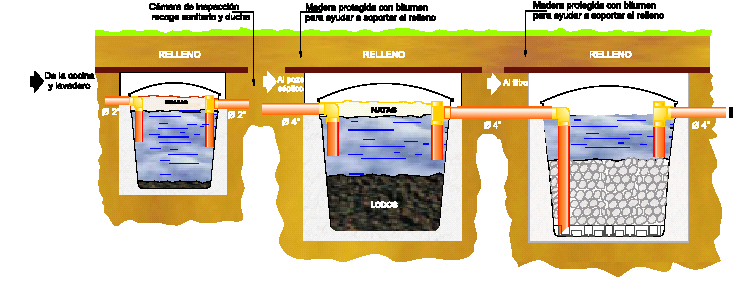 Disposición final del efluente: Como disposición final de las aguas residuales domésticas tratadas se opta por la infiltración al suelo mediante pozo de absorción. Dadas las características del terreno se obtiene una infiltración de 5.51 min/pulg para una clase de arena gruesa y gravilla de absorción media, para una tasa de aplicación de 120 l/dia Dadas las características del terreno, se diseña un pozo de absorción preferiblemente.”PARAGRAFO 1: El permiso de vertimientos que se otorga, es únicamente para el tratamiento de las aguas residuales de tipo doméstico (Implementación de una solución individual de saneamiento) que se generarían como resultado de la actividad residencial para casa campesina para el predio denominado 1) VILLA ISABEL (Villa Sandy Lote 2) ubicado en la vereda CIRCASIA  del Municipio de CIRCASIA (Q), vivienda que se encuentra construida. Sin embargo es importante advertir que las Autoridades Municipales son las encargadas, según Ley 388 de 1997 y demás normas concordantes y aplicable al caso, de la planificación y administración del territorio, y por lo tanto son quienes regulan los usos o actividades que se puedan desarrollar dentro del área de su jurisdicción, en concordancia con las Determinantes Ambientales definidas y concertadas con La Corporación Autónoma Regional del Quindío, las cuales en todo caso deben ser tenidas en cuenta por el ente territorial al momento de realizar autorizaciones constructivas, urbanísticas y/o de desarrollo, por ser normas de especial importancia al momento de aprobar estas ejecuciones en el territorio, a fin de que el desarrollo se efectué de manera Sostenible. Así mismo, las obras que se deban ejecutar para el desarrollo de dichas actividades deberán ser autorizadas por la entidad competente mediante el trámite y expedición de las respectivas licencias, según Decreto 1469 de 2010 y demás normas concordantes y aplicables al caso en particular. De acuerdo a lo anterior el presente permiso no genera Autorización para realizar actividades urbanísticas de ningún tipo, pues su contenido es reflejo del estudio de una solicitud de permiso de vertimientos, en la cual se verifica la mitigación de los posibles impactos ambientales que se puedan llegar a generar por el desarrollo de la actividad pretendida en el predio. PARAGRAFO 2: En caso de requerirse otras autorizaciones, licencias o permisos ambientales para la ejecución de las actividades a desarrollar, el responsable del permiso deberá tramitarlas ante la Autoridad Ambiental, de igual forma el Ente territorial deberá verificar el cumplimiento de la normativa ambiental y exigir el cumplimiento de la misma, de lo contrario podrá verse inmersa en procesos de investigación sancionatoria ambiental (ley 1333 de 2009). ARTÍCULO TERCERO: El permiso de vertimientos que se otorga mediante la presente resolución, conlleva la imposición de condiciones y obligaciones a la señora ESPERANZA ROJAS DIAZ identificada con cédula de ciudadanía número 36.184.924 expedida en NEIVA (H), propietaria  del predio, para que cumplan con lo siguiente:La adecuada remoción de carga contaminante por parte de los sistemas sépticos, es efectiva cuando además de estar adecuadamente instalados, el número de contribuyentes no supera la capacidad instalada, se separan adecuadamente las grasas y las aguas lluvias, las aguas residuales a tratar son de origen estrictamente doméstico y se realizan los mantenimientos preventivos como corresponde.Es indispensable tener presente que una ocupación de la vivienda superior a las personas establecidas, así sea temporal, puede implicar ineficiencias en el tratamiento del agua residual que se traducen en remociones de carga contaminante inferiores a las establecidas por la normativa ambiental vigente (Decreto 50 de 2018).Cumplir las disposiciones técnicas y legales relativas a la ubicación del sistema de tratamiento y disposición final de aguas residuales, de acuerdo a lo establecido por el Reglamento Técnico para el Sector de Agua Potable y Saneamiento Básico, RAS, adoptado mediante Resolución 0330 de 2017; al Decreto 1076 de 2015 (compiló el Decreto 3930 de 2010 (MAVDT), modificado por el Decreto 50 de 2018 y demás normas vigentes aplicables. Localizar en terrenos con pendientes significativas, pueden presentarse eventos de remociones en masa que conllevan problemas de funcionamiento, colapso del sistema y los respectivos riesgos ambientales. La distancia mínima de cualquier punto de la infiltración a viviendas, tuberías de agua, pozos de abastecimiento, cursos de aguas superficiales (quebradas, ríos, etc.) y cualquier árbol, serán de 5, 15, 30, 30 y 3 metros respectivamente.Si se va a realizar algún tipo de modificación en calidad o cantidad del vertimiento, y/o adición a los sistemas de tratamiento de aguas residuales propuestos en las memorias técnicas, como así mismo la construcción de más sistemas de tratamiento, se debe informar a la Corporación Autónoma regional del Quindío para realizar las adecuaciones y modificación técnicas y jurídicas al permiso de vertimientos otorgado.El sistema de tratamiento debe corresponder al diseño propuesto y aquí avalado y cumplir con las indicaciones técnicas correspondientes.En cualquier caso, el vertimiento de las aguas residuales no se debe realizar sin el tratamiento de las mismas antes de la disposición final.PARÁGRAFO PRIMERO: El permisionario deberá permitir el ingreso a los funcionarios de la Corporación Autónoma Regional del Quindío, cada vez que la autoridad ambiental lo requiera, esto con el fin de realizar las labores de seguimiento y control al permiso otorgado, además para estas labores deberá facilitar la inspección del sistema, realizando las labores necesarias para este fin. PARAGRAFO SEGUNDO: La Instalación del sistema con el que pretende tratar las aguas residuales de tipo domestico deberá ser efectuado bajo las condiciones y recomendaciones establecidas en los manuales de instalación y será responsabilidad del fabricante y/o constructor, para el caso de la limpieza y los mantenimientos, estos deberán ser realizados por personal capacitado e idóneo y/o empresas debidamente autorizadas.  ARTÍCULO CUARTO. Allegar, en un término no superior a seis (6) meses contados a partir de la ejecutoria del presente acto administrativo, los siguientes documentos o requisitos, contemplados en el Decreto 50 de 2018, que modificó el Decreto 1076 de 2015:Manual de operación del sistema de disposición de aguas residuales tratadas al suelo, incluyendo mecanismo de descarga y sus elementos estructurantes que permiten el vertimiento al suelo.Área de Disposición Final del Vertimiento. Identificación del área donde se realizará la disposición en plano topográfico con coordenadas magna sirgas, indicando como mínimo: dimensión requerida, los usos de los suelos en las áreas colindantes y el uso actual y potencial del suelo donde se realizará el vertimiento del agua residual doméstica tratada, conforme al Plan de Ordenación y Manejo de Cuenca Hidrográfica y los instrumentos de ordenamiento territorial vigentes.Plan de cierre y abandono del área de disposición del vertimiento. Plan que define el uso que se le dará al área que se utilizó como disposición del vertimiento. Para tal fin, las actividades contempladas en el plan de cierre deben garantizar que las condiciones físicas, químicas y biológicas del suelo permiten el uso potencial definido en los instrumentos de ordenamiento territorial vigentes y sin perjuicio de la afectación sobre la salud pública.PARÁGRAFO. El incumplimiento del requerimiento podrá dar inicio a las acciones previstas en la Ley 1333 de 2009.ARTÍCULO QUINTO: INFORMAR a la señora ESPERANZA ROJAS DIAZ identificada con cédula de ciudadanía número 36.184.924 expedida en NEIVA (H) propietaria del predio que, de requerirse ajustes, modificaciones o cambios al diseño del sistema de tratamiento presentado, deberá solicitar la modificación del permiso de acuerdo artículo 49 del Decreto 3930 de 2010.ARTÍCULO SEXTO: Los permisionarios deberán cancelar en la Tesorería de la CORPORACIÓN AUTÓNOMA REGIONAL DEL QUINDÍO C.R.Q., los servicios de seguimiento ambiental de conformidad con el artículo 96 de la Ley 633 de 2000 y Resolución 1280 de 2010, resultante de la liquidación de la tarifa que se haga en acto administrativo separado, de acuerdo con la Resolución de Bienes y Servicios vigente de la Entidad.PARÁGRAFO: Los costos derivados del control y seguimiento al permiso de vertimiento, serán liquidados anualmente, según lo establecido en el artículo 96 de la Ley 633 de 2000, de acuerdo a las actividades realizadas por la Corporación en el respectivo año. ARTÍCULO SEPTIMO: INFORMAR del presente acto administrativo al Funcionario encargado del control y seguimiento a permisos otorgados de la Subdirección de Regulación y Control Ambiental de la C.R.Q., para su conocimiento e inclusión en el programa de Control y Seguimiento.ARTÍCULO OCTAVO: El incumplimiento de las obligaciones contenidas en la presente resolución podrá dar lugar a la aplicación de las sanciones que determina la ley 1333 de 2009, sin perjuicio de las penales o civiles a que haya lugar, al igual que la violación de las normas sobre protección ambiental o sobre manejo de los recursos naturales.ARTÍCULO NOVENO: No es permisible la cesión total o parcial de los permisos otorgados, a otras personas sin previa autorización de la Corporación Autónoma Regional del Quindío, quién podrá negarla por motivos de utilidad pública.ARTÍCULO DECIMO: Cuando quiera que se presenten modificaciones o cambios en las condiciones bajo las cuales se otorgó el permiso, el usuario deberá dar aviso de inmediato y por escrito a la Corporación Autónoma Regional del Quindío y solicitar la modificación del permiso, indicando en qué consiste la modificación o cambio y anexando la información pertinente.ARTÍCULO DÉCIMO PRIMERO: Este permiso queda sujeto a la reglamentación que expidan los Ministerios de Ambiente y Desarrollo Sostenible y Ministerio de Vivienda, Ciudad y Territorio, a los parámetros y los límites máximos permisibles de los vertimientos a las aguas superficiales, marinas, a los sistemas de alcantarillado público y al suelo.ARTÍCULO DÉCIMO SEGUNDO: De conformidad con el artículo 2.2.3.3.5.11 de la sección 5 del decreto 1076 de 2015, (artículo 51 del Decreto 3930 de 2010), la Corporación Autónoma Regional del Quindío, en caso de considerarlo pertinente, podrá revisar en cualquier momento el presente permiso y de ser el caso ajustarse, de conformidad con lo dispuesto en el Plan de Ordenamiento del Recurso Hídrico y/o en la reglamentación de vertimientos que se expide para la cuenca o fuente hídrica en la cual se encuentra localizado el vertimiento.ARTÍCULO DÉCIMO TERCERO: NOTIFICAR para todos sus efectos la presente decisión a la señora ESPERANZA ROJAS DIAZ identificada con cédula de ciudadanía número 36.184.924 expedida en NEIVA (H), quien ostenta la calidad de PROPIETARIA, del predio 1) VILLA ISABEL (Villa Sandy Lote 2) ubicado en la vereda CIRCASIA  del Municipio de CIRCASIA, de no ser posible la notificación personal, se hará en los términos estipulados en el Código de Procedimiento Administrativo y de lo Contencioso Administrativo (NOTIFICACION POR AVISO).ARTÍCULO DÉCIMO CUARTO: El encabezado y la parte Resolutiva de la presente Resolución, deberá ser publicada en el boletín ambiental de la C.R.Q., a costa del interesado, de conformidad con los Artículos 70 y 71 de la Ley 99 de 1993, y lo pagado previamente por el solicitante.ARTÍCULO DÉCIMO QUINTO: La presente Resolución rige a partir de la fecha de ejecutoría, de conformidad con el artículo 87 del Código de Procedimiento Administrativo y de lo Contencioso Administrativo, (Ley 1437 de 2011).ARTICULO DECIMO SEXTO: Contra el presente acto administrativo procede únicamente el recurso de reposición, el cual debe interponerse ante el funcionario que profirió el acto y deberá ser interpuesto por el solicitante o apoderado debidamente constituido, dentro de los diez (10) días siguientes a la notificación, tal como lo dispone la ley 1437 del 2011.ARTICULO DECIMO SEPTIMO: El responsable del proyecto deberá dar estricto cumplimiento al permiso aprobado y cada una de las especificaciones técnicas señaladas en el concepto técnico.NOTIFÍQUESE, PUBLÍQUESE Y CÚMPLASECARLOS ARIEL TRUKE OSPINASubdirector de Regulación y Control AmbientalRESOLUCIÓN No.2251ARMENIA QUINDIO,   21 DE OCTUBRE 2020“POR MEDIO DE LA CUAL SE RESUELVE UN RECURSO DE REPOSICIÓN INTERPUESTO CONTRA LA RESOLUCIÓN 003310 DEL 26 DE DICIEMBRE DE 2019”RESUELVEARTÍCULO PRIMERO. - REPONER en todas sus partes la Resolución No. 003310 de 2019, por medio de la cual se declara el desistimiento y se ordena el archivo de la solicitud de un permiso de vertimiento, presentado por la Sociedad AGRÍCOLA TAMARINDO S.A.S., hoy GREEN SUPERFOOD S.A.S identificada con Nit No.901.185.312-5, a través de su apoderada señora SUSANA CLAROS IRREÑO, identificada con la cédula de ciudadanía 1.144.176.486, Sociedad que ostenta la calidad de fideicomisario del predio denominado 1) LOTE MONTE LORO ubicado en la vereda SANTO DOMINGO del municipio de CALARCA  (Q), identificado con matricula inmobiliaria No. 282-5561, por las razones jurídicas expuestas a lo largo del presente acto administrativo.ARTICULO SEGUNDO: Como consecuencia de lo anterior, devolver el expediente a la etapa procesal de revisión jurídica y técnica de los documentos anexados al expediente 10290 de 2018, para expedir Auto de Iniciación de Tramite para permiso de vertimientos.ARTÍCULO TERCERO. - NOTIFICAR el presente acto Administrativo a la Sociedad GREEN SUPERFOOD S.A.S identificada con Nit No.901.185.312-5, a través de su apoderada señora SUSANA CLAROS IRREÑO, identificada con la cédula de ciudadanía 1.144.176.486, Sociedad que ostenta la calidad de fideicomisario del predio o a su apoderado debidamente constituido de conformidad con lo establecido en los Artículos 66 y siguientes del Código de Procedimiento Administrativo y de lo Contencioso Administrativo.ARTICULO CUARTO: INDICAR que contra la presente Resolución NO procede recurso alguno.ARTICULO QUINTO: La presente resolución rige a partir de la ejecutoría.NOTIFIQUESE, COMUNIQUESE Y CUMPLASE.CARLOS ARIEL TRUKE OSPINA Subdirector de Regulación y Control Ambiental RESOLUCIÓN No.2403ARMENIA QUINDIO,  29 DE OCTUBRE DE 2020“POR MEDIO DEL CUAL SE ORDENA EL ARCHIVO DE LA SOLICITUD DE RENOVACION DE UN PERMISO DE VERTIMIENTO”RESUELVE:ARTICULO PRIMERO. Ordenar el archivo de la solicitud de permiso de vertimiento de aguas residuales domésticas radicada bajo el No. 9121-2015, presentado por el señor LUIS ALBERTO MADRID RESTREPO, identificado con cédula de ciudadanía No.4.465.097 de Montenegro (Q), quien actúa en calidad de propietario del predio denominado: 1) LOTE # 1 ALTASILECIA” ubicado en la Vereda EL CASTILLO del Municipio de MONTENEGRO (Q), identificada con matrícula inmobiliaria No. 280-161176.Parágrafo: la declaratoria de archivo de la solicitud de trámite de permiso de vertimientos presentada para el predio 1) LOTE # 1 ALTASILECIA” ubicado en la Vereda EL CASTILLO del Municipio de MONTENEGRO (Q), se efectúa por los argumentos expuestos en la parte motiva del presente proveído.ARTICULO SEGUNDO: Como consecuencia de lo anterior Archívese el trámite administrativo de solicitud de permiso de vertimientos, adelantado bajo el expediente radicado 9121-2015 del día doce (12) de noviembre de dos mil quince (2015), relacionado con el predio 1) LOTE # 1 ALTASILECIA” ubicado en la Vereda EL CASTILLO del Municipio de MONTENEGRO (Q).ARTÍCULO TERCERO: Citar para la notificación personal del presente acto administrativo  al señor LUIS ALBERTO MADRID RESTREPO, identificado con cédula de ciudadanía No.4.465.097 de Montenegro (Q), en los términos del artículo 66 y siguientes de la ley 1437 de 2011, en forma personal o en su defecto por aviso con la inserción de la parte resolutiva de la providencia.ARTÍCULO CUARTO: El encabezado y la parte resolutiva del presente acto administrativo, deberá ser publicada en el boletín ambiental de la C.R.Q., en los términos del artículo 71 de la Ley 99 de 1993.ARTÍCULO QUINTO: Contra el presente acto administrativo procede únicamente el recurso de reposición, el cual debe interponerse ante el funcionario que profirió el acto y deberá ser interpuesto por el solicitante dentro de los diez días siguientes a la notificación personal, notificación por aviso o al vencimiento del término de la publicación, según sea el caso. (Art. 76 de la ley 1437 de 2011).ARTÍCULO SEXTO: La presente Resolución rige a partir de la fecha de ejecutoría, de conformidad con el artículo 87 del Código de Procedimiento Administrativo y de lo Contencioso Administrativo, (Ley 1437 de 2011).NOTIFÍQUESE, PUBLÍQUESE Y CÚMPLASECARLOS ARIEL TRUKE OSPINASubdirector de Regulación y Control Ambiental.RESOLUCIÓN N°2402ARMENIA QUINDIO, 29 DE OCTUBRE DE 2020“POR MEDIO DEL CUAL SE OTORGA  UN PERMISO DE VERTIMIENTO DE AGUAS RESIDUALES DOMÉSTICAS Y SE ADOPTAN OTRAS DISPOSICIONES”RESUELVEARTÍCULO PRIMERO: OTORGAR PERMISO DE VERTIMIENTO DE AGUAS RESIDUALES DOMÉSTICAS, sin perjuicio de las funciones y atribuciones que le corresponde ejercer al Ente Territorial de conformidad con la Ley 388 de 1997 y POT (el esquema, Plan Básico, plan de Ordenamiento Territorial) del municipio de MONTENEGRO (Q), y demás normas que lo ajusten, con el fin de evitar afectaciones al recurso suelo y aguas subterráneas, a la señora CLARA INES VELASQUEZ GRAJALES identificada con cédula de ciudadanía número 41.912.125, Propietaria del predio denominado 1) EL FUNTERO” HOY TERRANOVA HOY CAPULLOS 4 ubicado en la Vereda ORINOCO, municipio de MONTENEGRO (Q), identificado con matricula inmobiliaria 280-60003 y ficha catastral N°63470000100293000, cuyo Apoderado Especial es el señor JUAN CARLOS URIBE LOPEZ identificado con cédula de ciudadanía número 7.551.632  expedida en Armenia (Q), Representante Legal de la empresa DON POLLO S.A.S.,  acorde con la información que presenta el siguiente cuadro:PARÁGRAFO 1: Se otorga el permiso de vertimientos de aguas residuales domésticas por un término de diez (10) años, contados a partir de la ejecutoria de la presente actuación, según lo dispuesto por esta Subdirección en la Resolución 413 del 24 de marzo del año 2015, término que se fijó según lo preceptuado por el artículo 2.2.3.3.5.7 de la sección 5 del Decreto 1076 de 2015 (art. 47 Decreto 3930 de 2010).PARÁGRAFO 2: El usuario deberá adelantar ante la Corporación la Renovación del permiso de vertimientos mediante solicitud por escrito, dentro del primer trimestre del último año de vigencia del permiso de vertimientos que hoy se otorga, de acuerdo al artículo 2.2.3.3.5.10 de la sección 5 del decreto 1076 de 2015 (50 del Decreto 3930 de 2010).PARÁGRAFO 3: El presente permiso de vertimientos, no constituye ni debe interpretarse que es una autorización para construir; con el mismo NO se está legalizando, ni viabilizando ninguna actuación urbanística; además este no exime al peticionario, ni al ente territorial en caso de requerir Licencia Ambiental por encontrarse en un área protegida de tramitarla ante la autoridad ambiental competente. En todo caso el presente permiso de vertimientos NO CONSTITUYE una Licencia ambiental, ni una licencia de construcción, ni una licencia de parcelación, ni una licencia urbanística, ni ningún otro permiso que no esté contemplado dentro de la presente resolución.ARTÍCULO SEGUNDO: ACOGER el sistema de tratamiento de aguas residuales domésticas que fue presentado en las memorias de la solicitud el cual se encuentra construido en el predio 1) EL FUNTERO” HOY TERRANOVA HOY CAPULLOS 4 ubicado en la Vereda ORINOCO, municipio de MONTENEGRO (Q), el cual es efectivo para tratar las aguas residuales con una contribución máxima para diez (10) contribuyentes permanentes.El sistema de tratamiento aprobado corresponde con las siguientes características: “SISTEMA PROPUESTO PARA EL MANEJO DE AGUAS RESIDUALES Las memorias técnicas de diseño describen 3 zonas de generación de Aguas Residuales Domesticas, cada una conectada a su propio sistema de tratamiento, en el predio se desarrolla la actividad de cría y levante avícola.Área 1: Las aguas residuales domésticas (ARD), generadas se conducen a un Sistema de Tratamiento de Aguas Residuales Domésticas (STARD) prefabricado de tipo convencional, compuesto por trampa de grasas de 105 litros, tanque séptico de 2000 litros y filtro anaeróbico de 2000 litros de capacidad cada uno, que garantiza el tratamiento de la carga generada por 10 contribuyentes permanentes con contribución de 130 L/hab/dia. El diseño de cada una de las unidades que componen el sistema, es estándar y sus especificaciones están contenidas en el catálogo de instalación del proveedor.Disposición final del efluente: Como disposición final de las aguas residuales domésticas tratadas se opta por la infiltración al suelo mediante pozo de absorción. La tasa de percolación obtenida a partir del ensayo realizado en el predio es de 5.11 min/pulgada, que indica un tipo de suelo franco arenoso de absorción media, a partir de esto se dimensiona un pozo de absorción de 2 metros de diámetro y 3 metros de profundidad.Imagen 1. Diagrama del sistema de tratamiento de aguas residuales domésticas.          Trampa de grasas            Pozo séptico                   Filtro anaeróbicoÁrea 2: Las aguas residuales domésticas (ARD), generadas se conducen a un Sistema de Tratamiento de Aguas Residuales Domésticas (STARD) prefabricado de tipo convencional, compuesto por trampa de grasas de 105 litros, tanque séptico de 2000 litros y filtro anaeróbico de 2000 litros de capacidad cada uno, que garantiza el tratamiento de la carga generada por 10 contribuyentes permanentes con contribución de 130 L/hab/dia. El diseño de cada una de las unidades que componen el sistema, es estándar y sus especificaciones están contenidas en el catálogo de instalación del proveedor.Disposición final del efluente: Como disposición final de las aguas residuales domésticas tratadas se opta por la infiltración al suelo mediante pozo de absorción. La tasa de percolación obtenida a partir del ensayo realizado en el predio es de 5.11 min/pulgada, que indica un tipo de suelo franco arenoso de absorción media, a partir de esto se dimensiona un pozo de absorción de 2 metros de diámetro y 3 metros de profundidad.Área 3: Las aguas residuales domésticas (ARD), generadas se conducen a un Sistema de Tratamiento de Aguas Residuales Domésticas (STARD) prefabricado de tipo convencional, compuesto por trampa de grasas de 105 litros, tanque séptico de 2000 litros y filtro anaeróbico de 2000 litros de capacidad cada uno, que garantiza el tratamiento de la carga generada por 10 contribuyentes permanentes con contribución de 130 L/hab/dia. El diseño de cada una de las unidades que componen el sistema, es estándar y sus especificaciones están contenidas en el catálogo de instalación del proveedor.Disposición final del efluente: Como disposición final de las aguas residuales domésticas tratadas se opta por la infiltración al suelo mediante campo de infiltración. La tasa de percolación obtenida a partir del ensayo realizado en el predio es de 5.11 min/pulgada, que indica un tipo de suelo franco arenoso de absorción media, a partir de esto se dimensiona un campo de infiltración para una longitud de ramal de 19.2m.”PARAGRAFO 1: El permiso de vertimientos que se otorga, es únicamente para el tratamiento de las aguas residuales de tipo doméstico (Implementación de una solución individual de saneamiento) que se generarían como resultado de la actividad que se realiza en el predio 1) EL FUNTERO” HOY TERRANOVA HOY CAPULLOS 4 ubicado en la Vereda ORINOCO, municipio de MONTENEGRO (Q) viviendas que se encuentran construidas. Sin embargo es importante advertir que las Autoridades Municipales son las encargadas, según Ley 388 de 1997 y demás normas concordantes y aplicable al caso, de la planificación y administración del territorio, y por lo tanto son quienes regulan los usos o actividades que se puedan desarrollar dentro del área de su jurisdicción, en concordancia con las Determinantes Ambientales definidas y concertadas con La Corporación  Autónoma  Regional  del  Quindío,  las  cuales  en  todo  caso  deben ser tenidas en cuenta por el ente territorial al momento de realizar autorizaciones constructivas, urbanísticas y/o de desarrollo, por ser normas de especial importancia al momento de aprobar estas ejecuciones en el territorio, a fin de que el desarrollo se efectué de manera Sostenible. Así mismo, las obras que se deban ejecutar para el desarrollo de dichas actividades deberán ser autorizadas por la entidad competente mediante el trámite y expedición de las respectivas licencias, según Decreto 1469 de 2010 y demás normas concordantes y aplicables al caso en particular. De acuerdo a lo anterior el presente permiso no genera Autorización para realizar actividades urbanísticas de ningún tipo, pues su contenido es reflejo del estudio de una solicitud de permiso de vertimientos, en la cual se verifica la mitigación de los posibles impactos ambientales que se puedan llegar a generar por el desarrollo de la actividad pretendida en el predio. PARAGRAFO 2: En caso de requerirse otras autorizaciones, licencias o permisos ambientales para la ejecución de las actividades a desarrollar, el responsable del permiso deberá tramitarlas ante la Autoridad Ambiental, de igual forma el Ente territorial deberá verificar el cumplimiento de la normativa ambiental y exigir el cumplimiento de la misma, de lo contrario podrá verse inmersa en procesos de investigación sancionatoria ambiental (ley 1333 de 2009). ARTÍCULO TERCERO: El permiso de vertimientos que se otorga mediante la presente resolución, conlleva la imposición de condiciones y obligaciones a la  señora CLARA INES VELASQUEZ GRAJALES identificada con cédula de ciudadanía número 41.912.125 propietaria, para que cumpla con lo siguiente:La adecuada remoción de carga contaminante por parte de los sistemas sépticos, es efectiva cuando además de estar adecuadamente instalados, el número de contribuyentes no supera la capacidad instalada, se separan adecuadamente las grasas y las aguas lluvias, las aguas residuales a tratar son de origen estrictamente doméstico y se realizan los mantenimientos preventivos como corresponde.Es indispensable tener presente que una ocupación de la vivienda superior a las personas establecidas, así sea temporal, puede implicar ineficiencias en el tratamiento del agua residual que se traducen en remociones de carga contaminante inferiores a las establecidas por la normativa ambiental vigente (Decreto 50 de 2018).Cumplir las disposiciones técnicas y legales relativas a la ubicación del sistema de tratamiento y disposición final de aguas residuales, de acuerdo a lo establecido por el Reglamento Técnico para el Sector de Agua Potable y Saneamiento Básico, RAS, adoptado mediante Resolución 0330 de 2017; al Decreto 1076 de 2015 (compiló el Decreto 3930 de 2010 (MAVDT), modificado por el Decreto 50 de 2018 y demás normas vigentes aplicables. Localizar en terrenos con pendientes significativas, pueden presentarse eventos de remociones en masa que conllevan problemas de funcionamiento, colapso del sistema y los respectivos riesgos ambientales. La distancia mínima de cualquier punto de la infiltración a viviendas, tuberías de agua, pozos de abastecimiento, cursos de aguas superficiales (quebradas, ríos, etc) y cualquier árbol, serán de 5, 15, 30, 30 y 3 metros respectivamente.Si se va a realizar algún tipo de modificación en calidad o cantidad del vertimiento, y/o adición a los sistemas de tratamiento de aguas residuales propuestos en las memorias técnicas, como así mismo la construcción de más sistemas de tratamiento, se debe informar a la Corporación Autónoma regional del Quindío para realizar las adecuaciones y modificación técnicas y jurídicas al permiso de vertimientos otorgado.El sistema de tratamiento debe corresponder al diseño propuesto y aquí avalado y cumplir con las indicaciones técnicas correspondientes.En cualquier caso, el vertimiento de las aguas residuales no se debe realizar sin el tratamiento de las mismas antes de la disposición final.PARÁGRAFO PRIMERO: La permisionaria deberá permitir el ingreso a los funcionarios de la Corporación Autónoma Regional del Quindío, cada vez que la autoridad ambiental lo requiera, esto con el fin de realizar las labores de seguimiento y control al permiso otorgado, además para estas labores deberá facilitar la inspección del sistema, realizando las labores necesarias para este fin. PARAGRAFO SEGUNDO: La Instalación del sistema con el que pretende tratar las aguas residuales de tipo domestico deberá ser efectuado bajo las condiciones y recomendaciones establecidas en los manuales de instalación y será responsabilidad del fabricante y/o constructor, para el caso de la limpieza y los mantenimientos, estos deberán ser realizados por personal capacitado e idóneo y/o empresas debidamente autorizadas.  ARTÍCULO CUARTO: INFORMAR: a la señora CLARA INES VELASQUEZ GRAJALES identificada con cédula de ciudadanía número 41.912.125, propietaria del predio que, de requerirse ajustes, modificaciones o cambios al diseño del sistema de tratamiento presentado, deberá solicitar la modificación del permiso de acuerdo artículo 49 del Decreto 3930 de 2010, que de requerirse ajustes, modificaciones o cambios al diseño del sistema de tratamiento presentado, deberán solicitar la modificación del permiso de acuerdo artículo 49 del Decreto 3930 de 2010, de igual manera es importante tener presente que si se llegara a cambiar la dirección de correspondencia aportada por el usuario dentro del Formulario Único de Solicitud de Permiso de Vertimiento, el peticionario deberá actualizar la dirección ante la entidad por medio de un oficio remisorio, así mismo si hay un cambio de propietario del predio objeto de solicitud, se deberá allegar la información de actualización dentro del trámite para el debido proceso.ARTÍCULO QUINTO: La permisionaria deberá cancelar en la Tesorería de la CORPORACIÓN AUTÓNOMA REGIONAL DEL QUINDÍO C.R.Q., los servicios de seguimiento ambiental de conformidad con el artículo 96 de la Ley 633 de 2000 y Resolución 1280 de 2010, resultante de la liquidación de la tarifa que se haga en acto administrativo separado, de acuerdo con la Resolución de Bienes y Servicios vigente de la Entidad.PARÁGRAFO: Los costos derivados del control y seguimiento al permiso de vertimiento, serán liquidados anualmente, según lo establecido en el artículo 96 de la Ley 633 de 2000, de acuerdo a las actividades realizadas por la Corporación en el respectivo año. ARTÍCULO SEXTO: INFORMAR del presente acto administrativo al Funcionario encargado  del  control  y  seguimiento  a  permisos   otorgados  de la Subdirección de Regulación y Control Ambiental de la C.R.Q., para su conocimiento e inclusión en el programa de Control y Seguimiento.ARTÍCULO SEPTIMO: El incumplimiento de las obligaciones contenidas en la presente resolución podrá dar lugar a la aplicación de las sanciones que determina la ley 1333 de 2009, sin perjuicio de las penales o civiles a que haya lugar, al igual que la violación de las normas sobre protección ambiental o sobre manejo de los recursos naturales.ARTÍCULO OCTAVO: No es permisible la cesión total o parcial de los permisos otorgados, a otras personas sin previa autorización de la Corporación Autónoma Regional del Quindío, quién podrá negarla por motivos de utilidad pública.ARTÍCULO NOVENO: Cuando quiera que se presenten modificaciones o cambios en las condiciones bajo las cuales se otorgó el permiso, el usuario deberá dar aviso de inmediato y por escrito a la Corporación Autónoma Regional del Quindío y solicitar la modificación del permiso, indicando en qué consiste la modificación o cambio y anexando la información pertinente.ARTÍCULO DECIMO: Este permiso queda sujeto a la reglamentación que expidan los Ministerios de Ambiente y Desarrollo Sostenible y Ministerio de Vivienda, Ciudad y Territorio, a los parámetros y los límites máximos permisibles de los vertimientos a las aguas superficiales, marinas, a los sistemas de alcantarillado público y al suelo.ARTÍCULO DÉCIMO PRIMERO: De conformidad con el artículo 2.2.3.3.5.11 de la sección 5 del decreto 1076 de 2015, (artículo 51 del Decreto 3930 de 2010), la Corporación Autónoma Regional del Quindío, en caso de considerarlo pertinente, podrá revisar en cualquier momento el presente permiso y de ser el caso ajustarse, de conformidad con lo dispuesto en el Plan de Ordenamiento del Recurso Hídrico y/o en la reglamentación de vertimientos que se expide para la cuenca o fuente hídrica en la cual se encuentra localizado el vertimiento.ARTÍCULO DÉCIMO SEGUNDO: NOTIFICAR para todos sus efectos la presente decisión al señor JUAN CARLOS URIBE LOPEZ identificado con cédula de ciudadanía número 7.551.632  expedida en Armenia (Q), Representante Legal de la empresa DON POLLO S.A.S. quien actúa en calidad de Apoderado Especial de la señora CLARA INES VELASQUEZ GRAJALES identificada con cédula de ciudadanía número 41.912.125 propietaria del predio denominado: 1)EL FUNTERO” HOY TERRANOVA HOY CAPULLOS 4 ubicado en la Vereda ORINOCO, del Municipio de MONTENEGRO (Q), identificado con matricula inmobiliaria No.280-60003,  o  a  su  apoderado,  de  no  ser  posible  la notificación personal, se hará en los términos estipulados en el Código de Procedimiento Administrativo y de lo Contencioso Administrativo (NOTIFICACION POR AVISO).ARTÍCULO DÉCIMO TERCERO: El encabezado y la parte Resolutiva de la presente Resolución, deberá ser publicada en el boletín ambiental de la C.R.Q., a costa del interesado, de conformidad con los Artículos 70 y 71 de la Ley 99 de 1993, y lo pagado previamente por el solicitante.ARTÍCULO DÉCIMO CUARTO: La presente Resolución rige a partir de la fecha de ejecutoría, de conformidad con el artículo 87 del Código de Procedimiento Administrativo y de lo Contencioso Administrativo, (Ley 1437 de 2011).ARTICULO DECIMO QUINTO: Contra el presente acto administrativo procede únicamente el recurso de reposición, el cual debe interponerse ante el funcionario que profirió el acto y deberá ser interpuesto por el solicitante o apoderado debidamente constituido, dentro de los diez (10) días siguientes a la notificación, tal como lo dispone la ley 1437 del 2011.ARTICULO DECIMO SEXTO: El responsable del proyecto deberá dar estricto cumplimiento al permiso aprobado y cada una de las especificaciones técnicas señaladas en el concepto técnico.NOTIFÍQUESE, PUBLÍQUESE Y CÚMPLASECARLOS ARIEL TRUKE OSPINASubdirector de Regulación y Control AmbientalRESOLUCIÓN N° 2501ARMENIA QUINDIO 09 DE NOVIEMBRE DE 2020“POR MEDIO DEL CUAL SE NIEGA UN PERMISO DE VERTIMIENTO DE AGUAS RESIDUALES DOMÉSTICAS Y SE ADOPTAN OTRAS DISPOSICIONES”RESUELVEARTÍCULO PRIMERO: NEGAR EL PERMISO DE VERTIMIENTO DOMÉSTICO para el predio denominado: 1) MARRUECOS  ubicado en la Vereda MARMATO del Municipio de ARMENIA (Q), identificado con matrícula inmobiliaria No. 280-72078, y ficha catastral N°00030000000000200000000, propiedad de los señores GUSTAVO ADOLFO RAMIREZ QUINTERO identificado con cédula de ciudadanía No. 7.518.524,  CARLOS EDUARDO RAMIREZ ORDOÑEZ identificado con cédula de ciudadanía No.1.094.905,526 y MARIA ADELAIDA RAMIREZ ARANGO identificada con cédula de ciudadanía No.1.094.975.161.Parágrafo: La negación del permiso de vertimiento para el predio 1) MARRUECOS  ubicado en la Vereda MARMATO del Municipio de ARMENIA (Q), identificado con matrícula inmobiliaria No. 280-72078, se efectúa por los argumentos expuestos en la parte motiva del presente proveído.ARTICULO SEGUNDO: Como consecuencia de lo anterior Archívese el trámite administrativo de solicitud de permiso de vertimientos, adelantado bajo el expediente radicado CRQ 1139 de 2020 del día seis (06) de febrero de dos mil veinte (2020), relacionado con el predio 1) MARRUECOS  ubicado en la Vereda MARMATO del Municipio de ARMENIA (Q).Parágrafo: para la presentación de una nueva solicitud de permiso de vertimiento, el usuario deberá seguir el procedimiento y cumplir con los requisitos establecidos en el libro 2 parte 2 titulo 3 capítulo 3 del Decreto 1076 de 2015, además de considerar los demás requisitos y/o consideraciones que tenga la Autoridad Ambiental competente; en todo caso la solicitud que presente deberá permitir a la CRQ evaluar integralmente lo planteado, incluidos los posibles impactos y su mitigación.ARTÍCULO TERCERO: Citar para la notificación personal del presente acto administrativo al señor GUSTAVO ADOLFO RAMIREZ QUINTERO identificado con cédula de ciudadanía No. 7.518.524  quien a su vez actúa en calidad de  copropietario  y apoderado  de los señores CARLOS EDUARDO RAMIREZ ORDOÑEZ identificado con cédula de ciudadanía No.1.094.905,526 y MARIA ADELAIDA RAMIREZ ARANGO identificada con cédula de ciudadanía No.1.094.975.161, también copropietarios del predio denominado 1) MARRUECOS  ubicado en la Vereda MARMATO del Municipio de ARMENIA (Q), o a su apoderado, debidamente constituido o quien haga sus veces en los términos del artículo 71 de la Ley 99 de 1993, en concordancia con el articulo 66 y siguientes de la ley 1437 de 2011. En forma personal o en su defecto por aviso con la inserción de la parte resolutiva de la providencia.ARTÍCULO CUARTO: El encabezado y la parte Resolutiva de la presente Resolución, deberá ser publicada en el boletín ambiental de la C.R.Q., a costa del interesado, de conformidad con los Artículos 70 y 71 de la Ley 99 de 1993, y lo pagado previamente por el solicitante.ARTÍCULO QUINTO: La presente Resolución rige a partir de la fecha de ejecutoría, de conformidad con el artículo 87 del Código de Procedimiento Administrativo y de lo Contencioso Administrativo, (ley 1437 de 2011).ARTICULO SEXTO:: Contra el presente acto administrativo procede únicamente el recurso de reposición, el cual debe interponerse ante el funcionario que profirió el acto y deberá ser interpuesto por el solicitante dentro de los diez (10) días siguientes a la notificación, según lo dispuesto por la ley 1437 de 2011.NOTIFÍQUESE, PUBLÍQUESE Y CÚMPLASECARLOS ARIEL TRUKE OSPINASubdirector de Regulación y Control AmbientalRESOLUCIÓN N° 2509ARMENIA QUINDIO 09 DE NOVIEMBRE DE 2020“POR MEDIO DEL CUAL SE NIEGA UN PERMISO DE VERTIMIENTO DE AGUASRESIDUALES DOMÉSTICAS Y SE ADOPTAN OTRAS DISPOSICIONES”RESUELVEARTÍCULO PRIMERO: NEGAR EL PERMISO DE VERTIMIENTO DOMÉSTICO para el predio denominado: 1) LOTE # 1 CONDOMINIO “BOSQUES DE BOQUIA” ,ubicado en la Vereda SALENTO (BOQUIA) Municipio de SALENTO (Q), identificado con matrícula inmobiliaria número 280-112474 y con ficha catastral número 63690000000020147802, de propiedad actual según certificado de tradición aportado con la solicitud del señor LUIS FERNANDO OSSA ARBELAEZ, identificado con cédula de ciudadanía número 10.087.314, quien actúa en calidad de propietario, con fundamento en lo argumentado en la parte considerativa. Parágrafo: La negación del permiso de vertimiento para el predio denominado: 1) LOTE # 1 CONDOMINIO “BOSQUES DE BOQUIA”, ubicado en la Vereda SALENTO (BOQUIA)   Municipio de SALENTO (Q), identificado con matrícula inmobiliaria número 280-112474 y con ficha catastral número 63690000000020147802, se efectúa por los argumentos expuestos en la parte motiva del presente proveído, en todo caso se deja claro que esta solicitud de permiso de vertimiento de aguas residuales el predio presenta amenaza de moderada a alta por movimiento en masa en su parte sur.ARTICULO SEGUNDO: Como consecuencia de lo anterior Archívese el trámite administrativo de solicitud de permiso de vertimientos, adelantado bajo el expediente radicado CRQ 7491  de 2017  del primero (01) de septiembre del año 2017, relacionado con el predio 1) LOTE # 1 CONDOMINIO “BOSQUES DE BOQUIA”, ubicado en la Vereda SALENTO (BOQUIA)   Municipio de SALENTO (Q), identificado con matrícula inmobiliaria número 280-112474 y con ficha catastral número 63690000000020147802.ARTÍCULO TERCERO: Citar para la notificación personal del presente acto administrativo al  señor LUIS FERNANDO OSSA ARBELAEZ, identificado con cédula de ciudadanía número 10.087.314 expedida en Pereira (R), quien actúa en calidad de propietario del predio denominado 1) LOTE # 1 CONDOMINIO BOSQUES DE BOQUIA  ubicado en la Vereda  SALENTO (BOQUIA)  Municipio de SALENTO (Q) en los términos del artículo 71 de la Ley 99 de 1993, en concordancia con el Articulo 66 y siguientes de la ley 1437 de 2011. En forma personal o en su defecto por aviso con la inserción de la parte resolutiva de la providencia.ARTÍCULO CUARTO: El encabezado y la parte Resolutiva de la presente Resolución, deberá ser publicada en el boletín ambiental de la C.R.Q., a costa del interesado, de conformidad con los Artículos 70 y 71 de la Ley 99 de 1993, y lo pagado previamente por el solicitante.ARTÍCULO QUINTO: La presente Resolución rige a partir de la fecha de ejecutoría, de conformidad con el artículo 62 del Código Contencioso Administrativo.ARTÍCULO SEXTO: Contra la presente providencia procede el Recurso de Reposición, con fundamento en el artículo 74 de la ley 1437 de 2011 “ante quien expidió la decisión para que la aclare modifique, adicione o revoque”.NOTIFÍQUESE, PUBLÍQUESE Y CÚMPLASECARLOS ARIEL TRUKE OSPINASubdirector de Regulación y Control Ambiental.RESOLUCIÓN N° 2510ARMENIA QUINDIO 09 DE NOVIEMBRE DE 2020“POR MEDIO DEL CUAL SE OTORGA UNA RENOVACION AL PERMISO DE VERTIMIENTO DE AGUAS RESIDUALES DOMÉSTICAS Y SE ADOPTAN OTRAS DISPOSICIONES”RESUELVEARTÍCULO PRIMERO: Renovar Permiso de Vertimiento de aguas residuales domésticas, sin perjuicio de las funciones y atribuciones que le corresponden ejercer al ente territorial de conformidad con la ley 388 de 1997 y el POT del Municipio de ARMENIA (Q.) y demás normas que lo ajusten, con el fin de evitar afectaciones al recurso suelo y aguas subterráneas, solicitado por el  señor  FRAY MANUEL ANTONIO MUÑOZ GIRON, identificado con la cédula de ciudadanía  número 6.511.145  expedida en Trujillo (V), en calidad de REPRESENTANTE LEGAL DE LA COMUNIDAD FRANCISCANA PROVINCIA DE LA SANTA  FE, COLEGIO SAN LUIS REY, PROPIETARIA del predio 1) EL COBRE, (Cofre) ubicado en la vereda  EL CAIMO  del municipio de ARMENIA (Q), identificado con el número de matrícula inmobiliaria No. 280-26229 y código catastral No. 63001000300000071000,  Acorde con la información que presenta el siguiente cuadro:ASPECTOS TÉCNICOS Y AMBIENTALESPARÁGRAFO 1: El término de vigencia del permiso será de cinco (05) años, contados a partir de la ejecutoria de la presente actuación.PARÁGRAFO 2: El usuario deberá adelantar ante la Corporación la Renovación del permiso de vertimientos mediante solicitud por escrito, dentro del primer trimestre del último año de vigencia del permiso de vertimientos que hoy se otorga, de acuerdo al artículo 2.2.3.3.5.10 de la sección 5 del decreto 1076 de 2015 (50 del Decreto 3930 de 2010).PARÁGRAFO 3: El presente permiso de vertimientos, no constituye ni debe interpretarse que es una autorización para construir; con el mismo NO se está legalizando, ni viabilizando ninguna actuación urbanística; además este no exime al peticionario, ni al ente territorial en caso de requerir Licencia Ambiental por encontrarse en un área protegida de tramitarla ante la autoridad ambiental competente. En todo caso el presente permiso de vertimientos NO CONSTITUYE una Licencia ambiental, ni una licencia de construcción, ni una licencia de parcelación, ni una licencia urbanística, ni ningún otro permiso que no esté contemplado dentro de la presente resolución.ARTICULO SEGUNDO: Acoger el sistema de tratamiento de aguas residuales domesticas que fue presentado y que se encuentra instalado en el predio: 1) EL COBRE, (Cofre) ubicado en la vereda  EL CAIMO  del municipio de ARMENIA (Q), el cual es efectivo para tratar las aguas residuales con una contribución máxima hasta por 06 contribuyentes permanentes y fluctuantes.El sistema de tratamiento aprobado corresponde con las siguientes características: “SISTEMA PROPUESTO PARA EL MANEJO DE AGUAS RESIDUALES Una vez revisada la documentación del trámite de permiso de vertimiento con radicado No.8471 de 2009 y Resolución No. 638 del 24 de mayo de 2010, por medio del cual se otorga permiso de vertimiento de aguas residuales domesticas a la comunidad Franciscana Provincia de la Santa Fe, Colegio San Luis Rey, se encuentra que se propuso el siguiente sistema de tratamiento de aguas residuales domesticas: Las aguas residuales domésticas (ARD), generadas en el predio se conducen a dos (2) Sistemas de Tratamiento de Aguas Residuales Domésticas (STARD) con las mismas dimensiones, de tipo convencional de mampostería compuesto por: tanque séptico y filtro anaeróbico y como sistema de disposición final un campo de infiltración. Los sistemas no cuentan con trampa de grasas toda vez que se indica la no generación de aguas residuales con residuos grasos.Imagen 1. Sistema de Tratamiento de Aguas Residuales Domésticas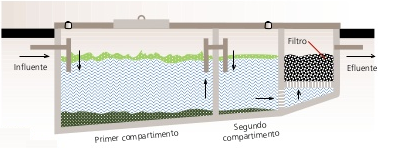 PARAGRAFO 1: La renovación de permiso de vertimientos que se otorga, es únicamente para el tratamiento de aguas residuales de tipo doméstico, que se generan como resultado de la actividad residencial que se desarrolla en el predio, por la existencia de la sede deportiva. Sin embargo es importante advertir que Las autoridades Municipales son las encargadas, según La Ley 388 de 1997 y demás normas concordantes y aplicable al caso, de la planificación y administración del territorio, y por lo tanto son quienes regulan los usos o actividades que se puedan desarrollar dentro del área de su jurisdicción, en concordancia con las Determinantes Ambientales definidas y concertadas con La Corporación Autónoma Regional del Quindío, las cuales en todo caso deben ser tenidas en cuenta por el ente territorial al momento de realizar autorizaciones constructivas, urbanísticas y/o de desarrollo, por ser normas de especial importancia al momento de aprobar estas ejecuciones en el territorio, a fin de que el desarrollo se efectué de manera Sostenible. Así mismo, las obras que se deban ejecutar para el desarrollo de dichas actividades deberán ser autorizadas por la entidad competente mediante el trámite y expedición de las respectivas licencias, según Decreto 1469 de 2010 y demás normas concordantes y aplicables al caso en particular. De acuerdo a lo anterior el presente permiso no genera Autorización para realizar actividades urbanísticas de ningún tipo, pues su contenido es reflejo del estudio de una solicitud de permiso de vertimientos, en la cual se verifica la mitigación de los posibles impactos ambientales que se puedan llegar a generar por el desarrollo de la actividad pretendida en el predio.PARAGRAFO 2: En caso de requerirse otras autorizaciones, licencias o permisos ambientales para la ejecución de las actividades a desarrollar, el responsable del permiso deberá tramitarlas ante la Autoridad Ambiental, de igual forma el Ente territorial deberá verificar el cumplimiento de la normativa ambiental y exigir el cumplimiento de la misma, de lo contrario podrá verse inmersa en procesos de investigación sancionatoria ambiental (ley 1333 de 2009). ARTÍCULO TERCERO: La renovación de permiso de vertimientos que se otorga mediante la presente resolución, conlleva la imposición de condiciones y obligaciones a la  LA COMUNIDAD FRANCISCANA PROVINCIA DE LA SANTA  FE, COLEGIO SAN LUIS REY, representada legalmente por el señor FRAY MANUEL ANTONIO MUÑOZ GIRON, identificado con la cédula de ciudadanía  número 6.511.145  expedida en Trujillo (V), para que cumpla con lo siguiente:La adecuada remoción de carga contaminante por parte de los sistemas sépticos, es efectiva cuando además de estar adecuadamente instalados, el número de contribuyentes no supera la capacidad instalada, se separan adecuadamente las grasas y las aguas lluvias, las aguas residuales a tratar son de origen estrictamente doméstico y se realizan los mantenimientos preventivos como corresponde.Es indispensable tener presente que una ocupación de la vivienda superior a las personas establecidas, así sea temporal, puede implicar ineficiencias en el tratamiento del agua residual que se traducen en remociones de carga contaminante inferiores a las establecidas por la normativa ambiental vigente (Decreto 50 de 2018).Cumplir las disposiciones técnicas y legales relativas a la ubicación del sistema de tratamiento y disposición final de aguas residuales, de acuerdo a lo establecido por el Reglamento Técnico para el Sector de Agua Potable y Saneamiento Básico, RAS, adoptado mediante Resolución 0330 de 2017; al Decreto 1076 de 2015 (compiló el Decreto 3930 de 2010 (MAVDT), modificado por el Decreto 50 de 2018 y demás normas vigentes aplicables. Localizar en terrenos con pendientes significativas, pueden presentarse eventos de remociones en masa que conllevan problemas de funcionamiento, colapso del sistema y los respectivos riesgos ambientales. La distancia mínima de cualquier punto de la infiltración a viviendas, tuberías de agua, pozos de abastecimiento, cursos de aguas superficiales (quebradas, ríos, etc) y cualquier árbol, serán de 5, 15, 30, 30 y 3 metros respectivamente.Si se va a realizar algún tipo de modificación en calidad o cantidad del vertimiento, y/o adición a los sistemas de tratamiento de aguas residuales propuestos en las memorias técnicas, como así mismo la construcción de más sistemas de tratamiento, se debe informar a la Corporación Autónoma regional del Quindío para realizar las adecuaciones y modificación técnicas y jurídicas al permiso de vertimientos otorgado.El sistema de tratamiento debe corresponder al diseño propuesto y aquí avalado y cumplir con las indicaciones técnicas correspondientes.En cualquier caso, el vertimiento de las aguas residuales no se debe realizar sin el tratamiento de las mismas antes de la disposición final.PARÁGRAFO : Los permisionarios deberán permitir el ingreso a los funcionarios de la Corporación Autónoma Regional del Quindío, cada vez que la autoridad ambiental lo requiera, esto con el fin de realizar las labores de seguimiento y control al permiso otorgado, además para estas labores deberá facilitar la inspección del sistema, realizando las labores necesarias para este fin. ARTÍCULO CUARTO. Allegar, en un término no superior a seis (6) meses contados a partir de la ejecutoria del presente acto administrativo, los siguientes documentos o requisitos, contemplados en el Decreto 50 de 2018, que modificó el Decreto 1076 de 2015:Manual de operación del sistema de disposición de aguas residuales tratadas al suelo, incluyendo mecanismo de descarga y sus elementos estructurantes que permiten el vertimiento al suelo.Área de Disposición Final del Vertimiento. Identificación del área donde se realizará la disposición en plano topográfico con coordenadas magna sirgas, indicando como mínimo: dimensión requerida, los usos de los suelos en las áreas colindantes y el uso actual y potencial del suelo donde se realizará el vertimiento del agua residual doméstica tratada, conforme al Plan de Ordenación y Manejo de Cuenca Hidrográfica y los instrumentos de ordenamiento territorial vigentes.Plan de cierre y abandono del área de disposición del vertimiento. Plan que define el uso que se le dará al área que se utilizó como disposición del vertimiento. Para tal fin, las actividades contempladas en el plan de cierre deben garantizar que las condiciones físicas, químicas y biológicas del suelo permiten el uso potencial definido en los instrumentos de ordenamiento territorial vigentes y sin perjuicio de la afectación sobre la salud pública.PARÁGRAFO. El incumplimiento del requerimiento podrá dar inicio a las acciones previstas en la Ley 1333 de 2009.ARTÍCULO QUINTO: INFORMAR a  la  LA COMUNIDAD FRANCISCANA PROVINCIA DE LA SANTA  FE, COLEGIO SAN LUIS REY, representada legalmente por el señor FRAY MANUEL ANTONIO MUÑOZ GIRON, identificado con la cédula de ciudadanía  número 6.511.145  expedida en Trujillo (V), o quien haga sus veces de requerirse ajustes, modificaciones o cambios al diseño del sistema de tratamiento presentado, deberá solicitar la modificación del permiso de acuerdo artículo 49 del Decreto 3930 de 2010.ARTÍCULO SEXTO: Los permisionarios deberán cancelar en la Tesorería de la CORPORACIÓN AUTÓNOMA REGIONAL DEL QUINDÍO C.R.Q., los servicios de seguimiento ambiental de conformidad con el artículo 96 de la Ley 633 de 2000 y Resolución 1280 de 2010, resultante de la liquidación de la tarifa que se haga en acto administrativo separado, de acuerdo con la Resolución de Bienes y Servicios vigente de la Entidad.PARÁGRAFO: Los costos derivados del control y seguimiento al permiso de vertimiento, serán liquidados anualmente, según lo establecido en el artículo 96 de la Ley 633 de 2000, de acuerdo a las actividades realizadas por la Corporación en el respectivo año. ARTÍCULO SÉPTIMO: INFORMAR del presente acto administrativo al Funcionario encargado del control y seguimiento a permisos otorgados de la Subdirección de Regulación y Control Ambiental de la C.R.Q., para su conocimiento e inclusión en el programa de Control y Seguimiento.ARTÍCULO OCTAVO: El incumplimiento de las obligaciones contenidas en la presente resolución podrá dar lugar a la aplicación de las sanciones que determina la ley 1333 de 2009, sin perjuicio de las penales o civiles a que haya lugar, al igual que la violación de las normas sobre protección ambiental o sobre manejo de los recursos naturales.ARTÍCULO NOVENO: No es permisible la cesión total o parcial de los permisos otorgados, a otras personas sin previa autorización de la Corporación Autónoma Regional del Quindío, quién podrá negarla por motivos de utilidad pública.ARTÍCULO DÉCIMO: Cuando quiera que se presenten modificaciones o cambios en las condiciones bajo las cuales se otorgó el permiso, el usuario deberá dar aviso de inmediato y por escrito a la Corporación Autónoma Regional del Quindío y solicitar la modificación del permiso, indicando en qué consiste la modificación o cambio y anexando la información pertinente.ARTÍCULO DÉCIMO PRIMERO: Este permiso queda sujeto a la reglamentación que expidan los Ministerios de Ambiente y Desarrollo Sostenible y Ministerio de Vivienda, Ciudad y Territorio, a los parámetros y los límites máximos permisibles de los vertimientos a las aguas superficiales, marinas, a los sistemas de alcantarillado público y al suelo.ARTÍCULO DÉCIMO SEGUNDO: De conformidad con el artículo 2.2.3.3.5.11 de la sección 5 del decreto 1076 de 2015, (artículo 51 del Decreto 3930 de 2010), la Corporación Autónoma Regional del Quindío, en caso de considerarlo pertinente, podrá revisar en cualquier momento el presente permiso y de ser el caso ajustarse, de conformidad con lo dispuesto en el Plan de Ordenamiento del Recurso Hídrico y/o en la reglamentación de vertimientos que se expide para la cuenca o fuente hídrica en la cual se encuentra localizado el vertimiento.ARTÍCULO DÉCIMO TERCERO: NOTIFICAR para todos sus efectos la presente decisión a  LA COMUNIDAD FRANCISCANA PROVINCIA DE LA SANTA  FE, COLEGIO SAN LUIS REY REPRESENTADA LEGALMENTE por el señor FRAY MANUEL ANTONIO MUÑOZ GIRON, identificado con la cédula de ciudadanía  número 6.511.145  expedida en Trujillo (V),  o quien haga sus veces, propietaria  del predio denominado 1) EL COBRE, (Cofre) ubicado en la vereda  EL CAIMO  del municipio de ARMENIA (Q), o a su apoderado, de no ser posible la notificación personal se hará en los términos estipulados en el Código de Procedimiento Administrativo y de lo Contencioso Administrativo (NOTIFICACION POR AVISO).ARTÍCULO DÉCIMO CUARTO: El encabezado y la parte Resolutiva de la presente Resolución, deberá ser publicada en el boletín ambiental de la C.R.Q., a costa del interesado, de conformidad con los Artículos 70 y 71 de la Ley 99 de 1993.ARTÍCULO DÉCIMO QUINTO: La presente Resolución rige a partir de la fecha de ejecutoría, de conformidad con el artículo 87 del Código de Procedimiento Administrativo y de lo Contencioso Administrativo, (Ley 1437 de 2011).ARTICULO DECIMO SEXTO: Contra el presente acto administrativo procede únicamente el recurso de reposición, el cual debe interponerse ante el funcionario que profirió el acto y deberá ser interpuesto por el solicitante o apoderado debidamente constituido, dentro de los diez (10) días siguientes a la notificación, tal como lo dispone la ley 1437 del 2011.ARTICULO DECIMO SEPTIMO: El responsable del proyecto deberá dar estricto cumplimiento al permiso aprobado y cada una de las especificaciones técnicas señaladas en el concepto técnico.NOTIFÍQUESE, PUBLÍQUESE Y CÚMPLASECARLOS ARIEL TRUKE OSPINASubdirector de Regulación y Control AmbientalRESOLUCIÓN No.2225ARMENIA – QUINDIO DEL DIECINUEVE (19) DE OCTUBRE DEL DOS MIL VEINTE  (2020)“POR MEDIO DEL CUAL SE OTORGA UNA RENOVACION PERMISO DE VERTIMIENTO DE AGUAS RESIDUALES DOMESTICAS Y SE ADOPTAN OTRAS DISPOSICIONES”RESUELVEARTÍCULO PRIMERO: Renovar Permiso de Vertimiento de aguas residuales domésticas, sin perjuicio de las funciones y atribuciones que le corresponden ejercer al ente territorial de conformidad con la ley 388 de 1997 y el POT del Municipio de LA TEBAIDA (Q) y demás normas que lo ajusten, con el fin de evitar afectaciones al recurso suelo y aguas subterráneas a los señores GIOVANNI MORENO RAMIREZ, identificado con cédula de ciudadanía número 6.240.918 expedida en Cartago (V), ILLEMA YUDIZ MORENO RAMIREZ identificada con cédula de ciudadanía número 31.430.355, quienes actúan en calidad de copropietarios del predio denominado: 1) LOTE 12 PARCELACION CAMPESTRE MONACO  ubicado en la vereda LA POPA  del Municipio de LA TEBAIDA (Q), identificado con matrícula inmobiliaria No. 280-173551 y ficha catastral No.63401000100040404000, Acorde con la información que presenta el siguiente cuadro:PARÁGRAFO 1: El término de vigencia de la renovación del permiso será de cinco (05) años, contados a partir del vencimiento del permiso de vertimiento otorgado inicialmente, es decir, a partir del 15 de marzo de 2021. Previa notificación del acto administrativo. PARÁGRAFO 2: La Renovación del permiso de vertimientos, procede por escrito dentro del primer trimestre del Último año de vigencia del permiso de vertimientos de acuerdo al artículo 2,2.3.3.5.10. Decreto 1076 de dos mil quince (2015), el cual compilo el Decreto 3930 de 2010.ARTICULO SEGUNDO: Acoger el sistema de tratamiento de aguas residuales domesticas que se encuentra instalado en el predio denominado: 1) LOTE 12 PARCELACION CAMPESTRE MONACO  ubicado en la vereda LA POPA  del Municipio de LA TEBAIDA (Q), identificado con matrícula inmobiliaria No. 280-173551 y cédula catastral No.63401000100040404000, el cual es efectivo para tratar las aguas residuales con una contribución de seis (6) contribuyentes permanentes conformado por:Una vez revisada la documentación del trámite de permiso de vertimiento con radicado No. 4442 del año 2013 y la Resolución No. 1845 del 22 de septiembre de 2015, por la cual se renueva permiso de vertimiento, se encuentra que se propuso el siguiente sistema de tratamiento de aguas residuales domesticas: Las aguas residuales domésticas (ARD), generadas en el predio se conducen a un Sistema de Tratamiento de Aguas Residuales Domésticas (STARD) de tipo material de mampostería compuesto por 1 trampa de grasas, tanque séptico y filtro anaeróbico y como sistema de disposición final un Pozo de absorción, con capacidad calculada hasta para 6 personas.Imagen 1. Sistema de Tratamiento de Aguas Residuales DomésticasPARAGRAFO 1: La renovación de permiso de vertimientos que se otorga, es únicamente para el tratamiento de aguas residuales de tipo doméstico (implementación de una solución individual de saneamiento), que se genera como resultado de la actividad domestica que se desarrolla en el predio por la existencia de una vivienda campestre. Sin embargo es importante advertir que Las autoridades Municipales son las encargadas, según La Ley 388 de 1997 de la planificación y administración del territorio, y por lo tanto son quienes regulan los usos o actividades que se pueden desarrollar dentro del área de su jurisdicción, en concordancia con las determinantes ambientales definidas y concertadas con La Corporación Autónoma Regional del Quindío, las cuales en todo caso deben ser tenidas en cuenta por el ente territorial al momento de realizar autorizaciones constructivas, urbanísticas y/o de desarrollo, por ser normas de especial importancia al momento de aprobar estas ejecuciones en el territorio, a fin de que el desarrollo se efectué de manera Sostenible. Así mismo, las obras que se deban ejecutar para el desarrollo de dichas actividades deberán ser autorizadas por la entidad competente mediante el trámite y expedición de las respectivas licencias, según Decreto 1469 de 2010 y demás normas concordantes y aplicables al caso en particular. De acuerdo a lo anterior el presente permiso no genera Autorización para realizar actividades urbanísticas de ningún tipo, pues su contenido es reflejo del estudio de una solicitud de permiso de vertimientos, en la cual se verifica la mitigación de los posibles impactos ambientales que se puedan llegar a generar por el desarrollo de la actividad pretendida en el predio. PARAGRAFO 2: En caso de requerirse otras autorizaciones, licencias o permisos ambientales para la ejecución de las actividades a desarrollar, el responsable del permiso deberá tramitarlas ante la Autoridad Ambiental, de igual forma el Ente territorial deberá verificar el cumplimiento de la normativa ambiental y exigir el cumplimiento de la misma, de lo contrario podrá verse inmersa en procesos de investigación sancionatoria ambiental (ley 1333 de 2009).ARTÍCULO TERCERO: Notifíquese personalmente la presente Resolución a los señores GIOVANNI MORENO RAMIREZ, identificado con cédula de ciudadanía número 6.240.918 expedida en Cartago (V), ILLEMA YUDIZ MORENO RAMIREZ identificada con cédula de ciudadanía número 31.430.355, quienes actúan en calidad de copropietarios del predio denominado: 1) LOTE 12 PARCELACION CAMPESTRE MONACO ubicado en la vereda LA POPA  del Municipio de LA TEBAIDA (Q), identificado con matrícula inmobiliaria No. 280-173551 y cédula catastral No.63401000100040404000 y a su apoderado o a quien haga sus veces debidamente constituido en los términos de ley, de no ser posible la notificación personal se hará en los términos estipulados en el Código de Procedimiento Administrativo y de lo Contencioso Administrativo (NOTIFICACIÓN POR AVISO). Parágrafo: De conformidad con lo establecido en el artículo 67 y siguientes de la ley 1437 del 2011, “Si no pudiere hacerse la notificación personal al cabo de los 5 días del envió de la citación se hará la notificación por medio de aviso que se remitirá a la dirección” ARTICULO CUARTO: Conminar a los señores GIOVANNI MORENO RAMIREZ, identificado con cédula de ciudadanía número 6.240.918 expedida en Cartago (V), ILLEMA YUDIZ MORENO RAMIREZ identificada con cédula de ciudadanía número 31.430.355, quienes actúan en calidad de copropietarios, para que cumpla con las siguientes condiciones y obligaciones que el otorgamiento de la renovación del permiso se vertimientos.La adecuada remoción de carga contaminante por parte de los sistemas sépticos, es efectiva cuando además de estar adecuadamente instalados, el número de contribuyentes no supera la capacidad instalada, se separan adecuadamente las grasas y las aguas lluvias, las aguas residuales a tratar son de origen estrictamente doméstico y se realizan los mantenimientos preventivos como corresponde.Es indispensable tener presente que una ocupación de la vivienda superior a las personas establecidas, así sea temporal, puede implicar ineficiencias en el tratamiento del agua residual que se traducen en remociones de carga contaminante inferiores a las establecidas por la normativa ambiental vigente (Decreto 50 del 16 de enero de 2018).Cumplir las disposiciones técnicas y legales relativas a la ubicación del sistema de tratamiento y disposición final de aguas residuales, de acuerdo a lo establecido por el Reglamento Técnico para el Sector de Agua Potable y Saneamiento Básico, RAS, adoptado mediante Resolución 0330 de 2017; al Decreto 1076 de 2015 (compiló el Decreto 3930 de 2010 (MAVDT), modificado por el Decreto 50 de 2018 y demás normas vigentes aplicables. Localizar en terrenos con pendientes significativas, pueden presentarse eventos de remociones en masa que conllevan problemas de funcionamiento, colapso del sistema y los respectivos riesgos ambientales. La distancia mínima de cualquier punto de la infiltración a viviendas, tuberías de agua, pozos de abastecimiento, cursos de aguas superficiales (quebradas, ríos, etc) y cualquier árbol, serán de 5, 15, 30, 30 y 3 metros respectivamente.Si se va a realizar algún tipo de modificación en calidad o cantidad del vertimiento, y/o adición a los sistemas de tratamiento de aguas residuales propuestos en las memorias técnicas, como así mismo la construcción de más sistemas de tratamiento, se debe informar a la Corporación Autónoma regional del Quindío para realizar las adecuaciones y modificación técnicas y jurídicas al permiso de vertimientos otorgado.El sistema de tratamiento debe corresponder al diseño propuesto y aquí avalado y cumplir con las indicaciones técnicas correspondientes.En cualquier caso, el vertimiento de las aguas residuales no se debe realizar sin el tratamiento de las mismas antes de la disposición final.Requerir en la Resolución de otorgamiento del permiso de vertimiento, el ajuste a los requisitos establecidos en el Decreto 50 de 2018.PARÁGRAFO PRIMERO: La Corporación, a través de la Subdirección de Regulación y Control ambiental, realizará las visitas que considere pertinentes, para verificar el cumplimiento de las obligaciones contenidas en el presente acto administrativo y la implementación de los mantenimientos periódicos a cada uno de los módulos que componen el STAR, para lo cual el usuario deberá permitir el ingreso y facilitar el acceso al Sistema.PARAGRAFO SEGUNDO: La Instalación del sistema con el que pretende tratar las aguas residuales de tipo domestico deberá ser efectuado bajo las condiciones y recomendaciones establecidas en los manuales de instalación y será responsabilidad del fabricante y/o constructor, para el caso de la limpieza y los mantenimientos, estos deberán ser realizados por personal capacitado e idóneo y/o empresas debidamente autorizadas.  ARTÍCULO QUINTO. Allegar, en un término no superior a seis (6) meses contados a partir de la ejecutoria del presente acto administrativo, los siguientes documentos o requisitos, contemplados en el Decreto 50 de 2018, que modificó el Decreto 1076 de 2015:Manual de operación del sistema de disposición de aguas residuales tratadas al suelo, incluyendo mecanismo de descarga y sus elementos estructurantes que permiten el vertimiento al suelo.Área de Disposición Final del Vertimiento. Identificación del área donde se realizará la disposición en plano topográfico con coordenadas magna sirgas, indicando como mínimo: dimensión requerida, los usos de los suelos en las áreas colindantes y el uso actual y potencial del suelo donde se realizará el vertimiento del agua residual doméstica tratada, conforme al Plan de Ordenación y Manejo de Cuenca Hidrográfica y los instrumentos de ordenamiento territorial vigentes.Plan de cierre y abandono del área de disposición del vertimiento. Plan que define el uso que se le dará al área que se utilizó como disposición del vertimiento. Para tal fin, las actividades contempladas en el plan de cierre deben garantizar que las condiciones físicas, químicas y biológicas del suelo permiten el uso potencial definido en los instrumentos de ordenamiento territorial vigentes y sin perjuicio de la afectación sobre la salud pública.PARÁGRAFO. El incumplimiento del requerimiento podrá dar inicio a las acciones previstas en la Ley 1333 de 2009.ARTÍCULO SEXTO: Informar a los señores GIOVANNI MORENO RAMIREZ, identificado con cédula de ciudadanía número 6.240.918 expedida en Cartago (V), ILLEMA YUDIZ MORENO RAMIREZ identificada con cédula de ciudadanía número 31.430.355, quienes actúan en calidad de copropietarios del predio, que de requerirse ajustes, modificaciones o cambios al diseño del sistema de tratamiento presentado, deberá solicitar la modificación del permiso de acuerdo al artículo 2.2.3.3.5.9 del Decreto 1076 de 2015, Capitulo 3, el cual compiló el Decreto 3930 de 2010 (artículo 49).ARTICULO SEPTIMO: Informar a los señores GIOVANNI MORENO RAMIREZ, identificado con cédula de ciudadanía número 6.240.918 expedida en Cartago (V), ILLEMA YUDIZ MORENO RAMIREZ identificada con cédula de ciudadanía número 31.430.355, quienes actúan en calidad de copropietarios, que deberán cancelar en la Tesorería de la CORPORACIÓN AUTÓNOMA REGIONAL DEL QUINDIO C.R.Q., los servicios de seguimiento ambiental de conformidad con el artículo 96 de la Ley 633 de 2000 y Resolución 1280 de 2010, resultante de la liquidación de la tarifa que se haga.PARÁGRAFO: Los costos derivados del control y seguimiento al permiso de vertimiento, serán liquidados anualmente, según lo establecido en el artículo 96 de la Ley 633 de 2000, de acuerdo a las actividades realizadas por la Corporación en el respectivo año.ARTÍCULO OCTAVO: Advertir a los señores GIOVANNI MORENO RAMIREZ, identificado con cédula de ciudadanía número 6.240.918 expedida en Cartago (V), ILLEMA YUDIZ MORENO RAMIREZ identificada con cédula de ciudadanía número 31.430.355, quienes actúan en calidad de copropietarios, que el incumplimiento de los términos, condiciones y obligaciones contenidas en la presente resolución dará lugar a la aplicación de las sanciones que determina la ley 1333 de 2009 o la norma que la adicione, modifique o sustituya, sin perjuicio de las penales o civiles a que haya lugar, al igual que la violación de las normas sobre protección ambiental o sobre manejo de los recursos naturales.ARTÍCULO NOVENO: Informar a los señores GIOVANNI MORENO RAMIREZ, identificado con cédula de ciudadanía número 6.240.918 expedida en Cartago (V), ILLEMA YUDIZ MORENO RAMIREZ identificada con cédula de ciudadanía número 31.430.355, quienes actúan en calidad de copropietarios, que no es permitida la cesión total o parcial de los permisos otorgados, a otras personas sin previa autorización de la Corporación Autónoma Regional del Quindío C.R.Q., quién podrá negarla por motivos de utilidad pública.ARTÍCULO DECIMO. Informar a los señores GIOVANNI MORENO RAMIREZ, identificado con cédula de ciudadanía número 6.240.918 expedida en Cartago (V), ILLEMA YUDIZ MORENO RAMIREZ identificada con cédula de ciudadanía número 31.430.355, quienes actúan en calidad de copropietarios, que cuando quiera que se presenten modificaciones o cambios en las condiciones bajo las cuales se otorgó el permiso, el usuario deberá dar aviso de inmediato y por escrito a la Corporación Autónoma Regional del Quindío y solicitar la modificación del permiso, indicando en qué consiste la modificación o cambio y anexando la información pertinente.ARTICULO DÉCIMO PRIMERO: Informar del presente Acto Administrativo al funcionario encargado del seguimiento a permiso de vertimientos de la Subdirección de Regulación y Control Ambiental de la C.R.Q., para su conocimiento e inclusión en el programa de Control y Seguimiento.ARTÍCULO DÉCIMO SEGUNDO: Esta renovación queda sujeta a la reglamentación que expidan los Ministerios de Ambiente y Desarrollo Sostenible y Ministerio de Vivienda. Ciudad y Territorio.  Los parámetros y los límites máximos permisibles de los vertimientos a las aguas superficiales, marinas, a los sistemas de alcantarillado público y al suelo.ARTÍCULO DÉCIMO TERCERO: De conformidad con el artículo 2.2.3.3.5.11 del Decreto 1076 de dos mil quince (2015), la Corporación Autónoma Regional del Quindío, en caso de considerarlo pertinente, podrá revisar en cualquier momento el presente permiso y de ser el caso ajustarse, de conformidad con lo dispuesto en el Plan de Ordenamiento del Recurso Hídrico y/o en la reglamentación de vertimientos que se expide para la cuenca o fuente hídrica en la cual se encuentra localizado el vertimiento.ARTÍCULO DÉCIMO CUARTO: Publíquese a costa del interesado en el Boletín Ambiental de la Corporación Autónoma Regional del Quindío C.R.Q, el encabezado y la parte Resolutiva de la presente Resolución, en los términos y para los fines del articulo 70 y 71 de la ley 99 de 1993.ARTÍCULO DÉCIMO QUINTO: Contra la presente providencia procede el Recurso de Reposición, con fundamento en el artículo 74 de la ley 1437 de 2011 “ante quien expidió la decisión para que la aclare modifique, adicione o revoque”.NOTIFIQUESE, PUBLÍQUESE Y CÚMPLASECARLOS ARIEL TRUKE OSPINASubdirector de Regulación y Control AmbientalRESOLUCIÓN No.2200ARMENIA QUINDÍO, DEL QUINCE (15) DE ORCTUBRE DEL DOS MIL VEINTE (2020)“POR MEDIO DEL CUAL SE NIEGA UN PERMISO DE VERTIMIENTO DE AGUAS RESIDUALES DOMESTICAS Y SE ADOPTAN OTRAS DISPOSICIONES”RESUELVEARTÍCULO PRIMERO: NEGAR EL PERMISO DE VERTIMIENTO al señor JOSE DARIO ARIZA, identificado con cédula de ciudadanía número 7.514.245, quien actúa en calidad de propietario inscrito del predio denominado: 1) LOTE LOS GIRASOLES #1 Ubicado en la Vereda LA REVANCHA del Municipio de ARMENIA (Q) identificado con matrícula inmobiliaria N° 280-131297 y ficha catastral número 63001000200001001000.Parágrafo: La negación del permiso de vertimiento para el predio denominado: 1) LOTE LOS GIRASOLES #1 Ubicado en la Vereda LA REVANCHA del Municipio de ARMENIA (Q) identificado con matrícula inmobiliaria N° 280-131297 y ficha catastral número 63001000200001001000, se efectúa por los argumentos expuestos en la parte motiva del presente proveído.ARTICULO SEGUNDO: Como consecuencia de lo anterior Archívese el trámite administrativo de solicitud de permiso de vertimientos, adelantado bajo el expediente radicado CRQ ARM 10244 DE 2012 del día treinta (31) de diciembre de dos mil doce (2012), relacionado con el predio denominado: LOS GIRASOLES #1 Ubicado en la Vereda LA REVANCHA del Municipio de ARMENIA (Q) identificado con matrícula inmobiliaria N° 280-131297 y ficha catastral número 63001000200001001000.ARTÍCULO TERCERO: Citar para la notificación personal del presente acto administrativo al señor JOSE DARIO ARIZA, identificado con cédula de ciudadanía número 7.514.245, quien actúa en calidad de propietario inscrito del predio denominado: 1) LOTE LOS GIRASOLES #1 Ubicado en la Vereda LA REVANCHA del Municipio de ARMENIA (Q) identificado con matrícula inmobiliaria N° 280-131297 y ficha catastral número 63001000200001001000, y a su apoderado ó quien haga sus veces debidamente constituido en los términos del artículo 71 de la Ley 99 de 1993, en concordancia con el articulo 66 y siguientes de la ley 1437 de 2011. En forma personal o en su defecto por aviso con la inserción de la parte resolutiva de la providencia.ARTÍCULO CUARTO: El encabezado y la parte Resolutiva de la presente Resolución, deberá ser publicada en el boletín ambiental de la C.R.Q., a costa del interesado, de conformidad con los Artículos 70 y 71 de la Ley 99 de 1993.ARTÍCULO QUINTO: La presente Resolución rige a partir de la fecha de ejecutoría, de conformidad con el artículo 87 del Código de Procedimiento Administrativo y de lo Contencioso Administrativo, (Ley 1437 de 2011).ARTICULO SEXTO: Contra el presente acto administrativo procede únicamente el recurso de reposición, el cual debe interponerse ante el funcionario que profirió el acto y deberá ser interpuesto por el solicitante dentro de los diez (10) días siguientes a la notificación, según lo dispuesto por la ley 1437 de 2011.NOTIFÍQUESE, PUBLÍQUESE Y CÚMPLASECARLOS ARIEL TRUKE OSPINASubdirector de Regulación y Control AmbientalRESOLUCIÓN No.2200ARMENIA QUINDÍO, DEL QUINCE (15) DE ORCTUBRE DEL DOS MIL VEINTE (2020)“POR MEDIO DEL CUAL SE NIEGA UN PERMISO DE VERTIMIENTO DE AGUAS RESIDUALES DOMESTICAS Y SE ADOPTAN OTRAS DISPOSICIONES”RESUELVEARTÍCULO PRIMERO: NEGAR EL PERMISO DE VERTIMIENTO DOMÉSTICO a la señora DIOSELINA GRACIAS DE ARIAS, identificado con cédula de ciudadanía número 24.359.395 expedida en Calarcá (Q), quien actúa en calidad de propietaria del predio denominado: 1) LOTE # 10 UNIDAD RESIDENCIAL CAMPESTRE LOS GUAYACANES Ubicado en la Vereda LA ALBANIA del Municipio de CALARCA (Q) identificado con matrícula inmobiliaria N° 282-36885 y ficha catastral número 63130000100010594801.Parágrafo: La negación del permiso de vertimiento para el predio denominado: 1) LOTE # 10 UNIDAD RESIDENCIAL CAMPESTRE LOS GUAYACANES Ubicado en la Vereda LA ALBANIA del Municipio de CALARCA (Q) identificado con matrícula inmobiliaria N° 282-36885 y ficha catastral número 63130000100010594801, se efectúa por los argumentos expuestos en la parte motiva del presente proveído.ARTICULO SEGUNDO: Como consecuencia de lo anterior Archívese el trámite administrativo de solicitud de permiso de vertimientos, adelantado bajo el expediente radicado CRQ ARM 9986 de 2011 del día veintiocho (28) de noviembre de dos mil once (2011), relacionado con el predio denominado: 1) LOTE # 10 UNIDAD RESIDENCIAL CAMPESTRE LOS GUAYACANES Ubicado en la Vereda LA ALBANIA del Municipio de CALARCA (Q) identificado con matrícula inmobiliaria N° 282-36885 y ficha catastral 63130000100010594801.ARTÍCULO TERCERO: Citar para la notificación personal del presente acto administrativo a la señora DIOSELINA GRACIAS DE ARIAS, identificado con cédula de ciudadanía número 24.359.395 expedida en Calarcá (Q), quien actúa en calidad de propietaria del predio denominado: 1) LOTE # 10 UNIDAD RESIDENCIAL CAMPESTRE LOS GUAYACANES Ubicado en la Vereda LA ALBANIA del Municipio de CALARCA (Q) identificado con matrícula inmobiliaria N° 282-36885 y ficha catastral número 63130000100010594801, y a su apoderado o a quien haga sus veces debidamente constituido, en los términos del artículo 71 de la Ley 99 de 1993, en concordancia con el artículo 44 del Decreto 01 de 1984. En forma personal o en su defecto por edicto con la inserción de la parte resolutiva de la providencia.ARTÍCULO CUARTO: El encabezado y la parte Resolutiva de la presente Resolución, deberá ser publicada en el boletín ambiental de la C.R.Q., a costa del interesado, de conformidad con los Artículos 70 y 71 de la Ley 99 de 1993.ARTÍCULO QUINTO: La presente Resolución rige a partir de la fecha de ejecutoría, de conformidad con el artículo (62 del Decreto 01 de 1984) del Código Contencioso Administrativo.ARTICULO SEXTO: Contra el presente acto administrativo procede únicamente el recurso de reposición en vía gubernativa, el cual debe interponerse ante el funcionario que profirió el acto y deberá ser por escrito, en la diligencia de notificación personal, o dentro de los cinco (5) días siguientes a ella, o a la desfijación del edicto, o la publicación, según el caso (Art. 50 y 51 del Decreto 01 de 1984).NOTIFÍQUESE, PUBLÍQUESE Y CÚMPLASECARLOS ARIEL TRUKE OSPINASubdirector de Regulación y Control AmbientalRESOLUCIÓN No. 2423ARMENIA QUINDIO, 30 DE OCTUBRE DE 2020“POR MEDIO DEL CUAL SE OTORGA UN PERMISO DE VERTIMIENTO DE AGUASRESIDUALES DOMÉSTICAS Y SE ADOPTAN OTRAS DISPOSICIONES”RESUELVEARTÍCULO PRIMERO: OTORGAR PERMISO DE VERTIMIENTO DE AGUAS RESIDUALES DOMÉSTICAS, sin perjuicio de las funciones y atribuciones que le corresponde ejercer al Ente Territorial de conformidad con la Ley 388 de 1997 y POT (el esquema, Plan Básico, plan de Ordenamiento Territorial) del municipio de CIRCASIA (Q), y demás normas que lo ajusten, con el fin de evitar afectaciones al recurso suelo y aguas subterráneas), al señorr JOSE HAINOVER DAVILA VELEZ identificado con cédula de ciudadanía No 1.364.310 en calidad de propietario del predio denominado: 1) LOTE # 9 MIS ANHELOS , ubicado en la vereda LA SIRIA, del Municipio de CIRCASIA (Q), identificado con matrícula inmobiliaria No. 280-123256 acorde con la información que presenta el siguiente cuadro:ASPECTOS TÉCNICOS Y AMBIENTALES GENERALESPARÁGRAFO 1: Se otorga el permiso de vertimientos de aguas residuales domésticas por un término de diez (10) años, contados a partir de la ejecutoria de la presente actuación, según lo dispuesto por esta Subdirección en la Resolución 413 del 24 de marzo del año 2015, término que se fijó según lo preceptuado por el artículo 2.2.3.3.5.7 de la sección 5 del Decreto 1076 de 2015 (art. 47 Decreto 3930 de 2010).PARÁGRAFO 2: El usuario deberá adelantar ante la Corporación la Renovación del permiso de vertimientos mediante solicitud por escrito, dentro del primer trimestre del último año de vigencia del permiso de vertimientos que hoy se otorga, de acuerdo al artículo 2.2.3.3.5.10 de la sección 5 del decreto 1076 de 2015 (50 del Decreto 3930 de 2010).PARÁGRAFO 3: El presente permiso de vertimientos, no constituye ni debe interpretarse que es una autorización para construir; con el mismo NO se está legalizando, ni viabilizando ninguna actuación urbanística; además este no exime al peticionario, ni al ente territorial en caso de requerir Licencia Ambiental por encontrarse en un área protegida de tramitarla ante la autoridad ambiental competente. En todo caso el presente permiso de vertimientos NO CONSTITUYE una Licencia ambiental, ni una licencia de construcción, ni una licencia de parcelación, ni una licencia urbanística, ni ningún otro permiso que no esté contemplado dentro de la presente resolución.ARTÍCULO SEGUNDO: ACOGER el sistema de tratamiento de aguas residuales domésticas que fue presentado en las memorias de la solicitud el cual se encuentra construido en el predio 1) LOTE # 9 MIS ANHELOS, ubicado en la Vereda LA SIRIA, del Municipio de CIRCASIA (Q), el cual es efectivo para tratar las aguas residuales con una contribución generada hasta por seis (06) contribuyentes permanentes.El sistema de tratamiento aprobado corresponde con las siguientes características: SISTEMA PROPUESTO PARA EL MANEJO DE AGUAS RESIDUALES Las aguas residuales domésticas (ARD), generadas en el predio se conducen a un Sistema de Tratamiento de Aguas Residuales Domésticas (STARD) en mampostería de 2000Lts de capacidad, compuesto por trampa de grasas (105Lts), tanque séptico (1000Lts), filtro anaeróbico de falso fondo (1000Lts) y sistema de disposición final a pozo de absorción con capacidad calculada hasta para 6 personas. El diseño de cada una de las unidades que componen el sistema es estándar y sus especificaciones se encuentran inmersas en el manual de instalación del fabricante.Imagen 1. 3Sistema de Tratamiento de Aguas Residuales DomésticasDisposición final del efluente: Como disposición final para el tratamiento de las aguas residuales domésticas tratadas se opta por conducir dichas aguas para  infiltración al suelo mediante pozo de absorción. La tasa de percolación adquirida a partir del ensayo de permeabilidad realizado  en el predio es de 13.77 min/pulgada. Se revela un suelo limo de tipo arcilloso permeable de absorción Rápida, a partir de esto, el pozo de absorción presenta dimensiones de 1.8m de diámetro y 3m altura. Área de disposición del vertimiento: para la disposición final de las aguas en el predio, se determinó un área necesaria de 17.11m2.PARAGRAFO 1: El permiso de vertimientos que se otorga, es únicamente para el tratamiento de las aguas residuales de tipo doméstico (Implementación de una solución individual de saneamiento) que se generarían como resultado de la actividad residencial en la vivienda que se encuentra en el predio. Sin embargo es importante advertir que las Autoridades Municipales son las encargadas, según Ley 388 de 1997 y demás normas concordantes y aplicable al caso, de la planificación y administración del territorio, y por lo tanto son quienes regulan los usos o actividades que se puedan desarrollar dentro del área de su jurisdicción, en concordancia con las Determinantes Ambientales definidas y concertadas con La Corporación Autónoma Regional del Quindío, las cuales en todo caso deben ser tenidas en cuenta por el ente territorial al momento de realizar autorizaciones constructivas, urbanísticas y/o de desarrollo, por ser normas de especial importancia al momento de aprobar estas ejecuciones en el territorio, a fin de que el desarrollo se efectué de manera Sostenible. Así mismo, las obras que se deban ejecutar para el desarrollo de dichas actividades deberán ser autorizadas por la entidad competente mediante el trámite y expedición de las respectivas licencias, según Decreto 1469 de 2010 y demás normas concordantes y aplicables al caso en particular. De acuerdo a lo anterior el presente permiso no genera Autorización para realizar actividades urbanísticas de ningún tipo, pues su contenido es reflejo del estudio de una solicitud de permiso de vertimientos, en la cual se verifica la mitigación de los posibles impactos ambientales que se puedan llegar a generar por el desarrollo de la actividad pretendida en el predio. PARAGRAFO 2: En caso de requerirse otras autorizaciones, licencias o permisos ambientales para la ejecución de las actividades a desarrollar, el responsable del permiso deberá tramitarlas ante la Autoridad Ambiental, de igual forma el Ente territorial deberá verificar el cumplimiento de la normativa ambiental y exigir el cumplimiento de la misma, de lo contrario podrá verse inmersa en procesos de investigación sancionatoria ambiental (ley 1333 de 2009). ARTÍCULO TERCERO: El permiso de vertimientos que se otorga mediante la presente resolución, conlleva la imposición de condiciones y obligaciones a la señora JOSE HAINOVER DAVILA VELEZ para que cumpla con lo siguiente:La adecuada remoción de carga contaminante por parte de los sistemas sépticos, es efectiva cuando además de estar adecuadamente instalados, el número de contribuyentes no supera la capacidad instalada, se separan adecuadamente las grasas y las aguas lluvias, las aguas residuales a tratar son de origen estrictamente doméstico y se realizan los mantenimientos preventivos como corresponde.Es indispensable tener presente que una ocupación de la vivienda superior a las personas establecidas, así sea temporal, puede implicar ineficiencias en el tratamiento del agua residual que se traducen en remociones de carga contaminante inferiores a las establecidas por la normativa ambiental vigente (Resolución 631 de 2015).Cumplir las disposiciones técnicas y legales relativas a la ubicación del sistema de tratamiento y disposición final de aguas residuales, de acuerdo a lo establecido por el Reglamento Técnico para el Sector de Agua Potable y Saneamiento Básico, RAS, adoptado mediante Resolución 0330 de 2017; al Decreto 1076 de 2015 (compiló el Decreto 3930 de 2010 (MAVDT), modificado por el Decreto 50 de 2018 y demás normas vigentes aplicables. Localizar en terrenos con pendientes significativas, pueden presentarse eventos de remociones en masa que conllevan problemas de funcionamiento, colapso del sistema y los respectivos riesgos ambientales. La distancia mínima de cualquier punto de la infiltración a viviendas, tuberías de agua, pozos de abastecimiento, cursos de aguas superficiales (quebradas, ríos, etc.) y cualquier árbol, serán de 5, 15, 30, 30 y 3 metros respectivamente.Si se va a realizar algún tipo de modificación en calidad o cantidad del vertimiento, y/o adición a los sistemas de tratamiento de aguas residuales propuestos en las memorias técnicas, como así mismo la construcción de más sistemas de tratamiento, se debe informar a la Corporación Autónoma regional del Quindío para realizar las adecuaciones y modificación técnicas y jurídicas al permiso de vertimientos otorgado.El sistema de tratamiento debe corresponder al diseño propuesto y aquí avalado y cumplir con las indicaciones técnicas correspondientes.En cualquier caso, el vertimiento de las aguas residuales no se debe realizar sin el tratamiento de las mismas antes de la disposición final.la información de la fuente de abastecimiento del agua corresponde a Comité de cafeteros.para la disposición final de las aguas en el predio, se determinó un área necesaria de 17.11m2.PARÁGRAFO: El permisionario deberá permitir el ingreso a los funcionarios de la Corporación Autónoma Regional del Quindío, cada vez que la autoridad ambiental lo requiera, esto con el fin de realizar las labores de seguimiento y control al permiso otorgado, además para estas labores deberá facilitar la inspección del sistema, realizando las labores necesarias para este fin. ARTÍCULO CUARTO: INFORMAR al señor JOSE HAINOVER DAVILA VELEZ que, de requerirse ajustes, modificaciones o cambios al diseño del sistema de tratamiento presentado, deberá solicitar la modificación del permiso de acuerdo artículo 49 del Decreto 3930 de 2010.ARTÍCULO QUINTO: El permisionario deberá cancelar en la Tesorería de la CORPORACIÓN AUTÓNOMA REGIONAL DEL QUINDÍO C.R.Q., los servicios de seguimiento ambiental de conformidad con el artículo 96 de la Ley 633 de 2000 y Resolución 1280 de 2010, resultante de la liquidación de la tarifa que se haga en acto administrativo separado, de acuerdo con la Resolución de Bienes y Servicios vigente de la Entidad.PARÁGRAFO: Los costos derivados del control y seguimiento al permiso de vertimiento, serán liquidados anualmente, según lo establecido en el artículo 96 de la Ley 633 de 2000, de acuerdo a las actividades realizadas por la Corporación en el respectivo año. ARTÍCULO SEXTO: INFORMAR del presente acto administrativo al funcionario encargado del control y seguimiento a permisos otorgados de la Subdirección de Regulación y Control Ambiental de la C.R.Q., para su conocimiento e inclusión en el programa de Control y Seguimiento.ARTÍCULO SEPTIMO: El incumplimiento de las obligaciones contenidas en la presente resolución podrá dar lugar a la aplicación de las sanciones que determina la ley 1333 de 2009, sin perjuicio de las penales o civiles a que haya lugar, al igual que la violación de las normas sobre protección ambiental o sobre manejo de los recursos naturales.ARTÍCULO OCTAVO: No es permisible la cesión total o parcial de los permisos otorgados, a otras personas sin previa autorización de la Corporación Autónoma Regional del Quindío, quién podrá negarla por motivos de utilidad pública.ARTÍCULO NOVENO: Cuando quiera que se presenten modificaciones o cambios en las condiciones bajo las cuales se otorgó el permiso, el usuario deberá dar aviso de inmediato y por escrito a la Corporación Autónoma Regional del Quindío y solicitar la modificación del permiso, indicando en qué consiste la modificación o cambio y anexando la información pertinente.ARTÍCULO DÉCIMO: Este permiso queda sujeto a la reglamentación que expidan los Ministerios de Ambiente y Desarrollo Sostenible y Ministerio de Vivienda, Ciudad y Territorio, a los parámetros y los límites máximos permisibles de los vertimientos a las aguas superficiales, marinas, a los sistemas de alcantarillado público y al suelo.ARTÍCULO DÉCIMO PRIMERO: De conformidad con el artículo 2.2.3.3.5.11 de la sección 5 del decreto 1076 de 2015, (artículo 51 del Decreto 3930 de 2010), la Corporación Autónoma Regional del Quindío, en caso de considerarlo pertinente, podrá revisar en cualquier momento el presente permiso y de ser el caso ajustarse, de conformidad con lo dispuesto en el Plan de Ordenamiento del Recurso Hídrico y/o en la reglamentación de vertimientos que se expide para la cuenca o fuente hídrica en la cual se encuentra localizado el vertimiento.ARTÍCULO DÉCIMO SEGUNDO: NOTIFICAR para todos sus efectos la presente decisión al señor JOSE HAINOVER DAVILA VELEZ identificado con el cédula de ciudadanía No 1.364.310 en calidad de propietario, o a su apoderado debidamente legitimado, de no ser posible la notificación personal, se hará en los términos estipulados en el Código de Procedimiento Administrativo y de lo Contencioso Administrativo (NOTIFICACION POR AVISO).ARTÍCULO DÉCIMO TERCERO: El encabezado y la parte Resolutiva de la presente Resolución, deberá ser publicada en el boletín ambiental de la C.R.Q., a costa del interesado, de conformidad con los Artículos 70 y 71 de la Ley 99 de 1993, y lo pagado previamente por el solicitante.ARTÍCULO DÉCIMO CUARTO: La presente Resolución rige a partir de la fecha de ejecutoría, de conformidad con el artículo 87 del Código de Procedimiento Administrativo y de lo Contencioso Administrativo, (Ley 1437 de 2011).ARTICULO DECIMO QUINTO: Contra el presente acto administrativo procede únicamente el recurso de reposición, el cual debe interponerse ante el funcionario que profirió el acto y deberá ser interpuesto por el solicitante o apoderado debidamente constituido, dentro de los diez (10) días siguientes a la notificación, tal como lo dispone la ley 1437 del 2011.ARTICULO DECIMO SEXTO: El responsable del proyecto deberá dar estricto cumplimiento al permiso aprobado y cada una de las especificaciones técnicas señaladas en el concepto técnico.NOTIFÍQUESE, PUBLÍQUESE Y CÚMPLASECARLOS ARIEL TRUKE OSPINASubdirector de Regulación y Control Ambiental.RESOLUCIÓN No.2421ARMENIA QUINDIO, DEL 30 DE OCTUBRE DE 2020“POR MEDIO DEL CUAL SE OTORGA UN PERMISO DE VERTIMIENTO DE AGUAS RESIDUALES DOMÉSTICAS Y SE ADOPTAN OTRAS DISPOSICIONES”RESUELVEARTÍCULO PRIMERO: OTORGAR PERMISO DE VERTIMIENTO DE AGUAS RESIDUALES DOMÉSTICAS, sin perjuicio de las funciones y atribuciones que le corresponde ejercer al Ente Territorial de conformidad con la Ley 388 de 1997 y POT (el esquema, Plan Básico, plan de Ordenamiento Territorial) del municipio de CIRCASIA (Q), y demás normas que lo ajusten, con el fin de evitar afectaciones al recurso suelo y aguas subterráneas), a la señora ELSY DEL SOCORRO ALZATE   identificada con cédula de ciudadanía No 41.905.052 de Armenia (Q) en calidad de propietaria del predio denominado: 1) LOTE # 4 LA PARTIDA , ubicado en la vereda VILLARAZO, del Municipio de CIRCASIA (Q), identificado con matrícula inmobiliaria No. 280-140577acorde con la información que presenta el siguiente cuadro:ASPECTOS TÉCNICOS Y AMBIENTALES GENERALESPARÁGRAFO 1: Se otorga el permiso de vertimientos de aguas residuales domésticas por un término de cinco (5) años, contados a partir de la ejecutoria de la presente actuación, según lo dispuesto por esta Subdirección en la Resolución 413 del 24 de marzo del año 2015, término que se fijó según lo preceptuado por el artículo 2.2.3.3.5.7 de la sección 5 del Decreto 1076 de 2015 (art. 47 Decreto 3930 de 2010).PARÁGRAFO 2: El usuario deberá adelantar ante la Corporación la Renovación del permiso de vertimientos mediante solicitud por escrito, dentro del primer trimestre del último año de vigencia del permiso de vertimientos que hoy se otorga, de acuerdo al artículo 2.2.3.3.5.10 de la sección 5 del decreto 1076 de 2015 (50 del Decreto 3930 de 2010).PARÁGRAFO 3: El presente permiso de vertimientos, no constituye ni debe interpretarse que es una autorización para construir; con el mismo NO se está legalizando, ni viabilizando ninguna actuación urbanística; además este no exime al peticionario, ni al ente territorial en caso de requerir Licencia Ambiental por encontrarse en un área protegida de tramitarla ante la autoridad ambiental competente. En todo caso el presente permiso de vertimientos NO CONSTITUYE una Licencia ambiental, ni una licencia de construcción, ni una licencia de parcelación, ni una licencia urbanística, ni ningún otro permiso que no esté contemplado dentro de la presente resolución.ARTÍCULO SEGUNDO: ACOGER el sistema de tratamiento de aguas residuales domésticas que fue presentado en las memorias de la solicitud el cual se encuentra por construir en el predio 1) LOTE # 4 LA PARTIDA, ubicado en la Vereda VILLARAZO, del Municipio de CIRCASIA (Q), el cual es efectivo para tratar las aguas residuales con una contribución generada hasta por diez (10) contribuyentes permanentes.El sistema de tratamiento aprobado corresponde con las siguientes características: SISTEMA PROPUESTO PARA EL MANEJO DE AGUAS RESIDUALES Las aguas residuales domésticas (ARD), generadas en el predio se conducen a un Sistema de Tratamiento de Aguas Residuales Domésticas (STARD) en mampostería de 4000Lts de capacidad, compuesto por trampa de grasas (165Lts), tanque séptico (2000Lts), filtro anaeróbico de falso fondo (2000Lts) y sistema de disposición final a pozo de absorción con capacidad calculada hasta para 10 personas. El diseño de cada una de las unidades que componen el sistema es estándar y sus especificaciones se encuentran inmersas en el manual de instalación del fabricante.Imagen 1. 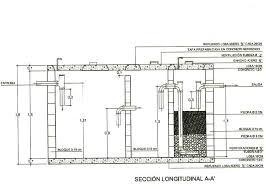 1Sistema de Tratamiento de Aguas Residuales DomésticasDisposición final del efluente: Como disposición final para el tratamiento de las aguas residuales domésticas tratadas se opta por conducir dichas aguas para  infiltración al suelo mediante campo de infiltración. La tasa de percolación adquirida a partir del ensayo de permeabilidad realizado  en el predio es de 6 min/pulgada. Se revela un suelo limo de tipo arcilloso permeable de absorción Rápida, a partir de esto, el campo de infiltración presenta dimensiones de 2 ramales de 8m cada uno. Área de disposición del vertimiento: para la disposición final de las aguas en el predio, se determinó un área necesaria de 16m2, la misma esta contempladas en las coordenadas (Sin información) para una latitud de 1430 m.s.n.m.PARAGRAFO 1: El permiso de vertimientos que se otorga, es únicamente para el tratamiento de las aguas residuales de tipo doméstico (Implementación de una solución individual de saneamiento) que se generarían como resultado de la actividad residencial en la vivienda campestre que se encuentra sin construir en el predio. Sin embargo es importante advertir que las Autoridades Municipales son las encargadas, según Ley 388 de 1997 y demás normas concordantes y aplicable al caso, de la planificación y administración del territorio, y por lo tanto son quienes regulan los usos o actividades que se puedan desarrollar dentro del área de su jurisdicción, en concordancia con las Determinantes Ambientales definidas y concertadas con La Corporación Autónoma Regional del Quindío, las cuales en todo caso deben ser tenidas en cuenta por el ente territorial al momento de realizar autorizaciones constructivas, urbanísticas y/o de desarrollo, por ser normas de especial importancia al momento de aprobar estas ejecuciones en el territorio, a fin de que el desarrollo se efectué de manera Sostenible. Así mismo, las obras que se deban ejecutar para el desarrollo de dichas actividades deberán ser autorizadas por la entidad competente mediante el trámite y expedición de las respectivas licencias, según Decreto 1469 de 2010 y demás normas concordantes y aplicables al caso en particular. De acuerdo a lo anterior el presente permiso no genera Autorización para realizar actividades urbanísticas de ningún tipo, pues su contenido es reflejo del estudio de una solicitud de permiso de vertimientos, en la cual se verifica la mitigación de los posibles impactos ambientales que se puedan llegar a generar por el desarrollo de la actividad pretendida en el predio. PARAGRAFO 2: En caso de requerirse otras autorizaciones, licencias o permisos ambientales para la ejecución de las actividades a desarrollar, el responsable del permiso deberá tramitarlas ante la Autoridad Ambiental, de igual forma el Ente territorial deberá verificar el cumplimiento de la normativa ambiental y exigir el cumplimiento de la misma, de lo contrario podrá verse inmersa en procesos de investigación sancionatoria ambiental (ley 1333 de 2009). ARTÍCULO TERCERO: El permiso de vertimientos que se otorga mediante la presente resolución, conlleva la imposición de condiciones y obligaciones a la señora ELSY DEL SOCORRO ALZATE   para que cumpla con lo siguiente:La adecuada remoción de carga contaminante por parte de los sistemas sépticos, es efectiva cuando además de estar adecuadamente instalados, el número de contribuyentes no supera la capacidad instalada, se separan adecuadamente las grasas y las aguas lluvias, las aguas residuales a tratar son de origen estrictamente doméstico y se realizan los mantenimientos preventivos como corresponde.Es indispensable tener presente que una ocupación de la vivienda superior a las personas establecidas, así sea temporal, puede implicar ineficiencias en el tratamiento del agua residual que se traducen en remociones de carga contaminante inferiores a las establecidas por la normativa ambiental vigente (Resolución 631 de 2015).Cumplir las disposiciones técnicas y legales relativas a la ubicación del sistema de tratamiento y disposición final de aguas residuales, de acuerdo a lo establecido por el Reglamento Técnico para el Sector de Agua Potable y Saneamiento Básico, RAS, adoptado mediante Resolución 0330 de 2017; al Decreto 1076 de 2015 (compiló el Decreto 3930 de 2010 (MAVDT), modificado por el Decreto 50 de 2018 y demás normas vigentes aplicables. Localizar en terrenos con pendientes significativas, pueden presentarse eventos de remociones en masa que conllevan problemas de funcionamiento, colapso del sistema y los respectivos riesgos ambientales. La distancia mínima de cualquier punto de la infiltración a viviendas, tuberías de agua, pozos de abastecimiento, cursos de aguas superficiales (quebradas, ríos, etc.) y cualquier árbol, serán de 5, 15, 30, 30 y 3 metros respectivamente.Si se va a realizar algún tipo de modificación en calidad o cantidad del vertimiento, y/o adición a los sistemas de tratamiento de aguas residuales propuestos en las memorias técnicas, como así mismo la construcción de más sistemas de tratamiento, se debe informar a la Corporación Autónoma regional del Quindío para realizar las adecuaciones y modificación técnicas y jurídicas al permiso de vertimientos otorgado.El sistema de tratamiento debe corresponder al diseño propuesto y aquí avalado y cumplir con las indicaciones técnicas correspondientes.En cualquier caso, el vertimiento de las aguas residuales no se debe realizar sin el tratamiento de las mismas antes de la disposición final.la información de la fuente de abastecimiento del agua corresponde a acueducto regional villarazo.para la disposición final de las aguas en el predio, se determinó un área necesaria de 16m2, la misma esta contempladas en las coordenadas (Sin información) para una latitud de 1430 m.s.n.m.PARÁGRAFO: La permisionaria deberá permitir el ingreso a los funcionarios de la Corporación Autónoma Regional del Quindío, cada vez que la autoridad ambiental lo requiera, esto con el fin de realizar las labores de seguimiento y control al permiso otorgado, además para estas labores deberá facilitar la inspección del sistema, realizando las labores necesarias para este fin. ARTÍCULO CUARTO: INFORMAR al señor ELSY DEL SOCORRO ALZATE   que, de requerirse ajustes, modificaciones o cambios al diseño del sistema de tratamiento presentado, deberá solicitar la modificación del permiso de acuerdo artículo 49 del Decreto 3930 de 2010.ARTÍCULO QUINTO: La permisionario deberá cancelar en la Tesorería de la CORPORACIÓN AUTÓNOMA REGIONAL DEL QUINDÍO C.R.Q., los servicios de seguimiento ambiental de conformidad con el artículo 96 de la Ley 633 de 2000 y Resolución 1280 de 2010, resultante de la liquidación de la tarifa que se haga en acto administrativo separado, de acuerdo con la Resolución de Bienes y Servicios vigente de la Entidad.PARÁGRAFO: Los costos derivados del control y seguimiento al permiso de vertimiento, serán liquidados anualmente, según lo establecido en el artículo 96 de la Ley 633 de 2000, de acuerdo a las actividades realizadas por la Corporación en el respectivo año. ARTÍCULO SEXTO: INFORMAR del presente acto administrativo al funcionario encargado del control y seguimiento a permisos otorgados de la Subdirección de Regulación y Control Ambiental de la C.R.Q., para su conocimiento e inclusión en el programa de Control y Seguimiento.ARTÍCULO SEPTIMO: El incumplimiento de las obligaciones contenidas en la presente resolución podrá dar lugar a la aplicación de las sanciones que determina la ley 1333 de 2009, sin perjuicio de las penales o civiles a que haya lugar, al igual que la violación de las normas sobre protección ambiental o sobre manejo de los recursos naturales.ARTÍCULO OCTAVO: No es permisible la cesión total o parcial de los permisos otorgados, a otras personas sin previa autorización de la Corporación Autónoma Regional del Quindío, quién podrá negarla por motivos de utilidad pública.ARTÍCULO NOVENO: Cuando quiera que se presenten modificaciones o cambios en las condiciones bajo las cuales se otorgó el permiso, el usuario deberá dar aviso de inmediato y por escrito a la Corporación Autónoma Regional del Quindío y solicitar la modificación del permiso, indicando en qué consiste la modificación o cambio y anexando la información pertinente.ARTÍCULO DÉCIMO: Este permiso queda sujeto a la reglamentación que expidan los Ministerios de Ambiente y Desarrollo Sostenible y Ministerio de Vivienda, Ciudad y Territorio, a los parámetros y los límites máximos permisibles de los vertimientos a las aguas superficiales, marinas, a los sistemas de alcantarillado público y al suelo.ARTÍCULO DÉCIMO PRIMERO: De conformidad con el artículo 2.2.3.3.5.11 de la sección 5 del decreto 1076 de 2015, (artículo 51 del Decreto 3930 de 2010), la Corporación Autónoma Regional del Quindío, en caso de considerarlo pertinente, podrá revisar en cualquier momento el presente permiso y de ser el caso ajustarse, de conformidad con lo dispuesto en el Plan de Ordenamiento del Recurso Hídrico y/o en la reglamentación de vertimientos que se expide para la cuenca o fuente hídrica en la cual se encuentra localizado el vertimiento.ARTÍCULO DÉCIMO SEGUNDO: NOTIFICAR para todos sus efectos la presente decisión a la señora ELSY DEL SOCORRO ALZATE   identificada con el cédula de ciudadanía No 41.905.052 de Armenia (Q) en calidad de propietaria, o a su apoderado debidamente legitimado, de no ser posible la notificación personal, se hará en los términos estipulados en el Código de Procedimiento Administrativo y de lo Contencioso Administrativo (NOTIFICACION POR AVISO).ARTÍCULO DÉCIMO TERCERO: El encabezado y la parte Resolutiva de la presente Resolución, deberá ser publicada en el boletín ambiental de la C.R.Q., a costa del interesado, de conformidad con los Artículos 70 y 71 de la Ley 99 de 1993, y lo pagado previamente por el solicitante.ARTÍCULO DÉCIMO CUARTO: La presente Resolución rige a partir de la fecha de ejecutoría, de conformidad con el artículo 87 del Código de Procedimiento Administrativo y de lo Contencioso Administrativo, (Ley 1437 de 2011).ARTICULO DECIMO QUINTO: Contra el presente acto administrativo procede únicamente el recurso de reposición, el cual debe interponerse ante el funcionario que profirió el acto y deberá ser interpuesto por el solicitante o apoderado debidamente constituido, dentro de los diez (10) días siguientes a la notificación, tal como lo dispone la ley 1437 del 2011.ARTICULO DECIMO SEXTO: El responsable del proyecto deberá dar estricto cumplimiento al permiso aprobado y cada una de las especificaciones técnicas señaladas en el concepto técnico.NOTIFÍQUESE, PUBLÍQUESE Y CÚMPLASECARLOS ARIEL TRUKE OSPINASubdirector de Regulación y Control AmbientalRESOLUCIÓN No.2556ARMENIA QUINDIO, DEL 10 DE NOVIEMBRE DE 2020“POR MEDIO DEL CUAL SE OTORGA UN PERMISO DE VERTIMIENTO DE AGUASRESIDUALES DOMÉSTICAS Y SE ADOPTAN OTRAS DISPOSICIONES”RESUELVEARTÍCULO PRIMERO: OTORGAR PERMISO DE VERTIMIENTO DE AGUAS RESIDUALES DOMÉSTICAS, sin perjuicio de las funciones y atribuciones que le corresponde ejercer al Ente Territorial de conformidad con la Ley 388 de 1997 y POT (el esquema, Plan Básico, plan de Ordenamiento Territorial) del municipio de ARMENIA (Q), y demás normas que lo ajusten, con el fin de evitar afectaciones al recurso suelo y aguas subterráneas, a la sociedad CONSTRUCCIONES PALACIOS S.A.S. con NIT No.890.000.556-2 y a su vez Fideicomitente de la FIDUCIARARIA BANCOLOMBIA S.A. SOCIEDAD FIDUCIARIA VOCERA DEL FIDEICOMISO P.A  CABRERO INMOBILIARIO , identificado con número de NIT  8390.054.539-0, representada Legalmente por LINA MARIA PALACIOS OCHOA identificada con cédula de ciudadanía número 41.919.455 (o quien haga sus veces), sociedad que actúa en calidad  de propietario del predio 1) LOTE CONJUNTO HACIENDA EL CABRERO CASAS DE CAMPO LOTE # 7  ubicado en la Vereda  MURILLO del municipio de ARMENIA (Q), identificado con matricula inmobiliaria No. 280-219956 acorde con la información que presenta el siguiente cuadro:ASPECTOS TÉCNICOS Y AMBIENTALES GENERALESPARÁGRAFO 1: Se otorga el permiso de vertimientos de aguas residuales domésticas por un término de diez (10) años, contados a partir de la ejecutoria de la presente actuación, según lo dispuesto por esta Subdirección en la Resolución 413 del 24 de marzo del año 2015, término que se fijó según lo preceptuado por el artículo 2.2.3.3.5.7 de la sección 5 del Decreto 1076 de 2015 (art. 47 Decreto 3930 de 2010).PARÁGRAFO 2: El usuario deberá adelantar ante la Corporación la Renovación del permiso de vertimientos mediante solicitud por escrito, dentro del primer trimestre del último año de vigencia del permiso de vertimientos que hoy se otorga, de acuerdo al artículo 2.2.3.3.5.10 de la sección 5 del decreto 1076 de 2015 (50 del Decreto 3930 de 2010).PARÁGRAFO 3: El presente permiso de vertimientos, no constituye ni debe interpretarse que es una autorización para construir; con el mismo NO se está legalizando, ni viabilizando ninguna actuación urbanística; además este no exime al peticionario, ni al ente territorial en caso de requerir Licencia Ambiental por encontrarse en un área protegida de tramitarla ante la autoridad ambiental competente. En todo caso el presente permiso de vertimientos NO CONSTITUYE una Licencia ambiental, ni una licencia de construcción, ni una licencia de parcelación, ni una licencia urbanística, ni ningún otro permiso que no esté contemplado dentro de la presente resolución.ARTÍCULO SEGUNDO: ACOGER el sistema de tratamiento de aguas residuales domésticas que fue presentado en las memorias de la solicitud el cual se encuentra construido en el predio 1) LOTE CONJUNTO HACIENDA EL CABRERO CASAS DE CAMPO LOTE # 7  ubicado en la Vereda  MURILLO del municipio de ARMENIA (Q), identificado con matricula inmobiliaria No. 280-219956, el cual es efectivo para tratar las aguas residuales con una contribución para ocho (08) contribuyentes permanentes.SISTEMA PROPUESTO PARA EL MANEJO DE AGUAS RESIDUALES Las aguas residuales domésticas (ARD), generadas en el predio se conducen a un Sistema de Tratamiento de Aguas Residuales Domésticas (STARD) de tipo material de mampostería integrado compuesto por trampa de grasas, tanque séptico y filtro anaeróbico y como sistema de disposición final un pozo de absorción, con capacidad calculada hasta para 8 personas.Trampa de grasas: La trampa de grasas está construida en material de mampostería, para el pre tratamiento de las aguas residuales provenientes de la cocina. El volumen útil de la trampa de grasas es de 368 litros y sus dimensiones serán 0.78 metros de altura útil, 0.57 metros de ancho y 1.05 metro de largo.Según las memorias técnicas de diseño el STARD cuenta con tanque séptico y filtro anaerobio integrado con las siguientes dimensiones:Tanque séptico: En memoria de cálculo y planos se muestra que el tanque séptico posee un volumen útil de 2816 litros que con medidas constructivas es de 2835 litros, siendo sus dimensiones de 1.55 metros de altura útil y borde libre de 0.2 metros, 1.05 metros de ancho y 1.8 metros de longitud; dividido en 2 compartimientos de 1.1 metros y 0.7 metros respectivamente. Filtro Anaerobio de Flujo Ascendente FAFA: Integrado con el tanque séptico, está diseñado en mampostería, posee un volumen útil de 1062.4 litros, Las dimensiones del FAFA son 1.5 metros de altura, 1.05 metros de ancho y 0.7 metros de largo.Disposición final del efluente: Como disposición final de las aguas residuales domésticas tratadas se diseña un pozo de absorción. La tasa de percolación obtenida a partir de los ensayos realizados en el sitio es de 20.60 min/pulgada, de absorción lenta. Se obtiene un área de absorción de 24.03 m2. Con un diámetro mínimo de 1.8 metros obteniendo una altura útil de 4,5 metros de profundidad.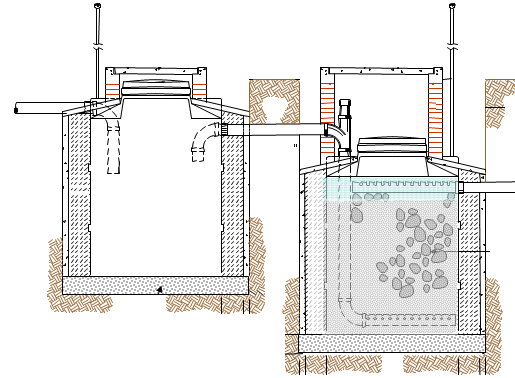 Imagen 1. Esquema corte de Tanque Séptico y FAFA.PARAGRAFO 1: El permiso de vertimientos que se otorga, es únicamente para el tratamiento de las aguas residuales de tipo doméstico (Implementación de una solución individual de saneamiento) que se generarían como resultado de la actividad domestica por la vivienda campestre construida en el predio. Sin embargo es importante advertir que las Autoridades Municipales son las encargadas, según Ley 388 de 1997 y demás normas concordantes y aplicable al caso, de la planificación y administración del territorio, y por lo tanto son quien regulan los usos o actividades que se puedan desarrollar dentro del área de su jurisdicción, en concordancia con las Determinantes Ambientales definidas y concertadas con La Corporación Autónoma Regional del Quindío, las cuales en todo caso deben ser tenidas en cuenta por el ente territorial al momento de realizar autorizaciones constructivas, urbanísticas y/o de desarrollo, por ser normas de especial importancia al momento de aprobar estas ejecuciones en el territorio, a fin de que el desarrollo se efectué de manera Sostenible. Así mismo, las obras que se deban ejecutar para el desarrollo de dichas actividades deberán ser autorizadas por la entidad competente mediante el trámite y expedición de las respectivas licencias, según Decreto 1469 de 2010 y demás normas concordantes y aplicables al caso en particular. De acuerdo a lo anterior el presente permiso no genera Autorización para realizar actividades urbanísticas de ningún tipo, pues su contenido es reflejo del estudio de una solicitud de permiso de vertimientos, en la cual se verifica la mitigación de los posibles impactos ambientales que se puedan llegar a generar por el desarrollo de la actividad pretendida en el predio. PARAGRAFO 2: En caso de requerirse otras autorizaciones, licencias o permisos ambientales para la ejecución de las actividades a desarrollar, el responsable del permiso deberá tramitarlas ante la Autoridad Ambiental, de igual forma el Ente territorial deberá verificar el cumplimiento de la normativa ambiental y exigir el cumplimiento de la misma, de lo contrario podrá verse inmersa en procesos de investigación sancionatoria ambiental (ley 1333 de 2009). ARTÍCULO TERCERO: El permiso de vertimientos que se otorga mediante la presente resolución, conlleva la imposición de condiciones y obligaciones  a la sociedad CONSTRUCCIONES PALACIOS S.A.S. con NIT No.890.000.556-2 y a su vez Fideicomitente de la FIDUCIARARIA BANCOLOMBIA S.A. SOCIEDAD FIDUCIARIA VOCERA DEL FIDEICOMISO P.A  CABRERO INMOBILIARIO , identificado con número de NIT  8390.054.539-0, representada Legalmente por LINA MARIA PALACIOS OCHOA identificada con cédula de ciudadanía número 41.919.455 (o quien haga sus veces), sociedad quien actúa en calidad de propietaria para que cumplan con lo siguiente:La adecuada remoción de carga contaminante por parte de los sistemas sépticos, es efectiva cuando además de estar adecuadamente instalados, el número de contribuyentes no supera la capacidad instalada, se separan adecuadamente las grasas y las aguas lluvias, las aguas residuales a tratar son de origen estrictamente doméstico y se realizan los mantenimientos preventivos como corresponde.Es indispensable tener presente que una ocupación de la vivienda superior a las personas establecidas, así sea temporal, puede implicar ineficiencias en el tratamiento del agua residual que se traducen en remociones de carga contaminante inferiores a las establecidas por la normativa ambiental vigente (Decreto 50 del 16 de enero de 2018).Cumplir las disposiciones técnicas y legales relativas a la ubicación del sistema de tratamiento y disposición final de aguas residuales, de acuerdo a lo establecido por el Reglamento Técnico para el Sector de Agua Potable y Saneamiento Básico, RAS, adoptado mediante Resolución 0330 de 2017; al Decreto 1076 de 2015 (compiló el Decreto 3930 de 2010 (MAVDT), modificado por el Decreto 50 de 2018 y demás normas vigentes aplicables. Localizar en terrenos con pendientes significativas, pueden presentarse eventos de remociones en masa que conllevan problemas de funcionamiento, colapso del sistema y los respectivos riesgos ambientales. La distancia mínima de cualquier punto de la infiltración a viviendas, tuberías de agua, pozos de abastecimiento, cursos de aguas superficiales (quebradas, ríos, etc) y cualquier árbol, serán de 5, 15, 30, 30 y 3 metros respectivamente.Si se va a realizar algún tipo de modificación en calidad o cantidad del vertimiento, y/o adición a los sistemas de tratamiento de aguas residuales propuestos en las memorias técnicas, como así mismo la construcción de más sistemas de tratamiento, se debe informar a la Corporación Autónoma regional del Quindío para realizar las adecuaciones y modificación técnicas y jurídicas al permiso de vertimientos otorgado.El sistema de tratamiento debe corresponder al diseño propuesto y aquí avalado y cumplir con las indicaciones técnicas correspondientes.En cualquier caso, el vertimiento de las aguas residuales no se debe realizar sin el tratamiento de las mismas antes de la disposición final.Requerir en la Resolución de otorgamiento del permiso de vertimiento, el ajuste a los requisitos establecidos en el Decreto 50 de 2018.PARÁGRAFO PRIMERO: El permisionario deberá permitir el ingreso a los funcionarios de la Corporación Autónoma Regional del Quindío, cada vez que la autoridad ambiental lo requiera, esto con el fin de realizar las labores de seguimiento y control al permiso otorgado, además para estas labores deberá facilitar la inspección del sistema, realizando las labores necesarias para este fin. PARAGRAFO SEGUNDO: La Instalación del sistema con el que pretende tratar las aguas residuales de tipo domestico deberá ser efectuado bajo las condiciones y recomendaciones establecidas en los manuales de instalación y será responsabilidad del fabricante y/o constructor, para el caso de la limpieza y los mantenimientos, estos deberán ser realizados por personal capacitado e idóneo y/o empresas debidamente autorizadas.  ARTÍCULO CUARTO. Allegar, en un término no superior a seis (6) meses contados a partir de la ejecutoria del presente acto administrativo, los siguientes documentos o requisitos, contemplados en el Decreto 50 de 2018, que modificó el Decreto 1076 de 2015:Manual de operación del sistema de disposición de aguas residuales tratadas al suelo, incluyendo mecanismo de descarga y sus elementos estructurantes que permiten el vertimiento al suelo.Área de Disposición Final del Vertimiento. Identificación del área donde se realizará la disposición en plano topográfico con coordenadas magna sirgas, indicando como mínimo: dimensión requerida, los usos de los suelos en las áreas colindantes y el uso actual y potencial del suelo donde se realizará el vertimiento del agua residual doméstica tratada, conforme al Plan de Ordenación y Manejo de Cuenca Hidrográfica y los instrumentos de ordenamiento territorial vigentes.Plan de cierre y abandono del área de disposición del vertimiento. Plan que define el uso que se le dará al área que se utilizó como disposición del vertimiento. Para tal fin, las actividades contempladas en el plan de cierre deben garantizar que las condiciones físicas, químicas y biológicas del suelo permiten el uso potencial definido en los instrumentos de ordenamiento territorial vigentes y sin perjuicio de la afectación sobre la salud pública.PARÁGRAFO. El incumplimiento del requerimiento podrá dar inicio a las acciones previstas en la Ley 1333 de 2009.ARTÍCULO QUINTO: INFORMAR a sociedad CONSTRUCCIONES PALACIOS S.A.S. con NIT No.890.000.556-2 y a su vez Fideicomitente de la FIDUCIARARIA BANCOLOMBIA S.A. SOCIEDAD FIDUCIARIA VOCERA DEL FIDEICOMISO P.A  CABRERO INMOBILIARIO , identificado con número de NIT  8390.054.539-0, representada Legalmente por LINA MARIA PALACIOS OCHOA identificada con cédula de ciudadanía número 41.919.455 (o quien haga sus veces), sociedad que actúa en calidad de propietaria, que de requerirse ajustes, modificaciones o cambios al diseño del sistema de tratamiento presentado, deberá solicitar la modificación del permiso de acuerdo artículo 49 del Decreto 3930 de 2010, de igual manera es importante tener presente que si se llegara a cambiar la dirección de correspondencia aportada por el usuario dentro del Formulario Único de Solicitud de Permiso de Vertimiento, el peticionario deberá actualizar la dirección ante la entidad por medio de un oficio remisorio, así mismo si hay un cambio de propietario del predio objeto de solicitud, se deberá allegar la información de actualización dentro del trámite para el debido proceso.ARTÍCULO SEXTO: El permisionario deberá cancelar en la Tesorería de la CORPORACIÓN AUTÓNOMA REGIONAL DEL QUINDÍO C.R.Q., los servicios de seguimiento ambiental de conformidad con el artículo 96 de la Ley 633 de 2000 y Resolución 1280 de 2010, resultante de la liquidación de la tarifa que se haga en acto administrativo separado, de acuerdo con la Resolución de Bienes y Servicios vigente de la Entidad.PARÁGRAFO: Los costos derivados del control y seguimiento al permiso de vertimiento, serán liquidados anualmente, según lo establecido en el artículo 96 de la Ley 633 de 2000, de acuerdo a las actividades realizadas por la Corporación en el respectivo año. ARTÍCULO SEPTIMO: INFORMAR del presente acto administrativo al Funcionario encargado del control y seguimiento a permisos otorgados de la Subdirección de Regulación y Control Ambiental de la C.R.Q., para su conocimiento e inclusión en el programa de Control y Seguimiento.ARTÍCULO OCTAVO: El incumplimiento de las obligaciones contenidas en la presente resolución podrá dar lugar a la aplicación de las sanciones que determina la ley 1333 de 2009, sin perjuicio de las penales o civiles a que haya lugar, al igual que la violación de las normas sobre protección ambiental o sobre manejo de los recursos naturales.ARTÍCULO NOVENO: No es permisible la cesión total o parcial de los permisos otorgados, a otras personas sin previa autorización de la Corporación Autónoma Regional del Quindío, quién podrá negarla por motivos de utilidad pública.ARTÍCULO DECIMO: Cuando quiera que se presenten modificaciones o cambios en las condiciones bajo las cuales se otorgó el permiso, el usuario deberá dar aviso de inmediato y por escrito a la Corporación Autónoma Regional del Quindío y solicitar la modificación del permiso, indicando en qué consiste la modificación o cambio y anexando la información pertinente.ARTÍCULO DÉCIMO PRIMERO: Este permiso queda sujeto a la reglamentación que expidan los Ministerios de Ambiente y Desarrollo Sostenible y Ministerio de Vivienda, Ciudad y Territorio, a los parámetros y los límites máximos permisibles de los vertimientos a las aguas superficiales, marinas, a los sistemas de alcantarillado público y al suelo.ARTÍCULO DÉCIMO SEGUNDO: De conformidad con el artículo 2.2.3.3.5.11 de la sección 5 del decreto 1076 de 2015, (artículo 51 del Decreto 3930 de 2010), la Corporación Autónoma Regional del Quindío, en caso de considerarlo pertinente, podrá revisar en cualquier momento el presente permiso y de ser el caso ajustarse, de conformidad con lo dispuesto en el Plan de Ordenamiento del Recurso Hídrico y/o en la reglamentación de vertimientos que se expide para la cuenca o fuente hídrica en la cual se encuentra localizado el vertimiento.ARTÍCULO DÉCIMO TERCERO: NOTIFICAR para todos sus efectos la presente decisión a la  sociedad CONSTRUCCIONES PALACIOS S.A.S. con NIT No.890.000.556-2 y a su vez Fideicomitente de la FIDUCIARARIA BANCOLOMBIA S.A. SOCIEDAD FIDUCIARIA VOCERA DEL FIDEICOMISO P.A  CABRERO INMOBILIARIO , identificado con número de NIT  8390.054.539-0, representada Legalmente por LINA MARIA PALACIOS OCHOA identificada con cédula de ciudadanía número 41.919.455 (o quien haga sus veces), sociedad que actúa en calidad de propietaria o a su apoderado debidamente constituido, de no ser posible la notificación personal se hará en los términos estipulados en el Código de Procedimiento Administrativo y de lo Contencioso Administrativo (NOTIFICACIÓN POR AVISO).ARTÍCULO DÉCIMO CUARTO: El encabezado y la parte Resolutiva de la presente Resolución, deberá ser publicada en el boletín ambiental de la C.R.Q., a costa del interesado, de conformidad con los Artículos 70 y 37 de la Ley 99 de 1993. ARTÍCULO DÉCIMO QUINTO: La presente Resolución rige a partir de la fecha de ejecutoría, de conformidad con el artículo 87 del Código de Procedimiento Administrativo y de lo Contencioso Administrativo, (Ley 1437 de 2011).ARTICULO DECIMO SEXTO: Contra el presente acto administrativo procede únicamente el recurso de reposición, el cual debe interponerse ante el funcionario que profirió el acto y deberá ser interpuesto por el solicitante o apoderado debidamente constituido, dentro de los diez (10) días siguientes a la notificación, tal como lo dispone la ley 1437 del 2011.ARTICULO DECIMO SEPTIMO: El responsable del proyecto deberá dar estricto cumplimiento al permiso aprobado y cada una de las especificaciones técnicas señaladas en el concepto técnico.NOTIFÍQUESE, PUBLÍQUESE Y CÚMPLASECARLOS ARIEL TRUKE OSPINASubdirector de Regulación y Control AmbientalRESOLUCIÓN No.2555ARMENIA QUINDIO, DEL 10 DE NOVIEMBRE DE 2020“POR MEDIO DEL CUAL SE OTORGA UN PERMISO DE VERTIMIENTO DE AGUASRESIDUALES DOMÉSTICAS Y SE ADOPTAN OTRAS DISPOSICIONES”RESUELVEARTÍCULO PRIMERO: OTORGAR PERMISO DE VERTIMIENTO DE AGUAS RESIDUALES DOMÉSTICAS, sin perjuicio de las funciones y atribuciones que le corresponde ejercer al Ente Territorial de conformidad con la Ley 388 de 1997 y POT (el esquema, Plan Básico, plan de Ordenamiento Territorial) del municipio de ARMENIA (Q), y demás normas que lo ajusten, con el fin de evitar afectaciones al recurso suelo y aguas subterráneas, a la sociedad CONSTRUCCIONES PALACIOS S.A.S. con NIT No.890.000.556-2 y a su vez Fideicomitente de la FIDUCIARARIA BANCOLOMBIA S.A. SOCIEDAD FIDUCIARIA VOCERA DEL FIDEICOMISO P.A  CABRERO INMOBILIARIO , identificado con número de NIT  8390.054.539-0, representada Legalmente por LINA MARIA PALACIOS OCHOA identificada con cédula de ciudadanía número 41.919.455 (o quien haga sus veces), sociedad que actúa en calidad  de propietario del predio 1) LOTE CONJUNTO HACIENDA EL CABRERO CASAS DE CAMPO LOTE # 8  ubicado en la Vereda  MURILLO del municipio de ARMENIA (Q), identificado con matricula inmobiliaria No280-219957 acorde con la información que presenta el siguiente cuadro:ASPECTOS TÉCNICOS Y AMBIENTALES GENERALESPARÁGRAFO 1: Se otorga el permiso de vertimientos de aguas residuales domésticas por un término de diez (10) años, contados a partir de la ejecutoria de la presente actuación, según lo dispuesto por esta Subdirección en la Resolución 413 del 24 de marzo del año 2015, término que se fijó según lo preceptuado por el artículo 2.2.3.3.5.7 de la sección 5 del Decreto 1076 de 2015 (art. 47 Decreto 3930 de 2010).PARÁGRAFO 2: El usuario deberá adelantar ante la Corporación la Renovación del permiso de vertimientos mediante solicitud por escrito, dentro del primer trimestre del último año de vigencia del permiso de vertimientos que hoy se otorga, de acuerdo al artículo 2.2.3.3.5.10 de la sección 5 del decreto 1076 de 2015 (50 del Decreto 3930 de 2010).PARÁGRAFO 3: El presente permiso de vertimientos, no constituye ni debe interpretarse que es una autorización para construir; con el mismo NO se está legalizando, ni viabilizando ninguna actuación urbanística; además este no exime al peticionario, ni al ente territorial en caso de requerir Licencia Ambiental por encontrarse en un área protegida de tramitarla ante la autoridad ambiental competente. En todo caso el presente permiso de vertimientos NO CONSTITUYE una Licencia ambiental, ni una licencia de construcción, ni una licencia de parcelación, ni una licencia urbanística, ni ningún otro permiso que no esté contemplado dentro de la presente resolución.ARTÍCULO SEGUNDO: ACOGER el sistema de tratamiento de aguas residuales domésticas que fue presentado en las memorias de la solicitud el cual se encuentra construido en el predio 1) LOTE CONJUNTO HACIENDA EL CABRERO CASAS DE CAMPO LOTE # 8  ubicado en la Vereda  MURILLO del municipio de ARMENIA (Q), identificado con matricula inmobiliaria No280-219957, el cual es efectivo para tratar las aguas residuales con una contribución para ocho (08) contribuyentes permanentes.SISTEMA PROPUESTO PARA EL MANEJO DE AGUAS RESIDUALES Las aguas residuales domésticas (ARD), generadas en el predio se conducen a un Sistema de Tratamiento de Aguas Residuales Domésticas (STARD) construido en material, compuesto por trampa de grasas, tanque séptico y filtro anaeróbico y sistema de disposición final pozo de absorción, con capacidad calculada hasta para 8 personas.Trampa de grasas:Ancho interno (m) = 0,60Largo interno (m) = 1,05Profundidad (m)= 0,60Volumen total (m3) = 0,368 – 368 litros.El diseño de La trampa de grasas presentado se considera viable, con capacidad de 368 Litros, sin embargo es probable que el mantenimiento deba hacerse con mayor periodicidad, con el fin de evitar la solidificación de las grasas y consecuentemente el mal funcionamiento de la trampa de grasas.Tanque séptico:Ancho (m) = 1,05Largo 1  (m) = 1,10Largo 2 (m) = 0,70Altura (m) = 1,55 Volumen (m3) =  2,82 / 2820 litrosFiltro Anaerobio de Flujo Ascendente:Ancho (m) = 1,05Largo (m) = 0,70Altura medio filtrante (m) = 1,30 Volumen (m3) =  0,96 / 960 litrosDisposición final del efluente: Como disposición final de las aguas residuales domésticas tratadas se opta por la infiltración al suelo mediante Pozo de Absorción.Número de personas = 8Tasa de filtración = 20,61 min/pulgÁrea requerida= 25,44 m2Diámetro del pozo de absorción: 1,80mProfundidad del pozo de absorción: 3,80m PARAGRAFO 1: El permiso de vertimientos que se otorga, es únicamente para el tratamiento de las aguas residuales de tipo doméstico (Implementación de una solución individual de saneamiento) que se generarían como resultado de la actividad domestica por la vivienda campestre construida en el predio. Sin embargo es importante advertir que las Autoridades Municipales son las encargadas, según Ley 388 de 1997 y demás normas concordantes y aplicable al caso, de la planificación y administración del territorio, y por lo tanto son quien regulan los usos o actividades que se puedan desarrollar dentro del área de su jurisdicción, en concordancia con las Determinantes Ambientales definidas y concertadas con La Corporación Autónoma Regional del Quindío, las cuales en todo caso deben ser tenidas en cuenta por el ente territorial al momento de realizar autorizaciones constructivas, urbanísticas y/o de desarrollo, por ser normas de especial importancia al momento de aprobar estas ejecuciones en el territorio, a fin de que el desarrollo se efectué de manera Sostenible. Así mismo, las obras que se deban ejecutar para el desarrollo de dichas actividades deberán ser autorizadas por la entidad competente mediante el trámite y expedición de las respectivas licencias, según Decreto 1469 de 2010 y demás normas concordantes y aplicables al caso en particular. De acuerdo a lo anterior el presente permiso no genera Autorización para realizar actividades urbanísticas de ningún tipo, pues su contenido es reflejo del estudio de una solicitud de permiso de vertimientos, en la cual se verifica la mitigación de los posibles impactos ambientales que se puedan llegar a generar por el desarrollo de la actividad pretendida en el predio. PARAGRAFO 2: En caso de requerirse otras autorizaciones, licencias o permisos ambientales para la ejecución de las actividades a desarrollar, el responsable del permiso deberá tramitarlas ante la Autoridad Ambiental, de igual forma el Ente territorial deberá verificar el cumplimiento de la normativa ambiental y exigir el cumplimiento de la misma, de lo contrario podrá verse inmersa en procesos de investigación sancionatoria ambiental (ley 1333 de 2009). ARTÍCULO TERCERO: El permiso de vertimientos que se otorga mediante la presente resolución, conlleva la imposición de condiciones y obligaciones  a la sociedad CONSTRUCCIONES PALACIOS S.A.S. con NIT No.890.000.556-2 y a su vez Fideicomitente de la FIDUCIARARIA BANCOLOMBIA S.A. SOCIEDAD FIDUCIARIA VOCERA DEL FIDEICOMISO P.A  CABRERO INMOBILIARIO , identificado con número de NIT  8390.054.539-0, representada Legalmente por LINA MARIA PALACIOS OCHOA identificada con cédula de ciudadanía número 41.919.455 (o quien haga sus veces), sociedad que actúa en calidad de propietaria para que cumplan con lo siguiente:La adecuada remoción de carga contaminante por parte de los sistemas sépticos, es efectiva cuando además de estar adecuadamente instalados, el número de contribuyentes no supera la capacidad instalada, se separan adecuadamente las grasas y las aguas lluvias, las aguas residuales a tratar son de origen estrictamente doméstico y se realizan los mantenimientos preventivos como corresponde.Es indispensable tener presente que una ocupación de la vivienda superior a las personas establecidas, así sea temporal, puede implicar ineficiencias en el tratamiento del agua residual que se traducen en remociones de carga contaminante inferiores a las establecidas por la normativa ambiental vigente, decreto 50 del 16 de enero de 2018.Cumplir las disposiciones técnicas y legales relativas a la ubicación del sistema de tratamiento y disposición final de aguas residuales, de acuerdo a lo establecido por el Reglamento Técnico para el Sector de Agua Potable y Saneamiento Básico, RAS, adoptado mediante Resolución 0330 de 2017; al Decreto 1076 de 2015 (compiló el Decreto 3930 de 2010 (MAVDT), modificado por el Decreto 50 de 2018 y demás normas vigentes aplicables. Localizar en terrenos con pendientes significativas, pueden presentarse eventos de remociones en masa que conllevan problemas de funcionamiento, colapso del sistema y los respectivos riesgos ambientales. La distancia mínima de cualquier punto de la infiltración a viviendas, tuberías de agua, pozos de abastecimiento, cursos de aguas superficiales (quebradas, ríos, etc) y cualquier árbol, serán de 5, 15, 30, 30 y 3 metros respectivamente.Si se va a realizar algún tipo de modificación en calidad o cantidad del vertimiento, y/o adición a los sistemas de tratamiento de aguas residuales propuestos en las memorias técnicas, como así mismo la construcción de más sistemas de tratamiento, se debe informar a la Corporación Autónoma regional del Quindío para realizar las adecuaciones y modificación técnicas y jurídicas al permiso de vertimientos otorgado.El sistema de tratamiento debe corresponder al diseño propuesto y aquí avalado y cumplir con las indicaciones técnicas correspondientes.En cualquier caso, el vertimiento de las aguas residuales no se debe realizar sin el tratamiento de las mismas antes de la disposición final.Requerir en la Resolución de otorgamiento del permiso de vertimiento, el ajuste a los requisitos establecidos en el Decreto 50 de 2018, en un término de seis (6) meses. La adecuada remoción de carga contaminante por parte de los sistemas sépticos, es efectiva cuando además de estar adecuadamente instalados, el número de contribuyentes no supera la capacidad instalada, se separan adecuadamente las grasas y las aguas lluvias, las aguas residuales a tratar son de origen estrictamente doméstico y se realizan los mantenimientos preventivos como corresponde.Es indispensable tener presente que una ocupación de la vivienda superior a las personas establecidas, así sea temporal, puede implicar ineficiencias en el tratamiento del agua residual que se traducen en remociones de carga contaminante inferiores a las establecidas por la normativa ambiental vigente, decreto 50 del 16 de enero de 2018.Cumplir las disposiciones técnicas y legales relativas a la ubicación del sistema de tratamiento y disposición final de aguas residuales, de acuerdo a lo establecido por el Reglamento Técnico para el Sector de Agua Potable y Saneamiento Básico, RAS, adoptado mediante Resolución 0330 de 2017; al Decreto 1076 de 2015 (compiló el Decreto 3930 de 2010 (MAVDT), modificado por el Decreto 50 de 2018 y demás normas vigentes aplicables. Localizar en terrenos con pendientes significativas, pueden presentarse eventos de remociones en masa que conllevan problemas de funcionamiento, colapso del sistema y los respectivos riesgos ambientales. La distancia mínima de cualquier punto de la infiltración a viviendas, tuberías de agua, pozos de abastecimiento, cursos de aguas superficiales (quebradas, ríos, etc) y cualquier árbol, serán de 5, 15, 30, 30 y 3 metros respectivamente. Si se va a realizar algún tipo de modificación en calidad o cantidad del vertimiento, y/o adición a los sistemas de tratamiento de aguas residuales propuestos en las memorias técnicas, como así mismo la construcción de más sistemas de tratamiento, se debe informar a la Corporación Autónoma regional del Quindío para realizar las adecuaciones y modificación técnicas y jurídicas al permiso de vertimientos otorgado.El sistema de tratamiento debe corresponder al diseño propuesto y aquí avalado y cumplir con las indicaciones técnicas correspondientes.En cualquier caso, el vertimiento de las aguas residuales no se debe realizar sin el tratamiento de las mismas antes de la disposición final.Requerir en la Resolución de otorgamiento del permiso de vertimiento, el ajuste a los requisitos establecidos en el Decreto 50 de 2018, en un término de seis (6) meses.PARÁGRAFO PRIMERO: El permisionario deberá permitir el ingreso a los funcionarios de la Corporación Autónoma Regional del Quindío, cada vez que la autoridad ambiental lo requiera, esto con el fin de realizar las labores de seguimiento y control al permiso otorgado, además para estas labores deberá facilitar la inspección del sistema, realizando las labores necesarias para este fin. PARAGRAFO SEGUNDO: La Instalación del sistema con el que pretende tratar las aguas residuales de tipo domestico deberá ser efectuado bajo las condiciones y recomendaciones establecidas en los manuales de instalación y será responsabilidad del fabricante y/o constructor, para el caso de la limpieza y los mantenimientos, estos deberán ser realizados por personal capacitado e idóneo y/o empresas debidamente autorizadas.  ARTÍCULO CUARTO. Allegar, en un término no superior a seis (6) meses contados a partir de la ejecutoria del presente acto administrativo, los siguientes documentos o requisitos, contemplados en el Decreto 50 de 2018, que modificó el Decreto 1076 de 2015:Manual de operación del sistema de disposición de aguas residuales tratadas al suelo, incluyendo mecanismo de descarga y sus elementos estructurantes que permiten el vertimiento al suelo.Área de Disposición Final del Vertimiento. Identificación del área donde se realizará la disposición en plano topográfico con coordenadas magna sirgas, indicando como mínimo: dimensión requerida, los usos de los suelos en las áreas colindantes y el uso actual y potencial del suelo donde se realizará el vertimiento del agua residual doméstica tratada, conforme al Plan de Ordenación y Manejo de Cuenca Hidrográfica y los instrumentos de ordenamiento territorial vigentes.Plan de cierre y abandono del área de disposición del vertimiento. Plan que define el uso que se le dará al área que se utilizó como disposición del vertimiento. Para tal fin, las actividades contempladas en el plan de cierre deben garantizar que las condiciones físicas, químicas y biológicas del suelo permiten el uso potencial definido en los instrumentos de ordenamiento territorial vigentes y sin perjuicio de la afectación sobre la salud pública.PARÁGRAFO. El incumplimiento del requerimiento podrá dar inicio a las acciones previstas en la Ley 1333 de 2009.ARTÍCULO QUINTO: INFORMAR a la sociedad CONSTRUCCIONES PALACIOS S.A.S. con NIT No.890.000.556-2 y a su vez Fideicomitente de la FIDUCIARARIA BANCOLOMBIA S.A. SOCIEDAD FIDUCIARIA VOCERA DEL FIDEICOMISO P.A  CABRERO INMOBILIARIO , identificado con número de NIT  8390.054.539-0, representada Legalmente por LINA MARIA PALACIOS OCHOA identificada con cédula de ciudadanía número 41.919.455 (o quien haga sus veces), sociedad que actúa en calidad de propietaria, que de requerirse ajustes, modificaciones o cambios al diseño del sistema de tratamiento presentado, deberá solicitar la modificación del permiso de acuerdo artículo 49 del Decreto 3930 de 2010, de igual manera es importante tener presente que si se llegara a cambiar la dirección de correspondencia aportada por el usuario dentro del Formulario Único de Solicitud de Permiso de Vertimiento, el peticionario deberá actualizar la dirección ante la entidad por medio de un oficio remisorio, así mismo si hay un cambio de propietario del predio objeto de solicitud, se deberá allegar la información de actualización dentro del trámite para el debido proceso.ARTÍCULO SEXTO: El permisionario deberá cancelar en la Tesorería de la CORPORACIÓN AUTÓNOMA REGIONAL DEL QUINDÍO C.R.Q., los servicios de seguimiento ambiental de conformidad con el artículo 96 de la Ley 633 de 2000 y Resolución 1280 de 2010, resultante de la liquidación de la tarifa que se haga en acto administrativo separado, de acuerdo con la Resolución de Bienes y Servicios vigente de la Entidad.PARÁGRAFO: Los costos derivados del control y seguimiento al permiso de vertimiento, serán liquidados anualmente, según lo establecido en el artículo 96 de la Ley 633 de 2000, de acuerdo a las actividades realizadas por la Corporación en el respectivo año. ARTÍCULO SEPTIMO: INFORMAR del presente acto administrativo al Funcionario encargado del control y seguimiento a permisos otorgados de la Subdirección de Regulación y Control Ambiental de la C.R.Q., para su conocimiento e inclusión en el programa de Control y Seguimiento.ARTÍCULO OCTAVO: El incumplimiento de las obligaciones contenidas en la presente resolución podrá dar lugar a la aplicación de las sanciones que determina la ley 1333 de 2009, sin perjuicio de las penales o civiles a que haya lugar, al igual que la violación de las normas sobre protección ambiental o sobre manejo de los recursos naturales.ARTÍCULO NOVENO: No es permisible la cesión total o parcial de los permisos otorgados, a otras personas sin previa autorización de la Corporación Autónoma Regional del Quindío, quién podrá negarla por motivos de utilidad pública.ARTÍCULO DECIMO: Cuando quiera que se presenten modificaciones o cambios en las condiciones bajo las cuales se otorgó el permiso, el usuario deberá dar aviso de inmediato y por escrito a la Corporación Autónoma Regional del Quindío y solicitar la modificación del permiso, indicando en qué consiste la modificación o cambio y anexando la información pertinente.ARTÍCULO DÉCIMO PRIMERO: Este permiso queda sujeto a la reglamentación que expidan los Ministerios de Ambiente y Desarrollo Sostenible y Ministerio de Vivienda, Ciudad y Territorio, a los parámetros y los límites máximos permisibles de los vertimientos a las aguas superficiales, marinas, a los sistemas de alcantarillado público y al suelo.ARTÍCULO DÉCIMO SEGUNDO: De conformidad con el artículo 2.2.3.3.5.11 de la sección 5 del decreto 1076 de 2015, (artículo 51 del Decreto 3930 de 2010), la Corporación Autónoma Regional del Quindío, en caso de considerarlo pertinente, podrá revisar en cualquier momento el presente permiso y de ser el caso ajustarse, de conformidad con lo dispuesto en el Plan de Ordenamiento del Recurso Hídrico y/o en la reglamentación de vertimientos que se expide para la cuenca o fuente hídrica en la cual se encuentra localizado el vertimiento.ARTÍCULO DÉCIMO TERCERO: NOTIFICAR para todos sus efectos la presente decisión a la  sociedad CONSTRUCCIONES PALACIOS S.A.S. con NIT No.890.000.556-2 y a su vez Fideicomitente de la FIDUCIARARIA BANCOLOMBIA S.A. SOCIEDAD FIDUCIARIA VOCERA DEL FIDEICOMISO P.A  CABRERO INMOBILIARIO , identificado con número de NIT  8390.054.539-0, representada Legalmente por LINA MARIA PALACIOS OCHOA identificada con cédula de ciudadanía número 41.919.455 (o quien haga sus veces), sociedad que actúa en calidad de propietaria o a su apoderado debidamente constituido, de no ser posible la notificación personal se hará en los términos estipulados en el Código de Procedimiento Administrativo y de lo Contencioso Administrativo (NOTIFICACIÓN POR AVISO).ARTÍCULO DÉCIMO CUARTO: El encabezado y la parte Resolutiva de la presente Resolución, deberá ser publicada en el boletín ambiental de la C.R.Q., a costa del interesado, de conformidad con los Artículos 70 y 37 de la Ley 99 de 1993. ARTÍCULO DÉCIMO QUINTO: La presente Resolución rige a partir de la fecha de ejecutoría, de conformidad con el artículo 87 del Código de Procedimiento Administrativo y de lo Contencioso Administrativo, (Ley 1437 de 2011).ARTICULO DECIMO SEXTO: Contra el presente acto administrativo procede únicamente el recurso de reposición, el cual debe interponerse ante el funcionario que profirió el acto y deberá ser interpuesto por el solicitante o apoderado debidamente constituido, dentro de los diez (10) días siguientes a la notificación, tal como lo dispone la ley 1437 del 2011.ARTICULO DECIMO SEPTIMO: El responsable del proyecto deberá dar estricto cumplimiento al permiso aprobado y cada una de las especificaciones técnicas señaladas en el concepto técnico.NOTIFÍQUESE, PUBLÍQUESE Y CÚMPLASECARLOS ARIEL TRUKE OSPINASubdirector de Regulación y Control AmbientalRESOLUCIÓN No.2550ARMENIA QUINDÍO, DEL 10 DE NOVIEMBRE DE 2020“POR MEDIO DEL CUAL SE OTORGA UN PERMISO DE VERTIMIENTO DE AGUAS RESIDUALES DOMÉSTICAS Y SE ADOPTAN OTRAS DISPOSICIONES”RESUELVEARTÍCULO PRIMERO: OTORGAR PERMISO DE VERTIMIENTO DE AGUAS RESIDUALES DOMÉSTICAS, sin perjuicio de las funciones y atribuciones que le corresponde ejercer al Ente Territorial de conformidad con la Ley 388 de 1997 y POT (el esquema, Plan Básico, plan de Ordenamiento Territorial) del municipio de ARMENIA (Q), y demás normas que lo ajusten, con el fin de evitar afectaciones al recurso suelo y aguas subterráneas, a la sociedad CONSTRUCCIONES PALACIOS S.A.S. con NIT No.890.000.556-2 y a su vez Fideicomitente de la FIDUCIARARIA BANCOLOMBIA S.A. SOCIEDAD FIDUCIARIA VOCERA DEL FIDEICOMISO P.A  CABRERO INMOBILIARIO , identificado con número de NIT  8390.054.539-0, representada Legalmente por LINA MARIA PALACIOS OCHOA identificada con cédula de ciudadanía número 41.919.455 (o quien haga sus veces), sociedad que actúa en calidad  de propietario del predio 1) LOTE CONJUNTO HACIENDA EL CABRERO CASAS DE CAMPO LOTE # 11  ubicado en la Vereda  MURILLO del municipio de ARMENIA (Q), identificado con matricula inmobiliaria No. 280-219960 acorde con la información que presenta el siguiente cuadro:ASPECTOS TÉCNICOS Y AMBIENTALES GENERALESPARÁGRAFO 1: Se otorga el permiso de vertimientos de aguas residuales domésticas por un término de diez (10) años, contados a partir de la ejecutoria de la presente actuación, según lo dispuesto por esta Subdirección en la Resolución 413 del 24 de marzo del año 2015, término que se fijó según lo preceptuado por el artículo 2.2.3.3.5.7 de la sección 5 del Decreto 1076 de 2015 (art. 47 Decreto 3930 de 2010).PARÁGRAFO 2: El usuario deberá adelantar ante la Corporación la Renovación del permiso de vertimientos mediante solicitud por escrito, dentro del primer trimestre del último año de vigencia del permiso de vertimientos que hoy se otorga, de acuerdo al artículo 2.2.3.3.5.10 de la sección 5 del decreto 1076 de 2015 (50 del Decreto 3930 de 2010).PARÁGRAFO 3: El presente permiso de vertimientos, no constituye ni debe interpretarse que es una autorización para construir; con el mismo NO se está legalizando, ni viabilizando ninguna actuación urbanística; además este no exime al peticionario, ni al ente territorial en caso de requerir Licencia Ambiental por encontrarse en un área protegida de tramitarla ante la autoridad ambiental competente. En todo caso el presente permiso de vertimientos NO CONSTITUYE una Licencia ambiental, ni una licencia de construcción, ni una licencia de parcelación, ni una licencia urbanística, ni ningún otro permiso que no esté contemplado dentro de la presente resolución.ARTÍCULO SEGUNDO: ACOGER el sistema de tratamiento de aguas residuales domésticas que fue presentado en las memorias de la solicitud el cual se encuentra construido en el predio 1) LOTE CONJUNTO HACIENDA EL CABRERO CASAS DE CAMPO LOTE # 11  ubicado en la Vereda  MURILLO del municipio de ARMENIA (Q), identificado con matricula inmobiliaria No. 280-219960, el cual es efectivo para tratar las aguas residuales con una contribución para ocho (08) contribuyentes permanentes.SISTEMA PROPUESTO PARA EL MANEJO DE AGUAS RESIDUALES Las aguas residuales domésticas (ARD), generadas en el predio se conducen a un Sistema de Tratamiento de Aguas Residuales Domésticas (STARD) construidas en material, compuesto por trampa de grasas, tanque séptico, filtro anaeróbico y sistema de disposición final pozo de absorción, con capacidad calculada hasta para 8 personas.Trampa de grasas: Ancho interno (m) = 0,60Largo interno (m) = 1,05Profundidad (m)= 0,60Volumen total (m3) = 0,368 – 368 litros.El diseño de La trampa de grasas presentado se considera viable, con capacidad de 368 Litros, sin embargo es probable que el mantenimiento deba hacerse con mayor periodicidad, con el fin de evitar la solidificación de las grasas y consecuentemente el mal funcionamiento de la trampa de grasas.Tanque séptico:Ancho (m) = 1,05Largo 1  (m) = 1,10Largo 2 (m) = 0,70Altura (m) = 1,55 Volumen (m3) =  2,82 / 2820 litrosFiltro Anaerobio de Flujo Ascendente:Ancho (m) = 1,05Largo (m) = 0,70Altura medio filtrante (m) = 1,30 Volumen (m3) =  0,96 / 960 litrosDisposición final del efluente: Como disposición final de las aguas residuales domésticas tratadas se opta por la infiltración al suelo mediante Pozo de Absorción.Número de personas = 8Tasa de filtración = 15,24 min/pulgSegún características del terreno se tiene un valor de K1 = 1,44 m2/persona.Área requerida= 21,36 m2Diámetro del pozo de absorción: 1,80mProfundidad del pozo de absorción: 3,80m PARAGRAFO 1: El permiso de vertimientos que se otorga, es únicamente para el tratamiento de las aguas residuales de tipo doméstico (Implementación de una solución individual de saneamiento) que se generarían como resultado de la actividad domestica por la vivienda campestre construida en el predio. Sin embargo es importante advertir que las Autoridades Municipales son las encargadas, según Ley 388 de 1997 y demás normas concordantes y aplicable al caso, de la planificación y administración del territorio, y por lo tanto son quien regulan los usos o actividades que se puedan desarrollar dentro del área de su jurisdicción, en concordancia con las Determinantes Ambientales definidas y concertadas con La Corporación Autónoma Regional del Quindío, las cuales en todo caso deben ser tenidas en cuenta por el ente territorial al momento de realizar autorizaciones constructivas, urbanísticas y/o de desarrollo, por ser normas de especial importancia al momento de aprobar estas ejecuciones en el territorio, a fin de que el desarrollo se efectué de manera Sostenible. Así mismo, las obras que se deban ejecutar para el desarrollo de dichas actividades deberán ser autorizadas por la entidad competente mediante el trámite y expedición de las respectivas licencias, según Decreto 1469 de 2010 y demás normas concordantes y aplicables al caso en particular. De acuerdo a lo anterior el presente permiso no genera Autorización para realizar actividades urbanísticas de ningún tipo, pues su contenido es reflejo del estudio de una solicitud de permiso de vertimientos, en la cual se verifica la mitigación de los posibles impactos ambientales que se puedan llegar a generar por el desarrollo de la actividad pretendida en el predio. PARAGRAFO 2: En caso de requerirse otras autorizaciones, licencias o permisos ambientales para la ejecución de las actividades a desarrollar, el responsable del permiso deberá tramitarlas ante la Autoridad Ambiental, de igual forma el Ente territorial deberá verificar el cumplimiento de la normativa ambiental y exigir el cumplimiento de la misma, de lo contrario podrá verse inmersa en procesos de investigación sancionatoria ambiental (ley 1333 de 2009). ARTÍCULO TERCERO: El permiso de vertimientos que se otorga mediante la presente resolución, conlleva la imposición de condiciones y obligaciones  a la sociedad CONSTRUCCIONES PALACIOS S.A.S. con NIT No.890.000.556-2 y a su vez Fideicomitente de la FIDUCIARARIA BANCOLOMBIA S.A. SOCIEDAD FIDUCIARIA VOCERA DEL FIDEICOMISO P.A  CABRERO INMOBILIARIO , identificado con número de NIT  8390.054.539-0, representada Legalmente por LINA MARIA PALACIOS OCHOA identificada con cédula de ciudadanía número 41.919.455 (o quien haga sus veces), sociedad que actúa en calidad de propietaria para que cumplan con lo siguiente:La adecuada remoción de carga contaminante por parte de los sistemas sépticos, es efectiva cuando además de estar adecuadamente instalados, el número de contribuyentes no supera la capacidad instalada, se separan adecuadamente las grasas y las aguas lluvias, las aguas residuales a tratar son de origen estrictamente doméstico y se realizan los mantenimientos preventivos como corresponde.Es indispensable tener presente que una ocupación de la vivienda superior a las personas establecidas, así sea temporal, puede implicar ineficiencias en el tratamiento del agua residual que se traducen en remociones de carga contaminante inferiores a las establecidas por la normativa ambiental vigente, decreto 50 del 16 de enero de 2018.Cumplir las disposiciones técnicas y legales relativas a la ubicación del sistema de tratamiento y disposición final de aguas residuales, de acuerdo a lo establecido por el Reglamento Técnico para el Sector de Agua Potable y Saneamiento Básico, RAS, adoptado mediante Resolución 0330 de 2017; al Decreto 1076 de 2015 (compiló el Decreto 3930 de 2010 (MAVDT), modificado por el Decreto 50 de 2018 y demás normas vigentes aplicables. Localizar en terrenos con pendientes significativas, pueden presentarse eventos de remociones en masa que conllevan problemas de funcionamiento, colapso del sistema y los respectivos riesgos ambientales. La distancia mínima de cualquier punto de la infiltración a viviendas, tuberías de agua, pozos de abastecimiento, cursos de aguas superficiales (quebradas, ríos, etc) y cualquier árbol, serán de 5, 15, 30, 30 y 3 metros respectivamente.Si se va a realizar algún tipo de modificación en calidad o cantidad del vertimiento, y/o adición a los sistemas de tratamiento de aguas residuales propuestos en las memorias técnicas, como así mismo la construcción de más sistemas de tratamiento, se debe informar a la Corporación Autónoma regional del Quindío para realizar las adecuaciones y modificación técnicas y jurídicas al permiso de vertimientos otorgado.El sistema de tratamiento debe corresponder al diseño propuesto y aquí avalado y cumplir con las indicaciones técnicas correspondientes.En cualquier caso, el vertimiento de las aguas residuales no se debe realizar sin el tratamiento de las mismas antes de la disposición final.Requerir en la Resolución de otorgamiento del permiso de vertimiento, el ajuste a los requisitos establecidos en el Decreto 50 de 2018, en un término de seis (6) meses.PARÁGRAFO PRIMERO: El permisionario deberá permitir el ingreso a los funcionarios de la Corporación Autónoma Regional del Quindío, cada vez que la autoridad ambiental lo requiera, esto con el fin de realizar las labores de seguimiento y control al permiso otorgado, además para estas labores deberá facilitar la inspección del sistema, realizando las labores necesarias para este fin. PARAGRAFO SEGUNDO: La Instalación del sistema con el que pretende tratar las aguas residuales de tipo domestico deberá ser efectuado bajo las condiciones y recomendaciones establecidas en los manuales de instalación y será responsabilidad del fabricante y/o constructor, para el caso de la limpieza y los mantenimientos, estos deberán ser realizados por personal capacitado e idóneo y/o empresas debidamente autorizadas.  ARTÍCULO CUARTO. Allegar, en un término no superior a seis (6) meses contados a partir de la ejecutoria del presente acto administrativo, los siguientes documentos o requisitos, contemplados en el Decreto 50 de 2018, que modificó el Decreto 1076 de 2015:Manual de operación del sistema de disposición de aguas residuales tratadas al suelo, incluyendo mecanismo de descarga y sus elementos estructurantes que permiten el vertimiento al suelo.Área de Disposición Final del Vertimiento. Identificación del área donde se realizará la disposición en plano topográfico con coordenadas magna sirgas, indicando como mínimo: dimensión requerida, los usos de los suelos en las áreas colindantes y el uso actual y potencial del suelo donde se realizará el vertimiento del agua residual doméstica tratada, conforme al Plan de Ordenación y Manejo de Cuenca Hidrográfica y los instrumentos de ordenamiento territorial vigentes.Plan de cierre y abandono del área de disposición del vertimiento. Plan que define el uso que se le dará al área que se utilizó como disposición del vertimiento. Para tal fin, las actividades contempladas en el plan de cierre deben garantizar que las condiciones físicas, químicas y biológicas del suelo permiten el uso potencial definido en los instrumentos de ordenamiento territorial vigentes y sin perjuicio de la afectación sobre la salud pública.PARÁGRAFO. El incumplimiento del requerimiento podrá dar inicio a las acciones previstas en la Ley 1333 de 2009.ARTÍCULO QUINTO: INFORMAR a la sociedad CONSTRUCCIONES PALACIOS S.A.S. con NIT No.890.000.556-2 y a su vez Fideicomitente de la FIDUCIARARIA BANCOLOMBIA S.A. SOCIEDAD FIDUCIARIA VOCERA DEL FIDEICOMISO P.A  CABRERO INMOBILIARIO , identificado con número de NIT  8390.054.539-0, representada Legalmente por LINA MARIA PALACIOS OCHOA identificada con cédula de ciudadanía número 41.919.455 (o quien haga sus veces), sociedad que actúa en calidad de propietaria, que de requerirse ajustes, modificaciones o cambios al diseño del sistema de tratamiento presentado, deberá solicitar la modificación del permiso de acuerdo artículo 49 del Decreto 3930 de 2010, de igual manera es importante tener presente que si se llegara a cambiar la dirección de correspondencia aportada por el usuario dentro del Formulario Único de Solicitud de Permiso de Vertimiento, el peticionario deberá actualizar la dirección ante la entidad por medio de un oficio remisorio, así mismo si hay un cambio de propietario del predio objeto de solicitud, se deberá allegar la información de actualización dentro del trámite para el debido proceso.ARTÍCULO SEXTO: El permisionario deberá cancelar en la Tesorería de la CORPORACIÓN AUTÓNOMA REGIONAL DEL QUINDÍO C.R.Q., los servicios de seguimiento ambiental de conformidad con el artículo 96 de la Ley 633 de 2000 y Resolución 1280 de 2010, resultante de la liquidación de la tarifa que se haga en acto administrativo separado, de acuerdo con la Resolución de Bienes y Servicios vigente de la Entidad.PARÁGRAFO: Los costos derivados del control y seguimiento al permiso de vertimiento, serán liquidados anualmente, según lo establecido en el artículo 96 de la Ley 633 de 2000, de acuerdo a las actividades realizadas por la Corporación en el respectivo año. ARTÍCULO SEPTIMO: INFORMAR del presente acto administrativo al Funcionario encargado del control y seguimiento a permisos otorgados de la Subdirección de Regulación y Control Ambiental de la C.R.Q., para su conocimiento e inclusión en el programa de Control y Seguimiento.ARTÍCULO OCTAVO: El incumplimiento de las obligaciones contenidas en la presente resolución podrá dar lugar a la aplicación de las sanciones que determina la ley 1333 de 2009, sin perjuicio de las penales o civiles a que haya lugar, al igual que la violación de las normas sobre protección ambiental o sobre manejo de los recursos naturales.ARTÍCULO NOVENO: No es permisible la cesión total o parcial de los permisos otorgados, a otras personas sin previa autorización de la Corporación Autónoma Regional del Quindío, quién podrá negarla por motivos de utilidad pública.ARTÍCULO DECIMO: Cuando quiera que se presenten modificaciones o cambios en las condiciones bajo las cuales se otorgó el permiso, el usuario deberá dar aviso de inmediato y por escrito a la Corporación Autónoma Regional del Quindío y solicitar la modificación del permiso, indicando en qué consiste la modificación o cambio y anexando la información pertinente.ARTÍCULO DÉCIMO PRIMERO: Este permiso queda sujeto a la reglamentación que expidan los Ministerios de Ambiente y Desarrollo Sostenible y Ministerio de Vivienda, Ciudad y Territorio, a los parámetros y los límites máximos permisibles de los vertimientos a las aguas superficiales, marinas, a los sistemas de alcantarillado público y al suelo.ARTÍCULO DÉCIMO SEGUNDO: De conformidad con el artículo 2.2.3.3.5.11 de la sección 5 del decreto 1076 de 2015, (artículo 51 del Decreto 3930 de 2010), la Corporación Autónoma Regional del Quindío, en caso de considerarlo pertinente, podrá revisar en cualquier momento el presente permiso y de ser el caso ajustarse, de conformidad con lo dispuesto en el Plan de Ordenamiento del Recurso Hídrico y/o en la reglamentación de vertimientos que se expide para la cuenca o fuente hídrica en la cual se encuentra localizado el vertimiento.ARTÍCULO DÉCIMO TERCERO: NOTIFICAR para todos sus efectos la presente decisión a la  sociedad CONSTRUCCIONES PALACIOS S.A.S. con NIT No.890.000.556-2 y a su vez Fideicomitente de la FIDUCIARARIA BANCOLOMBIA S.A. SOCIEDAD FIDUCIARIA VOCERA DEL FIDEICOMISO P.A  CABRERO INMOBILIARIO , identificado con número de NIT  8390.054.539-0, representada Legalmente por LINA MARIA PALACIOS OCHOA identificada con cédula de ciudadanía número 41.919.455 (o quien haga sus veces), sociedad que actúa en calidad de propietaria o a su apoderado debidamente constituido, de no ser posible la notificación personal se hará en los términos estipulados en el Código de Procedimiento Administrativo y de lo Contencioso Administrativo (NOTIFICACIÓN POR AVISO).ARTÍCULO DÉCIMO CUARTO: El encabezado y la parte Resolutiva de la presente Resolución, deberá ser publicada en el boletín ambiental de la C.R.Q., a costa del interesado, de conformidad con los Artículos 70 y 37 de la Ley 99 de 1993. ARTÍCULO DÉCIMO QUINTO: La presente Resolución rige a partir de la fecha de ejecutoría, de conformidad con el artículo 87 del Código de Procedimiento Administrativo y de lo Contencioso Administrativo, (Ley 1437 de 2011).ARTICULO DECIMO SEXTO: Contra el presente acto administrativo procede únicamente el recurso de reposición, el cual debe interponerse ante el funcionario que profirió el acto y deberá ser interpuesto por el solicitante o apoderado debidamente constituido, dentro de los diez (10) días siguientes a la notificación, tal como lo dispone la ley 1437 del 2011.ARTICULO DECIMO SEPTIMO: El responsable del proyecto deberá dar estricto cumplimiento al permiso aprobado y cada una de las especificaciones técnicas señaladas en el concepto técnico.NOTIFÍQUESE, PUBLÍQUESE Y CÚMPLASECARLOS ARIEL TRUKE OSPINASubdirector de Regulación y Control AmbientalRESOLUCIÓN No.2551ARMENIA QUINDIO, DEL 10 DE NOVIEMBRE DE 2020“POR MEDIO DEL CUAL SE OTORGA UN PERMISO DE VERTIMIENTO DE AGUASRESIDUALES DOMÉSTICAS Y SE ADOPTAN OTRAS DISPOSICIONES”RESUELVEARTÍCULO PRIMERO: OTORGAR PERMISO DE VERTIMIENTO DE AGUAS RESIDUALES DOMÉSTICAS, sin perjuicio de las funciones y atribuciones que le corresponde ejercer al Ente Territorial de conformidad con la Ley 388 de 1997 y POT (el esquema, Plan Básico, plan de Ordenamiento Territorial) del municipio de ARMENIA (Q), y demás normas que lo ajusten, con el fin de evitar afectaciones al recurso suelo y aguas subterráneas, a la sociedad CONSTRUCCIONES PALACIOS S.A.S. con NIT No.890.000.556-2 y a su vez Fideicomitente de la FIDUCIARARIA BANCOLOMBIA S.A. SOCIEDAD FIDUCIARIA VOCERA DEL FIDEICOMISO P.A  CABRERO INMOBILIARIO , identificado con número de NIT  8390.054.539-0, representada Legalmente por LINA MARIA PALACIOS OCHOA identificada con cédula de ciudadanía número 41.919.455 (o quien haga sus veces), sociedad que actúa en calidad  de propietario del predio 1) LOTE CONJUNTO HACIENDA EL CABRERO CASAS DE CAMPO LOTE # 27  ubicado en la Vereda  MURILLO del municipio de ARMENIA (Q), identificado con matricula inmobiliaria No280-219976 acorde con la información que presenta el siguiente cuadro:ASPECTOS TÉCNICOS Y AMBIENTALES GENERALESPARÁGRAFO 1: Se otorga el permiso de vertimientos de aguas residuales domésticas por un término de diez (10) años, contados a partir de la ejecutoria de la presente actuación, según lo dispuesto por esta Subdirección en la Resolución 413 del 24 de marzo del año 2015, término que se fijó según lo preceptuado por el artículo 2.2.3.3.5.7 de la sección 5 del Decreto 1076 de 2015 (art. 47 Decreto 3930 de 2010).PARÁGRAFO 2: El usuario deberá adelantar ante la Corporación la Renovación del permiso de vertimientos mediante solicitud por escrito, dentro del primer trimestre del último año de vigencia del permiso de vertimientos que hoy se otorga, de acuerdo al artículo 2.2.3.3.5.10 de la sección 5 del decreto 1076 de 2015 (50 del Decreto 3930 de 2010).PARÁGRAFO 3: El presente permiso de vertimientos, no constituye ni debe interpretarse que es una autorización para construir; con el mismo NO se está legalizando, ni viabilizando ninguna actuación urbanística; además este no exime al peticionario, ni al ente territorial en caso de requerir Licencia Ambiental por encontrarse en un área protegida de tramitarla ante la autoridad ambiental competente. En todo caso el presente permiso de vertimientos NO CONSTITUYE una Licencia ambiental, ni una licencia de construcción, ni una licencia de parcelación, ni una licencia urbanística, ni ningún otro permiso que no esté contemplado dentro de la presente resolución.ARTÍCULO SEGUNDO: ACOGER el sistema de tratamiento de aguas residuales domésticas que fue presentado en las memorias de la solicitud el cual se encuentra construido en el predio 1) LOTE CONJUNTO HACIENDA EL CABRERO CASAS DE CAMPO LOTE # 27  ubicado en la Vereda  MURILLO del municipio de ARMENIA (Q), identificado con matricula inmobiliaria No280-219976, el cual es efectivo para tratar las aguas residuales con una contribución para ocho (08) contribuyentes permanentes.SISTEMA PROPUESTO PARA EL MANEJO DE AGUAS RESIDUALES Las aguas residuales domésticas (ARD), generadas en el predio se conducen a un Sistema de Tratamiento de Aguas Residuales Domésticas (STARD) construidas en material, compuesto por trampa de grasas, tanque séptico y filtro anaeróbico (integrado) y sistema de disposición final pozo de absorción, con capacidad calculada hasta para 8 personas.Trampa de grasas: Ancho interno (m) = 0,60Largo interno (m) = 1,05Profundidad (m)= 0,60Volumen total (m3) = 0,368 – 368 litros.El diseño de La trampa de grasas presentado se considera viable, con capacidad de 368 Litros, sin embargo es probable que el mantenimiento deba hacerse con mayor periodicidad, con el fin de evitar la solidificación de las grasas y consecuentemente el mal funcionamiento de la trampa de grasas.Tanque séptico:Ancho (m) = 1,05Largo 1  (m) = 1,10Largo 2 (m) = 0,70Altura (m) = 1,55 Volumen (m3) =  2,82 / 2820 litrosFiltro Anaerobio de Flujo Ascendente:Ancho (m) = 1,05Largo (m) = 0,70Altura medio filtrante (m) = 1,30 Volumen (m3) =  0,96 / 960 litrosDisposición final del efluente: Como disposición final de las aguas residuales domésticas tratadas se opta por la infiltración al suelo mediante Pozo de Absorción.Número de personas = 8Tasa de filtración = 18,25 min/pulgÁrea requerida= 22,21 m2Diámetro del pozo de absorción: 1,80mProfundidad del pozo de absorción: 3,80m Imagen 1. Esquema corte de Tanque Séptico y FAFA.PARAGRAFO 1: El permiso de vertimientos que se otorga, es únicamente para el tratamiento de las aguas residuales de tipo doméstico (Implementación de una solución individual de saneamiento) que se generarían como resultado de la actividad domestica por la vivienda campestre construida en el predio. Sin embargo es importante advertir que las Autoridades Municipales son las encargadas, según Ley 388 de 1997 y demás normas concordantes y aplicable al caso, de la planificación y administración del territorio, y por lo tanto son quien regulan los usos o actividades que se puedan desarrollar dentro del área de su jurisdicción, en concordancia con las Determinantes Ambientales definidas y concertadas con La Corporación Autónoma Regional del Quindío, las cuales en todo caso deben ser tenidas en cuenta por el ente territorial al momento de realizar autorizaciones constructivas, urbanísticas y/o de desarrollo, por ser normas de especial importancia al momento de aprobar estas ejecuciones en el territorio, a fin de que el desarrollo se efectué de manera Sostenible. Así mismo, las obras que se deban ejecutar para el desarrollo de dichas actividades deberán ser autorizadas por la entidad competente mediante el trámite y expedición de las respectivas licencias, según Decreto 1469 de 2010 y demás normas concordantes y aplicables al caso en particular. De acuerdo a lo anterior el presente permiso no genera Autorización para realizar actividades urbanísticas de ningún tipo, pues su contenido es reflejo del estudio de una solicitud de permiso de vertimientos, en la cual se verifica la mitigación de los posibles impactos ambientales que se puedan llegar a generar por el desarrollo de la actividad pretendida en el predio. PARAGRAFO 2: En caso de requerirse otras autorizaciones, licencias o permisos ambientales para la ejecución de las actividades a desarrollar, el responsable del permiso deberá tramitarlas ante la Autoridad Ambiental, de igual forma el Ente territorial deberá verificar el cumplimiento de la normativa ambiental y exigir el cumplimiento de la misma, de lo contrario podrá verse inmersa en procesos de investigación sancionatoria ambiental (ley 1333 de 2009). ARTÍCULO TERCERO: El permiso de vertimientos que se otorga mediante la presente resolución, conlleva la imposición de condiciones y obligaciones  a la sociedad CONSTRUCCIONES PALACIOS S.A.S. con NIT No.890.000.556-2 y a su vez Fideicomitente de la FIDUCIARARIA BANCOLOMBIA S.A. SOCIEDAD FIDUCIARIA VOCERA DEL FIDEICOMISO P.A  CABRERO INMOBILIARIO , identificado con número de NIT  8390.054.539-0, representada Legalmente por LINA MARIA PALACIOS OCHOA identificada con cédula de ciudadanía número 41.919.455 (o quien haga sus veces), sociedad que actúa en calidad de propietaria para que cumplan con lo siguiente:La adecuada remoción de carga contaminante por parte de los sistemas sépticos, es efectiva cuando además de estar adecuadamente instalados, el número de contribuyentes no supera la capacidad instalada, se separan adecuadamente las grasas y las aguas lluvias, las aguas residuales a tratar son de origen estrictamente doméstico y se realizan los mantenimientos preventivos como corresponde.Es indispensable tener presente que una ocupación de la vivienda superior a las personas establecidas, así sea temporal, puede implicar ineficiencias en el tratamiento del agua residual que se traducen en remociones de carga contaminante inferiores a las establecidas por la normativa ambiental vigente, decreto 50 del 16 de enero de 2018.Cumplir las disposiciones técnicas y legales relativas a la ubicación del sistema de tratamiento y disposición final de aguas residuales, de acuerdo a lo establecido por el Reglamento Técnico para el Sector de Agua Potable y Saneamiento Básico, RAS, adoptado mediante Resolución 0330 de 2017; al Decreto 1076 de 2015 (compiló el Decreto 3930 de 2010 (MAVDT), modificado por el Decreto 50 de 2018 y demás normas vigentes aplicables. Localizar en terrenos con pendientes significativas, pueden presentarse eventos de remociones en masa que conllevan problemas de funcionamiento, colapso del sistema y los respectivos riesgos ambientales. La distancia mínima de cualquier punto de la infiltración a viviendas, tuberías de agua, pozos de abastecimiento, cursos de aguas superficiales (quebradas, ríos, etc) y cualquier árbol, serán de 5, 15, 30, 30 y 3 metros respectivamente.Si se va a realizar algún tipo de modificación en calidad o cantidad del vertimiento, y/o adición a los sistemas de tratamiento de aguas residuales propuestos en las memorias técnicas, como así mismo la construcción de más sistemas de tratamiento, se debe informar a la Corporación Autónoma regional del Quindío para realizar las adecuaciones y modificación técnicas y jurídicas al permiso de vertimientos otorgado.El sistema de tratamiento debe corresponder al diseño propuesto y aquí avalado y cumplir con las indicaciones técnicas correspondientes.En cualquier caso, el vertimiento de las aguas residuales no se debe realizar sin el tratamiento de las mismas antes de la disposición final.Requerir en la Resolución de otorgamiento del permiso de vertimiento, el ajuste a los requisitos establecidos en el Decreto 50 de 2018, en un término de seis (6) meses.PARÁGRAFO PRIMERO: El permisionario deberá permitir el ingreso a los funcionarios de la Corporación Autónoma Regional del Quindío, cada vez que la autoridad ambiental lo requiera, esto con el fin de realizar las labores de seguimiento y control al permiso otorgado, además para estas labores deberá facilitar la inspección del sistema, realizando las labores necesarias para este fin. PARAGRAFO SEGUNDO: La Instalación del sistema con el que pretende tratar las aguas residuales de tipo domestico deberá ser efectuado bajo las condiciones y recomendaciones establecidas en los manuales de instalación y será responsabilidad del fabricante y/o constructor, para el caso de la limpieza y los mantenimientos, estos deberán ser realizados por personal capacitado e idóneo y/o empresas debidamente autorizadas.  ARTÍCULO CUARTO. Allegar, en un término no superior a seis (6) meses contados a partir de la ejecutoria del presente acto administrativo, los siguientes documentos o requisitos, contemplados en el Decreto 50 de 2018, que modificó el Decreto 1076 de 2015:Manual de operación del sistema de disposición de aguas residuales tratadas al suelo, incluyendo mecanismo de descarga y sus elementos estructurantes que permiten el vertimiento al suelo.Área de Disposición Final del Vertimiento. Identificación del área donde se realizará la disposición en plano topográfico con coordenadas magna sirgas, indicando como mínimo: dimensión requerida, los usos de los suelos en las áreas colindantes y el uso actual y potencial del suelo donde se realizará el vertimiento del agua residual doméstica tratada, conforme al Plan de Ordenación y Manejo de Cuenca Hidrográfica y los instrumentos de ordenamiento territorial vigentes.Plan de cierre y abandono del área de disposición del vertimiento. Plan que define el uso que se le dará al área que se utilizó como disposición del vertimiento. Para tal fin, las actividades contempladas en el plan de cierre deben garantizar que las condiciones físicas, químicas y biológicas del suelo permiten el uso potencial definido en los instrumentos de ordenamiento territorial vigentes y sin perjuicio de la afectación sobre la salud pública.PARÁGRAFO. El incumplimiento del requerimiento podrá dar inicio a las acciones previstas en la Ley 1333 de 2009.ARTÍCULO QUINTO: INFORMAR a la sociedad CONSTRUCCIONES PALACIOS S.A.S. con NIT No.890.000.556-2 y a su vez Fideicomitente de la FIDUCIARARIA BANCOLOMBIA S.A. SOCIEDAD FIDUCIARIA VOCERA DEL FIDEICOMISO P.A  CABRERO INMOBILIARIO , identificado con número de NIT  8390.054.539-0, representada Legalmente por LINA MARIA PALACIOS OCHOA identificada con cédula de ciudadanía número 41.919.455 (o quien haga sus veces), sociedad que actúa en calidad de propietaria, que de requerirse ajustes, modificaciones o cambios al diseño del sistema de tratamiento presentado, deberá solicitar la modificación del permiso de acuerdo artículo 49 del Decreto 3930 de 2010, de igual manera es importante tener presente que si se llegara a cambiar la dirección de correspondencia aportada por el usuario dentro del Formulario Único de Solicitud de Permiso de Vertimiento, el peticionario deberá actualizar la dirección ante la entidad por medio de un oficio remisorio, así mismo si hay un cambio de propietario del predio objeto de solicitud, se deberá allegar la información de actualización dentro del trámite para el debido proceso.ARTÍCULO SEXTO: El permisionario deberá cancelar en la Tesorería de la CORPORACIÓN AUTÓNOMA REGIONAL DEL QUINDÍO C.R.Q., los servicios de seguimiento ambiental de conformidad con el artículo 96 de la Ley 633 de 2000 y Resolución 1280 de 2010, resultante de la liquidación de la tarifa que se haga en acto administrativo separado, de acuerdo con la Resolución de Bienes y Servicios vigente de la Entidad.PARÁGRAFO: Los costos derivados del control y seguimiento al permiso de vertimiento, serán liquidados anualmente, según lo establecido en el artículo 96 de la Ley 633 de 2000, de acuerdo a las actividades realizadas por la Corporación en el respectivo año. ARTÍCULO SEPTIMO: INFORMAR del presente acto administrativo al Funcionario encargado del control y seguimiento a permisos otorgados de la Subdirección de Regulación y Control Ambiental de la C.R.Q., para su conocimiento e inclusión en el programa de Control y Seguimiento.ARTÍCULO OCTAVO: El incumplimiento de las obligaciones contenidas en la presente resolución podrá dar lugar a la aplicación de las sanciones que determina la ley 1333 de 2009, sin perjuicio de las penales o civiles a que haya lugar, al igual que la violación de las normas sobre protección ambiental o sobre manejo de los recursos naturales.ARTÍCULO NOVENO: No es permisible la cesión total o parcial de los permisos otorgados, a otras personas sin previa autorización de la Corporación Autónoma Regional del Quindío, quién podrá negarla por motivos de utilidad pública.ARTÍCULO DECIMO: Cuando quiera que se presenten modificaciones o cambios en las condiciones bajo las cuales se otorgó el permiso, el usuario deberá dar aviso de inmediato y por escrito a la Corporación Autónoma Regional del Quindío y solicitar la modificación del permiso, indicando en qué consiste la modificación o cambio y anexando la información pertinente.ARTÍCULO DÉCIMO PRIMERO: Este permiso queda sujeto a la reglamentación que expidan los Ministerios de Ambiente y Desarrollo Sostenible y Ministerio de Vivienda, Ciudad y Territorio, a los parámetros y los límites máximos permisibles de los vertimientos a las aguas superficiales, marinas, a los sistemas de alcantarillado público y al suelo.ARTÍCULO DÉCIMO SEGUNDO: De conformidad con el artículo 2.2.3.3.5.11 de la sección 5 del decreto 1076 de 2015, (artículo 51 del Decreto 3930 de 2010), la Corporación Autónoma Regional del Quindío, en caso de considerarlo pertinente, podrá revisar en cualquier momento el presente permiso y de ser el caso ajustarse, de conformidad con lo dispuesto en el Plan de Ordenamiento del Recurso Hídrico y/o en la reglamentación de vertimientos que se expide para la cuenca o fuente hídrica en la cual se encuentra localizado el vertimiento.ARTÍCULO DÉCIMO TERCERO: NOTIFICAR para todos sus efectos la presente decisión a la  sociedad CONSTRUCCIONES PALACIOS S.A.S. con NIT No.890.000.556-2 y a su vez Fideicomitente de la FIDUCIARARIA BANCOLOMBIA S.A. SOCIEDAD FIDUCIARIA VOCERA DEL FIDEICOMISO P.A  CABRERO INMOBILIARIO , identificado con número de NIT  8390.054.539-0, representada Legalmente por LINA MARIA PALACIOS OCHOA identificada con cédula de ciudadanía número 41.919.455 (o quien haga sus veces), sociedad que actúa en calidad de propietaria o a su apoderado debidamente constituido, de no ser posible la notificación personal se hará en los términos estipulados en el Código de Procedimiento Administrativo y de lo Contencioso Administrativo (NOTIFICACIÓN POR AVISO).ARTÍCULO DÉCIMO CUARTO: El encabezado y la parte Resolutiva de la presente Resolución, deberá ser publicada en el boletín ambiental de la C.R.Q., a costa del interesado, de conformidad con los Artículos 70 y 37 de la Ley 99 de 1993. ARTÍCULO DÉCIMO QUINTO: La presente Resolución rige a partir de la fecha de ejecutoría, de conformidad con el artículo 87 del Código de Procedimiento Administrativo y de lo Contencioso Administrativo, (Ley 1437 de 2011).ARTICULO DECIMO SEXTO: Contra el presente acto administrativo procede únicamente el recurso de reposición, el cual debe interponerse ante el funcionario que profirió el acto y deberá ser interpuesto por el solicitante o apoderado debidamente constituido, dentro de los diez (10) días siguientes a la notificación, tal como lo dispone la ley 1437 del 2011.ARTICULO DECIMO SEPTIMO: El responsable del proyecto deberá dar estricto cumplimiento al permiso aprobado y cada una de las especificaciones técnicas señaladas en el concepto técnico.NOTIFÍQUESE, PUBLÍQUESE Y CÚMPLASECARLOS ARIEL TRUKE OSPINASubdirector de Regulación y Control AmbientalRESOLUCIÓN No.2552ARMENIA QUINDIO, DEL 10 DE NOVIEMBRE DE 2020“POR MEDIO DEL CUAL SE OTORGA UN PERMISO DE VERTIMIENTO DE AGUASRESIDUALES DOMÉSTICAS Y SE ADOPTAN OTRAS DISPOSICIONES”RESUELVEARTÍCULO PRIMERO: OTORGAR PERMISO DE VERTIMIENTO DE AGUAS RESIDUALES DOMÉSTICAS, sin perjuicio de las funciones y atribuciones que le corresponde ejercer al Ente Territorial de conformidad con la Ley 388 de 1997 y POT (el esquema, Plan Básico, plan de Ordenamiento Territorial) del municipio de ARMENIA (Q), y demás normas que lo ajusten, con el fin de evitar afectaciones al recurso suelo y aguas subterráneas, a la sociedad CONSTRUCCIONES PALACIOS S.A.S. con NIT No.890.000.556-2 y a su vez Fideicomitente de la FIDUCIARARIA BANCOLOMBIA S.A. SOCIEDAD FIDUCIARIA VOCERA DEL FIDEICOMISO P.A  CABRERO INMOBILIARIO , identificado con número de NIT  8390.054.539-0, representada Legalmente por LINA MARIA PALACIOS OCHOA identificada con cédula de ciudadanía número 41.919.455 (o quien haga sus veces), sociedad que actúa en calidad  de propietario del predio 1) LOTE CONJUNTO HACIENDA EL CABRERO CASAS DE CAMPO LOTE # 28  ubicado en la Vereda  MURILLO del municipio de ARMENIA (Q), identificado con matricula inmobiliaria No. 280-219977 acorde con la información que presenta el siguiente cuadro:PARÁGRAFO 1: Se otorga el permiso de vertimientos de aguas residuales domésticas por un término de diez (10) años, contados a partir de la ejecutoria de la presente actuación, según lo dispuesto por esta Subdirección en la Resolución 413 del 24 de marzo del año 2015, término que se fijó según lo preceptuado por el artículo 2.2.3.3.5.7 de la sección 5 del Decreto 1076 de 2015 (art. 47 Decreto 3930 de 2010).PARÁGRAFO 2: El usuario deberá adelantar ante la Corporación la Renovación del permiso de vertimientos mediante solicitud por escrito, dentro del primer trimestre del último año de vigencia del permiso de vertimientos que hoy se otorga, de acuerdo al artículo 2.2.3.3.5.10 de la sección 5 del decreto 1076 de 2015 (50 del Decreto 3930 de 2010).PARÁGRAFO 3: El presente permiso de vertimientos, no constituye ni debe interpretarse que es una autorización para construir; con el mismo NO se está legalizando, ni viabilizando ninguna actuación urbanística; además este no exime al peticionario, ni al ente territorial en caso de requerir Licencia Ambiental por encontrarse en un área protegida de tramitarla ante la autoridad ambiental competente. En todo caso el presente permiso de vertimientos NO CONSTITUYE una Licencia ambiental, ni una licencia de construcción, ni una licencia de parcelación, ni una licencia urbanística, ni ningún otro permiso que no esté contemplado dentro de la presente resolución.ARTÍCULO SEGUNDO: ACOGER el sistema de tratamiento de aguas residuales domésticas que fue presentado en las memorias de la solicitud el cual se encuentra construido en el predio 1) LOTE CONJUNTO HACIENDA EL CABRERO CASAS DE CAMPO LOTE # 28  ubicado en la Vereda  MURILLO del municipio de ARMENIA (Q), identificado con matricula inmobiliaria No. 280-219977, el cual es efectivo para tratar las aguas residuales con una contribución para ocho (08) contribuyentes permanentes.SISTEMA PROPUESTO PARA EL MANEJO DE AGUAS RESIDUALES Sistema de Tratamiento de Aguas Residuales Domésticas (STARD) en mampostería de 4990Lts de capacidad, compuesto por trampa de grasas (210Lts), tanque séptico (3290Lts), filtro anaeróbico de falso fondo (1450Lts) y sistema de disposición final a pozo de absorción con capacidad calculada hasta para 8 contribuyentes. El diseño de cada una de las unidades que componen el sistema es estándar y sus especificaciones se encuentran inmersas en el manual de instalación del fabricante.Imagen 1. 1Sistema de Tratamiento de Aguas Residuales DomésticasDisposición final del efluente: Como disposición final para el tratamiento de las aguas residuales domésticas tratadas se opta por conducir dichas aguas para  infiltración al suelo mediante pozo de absorción. La tasa de percolación adquirida a partir del ensayo de permeabilidad realizado  en el predio es de 18.25 min/pulgada. Se revela un suelo limo de tipo arcilloso permeable de absorción Rápida, a partir de esto, el pozo de absorción presenta dimensiones de 2.20m de diámetro y 3.80m de profundidad. Área de disposición del vertimiento: para la disposición final de las aguas en el predio, se determino un área necesaria de 23.74m2, la misma esta contempladas en las coordenadas X: 986.882 N Y: 1.146.061 W.PARAGRAFO 1: El permiso de vertimientos que se otorga, es únicamente para el tratamiento de las aguas residuales de tipo doméstico (Implementación de una solución individual de saneamiento) que se generarían como resultado de la actividad domestica por la vivienda campestre construida en un 90% en el predio. Sin embargo es importante advertir que las Autoridades Municipales son las encargadas, según Ley 388 de 1997 y demás normas concordantes y aplicable al caso, de la planificación y administración del territorio, y por lo tanto son quien regulan los usos o actividades que se puedan desarrollar dentro del área de su jurisdicción, en concordancia con las Determinantes Ambientales definidas y concertadas con La Corporación Autónoma Regional del Quindío, las cuales en todo caso deben ser tenidas en cuenta por el ente territorial al momento de realizar autorizaciones constructivas, urbanísticas y/o de desarrollo, por ser normas de especial importancia al momento de aprobar estas ejecuciones en el territorio, a fin de que el desarrollo se efectué de manera Sostenible. Así mismo, las obras que se deban ejecutar para el desarrollo de dichas actividades deberán ser autorizadas por la entidad competente mediante el trámite y expedición de las respectivas licencias, según Decreto 1469 de 2010 y demás normas concordantes y aplicables al caso en particular. De acuerdo a lo anterior el presente permiso no genera Autorización para realizar actividades urbanísticas de ningún tipo, pues su contenido es reflejo del estudio de una solicitud de permiso de vertimientos, en la cual se verifica la mitigación de los posibles impactos ambientales que se puedan llegar a generar por el desarrollo de la actividad pretendida en el predio. PARAGRAFO 2: En caso de requerirse otras autorizaciones, licencias o permisos ambientales para la ejecución de las actividades a desarrollar, el responsable del permiso deberá tramitarlas ante la Autoridad Ambiental, de igual forma el Ente territorial deberá verificar el cumplimiento de la normativa ambiental y exigir el cumplimiento de la misma, de lo contrario podrá verse inmersa en procesos de investigación sancionatoria ambiental (ley 1333 de 2009). ARTÍCULO TERCERO: El permiso de vertimientos que se otorga mediante la presente resolución, conlleva la imposición de condiciones y obligaciones  a la sociedad CONSTRUCCIONES PALACIOS S.A.S. con NIT No.890.000.556-2 y a su vez Fideicomitente de la FIDUCIARARIA BANCOLOMBIA S.A. SOCIEDAD FIDUCIARIA VOCERA DEL FIDEICOMISO P.A  CABRERO INMOBILIARIO , identificado con número de NIT  8390.054.539-0, representada Legalmente por LINA MARIA PALACIOS OCHOA identificada con cédula de ciudadanía número 41.919.455 (o quien haga sus veces), sociedad quien actúa en calidad de propietaria para que cumplan con lo siguiente:La adecuada remoción de carga contaminante por parte de los sistemas sépticos, es efectiva cuando además de estar adecuadamente instalados, el número de contribuyentes no supera la capacidad instalada, se separan adecuadamente las grasas y las aguas lluvias, las aguas residuales a tratar son de origen estrictamente doméstico y se realizan los mantenimientos preventivos como corresponde.Es indispensable tener presente que una ocupación de la vivienda superior a las personas establecidas, así sea temporal, puede implicar ineficiencias en el tratamiento del agua residual que se traducen en remociones de carga contaminante inferiores a las establecidas por la normativa ambiental vigente (Resolución 631 de 2015).Cumplir las disposiciones técnicas y legales relativas a la ubicación del sistema de tratamiento y disposición final de aguas residuales, de acuerdo a lo establecido por el Reglamento Técnico para el Sector de Agua Potable y Saneamiento Básico, RAS, adoptado mediante Resolución 0330 de 2017; al Decreto 1076 de 2015 (compiló el Decreto 3930 de 2010 (MAVDT), modificado por el Decreto 50 de 2018 y demás normas vigentes aplicables. Localizar en terrenos con pendientes significativas, pueden presentarse eventos de remociones en masa que conllevan problemas de funcionamiento, colapso del sistema y los respectivos riesgos ambientales. La distancia mínima de cualquier punto de la infiltración a viviendas, tuberías de agua, pozos de abastecimiento, cursos de aguas superficiales (quebradas, ríos, etc.) y cualquier árbol, serán de 5, 15, 30, 30 y 3 metros respectivamente.Si se va a realizar algún tipo de modificación en calidad o cantidad del vertimiento, y/o adición a los sistemas de tratamiento de aguas residuales propuestos en las memorias técnicas, como así mismo la construcción de más sistemas de tratamiento, se debe informar a la Corporación Autónoma regional del Quindío para realizar las adecuaciones y modificación técnicas y jurídicas al permiso de vertimientos otorgado.El sistema de tratamiento debe corresponder al diseño propuesto y aquí avalado y cumplir con las indicaciones técnicas correspondientes.En cualquier caso, el vertimiento de las aguas residuales no se debe realizar sin el tratamiento de las mismas antes de la disposición final.la información de la fuente de abastecimiento del agua corresponde a empresas públicas de Armenia EPA.la disposición final de las aguas en el predio, se determino un área necesaria de 23.74m2, la misma esta contempladas en las coordenadas X: 986.882 N Y: 1.146.061 W.PARÁGRAFO PRIMERO: El permisionario deberá permitir el ingreso a los funcionarios de la Corporación Autónoma Regional del Quindío, cada vez que la autoridad ambiental lo requiera, esto con el fin de realizar las labores de seguimiento y control al permiso otorgado, además para estas labores deberá facilitar la inspección del sistema, realizando las labores necesarias para este fin. PARAGRAFO SEGUNDO: La Instalación del sistema con el que pretende tratar las aguas residuales de tipo domestico deberá ser efectuado bajo las condiciones y recomendaciones establecidas en los manuales de instalación y será responsabilidad del fabricante y/o constructor, para el caso de la limpieza y los mantenimientos, estos deberán ser realizados por personal capacitado e idóneo y/o empresas debidamente autorizadas.  ARTÍCULO CUARTO: INFORMAR a sociedad CONSTRUCCIONES PALACIOS S.A.S. con NIT No.890.000.556-2 y a su vez Fideicomitente de la FIDUCIARARIA BANCOLOMBIA S.A. SOCIEDAD FIDUCIARIA VOCERA DEL FIDEICOMISO P.A  CABRERO INMOBILIARIO , identificado con número de NIT  8390.054.539-0, representada Legalmente por LINA MARIA PALACIOS OCHOA identificada con cédula de ciudadanía número 41.919.455 (o quien haga sus veces), sociedad que actúa en calidad de propietaria, que de requerirse ajustes, modificaciones o cambios al diseño del sistema de tratamiento presentado, deberá solicitar la modificación del permiso de acuerdo artículo 49 del Decreto 3930 de 2010, de igual manera es importante tener presente que si se llegara a cambiar la dirección de correspondencia aportada por el usuario dentro del Formulario Único de Solicitud de Permiso de Vertimiento, el peticionario deberá actualizar la dirección ante la entidad por medio de un oficio remisorio, así mismo si hay un cambio de propietario del predio objeto de solicitud, se deberá allegar la información de actualización dentro del trámite para el debido proceso.ARTÍCULO QUINTO: El permisionario deberá cancelar en la Tesorería de la CORPORACIÓN AUTÓNOMA REGIONAL DEL QUINDÍO C.R.Q., los servicios de seguimiento ambiental de conformidad con el artículo 96 de la Ley 633 de 2000 y Resolución 1280 de 2010, resultante de la liquidación de la tarifa que se haga en acto administrativo separado, de acuerdo con la Resolución de Bienes y Servicios vigente de la Entidad.PARÁGRAFO: Los costos derivados del control y seguimiento al permiso de vertimiento, serán liquidados anualmente, según lo establecido en el artículo 96 de la Ley 633 de 2000, de acuerdo a las actividades realizadas por la Corporación en el respectivo año. ARTÍCULO SEXTO: INFORMAR del presente acto administrativo al Funcionario encargado del control y seguimiento a permisos otorgados de la Subdirección de Regulación y Control Ambiental de la C.R.Q., para su conocimiento e inclusión en el programa de Control y Seguimiento.ARTÍCULO SEPTIMO: El incumplimiento de las obligaciones contenidas en la presente resolución podrá dar lugar a la aplicación de las sanciones que determina la ley 1333 de 2009, sin perjuicio de las penales o civiles a que haya lugar, al igual que la violación de las normas sobre protección ambiental o sobre manejo de los recursos naturales.ARTÍCULO OCTAVO: No es permisible la cesión total o parcial de los permisos otorgados, a otras personas sin previa autorización de la Corporación Autónoma Regional del Quindío, quién podrá negarla por motivos de utilidad pública.ARTÍCULO NOVENO: Cuando quiera que se presenten modificaciones o cambios en las condiciones bajo las cuales se otorgó el permiso, el usuario deberá dar aviso de inmediato y por escrito a la Corporación Autónoma Regional del Quindío y solicitar la modificación del permiso, indicando en qué consiste la modificación o cambio y anexando la información pertinente.ARTÍCULO DÉCIMO: Este permiso queda sujeto a la reglamentación que expidan los Ministerios de Ambiente y Desarrollo Sostenible y Ministerio de Vivienda, Ciudad y Territorio, a los parámetros y los límites máximos permisibles de los vertimientos a las aguas superficiales, marinas, a los sistemas de alcantarillado público y al suelo.ARTÍCULO DÉCIMO PRIMERO: De conformidad con el artículo 2.2.3.3.5.11 de la sección 5 del decreto 1076 de 2015, (artículo 51 del Decreto 3930 de 2010), la Corporación Autónoma Regional del Quindío, en caso de considerarlo pertinente, podrá revisar en cualquier momento el presente permiso y de ser el caso ajustarse, de conformidad con lo dispuesto en el Plan de Ordenamiento del Recurso Hídrico y/o en la reglamentación de vertimientos que se expide para la cuenca o fuente hídrica en la cual se encuentra localizado el vertimiento.ARTÍCULO DÉCIMO SEGUNDO: NOTIFICAR para todos sus efectos la presente decisión a la  sociedad CONSTRUCCIONES PALACIOS S.A.S. con NIT No.890.000.556-2 y a su vez Fideicomitente de la FIDUCIARARIA BANCOLOMBIA S.A. SOCIEDAD FIDUCIARIA VOCERA DEL FIDEICOMISO P.A  CABRERO INMOBILIARIO , identificado con número de NIT  8390.054.539-0, representada Legalmente por LINA MARIA PALACIOS OCHOA identificada con cédula de ciudadanía número 41.919.455 (o quien haga sus veces), sociedad que actúa en calidad de propietaria o a su apoderado debidamente constituido, de no ser posible la notificación personal se hará en los términos estipulados en el Código de Procedimiento Administrativo y de lo Contencioso Administrativo (NOTIFICACIÓN POR AVISO).ARTÍCULO DÉCIMO TERCERO: El encabezado y la parte Resolutiva de la presente Resolución, deberá ser publicada en el boletín ambiental de la C.R.Q., a costa del interesado, de conformidad con los Artículos 70 y 37 de la Ley 99 de 1993. ARTÍCULO DÉCIMO CUARTO: La presente Resolución rige a partir de la fecha de ejecutoría, de conformidad con el artículo 87 del Código de Procedimiento Administrativo y de lo Contencioso Administrativo, (Ley 1437 de 2011).ARTICULO DECIMO QUINTO: Contra el presente acto administrativo procede únicamente el recurso de reposición, el cual debe interponerse ante el funcionario que profirió el acto y deberá ser interpuesto por el solicitante o apoderado debidamente constituido, dentro de los diez (10) días siguientes a la notificación, tal como lo dispone la ley 1437 del 2011.ARTICULO DECIMO SEXTO: El responsable del proyecto deberá dar estricto cumplimiento al permiso aprobado y cada una de las especificaciones técnicas señaladas en el concepto técnico.NOTIFÍQUESE, PUBLÍQUESE Y CÚMPLASECARLOS ARIEL TRUKE OSPINASubdirector de Regulación y Control AmbientalRESOLUCIÓN No.2554ARMENIA QUINDIO, DEL 10 DE NOVIEMBRE DE 2020“POR MEDIO DEL CUAL SE OTORGA UN PERMISO DE VERTIMIENTO DE AGUASRESIDUALES DOMÉSTICAS Y SE ADOPTAN OTRAS DISPOSICIONES”RESUELVEARTÍCULO PRIMERO: OTORGAR PERMISO DE VERTIMIENTO DE AGUAS RESIDUALES DOMÉSTICAS, sin perjuicio de las funciones y atribuciones que le corresponde ejercer al Ente Territorial de conformidad con la Ley 388 de 1997 y POT (el esquema, Plan Básico, plan de Ordenamiento Territorial) del municipio de ARMENIA (Q), y demás normas que lo ajusten, con el fin de evitar afectaciones al recurso suelo y aguas subterráneas, a la sociedad CONSTRUCCIONES PALACIOS S.A.S. con NIT No.890.000.556-2 y a su vez Fideicomitente de la FIDUCIARARIA BANCOLOMBIA S.A. SOCIEDAD FIDUCIARIA VOCERA DEL FIDEICOMISO P.A  CABRERO INMOBILIARIO , identificado con número de NIT  8390.054.539-0, representada Legalmente por LINA MARIA PALACIOS OCHOA identificada con cédula de ciudadanía número 41.919.455 (o quien haga sus veces), sociedad que actúa en calidad  de propietario del predio 1) LOTE CONJUNTO HACIENDA EL CABRERO CASAS DE CAMPO LOTE # 19  ubicado en la Vereda  MURILLO del municipio de ARMENIA (Q), identificado con matricula inmobiliaria No. 280-219968 acorde con la información que presenta el siguiente cuadro:ASPECTOS TÉCNICOS Y AMBIENTALES GENERALESPARÁGRAFO 1: Se otorga el permiso de vertimientos de aguas residuales domésticas por un término de diez (10) años, contados a partir de la ejecutoria de la presente actuación, según lo dispuesto por esta Subdirección en la Resolución 413 del 24 de marzo del año 2015, término que se fijó según lo preceptuado por el artículo 2.2.3.3.5.7 de la sección 5 del Decreto 1076 de 2015 (art. 47 Decreto 3930 de 2010).PARÁGRAFO 2: El usuario deberá adelantar ante la Corporación la Renovación del permiso de vertimientos mediante solicitud por escrito, dentro del primer trimestre del último año de vigencia del permiso de vertimientos que hoy se otorga, de acuerdo al artículo 2.2.3.3.5.10 de la sección 5 del decreto 1076 de 2015 (50 del Decreto 3930 de 2010).PARÁGRAFO 3: El presente permiso de vertimientos, no constituye ni debe interpretarse que es una autorización para construir; con el mismo NO se está legalizando, ni viabilizando ninguna actuación urbanística; además este no exime al peticionario, ni al ente territorial en caso de requerir Licencia Ambiental por encontrarse en un área protegida de tramitarla ante la autoridad ambiental competente. En todo caso el presente permiso de vertimientos NO CONSTITUYE una Licencia ambiental, ni una licencia de construcción, ni una licencia de parcelación, ni una licencia urbanística, ni ningún otro permiso que no esté contemplado dentro de la presente resolución.ARTÍCULO SEGUNDO: ACOGER el sistema de tratamiento de aguas residuales domésticas que fue presentado en las memorias de la solicitud el cual se encuentra construido en el predio 1) LOTE CONJUNTO HACIENDA EL CABRERO CASAS DE CAMPO LOTE # 19  ubicado en la Vereda  MURILLO del municipio de ARMENIA (Q), identificado con matricula inmobiliaria No. 280-219968, el cual es efectivo para tratar las aguas residuales con una contribución para ocho (08) contribuyentes permanentes.SISTEMA PROPUESTO PARA EL MANEJO DE AGUAS RESIDUALES Las aguas residuales domésticas (ARD), generadas en el predio se conducen a un Sistema de Tratamiento de Aguas Residuales Domésticas (STARD) de tipo material de mampostería integrado compuesto por trampa de grasas, tanque séptico y filtro anaeróbico y como sistema de disposición final un pozo de absorción, con capacidad calculada hasta para 22 personas.Trampa de grasas: La trampa de grasas está construida en material de mampostería, para el pre tratamiento de las aguas residuales provenientes de la cocina. El volumen útil de la trampa de grasas es de 368 litros y sus dimensiones serán 0.79 metros de altura útil, 0.57 metros de ancho y 1.05 metro de largo.Según las memorias técnicas de diseño el STARD cuenta con tanque séptico y filtro anaerobio integrado con las siguientes dimensiones:Tanque séptico: En memoria de cálculo y planos se muestra que el tanque séptico posee un volumen útil de 2816litros que con medidas constructivas es de 2835 litros, siendo sus dimensiones de 1.5 metros de altura útil y borde libre de 0.2 metros, 1.05 metros de ancho y 1.8 metros de longitud; dividido en 2 compartimientos de 1.1 metros y 0.7 metros respectivamente. Filtro Anaerobio de Flujo Ascendente FAFA: Integrado con el tanque séptico, está diseñado en mampostería, posee un volumen útil de 1062.4 litros, Las dimensiones del FAFA son 1.5 metros de altura útil, 1.05 metros de ancho y 0.7 metros de largo.Disposición final del efluente: Como disposición final de las aguas residuales domésticas tratadas se diseña un pozo de absorción. La tasa de percolación obtenida a partir de los ensayos realizados en el sitio es de 18.17 min/pulgada, de absorción lenta. Se obtiene un área de absorción de 22.42 m2. Con un diámetro mínimo de 1.7 metros obteniendo una altura útil de 4.2 metros de profundidad.Imagen 1. Esquema corte de Tanque Séptico y FAFA.PARAGRAFO 1: El permiso de vertimientos que se otorga, es únicamente para el tratamiento de las aguas residuales de tipo doméstico (Implementación de una solución individual de saneamiento) que se generarían como resultado de la actividad domestica por la vivienda campestre construida en el predio. Sin embargo es importante advertir que las Autoridades Municipales son las encargadas, según Ley 388 de 1997 y demás normas concordantes y aplicable al caso, de la planificación y administración del territorio, y por lo tanto son quien regulan los usos o actividades que se puedan desarrollar dentro del área de su jurisdicción, en concordancia con las Determinantes Ambientales definidas y concertadas con La Corporación Autónoma Regional del Quindío, las cuales en todo caso deben ser tenidas en cuenta por el ente territorial al momento de realizar autorizaciones constructivas, urbanísticas y/o de desarrollo, por ser normas de especial importancia al momento de aprobar estas ejecuciones en el territorio, a fin de que el desarrollo se efectué de manera Sostenible. Así mismo, las obras que se deban ejecutar para el desarrollo de dichas actividades deberán ser autorizadas por la entidad competente mediante el trámite y expedición de las respectivas licencias, según Decreto 1469 de 2010 y demás normas concordantes y aplicables al caso en particular. De acuerdo a lo anterior el presente permiso no genera Autorización para realizar actividades urbanísticas de ningún tipo, pues su contenido es reflejo del estudio de una solicitud de permiso de vertimientos, en la cual se verifica la mitigación de los posibles impactos ambientales que se puedan llegar a generar por el desarrollo de la actividad pretendida en el predio. PARAGRAFO 2: En caso de requerirse otras autorizaciones, licencias o permisos ambientales para la ejecución de las actividades a desarrollar, el responsable del permiso deberá tramitarlas ante la Autoridad Ambiental, de igual forma el Ente territorial deberá verificar el cumplimiento de la normativa ambiental y exigir el cumplimiento de la misma, de lo contrario podrá verse inmersa en procesos de investigación sancionatoria ambiental (ley 1333 de 2009). ARTÍCULO TERCERO: El permiso de vertimientos que se otorga mediante la presente resolución, conlleva la imposición de condiciones y obligaciones  a la sociedad CONSTRUCCIONES PALACIOS S.A.S. con NIT No.890.000.556-2 y a su vez Fideicomitente de la FIDUCIARARIA BANCOLOMBIA S.A. SOCIEDAD FIDUCIARIA VOCERA DEL FIDEICOMISO P.A  CABRERO INMOBILIARIO , identificado con número de NIT  8390.054.539-0, representada Legalmente por LINA MARIA PALACIOS OCHOA identificada con cédula de ciudadanía número 41.919.455 (o quien haga sus veces), sociedad quien actúa en calidad de propietaria para que cumplan con lo siguiente:La adecuada remoción de carga contaminante por parte de los sistemas sépticos, es efectiva cuando además de estar adecuadamente instalados, el número de contribuyentes no supera la capacidad instalada, se separan adecuadamente las grasas y las aguas lluvias, las aguas residuales a tratar son de origen estrictamente doméstico y se realizan los mantenimientos preventivos como corresponde.Es indispensable tener presente que una ocupación de la vivienda superior a las personas establecidas, así sea temporal, puede implicar ineficiencias en el tratamiento del agua residual que se traducen en remociones de carga contaminante inferiores a las establecidas por la normativa ambiental vigente (Decreto 50 del 16 de enero de 2018).Cumplir las disposiciones técnicas y legales relativas a la ubicación del sistema de tratamiento y disposición final de aguas residuales, de acuerdo a lo establecido por el Reglamento Técnico para el Sector de Agua Potable y Saneamiento Básico, RAS, adoptado mediante Resolución 0330 de 2017; al Decreto 1076 de 2015 (compiló el Decreto 3930 de 2010 (MAVDT), modificado por el Decreto 50 de 2018 y demás normas vigentes aplicables. Localizar en terrenos con pendientes significativas, pueden presentarse eventos de remociones en masa que conllevan problemas de funcionamiento, colapso del sistema y los respectivos riesgos ambientales. La distancia mínima de cualquier punto de la infiltración a viviendas, tuberías de agua, pozos de abastecimiento, cursos de aguas superficiales (quebradas, ríos, etc) y cualquier árbol, serán de 5, 15, 30, 30 y 3 metros respectivamente.Si se va a realizar algún tipo de modificación en calidad o cantidad del vertimiento, y/o adición a los sistemas de tratamiento de aguas residuales propuestos en las memorias técnicas, como así mismo la construcción de más sistemas de tratamiento, se debe informar a la Corporación Autónoma regional del Quindío para realizar las adecuaciones y modificación técnicas y jurídicas al permiso de vertimientos otorgado.El sistema de tratamiento debe corresponder al diseño propuesto y aquí avalado y cumplir con las indicaciones técnicas correspondientes.En cualquier caso, el vertimiento de las aguas residuales no se debe realizar sin el tratamiento de las mismas antes de la disposición final.Requerir en la Resolución de otorgamiento del permiso de vertimiento, el ajuste a los requisitos establecidos en el Decreto 50 de 2018.PARÁGRAFO PRIMERO: El permisionario deberá permitir el ingreso a los funcionarios de la Corporación Autónoma Regional del Quindío, cada vez que la autoridad ambiental lo requiera, esto con el fin de realizar las labores de seguimiento y control al permiso otorgado, además para estas labores deberá facilitar la inspección del sistema, realizando las labores necesarias para este fin. PARAGRAFO SEGUNDO: La Instalación del sistema con el que pretende tratar las aguas residuales de tipo domestico deberá ser efectuado bajo las condiciones y recomendaciones establecidas en los manuales de instalación y será responsabilidad del fabricante y/o constructor, para el caso de la limpieza y los mantenimientos, estos deberán ser realizados por personal capacitado e idóneo y/o empresas debidamente autorizadas.  ARTÍCULO CUARTO. Allegar, en un término no superior a seis (6) meses contados a partir de la ejecutoria del presente acto administrativo, los siguientes documentos o requisitos, contemplados en el Decreto 50 de 2018, que modificó el Decreto 1076 de 2015:Manual de operación del sistema de disposición de aguas residuales tratadas al suelo, incluyendo mecanismo de descarga y sus elementos estructurantes que permiten el vertimiento al suelo.Área de Disposición Final del Vertimiento. Identificación del área donde se realizará la disposición en plano topográfico con coordenadas magna sirgas, indicando como mínimo: dimensión requerida, los usos de los suelos en las áreas colindantes y el uso actual y potencial del suelo donde se realizará el vertimiento del agua residual doméstica tratada, conforme al Plan de Ordenación y Manejo de Cuenca Hidrográfica y los instrumentos de ordenamiento territorial vigentes.Plan de cierre y abandono del área de disposición del vertimiento. Plan que define el uso que se le dará al área que se utilizó como disposición del vertimiento. Para tal fin, las actividades contempladas en el plan de cierre deben garantizar que las condiciones físicas, químicas y biológicas del suelo permiten el uso potencial definido en los instrumentos de ordenamiento territorial vigentes y sin perjuicio de la afectación sobre la salud pública.PARÁGRAFO. El incumplimiento del requerimiento podrá dar inicio a las acciones previstas en la Ley 1333 de 2009.ARTÍCULO QUINTO: INFORMAR a sociedad CONSTRUCCIONES PALACIOS S.A.S. con NIT No.890.000.556-2 y a su vez Fideicomitente de la FIDUCIARARIA BANCOLOMBIA S.A. SOCIEDAD FIDUCIARIA VOCERA DEL FIDEICOMISO P.A  CABRERO INMOBILIARIO , identificado con número de NIT  8390.054.539-0, representada Legalmente por LINA MARIA PALACIOS OCHOA identificada con cédula de ciudadanía número 41.919.455 (o quien haga sus veces), sociedad que actúa en calidad de propietaria, que de requerirse ajustes, modificaciones o cambios al diseño del sistema de tratamiento presentado, deberá solicitar la modificación del permiso de acuerdo artículo 49 del Decreto 3930 de 2010, de igual manera es importante tener presente que si se llegara a cambiar la dirección de correspondencia aportada por el usuario dentro del Formulario Único de Solicitud de Permiso de Vertimiento, el peticionario deberá actualizar la dirección ante la entidad por medio de un oficio remisorio, así mismo si hay un cambio de propietario del predio objeto de solicitud, se deberá allegar la información de actualización dentro del trámite para el debido proceso.ARTÍCULO SEXTO: El permisionario deberá cancelar en la Tesorería de la CORPORACIÓN AUTÓNOMA REGIONAL DEL QUINDÍO C.R.Q., los servicios de seguimiento ambiental de conformidad con el artículo 96 de la Ley 633 de 2000 y Resolución 1280 de 2010, resultante de la liquidación de la tarifa que se haga en acto administrativo separado, de acuerdo con la Resolución de Bienes y Servicios vigente de la Entidad.PARÁGRAFO: Los costos derivados del control y seguimiento al permiso de vertimiento, serán liquidados anualmente, según lo establecido en el artículo 96 de la Ley 633 de 2000, de acuerdo a las actividades realizadas por la Corporación en el respectivo año. ARTÍCULO SEPTIMO: INFORMAR del presente acto administrativo al Funcionario encargado del control y seguimiento a permisos otorgados de la Subdirección de Regulación y Control Ambiental de la C.R.Q., para su conocimiento e inclusión en el programa de Control y Seguimiento.ARTÍCULO OCTAVO: El incumplimiento de las obligaciones contenidas en la presente resolución podrá dar lugar a la aplicación de las sanciones que determina la ley 1333 de 2009, sin perjuicio de las penales o civiles a que haya lugar, al igual que la violación de las normas sobre protección ambiental o sobre manejo de los recursos naturales.ARTÍCULO NOVENO: No es permisible la cesión total o parcial de los permisos otorgados, a otras personas sin previa autorización de la Corporación Autónoma Regional del Quindío, quién podrá negarla por motivos de utilidad pública.ARTÍCULO DECIMO: Cuando quiera que se presenten modificaciones o cambios en las condiciones bajo las cuales se otorgó el permiso, el usuario deberá dar aviso de inmediato y por escrito a la Corporación Autónoma Regional del Quindío y solicitar la modificación del permiso, indicando en qué consiste la modificación o cambio y anexando la información pertinente.ARTÍCULO DÉCIMO PRIMERO: Este permiso queda sujeto a la reglamentación que expidan los Ministerios de Ambiente y Desarrollo Sostenible y Ministerio de Vivienda, Ciudad y Territorio, a los parámetros y los límites máximos permisibles de los vertimientos a las aguas superficiales, marinas, a los sistemas de alcantarillado público y al suelo.ARTÍCULO DÉCIMO SEGUNDO: De conformidad con el artículo 2.2.3.3.5.11 de la sección 5 del decreto 1076 de 2015, (artículo 51 del Decreto 3930 de 2010), la Corporación Autónoma Regional del Quindío, en caso de considerarlo pertinente, podrá revisar en cualquier momento el presente permiso y de ser el caso ajustarse, de conformidad con lo dispuesto en el Plan de Ordenamiento del Recurso Hídrico y/o en la reglamentación de vertimientos que se expide para la cuenca o fuente hídrica en la cual se encuentra localizado el vertimiento.ARTÍCULO DÉCIMO TERCERO: NOTIFICAR para todos sus efectos la presente decisión a la  sociedad CONSTRUCCIONES PALACIOS S.A.S. con NIT No.890.000.556-2 y a su vez Fideicomitente de la FIDUCIARARIA BANCOLOMBIA S.A. SOCIEDAD FIDUCIARIA VOCERA DEL FIDEICOMISO P.A  CABRERO INMOBILIARIO , identificado con número de NIT  8390.054.539-0, representada Legalmente por LINA MARIA PALACIOS OCHOA identificada con cédula de ciudadanía número 41.919.455 (o quien haga sus veces), sociedad que actúa en calidad de propietaria o a su apoderado debidamente constituido, de no ser posible la notificación personal se hará en los términos estipulados en el Código de Procedimiento Administrativo y de lo Contencioso Administrativo (NOTIFICACIÓN POR AVISO).ARTÍCULO DÉCIMO CUARTO: El encabezado y la parte Resolutiva de la presente Resolución, deberá ser publicada en el boletín ambiental de la C.R.Q., a costa del interesado, de conformidad con los Artículos 70 y 37 de la Ley 99 de 1993. ARTÍCULO DÉCIMO QUINTO: La presente Resolución rige a partir de la fecha de ejecutoría, de conformidad con el artículo 87 del Código de Procedimiento Administrativo y de lo Contencioso Administrativo, (Ley 1437 de 2011).ARTICULO DECIMO SEXTO: Contra el presente acto administrativo procede únicamente el recurso de reposición, el cual debe interponerse ante el funcionario que profirió el acto y deberá ser interpuesto por el solicitante o apoderado debidamente constituido, dentro de los diez (10) días siguientes a la notificación, tal como lo dispone la ley 1437 del 2011.ARTICULO DECIMO SEPTIMO: El responsable del proyecto deberá dar estricto cumplimiento al permiso aprobado y cada una de las especificaciones técnicas señaladas en el concepto técnico.NOTIFÍQUESE, PUBLÍQUESE Y CÚMPLASECARLOS ARIEL TRUKE OSPINASubdirector de Regulación y Control AmbientalRESOLUCIÓN No.2553ARMENIA QUINDIO, DEL 10 DE NOVIEMBRE DE 2020“POR MEDIO DEL CUAL SE OTORGA UN PERMISO DE VERTIMIENTO DE AGUAS RESIDUALES DOMÉSTICAS Y SE ADOPTAN OTRAS DISPOSICIONESRESUELVEARTÍCULO PRIMERO: OTORGAR PERMISO DE VERTIMIENTO DE AGUAS RESIDUALES DOMÉSTICAS, sin perjuicio de las funciones y atribuciones que le corresponde ejercer al Ente Territorial de conformidad con la Ley 388 de 1997 y POT (el esquema, Plan Básico, plan de Ordenamiento Territorial) del municipio de ARMENIA (Q), y demás normas que lo ajusten, con el fin de evitar afectaciones al recurso suelo y aguas subterráneas, a la sociedad CONSTRUCCIONES PALACIOS S.A.S. con NIT No.890.000.556-2 y a su vez Fideicomitente de la FIDUCIARARIA BANCOLOMBIA S.A. SOCIEDAD FIDUCIARIA VOCERA DEL FIDEICOMISO P.A  CABRERO INMOBILIARIO , identificado con número de NIT  8390.054.539-0, representada Legalmente por LINA MARIA PALACIOS OCHOA identificada con cédula de ciudadanía número 41.919.455 (o quien haga sus veces), sociedad que actúa en calidad  de propietario del predio 1) LOTE CONJUNTO HACIENDA EL CABRERO CASAS DE CAMPO LOTE # 15  ubicado en la Vereda  MURILLO del municipio de ARMENIA (Q), identificado con matricula inmobiliaria No. 280-219964 acorde con la información que presenta el siguiente cuadro:ASPECTOS TÉCNICOS Y AMBIENTALES GENERALESPARÁGRAFO 1: Se otorga el permiso de vertimientos de aguas residuales domésticas por un término de diez (10) años, contados a partir de la ejecutoria de la presente actuación, según lo dispuesto por esta Subdirección en la Resolución 413 del 24 de marzo del año 2015, término que se fijó según lo preceptuado por el artículo 2.2.3.3.5.7 de la sección 5 del Decreto 1076 de 2015 (art. 47 Decreto 3930 de 2010).PARÁGRAFO 2: El usuario deberá adelantar ante la Corporación la Renovación del permiso de vertimientos mediante solicitud por escrito, dentro del primer trimestre del último año de vigencia del permiso de vertimientos que hoy se otorga, de acuerdo al artículo 2.2.3.3.5.10 de la sección 5 del decreto 1076 de 2015 (50 del Decreto 3930 de 2010).PARÁGRAFO 3: El presente permiso de vertimientos, no constituye ni debe interpretarse que es una autorización para construir; con el mismo NO se está legalizando, ni viabilizando ninguna actuación urbanística; además este no exime al peticionario, ni al ente territorial en caso de requerir Licencia Ambiental por encontrarse en un área protegida de tramitarla ante la autoridad ambiental competente. En todo caso el presente permiso de vertimientos NO CONSTITUYE una Licencia ambiental, ni una licencia de construcción, ni una licencia de parcelación, ni una licencia urbanística, ni ningún otro permiso que no esté contemplado dentro de la presente resolución.ARTÍCULO SEGUNDO: ACOGER el sistema de tratamiento de aguas residuales domésticas que fue presentado en las memorias de la solicitud el cual se encuentra construido en el predio 1) LOTE CONJUNTO HACIENDA EL CABRERO CASAS DE CAMPO LOTE # 15  ubicado en la Vereda  MURILLO del municipio de ARMENIA (Q), identificado con matricula inmobiliaria No. 280-219964, el cual es efectivo para tratar las aguas residuales con una contribución para ocho (08) contribuyentes permanentes.SISTEMA PROPUESTO PARA EL MANEJO DE AGUAS RESIDUALES Las aguas residuales domésticas (ARD), generadas en el predio se conducen a un Sistema de Tratamiento de Aguas Residuales Domésticas (STARD) construido en material, compuesto por trampa de grasas, tanque séptico y filtro anaeróbico y sistema de disposición final pozo de absorción, con capacidad calculada hasta para 8 personas.Trampa de grasas:Ancho (m) = 0,60Largo (m) = 1,05Profundidad (m)= 0,60Volumen total (m3) = 0,368 – 368 litros.El diseño de La trampa de grasas presentado se considera viable, con capacidad de 368 Litros, sin embargo es probable que el mantenimiento deba hacerse con mayor periodicidad, con el fin de evitar la solidificación de las grasas y consecuentemente el mal funcionamiento de la trampa de grasas.Tanque séptico:Ancho (m) = 1,05Largo 1  (m) = 1,10Largo 2 (m) = 0,70Altura (m) = 1,55 Volumen (m3) =  2,82 / 2820 litrosFiltro Anaerobio de Flujo Ascendente:Ancho (m) = 1,05Largo (m) = 0,70Altura medio filtrante (m) = 1,30 Volumen (m3) =  0,96 / 960 litrosDisposición final del efluente: Como disposición final de las aguas residuales domésticas tratadas se opta por la infiltración al suelo mediante Pozo de Absorción.Número de personas = 8Tasa de filtración = 15,24 min/pulgÁrea requerida= 21,48 m2Diámetro del pozo de absorción: 2,20mProfundidad del pozo de absorción: 3,10m PARAGRAFO 1: El permiso de vertimientos que se otorga, es únicamente para el tratamiento de las aguas residuales de tipo doméstico (Implementación de una solución individual de saneamiento) que se generarían como resultado de la actividad domestica por la vivienda campestre construida en el predio. Sin embargo es importante advertir que las Autoridades Municipales son las encargadas, según Ley 388 de 1997 y demás normas concordantes y aplicable al caso, de la planificación y administración del territorio, y por lo tanto son quien regulan los usos o actividades que se puedan desarrollar dentro del área de su jurisdicción, en concordancia con las Determinantes Ambientales definidas y concertadas con La Corporación Autónoma Regional del Quindío, las cuales en todo caso deben ser tenidas en cuenta por el ente territorial al momento de realizar autorizaciones constructivas, urbanísticas y/o de desarrollo, por ser normas de especial importancia al momento de aprobar estas ejecuciones en el territorio, a fin de que el desarrollo se efectué de manera Sostenible. Así mismo, las obras que se deban ejecutar para el desarrollo de dichas actividades deberán ser autorizadas por la entidad competente mediante el trámite y expedición de las respectivas licencias, según Decreto 1469 de 2010 y demás normas concordantes y aplicables al caso en particular. De acuerdo a lo anterior el presente permiso no genera Autorización para realizar actividades urbanísticas de ningún tipo, pues su contenido es reflejo del estudio de una solicitud de permiso de vertimientos, en la cual se verifica la mitigación de los posibles impactos ambientales que se puedan llegar a generar por el desarrollo de la actividad pretendida en el predio. PARAGRAFO 2: En caso de requerirse otras autorizaciones, licencias o permisos ambientales para la ejecución de las actividades a desarrollar, el responsable del permiso deberá tramitarlas ante la Autoridad Ambiental, de igual forma el Ente territorial deberá verificar el cumplimiento de la normativa ambiental y exigir el cumplimiento de la misma, de lo contrario podrá verse inmersa en procesos de investigación sancionatoria ambiental (ley 1333 de 2009). ARTÍCULO TERCERO: El permiso de vertimientos que se otorga mediante la presente resolución, conlleva la imposición de condiciones y obligaciones  a la sociedad CONSTRUCCIONES PALACIOS S.A.S. con NIT No.890.000.556-2 y a su vez Fideicomitente de la FIDUCIARARIA BANCOLOMBIA S.A. SOCIEDAD FIDUCIARIA VOCERA DEL FIDEICOMISO P.A  CABRERO INMOBILIARIO , identificado con número de NIT  8390.054.539-0, representada Legalmente por LINA MARIA PALACIOS OCHOA identificada con cédula de ciudadanía número 41.919.455 (o quien haga sus veces), sociedad quien actúa en calidad de propietaria para que cumplan con lo siguiente:La adecuada remoción de carga contaminante por parte de los sistemas sépticos, es efectiva cuando además de estar adecuadamente instalados, el número de contribuyentes no supera la capacidad instalada, se separan adecuadamente las grasas y las aguas lluvias, las aguas residuales a tratar son de origen estrictamente doméstico y se realizan los mantenimientos preventivos como corresponde.Es indispensable tener presente que una ocupación de la vivienda superior a las personas establecidas, así sea temporal, puede implicar ineficiencias en el tratamiento del agua residual que se traducen en remociones de carga contaminante inferiores a las establecidas por la normativa ambiental vigente, decreto 50 del 16 de enero de 2018.Cumplir las disposiciones técnicas y legales relativas a la ubicación del sistema de tratamiento y disposición final de aguas residuales, de acuerdo a lo establecido por el Reglamento Técnico para el Sector de Agua Potable y Saneamiento Básico, RAS, adoptado mediante Resolución 0330 de 2017; al Decreto 1076 de 2015 (compiló el Decreto 3930 de 2010 (MAVDT), modificado por el Decreto 50 de 2018 y demás normas vigentes aplicables. Localizar en terrenos con pendientes significativas, pueden presentarse eventos de remociones en masa que conllevan problemas de funcionamiento, colapso del sistema y los respectivos riesgos ambientales. La distancia mínima de cualquier punto de la infiltración a viviendas, tuberías de agua, pozos de abastecimiento, cursos de aguas superficiales (quebradas, ríos, etc) y cualquier árbol, serán de 5, 15, 30, 30 y 3 metros respectivamente. Si se va a realizar algún tipo de modificación en calidad o cantidad del vertimiento, y/o adición a los sistemas de tratamiento de aguas residuales propuestos en las memorias técnicas, como así mismo la construcción de más sistemas de tratamiento, se debe informar a la Corporación Autónoma regional del Quindío para realizar las adecuaciones y modificación técnicas y jurídicas al permiso de vertimientos otorgado.El sistema de tratamiento debe corresponder al diseño propuesto y aquí avalado y cumplir con las indicaciones técnicas correspondientes.En cualquier caso, el vertimiento de las aguas residuales no se debe realizar sin el tratamiento de las mismas antes de la disposición final.Requerir en la Resolución de otorgamiento del permiso de vertimiento, el ajuste a los requisitos establecidos en el Decreto 50 de 2018, en un término de seis (6) meses.PARÁGRAFO PRIMERO: El permisionario deberá permitir el ingreso a los funcionarios de la Corporación Autónoma Regional del Quindío, cada vez que la autoridad ambiental lo requiera, esto con el fin de realizar las labores de seguimiento y control al permiso otorgado, además para estas labores deberá facilitar la inspección del sistema, realizando las labores necesarias para este fin. PARAGRAFO SEGUNDO: La Instalación del sistema con el que pretende tratar las aguas residuales de tipo domestico deberá ser efectuado bajo las condiciones y recomendaciones establecidas en los manuales de instalación y será responsabilidad del fabricante y/o constructor, para el caso de la limpieza y los mantenimientos, estos deberán ser realizados por personal capacitado e idóneo y/o empresas debidamente autorizadas.  ARTÍCULO CUARTO. Allegar, en un término no superior a seis (6) meses contados a partir de la ejecutoria del presente acto administrativo, los siguientes documentos o requisitos, contemplados en el Decreto 50 de 2018, que modificó el Decreto 1076 de 2015:Manual de operación del sistema de disposición de aguas residuales tratadas al suelo, incluyendo mecanismo de descarga y sus elementos estructurantes que permiten el vertimiento al suelo.Área de Disposición Final del Vertimiento. Identificación del área donde se realizará la disposición en plano topográfico con coordenadas magna sirgas, indicando como mínimo: dimensión requerida, los usos de los suelos en las áreas colindantes y el uso actual y potencial del suelo donde se realizará el vertimiento del agua residual doméstica tratada, conforme al Plan de Ordenación y Manejo de Cuenca Hidrográfica y los instrumentos de ordenamiento territorial vigentes.Plan de cierre y abandono del área de disposición del vertimiento. Plan que define el uso que se le dará al área que se utilizó como disposición del vertimiento. Para tal fin, las actividades contempladas en el plan de cierre deben garantizar que las condiciones físicas, químicas y biológicas del suelo permiten el uso potencial definido en los instrumentos de ordenamiento territorial vigentes y sin perjuicio de la afectación sobre la salud pública.PARÁGRAFO. El incumplimiento del requerimiento podrá dar inicio a las acciones previstas en la Ley 1333 de 2009.ARTÍCULO QUINTO: INFORMAR a sociedad CONSTRUCCIONES PALACIOS S.A.S. con NIT No.890.000.556-2 y a su vez Fideicomitente de la FIDUCIARARIA BANCOLOMBIA S.A. SOCIEDAD FIDUCIARIA VOCERA DEL FIDEICOMISO P.A  CABRERO INMOBILIARIO , identificado con número de NIT  8390.054.539-0, representada Legalmente por LINA MARIA PALACIOS OCHOA identificada con cédula de ciudadanía número 41.919.455 (o quien haga sus veces), sociedad que actúa en calidad de propietaria, que de requerirse ajustes, modificaciones o cambios al diseño del sistema de tratamiento presentado, deberá solicitar la modificación del permiso de acuerdo artículo 49 del Decreto 3930 de 2010, de igual manera es importante tener presente que si se llegara a cambiar la dirección de correspondencia aportada por el usuario dentro del Formulario Único de Solicitud de Permiso de Vertimiento, el peticionario deberá actualizar la dirección ante la entidad por medio de un oficio remisorio, así mismo si hay un cambio de propietario del predio objeto de solicitud, se deberá allegar la información de actualización dentro del trámite para el debido proceso.ARTÍCULO SEXTO: El permisionario deberá cancelar en la Tesorería de la CORPORACIÓN AUTÓNOMA REGIONAL DEL QUINDÍO C.R.Q., los servicios de seguimiento ambiental de conformidad con el artículo 96 de la Ley 633 de 2000 y Resolución 1280 de 2010, resultante de la liquidación de la tarifa que se haga en acto administrativo separado, de acuerdo con la Resolución de Bienes y Servicios vigente de la Entidad.PARÁGRAFO: Los costos derivados del control y seguimiento al permiso de vertimiento, serán liquidados anualmente, según lo establecido en el artículo 96 de la Ley 633 de 2000, de acuerdo a las actividades realizadas por la Corporación en el respectivo año. ARTÍCULO SEPTIMO: INFORMAR del presente acto administrativo al Funcionario encargado del control y seguimiento a permisos otorgados de la Subdirección de Regulación y Control Ambiental de la C.R.Q., para su conocimiento e inclusión en el programa de Control y Seguimiento.ARTÍCULO OCTAVO: El incumplimiento de las obligaciones contenidas en la presente resolución podrá dar lugar a la aplicación de las sanciones que determina la ley 1333 de 2009, sin perjuicio de las penales o civiles a que haya lugar, al igual que la violación de las normas sobre protección ambiental o sobre manejo de los recursos naturales.ARTÍCULO NOVENO: No es permisible la cesión total o parcial de los permisos otorgados, a otras personas sin previa autorización de la Corporación Autónoma Regional del Quindío, quién podrá negarla por motivos de utilidad pública.ARTÍCULO DECIMO: Cuando quiera que se presenten modificaciones o cambios en las condiciones bajo las cuales se otorgó el permiso, el usuario deberá dar aviso de inmediato y por escrito a la Corporación Autónoma Regional del Quindío y solicitar la modificación del permiso, indicando en qué consiste la modificación o cambio y anexando la información pertinente.ARTÍCULO DÉCIMO PRIMERO: Este permiso queda sujeto a la reglamentación que expidan los Ministerios de Ambiente y Desarrollo Sostenible y Ministerio de Vivienda, Ciudad y Territorio, a los parámetros y los límites máximos permisibles de los vertimientos a las aguas superficiales, marinas, a los sistemas de alcantarillado público y al suelo.ARTÍCULO DÉCIMO SEGUNDO: De conformidad con el artículo 2.2.3.3.5.11 de la sección 5 del decreto 1076 de 2015, (artículo 51 del Decreto 3930 de 2010), la Corporación Autónoma Regional del Quindío, en caso de considerarlo pertinente, podrá revisar en cualquier momento el presente permiso y de ser el caso ajustarse, de conformidad con lo dispuesto en el Plan de Ordenamiento del Recurso Hídrico y/o en la reglamentación de vertimientos que se expide para la cuenca o fuente hídrica en la cual se encuentra localizado el vertimiento.ARTÍCULO DÉCIMO TERCERO: NOTIFICAR para todos sus efectos la presente decisión a la  sociedad CONSTRUCCIONES PALACIOS S.A.S. con NIT No.890.000.556-2 y a su vez Fideicomitente de la FIDUCIARARIA BANCOLOMBIA S.A. SOCIEDAD FIDUCIARIA VOCERA DEL FIDEICOMISO P.A  CABRERO INMOBILIARIO , identificado con número de NIT  8390.054.539-0, representada Legalmente por LINA MARIA PALACIOS OCHOA identificada con cédula de ciudadanía número 41.919.455 (o quien haga sus veces), sociedad que actúa en calidad de propietaria o a su apoderado debidamente constituido, de no ser posible la notificación personal se hará en los términos estipulados en el Código de Procedimiento Administrativo y de lo Contencioso Administrativo (NOTIFICACIÓN POR AVISO).ARTÍCULO DÉCIMO CUARTO: El encabezado y la parte Resolutiva de la presente Resolución, deberá ser publicada en el boletín ambiental de la C.R.Q., a costa del interesado, de conformidad con los Artículos 70 y 37 de la Ley 99 de 1993. ARTÍCULO DÉCIMO QUINTO: La presente Resolución rige a partir de la fecha de ejecutoría, de conformidad con el artículo 87 del Código de Procedimiento Administrativo y de lo Contencioso Administrativo, (Ley 1437 de 2011).ARTICULO DECIMO SEXTO: Contra el presente acto administrativo procede únicamente el recurso de reposición, el cual debe interponerse ante el funcionario que profirió el acto y deberá ser interpuesto por el solicitante o apoderado debidamente constituido, dentro de los diez (10) días siguientes a la notificación, tal como lo dispone la ley 1437 del 2011.ARTICULO DECIMO SEPTIMO: El responsable del proyecto deberá dar estricto cumplimiento al permiso aprobado y cada una de las especificaciones técnicas señaladas en el concepto técnico.NOTIFÍQUESE, PUBLÍQUESE Y CÚMPLASECARLOS ARIEL TRUKE OSPINASubdirector de Regulación y Control AmbientalRESOLUCIÓN No. 2311ARMENIA QUINDIO, 22 DE OCTUBRE DE 2010“POR MEDIO DEL CUAL SE DECLARA EL DESISTIMIENTO Y SE ORDENA EL ARCHIVO DELA SOLICITUD DE UN PERMISO DE VERTIMIENTO”RESUELVE:ARTICULO PRIMERO. Declarar el desistimiento de la solicitud de permiso de vertimiento de aguas residuales domésticas radicada bajo el No. 4876-2020, presentada por el señor RAFAEL FIGUEROA SANCHEZ, en calidad de propietario del predio 1) LOS NARANJOS (LOTE N° 8), ubicado en la vereda HOJAS ANCHAS del Municipio de CIRCASIA (Q)., identificado con matricula inmobiliaria 280-83445, y con código catastral 63190000200070025000, predio en el que se pretende desarrollar una parcelación; por los argumentos mencionados en la parte motiva de este proveído.Parágrafo 1: la declaratoria de desistimiento de la solicitud de trámite de permiso de vertimientos presentada para el predio 1) LOS NARANJOS (LOTE N° 8) , ubicado en la vereda HOJAS ANCHAS del Municipio de CIRCASIA (Q)., en el que se pretende desarrollar una parcelación, se efectúa por los argumentos expuestos en la parte motiva del presente proveído, en todo caso se deja claro que la petición fue allegada de forma incompleta y no fueron allegados por el solicitante los requisitos e información necesaria para la toma de la decisión de fondo, pese a ser requeridos por la Autoridad Ambiental en requerimiento enviado.ARTICULO SEGUNDO: Como consecuencia de lo anterior Archívese el trámite administrativo de solicitud de permiso de vertimientos, adelantado bajo el expediente radicado CRQ ARM 4876-2020 del 17 de Junio del año 2020, relacionado con el predio 1) LOS NARANJOS (LOTE N° 8), ubicado en la vereda HOJAS ANCHAS del Municipio de CIRCASIA (Q), identificado con matricula inmobiliaria 280-83445, y con código catastral 63190000200070025000, predio en el que se pretende desarrollar una parcelación.Parágrafo 1: lo anterior, sin perjuicio de que la interesada pueda presentar nuevamente la solicitud.Parágrafo 2: Para la presentación de una nueva solicitud de permiso de vertimiento, el usuario deberá seguir el procedimiento y cumplir con los requisitos establecidos en el Libro 2 Parte 2 título 3, capítulo 3 del Decreto 1076 de 2016, que compiló el Decreto 3930 de 2010 hoy modificado por el Decreto 050 de 2018. Además de considerar los demás requisitos y/o consideraciones que tenga la Autoridad Ambiental competente; en todo caso la solicitud que presente deberá permitir a la C.R.Q. evaluar integralmente lo planteado, incluido los posibles impactos y su mitigación.  ARTÍCULO TERCERO:  De acuerdo a la autorización otorgada a esta entidad el día 17 de junio de 2020 por parte del señor RAFAEL SANCHEZ FIGUEROA, identificado con la cedula de ciudadanía No 4.904.020 de Garzón Huila, en calidad de propietario denominado: 1) LOS NARANJOS, ubicado en la vereda HOJAS ANCHAS del Municipio de CIRCASIA (Q), identificado con matrícula inmobiliaria No. 280-83445, y con código catastral 63190000200070025000, se procede a notificar el presente acto administrativo al correo electrónico cess_71@hotmail.com, en los términos del artículo 56 de la Ley 1437 de 2011.ARTÍCULO CUARTO: El encabezado y la parte resolutiva del presente Auto, deberá ser publicada en el boletín ambiental de la C.R.Q., en los términos del artículo 71 de la ley 99 de 1993.ARTÍCULO QUINTO: Contra el presente acto administrativo procede únicamente el recurso de reposición en vía gubernativa, el cual debe interponerse ante el funcionario que profirió el acto y deberá ser interpuesto por el solicitante dentro de los diez días siguientes a la notificación personal, notificación por aviso o al vencimiento del término de la publicación, según sea el caso. (Art. 76 de la ley 1437 de 2011).ARTÍCULO SEXTO: La presente Resolución rige a partir de la fecha de ejecutoría, de conformidad con el artículo 87 del Código de Procedimiento Administrativo y de lo Contencioso Administrativo, (Ley 1437 de 2011).NOTIFÍQUESE, PUBLÍQUESE Y CÚMPLASECARLOS ARIEL TRUKE OSPINASubdirector de Regulación y Control AmbientalRESOLUCIÓN No. 2309ARMENIA QUINDIO, 22 DE OCTUBRE DE 2010“POR MEDIO DEL CUAL SE DECLARA EL DESISTIMIENTO Y SE ORDENA EL ARCHIVO DELA SOLICITUD DE UN PERMISO DE VERTIMIENTO”RESUELVE:ARTICULO PRIMERO. Declarar el desistimiento de la solicitud de permiso de vertimiento de aguas residuales domésticas radicada bajo el No. 4877-2020, presentada por el señor RAFAEL FIGUEROA SANCHEZ, en calidad de propietario del predio 1) LOS NARANJOS (LOTE N° 9), ubicado en la vereda HOJAS ANCHAS del Municipio de CIRCASIA (Q)., identificado con matricula inmobiliaria 280-83445, y con código catastral 63190000200070025000, predio en el que se pretende desarrollar una parcelación; por los argumentos mencionados en la parte motiva de este proveído.Parágrafo 1: la declaratoria de desistimiento de la solicitud de trámite de permiso de vertimientos presentada para el predio 1) LOS NARANJOS (LOTE N° 9) , ubicado en la vereda HOJAS ANCHAS del Municipio de CIRCASIA (Q)., en el que se pretende desarrollar una parcelación, se efectúa por los argumentos expuestos en la parte motiva del presente proveído, en todo caso se deja claro que la petición fue allegada de forma incompleta y no fueron allegados por el solicitante los requisitos e información necesaria para la toma de la decisión de fondo, pese a ser requeridos por la Autoridad Ambiental en requerimiento enviado.ARTICULO SEGUNDO: Como consecuencia de lo anterior Archívese el trámite administrativo de solicitud de permiso de vertimientos, adelantado bajo el expediente radicado CRQ ARM 4877-2020 del 17 de Junio del año 2020, relacionado con el predio 1) LOS NARANJOS (LOTE N° 9), ubicado en la vereda HOJAS ANCHAS del Municipio de CIRCASIA (Q), identificado con matricula inmobiliaria 280-83445, y con código catastral 63190000200070025000, predio en el que se pretende desarrollar una parcelación.Parágrafo 1: lo anterior, sin perjuicio de que la interesada pueda presentar nuevamente la solicitud.Parágrafo 2: Para la presentación de una nueva solicitud de permiso de vertimiento, el usuario deberá seguir el procedimiento y cumplir con los requisitos establecidos en el Libro 2 Parte 2 título 3, capítulo 3 del Decreto 1076 de 2016, que compiló el Decreto 3930 de 2010 hoy modificado por el Decreto 050 de 2018. Además de considerar los demás requisitos y/o consideraciones que tenga la Autoridad Ambiental competente; en todo caso la solicitud que presente deberá permitir a la C.R.Q. evaluar integralmente lo planteado, incluido los posibles impactos y su mitigación.  ARTÍCULO TERCERO:  De acuerdo a la autorización otorgada a esta entidad el día 17 de junio de 2020 por parte del señor RAFAEL SANCHEZ FIGUEROA, identificado con la cedula de ciudadanía No 4.904.020 de Garzón Huila, en calidad de propietario denominado: 1) LOS NARANJOS, ubicado en la vereda HOJAS ANCHAS del Municipio de CIRCASIA (Q), identificado con matrícula inmobiliaria No. 280-83445, y con código catastral 63190000200070025000, se procede a notificar el presente acto administrativo al correo electrónico cess_71@hotmail.com, en los términos del artículo 56 de la Ley 1437 de 2011.ARTÍCULO CUARTO: El encabezado y la parte resolutiva del presente Auto, deberá ser publicada en el boletín ambiental de la C.R.Q., en los términos del artículo 71 de la ley 99 de 1993.ARTÍCULO QUINTO: Contra el presente acto administrativo procede únicamente el recurso de reposición en vía gubernativa, el cual debe interponerse ante el funcionario que profirió el acto y deberá ser interpuesto por el solicitante dentro de los diez días siguientes a la notificación personal, notificación por aviso o al vencimiento del término de la publicación, según sea el caso. (Art. 76 de la ley 1437 de 2011).ARTÍCULO SEXTO: La presente Resolución rige a partir de la fecha de ejecutoría, de conformidad con el artículo 87 del Código de Procedimiento Administrativo y de lo Contencioso Administrativo, (Ley 1437 de 2011).NOTIFÍQUESE, PUBLÍQUESE Y CÚMPLASECARLOS ARIEL TRUKE OSPINASubdirector de Regulación y Control Ambiental.RESOLUCIÓN No. 2308ARMENIA QUINDIO, 22 DE OCTUBRE DE 2010“POR MEDIO DEL CUAL SE DECLARA EL DESISTIMIENTO Y SE ORDENA EL ARCHIVO DELA SOLICITUD DE UN PERMISO DE VERTIMIENTO”RESUELVE:ARTICULO PRIMERO. Declarar el desistimiento de la solicitud de permiso de vertimiento de aguas residuales domésticas radicada bajo el No. 4878-2020, presentada por el señor RAFAEL FIGUEROA SANCHEZ, en calidad de propietario del predio 1) LOS NARANJOS (LOTE N° 12), ubicado en la vereda HOJAS ANCHAS del Municipio de CIRCASIA (Q)., identificado con matricula inmobiliaria 280-83445, y con código catastral 63190000200070025000, predio en el que se pretende desarrollar una parcelación; por los argumentos mencionados en la parte motiva de este proveído.Parágrafo 1: la declaratoria de desistimiento de la solicitud de trámite de permiso de vertimientos presentada para el predio 1) LOS NARANJOS (LOTE N° 12) , ubicado en la vereda HOJAS ANCHAS del Municipio de CIRCASIA (Q)., en el que se pretende desarrollar una parcelación, se efectúa por los argumentos expuestos en la parte motiva del presente proveído, en todo caso se deja claro que la petición fue allegada de forma incompleta y no fueron allegados por el solicitante los requisitos e información necesaria para la toma de la decisión de fondo, pese a ser requeridos por la Autoridad Ambiental en requerimiento enviado.ARTICULO SEGUNDO: Como consecuencia de lo anterior Archívese el trámite administrativo de solicitud de permiso de vertimientos, adelantado bajo el expediente radicado CRQ ARM 4878-2020 del 17 de Junio del año 2020, relacionado con el predio 1) LOS NARANJOS (LOTE N° 12), ubicado en la vereda HOJAS ANCHAS del Municipio de CIRCASIA (Q), identificado con matricula inmobiliaria 280-83445, y con código catastral 63190000200070025000, predio en el que se pretende desarrollar una parcelación.Parágrafo 1: lo anterior, sin perjuicio de que la interesada pueda presentar nuevamente la solicitud.Parágrafo 2: Para la presentación de una nueva solicitud de permiso de vertimiento, el usuario deberá seguir el procedimiento y cumplir con los requisitos establecidos en el Libro 2 Parte 2 título 3, capítulo 3 del Decreto 1076 de 2016, que compiló el Decreto 3930 de 2010 hoy modificado por el Decreto 050 de 2018. Además de considerar los demás requisitos y/o consideraciones que tenga la Autoridad Ambiental competente; en todo caso la solicitud que presente deberá permitir a la C.R.Q. evaluar integralmente lo planteado, incluido los posibles impactos y su mitigación.  ARTÍCULO TERCERO:  De acuerdo a la autorización otorgada a esta entidad el día 17 de junio de 2020 por parte del señor RAFAEL SANCHEZ FIGUEROA, identificado con la cedula de ciudadanía No 4.904.020 de Garzón Huila, en calidad de propietario denominado: 1) LOS NARANJOS, ubicado en la vereda HOJAS ANCHAS del Municipio de CIRCASIA (Q), identificado con matrícula inmobiliaria No. 280-83445, y con código catastral 63190000200070025000, se procede a notificar el presente acto administrativo al correo electrónico cess_71@hotmail.com, en los términos del artículo 56 de la Ley 1437 de 2011.ARTÍCULO CUARTO: El encabezado y la parte resolutiva del presente Auto, deberá ser publicada en el boletín ambiental de la C.R.Q., en los términos del artículo 71 de la ley 99 de 1993.ARTÍCULO QUINTO: Contra el presente acto administrativo procede únicamente el recurso de reposición en vía gubernativa, el cual debe interponerse ante el funcionario que profirió el acto y deberá ser interpuesto por el solicitante dentro de los diez días siguientes a la notificación personal, notificación por aviso o al vencimiento del término de la publicación, según sea el caso. (Art. 76 de la ley 1437 de 2011).ARTÍCULO SEXTO: La presente Resolución rige a partir de la fecha de ejecutoría, de conformidad con el artículo 87 del Código de Procedimiento Administrativo y de lo Contencioso Administrativo, (Ley 1437 de 2011).NOTIFÍQUESE, PUBLÍQUESE Y CÚMPLASECARLOS ARIEL TRUKE OSPINASubdirector de Regulación y Control AmbientalRESOLUCIÓN No. 2310ARMENIA QUINDIO, 22 DE OCTUBRE DE 2010“POR MEDIO DEL CUAL SE DECLARA EL DESISTIMIENTO Y SE ORDENA EL ARCHIVO DELA SOLICITUD DE UN PERMISO DE VERTIMIENTO”RESUELVE:ARTICULO PRIMERO. Declarar el desistimiento de la solicitud de permiso de vertimiento de aguas residuales domésticas radicada bajo el No. 4879-2020, presentada por el señor RAFAEL FIGUEROA SANCHEZ, en calidad de propietario del predio 1) LOS NARANJOS (LOTE N° 14), ubicado en la vereda HOJAS ANCHAS del Municipio de CIRCASIA (Q)., identificado con matricula inmobiliaria 280-83445, y con código catastral 63190000200070025000, predio en el que se pretende desarrollar una parcelación; por los argumentos mencionados en la parte motiva de este proveído.Parágrafo 1: la declaratoria de desistimiento de la solicitud de trámite de permiso de vertimientos presentada para el predio 1) LOS NARANJOS (LOTE N° 14) , ubicado en la vereda HOJAS ANCHAS del Municipio de CIRCASIA (Q)., en el que se pretende desarrollar una parcelación, se efectúa por los argumentos expuestos en la parte motiva del presente proveído, en todo caso se deja claro que la petición fue allegada de forma incompleta y no fueron allegados por el solicitante los requisitos e información necesaria para la toma de la decisión de fondo, pese a ser requeridos por la Autoridad Ambiental en requerimiento enviado.ARTICULO SEGUNDO: Como consecuencia de lo anterior Archívese el trámite administrativo de solicitud de permiso de vertimientos, adelantado bajo el expediente radicado CRQ ARM 4879-2020 del 17 de Junio del año 2020, relacionado con el predio 1) LOS NARANJOS (LOTE N° 14), ubicado en la vereda HOJAS ANCHAS del Municipio de CIRCASIA (Q), identificado con matricula inmobiliaria 280-83445, y con código catastral 63190000200070025000, predio en el que se pretende desarrollar una parcelación.Parágrafo 1: lo anterior, sin perjuicio de que la interesada pueda presentar nuevamente la solicitud.Parágrafo 2: Para la presentación de una nueva solicitud de permiso de vertimiento, el usuario deberá seguir el procedimiento y cumplir con los requisitos establecidos en el Libro 2 Parte 2 título 3, capítulo 3 del Decreto 1076 de 2016, que compiló el Decreto 3930 de 2010 hoy modificado por el Decreto 050 de 2018. Además de considerar los demás requisitos y/o consideraciones que tenga la Autoridad Ambiental competente; en todo caso la solicitud que presente deberá permitir a la C.R.Q. evaluar integralmente lo planteado, incluido los posibles impactos y su mitigación.  ARTÍCULO TERCERO:  De acuerdo a la autorización otorgada a esta entidad el día 17 de junio de 2020 por parte del señor RAFAEL SANCHEZ FIGUEROA, identificado con la cedula de ciudadanía No 4.904.020 de Garzón Huila, en calidad de propietario denominado: 1) LOS NARANJOS, ubicado en la vereda HOJAS ANCHAS del Municipio de CIRCASIA (Q), identificado con matrícula inmobiliaria No. 280-83445, y con código catastral 63190000200070025000, se procede a notificar el presente acto administrativo al correo electrónico cess_71@hotmail.com, en los términos del artículo 56 de la Ley 1437 de 2011.ARTÍCULO CUARTO: El encabezado y la parte resolutiva del presente Auto, deberá ser publicada en el boletín ambiental de la C.R.Q., en los términos del artículo 71 de la ley 99 de 1993.ARTÍCULO QUINTO: Contra el presente acto administrativo procede únicamente el recurso de reposición en vía gubernativa, el cual debe interponerse ante el funcionario que profirió el acto y deberá ser interpuesto por el solicitante dentro de los diez días siguientes a la notificación personal, notificación por aviso o al vencimiento del término de la publicación, según sea el caso. (Art. 76 de la ley 1437 de 2011).ARTÍCULO SEXTO: La presente Resolución rige a partir de la fecha de ejecutoría, de conformidad con el artículo 87 del Código de Procedimiento Administrativo y de lo Contencioso Administrativo, (Ley 1437 de 2011).NOTIFÍQUESE, PUBLÍQUESE Y CÚMPLASECARLOS ARIEL TRUKE OSPINASubdirector de Regulación y Control AmbientalRESOLUCIÓN No. 2194ARMENIA QUINDIO,“POR MEDIO DEL CUAL SE ORDENA EL ARCHIVO DE LA SOLICITUD DE UNPERMISO DE VERTIMIENTO”RESUELVE:ARTICULO PRIMERO. Ordenar el archivo de la solicitud de permiso de vertimiento de aguas residuales domésticas radicada bajo el No. 11244-2010, presentado por el señor MOISES JIMENEZ LEON identificado con cédula de ciudadanía No. 16.266.283 de Palmira (Valle del Cauca), quien actúa en calidad de solicitante y copropietario del predio: “CARRERA 7ª Lote No. 2 LOTE #2 ubicado en el Municipio de FILANDIA (Q), identificado con matricula inmobiliaria No. 284-0006606.Parágrafo: la declaratoria de archivo de la solicitud de trámite de permiso de vertimientos presentada para el predio “CARRERA 7ª Lote No. 2 LOTE #2 ubicado en el Municipio de FILANDIA (Q)”, identificado con matricula inmobiliaria No. 284-0006606, se efectúa por los argumentos expuestos en la parte motiva del presente proveído.ARTICULO SEGUNDO: Como consecuencia de lo anterior Archívese el trámite administrativo de solicitud de permiso de vertimientos, adelantado bajo el expediente radicado CRQ ARM 11244-2010 del diez (10) de diciembre del año dos mil diez (2010), relacionado con el predio “CARRERA 7ª Lote No. 2 LOTE #2 ubicado en el Municipio de FILANDIA (Q), identificado con matricula inmobiliaria No. 284-0006606.ARTÍCULO TERCERO: Citar para la notificación personal del presente acto administrativo al señor MOISES JIMENEZ LEON en calidad de solicitante y copropietario en los términos de los artículos 44 y 45 del Decreto 01 de 1984.ARTÍCULO CUARTO: El encabezado y la parte resolutiva del presente acto administrativo, deberá ser publicada en el boletín ambiental de la C.R.Q., en los términos del artículo 71 de la ley 99 de 1993.ARTÍCULO QUINTO: Contra el presente acto administrativo procede únicamente el recurso de reposición en vía gubernativa, el cual debe interponerse ante el funcionario que profirió el acto y deberá ser por escrito, en la diligencia de notificación personal, o dentro de los cinco (5) días siguientes a ella, o a la desfijación del edicto, o la publicación, según el caso (Art. 50 y 51 del Decreto 01 de 1984).ARTÍCULO SEXTO: La presente Resolución rige a partir de la fecha de ejecutoría, de conformidad con el artículo 62 del Código Contencioso Administrativo.NOTIFÍQUESE, PUBLÍQUESE Y CÚMPLASECARLOS ARIEL TRUKE OSPINASubdirector de Regulación y Control AmbientalRESOLUCIÓN No. 2440ARMENIA QUINDIO,“POR MEDIO DEL CUAL SE ORDENA EL ARCHIVO DE LA SOLICITUD DE UNPERMISO DE VERTIMIENTO”RESUELVE:ARTICULO PRIMERO. Ordenar el archivo de la solicitud de renovación del permiso de vertimiento de aguas residuales domésticas radicada bajo el No. 1987-2019, presentado por la señora FLOR DE MARIA GIRALDO GARCIA  identificada con cédula de ciudadanía número 24.658.467 expedida en Armenia (Quindío), quien actúa en calidad de propietaria  del predio denominado: LAS VIOLETAS ubicado en la Vereda LA MESA ALTA del Municipio de FILANDIA (Q), identificado con matricula inmobiliaria No. 284-3158.Parágrafo: la declaratoria de archivo de la solicitud de trámite de permiso de vertimientos presentada para el predio LAS VIOLETAS ubicado en la Vereda LA MESA ALTA del Municipio de FILANDIA (Q), identificado con matricula inmobiliaria No. 284-3158, se efectúa por los argumentos expuestos en la parte motiva del presente proveído.ARTICULO SEGUNDO: Como consecuencia de lo anterior Archívese el trámite administrativo de solicitud de permiso de vertimientos, adelantado bajo el expediente radicado CRQ ARM 1987 del veinticinco (25) de febrero del año dos mil diecinueve (2019), relacionado con el predio “LAS VIOLETAS ubicado en la Vereda LA MESA ALTA del Municipio de FILANDIA (Q), identificado con matricula inmobiliaria No. 284-3158.ARTÍCULO TERCERO: Citar para la notificación personal del presente acto administrativo  al señor FLOR DE MARIA GIRALDO GARCIA  identificada con cédula de ciudadanía número 24.658.467, en los términos del artículo 66 y siguientes de la ley 1437 de 2011, en forma personal o en su defecto por aviso con la inserción de la parte resolutiva de la providencia.ARTÍCULO CUARTO: El encabezado y la parte resolutiva del presente acto administrativo, deberá ser publicada en el boletín ambiental de la C.R.Q., en los términos del artículo 71 de la Ley 99 de 1993.ARTÍCULO QUINTO: Contra el presente acto administrativo procede únicamente el recurso de reposición, el cual debe interponerse ante el funcionario que profirió el acto y deberá ser interpuesto por el solicitante dentro de los diez días siguientes a la notificación personal, notificación por aviso o al vencimiento del término de la publicación, según sea el caso. (Art. 76 de la ley 1437 de 2011).ARTÍCULO SEXTO: La presente Resolución rige a partir de la fecha de ejecutoría, de conformidad con el artículo 87 del Código de Procedimiento Administrativo y de lo Contencioso Administrativo, (Ley 1437 de 2011).NOTIFÍQUESE, PUBLÍQUESE Y CÚMPLASECARLOS ARIEL TRUKE OSPINASubdirector de Regulación y Control AmbientalRESOLUCIÓN No. 2439ARMENIA QUINDIO,“POR MEDIO DEL CUAL SE ORDENA EL ARCHIVO DE LA SOLICITUD DE UNPERMISO DE VERTIMIENTO”RESUELVE:ARTICULO PRIMERO. Ordenar el archivo de la solicitud de permiso de vertimiento de aguas residuales domésticas radicada bajo el No. 9173-2015, presentado por el señor HERNAN HOYOS WALTEROS identificado con cédula de ciudadanía número 7.554.040, quien actúa en calidad de Director Regional del Servicio Nacional de Aprendizaje (SENA), institución propietaria del predio denominado: LA SIRENITA (AVENIDA CENTENARIO #42N-02) ubicado en el Municipio de ARMENIA (Q), identificado con matricula inmobiliaria No. 280-73280.Parágrafo: la declaratoria de archivo de la solicitud de trámite de permiso de vertimientos presentada para el predio LA SIRENITA (AVENIDA CENTENARIO #42N-02) ubicado en el Municipio de ARMENIA (Q), identificado con matricula inmobiliaria No. 280-73280, se efectúa por los argumentos expuestos en la parte motiva del presente proveído.ARTICULO SEGUNDO: Como consecuencia de lo anterior Archívese el trámite administrativo de solicitud de permiso de vertimientos, adelantado bajo el expediente radicado CRQ ARM 9173-2015 del veintitrés (23) de noviembre del año dos mil quince (2015), relacionado con el predio “LA SIRENITA (AVENIDA CENTENARIO #42N-02)” ubicado en el Municipio de ARMENIA (Q), identificado con matricula inmobiliaria No. 280-73280.ARTÍCULO TERCERO: Citar para la notificación personal del presente acto administrativo  al señor HERNAN HOYOS WALTEROS identificado con cédula de ciudadanía número 7.554.040, en los términos del artículo 66 y siguientes de la ley 1437 de 2011, en forma personal o en su defecto por aviso con la inserción de la parte resolutiva de la providencia.ARTÍCULO CUARTO: El encabezado y la parte resolutiva del presente acto administrativo, deberá ser publicada en el boletín ambiental de la C.R.Q., en los términos del artículo 71 de la Ley 99 de 1993.ARTÍCULO QUINTO: Contra el presente acto administrativo procede únicamente el recurso de reposición, el cual debe interponerse ante el funcionario que profirió el acto y deberá ser interpuesto por el solicitante dentro de los diez días siguientes a la notificación personal, notificación por aviso o al vencimiento del término de la publicación, según sea el caso. (Art. 76 de la ley 1437 de 2011).ARTÍCULO SEXTO: La presente Resolución rige a partir de la fecha de ejecutoría, de conformidad con el artículo 87 del Código de Procedimiento Administrativo y de lo Contencioso Administrativo, (Ley 1437 de 2011).NOTIFÍQUESE, PUBLÍQUESE Y CÚMPLASECARLOS ARIEL TRUKE OSPINASubdirector de Regulación y Control AmbientalDISPONE:ARTÍCULO PRIMERO: : Dar inicio al trámite de solicitud de Permiso de Vertimiento presentada por el señor MARIO JESÚS GIRALDO MIRA, identificado con la cédula de ciudadanía número 3.574.147 expedida en SAN CARLOS (ANTIOQUIA), quien actúa en calidad de SOLICITANTE Y PROPIETARIO, del predio denominado: LA PLAYA ubicado en la Vereda LA POLA del municipio de CIRCASIA (Q.), identificado con Matrícula Inmobiliaria No. 280-73061 y Código Catastral No. 00-02-0006-0014-000, en la CORPORACIÓN AUTÓNOMA REGIONAL DEL QUINDÍO, bajo el radicado No. 11069-10, tal como lo establece el Decreto 3930 de 2010, compilado por el Decreto 1076 de 2015, modificado por el Decreto 050 de 2018.Parágrafo: EL PRESENTE AUTO DE INICIO NO CONSTITUYE EL OTORGAMIENTO DEL PERMISO DE VERTIMIENTO, teniendo en cuenta que el mismo solo evidencia la existencia de la documentación requerida para el trámite, pero no la evaluación de la misma, por lo cual se aclara que queda pendiente la revisión técnica, además del estudio jurídico de la documentación, con base en lo cual podrá solicitarse en cualquier momento complemento o aclaración de la información. Por tanto, no se autoriza la generación del vertimiento ni la construcción de obras, hasta tanto se haya surtido todo el procedimiento y se defina el otorgamiento del permiso, circunscribiéndose esta Autoridad Ambiental solo a la competencia desde el punto de vista ambiental.ARTÍCULO SEGUNDO: Ordenar la práctica de la visita técnica de que trata el artículo 2.2.3.3.5.5. y siguientes del Decreto 1076 de 2015.ARTÍCULO TERCERO: Cualquier persona natural o jurídica podrá intervenir en el presente trámite, en las condiciones señaladas en el artículo 69 de la Ley 99 de 1993.ARTÍCULO CUARTO: El encabezado y la parte Resolutiva del presente Acto Administrativo deberá ser publicada en el boletín ambiental de la C.R.Q., a costa del interesado, de conformidad con los Artículos 70 y 71 de la Ley 99 de 1993.ARTICULO QUINTO: Contra el presente auto no procede recurso alguno, de acuerdo a lo establecido en el Articulo 49 del Decreto 01 de 1984.ARTICULO SEXTO: Notificar el presente acto administrativo al señor MARIO JESÚS GIRALDO MIRA, identificado con la cédula de ciudadanía número 3.574.147 expedida en SAN CARLOS (ANTIOQUIA), quien actúa en calidad de SOLICITANTE Y PROPIETARIO o a su apoderado, en los términos establecidos en el Decreto 01 de 1984.NOTIFÍQUESE, PUBLÍQUESE Y CÚMPLASECARLOS ARIEL TRUKE OSPINASubdirector de Regulación y Control AmbientalAUTO DE INICIACIÓN DE TRÁMITE DE PERMISO DE VERTIMIENTOSRCA-AITV-655-11-20ARMENIA, QUINDÍO. Once (11) DE NOVIEMBRE DE DOS MIL VEINTE (2020)DISPONE:ARTÍCULO PRIMERO: Dar inicio al trámite de solicitud de Permiso de Vertimiento presentada por la señora Inés Uribe de Bedoya, identificada con la cédula de ciudadanía número 20.280.020 expedida en Bogotá D.C, quien actúa en calidad de PROPIETARIA, del predio denominado: 1) LOTE. LOTE #9 2) URBANIZACIÓN VILLA INES LOTE #9 ubicado en la Vereda EL CAIMO del municipio de ARMENIA (Q.), identificado con matrícula inmobiliaria No. 280-185052 y código catastral número 0003000000003352000000000, en la CORPORACIÓN AUTÓNOMA REGIONAL DEL QUINDÍO, bajo el radicado No. 9958-20, tal como lo establece el Decreto 3930 de 2010, compilado por el Decreto 1076 de 2015, modificado por el Decreto 050 de 2018.Parágrafo: EL PRESENTE AUTO DE INICIO NO CONSTITUYE EL OTORGAMIENTO DEL PERMISO DE VERTIMIENTO, teniendo en cuenta que el mismo solo evidencia la existencia de la documentación requerida para el trámite, pero no la evaluación de la misma, por lo cual se aclara que queda pendiente la revisión técnica, además del estudio jurídico de la documentación, con base en lo cual podrá solicitarse en cualquier momento complemento o aclaración de la información. Por tanto, no se autoriza la generación del vertimiento ni la construcción de obras, hasta tanto se haya surtido todo el procedimiento y se defina el otorgamiento del permiso, circunscribiéndose esta Autoridad Ambiental solo a la competencia desde el punto de vista ambiental.ARTÍCULO SEGUNDO: Ordenar la práctica de la visita técnica de que trata el artículo 2.2.3.3.5.5. y siguientes del Decreto 1076 de 2015.ARTÍCULO TERCERO: Cualquier persona natural o jurídica podrá intervenir en el presente trámite, en las condiciones señaladas en el artículo 69 de la Ley 99 de 1993.ARTÍCULO CUARTO: El encabezado y la parte Resolutiva del presente Acto Administrativo deberá ser publicada en el boletín ambiental de la C.R.Q., a costa del interesado, de conformidad con los Artículos 70 y 71 de la Ley 99 de 1993.ARTICULO QUINTO: Contra el presente auto no procede recurso alguno, según lo dispuesto en el artículo 75 de la Ley 1437 de 2011.                      ARTICULO SEXTO: Notificar el presente acto administrativo a la señora Inés Uribe de Bedoya, identificada con la cédula de ciudadanía número 20.280.020 expedida en Bogotá D.C, quien actúa en calidad de PROPIETARIA; o a su apoderado, en los términos establecidos en la Ley 1437 de 2011.NOTIFÍQUESE, PUBLÍQUESE Y CÚMPLASECARLOS ARIEL TRUKE OSPINASubdirector de Regulación y Control AmbientalRESOLUCIÓN N°2505ARMENIA QUINDIO 09 DE NOVIEMBRE DE 2020“POR MEDIO DEL CUAL SE OTORGA UN PERMISO DE VERTIMIENTO DE AGUASRESIDUALES DOMÉSTICAS Y SE ADOPTAN OTRAS DISPOSICIONES”RESUELVEARTÍCULO PRIMERO: OTORGAR PERMISO DE VERTIMIENTO DOMÉSTICO, sin perjuicio de las funciones y atribuciones que le corresponde ejercer al Ente Territorial de conformidad con la Ley 388 de 1997 y el (EOT, PBOT, POT) del municipio de CIRCASIA Q., y demás normas que lo ajusten, y de las actuaciones que se originen en los procesos que adelantará la CORPORACION AUTONOMA REGIONAL DEL QUINDIO, con el fin de evitar afectaciones al recurso suelo y aguas subterráneas, a la entidad BANCO DAVIVIENDA S.A, identificado con el Nit No.86003413-7, Representada Legalmente por la señora SANDRA PATRICIA LOPEZ identificada con la cédula de ciudadanía número 52.180.959, entidad que ostenta la calidad de propietaria  del predio denominado: 1) LOTE CON ACCESO POR LA VIA INTERNA DEL CONDOMINIO CAMPESTRE- CONDOMINIO CAMPESTRE “LOS ANGELES” LOTE 25 2) CONDOMINIO CAMPESTRE “LOS ANGELES DEL BOSQUE”, ubicado en la Vereda SAN ANTONIO del municipio de CIRCASIA(Q.) identificado con matrícula inmobiliaria No. 280-180634 y código catastral No. 0001000000060808800000785, acorde con la información que se detalla: PARÁGRAFO 1: Se otorga el permiso de vertimientos de aguas residuales domesticas por un término de diez (10) años, contados a partir de la ejecutoria de la presente actuación, según lo dispuesto por esta Subdirección en la Resolución 413 del 24 de marzo del año 2015, término que se fijó según lo preceptuado por el artículo 2.2.3.3.5.7 de la sección 5 del decreto 1076 de 2015 (art. 47 decreto 3930 de 2010).PARÁGRAFO 2: El usuario deberá adelantar ante la Corporación la Renovación del permiso de vertimientos mediante solicitud por escrito, dentro del primer trimestre del último año de vigencia del permiso de vertimientos que hoy se otorga, de acuerdo al artículo 2.2.3.3.5.10 de la sección 5 del decreto 1076 de 2015 (50 del Decreto 3930 de 2010).PARÁGRAFO 3: El presente permiso de vertimientos, no constituye ni debe interpretarse que es una autorización para construir; con el mismo NO se está legalizando, ni viabilizando ninguna actuación urbanística; además este no exime al peticionario, ni al ente territorial en caso de requerir Licencia Ambiental por encontrarse en un área protegida de tramitarla ante la autoridad ambiental competente. En todo caso El presente permiso de vertimientos NO CONSTITUYE una Licencia ambiental, ni una licencia de construcción, ni una licencia de parcelación, ni una licencia urbanística, ni ningún otro permiso que no esté contemplado dentro de la presente resolución.ARTÍCULO SEGUNDO: ACOGER el sistema de tratamiento de aguas residuales domésticas que fue presentado en las memorias de la solicitud el cual se encuentra sin construir en el predio 1) LOTE CON ACCESO POR LA VIA INTERNA DEL CONDOMINIO CAMPESTRE- CONDOMINIO CAMPESTRE “LOS ANGELES” LOTE 25 2) CONDOMINIO CAMPESTRE “LOS ANGELES DEL BOSQUE”, ubicado en la Vereda SAN ANTONIO del municipio de CIRCASIA (Q.), el cual es efectivo para tratar las aguas residuales con una contribución máxima para 7 contribuyentes permanentes, el cual está compuesto por: Las aguas residuales domésticas (ARD), generadas en el predio se conducen a un Sistema de Tratamiento de Aguas Residuales Domésticas (STARD) de tipo integrado con 2000Lts de capacidad, compuesto por trampa de grasas, tanque séptico y filtro anaeróbico de flujo ascendente de (2000Lts) que según el fabricante, concluye que el sistema se puede utilizar para viviendas de hasta máximo 7 contribuyentes o menos al implementar rosetón plástico como medio filtrante. El diseño de cada una de las unidades que componen el sistema es estándar y sus especificaciones se encuentran inmersas en el manual de instalación del fabricante.Imagen 1. 1Sistema de Tratamiento de Aguas Residuales Domésticas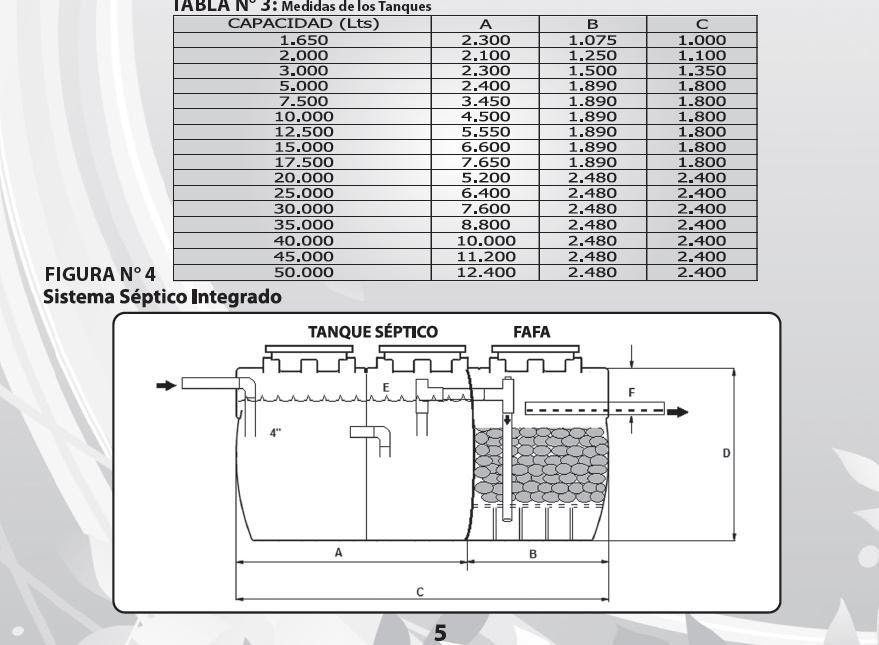 Disposición final del efluente: Como disposición final de las aguas residuales domésticas tratadas se opta por un pozo de absorción, el cual se diseñó de acuerdo a las condiciones y resultados obtenidos en el ensayo de percolación. La tasa de percolación obtenida a partir de los ensayos realizados en el sitio es de 13.88min/pulgada, de absorción lenta, que indica un tipo de suelo arena fina. A partir de esto se dimensiona un pozo de absorción utilizando el método de diseño del RAS 2000, donde se toma el coeficiente de absorción el K1 = 2.69m2/persona para un área de infiltración de 18.83m2, obteniendo un diseño de 2 metros de diámetro y 3 metros de profundidad. PARAGRAFO 1: El permiso de vertimientos que se otorga, es únicamente para el tratamiento de las aguas residuales de tipo doméstico (Implementación de una solución individual de saneamiento) que se generan como resultado de la actividad residencial que se desarrolla en el predio. Sin embargo es importante advertir que las Autoridades Municipales son las encargadas, según Ley 388 de 1997 y demás normas concordantes y aplicable al caso, de la planificación y administración del territorio, y por lo tanto son quienes regulan los usos o actividades que se puedan desarrollar dentro del área de su jurisdicción, en concordancia con las Determinantes Ambientales definidas y concertadas con La Corporación Autónoma Regional del Quindío, las cuales en todo caso deben ser tenidas en cuenta por el ente territorial al momento de realizar autorizaciones constructivas, urbanísticas y/o de desarrollo, por ser normas de especial importancia al momento de aprobar estas ejecuciones en el territorio, a fin de que el desarrollo se efectué de manera Sostenible. Así mismo, las obras que se deban ejecutar para el desarrollo de dichas actividades deberán ser autorizadas por la entidad competente mediante el trámite y expedición de las respectivas licencias, según Decreto 1469 de 2010 y demás normas concordantes y aplicables al caso en particular. De acuerdo a lo anterior el presente permiso no genera Autorización para realizar actividades urbanísticas de ningún tipo, pues su contenido es reflejo del estudio de una solicitud de permiso de vertimientos, en la cual se verifica la mitigación de los posibles impactos ambientales que se puedan llegar a generar por el desarrollo de la actividad pretendida en el predio. PARAGRAFO 2: En caso de requerirse otras autorizaciones, licencias o permisos ambientales para la ejecución de las actividades a desarrollar, el responsable del permiso deberá tramitarlas ante la Autoridad Ambiental, de igual forma el Ente territorial deberá verificar el cumplimiento de la normativa ambiental y exigir el cumplimiento de la misma, de lo contrario podrá verse inmersa en procesos de investigación sancionatoria ambiental (ley 1333 de 2009). ARTÍCULO TERCERO: El permiso de vertimientos que se otorga mediante la presente resolución, conlleva la imposición de condiciones y obligaciones para su aprovechamiento; por lo tanto, se requiere a la entidad BANCO DAVIVIENDA S.A, identificado con el Nit No.86003413-7, Representada Legalmente por la señora SANDRA PATRICIA LOPEZ identificada con la cédula de ciudadanía número 52.180.959, o quien haga sus veces, quien es propietaria del predio, para que cumplan con lo siguiente:Informar a la Corporación Autónoma Regional del Quindío cuando el sistema esté construido y entre en funcionamiento.La adecuada remoción de carga contaminante por parte de los sistemas sépticos, es efectiva cuando además de estar adecuadamente instalados, el número de contribuyentes no supera la capacidad instalada, se separan adecuadamente las grasas y las aguas lluvias, las aguas residuales a tratar son de origen estrictamente doméstico y se realizan los mantenimientos preventivos como corresponde.Es indispensable tener presente que una ocupación de la vivienda superior a las personas establecidas, así sea temporal, puede implicar ineficiencias en el tratamiento del agua residual que se traducen en remociones de carga contaminante inferiores a las establecidas por la normativa ambiental vigente (Resolución 631 de 2015).Cumplir las disposiciones técnicas y legales relativas a la ubicación del sistema de tratamiento y disposición final de aguas residuales, de acuerdo a lo establecido por el Reglamento Técnico para el Sector de Agua Potable y Saneamiento Básico, RAS, adoptado mediante Resolución 0330 de 2017; al Decreto 1076 de 2015 (compiló el Decreto 3930 de 2010 (MAVDT), modificado por el Decreto 50 de 2018 y demás normas vigentes aplicables. Localizar en terrenos con pendientes significativas, pueden presentarse eventos de remociones en masa que conllevan problemas de funcionamiento, colapso del sistema y los respectivos riesgos ambientales. La distancia mínima de cualquier punto de la infiltración a viviendas, tuberías de agua, pozos de abastecimiento, cursos de aguas superficiales (quebradas, ríos, etc.) y cualquier árbol, serán de 5, 15, 30, 30 y 3 metros respectivamente.Si se va a realizar algún tipo de modificación en calidad o cantidad del vertimiento, y/o adición a los sistemas de tratamiento de aguas residuales propuestos en las memorias técnicas, como así mismo la construcción de más sistemas de tratamiento, se debe informar a la Corporación Autónoma regional del Quindío para realizar las adecuaciones y modificación técnicas y jurídicas al permiso de vertimientos otorgado.El sistema de tratamiento debe corresponder al diseño propuesto y aquí avalado y cumplir con las indicaciones técnicas correspondientes.En cualquier caso, el vertimiento de las aguas residuales no se debe realizar sin el tratamiento de las mismas antes de la disposición final.PARÁGRAFO PRIMERO: Según lo observado en SIG, se observa un cuerpo de agua superficial cercano al predio, por lo que se debe tener en cuenta lo estipulado en el artículo 2.2.1.1.18.2. del Decreto 1076 de 2015, en el cual se establece una franja de protección para nacimientos de 100 metros a la redonda y para fuentes hídricas sean permanentes o no, de 30 metros, esto a cada lado y paralelo a las líneas de mareas máximas establecidas en los últimos 50 años.PARÁGRAFO SEGUNDO: los permisionarios deberán permitir el ingreso a los funcionarios de la Corporación Autónoma Regional del Quindío, cada vez que la autoridad ambiental lo requiera, esto con el fin de realizar las labores de seguimiento y control al permiso otorgado, además para estas labores deberá facilitar la inspección del sistema, realizando las labores necesarias para este fin. PARAGRAFO TERCERO: La Instalación del sistema con el que pretende tratar las aguas residuales de tipo domestico deberá ser efectuado bajo las condiciones y recomendaciones establecidas en los manuales de instalación y será responsabilidad del fabricante y/o constructor, para el caso de la limpieza y los mantenimientos, estos deberán ser realizados por personal capacitado e idóneo y/o empresas debidamente autorizadas. ARTÍCULO CUARTO: INFORMAR a la entidad BANCO DAVIVIENDA S.A, identificado con el Nit No.860034137-, Representada Legalmente por la señora SANDRA PATRICIA LOPEZ identificada con la cédula de ciudadanía número 52.180.959, o quien haga sus veces, entidad  propietaria del predio, que de requerirse ajustes, modificaciones o cambios al diseño del sistema de tratamiento presentado, deberá solicitar la modificación del permiso de acuerdo al artículo 2.2.3.3.5.9 de la sección 5 del decreto 1076 de 2015 (artículo 49 del Decreto 3930 de 2010). Para lo cual deberá tener en cuenta que en ningún caso se permitirá modificación en la cantidad de carga contaminante, así como tampoco se modificará para otro tipo de proyecto; por tratarse de un área protegida.ARTÍCULO QUINTO: Los permisionarios deberán cancelar en la Tesorería de la CORPORACIÓN AUTÓNOMA REGIONAL DEL QUINDÍO C.R.Q., los servicios de seguimiento ambiental de conformidad con el artículo 96 de la Ley 633 de 2000 y Resolución 1280 de 2010, resultante de la liquidación de la tarifa que se haga en acto administrativo separado, de acuerdo con la Resolución de Bienes y Servicios vigente de la Entidad.PARÁGRAFO: Los costos derivados del control y seguimiento al permiso de vertimiento, serán liquidados anualmente, según lo establecido en el artículo 96 de la Ley 633 de 2000, de acuerdo con las actividades realizadas por la Corporación en el respectivo año. ARTÍCULO SEXTO: INFORMAR del presente acto administrativo al Funcionario encargado del trámite de permiso de vertimientos de la Subdirección de Regulación y Control Ambiental de la C.R.Q., para su conocimiento e inclusión en el programa de Control y Seguimiento.ARTÍCULO SEPTIMO: El incumplimiento de las obligaciones contenidas en la presente resolución podrá dar lugar a la aplicación de las sanciones que determina la ley 1333 de 2009, sin perjuicio de las penales o civiles a que haya lugar, al igual que la violación de las normas sobre protección ambiental o sobre manejo de los recursos naturales.ARTÍCULO OCTAVO: No es permisible la cesión total o parcial de los permisos otorgados, a otras personas sin previa autorización de la Corporación Autónoma Regional del Quindío, quién podrá negarla por motivos de utilidad pública.ARTÍCULO NOVENO: Cuando quiera que se presenten modificaciones o cambios en las condiciones bajo las cuales se otorgó el permiso, el usuario deberá dar aviso de inmediato y por escrito a la Corporación Autónoma Regional del Quindío y solicitar la modificación del permiso, indicando en qué consiste la modificación o cambio y anexando la información pertinente.ARTÍCULO DECIMO: Este permiso queda sujeto a la reglamentación que expidan los Ministerios de Ambiente y Desarrollo Sostenible y Ministerio de Vivienda, Ciudad y Territorio, a los parámetros y los límites máximos permisibles de los vertimientos a las aguas superficiales, marinas, a los sistemas de alcantarillado público y al suelo.ARTÍCULO DÉCIMO PRIMERO: De conformidad con el artículo 2.2.3.3.5.11 de la sección 5 del decreto 1076 de 2015, (artículo 51 del Decreto 3930 de 2010), la Corporación Autónoma Regional del Quindío, en caso de considerarlo pertinente, podrá revisar en cualquier momento el presente permiso y de ser el caso ajustarse, de conformidad con lo dispuesto en el Plan de Ordenamiento del Recurso Hídrico y/o en la reglamentación de vertimientos que se expide para la cuenca o fuente hídrica en la cual se encuentra localizado el vertimiento.ARTÍCULO DÉCIMO SEGUNDO: NOTIFICAR para todos sus efectos la presente decisión a la entidad BANCO DAVIVIENDA S.A, identificado con el Nit No.86003413-7, Representada Legalmente por la señora SANDRA PATRICIA LOPEZ identificada con la cédula de ciudadanía número 52.180.959, o quien haga sus veces, quien es la propietaria del predio objeto de solicitud, o a su autorizado  el señor ROBERTS ANDREW PETER FREDERCK, identificado con cedula de extranjería número 317.564, de no ser posible la notificación personal, se hará en los términos estipulados en el Código de Procedimiento Administrativo y de lo Contencioso Administrativo (NOTIFICACION POR AVISO).ARTÍCULO DÉCIMO TERCERO: El encabezado y la parte Resolutiva de la presente Resolución, deberá ser publicada en el boletín ambiental de la C.R.Q., a costa del interesado, de conformidad con los Artículos 70 y 71 de la Ley 99 de 1993.ARTÍCULO DÉCIMO CUARTO: La presente Resolución rige a partir de la fecha de ejecutoría, de conformidad con el artículo 87 del Código de Procedimiento Administrativo y de lo Contencioso Administrativo, (Ley 1437 de 2011).ARTICULO DECIMO QUINTO: Contra el presente acto administrativo procede únicamente el recurso de reposición, el cual debe interponerse ante el funcionario que profirió el acto y deberá ser interpuesto por el solicitante o apoderado debidamente constituido, dentro de los diez (10) días siguientes a la notificación, tal como lo dispone la ley 1437 del 2011.ARTICULO DECIMO SEXTO: El responsable del proyecto deberá dar estricto cumplimiento al permiso aprobado y cada una de las especificaciones técnicas señaladas en el concepto técnico.ARTICULO DECIMO SEPTIMO: Trasladar para su competencia a la Secretaria de Planeación Municipal de Circasia (Q), para que realicen los respectivos análisis y se adelanten las acciones pertinentes.NOTIFIQUESE, PUBLIQUESE Y CÚMPLASECARLOS ARIEL TRUKE OSPINASubdirector de Regulación y Control AmbientalRESOLUCIÓN N° 2507ARMENIA QUINDIO 09 DE NOVIEMBRE DE 2020“POR MEDIO DEL CUAL SE OTORGA UN PERMISO DE VERTIMIENTO DE AGUASRESIDUALES DOMÉSTICAS Y SE ADOPTAN OTRAS DISPOSICIONES”RESUELVEARTÍCULO PRIMERO: OTORGAR PERMISO DE VERTIMIENTO DE AGUAS RESIDUALES DOMÉSTICAS, sin perjuicio de las funciones y atribuciones que le corresponde ejercer al Ente Territorial de conformidad con la Ley 388 de 1997 y POT (el esquema, Plan Básico, plan de Ordenamiento Territorial) del municipio de CIRCASIA (Q), y demás normas que lo ajusten, con el fin de evitar afectaciones al recurso suelo y aguas subterráneas, presentado a la señora DORIS GOMEZ CARDENAS, identificada con cédula de ciudadanía número 24.456.314 (Q) en calidad de Copropietaria del predio 1) LOTE # 11 CONDOMINIO ZIMBABWE, ubicado en la Vereda  SAN ANTONIO del  Municipio de CIRCASIA (Q), identificado con matrícula inmobiliaria No. 280-215733 y ficha catastral 000100060801, Acorde con la información que presenta el siguiente cuadro:PARÁGRAFO 1: Se otorga el permiso de vertimientos de aguas residuales domésticas por un término de cinco (5) años, contados a partir de la ejecutoria de la presente actuación, según lo dispuesto por esta Subdirección en la Resolución 413 del 24 de marzo del año 2015, término que se fijó según lo preceptuado por el artículo 2.2.3.3.5.7 de la sección 5 del Decreto 1076 de 2015 (art. 47 Decreto 3930 de 2010).PARÁGRAFO 2: El usuario deberá adelantar ante la Corporación la Renovación del permiso de vertimientos mediante solicitud por escrito, dentro del primer trimestre del último año de vigencia del permiso de vertimientos que hoy se otorga, de acuerdo al artículo 2.2.3.3.5.10 de la sección 5 del decreto 1076 de 2015 (50 del Decreto 3930 de 2010).PARÁGRAFO 3: El presente permiso de vertimientos, no constituye ni debe interpretarse que es una autorización para construir; con el mismo NO se está legalizando, ni viabilizando ninguna actuación urbanística; además este no exime al peticionario, ni al ente territorial en caso de requerir Licencia Ambiental por encontrarse en un área protegida de tramitarla ante la autoridad ambiental competente. En todo caso el presente permiso de vertimientos NO CONSTITUYE una Licencia ambiental, ni una licencia de construcción, ni una licencia de parcelación, ni una licencia urbanística, ni ningún otro permiso que no esté contemplado dentro de la presente resolución.ARTÍCULO SEGUNDO: ACOGER el sistema de tratamiento de aguas residuales domésticas que fue presentado en las memorias de la solicitud el cual se encuentra construido en el predio 1) LOTE # 11 CONDOMINIO ZIMBABWE, ubicado en la Vereda  SAN ANTONIO del  Municipio de CIRCASIA (Q), el cual es efectivo para tratar las aguas residuales con una contribución máxima para ocho (08) contribuyentes permanentes.El sistema de tratamiento aprobado corresponde con las siguientes características: “SISTEMA PROPUESTO PARA EL MANEJO DE AGUAS RESIDUALES Las aguas residuales domésticas (ARD), generadas el predio se conducen a un Sistema de Tratamiento de Aguas Residuales Domésticas (STARD) de tipo  convencional, en material, compuesto por trampa de grasas, tanque séptico, filtro anaeróbico y sistema de disposición final mediante pozo de absorción, con capacidad calculada hasta para 8 contribuyentes permanentes, considerando una contribución de aguas residuales de C=160litros/dia/hab, según la tabla E-7-1 del RAS 2017, para un residencial clase alta.Trampa de Grasas: La trampa de grasas está construida en material de mampostería, para el pre tratamiento de las aguas residuales provenientes de la cocina. En el diseño el volumen útil de la trampa de grasas es de 250 litros y sus dimensiones serán 0.7m de altura, 0.3m de ancho y 1.2 m de largo. Tanque séptico: En memoria de cálculo se considera un tiempo de retención de 1 día y una tasa de acumulación de lodos de K=65, según la tabla E-7-3 del RAS, por lo que se diseña la capacidad del tanque séptico de doble compartimiento dando un volumen de diseño de 2616 litros, con medidas constructivas existe un tanque de doble compartimiento, siendo sus dimensiones de 1.40 metros de altura útil, 2 metros de ancho y 1 metros de longitud total.Filtro Anaerobio de Flujo Ascendente FAFA: Se diseña el FAFA con un tiempo de retención hidráulico de 5,25 horas según tabla E4.29 del RAS, obteniendo un volumen útil de 2.25 litros, Las dimensiones del FAFA son 1.80 metros de altura útil, 1.25 metros de ancho y 1 metros de largo, para un volumen final de 2250 litros.Disposición final del efluente: Como disposición final de las aguas residuales domésticas tratadas se opta por un pozo de absorción, el cual se diseñó de acuerdo a las condiciones y resultados obtenidos en el ensayo de percolación. La tasa de percolación obtenida a partir de los ensayos realizados en el sitio es de 10min/pulgada, de absorción lenta, para un tipo de suelo Arena fina o franco arenoso. Se utiliza método de diseño “Diseño pozo de absorción para agua residual – Revista EPM” donde se toma un coeficiente de absorción K1 de 2.25m2/hab obteniendo un área requerida de 18 m2. Se diseña un pozo de absorción de 2 metros de diámetro y 3 m de altura libre. Imagen 1. Sistema de Tratamiento de Aguas Residuales DomésticasPARAGRAFO 1: El permiso de vertimientos que se otorga, es únicamente para el tratamiento de las aguas residuales de tipo doméstico (Implementación de una solución individual de saneamiento) que se generarían como resultado de la actividad residencial para casa campestre para el predio denominado 1) LOTE # 11 CONDOMINIO ZIMBABWE, ubicado en la Vereda SAN ANTONIO del Municipio de CIRCASIA (Q), vivienda que se encuentra sin construir. Sin embargo es importante advertir que las Autoridades Municipales son las encargadas, según Ley 388 de 1997 y demás normas concordantes y aplicable al caso, de la planificación y administración del territorio, y por lo tanto son quienes regulan los usos o actividades que se puedan desarrollar dentro del área de su jurisdicción, en concordancia con las Determinantes Ambientales definidas y concertadas con La Corporación Autónoma Regional del Quindío, las cuales en todo caso deben ser tenidas en cuenta por el ente territorial al momento de realizar autorizaciones constructivas, urbanísticas y/o de desarrollo, por ser normas de especial importancia al momento de aprobar estas ejecuciones en el territorio, a fin de que el desarrollo se efectué de manera Sostenible. Así mismo, las obras que se deban ejecutar para el desarrollo de dichas actividades deberán ser autorizadas por la entidad competente mediante el trámite y expedición de las respectivas licencias, según Decreto 1469 de 2010 y demás normas concordantes y aplicables al caso en particular. De acuerdo a lo anterior el presente permiso no genera Autorización para realizar actividades urbanísticas de ningún tipo, pues su contenido es reflejo del estudio de una solicitud de permiso de vertimientos, en la cual se verifica la mitigación de los posibles impactos ambientales que se puedan llegar a generar por el desarrollo de la actividad pretendida en el predio. PARAGRAFO 2: En caso de requerirse otras autorizaciones, licencias o permisos ambientales para la ejecución de las actividades a desarrollar, el responsable del permiso deberá tramitarlas ante la Autoridad Ambiental, de igual forma el Ente territorial deberá verificar el cumplimiento de la normativa ambiental y exigir el cumplimiento de la misma, de lo contrario podrá verse inmersa en procesos de investigación sancionatoria ambiental (ley 1333 de 2009). ARTÍCULO TERCERO: El permiso de vertimientos que se otorga mediante la presente resolución, conlleva la imposición de condiciones y obligaciones a la señora DORIS GOMEZ CARDENAS identificada con cédula de ciudadanía número 24.456.314, Copropietaria del predio, para que cumpla con lo siguiente:Informar a la Corporación Autónoma Regional del Quindío cuando el sistema esté construido y entre en funcionamiento.La adecuada remoción de carga contaminante por parte de los sistemas sépticos, es efectiva cuando además de estar adecuadamente instalados, el número de contribuyentes no supera la capacidad instalada, se separan adecuadamente las grasas y las aguas lluvias, las aguas residuales a tratar son de origen estrictamente doméstico y se realizan los mantenimientos preventivos como corresponde.Es indispensable tener presente que una ocupación de la vivienda superior a las personas establecidas, así sea temporal, puede implicar ineficiencias en el tratamiento del agua residual que se traducen en remociones de carga contaminante inferiores a las establecidas por la normativa ambiental vigente (Decreto 50 de 2018).Cumplir las disposiciones técnicas y legales relativas a la ubicación del sistema de tratamiento y disposición final de aguas residuales, de acuerdo a lo establecido por el Reglamento Técnico para el Sector de Agua Potable y Saneamiento Básico, RAS, adoptado mediante Resolución 0330 de 2017; al Decreto 1076 de 2015 (compiló el Decreto 3930 de 2010 (MAVDT), modificado por el Decreto 50 de 2018 y demás normas vigentes aplicables. Localizar en terrenos con pendientes significativas, pueden presentarse eventos de remociones en masa que conllevan problemas de funcionamiento, colapso del sistema y los respectivos riesgos ambientales. La distancia mínima de cualquier punto de la infiltración a viviendas, tuberías de agua, pozos de abastecimiento, cursos de aguas superficiales (quebradas, ríos, etc) y cualquier árbol, serán de 5, 15, 30, 30 y 3 metros respectivamente.Si se va a realizar algún tipo de modificación en calidad o cantidad del vertimiento, y/o adición a los sistemas de tratamiento de aguas residuales propuestos en las memorias técnicas, como así mismo la construcción de más sistemas de tratamiento, se debe informar a la Corporación Autónoma regional del Quindío para realizar las adecuaciones y modificación técnicas y jurídicas al permiso de vertimientos otorgado.El sistema de tratamiento debe corresponder al diseño propuesto y aquí avalado y cumplir con las indicaciones técnicas correspondientes.En cualquier caso, el vertimiento de las aguas residuales no se debe realizar sin el tratamiento de las mismas antes de la disposición final.PARÁGRAFO PRIMERO: la permisionaria deberá permitir el ingreso a los funcionarios de la Corporación Autónoma Regional del Quindío, cada vez que la autoridad ambiental lo requiera, esto con el fin de realizar las labores de seguimiento y control al permiso otorgado, además para estas labores deberá facilitar la inspección del sistema, realizando las labores necesarias para este fin. PARAGRAFO SEGUNDO: La Instalación del sistema con el que pretende tratar las aguas residuales de tipo domestico deberá ser efectuado bajo las condiciones y recomendaciones establecidas en los manuales de instalación y será responsabilidad del fabricante y/o constructor, para el caso de la limpieza y los mantenimientos, estos deberán ser realizados por personal capacitado e idóneo y/o empresas debidamente autorizadas.  ARTÍCULO CUARTO: INFORMAR a la señora DORIS GOMEZ CARDENAS, identificada con cédula de ciudadanía número 24.456.314 (Q), en calidad de copropietaria que, de requerirse ajustes, modificaciones o cambios al diseño del sistema de tratamiento presentado, deberá solicitar la modificación del permiso de acuerdo artículo 49 del Decreto 3930 de 2010.ARTÍCULO QUINTO: El permisionario deberán cancelar en la Tesorería de la CORPORACIÓN AUTÓNOMA REGIONAL DEL QUINDÍO C.R.Q., los servicios de seguimiento ambiental de conformidad con el artículo 96 de la Ley 633 de 2000 y Resolución 1280 de 2010, resultante de la liquidación de la tarifa que se haga en acto administrativo separado, de acuerdo con la Resolución de Bienes y Servicios vigente de la Entidad.PARÁGRAFO: Los costos derivados del control y seguimiento al permiso de vertimiento, serán liquidados anualmente, según lo establecido en el artículo 96 de la Ley 633 de 2000, de acuerdo con las actividades realizadas por la Corporación en el respectivo año. ARTÍCULO SEXTO: INFORMAR del presente acto administrativo al Funcionario encargado del control y seguimiento a permisos otorgados de la Subdirección de Regulación y Control Ambiental de la C.R.Q., para su conocimiento e inclusión en el programa de Control y Seguimiento.ARTÍCULO SEPTIMO: El incumplimiento de las obligaciones contenidas en la presente resolución podrá dar lugar a la aplicación de las sanciones que determina la ley 1333 de 2009, sin perjuicio de las penales o civiles a que haya lugar, al igual que la violación de las normas sobre protección ambiental o sobre manejo de los recursos naturales.ARTÍCULO OCTAVO: No es permisible la cesión total o parcial de los permisos otorgados, a otras personas sin previa autorización de la Corporación Autónoma Regional del Quindío, quién podrá negarla por motivos de utilidad pública.ARTÍCULO NOVENO: Cuando quiera que se presenten modificaciones o cambios en las condiciones bajo las cuales se otorgó el permiso, el usuario deberá dar aviso de inmediato y por escrito a la Corporación Autónoma Regional del Quindío y solicitar la modificación del permiso, indicando en qué consiste la modificación o cambio y anexando la información pertinente.ARTÍCULO DECIMO: Este permiso queda sujeto a la reglamentación que expidan los Ministerios de Ambiente y Desarrollo Sostenible y Ministerio de Vivienda, Ciudad y Territorio, a los parámetros y los límites máximos permisibles de los vertimientos a las aguas superficiales, marinas, a los sistemas de alcantarillado público y al suelo.ARTÍCULO DÉCIMO PRIMERO: De conformidad con el artículo 2.2.3.3.5.11 de la sección 5 del decreto 1076 de 2015, (artículo 51 del Decreto 3930 de 2010), la Corporación Autónoma Regional del Quindío, en caso de considerarlo pertinente, podrá revisar en cualquier momento el presente permiso y de ser el caso ajustarse, de conformidad con lo dispuesto en el Plan de Ordenamiento del Recurso Hídrico y/o en la reglamentación de vertimientos que se expide para la cuenca o fuente hídrica en la cual se encuentra localizado el vertimiento.ARTÍCULO DÉCIMO SEGUNDO: NOTIFICAR para todos sus efectos la presente decisión a la señora DORIS GOMEZ CARDENAS, identificada con cédula de ciudadanía número 24.456.314 (Q) Copropietaria del predio denominado 1) LOTE # 11 CONDOMINIO ZIMBABWE ubicado en la Vereda  SAN ANTONIO Municipio de CIRCASIA (Q), identificado con matrícula inmobiliaria No. 280-215733 y ficha catastral N°000100060801 o a su apoderado., de no ser posible la notificación personal, se hará en los términos estipulados en el Código de Procedimiento Administrativo y de lo Contencioso Administrativo (NOTIFICACION POR AVISO).ARTÍCULO DÉCIMO TERCERO: Comunicar como Terceros Determinados del acto administrativo, a las señoras  MARIA DEL PILAR HURTADO GOMEZ, identificada con la cédula de ciudadanía 41.920.926 y  MARIA TERESA HURTADO GOMEZ, identificada con la cédula de ciudadanía 41.899.057,  quienes ostentan la calidad de copropietarias del predio denominado: 1) LOTE # 11 CONDOMINIO ZIMBABWE ubicado en la Vereda  SAN ANTONIO Municipio de CIRCASIA (Q), identificado con matrícula inmobiliaria No. 280-215733, en los términos del artículo 73 de la ley 1437 de 2011.ARTÍCULO DÉCIMO CUARTO: El encabezado y la parte Resolutiva de la presente Resolución, deberá ser publicada en el boletín ambiental de la C.R.Q., a costa del interesado, de conformidad con los Artículos 70 y 71 de la Ley 99 de 1993, y lo pagado previamente por el solicitante.ARTÍCULO DÉCIMO QUINTO: La presente Resolución rige a partir de la fecha de ejecutoría, de conformidad con el artículo 87 del Código de Procedimiento Administrativo y de lo Contencioso Administrativo, (Ley 1437 de 2011).ARTICULO DECIMO SEXTO: Contra el presente acto administrativo procede únicamente el recurso de reposición, el cual debe interponerse ante el funcionario que profirió el acto y deberá ser interpuesto por el solicitante o apoderado debidamente constituido, dentro de los diez (10) días siguientes a la notificación, tal como lo dispone la ley 1437 del 2011.ARTICULO DECIMO SEPTIMO: El responsable del proyecto deberá dar estricto cumplimiento al permiso aprobado y cada una de las especificaciones técnicas señaladas en el concepto técnico.ARTICULO DECIMO OCTAVO: Trasladar para su competencia a la Secretaria de Planeación Municipal de Circasia (Q), para que realicen los respectivos análisis y se adelanten las acciones pertinentes.NOTIFÍQUESE, PUBLÍQUESE Y CÚMPLASECARLOS ARIEL TRUKE OSPINASubdirector de Regulación y Control AmbientalRESOLUCIÓN N°2601ARMENIA QUINDIO 12 DE NOVIEMBRE DE 2020POR MEDIO DEL CUAL SE DECLARA EL DESISTIMIENTO Y SE ORDENA ELARCHIVO DE LA SOILICITUD DE UN PERMISO DE VERTIMIENTORESUELVE:ARTICULO PRIMERO. Declarar el desistimiento de la solicitud de permiso de vertimiento de aguas residuales domésticas radicada bajo el No. 4276-2010, presentado por la señora STELLA PELAEZ DE HINCAPIE , identificada con la cedula de ciudadanía No.24.466.896 de Armenia  (Quindío), quien actúa en calidad de copropietaria del  predio denominado  1) LOTE 2 LA LOLA, ubicado en la vereda MORELIA ALTA  del municipio de QUIMBAYA (Q), identificado con matrícula inmobiliaria No.280-19870, por los argumentos mencionados en la parte motiva del presente proveído. PARAGRAFO: La declaratoria de desistimiento de la solicitud de trámite del permiso de vertimiento presentado por la señora STELLA PELAEZ DE HINCAPIE , identificada con la cedula de ciudadanía No.24.466.896 de Armenia  (Quindío),, quien actúa en calidad de copropietaria, se efectúa por los argumentos expuestos en la parte motiva del presente proveído, en todo caso se deja claro que la documentación solicitada no fue presentada por el solicitante, requisitos e información necesaria para la toma de la decisión de fondo, pese a ser requerida por la Autoridad Ambiental. ARTICULO SEGUNDO: Como consecuencia de lo anterior Archívese el trámite administrativo de permiso vertimiento, adelantado bajo el expediente radicado No. 4276-2010, relacionado con el predio 1) LOTE 2 LA LOLA, ubicado en la vereda MORELIA ALTA  del municipio de QUIMBAYA (Q), identificado con matrícula inmobiliaria No.280-19870.PARAGRAFO 1: Lo anterior, sin perjuicio de que la interesada pueda presentar nuevamente la solicitud.PARAGRAFO 2: Para la presentación de una nueva solicitud de permiso de vertimiento, el usuario deberá seguir el procedimiento y cumplir con los requisitos establecidos en el Libro 2 Parte 2 título 3, capítulo 3 del Decreto 1076 de 2016, que compiló el Decreto 3930 de 2010 hoy modificado por el Decreto 050 de 2018. Además de considerar los demás requisitos y/o consideraciones que tenga la Autoridad Ambiental competente; en todo caso la solicitud que presente deberá permitir a la C.R.Q. evaluar integralmente lo planteado, incluido los posibles impactos y su mitigación. ARTÍCULO TERCERO: Citar para la notificación personal del presente acto administrativo a la señora STELLA PELAEZ DE HINCAPIE , identificada con la cedula de ciudadanía No.24.466.896 de Armenia  (Quindío), quien actúa en calidad de copropietaria del  predio denominado  1) LOTE 2 LA LOLA, ubicado en la vereda MORELIA ALTA  del municipio de QUIMBAYA (Q), identificado con matrícula inmobiliaria No.280-19870, en los términos de los artículos 44 y 45 del Decreto 01 de 1984.ARTÍCULO CUARTO: Comunicar como Tercero Determinado del acto administrativo, a los señores ALVARO PELAEZ HURTADO identificado con cédula de ciudadanía número 7.503.262 y ANA ROSA PELAEZ HURTADO identificada con cédula de ciudadanía número 24.478.387 quienes ostentan la calidad de copropietarias del predio denominado: LOTE 2 LA LOLA, ubicado en la vereda MORELIA ALTA  del municipio de QUIMBAYA (Q), identificado con matrícula inmobiliaria No. 280-19870, en los términos del  artículo 14 del Decreto 01 de 1984.ARTÍCULO QUINTO: El encabezado y la parte resolutiva del presente acto administrativo, deberá ser publicada en el boletín ambiental de la C.R.Q., en los términos del artículo 71 de la Ley 99 de 1993.ARTÍCULO SEXTO: Contra el presente acto administrativo procede únicamente el recurso de reposición en vía gubernativa, el cual debe interponerse ante el funcionario que profirió el acto y deberá ser por escrito, en la diligencia de notificación personal, o dentro de los cinco (5) días siguientes a ella, o a la des fijación del edicto, o la publicación, según el caso (Art. 50 y 51 del Decreto 01 de 1984).ARTÍCULO SEPTIMO: La presente Resolución rige a partir de la fecha de ejecutoria, de conformidad con el artículo 62 del Decreto 01 de 1984 del código Contencioso Administrativo.NOTIFÍQUESE, PUBLÍQUESE Y CÚMPLASECARLOS ARIEL TRUKE OSPINASubdirector de Regulación y Control AmbientalRESOLUCIÓN No. 2321ARMENIA QUINDIO, 23 DE OCTUBRE DE 2020“POR MEDIO DEL CUAL SE OTORGA UN PERMISO DE VERTIMIENTO DE AGUASRESIDUALES DOMÉSTICAS Y SE ADOPTAN OTRAS DISPOSICIONES”RESUELVEARTÍCULO PRIMERO: OTORGAR PERMISO DE VERTIMIENTO DE AGUAS RESIDUALES DOMÉSTICAS, sin perjuicio de las funciones y atribuciones que le corresponde ejercer al Ente Territorial de conformidad con la Ley 388 de 1997 y POT (el esquema, Plan Básico, plan de Ordenamiento Territorial) del municipio de ARMENIA (Q), y demás normas que lo ajusten, con el fin de evitar afectaciones al recurso suelo y aguas subterráneas, al señor EDUARDO JAVIER MUÑOZ MARTINEZ, identificado con cédula de ciudadanía número 19.128.460 expedida en Pasto (Nariño), quien actúa en calidad de propietario del predio denominado: 1) URBANIZACION CAMPESTRE SENDEROS DE BRUSELAS ETAPA l LOTE 30, ubicado en la Vereda PARAJE GRANADA, del Municipio de ARMENIA (Q), identificado con matrícula inmobiliaria No. 280-193378 y ficha catastral N° 00-03-0000-3415-000, acorde con la información que presenta el siguiente cuadro:PARÁGRAFO 1: Se otorga el permiso de vertimientos de aguas residuales domésticas por un término de diez (10) años, contados a partir de la ejecutoria de la presente actuación, según lo dispuesto por esta Subdirección en la Resolución 413 del 24 de marzo del año 2015, término que se fijó según lo preceptuado por el artículo 2.2.3.3.5.7 de la sección 5 del Decreto 1076 de 2015 (art. 47 Decreto 3930 de 2010).PARÁGRAFO 2: El usuario deberá adelantar ante la Corporación la Renovación del permiso de vertimientos mediante solicitud por escrito, dentro del primer trimestre del último año de vigencia del permiso de vertimientos que hoy se otorga, de acuerdo al artículo 2.2.3.3.5.10 de la sección 5 del decreto 1076 de 2015 (50 del Decreto 3930 de 2010).PARÁGRAFO 3: El presente permiso de vertimientos, no constituye ni debe interpretarse que es una autorización para construir; con el mismo NO se está legalizando, ni viabilizando ninguna actuación urbanística; además este no exime al peticionario, ni al ente territorial en caso de requerir Licencia Ambiental por encontrarse en un área protegida de tramitarla ante la autoridad ambiental competente. En todo caso el presente permiso de vertimientos NO CONSTITUYE una Licencia ambiental, ni una licencia de construcción, ni una licencia de parcelación, ni una licencia urbanística, ni ningún otro permiso que no esté contemplado dentro de la presente resolución.ARTÍCULO SEGUNDO: ACOGER el sistema de tratamiento de aguas residuales domésticas que fue presentado en las memorias de la solicitud el cual se encuentra construido en el predio denominado: 1) URBANIZACION CAMPESTRE SENDEROS DE BRUSELAS ETAPA l LOTE 30, ubicado en la Vereda PARAJE GRANADA, del Municipio de ARMENIA (Q), el cual es efectivo para tratar las aguas residuales con una contribución máxima para quince (15) contribuyentes permanentes.“SISTEMA PROPUESTO PARA EL MANEJO DE AGUAS RESIDUALES Las aguas residuales domésticas (ARD), generadas en el predio se conducen a un Sistema de Tratamiento de Aguas Residuales Domésticas (STARD) en mampostería de 8610Lts de capacidad, compuesto por trampa de grasas (343Lts), tanque séptico (5610Lts), filtro anaeróbico de falso fondo (3000Lts) y sistema de disposición final a Campo de infiltración con capacidad calculada hasta para 15 Contribuyentes. El diseño de cada una de las unidades que componen el sistema es estándar y sus especificaciones se encuentran inmersas en el manual de instalación del fabricante.Imagen 1. 3Sistema de Tratamiento de Aguas Residuales DomésticasDisposición final del efluente: Como disposición final para el tratamiento de las aguas residuales domésticas tratadas se opta por conducir dichas aguas para  infiltración al suelo mediante campo de infiltración. La tasa de percolación adquirida a partir del ensayo de permeabilidad realizado  en el predio es de 7 min/pulgada. Se revela un suelo limo de tipo arcilloso permeable de absorción Rápida, a partir de esto, el campo de infiltración presenta dimensiones de 12m de largo y 36m2. Área de disposición del vertimiento: para la disposición final de las aguas en el predio, se determinó un área necesaria de 36 m 2, la misma está contemplada en las coordenadas 1153002 N 988592.429 w.”PARAGRAFO 1: El permiso de vertimientos que se otorga, es únicamente para el tratamiento de las aguas residuales de tipo doméstico (Implementación de una solución individual de saneamiento) que se generarían como resultado de la actividad residencial para la casa campestre para el predio denominado 1) URBANIZACION CAMPESTRE SENDEROS DE BRUSELAS ETAPA l LOTE 30, ubicado en la Vereda PARAJE GRANADA, del Municipio de ARMENIA (Q), vivienda que se encuentra construida. Sin embargo es importante advertir que las Autoridades Municipales son las encargadas, según Ley 388 de 1997 y demás normas concordantes y aplicable al caso, de la planificación y administración del territorio, y por lo tanto son quien regulan los usos o actividades que se puedan desarrollar dentro del área de su jurisdicción, en concordancia con las Determinantes Ambientales definidas y concertadas con La Corporación Autónoma Regional del Quindío, las cuales en todo caso deben ser tenidas en cuenta por el ente territorial al momento de realizar autorizaciones constructivas, urbanísticas y/o de desarrollo, por ser normas de especial importancia al momento de aprobar estas ejecuciones en el territorio, a fin de que el desarrollo se efectué de manera Sostenible. Así mismo, las obras que se deban ejecutar para el desarrollo de dichas actividades deberán ser autorizadas por la entidad competente mediante el trámite y expedición de las respectivas licencias, según Decreto 1469 de 2010 y demás normas concordantes y aplicables al caso en particular. De acuerdo a lo anterior el presente permiso no genera Autorización para realizar actividades urbanísticas de ningún tipo, pues su contenido es reflejo del estudio de una solicitud de permiso de vertimientos, en la cual se verifica la mitigación de los posibles impactos ambientales que se puedan llegar a generar por el desarrollo de la actividad pretendida en el predio. PARAGRAFO 2: En caso de requerirse otras autorizaciones, licencias o permisos ambientales para la ejecución de las actividades a desarrollar, el responsable del permiso deberá tramitarlas ante la Autoridad Ambiental, de igual forma el Ente territorial deberá verificar el cumplimiento de la normativa ambiental y exigir el cumplimiento de la misma, de lo contrario podrá verse inmersa en procesos de investigación sancionatoria ambiental (ley 1333 de 2009). ARTÍCULO TERCERO: El permiso de vertimientos que se otorga mediante la presente resolución, conlleva la imposición de condiciones y obligaciones, al señor EDUARDO JAVIER MUÑOZ MARTINEZ, identificado con cédula de ciudadanía número 19.128.460 expedida en Nariño (Pasto)., quien actúa en calidad de propietario para que cumpla con lo siguiente:La adecuada remoción de carga contaminante por parte de los sistemas sépticos, es efectiva cuando además de estar adecuadamente instalados, el número de contribuyentes no supera la capacidad instalada, se separan adecuadamente las grasas y las aguas lluvias, las aguas residuales a tratar son de origen estrictamente doméstico y se realizan los mantenimientos preventivos como corresponde.Es indispensable tener presente que una ocupación de la vivienda superior a las personas establecidas, así sea temporal, puede implicar ineficiencias en el tratamiento del agua residual que se traducen en remociones de carga contaminante inferiores a las establecidas por la normativa ambiental vigente (Resolución 631 de 2015).Cumplir las disposiciones técnicas y legales relativas a la ubicación del sistema de tratamiento y disposición final de aguas residuales, de acuerdo a lo establecido por el Reglamento Técnico para el Sector de Agua Potable y Saneamiento Básico, RAS, adoptado mediante Resolución 0330 de 2017; al Decreto 1076 de 2015 (compiló el Decreto 3930 de 2010 (MAVDT), modificado por el Decreto 50 de 2018 y demás normas vigentes aplicables. Localizar en terrenos con pendientes significativas, pueden presentarse eventos de remociones en masa que conllevan problemas de funcionamiento, colapso del sistema y los respectivos riesgos ambientales. La distancia mínima de cualquier punto de la infiltración a viviendas, tuberías de agua, pozos de abastecimiento, cursos de aguas superficiales (quebradas, ríos, etc.) y cualquier árbol, serán de 5, 15, 30, 30 y 3 metros respectivamente.Si se va a realizar algún tipo de modificación en calidad o cantidad del vertimiento, y/o adición a los sistemas de tratamiento de aguas residuales propuestos en las memorias técnicas, como así mismo la construcción de más sistemas de tratamiento, se debe informar a la Corporación Autónoma regional del Quindío para realizar las adecuaciones y modificación técnicas y jurídicas al permiso de vertimientos otorgado.El sistema de tratamiento debe corresponder al diseño propuesto y aquí avalado y cumplir con las indicaciones técnicas correspondientes.En cualquier caso, el vertimiento de las aguas residuales no se debe realizar sin el tratamiento de las mismas antes de la disposición final.la información de la fuente de abastecimiento del agua corresponde a empresas públicas públicas de armenia.para la disposición final de las aguas en el predio, se determinó un área necesaria de 36 m 2, la misma está contemplada en las coordenadas 1153002 N 988592.429 w.PARÁGRAFO PRIMERO: El permisionario deberá permitir el ingreso a los funcionarios de la Corporación Autónoma Regional del Quindío, cada vez que la autoridad ambiental lo requiera, esto con el fin de realizar las labores de seguimiento y control al permiso otorgado, además para estas labores deberá facilitar la inspección del sistema, realizando las labores necesarias para este fin. PARAGRAFO SEGUNDO: La Instalación del sistema con el que pretende tratar las aguas residuales de tipo domestico deberá ser efectuado bajo las condiciones y recomendaciones establecidas en los manuales de instalación y será responsabilidad del fabricante y/o constructor, para el caso de la limpieza y los mantenimientos, estos deberán ser realizados ARTÍCULO CUARTO: INFORMAR al señor EDUARDO JAVIER MUÑOZ MARTINEZ, identificado con cédula de ciudadanía número 19.128.460 expedida en Nariño (Pasto)., quien actúa en calidad de propietario, que de requerirse ajustes, modificaciones o cambios al diseño del sistema de tratamiento presentado, deberá solicitar la modificación del permiso de acuerdo artículo 49 del Decreto 3930 de 2010, de igual manera es importante tener presente que si se llegara a cambiar la dirección de correspondencia aportada por el usuario dentro del Formulario Único de Solicitud de Permiso de Vertimiento, el peticionario deberá actualizar la dirección ante la entidad por medio de un oficio remisorio, así mismo si hay un cambio de propietario del predio objeto de solicitud, se deberá allegar la información de actualización dentro del trámite para el debido proceso.ARTÍCULO QUINTO: El permisionario deberá cancelar en la Tesorería de la CORPORACIÓN AUTÓNOMA REGIONAL DEL QUINDÍO C.R.Q., los servicios de seguimiento ambiental de conformidad con el artículo 96 de la Ley 633 de 2000 y Resolución 1280 de 2010, resultante de la liquidación de la tarifa que se haga en acto administrativo separado, de acuerdo con la Resolución de Bienes y Servicios vigente de la Entidad.PARÁGRAFO: Los costos derivados del control y seguimiento al permiso de vertimiento, serán liquidados anualmente, según lo establecido en el artículo 96 de la Ley 633 de 2000, de acuerdo a las actividades realizadas por la Corporación en el respectivo año. ARTÍCULO SEXTO: INFORMAR del presente acto administrativo al Funcionario encargado del control y seguimiento a permisos otorgados de la Subdirección de Regulación y Control Ambiental de la C.R.Q., para su conocimiento e inclusión en el programa de Control y Seguimiento.ARTÍCULO SEPTIMO: El incumplimiento de las obligaciones contenidas en la presente resolución podrá dar lugar a la aplicación de las sanciones que determina la ley 1333 de 2009, sin perjuicio de las penales o civiles a que haya lugar, al igual que la violación de las normas sobre protección ambiental o sobre manejo de los recursos naturales.ARTÍCULO OCTAVO: No es permisible la cesión total o parcial de los permisos otorgados, a otras personas sin previa autorización de la Corporación Autónoma Regional del Quindío, quién podrá negarla por motivos de utilidad pública.ARTÍCULO NOVENO: Cuando quiera que se presenten modificaciones o cambios en las condiciones bajo las cuales se otorgó el permiso, el usuario deberá dar aviso de inmediato y por escrito a la Corporación Autónoma Regional del Quindío y solicitar la modificación del permiso, indicando en qué consiste la modificación o cambio y anexando la información pertinente.ARTÍCULO DÉCIMO: Este permiso queda sujeto a la reglamentación que expidan los Ministerios de Ambiente y Desarrollo Sostenible y Ministerio de Vivienda, Ciudad y Territorio, a los parámetros y los límites máximos permisibles de los vertimientos a las aguas superficiales, marinas, a los sistemas de alcantarillado público y al suelo.ARTÍCULO DÉCIMO PRIMERO: De conformidad con el artículo 2.2.3.3.5.11 de la sección 5 del decreto 1076 de 2015, (artículo 51 del Decreto 3930 de 2010), la Corporación Autónoma Regional del Quindío, en caso de considerarlo pertinente, podrá revisar en cualquier momento el presente permiso y de ser el caso ajustarse, de conformidad con lo dispuesto en el Plan de Ordenamiento del Recurso Hídrico y/o en la reglamentación de vertimientos que se expide para la cuenca o fuente hídrica en la cual se encuentra localizado el vertimiento.ARTÍCULO DÉCIMO SEGUNDO: NOTIFICAR para todos sus efectos la presente decisión al señor EDUARDO JAVIER MUÑOZ MARTINEZ, identificado con cédula de ciudadanía número 19.128.460 expedida en Pasto Nariño., quien actúa en calidad de propietario del predio denominado: 1) URBANIZACION CAMPESTRE SENDEROS DE BRUSELAS ETAPA l LOTE 30, ubicado en la Vereda PARAJE GRANADA, del Municipio de ARMENIA (Q), identificado con matrícula inmobiliaria No. 280-193378  y ficha catastral N° 00-03-0000-3415-000, y a su apoderado o a quien haga sus veces debidamente constituido en los términos de ley, de no ser posible la notificación personal se hará en los términos estipulados en el Código de Procedimiento Administrativo y de lo Contencioso Administrativo (NOTIFICACIÓN POR AVISO).ARTÍCULO DÉCIMO TERCERO: El encabezado y la parte Resolutiva de la presente Resolución, deberá ser publicada en el boletín ambiental de la C.R.Q., a costa del interesado, de conformidad con los Artículos 70 y 37 de la Ley 99 de 1993. ARTÍCULO DÉCIMO CUARTO: Trasladar a la secretaria de Planeación e Infraestructura del municipio de Armenia (Q), a través de la alcaldía municipal, con el fin de que se evalúen las anteriores consideraciones y si es del caso se determinen las posibles actuaciones de acuerdo a su competencia. ARTÍCULO DÉCIMO QUINTO: La presente Resolución rige a partir de la fecha de ejecutoría, de conformidad con el artículo 87 del Código de Procedimiento Administrativo y de lo Contencioso Administrativo, (Ley 1437 de 2011).ARTICULO DECIMO SEXTO: Contra el presente acto administrativo procede únicamente el recurso de reposición, el cual debe interponerse ante el funcionario que profirió el acto y deberá ser interpuesto por el solicitante o apoderado debidamente constituido, dentro de los diez (10) días siguientes a la notificación, tal como lo dispone la ley 1437 del 2011.ARTICULO DECIMO SEPTIMO: El responsable del proyecto deberá dar estricto cumplimiento al permiso aprobado y cada una de las especificaciones técnicas señaladas en el concepto técnico.NOTIFÍQUESE, PUBLÍQUESE Y CÚMPLASECARLOS ARIEL TRUKE OSPINASubdirector de Regulación y Control AmbientalRESOLUCIÓN No. 2525ARMENIA QUINDIO, NUEVE (09) DE NOVIEMBRE DE 2020“POR MEDIO DEL CUAL SE DECLARA EL DESISTIMIENTO Y SE ORDENA ELARCHIVO DE SOLICITUD DE TRAMITE PERMISO DE VERTIMIENTO”RESUELVE:ARTICULO PRIMERO. Declarar el desistimiento tácito de la solicitud de permiso de vertimiento de aguas residuales domésticas radicado bajo el No. 7298-2020, presentado por el señor JUAN JOSE MEJIA VELASQUEZ, identificado con cédula de ciudadanía número 7.549.316, actuando como copropietario y apoderado de la Sociedad TERRITORIO AVENTURA S.A.S, identificado con Nit: 800.254.210-2, representado legalmente por la señora ANA MARIA MEJIA VELASQUEZ, identificada con cédula de ciudadanía número 41.898.720, quienes son los copropietarios del predio denominado: 1) CONDOMINIO LAGOS DE IRAKA CASAS DE CAMPO CUARTA Y QUINTA ETAPA – PROPIEDAD HORIZONTAL LOTE # 61 ETAPA 5 – FASE 5, localizado en la vereda MURILLO del Municipio de ARMENIA (Q).Parágrafo: la declaratoria de desistimiento de la solicitud de trámite de permiso de vertimientos presentada para el predio denominado: 1) CONDOMINIO LAGOS DE IRAKA CASAS DE CAMPO CUARTA Y QUINTA ETAPA – PROPIEDAD HORIZONTAL LOTE # 61 ETAPA 5 – FASE 5, localizado en la vereda MURILLO del Municipio de ARMENIA (Q), se efectúa por los argumentos expuestos en la parte motiva del presente proveído, en todo caso se deja claro que la petición fue allegada de forma incompleta y no fueron allegados por el solicitante los requisitos e información necesaria con el fin de continuar con la solicitud de permiso de vertimiento, pese a ser requeridos por la Autoridad Ambiental en requerimiento enviado.ARTICULO SEGUNDO: Como consecuencia de lo anterior Archívese el trámite administrativo de solicitud de permiso de vertimientos, adelantado bajo el expediente radicado CRQ ARM 7298-2020 del 21 de agosto del año 2020, relacionado con el predio denominado: 1) CONDOMINIO LAGOS DE IRAKA CASAS DE CAMPO CUARTA Y QUINTA ETAPA – PROPIEDAD HORIZONTAL LOTE # 61 ETAPA 5 – FASE 5, localizado en la vereda MURILLO del Municipio de ARMENIA (Q). Parágrafo: Para la presentación de una nueva solicitud de permiso de vertimiento, el usuario deberá seguir el procedimiento y cumplir con los requisitos establecidos en el Libro 2 Parte 2 título 3, capítulo 3 del Decreto 1076 de 2016, que compiló el Decreto 3930 de 2010 hoy modificado por el Decreto 050 de 2018. Además de considerar los demás requisitos y/o consideraciones que tenga la Autoridad Ambiental competente; en todo caso la solicitud que presente deberá permitir a la C.R.Q. evaluar integralmente lo planteado, incluido los posibles impactos y su mitigación.  ARTÍCULO TERCERO: Citar para la notificación personal del presente acto administrativo a los señores JUAN JOSE MEJIA VELASQUEZ, identificado con cédula de ciudadanía número 7.549.316 y  ANA MARIA MEJIA VELASQUEZ  identificada con la cedula de ciudadanía No. 41.898.720 y a la sociedad TERRITORIO AVENTURA S.A.S identificado con Nit: 800.254.210-2, en calidad de copropietarios del predio objeto de solicitud o a su apoderado debidamente constituido, de no ser posible la notificación personal, se hará en los términos estipulados en el Código de Procedimiento Administrativo y de lo Contencioso Administrativo (Notificación Por aviso).PARAGRAFO: COMUNICACIÓN A TERCEROS DETERMINADOS Comunicar como tercero determinado a las señoras CLAUDIA MEJIA VELASQUEZ y MARTHA LUZ MEJIA VELASQUEZ, quienes de acuerdo al estudio de títulos ostentan la calidad de copropietarias del predio objeto de solicitud, tal y como se estipula en el artículo 37 de la Ley 1437 de 2011.ARTÍCULO CUARTO: El encabezado y la parte resolutiva del presente Auto, deberá ser publicada en el boletín ambiental de la C.R.Q., en los términos del artículo 71 de la ley 99 de 1993.ARTÍCULO QUINTO: Contra el presente acto administrativo procede únicamente el recurso de reposición, el cual debe interponerse ante el funcionario que profirió el acto y deberá ser interpuesto por el solicitante dentro de los diez días siguientes a la notificación personal, notificación por aviso o al vencimiento del término de la publicación, según sea el caso. (Art. 76 de la ley 1437 de 2011).ARTÍCULO SEXTO: La presente Resolución rige a partir de la fecha de ejecutoría, de conformidad con el artículo 87 del Código de Procedimiento Administrativo y de lo Contencioso Administrativo (Ley 1437 de 2011).NOTIFÍQUESE, PUBLÍQUESE Y CÚMPLASECARLOS ARIEL TRUKE OSPINASubdirector de Regulación y Control AmbientalRESOLUCIÓN No. 2526ARMENIA QUINDIO, NUEVE (09) DE NOVIEMBRE DE 2020“POR MEDIO DEL CUAL SE DECLARA EL DESISTIMIENTO Y SE ORDENA ELARCHIVO DE SOLICITUD DE TRAMITE PERMISO DE VERTIMIENTO”RESUELVE:ARTICULO PRIMERO. Declarar el desistimiento tácito de la solicitud de permiso de vertimiento de aguas residuales domésticas radicado bajo el No. 7291-2020, presentado por el señor JUAN JOSE MEJIA VELASQUEZ, identificado con cédula de ciudadanía número 7.549.316, actuando como copropietario y apoderado de la Sociedad TERRITORIO AVENTURA S.A.S, identificado con Nit: 800.254.210-2, representado legalmente por la señora ANA MARIA MEJIA VELASQUEZ, identificada con cédula de ciudadanía número 41.898.720, quienes son los copropietarios del predio denominado: 1) CONDOMINIO LAGOS DE IRAKA CASAS DE CAMPO CUARTA Y QUINTA ETAPA – PROPIEDAD HORIZONTAL LOTE # 65 A ETAPA 4 – FASE 4, localizado en la vereda MURILLO del Municipio de ARMENIA (Q).Parágrafo: la declaratoria de desistimiento de la solicitud de trámite de permiso de vertimientos presentada para el predio denominado: 1) CONDOMINIO LAGOS DE IRAKA CASAS DE CAMPO CUARTA Y QUINTA ETAPA – PROPIEDAD HORIZONTAL LOTE # 65 A ETAPA 4 – FASE 4, localizado en la vereda MURILLO del Municipio de ARMENIA (Q), se efectúa por los argumentos expuestos en la parte motiva del presente proveído, en todo caso se deja claro que la petición fue allegada de forma incompleta y no fueron allegados por el solicitante los requisitos e información necesaria con el fin de continuar con la solicitud de permiso de vertimiento, pese a ser requeridos por la Autoridad Ambiental en requerimiento enviado.ARTICULO SEGUNDO: Como consecuencia de lo anterior Archívese el trámite administrativo de solicitud de permiso de vertimientos, adelantado bajo el expediente radicado CRQ ARM 7291-2020 del 21 de agosto del año 2020, relacionado con el predio denominado: 1) CONDOMINIO LAGOS DE IRAKA CASAS DE CAMPO CUARTA Y QUINTA ETAPA – PROPIEDAD HORIZONTAL LOTE # 65 A  ETAPA 4 – FASE 4, localizado en la vereda MURILLO del Municipio de ARMENIA (Q). Parágrafo: Para la presentación de una nueva solicitud de permiso de vertimiento, el usuario deberá seguir el procedimiento y cumplir con los requisitos establecidos en el Libro 2 Parte 2 título 3, capítulo 3 del Decreto 1076 de 2016, que compiló el Decreto 3930 de 2010 hoy modificado por el Decreto 050 de 2018. Además de considerar los demás requisitos y/o consideraciones que tenga la Autoridad Ambiental competente; en todo caso la solicitud que presente deberá permitir a la C.R.Q. evaluar integralmente lo planteado, incluido los posibles impactos y su mitigación.  ARTÍCULO TERCERO: Citar para la notificación personal del presente acto administrativo a los señores JUAN JOSE MEJIA VELASQUEZ, identificado con cédula de ciudadanía número 7.549.316 y  ANA MARIA MEJIA VELASQUEZ  identificada con la cedula de ciudadanía No. 41.898.720 y a la sociedad TERRITORIO AVENTURA S.A.S identificado con Nit: 800.254.210-2, en calidad de copropietarios del predio objeto de solicitud o a su apoderado debidamente constituido, de no ser posible la notificación personal, se hará en los términos estipulados en el Código de Procedimiento Administrativo y de lo Contencioso Administrativo (Notificación Por aviso).PARAGRAFO: COMUNICACIÓN A TERCEROS DETERMINADOS Comunicar como tercero determinado a las señoras CLAUDIA MEJIA VELASQUEZ y MARTHA LUZ MEJIA VELASQUEZ, quienes de acuerdo al estudio de títulos ostentan la calidad de copropietarias del predio objeto de solicitud, tal y como se estipula en el artículo 37 de la Ley 1437 de 2011.ARTÍCULO CUARTO: El encabezado y la parte resolutiva del presente Auto, deberá ser publicada en el boletín ambiental de la C.R.Q., en los términos del artículo 71 de la ley 99 de 1993.ARTÍCULO QUINTO: Contra el presente acto administrativo procede únicamente el recurso de reposición, el cual debe interponerse ante el funcionario que profirió el acto y deberá ser interpuesto por el solicitante dentro de los diez días siguientes a la notificación personal, notificación por aviso o al vencimiento del término de la publicación, según sea el caso. (Art. 76 de la ley 1437 de 2011).ARTÍCULO SEXTO: La presente Resolución rige a partir de la fecha de ejecutoría, de conformidad con el artículo 87 del Código de Procedimiento Administrativo y de lo Contencioso Administrativo (Ley 1437 de 2011).NOTIFÍQUESE, PUBLÍQUESE Y CÚMPLASECARLOS ARIEL TRUKE OSPINASubdirector de Regulación y Control AmbientalRESOLUCIÓN No. 2570ARMENIA QUINDIO, DIEZ (10) DE NOVIEMBRE DEL AÑO 2020“POR MEDIO DEL CUAL SE OTORGA UN PERMISO DE VERTIMIENTO DE AGUASRESIDUALES DOMÉSTICAS Y SE ADOPTAN OTRAS DISPOSICIONES”RESUELVEARTÍCULO PRIMERO: OTORGAR PERMISO DE VERTIMIENTO DE AGUAS RESIDUALES DOMÉSTICAS, sin perjuicio de las funciones y atribuciones que le corresponde ejercer al Ente Territorial de conformidad con la Ley 388 de 1997 y POT (el esquema, Plan Básico, plan de Ordenamiento Territorial) del municipio de ARMENIA (Q), y demás normas que lo ajusten, con el fin de evitar afectaciones al recurso suelo y aguas subterráneas, a la sociedad CONSTRUCCIONES PALACIOS S.A.S. con NIT No.890.000.556-2 y a su vez Fideicomitente de la FIDUCIARARIA BANCOLOMBIA S.A. SOCIEDAD FIDUCIARIA VOCERA DEL FIDEICOMISO P.A  CABRERO INMOBILIARIO , identificado con número de NIT  8390.054.539-0, representada Legalmente por LINA MARIA PALACIOS OCHOA identificada con cédula de ciudadanía número 41.919.455 (o quien haga sus veces), sociedad que actúa en calidad  de propietario del predio 1) LOTE CONJUNTO HACIENDA EL CABRERO CASAS DE CAMPO LOTE # 4 ubicado en la Vereda  MURILLO del municipio de ARMENIA (Q), identificado con matricula inmobiliaria No. 280-219953 acorde con la información que presenta el siguiente cuadro:ASPECTOS TÉCNICOS Y AMBIENTALES GENERALESPARÁGRAFO 1: Se otorga el permiso de vertimientos de aguas residuales domésticas por un término de diez (10) años, contados a partir de la ejecutoria de la presente actuación, según lo dispuesto por esta Subdirección en la Resolución 413 del 24 de marzo del año 2015, término que se fijó según lo preceptuado por el artículo 2.2.3.3.5.7 de la sección 5 del Decreto 1076 de 2015 (art. 47 Decreto 3930 de 2010).PARÁGRAFO 2: El usuario deberá adelantar ante la Corporación la Renovación del permiso de vertimientos mediante solicitud por escrito, dentro del primer trimestre del último año de vigencia del permiso de vertimientos que hoy se otorga, de acuerdo al artículo 2.2.3.3.5.10 de la sección 5 del decreto 1076 de 2015 (50 del Decreto 3930 de 2010).PARÁGRAFO 3: El presente permiso de vertimientos, no constituye ni debe interpretarse que es una autorización para construir; con el mismo NO se está legalizando, ni viabilizando ninguna actuación urbanística; además este no exime al peticionario, ni al ente territorial en caso de requerir Licencia Ambiental por encontrarse en un área protegida de tramitarla ante la autoridad ambiental competente. En todo caso el presente permiso de vertimientos NO CONSTITUYE una Licencia ambiental, ni una licencia de construcción, ni una licencia de parcelación, ni una licencia urbanística, ni ningún otro permiso que no esté contemplado dentro de la presente resolución.ARTÍCULO SEGUNDO: ACOGER el sistema de tratamiento de aguas residuales domésticas que fue presentado en las memorias de la solicitud el cual se encuentra construido en el predio 1) LOTE CONJUNTO HACIENDA EL CABRERO CASAS DE CAMPO LOTE # 4, ubicado en la Vereda MURILLO del municipio de ARMENIA (Q), identificado con matricula inmobiliaria No. 280-219953, el cual es efectivo para tratar las aguas residuales con una contribución para ocho (08) contribuyentes permanentes.4.1 SISTEMA PROPUESTO PARA EL MANEJO DE AGUAS RESIDUALES Las aguas residuales domésticas (ARD), generadas en el predio se conducen a un Sistema de Tratamiento de Aguas Residuales Domésticas (STARD) integrado, construido en material, compuesto por trampa de grasas, tanque séptico y filtro anaeróbico y sistema de disposición final pozo de absorción, con capacidad calculada hasta para 8 personas.Trampa de grasas:Ancho (m) = 0,60Largo (m) = 1,05Profundidad (m)= 0,60Volumen total (m3) = 0,368 – 368 litros.El diseño de La trampa de grasas presentado se considera viable, con capacidad de 368 Litros, sin embargo es probable que el mantenimiento deba hacerse con mayor periodicidad, con el fin de evitar la solidificación de las grasas y consecuentemente el mal funcionamiento de la trampa de grasas.Tanque séptico:Ancho (m) = 1,05Largo 1  (m) = 1,10Largo 2 (m) = 0,70Altura (m) = 1,55 Volumen (m3) =  2,82 / 2820 litrosFiltro Anaerobio de Flujo Ascendente:Ancho (m) = 1,05Largo (m) = 0,70Altura medio filtrante (m) = 1,30 Volumen (m3) =  0,96 / 960 litrosDisposición final del efluente: Como disposición final de las aguas residuales domésticas tratadas se opta por la infiltración al suelo mediante Pozo de Absorción.Número de personas = 8Tasa de filtración = 15,51 min/pulgÁrea requerida= 20,30 m2Diámetro del pozo de absorción: 1,70mProfundidad del pozo de absorción: 3,90m PARAGRAFO 1: El permiso de vertimientos que se otorga, es únicamente para el tratamiento de las aguas residuales de tipo doméstico (Implementación de una solución individual de saneamiento) que se generarían como resultado de la actividad domestica por la vivienda campestre construida en el predio. Sin embargo es importante advertir que las Autoridades Municipales son las encargadas, según Ley 388 de 1997 y demás normas concordantes y aplicable al caso, de la planificación y administración del territorio, y por lo tanto son quien regulan los usos o actividades que se puedan desarrollar dentro del área de su jurisdicción, en concordancia con las Determinantes Ambientales definidas y concertadas con La Corporación Autónoma Regional del Quindío, las cuales en todo caso deben ser tenidas en cuenta por el ente territorial al momento de realizar autorizaciones constructivas, urbanísticas y/o de desarrollo, por ser normas de especial importancia al momento de aprobar estas ejecuciones en el territorio, a fin de que el desarrollo se efectué de manera Sostenible. Así mismo, las obras que se deban ejecutar para el desarrollo de dichas actividades deberán ser autorizadas por la entidad competente mediante el trámite y expedición de las respectivas licencias, según Decreto 1469 de 2010 y demás normas concordantes y aplicables al caso en particular. De acuerdo a lo anterior el presente permiso no genera Autorización para realizar actividades urbanísticas de ningún tipo, pues su contenido es reflejo del estudio de una solicitud de permiso de vertimientos, en la cual se verifica la mitigación de los posibles impactos ambientales que se puedan llegar a generar por el desarrollo de la actividad pretendida en el predio. PARAGRAFO 2: En caso de requerirse otras autorizaciones, licencias o permisos ambientales para la ejecución de las actividades a desarrollar, el responsable del permiso deberá tramitarlas ante la Autoridad Ambiental, de igual forma el Ente territorial deberá verificar el cumplimiento de la normativa ambiental y exigir el cumplimiento de la misma, de lo contrario podrá verse inmersa en procesos de investigación sancionatoria ambiental (ley 1333 de 2009). ARTÍCULO TERCERO: El permiso de vertimientos que se otorga mediante la presente resolución, conlleva la imposición de condiciones y obligaciones  a la sociedad CONSTRUCCIONES PALACIOS S.A.S. con NIT No.890.000.556-2 y a su vez Fideicomitente de la FIDUCIARARIA BANCOLOMBIA S.A. SOCIEDAD FIDUCIARIA VOCERA DEL FIDEICOMISO P.A  CABRERO INMOBILIARIO, identificado con número de NIT  8390.054.539-0, representada Legalmente por LINA MARIA PALACIOS OCHOA identificada con cédula de ciudadanía número 41.919.455 (o quien haga sus veces), sociedad quien actúa en calidad de propietaria para que cumplan con lo siguiente:La adecuada remoción de carga contaminante por parte de los sistemas sépticos, es efectiva cuando además de estar adecuadamente instalados, el número de contribuyentes no supera la capacidad instalada, se separan adecuadamente las grasas y las aguas lluvias, las aguas residuales a tratar son de origen estrictamente doméstico y se realizan los mantenimientos preventivos como corresponde.Es indispensable tener presente que una ocupación de la vivienda superior a las personas establecidas, así sea temporal, puede implicar ineficiencias en el tratamiento del agua residual que se traducen en remociones de carga contaminante inferiores a las establecidas por la normativa ambiental vigente (Decreto 50 del 16 de enero de 2018).Cumplir las disposiciones técnicas y legales relativas a la ubicación del sistema de tratamiento y disposición final de aguas residuales, de acuerdo a lo establecido por el Reglamento Técnico para el Sector de Agua Potable y Saneamiento Básico, RAS, adoptado mediante Resolución 0330 de 2017; al Decreto 1076 de 2015 (compiló el Decreto 3930 de 2010 (MAVDT), modificado por el Decreto 50 de 2018 y demás normas vigentes aplicables. Localizar en terrenos con pendientes significativas, pueden presentarse eventos de remociones en masa que conllevan problemas de funcionamiento, colapso del sistema y los respectivos riesgos ambientales. La distancia mínima de cualquier punto de la infiltración a viviendas, tuberías de agua, pozos de abastecimiento, cursos de aguas superficiales (quebradas, ríos, etc) y cualquier árbol, serán de 5, 15, 30, 30 y 3 metros respectivamente.Si se va a realizar algún tipo de modificación en calidad o cantidad del vertimiento, y/o adición a los sistemas de tratamiento de aguas residuales propuestos en las memorias técnicas, como así mismo la construcción de más sistemas de tratamiento, se debe informar a la Corporación Autónoma regional del Quindío para realizar las adecuaciones y modificación técnicas y jurídicas al permiso de vertimientos otorgado.El sistema de tratamiento debe corresponder al diseño propuesto y aquí avalado y cumplir con las indicaciones técnicas correspondientes.En cualquier caso, el vertimiento de las aguas residuales no se debe realizar sin el tratamiento de las mismas antes de la disposición final.Requerir en la Resolución de otorgamiento del permiso de vertimiento, el ajuste a los requisitos establecidos en el Decreto 50 de 2018.PARÁGRAFO PRIMERO: El permisionario deberá permitir el ingreso a los funcionarios de la Corporación Autónoma Regional del Quindío, cada vez que la autoridad ambiental lo requiera, esto con el fin de realizar las labores de seguimiento y control al permiso otorgado, además para estas labores deberá facilitar la inspección del sistema, realizando las labores necesarias para este fin. PARAGRAFO SEGUNDO: La Instalación del sistema con el que pretende tratar las aguas residuales de tipo domestico deberá ser efectuado bajo las condiciones y recomendaciones establecidas en los manuales de instalación y será responsabilidad del fabricante y/o constructor, para el caso de la limpieza y los mantenimientos, estos deberán ser realizados por personal capacitado e idóneo y/o empresas debidamente autorizadas.  ARTÍCULO CUARTO: INFORMAR a sociedad CONSTRUCCIONES PALACIOS S.A.S. con NIT No.890.000.556-2 y a su vez Fideicomitente de la FIDUCIARARIA BANCOLOMBIA S.A. SOCIEDAD FIDUCIARIA VOCERA DEL FIDEICOMISO P.A  CABRERO INMOBILIARIO , identificado con número de NIT  8390.054.539-0, representada Legalmente por LINA MARIA PALACIOS OCHOA identificada con cédula de ciudadanía número 41.919.455 (o quien haga sus veces), sociedad que actúa en calidad de propietaria, que de requerirse ajustes, modificaciones o cambios al diseño del sistema de tratamiento presentado, deberá solicitar la modificación del permiso de acuerdo artículo 49 del Decreto 3930 de 2010, de igual manera es importante tener presente que si se llegara a cambiar la dirección de correspondencia aportada por el usuario dentro del Formulario Único de Solicitud de Permiso de Vertimiento, el peticionario deberá actualizar la dirección ante la entidad por medio de un oficio remisorio, así mismo si hay un cambio de propietario del predio objeto de solicitud, se deberá allegar la información de actualización dentro del trámite para el debido proceso.ARTÍCULO QUINTO: El permisionario deberá cancelar en la Tesorería de la CORPORACIÓN AUTÓNOMA REGIONAL DEL QUINDÍO C.R.Q., los servicios de seguimiento ambiental de conformidad con el artículo 96 de la Ley 633 de 2000 y Resolución 1280 de 2010, resultante de la liquidación de la tarifa que se haga en acto administrativo separado, de acuerdo con la Resolución de Bienes y Servicios vigente de la Entidad.PARÁGRAFO: Los costos derivados del control y seguimiento al permiso de vertimiento, serán liquidados anualmente, según lo establecido en el artículo 96 de la Ley 633 de 2000, de acuerdo a las actividades realizadas por la Corporación en el respectivo año. ARTÍCULO SEXTO: INFORMAR del presente acto administrativo al Funcionario encargado del control y seguimiento a permisos otorgados de la Subdirección de Regulación y Control Ambiental de la C.R.Q., para su conocimiento e inclusión en el programa de Control y Seguimiento.ARTÍCULO SEPTIMO: El incumplimiento de las obligaciones contenidas en la presente resolución podrá dar lugar a la aplicación de las sanciones que determina la ley 1333 de 2009, sin perjuicio de las penales o civiles a que haya lugar, al igual que la violación de las normas sobre protección ambiental o sobre manejo de los recursos naturales.ARTÍCULO OCTAVO: No es permisible la cesión total o parcial de los permisos otorgados, a otras personas sin previa autorización de la Corporación Autónoma Regional del Quindío, quién podrá negarla por motivos de utilidad pública.ARTÍCULO NOVENO: Cuando quiera que se presenten modificaciones o cambios en las condiciones bajo las cuales se otorgó el permiso, el usuario deberá dar aviso de inmediato y por escrito a la Corporación Autónoma Regional del Quindío y solicitar la modificación del permiso, indicando en qué consiste la modificación o cambio y anexando la información pertinente.ARTÍCULO DÉCIMO: Este permiso queda sujeto a la reglamentación que expidan los Ministerios de Ambiente y Desarrollo Sostenible y Ministerio de Vivienda, Ciudad y Territorio, a los parámetros y los límites máximos permisibles de los vertimientos a las aguas superficiales, marinas, a los sistemas de alcantarillado público y al suelo.ARTÍCULO DÉCIMO PRIMERO: De conformidad con el artículo 2.2.3.3.5.11 de la sección 5 del decreto 1076 de 2015, (artículo 51 del Decreto 3930 de 2010), la Corporación Autónoma Regional del Quindío, en caso de considerarlo pertinente, podrá revisar en cualquier momento el presente permiso y de ser el caso ajustarse, de conformidad con lo dispuesto en el Plan de Ordenamiento del Recurso Hídrico y/o en la reglamentación de vertimientos que se expide para la cuenca o fuente hídrica en la cual se encuentra localizado el vertimiento.ARTÍCULO DÉCIMO SEGUNDO: NOTIFICAR para todos sus efectos la presente decisión a la  sociedad CONSTRUCCIONES PALACIOS S.A.S. con NIT No.890.000.556-2 y a su vez Fideicomitente de la FIDUCIARARIA BANCOLOMBIA S.A. SOCIEDAD FIDUCIARIA VOCERA DEL FIDEICOMISO P.A  CABRERO INMOBILIARIO , identificado con número de NIT  8390.054.539-0, representada Legalmente por LINA MARIA PALACIOS OCHOA identificada con cédula de ciudadanía número 41.919.455 (o quien haga sus veces), sociedad que actúa en calidad de propietaria o a su apoderado debidamente constituido, de no ser posible la notificación personal se hará en los términos estipulados en el Código de Procedimiento Administrativo y de lo Contencioso Administrativo (NOTIFICACIÓN POR AVISO).ARTÍCULO DÉCIMO TERCERO: El encabezado y la parte Resolutiva de la presente Resolución, deberá ser publicada en el boletín ambiental de la C.R.Q., a costa del interesado, de conformidad con los Artículos 70 y 37 de la Ley 99 de 1993. ARTÍCULO DÉCIMO CUARTO: La presente Resolución rige a partir de la fecha de ejecutoría, de conformidad con el artículo 87 del Código de Procedimiento Administrativo y de lo Contencioso Administrativo, (Ley 1437 de 2011).ARTICULO DECIMO QUINTO Contra el presente acto administrativo procede únicamente el recurso de reposición, el cual debe interponerse ante el funcionario que profirió el acto y deberá ser interpuesto por el solicitante o apoderado debidamente constituido, dentro de los diez (10) días siguientes a la notificación, tal como lo dispone la ley 1437 del 2011.ARTICULO DECIMO SEXTO: El responsable del proyecto deberá dar estricto cumplimiento al permiso aprobado y cada una de las especificaciones técnicas señaladas en el concepto técnico.NOTIFÍQUESE, PUBLÍQUESE Y CÚMPLASECARLOS ARIEL TRUKE OSPINASubdirector de Regulación y Control AmbientalRESOLUCIÓN No. 2523ARMENIA QUINDIO, NUEVE (09) DE NOVIEMBRE DE 2020“POR MEDIO DEL CUAL SE DECLARA EL DESISTIMIENTO Y SE ORDENA ELARCHIVO DE SOLICITUD DE TRAMITE PERMISO DE VERTIMIENTO”RESUELVE:ARTICULO PRIMERO. Declarar el desistimiento tácito de la solicitud de permiso de vertimiento de aguas residuales domésticas radicado bajo el No. 7300-2020, presentado por el señor JUAN JOSE MEJIA VELASQUEZ, identificado con cédula de ciudadanía número 7.549.316, actuando como copropietario y apoderado de la Sociedad TERRITORIO AVENTURA S.A.S, identificado con Nit: 800.254.210-2, representado legalmente por la señora ANA MARIA MEJIA VELASQUEZ, identificada con cédula de ciudadanía número 41.898.720, quienes son los copropietarios del predio denominado: 1) CONDOMINIO LAGOS DE IRAKA CASAS DE CAMPO CUARTA Y QUINTA ETAPA – PROPIEDAD HORIZONTAL LOTE # 63 ETAPA 5 – FASE 5, localizado en la vereda MURILLO del Municipio de ARMENIA (Q).Parágrafo: la declaratoria de desistimiento de la solicitud de trámite de permiso de vertimientos presentada para el predio denominado: 1) CONDOMINIO LAGOS DE IRAKA CASAS DE CAMPO CUARTA Y QUINTA ETAPA – PROPIEDAD HORIZONTAL LOTE # 63 ETAPA 5 – FASE 5, localizado en la vereda MURILLO del Municipio de ARMENIA (Q), se efectúa por los argumentos expuestos en la parte motiva del presente proveído, en todo caso se deja claro que la petición fue allegada de forma incompleta y no fueron allegados por el solicitante los requisitos e información necesaria con el fin de continuar con la solicitud de permiso de vertimiento, pese a ser requeridos por la Autoridad Ambiental en requerimiento enviado.ARTICULO SEGUNDO: Como consecuencia de lo anterior Archívese el trámite administrativo de solicitud de permiso de vertimientos, adelantado bajo el expediente radicado CRQ ARM 7300-2020 del 21 de agosto del año 2020, relacionado con el predio denominado: 1) CONDOMINIO LAGOS DE IRAKA CASAS DE CAMPO CUARTA Y QUINTA ETAPA – PROPIEDAD HORIZONTAL LOTE # 63 ETAPA 5 – FASE 5, localizado en la vereda MURILLO del Municipio de ARMENIA (Q). Parágrafo: Para la presentación de una nueva solicitud de permiso de vertimiento, el usuario deberá seguir el procedimiento y cumplir con los requisitos establecidos en el Libro 2 Parte 2 título 3, capítulo 3 del Decreto 1076 de 2016, que compiló el Decreto 3930 de 2010 hoy modificado por el Decreto 050 de 2018. Además de considerar los demás requisitos y/o consideraciones que tenga la Autoridad Ambiental competente; en todo caso la solicitud que presente deberá permitir a la C.R.Q. evaluar integralmente lo planteado, incluido los posibles impactos y su mitigación.  los términos estipulados en el Código de Procedimiento Administrativo y de lo Contencioso Administrativo (Notificación Por aviso).PARAGRAFO: COMUNICACIÓN A TERCEROS DETERMINADOS Comunicar como tercero determinado a las señoras CLAUDIA MEJIA VELASQUEZ y MARTHA LUZ MEJIA VELASQUEZ, quienes de acuerdo al estudio de títulos ostentan la calidad de copropietarias del predio objeto de solicitud, tal y como se estipula en el artículo 37 de la Ley 1437 de 2011.ARTÍCULO CUARTO: El encabezado y la parte resolutiva del presente Auto, deberá ser publicada en el boletín ambiental de la C.R.Q., en los términos del artículo 71 de la ley 99 de 1993.ARTÍCULO QUINTO: Contra el presente acto administrativo procede únicamente el recurso de reposición, el cual debe interponerse ante el funcionario que profirió el acto y deberá ser interpuesto por el solicitante dentro de los diez días siguientes a la notificación personal, notificación por aviso o al vencimiento del término de la publicación, según sea el caso. (Art. 76 de la ley 1437 de 2011).ARTÍCULO SEXTO: La presente Resolución rige a partir de la fecha de ejecutoría, de conformidad con el artículo 87 del Código de Procedimiento Administrativo y de lo Contencioso Administrativo (Ley 1437 de 2011).NOTIFÍQUESE, PUBLÍQUESE Y CÚMPLASECARLOS ARIEL TRUKE OSPINASubdirector de Regulación y Control AmbientalRESOLUCIÓN No. 2566ARMENIA QUINDIO, DIEZ (10) DE NOVIEMBRE DEL AÑO 2020“POR MEDIO DEL CUAL SE OTORGA UN PERMISO DE VERTIMIENTO DE AGUASRESIDUALES DOMÉSTICAS Y SE ADOPTAN OTRAS DISPOSICIONES”RESUELVEARTÍCULO PRIMERO: OTORGAR PERMISO DE VERTIMIENTO DE AGUAS RESIDUALES DOMÉSTICAS, sin perjuicio de las funciones y atribuciones que le corresponde ejercer al Ente Territorial de conformidad con la Ley 388 de 1997 y POT (el esquema, Plan Básico, plan de Ordenamiento Territorial) del municipio de ARMENIA (Q), y demás normas que lo ajusten, con el fin de evitar afectaciones al recurso suelo y aguas subterráneas, a la sociedad CONSTRUCCIONES PALACIOS S.A.S. con NIT No.890.000.556-2 y a su vez Fideicomitente de la FIDUCIARARIA BANCOLOMBIA S.A. SOCIEDAD FIDUCIARIA VOCERA DEL FIDEICOMISO P.A  CABRERO INMOBILIARIO , identificado con número de NIT  8390.054.539-0, representada Legalmente por LINA MARIA PALACIOS OCHOA identificada con cédula de ciudadanía número 41.919.455 (o quien haga sus veces), sociedad que actúa en calidad  de propietario del predio 1) LOTE CONJUNTO HACIENDA EL CABRERO CASAS DE CAMPO LOTE # 3 ubicado en la Vereda  MURILLO del municipio de ARMENIA (Q), identificado con matricula inmobiliaria No. 280-219949 acorde con la información que presenta el siguiente cuadro:ASPECTOS TÉCNICOS Y AMBIENTALES GENERALESPARÁGRAFO 1: Se otorga el permiso de vertimientos de aguas residuales domésticas por un término de diez (10) años, contados a partir de la ejecutoria de la presente actuación, según lo dispuesto por esta Subdirección en la Resolución 413 del 24 de marzo del año 2015, término que se fijó según lo preceptuado por el artículo 2.2.3.3.5.7 de la sección 5 del Decreto 1076 de 2015 (art. 47 Decreto 3930 de 2010).PARÁGRAFO 2: El usuario deberá adelantar ante la Corporación la Renovación del permiso de vertimientos mediante solicitud por escrito, dentro del primer trimestre del último año de vigencia del permiso de vertimientos que hoy se otorga, de acuerdo al artículo 2.2.3.3.5.10 de la sección 5 del decreto 1076 de 2015 (50 del Decreto 3930 de 2010).PARÁGRAFO 3: El presente permiso de vertimientos, no constituye ni debe interpretarse que es una autorización para construir; con el mismo NO se está legalizando, ni viabilizando ninguna actuación urbanística; además este no exime al peticionario, ni al ente territorial en caso de requerir Licencia Ambiental por encontrarse en un área protegida de tramitarla ante la autoridad ambiental competente. En todo caso el presente permiso de vertimientos NO CONSTITUYE una Licencia ambiental, ni una licencia de construcción, ni una licencia de parcelación, ni una licencia urbanística, ni ningún otro permiso que no esté contemplado dentro de la presente resolución.ARTÍCULO SEGUNDO: ACOGER el sistema de tratamiento de aguas residuales domésticas que fue presentado en las memorias de la solicitud el cual se encuentra construido en el predio 1) LOTE CONJUNTO HACIENDA EL CABRERO CASAS DE CAMPO LOTE # 3, ubicado en la Vereda MURILLO del municipio de ARMENIA (Q), identificado con matricula inmobiliaria No. 280-219949, el cual es efectivo para tratar las aguas residuales con una contribución para ocho (08) contribuyentes permanentes.4.1 SISTEMA PROPUESTO PARA EL MANEJO DE AGUAS RESIDUALES Las aguas residuales domésticas (ARD), generadas en el predio se conducen a un Sistema de Tratamiento de Aguas Residuales Domésticas (STARD) integrado, construido en material, compuesto por trampa de grasas, tanque séptico y filtro anaeróbico y sistema de disposición final pozo de absorción, con capacidad calculada hasta para 8 personas.Trampa de grasas:Ancho (m) = 0,60Largo (m) = 1,05Profundidad (m)= 0,60Volumen total (m3) = 0,368 – 368 litros.El diseño de La trampa de grasas presentado se considera viable, con capacidad de 368 Litros, sin embargo es probable que el mantenimiento deba hacerse con mayor periodicidad, con el fin de evitar la solidificación de las grasas y consecuentemente el mal funcionamiento de la trampa de grasas.Tanque séptico:Ancho (m) = 1,05Largo 1  (m) = 1,10Largo 2 (m) = 0,70Altura (m) = 1,55 Volumen (m3) =  2,82 / 2820 litrosFiltro Anaerobio de Flujo Ascendente:Ancho (m) = 1,05Largo (m) = 0,70Altura medio filtrante (m) = 1,30 Volumen (m3) =  0,96 / 960 litrosDisposición final del efluente: Como disposición final de las aguas residuales domésticas tratadas se opta por la infiltración al suelo mediante Pozo de Absorción.Número de personas = 8Tasa de filtración = 15,51 min/pulgÁrea requerida= 20,30 m2Diámetro del pozo de absorción: 1,70mProfundidad del pozo de absorción: 3,90m Imagen 1. Esquema corte de Tanque Séptico y FAFA.PARAGRAFO 1: El permiso de vertimientos que se otorga, es únicamente para el tratamiento de las aguas residuales de tipo doméstico (Implementación de una solución individual de saneamiento) que se generarían como resultado de la actividad domestica por la vivienda campestre construida en el predio. Sin embargo es importante advertir que las Autoridades Municipales son las encargadas, según Ley 388 de 1997 y demás normas concordantes y aplicable al caso, de la planificación y administración del territorio, y por lo tanto son quien regulan los usos o actividades que se puedan desarrollar dentro del área de su jurisdicción, en concordancia con las Determinantes Ambientales definidas y concertadas con La Corporación Autónoma Regional del Quindío, las cuales en todo caso deben ser tenidas en cuenta por el ente territorial al momento de realizar autorizaciones constructivas, urbanísticas y/o de desarrollo, por ser normas de especial importancia al momento de aprobar estas ejecuciones en el territorio, a fin de que el desarrollo se efectué de manera Sostenible. Así mismo, las obras que se deban ejecutar para el desarrollo de dichas actividades deberán ser autorizadas por la entidad competente mediante el trámite y expedición de las respectivas licencias, según Decreto 1469 de 2010 y demás normas concordantes y aplicables al caso en particular. De acuerdo a lo anterior el presente permiso no genera Autorización para realizar actividades urbanísticas de ningún tipo, pues su contenido es reflejo del estudio de una solicitud de permiso de vertimientos, en la cual se verifica la mitigación de los posibles impactos ambientales que se puedan llegar a generar por el desarrollo de la actividad pretendida en el predio. PARAGRAFO 2: En caso de requerirse otras autorizaciones, licencias o permisos ambientales para la ejecución de las actividades a desarrollar, el responsable del permiso deberá tramitarlas ante la Autoridad Ambiental, de igual forma el Ente territorial deberá verificar el cumplimiento de la normativa ambiental y exigir el cumplimiento de la misma, de lo contrario podrá verse inmersa en procesos de investigación sancionatoria ambiental (ley 1333 de 2009). ARTÍCULO TERCERO: El permiso de vertimientos que se otorga mediante la presente resolución, conlleva la imposición de condiciones y obligaciones  a la sociedad CONSTRUCCIONES PALACIOS S.A.S. con NIT No.890.000.556-2 y a su vez Fideicomitente de la FIDUCIARARIA BANCOLOMBIA S.A. SOCIEDAD FIDUCIARIA VOCERA DEL FIDEICOMISO P.A  CABRERO INMOBILIARIO, identificado con número de NIT  8390.054.539-0, representada Legalmente por LINA MARIA PALACIOS OCHOA identificada con cédula de ciudadanía número 41.919.455 (o quien haga sus veces), sociedad quien actúa en calidad de propietaria para que cumplan con lo siguiente:La adecuada remoción de carga contaminante por parte de los sistemas sépticos, es efectiva cuando además de estar adecuadamente instalados, el número de contribuyentes no supera la capacidad instalada, se separan adecuadamente las grasas y las aguas lluvias, las aguas residuales a tratar son de origen estrictamente doméstico y se realizan los mantenimientos preventivos como corresponde.Es indispensable tener presente que una ocupación de la vivienda superior a las personas establecidas, así sea temporal, puede implicar ineficiencias en el tratamiento del agua residual que se traducen en remociones de carga contaminante inferiores a las establecidas por la normativa ambiental vigente (Decreto 50 del 16 de enero de 2018).Cumplir las disposiciones técnicas y legales relativas a la ubicación del sistema de tratamiento y disposición final de aguas residuales, de acuerdo a lo establecido por el Reglamento Técnico para el Sector de Agua Potable y Saneamiento Básico, RAS, adoptado mediante Resolución 0330 de 2017; al Decreto 1076 de 2015 (compiló el Decreto 3930 de 2010 (MAVDT), modificado por el Decreto 50 de 2018 y demás normas vigentes aplicables. Localizar en terrenos con pendientes significativas, pueden presentarse eventos de remociones en masa que conllevan problemas de funcionamiento, colapso del sistema y los respectivos riesgos ambientales. La distancia mínima de cualquier punto de la infiltración a viviendas, tuberías de agua, pozos de abastecimiento, cursos de aguas superficiales (quebradas, ríos, etc) y cualquier árbol, serán de 5, 15, 30, 30 y 3 metros respectivamente.Si se va a realizar algún tipo de modificación en calidad o cantidad del vertimiento, y/o adición a los sistemas de tratamiento de aguas residuales propuestos en las memorias técnicas, como así mismo la construcción de más sistemas de tratamiento, se debe informar a la Corporación Autónoma regional del Quindío para realizar las adecuaciones y modificación técnicas y jurídicas al permiso de vertimientos otorgado.El sistema de tratamiento debe corresponder al diseño propuesto y aquí avalado y cumplir con las indicaciones técnicas correspondientes.En cualquier caso, el vertimiento de las aguas residuales no se debe realizar sin el tratamiento de las mismas antes de la disposición final.Requerir en la Resolución de otorgamiento del permiso de vertimiento, el ajuste a los requisitos establecidos en el Decreto 50 de 2018.PARÁGRAFO PRIMERO: El permisionario deberá permitir el ingreso a los funcionarios de la Corporación Autónoma Regional del Quindío, cada vez que la autoridad ambiental lo requiera, esto con el fin de realizar las labores de seguimiento y control al permiso otorgado, además para estas labores deberá facilitar la inspección del sistema, realizando las labores necesarias para este fin. PARAGRAFO SEGUNDO: La Instalación del sistema con el que pretende tratar las aguas residuales de tipo domestico deberá ser efectuado bajo las condiciones y recomendaciones establecidas en los manuales de instalación y será responsabilidad del fabricante y/o constructor, para el caso de la limpieza y los mantenimientos, estos deberán ser realizados por personal capacitado e idóneo y/o empresas debidamente autorizadas.  ARTÍCULO CUARTO: INFORMAR a sociedad CONSTRUCCIONES PALACIOS S.A.S. con NIT No.890.000.556-2 y a su vez Fideicomitente de la FIDUCIARARIA BANCOLOMBIA S.A. SOCIEDAD FIDUCIARIA VOCERA DEL FIDEICOMISO P.A  CABRERO INMOBILIARIO , identificado con número de NIT  8390.054.539-0, representada Legalmente por LINA MARIA PALACIOS OCHOA identificada con cédula de ciudadanía número 41.919.455 (o quien haga sus veces), sociedad que actúa en calidad de propietaria, que de requerirse ajustes, modificaciones o cambios al diseño del sistema de tratamiento presentado, deberá solicitar la modificación del permiso de acuerdo artículo 49 del Decreto 3930 de 2010, de igual manera es importante tener presente que si se llegara a cambiar la dirección de correspondencia aportada por el usuario dentro del Formulario Único de Solicitud de Permiso de Vertimiento, el peticionario deberá actualizar la dirección ante la entidad por medio de un oficio remisorio, así mismo si hay un cambio de propietario del predio objeto de solicitud, se deberá allegar la información de actualización dentro del trámite para el debido proceso.ARTÍCULO QUINTO: El permisionario deberá cancelar en la Tesorería de la CORPORACIÓN AUTÓNOMA REGIONAL DEL QUINDÍO C.R.Q., los servicios de seguimiento ambiental de conformidad con el artículo 96 de la Ley 633 de 2000 y Resolución 1280 de 2010, resultante de la liquidación de la tarifa que se haga en acto administrativo separado, de acuerdo con la Resolución de Bienes y Servicios vigente de la Entidad.PARÁGRAFO: Los costos derivados del control y seguimiento al permiso de vertimiento, serán liquidados anualmente, según lo establecido en el artículo 96 de la Ley 633 de 2000, de acuerdo a las actividades realizadas por la Corporación en el respectivo año. ARTÍCULO SEXTO: INFORMAR del presente acto administrativo al Funcionario encargado del control y seguimiento a permisos otorgados de la Subdirección de Regulación y Control Ambiental de la C.R.Q., para su conocimiento e inclusión en el programa de Control y Seguimiento.ARTÍCULO SEPTIMO: El incumplimiento de las obligaciones contenidas en la presente resolución podrá dar lugar a la aplicación de las sanciones que determina la ley 1333 de 2009, sin perjuicio de las penales o civiles a que haya lugar, al igual que la violación de las normas sobre protección ambiental o sobre manejo de los recursos naturales.ARTÍCULO OCTAVO: No es permisible la cesión total o parcial de los permisos otorgados, a otras personas sin previa autorización de la Corporación Autónoma Regional del Quindío, quién podrá negarla por motivos de utilidad pública.ARTÍCULO NOVENO: Cuando quiera que se presenten modificaciones o cambios en las condiciones bajo las cuales se otorgó el permiso, el usuario deberá dar aviso de inmediato y por escrito a la Corporación Autónoma Regional del Quindío y solicitar la modificación del permiso, indicando en qué consiste la modificación o cambio y anexando la información pertinente.ARTÍCULO DÉCIMO: Este permiso queda sujeto a la reglamentación que expidan los Ministerios de Ambiente y Desarrollo Sostenible y Ministerio de Vivienda, Ciudad y Territorio, a los parámetros y los límites máximos permisibles de los vertimientos a las aguas superficiales, marinas, a los sistemas de alcantarillado público y al suelo.ARTÍCULO DÉCIMO PRIMERO: De conformidad con el artículo 2.2.3.3.5.11 de la sección 5 del decreto 1076 de 2015, (artículo 51 del Decreto 3930 de 2010), la Corporación Autónoma Regional del Quindío, en caso de considerarlo pertinente, podrá revisar en cualquier momento el presente permiso y de ser el caso ajustarse, de conformidad con lo dispuesto en el Plan de Ordenamiento del Recurso Hídrico y/o en la reglamentación de vertimientos que se expide para la cuenca o fuente hídrica en la cual se encuentra localizado el vertimiento.ARTÍCULO DÉCIMO SEGUNDO: NOTIFICAR para todos sus efectos la presente decisión a la  sociedad CONSTRUCCIONES PALACIOS S.A.S. con NIT No.890.000.556-2 y a su vez Fideicomitente de la FIDUCIARARIA BANCOLOMBIA S.A. SOCIEDAD FIDUCIARIA VOCERA DEL FIDEICOMISO P.A  CABRERO INMOBILIARIO , identificado con número de NIT  8390.054.539-0, representada Legalmente por LINA MARIA PALACIOS OCHOA identificada con cédula de ciudadanía número 41.919.455 (o quien haga sus veces), sociedad que actúa en calidad de propietaria o a su apoderado debidamente constituido, de no ser posible la notificación personal se hará en los términos estipulados en el Código de Procedimiento Administrativo y de lo Contencioso Administrativo (NOTIFICACIÓN POR AVISO).ARTÍCULO DÉCIMO TERCERO: El encabezado y la parte Resolutiva de la presente Resolución, deberá ser publicada en el boletín ambiental de la C.R.Q., a costa del interesado, de conformidad con los Artículos 70 y 37 de la Ley 99 de 1993. ARTÍCULO DÉCIMO CUARTO: La presente Resolución rige a partir de la fecha de ejecutoría, de conformidad con el artículo 87 del Código de Procedimiento Administrativo y de lo Contencioso Administrativo, (Ley 1437 de 2011).ARTICULO DECIMO QUINTO Contra el presente acto administrativo procede únicamente el recurso de reposición, el cual debe interponerse ante el funcionario que profirió el acto y deberá ser interpuesto por el solicitante o apoderado debidamente constituido, dentro de los diez (10) días siguientes a la notificación, tal como lo dispone la ley 1437 del 2011.ARTICULO DECIMO SEXTO: El responsable del proyecto deberá dar estricto cumplimiento al permiso aprobado y cada una de las especificaciones técnicas señaladas en el concepto técnico.NOTIFÍQUESE, PUBLÍQUESE Y CÚMPLASECARLOS ARIEL TRUKE OSPINASubdirector de Regulación y Control AmbientalRESOLUCIÓN No. 2568ARMENIA QUINDIO, DIEZ (10) DE NOVIEMBRE DEL AÑO 2020“POR MEDIO DEL CUAL SE OTORGA UN PERMISO DE VERTIMIENTO DE AGUASRESIDUALES DOMÉSTICAS Y SE ADOPTAN OTRAS DISPOSICIONES”RESUELVEARTÍCULO PRIMERO: OTORGAR PERMISO DE VERTIMIENTO DE AGUAS RESIDUALES DOMÉSTICAS, sin perjuicio de las funciones y atribuciones que le corresponde ejercer al Ente Territorial de conformidad con la Ley 388 de 1997 y POT (el esquema, Plan Básico, plan de Ordenamiento Territorial) del municipio de ARMENIA (Q), y demás normas que lo ajusten, con el fin de evitar afectaciones al recurso suelo y aguas subterráneas, a la sociedad CONSTRUCCIONES PALACIOS S.A.S. con NIT No.890.000.556-2 y a su vez Fideicomitente de la FIDUCIARARIA BANCOLOMBIA S.A. SOCIEDAD FIDUCIARIA VOCERA DEL FIDEICOMISO P.A  CABRERO INMOBILIARIO , identificado con número de NIT  8390.054.539-0, representada Legalmente por LINA MARIA PALACIOS OCHOA identificada con cédula de ciudadanía número 41.919.455 (o quien haga sus veces), sociedad que actúa en calidad  de propietario del predio 1) LOTE CONJUNTO HACIENDA EL CABRERO CASAS DE CAMPO LOTE # 14 ubicado en la Vereda  MURILLO del municipio de ARMENIA (Q), identificado con matricula inmobiliaria No. 280-219963 acorde con la información que presenta el siguiente cuadro:ASPECTOS TÉCNICOS Y AMBIENTALES GENERALESPARÁGRAFO 1: Se otorga el permiso de vertimientos de aguas residuales domésticas por un término de diez (10) años, contados a partir de la ejecutoria de la presente actuación, según lo dispuesto por esta Subdirección en la Resolución 413 del 24 de marzo del año 2015, término que se fijó según lo preceptuado por el artículo 2.2.3.3.5.7 de la sección 5 del Decreto 1076 de 2015 (art. 47 Decreto 3930 de 2010).PARÁGRAFO 2: El usuario deberá adelantar ante la Corporación la Renovación del permiso de vertimientos mediante solicitud por escrito, dentro del primer trimestre del último año de vigencia del permiso de vertimientos que hoy se otorga, de acuerdo al artículo 2.2.3.3.5.10 de la sección 5 del decreto 1076 de 2015 (50 del Decreto 3930 de 2010).PARÁGRAFO 3: El presente permiso de vertimientos, no constituye ni debe interpretarse que es una autorización para construir; con el mismo NO se está legalizando, ni viabilizando ninguna actuación urbanística; además este no exime al peticionario, ni al ente territorial en caso de requerir Licencia Ambiental por encontrarse en un área protegida de tramitarla ante la autoridad ambiental competente. En todo caso el presente permiso de vertimientos NO CONSTITUYE una Licencia ambiental, ni una licencia de construcción, ni una licencia de parcelación, ni una licencia urbanística, ni ningún otro permiso que no esté contemplado dentro de la presente resolución.ARTÍCULO SEGUNDO: ACOGER el sistema de tratamiento de aguas residuales domésticas que fue presentado en las memorias de la solicitud el cual se encuentra construido en el predio 1) LOTE CONJUNTO HACIENDA EL CABRERO CASAS DE CAMPO LOTE # 14, ubicado en la Vereda MURILLO del municipio de ARMENIA (Q), identificado con matricula inmobiliaria No. 280-219963, el cual es efectivo para tratar las aguas residuales con una contribución para ocho (08) contribuyentes permanentes.4.1 SISTEMA PROPUESTO PARA EL MANEJO DE AGUAS RESIDUALES Las aguas residuales domésticas (ARD), generadas en el predio se conducen a un Sistema de Tratamiento de Aguas Residuales Domésticas (STARD) integrado, construido en material, compuesto por trampa de grasas, tanque séptico y filtro anaeróbico y sistema de disposición final pozo de absorción, con capacidad calculada hasta para 8 personas.Trampa de grasas:Ancho (m) = 0,60Largo (m) = 1,05Profundidad (m)= 0,60Volumen total (m3) = 0,368 – 368 litros.El diseño de La trampa de grasas presentado se considera viable, con capacidad de 368 Litros, sin embargo es probable que el mantenimiento deba hacerse con mayor periodicidad, con el fin de evitar la solidificación de las grasas y consecuentemente el mal funcionamiento de la trampa de grasas.Tanque séptico:Ancho (m) = 1,05Largo 1  (m) = 1,10Largo 2 (m) = 0,70Altura (m) = 1,55 Volumen (m3) =  2,82 / 2820 litrosFiltro Anaerobio de Flujo Ascendente:Ancho (m) = 1,05Largo (m) = 0,70Altura medio filtrante (m) = 1,30 Volumen (m3) =  0,96 / 960 litrosDisposición final del efluente: Como disposición final de las aguas residuales domésticas tratadas se opta por la infiltración al suelo mediante Pozo de Absorción.Número de personas = 8Tasa de filtración = 20,60 min/pulgÁrea requerida= 19,85 m2Diámetro del pozo de absorción: 1,80mProfundidad del pozo de absorción: 3,80m Imagen 1. Esquema corte de Tanque Séptico y FAFA.PARAGRAFO 1: El permiso de vertimientos que se otorga, es únicamente para el tratamiento de las aguas residuales de tipo doméstico (Implementación de una solución individual de saneamiento) que se generarían como resultado de la actividad domestica por la vivienda campestre construida en el predio. Sin embargo es importante advertir que las Autoridades Municipales son las encargadas, según Ley 388 de 1997 y demás normas concordantes y aplicable al caso, de la planificación y administración del territorio, y por lo tanto son quien regulan los usos o actividades que se puedan desarrollar dentro del área de su jurisdicción, en concordancia con las Determinantes Ambientales definidas y concertadas con La Corporación Autónoma Regional del Quindío, las cuales en todo caso deben ser tenidas en cuenta por el ente territorial al momento de realizar autorizaciones constructivas, urbanísticas y/o de desarrollo, por ser normas de especial importancia al momento de aprobar estas ejecuciones en el territorio, a fin de que el desarrollo se efectué de manera Sostenible. Así mismo, las obras que se deban ejecutar para el desarrollo de dichas actividades deberán ser autorizadas por la entidad competente mediante el trámite y expedición de las respectivas licencias, según Decreto 1469 de 2010 y demás normas concordantes y aplicables al caso en particular. De acuerdo a lo anterior el presente permiso no genera Autorización para realizar actividades urbanísticas de ningún tipo, pues su contenido es reflejo del estudio de una solicitud de permiso de vertimientos, en la cual se verifica la mitigación de los posibles impactos ambientales que se puedan llegar a generar por el desarrollo de la actividad pretendida en el predio. PARAGRAFO 2: En caso de requerirse otras autorizaciones, licencias o permisos ambientales para la ejecución de las actividades a desarrollar, el responsable del permiso deberá tramitarlas ante la Autoridad Ambiental, de igual forma el Ente territorial deberá verificar el cumplimiento de la normativa ambiental y exigir el cumplimiento de la misma, de lo contrario podrá verse inmersa en procesos de investigación sancionatoria ambiental (ley 1333 de 2009). ARTÍCULO TERCERO: El permiso de vertimientos que se otorga mediante la presente resolución, conlleva la imposición de condiciones y obligaciones  a la sociedad CONSTRUCCIONES PALACIOS S.A.S. con NIT No.890.000.556-2 y a su vez Fideicomitente de la FIDUCIARARIA BANCOLOMBIA S.A. SOCIEDAD FIDUCIARIA VOCERA DEL FIDEICOMISO P.A  CABRERO INMOBILIARIO, identificado con número de NIT  8390.054.539-0, representada Legalmente por LINA MARIA PALACIOS OCHOA identificada con cédula de ciudadanía número 41.919.455 (o quien haga sus veces), sociedad quien actúa en calidad de propietaria para que cumplan con lo siguiente:La adecuada remoción de carga contaminante por parte de los sistemas sépticos, es efectiva cuando además de estar adecuadamente instalados, el número de contribuyentes no supera la capacidad instalada, se separan adecuadamente las grasas y las aguas lluvias, las aguas residuales a tratar son de origen estrictamente doméstico y se realizan los mantenimientos preventivos como corresponde.Es indispensable tener presente que una ocupación de la vivienda superior a las personas establecidas, así sea temporal, puede implicar ineficiencias en el tratamiento del agua residual que se traducen en remociones de carga contaminante inferiores a las establecidas por la normativa ambiental vigente (Decreto 50 del 16 de enero de 2018).Cumplir las disposiciones técnicas y legales relativas a la ubicación del sistema de tratamiento y disposición final de aguas residuales, de acuerdo a lo establecido por el Reglamento Técnico para el Sector de Agua Potable y Saneamiento Básico, RAS, adoptado mediante Resolución 0330 de 2017; al Decreto 1076 de 2015 (compiló el Decreto 3930 de 2010 (MAVDT), modificado por el Decreto 50 de 2018 y demás normas vigentes aplicables. Localizar en terrenos con pendientes significativas, pueden presentarse eventos de remociones en masa que conllevan problemas de funcionamiento, colapso del sistema y los respectivos riesgos ambientales. La distancia mínima de cualquier punto de la infiltración a viviendas, tuberías de agua, pozos de abastecimiento, cursos de aguas superficiales (quebradas, ríos, etc) y cualquier árbol, serán de 5, 15, 30, 30 y 3 metros respectivamente.Si se va a realizar algún tipo de modificación en calidad o cantidad del vertimiento, y/o adición a los sistemas de tratamiento de aguas residuales propuestos en las memorias técnicas, como así mismo la construcción de más sistemas de tratamiento, se debe informar a la Corporación Autónoma regional del Quindío para realizar las adecuaciones y modificación técnicas y jurídicas al permiso de vertimientos otorgado.El sistema de tratamiento debe corresponder al diseño propuesto y aquí avalado y cumplir con las indicaciones técnicas correspondientes.En cualquier caso, el vertimiento de las aguas residuales no se debe realizar sin el tratamiento de las mismas antes de la disposición final.Requerir en la Resolución de otorgamiento del permiso de vertimiento, el ajuste a los requisitos establecidos en el Decreto 50 de 2018.PARÁGRAFO PRIMERO: El permisionario deberá permitir el ingreso a los funcionarios de la Corporación Autónoma Regional del Quindío, cada vez que la autoridad ambiental lo requiera, esto con el fin de realizar las labores de seguimiento y control al permiso otorgado, además para estas labores deberá facilitar la inspección del sistema, realizando las labores necesarias para este fin. PARAGRAFO SEGUNDO: La Instalación del sistema con el que pretende tratar las aguas residuales de tipo domestico deberá ser efectuado bajo las condiciones y recomendaciones establecidas en los manuales de instalación y será responsabilidad del fabricante y/o constructor, para el caso de la limpieza y los mantenimientos, estos deberán ser realizados por personal capacitado e idóneo y/o empresas debidamente autorizadas.  ARTÍCULO CUARTO: INFORMAR a sociedad CONSTRUCCIONES PALACIOS S.A.S. con NIT No.890.000.556-2 y a su vez Fideicomitente de la FIDUCIARARIA BANCOLOMBIA S.A. SOCIEDAD FIDUCIARIA VOCERA DEL FIDEICOMISO P.A  CABRERO INMOBILIARIO , identificado con número de NIT  8390.054.539-0, representada Legalmente por LINA MARIA PALACIOS OCHOA identificada con cédula de ciudadanía número 41.919.455 (o quien haga sus veces), sociedad que actúa en calidad de propietaria, que de requerirse ajustes, modificaciones o cambios al diseño del sistema de tratamiento presentado, deberá solicitar la modificación del permiso de acuerdo artículo 49 del Decreto 3930 de 2010, de igual manera es importante tener presente que si se llegara a cambiar la dirección de correspondencia aportada por el usuario dentro del Formulario Único de Solicitud de Permiso de Vertimiento, el peticionario deberá actualizar la dirección ante la entidad por medio de un oficio remisorio, así mismo si hay un cambio de propietario del predio objeto de solicitud, se deberá allegar la información de actualización dentro del trámite para el debido proceso.ARTÍCULO QUINTO: El permisionario deberá cancelar en la Tesorería de la CORPORACIÓN AUTÓNOMA REGIONAL DEL QUINDÍO C.R.Q., los servicios de seguimiento ambiental de conformidad con el artículo 96 de la Ley 633 de 2000 y Resolución 1280 de 2010, resultante de la liquidación de la tarifa que se haga en acto administrativo separado, de acuerdo con la Resolución de Bienes y Servicios vigente de la Entidad.PARÁGRAFO: Los costos derivados del control y seguimiento al permiso de vertimiento, serán liquidados anualmente, según lo establecido en el artículo 96 de la Ley 633 de 2000, de acuerdo a las actividades realizadas por la Corporación en el respectivo año. ARTÍCULO SEXTO: INFORMAR del presente acto administrativo al Funcionario encargado del control y seguimiento a permisos otorgados de la Subdirección de Regulación y Control Ambiental de la C.R.Q., para su conocimiento e inclusión en el programa de Control y Seguimiento.ARTÍCULO SEPTIMO: El incumplimiento de las obligaciones contenidas en la presente resolución podrá dar lugar a la aplicación de las sanciones que determina la ley 1333 de 2009, sin perjuicio de las penales o civiles a que haya lugar, al igual que la violación de las normas sobre protección ambiental o sobre manejo de los recursos naturales.ARTÍCULO OCTAVO: No es permisible la cesión total o parcial de los permisos otorgados, a otras personas sin previa autorización de la Corporación Autónoma Regional del Quindío, quién podrá negarla por motivos de utilidad pública.ARTÍCULO NOVENO: Cuando quiera que se presenten modificaciones o cambios en las condiciones bajo las cuales se otorgó el permiso, el usuario deberá dar aviso de inmediato y por escrito a la Corporación Autónoma Regional del Quindío y solicitar la modificación del permiso, indicando en qué consiste la modificación o cambio y anexando la información pertinente.ARTÍCULO DÉCIMO: Este permiso queda sujeto a la reglamentación que expidan los Ministerios de Ambiente y Desarrollo Sostenible y Ministerio de Vivienda, Ciudad y Territorio, a los parámetros y los límites máximos permisibles de los vertimientos a las aguas superficiales, marinas, a los sistemas de alcantarillado público y al suelo.ARTÍCULO DÉCIMO PRIMERO: De conformidad con el artículo 2.2.3.3.5.11 de la sección 5 del decreto 1076 de 2015, (artículo 51 del Decreto 3930 de 2010), la Corporación Autónoma Regional del Quindío, en caso de considerarlo pertinente, podrá revisar en cualquier momento el presente permiso y de ser el caso ajustarse, de conformidad con lo dispuesto en el Plan de Ordenamiento del Recurso Hídrico y/o en la reglamentación de vertimientos que se expide para la cuenca o fuente hídrica en la cual se encuentra localizado el vertimiento.ARTÍCULO DÉCIMO SEGUNDO: NOTIFICAR para todos sus efectos la presente decisión a la  sociedad CONSTRUCCIONES PALACIOS S.A.S. con NIT No.890.000.556-2 y a su vez Fideicomitente de la FIDUCIARARIA BANCOLOMBIA S.A. SOCIEDAD FIDUCIARIA VOCERA DEL FIDEICOMISO P.A  CABRERO INMOBILIARIO , identificado con número de NIT  8390.054.539-0, representada Legalmente por LINA MARIA PALACIOS OCHOA identificada con cédula de ciudadanía número 41.919.455 (o quien haga sus veces), sociedad que actúa en calidad de propietaria o a su apoderado debidamente constituido, de no ser posible la notificación personal se hará en los términos estipulados en el Código de Procedimiento Administrativo y de lo Contencioso Administrativo (NOTIFICACIÓN POR AVISO).ARTÍCULO DÉCIMO TERCERO: El encabezado y la parte Resolutiva de la presente Resolución, deberá ser publicada en el boletín ambiental de la C.R.Q., a costa del interesado, de conformidad con los Artículos 70 y 37 de la Ley 99 de 1993. ARTÍCULO DÉCIMO CUARTO: La presente Resolución rige a partir de la fecha de ejecutoría, de conformidad con el artículo 87 del Código de Procedimiento Administrativo y de lo Contencioso Administrativo, (Ley 1437 de 2011).ARTICULO DECIMO QUINTO Contra el presente acto administrativo procede únicamente el recurso de reposición, el cual debe interponerse ante el funcionario que profirió el acto y deberá ser interpuesto por el solicitante o apoderado debidamente constituido, dentro de los diez (10) días siguientes a la notificación, tal como lo dispone la ley 1437 del 2011.ARTICULO DECIMO SEXTO: El responsable del proyecto deberá dar estricto cumplimiento al permiso aprobado y cada una de las especificaciones técnicas señaladas en el concepto técnico.NOTIFÍQUESE, PUBLÍQUESE Y CÚMPLASECARLOS ARIEL TRUKE OSPINASubdirector de Regulación y Control AmbientalRESOLUCIÓN No. 2569ARMENIA QUINDIO, DIEZ (10) DE NOVIEMBRE DEL AÑO 2020“POR MEDIO DEL CUAL SE OTORGA UN PERMISO DE VERTIMIENTO DE AGUASRESIDUALES DOMÉSTICAS Y SE ADOPTAN OTRAS DISPOSICIONES”RESUELVEARTÍCULO PRIMERO: OTORGAR PERMISO DE VERTIMIENTO DE AGUAS RESIDUALES DOMÉSTICAS, sin perjuicio de las funciones y atribuciones que le corresponde ejercer al Ente Territorial de conformidad con la Ley 388 de 1997 y POT (el esquema, Plan Básico, plan de Ordenamiento Territorial) del municipio de ARMENIA (Q), y demás normas que lo ajusten, con el fin de evitar afectaciones al recurso suelo y aguas subterráneas, a la sociedad CONSTRUCCIONES PALACIOS S.A.S. con NIT No.890.000.556-2 y a su vez Fideicomitente de la FIDUCIARARIA BANCOLOMBIA S.A. SOCIEDAD FIDUCIARIA VOCERA DEL FIDEICOMISO P.A  CABRERO INMOBILIARIO , identificado con número de NIT  8390.054.539-0, representada Legalmente por LINA MARIA PALACIOS OCHOA identificada con cédula de ciudadanía número 41.919.455 (o quien haga sus veces), sociedad que actúa en calidad  de propietario del predio 1) LOTE CONJUNTO HACIENDA EL CABRERO CASAS DE CAMPO LOTE # 18 ubicado en la Vereda  MURILLO del municipio de ARMENIA (Q), identificado con matricula inmobiliaria No. 280-219967 acorde con la información que presenta el siguiente cuadro:ASPECTOS TÉCNICOS Y AMBIENTALES GENERALESPARÁGRAFO 1: Se otorga el permiso de vertimientos de aguas residuales domésticas por un término de diez (10) años, contados a partir de la ejecutoria de la presente actuación, según lo dispuesto por esta Subdirección en la Resolución 413 del 24 de marzo del año 2015, término que se fijó según lo preceptuado por el artículo 2.2.3.3.5.7 de la sección 5 del Decreto 1076 de 2015 (art. 47 Decreto 3930 de 2010).PARÁGRAFO 2: El usuario deberá adelantar ante la Corporación la Renovación del permiso de vertimientos mediante solicitud por escrito, dentro del primer trimestre del último año de vigencia del permiso de vertimientos que hoy se otorga, de acuerdo al artículo 2.2.3.3.5.10 de la sección 5 del decreto 1076 de 2015 (50 del Decreto 3930 de 2010).PARÁGRAFO 3: El presente permiso de vertimientos, no constituye ni debe interpretarse que es una autorización para construir; con el mismo NO se está legalizando, ni viabilizando ninguna actuación urbanística; además este no exime al peticionario, ni al ente territorial en caso de requerir Licencia Ambiental por encontrarse en un área protegida de tramitarla ante la autoridad ambiental competente. En todo caso el presente permiso de vertimientos NO CONSTITUYE una Licencia ambiental, ni una licencia de construcción, ni una licencia de parcelación, ni una licencia urbanística, ni ningún otro permiso que no esté contemplado dentro de la presente resolución.ARTÍCULO SEGUNDO: ACOGER el sistema de tratamiento de aguas residuales domésticas que fue presentado en las memorias de la solicitud el cual se encuentra construido en el predio 1) LOTE CONJUNTO HACIENDA EL CABRERO CASAS DE CAMPO LOTE # 18, ubicado en la Vereda MURILLO del municipio de ARMENIA (Q), identificado con matricula inmobiliaria No. 280-219967, el cual es efectivo para tratar las aguas residuales con una contribución para ocho (08) contribuyentes permanentes.4.1 SISTEMA PROPUESTO PARA EL MANEJO DE AGUAS RESIDUALES Las aguas residuales domésticas (ARD), generadas en el predio se conducen a un Sistema de Tratamiento de Aguas Residuales Domésticas (STARD) construidas en material, compuesto por trampa de grasas, tanque séptico y filtro anaeróbico (integrado) y sistema de disposición final pozo de absorción, con capacidad calculada hasta para 8 personas.Trampa de grasas: Ancho interno (m) = 0,60Largo interno (m) = 1,05Profundidad (m)= 0,60Volumen total (m3) = 0,368 – 368 litros.El diseño de La trampa de grasas presentado se considera viable, con capacidad de 368 Litros, sin embargo es probable que el mantenimiento deba hacerse con mayor periodicidad, con el fin de evitar la solidificación de las grasas y consecuentemente el mal funcionamiento de la trampa de grasas.Tanque séptico:Ancho (m) = 1,05Largo 1  (m) = 1,10Largo 2 (m) = 0,70Altura (m) = 1,55 Volumen (m3) =  2,82 / 2820 litrosFiltro Anaerobio de Flujo Ascendente:Ancho (m) = 1,05Largo (m) = 0,70Altura medio filtrante (m) = 1,30 Volumen (m3) =  0,96 / 960 litros	Disposición final del efluente: Como disposición final de las aguas residuales domésticas tratadas se opta por la infiltración al suelo mediante Pozo de Absorción.Número de personas = 8Tasa de filtración = 18,17 min/pulgÁrea requerida= 22,43m2Diámetro del pozo de absorción: 1,80mProfundidad del pozo de absorción: 3,80m Imagen 1. Esquema corte de Tanque Séptico y FAFA.PARAGRAFO 1: El permiso de vertimientos que se otorga, es únicamente para el tratamiento de las aguas residuales de tipo doméstico (Implementación de una solución individual de saneamiento) que se generarían como resultado de la actividad domestica por la vivienda campestre construida en el predio. Sin embargo es importante advertir que las Autoridades Municipales son las encargadas, según Ley 388 de 1997 y demás normas concordantes y aplicable al caso, de la planificación y administración del territorio, y por lo tanto son quien regulan los usos o actividades que se puedan desarrollar dentro del área de su jurisdicción, en concordancia con las Determinantes Ambientales definidas y concertadas con La Corporación Autónoma Regional del Quindío, las cuales en todo caso deben ser tenidas en cuenta por el ente territorial al momento de realizar autorizaciones constructivas, urbanísticas y/o de desarrollo, por ser normas de especial importancia al momento de aprobar estas ejecuciones en el territorio, a fin de que el desarrollo se efectué de manera Sostenible. Así mismo, las obras que se deban ejecutar para el desarrollo de dichas actividades deberán ser autorizadas por la entidad competente mediante el trámite y expedición de las respectivas licencias, según Decreto 1469 de 2010 y demás normas concordantes y aplicables al caso en particular. De acuerdo a lo anterior el presente permiso no genera Autorización para realizar actividades urbanísticas de ningún tipo, pues su contenido es reflejo del estudio de una solicitud de permiso de vertimientos, en la cual se verifica la mitigación de los posibles impactos ambientales que se puedan llegar a generar por el desarrollo de la actividad pretendida en el predio. PARAGRAFO 2: En caso de requerirse otras autorizaciones, licencias o permisos ambientales para la ejecución de las actividades a desarrollar, el responsable del permiso deberá tramitarlas ante la Autoridad Ambiental, de igual forma el Ente territorial deberá verificar el cumplimiento de la normativa ambiental y exigir el cumplimiento de la misma, de lo contrario podrá verse inmersa en procesos de investigación sancionatoria ambiental (ley 1333 de 2009). ARTÍCULO TERCERO: El permiso de vertimientos que se otorga mediante la presente resolución, conlleva la imposición de condiciones y obligaciones  a la sociedad CONSTRUCCIONES PALACIOS S.A.S. con NIT No.890.000.556-2 y a su vez Fideicomitente de la FIDUCIARARIA BANCOLOMBIA S.A. SOCIEDAD FIDUCIARIA VOCERA DEL FIDEICOMISO P.A  CABRERO INMOBILIARIO, identificado con número de NIT  8390.054.539-0, representada Legalmente por LINA MARIA PALACIOS OCHOA identificada con cédula de ciudadanía número 41.919.455 (o quien haga sus veces), sociedad quien actúa en calidad de propietaria para que cumplan con lo siguiente:La adecuada remoción de carga contaminante por parte de los sistemas sépticos, es efectiva cuando además de estar adecuadamente instalados, el número de contribuyentes no supera la capacidad instalada, se separan adecuadamente las grasas y las aguas lluvias, las aguas residuales a tratar son de origen estrictamente doméstico y se realizan los mantenimientos preventivos como corresponde.Es indispensable tener presente que una ocupación de la vivienda superior a las personas establecidas, así sea temporal, puede implicar ineficiencias en el tratamiento del agua residual que se traducen en remociones de carga contaminante inferiores a las establecidas por la normativa ambiental vigente (Decreto 50 del 16 de enero de 2018).Cumplir las disposiciones técnicas y legales relativas a la ubicación del sistema de tratamiento y disposición final de aguas residuales, de acuerdo a lo establecido por el Reglamento Técnico para el Sector de Agua Potable y Saneamiento Básico, RAS, adoptado mediante Resolución 0330 de 2017; al Decreto 1076 de 2015 (compiló el Decreto 3930 de 2010 (MAVDT), modificado por el Decreto 50 de 2018 y demás normas vigentes aplicables. Localizar en terrenos con pendientes significativas, pueden presentarse eventos de remociones en masa que conllevan problemas de funcionamiento, colapso del sistema y los respectivos riesgos ambientales. La distancia mínima de cualquier punto de la infiltración a viviendas, tuberías de agua, pozos de abastecimiento, cursos de aguas superficiales (quebradas, ríos, etc) y cualquier árbol, serán de 5, 15, 30, 30 y 3 metros respectivamente.Si se va a realizar algún tipo de modificación en calidad o cantidad del vertimiento, y/o adición a los sistemas de tratamiento de aguas residuales propuestos en las memorias técnicas, como así mismo la construcción de más sistemas de tratamiento, se debe informar a la Corporación Autónoma regional del Quindío para realizar las adecuaciones y modificación técnicas y jurídicas al permiso de vertimientos otorgado.El sistema de tratamiento debe corresponder al diseño propuesto y aquí avalado y cumplir con las indicaciones técnicas correspondientes.En cualquier caso, el vertimiento de las aguas residuales no se debe realizar sin el tratamiento de las mismas antes de la disposición final.Requerir en la Resolución de otorgamiento del permiso de vertimiento, el ajuste a los requisitos establecidos en el Decreto 50 de 2018.PARÁGRAFO PRIMERO: El permisionario deberá permitir el ingreso a los funcionarios de la Corporación Autónoma Regional del Quindío, cada vez que la autoridad ambiental lo requiera, esto con el fin de realizar las labores de seguimiento y control al permiso otorgado, además para estas labores deberá facilitar la inspección del sistema, realizando las labores necesarias para este fin. PARAGRAFO SEGUNDO: La Instalación del sistema con el que pretende tratar las aguas residuales de tipo domestico deberá ser efectuado bajo las condiciones y recomendaciones establecidas en los manuales de instalación y será responsabilidad del fabricante y/o constructor, para el caso de la limpieza y los mantenimientos, estos deberán ser realizados por personal capacitado e idóneo y/o empresas debidamente autorizadas.  ARTÍCULO CUARTO: INFORMAR a sociedad CONSTRUCCIONES PALACIOS S.A.S. con NIT No.890.000.556-2 y a su vez Fideicomitente de la FIDUCIARARIA BANCOLOMBIA S.A. SOCIEDAD FIDUCIARIA VOCERA DEL FIDEICOMISO P.A  CABRERO INMOBILIARIO , identificado con número de NIT  8390.054.539-0, representada Legalmente por LINA MARIA PALACIOS OCHOA identificada con cédula de ciudadanía número 41.919.455 (o quien haga sus veces), sociedad que actúa en calidad de propietaria, que de requerirse ajustes, modificaciones o cambios al diseño del sistema de tratamiento presentado, deberá solicitar la modificación del permiso de acuerdo artículo 49 del Decreto 3930 de 2010, de igual manera es importante tener presente que si se llegara a cambiar la dirección de correspondencia aportada por el usuario dentro del Formulario Único de Solicitud de Permiso de Vertimiento, el peticionario deberá actualizar la dirección ante la entidad por medio de un oficio remisorio, así mismo si hay un cambio de propietario del predio objeto de solicitud, se deberá allegar la información de actualización dentro del trámite para el debido proceso.ARTÍCULO QUINTO: El permisionario deberá cancelar en la Tesorería de la CORPORACIÓN AUTÓNOMA REGIONAL DEL QUINDÍO C.R.Q., los servicios de seguimiento ambiental de conformidad con el artículo 96 de la Ley 633 de 2000 y Resolución 1280 de 2010, resultante de la liquidación de la tarifa que se haga en acto administrativo separado, de acuerdo con la Resolución de Bienes y Servicios vigente de la Entidad.PARÁGRAFO: Los costos derivados del control y seguimiento al permiso de vertimiento, serán liquidados anualmente, según lo establecido en el artículo 96 de la Ley 633 de 2000, de acuerdo a las actividades realizadas por la Corporación en el respectivo año. ARTÍCULO SEXTO: INFORMAR del presente acto administrativo al Funcionario encargado del control y seguimiento a permisos otorgados de la Subdirección de Regulación y Control Ambiental de la C.R.Q., para su conocimiento e inclusión en el programa de Control y Seguimiento.ARTÍCULO SEPTIMO: El incumplimiento de las obligaciones contenidas en la presente resolución podrá dar lugar a la aplicación de las sanciones que determina la ley 1333 de 2009, sin perjuicio de las penales o civiles a que haya lugar, al igual que la violación de las normas sobre protección ambiental o sobre manejo de los recursos naturales.ARTÍCULO OCTAVO: No es permisible la cesión total o parcial de los permisos otorgados, a otras personas sin previa autorización de la Corporación Autónoma Regional del Quindío, quién podrá negarla por motivos de utilidad pública.ARTÍCULO NOVENO: Cuando quiera que se presenten modificaciones o cambios en las condiciones bajo las cuales se otorgó el permiso, el usuario deberá dar aviso de inmediato y por escrito a la Corporación Autónoma Regional del Quindío y solicitar la modificación del permiso, indicando en qué consiste la modificación o cambio y anexando la información pertinente.ARTÍCULO DÉCIMO: Este permiso queda sujeto a la reglamentación que expidan los Ministerios de Ambiente y Desarrollo Sostenible y Ministerio de Vivienda, Ciudad y Territorio, a los parámetros y los límites máximos permisibles de los vertimientos a las aguas superficiales, marinas, a los sistemas de alcantarillado público y al suelo.ARTÍCULO DÉCIMO PRIMERO: De conformidad con el artículo 2.2.3.3.5.11 de la sección 5 del decreto 1076 de 2015, (artículo 51 del Decreto 3930 de 2010), la Corporación Autónoma Regional del Quindío, en caso de considerarlo pertinente, podrá revisar en cualquier momento el presente permiso y de ser el caso ajustarse, de conformidad con lo dispuesto en el Plan de Ordenamiento del Recurso Hídrico y/o en la reglamentación de vertimientos que se expide para la cuenca o fuente hídrica en la cual se encuentra localizado el vertimiento.ARTÍCULO DÉCIMO SEGUNDO: NOTIFICAR para todos sus efectos la presente decisión a la  sociedad CONSTRUCCIONES PALACIOS S.A.S. con NIT No.890.000.556-2 y a su vez Fideicomitente de la FIDUCIARARIA BANCOLOMBIA S.A. SOCIEDAD FIDUCIARIA VOCERA DEL FIDEICOMISO P.A  CABRERO INMOBILIARIO , identificado con número de NIT  8390.054.539-0, representada Legalmente por LINA MARIA PALACIOS OCHOA identificada con cédula de ciudadanía número 41.919.455 (o quien haga sus veces), sociedad que actúa en calidad de propietaria o a su apoderado debidamente constituido, de no ser posible la notificación personal se hará en los términos estipulados en el Código de Procedimiento Administrativo y de lo Contencioso Administrativo (NOTIFICACIÓN POR AVISO).ARTÍCULO DÉCIMO TERCERO: El encabezado y la parte Resolutiva de la presente Resolución, deberá ser publicada en el boletín ambiental de la C.R.Q., a costa del interesado, de conformidad con los Artículos 70 y 37 de la Ley 99 de 1993. ARTÍCULO DÉCIMO CUARTO: La presente Resolución rige a partir de la fecha de ejecutoría, de conformidad con el artículo 87 del Código de Procedimiento Administrativo y de lo Contencioso Administrativo, (Ley 1437 de 2011).ARTICULO DECIMO QUINTO Contra el presente acto administrativo procede únicamente el recurso de reposición, el cual debe interponerse ante el funcionario que profirió el acto y deberá ser interpuesto por el solicitante o apoderado debidamente constituido, dentro de los diez (10) días siguientes a la notificación, tal como lo dispone la ley 1437 del 2011.ARTICULO DECIMO SEXTO: El responsable del proyecto deberá dar estricto cumplimiento al permiso aprobado y cada una de las especificaciones técnicas señaladas en el concepto técnico.NOTIFÍQUESE, PUBLÍQUESE Y CÚMPLASECARLOS ARIEL TRUKE OSPINASubdirector de Regulación y Control AmbientalRESOLUCIÓN No. 2567ARMENIA QUINDIO, DIEZ (10) DE NOVIEMBRE DEL AÑO 2020“POR MEDIO DEL CUAL SE OTORGA UN PERMISO DE VERTIMIENTO DE AGUASRESIDUALES DOMÉSTICAS Y SE ADOPTAN OTRAS DISPOSICIONES”RESUELVEARTÍCULO PRIMERO: OTORGAR PERMISO DE VERTIMIENTO DE AGUAS RESIDUALES DOMÉSTICAS, sin perjuicio de las funciones y atribuciones que le corresponde ejercer al Ente Territorial de conformidad con la Ley 388 de 1997 y POT (el esquema, Plan Básico, plan de Ordenamiento Territorial) del municipio de ARMENIA (Q), y demás normas que lo ajusten, con el fin de evitar afectaciones al recurso suelo y aguas subterráneas, a la sociedad CONSTRUCCIONES PALACIOS S.A.S. con NIT No.890.000.556-2 y a su vez Fideicomitente de la FIDUCIARARIA BANCOLOMBIA S.A. SOCIEDAD FIDUCIARIA VOCERA DEL FIDEICOMISO P.A  CABRERO INMOBILIARIO , identificado con número de NIT  8390.054.539-0, representada Legalmente por LINA MARIA PALACIOS OCHOA identificada con cédula de ciudadanía número 41.919.455 (o quien haga sus veces), sociedad que actúa en calidad  de propietario del predio 1) LOTE CONJUNTO HACIENDA EL CABRERO CASAS DE CAMPO LOTE # 12 ubicado en la Vereda  MURILLO del municipio de ARMENIA (Q), identificado con matricula inmobiliaria No. 280-219961 acorde con la información que presenta el siguiente cuadro:ASPECTOS TÉCNICOS Y AMBIENTALES GENERALESPARÁGRAFO 1: Se otorga el permiso de vertimientos de aguas residuales domésticas por un término de diez (10) años, contados a partir de la ejecutoria de la presente actuación, según lo dispuesto por esta Subdirección en la Resolución 413 del 24 de marzo del año 2015, término que se fijó según lo preceptuado por el artículo 2.2.3.3.5.7 de la sección 5 del Decreto 1076 de 2015 (art. 47 Decreto 3930 de 2010).PARÁGRAFO 2: El usuario deberá adelantar ante la Corporación la Renovación del permiso de vertimientos mediante solicitud por escrito, dentro del primer trimestre del último año de vigencia del permiso de vertimientos que hoy se otorga, de acuerdo al artículo 2.2.3.3.5.10 de la sección 5 del decreto 1076 de 2015 (50 del Decreto 3930 de 2010).PARÁGRAFO 3: El presente permiso de vertimientos, no constituye ni debe interpretarse que es una autorización para construir; con el mismo NO se está legalizando, ni viabilizando ninguna actuación urbanística; además este no exime al peticionario, ni al ente territorial en caso de requerir Licencia Ambiental por encontrarse en un área protegida de tramitarla ante la autoridad ambiental competente. En todo caso el presente permiso de vertimientos NO CONSTITUYE una Licencia ambiental, ni una licencia de construcción, ni una licencia de parcelación, ni una licencia urbanística, ni ningún otro permiso que no esté contemplado dentro de la presente resolución.ARTÍCULO SEGUNDO: ACOGER el sistema de tratamiento de aguas residuales domésticas que fue presentado en las memorias de la solicitud el cual se encuentra construido en el predio 1) LOTE CONJUNTO HACIENDA EL CABRERO CASAS DE CAMPO LOTE # 12, ubicado en la Vereda MURILLO del municipio de ARMENIA (Q), identificado con matricula inmobiliaria No. 280-219961, el cual es efectivo para tratar las aguas residuales con una contribución para ocho (08) contribuyentes permanentes.4.1 SISTEMA PROPUESTO PARA EL MANEJO DE AGUAS RESIDUALES Las aguas residuales domésticas (ARD), generadas en el predio se conducen a un Sistema de Tratamiento de Aguas Residuales Domésticas (STARD) construidas en material, compuesto por trampa de grasas, tanque séptico y filtro anaeróbico (integrado) y sistema de disposición final pozo de absorción, con capacidad calculada hasta para 8 personas.Trampa de grasas: Ancho interno (m) = 0,60Largo interno (m) = 1,05Profundidad (m)= 0,60Volumen total (m3) = 0,368 – 368 litros.El diseño de La trampa de grasas presentado se considera viable, con capacidad de 368 Litros, sin embargo es probable que el mantenimiento deba hacerse con mayor periodicidad, con el fin de evitar la solidificación de las grasas y consecuentemente el mal funcionamiento de la trampa de grasas.Tanque séptico:Ancho (m) = 1,05Largo 1  (m) = 1,10Largo 2 (m) = 0,70Altura (m) = 1,55 Volumen (m3) =  2,82 / 2820 litrosFiltro Anaerobio de Flujo Ascendente:Ancho (m) = 1,05Largo (m) = 0,70Altura medio filtrante (m) = 1,30 Volumen (m3) =  0,96 / 960 litrosDisposición final del efluente: Como disposición final de las aguas residuales domésticas tratadas se opta por la infiltración al suelo mediante Pozo de Absorción.Número de personas = 8Tasa de filtración = 15,24 min/pulgÁrea requerida= 21,36 m2Diámetro del pozo de absorción: 2,30mProfundidad del pozo de absorción: 3,00m PARAGRAFO 1: El permiso de vertimientos que se otorga, es únicamente para el tratamiento de las aguas residuales de tipo doméstico (Implementación de una solución individual de saneamiento) que se generarían como resultado de la actividad domestica por la vivienda campestre construida en el predio. Sin embargo es importante advertir que las Autoridades Municipales son las encargadas, según Ley 388 de 1997 y demás normas concordantes y aplicable al caso, de la planificación y administración del territorio, y por lo tanto son quien regulan los usos o actividades que se puedan desarrollar dentro del área de su jurisdicción, en concordancia con las Determinantes Ambientales definidas y concertadas con La Corporación Autónoma Regional del Quindío, las cuales en todo caso deben ser tenidas en cuenta por el ente territorial al momento de realizar autorizaciones constructivas, urbanísticas y/o de desarrollo, por ser normas de especial importancia al momento de aprobar estas ejecuciones en el territorio, a fin de que el desarrollo se efectué de manera Sostenible. Así mismo, las obras que se deban ejecutar para el desarrollo de dichas actividades deberán ser autorizadas por la entidad competente mediante el trámite y expedición de las respectivas licencias, según Decreto 1469 de 2010 y demás normas concordantes y aplicables al caso en particular. De acuerdo a lo anterior el presente permiso no genera Autorización para realizar actividades urbanísticas de ningún tipo, pues su contenido es reflejo del estudio de una solicitud de permiso de vertimientos, en la cual se verifica la mitigación de los posibles impactos ambientales que se puedan llegar a generar por el desarrollo de la actividad pretendida en el predio. PARAGRAFO 2: En caso de requerirse otras autorizaciones, licencias o permisos ambientales para la ejecución de las actividades a desarrollar, el responsable del permiso deberá tramitarlas ante la Autoridad Ambiental, de igual forma el Ente territorial deberá verificar el cumplimiento de la normativa ambiental y exigir el cumplimiento de la misma, de lo contrario podrá verse inmersa en procesos de investigación sancionatoria ambiental (ley 1333 de 2009). ARTÍCULO TERCERO: El permiso de vertimientos que se otorga mediante la presente resolución, conlleva la imposición de condiciones y obligaciones  a la sociedad CONSTRUCCIONES PALACIOS S.A.S. con NIT No.890.000.556-2 y a su vez Fideicomitente de la FIDUCIARARIA BANCOLOMBIA S.A. SOCIEDAD FIDUCIARIA VOCERA DEL FIDEICOMISO P.A  CABRERO INMOBILIARIO, identificado con número de NIT  8390.054.539-0, representada Legalmente por LINA MARIA PALACIOS OCHOA identificada con cédula de ciudadanía número 41.919.455 (o quien haga sus veces), sociedad quien actúa en calidad de propietaria para que cumplan con lo siguiente:La adecuada remoción de carga contaminante por parte de los sistemas sépticos, es efectiva cuando además de estar adecuadamente instalados, el número de contribuyentes no supera la capacidad instalada, se separan adecuadamente las grasas y las aguas lluvias, las aguas residuales a tratar son de origen estrictamente doméstico y se realizan los mantenimientos preventivos como corresponde.Es indispensable tener presente que una ocupación de la vivienda superior a las personas establecidas, así sea temporal, puede implicar ineficiencias en el tratamiento del agua residual que se traducen en remociones de carga contaminante inferiores a las establecidas por la normativa ambiental vigente (Decreto 50 del 16 de enero de 2018).Cumplir las disposiciones técnicas y legales relativas a la ubicación del sistema de tratamiento y disposición final de aguas residuales, de acuerdo a lo establecido por el Reglamento Técnico para el Sector de Agua Potable y Saneamiento Básico, RAS, adoptado mediante Resolución 0330 de 2017; al Decreto 1076 de 2015 (compiló el Decreto 3930 de 2010 (MAVDT), modificado por el Decreto 50 de 2018 y demás normas vigentes aplicables. Localizar en terrenos con pendientes significativas, pueden presentarse eventos de remociones en masa que conllevan problemas de funcionamiento, colapso del sistema y los respectivos riesgos ambientales. La distancia mínima de cualquier punto de la infiltración a viviendas, tuberías de agua, pozos de abastecimiento, cursos de aguas superficiales (quebradas, ríos, etc) y cualquier árbol, serán de 5, 15, 30, 30 y 3 metros respectivamente.Si se va a realizar algún tipo de modificación en calidad o cantidad del vertimiento, y/o adición a los sistemas de tratamiento de aguas residuales propuestos en las memorias técnicas, como así mismo la construcción de más sistemas de tratamiento, se debe informar a la Corporación Autónoma regional del Quindío para realizar las adecuaciones y modificación técnicas y jurídicas al permiso de vertimientos otorgado.El sistema de tratamiento debe corresponder al diseño propuesto y aquí avalado y cumplir con las indicaciones técnicas correspondientes.En cualquier caso, el vertimiento de las aguas residuales no se debe realizar sin el tratamiento de las mismas antes de la disposición final.Requerir en la Resolución de otorgamiento del permiso de vertimiento, el ajuste a los requisitos establecidos en el Decreto 50 de 2018.PARÁGRAFO PRIMERO: El permisionario deberá permitir el ingreso a los funcionarios de la Corporación Autónoma Regional del Quindío, cada vez que la autoridad ambiental lo requiera, esto con el fin de realizar las labores de seguimiento y control al permiso otorgado, además para estas labores deberá facilitar la inspección del sistema, realizando las labores necesarias para este fin. PARAGRAFO SEGUNDO: La Instalación del sistema con el que pretende tratar las aguas residuales de tipo domestico deberá ser efectuado bajo las condiciones y recomendaciones establecidas en los manuales de instalación y será responsabilidad del fabricante y/o constructor, para el caso de la limpieza y los mantenimientos, estos deberán ser realizados por personal capacitado e idóneo y/o empresas debidamente autorizadas.  ARTÍCULO CUARTO: INFORMAR a sociedad CONSTRUCCIONES PALACIOS S.A.S. con NIT No.890.000.556-2 y a su vez Fideicomitente de la FIDUCIARARIA BANCOLOMBIA S.A. SOCIEDAD FIDUCIARIA VOCERA DEL FIDEICOMISO P.A  CABRERO INMOBILIARIO , identificado con número de NIT  8390.054.539-0, representada Legalmente por LINA MARIA PALACIOS OCHOA identificada con cédula de ciudadanía número 41.919.455 (o quien haga sus veces), sociedad que actúa en calidad de propietaria, que de requerirse ajustes, modificaciones o cambios al diseño del sistema de tratamiento presentado, deberá solicitar la modificación del permiso de acuerdo artículo 49 del Decreto 3930 de 2010, de igual manera es importante tener presente que si se llegara a cambiar la dirección de correspondencia aportada por el usuario dentro del Formulario Único de Solicitud de Permiso de Vertimiento, el peticionario deberá actualizar la dirección ante la entidad por medio de un oficio remisorio, así mismo si hay un cambio de propietario del predio objeto de solicitud, se deberá allegar la información de actualización dentro del trámite para el debido proceso.ARTÍCULO QUINTO: El permisionario deberá cancelar en la Tesorería de la CORPORACIÓN AUTÓNOMA REGIONAL DEL QUINDÍO C.R.Q., los servicios de seguimiento ambiental de conformidad con el artículo 96 de la Ley 633 de 2000 y Resolución 1280 de 2010, resultante de la liquidación de la tarifa que se haga en acto administrativo separado, de acuerdo con la Resolución de Bienes y Servicios vigente de la Entidad.PARÁGRAFO: Los costos derivados del control y seguimiento al permiso de vertimiento, serán liquidados anualmente, según lo establecido en el artículo 96 de la Ley 633 de 2000, de acuerdo a las actividades realizadas por la Corporación en el respectivo año. ARTÍCULO SEXTO: INFORMAR del presente acto administrativo al Funcionario encargado del control y seguimiento a permisos otorgados de la Subdirección de Regulación y Control Ambiental de la C.R.Q., para su conocimiento e inclusión en el programa de Control y Seguimiento.ARTÍCULO SEPTIMO: El incumplimiento de las obligaciones contenidas en la presente resolución podrá dar lugar a la aplicación de las sanciones que determina la ley 1333 de 2009, sin perjuicio de las penales o civiles a que haya lugar, al igual que la violación de las normas sobre protección ambiental o sobre manejo de los recursos naturales.ARTÍCULO OCTAVO: No es permisible la cesión total o parcial de los permisos otorgados, a otras personas sin previa autorización de la Corporación Autónoma Regional del Quindío, quién podrá negarla por motivos de utilidad pública.ARTÍCULO NOVENO: Cuando quiera que se presenten modificaciones o cambios en las condiciones bajo las cuales se otorgó el permiso, el usuario deberá dar aviso de inmediato y por escrito a la Corporación Autónoma Regional del Quindío y solicitar la modificación del permiso, indicando en qué consiste la modificación o cambio y anexando la información pertinente.ARTÍCULO DÉCIMO: Este permiso queda sujeto a la reglamentación que expidan los Ministerios de Ambiente y Desarrollo Sostenible y Ministerio de Vivienda, Ciudad y Territorio, a los parámetros y los límites máximos permisibles de los vertimientos a las aguas superficiales, marinas, a los sistemas de alcantarillado público y al suelo.ARTÍCULO DÉCIMO PRIMERO: De conformidad con el artículo 2.2.3.3.5.11 de la sección 5 del decreto 1076 de 2015, (artículo 51 del Decreto 3930 de 2010), la Corporación Autónoma Regional del Quindío, en caso de considerarlo pertinente, podrá revisar en cualquier momento el presente permiso y de ser el caso ajustarse, de conformidad con lo dispuesto en el Plan de Ordenamiento del Recurso Hídrico y/o en la reglamentación de vertimientos que se expide para la cuenca o fuente hídrica en la cual se encuentra localizado el vertimiento.ARTÍCULO DÉCIMO SEGUNDO: NOTIFICAR para todos sus efectos la presente decisión a la  sociedad CONSTRUCCIONES PALACIOS S.A.S. con NIT No.890.000.556-2 y a su vez Fideicomitente de la FIDUCIARARIA BANCOLOMBIA S.A. SOCIEDAD FIDUCIARIA VOCERA DEL FIDEICOMISO P.A  CABRERO INMOBILIARIO , identificado con número de NIT  8390.054.539-0, representada Legalmente por LINA MARIA PALACIOS OCHOA identificada con cédula de ciudadanía número 41.919.455 (o quien haga sus veces), sociedad que actúa en calidad de propietaria o a su apoderado debidamente constituido, de no ser posible la notificación personal se hará en los términos estipulados en el Código de Procedimiento Administrativo y de lo Contencioso Administrativo (NOTIFICACIÓN POR AVISO).ARTÍCULO DÉCIMO TERCERO: El encabezado y la parte Resolutiva de la presente Resolución, deberá ser publicada en el boletín ambiental de la C.R.Q., a costa del interesado, de conformidad con los Artículos 70 y 37 de la Ley 99 de 1993. ARTÍCULO DÉCIMO CUARTO: La presente Resolución rige a partir de la fecha de ejecutoría, de conformidad con el artículo 87 del Código de Procedimiento Administrativo y de lo Contencioso Administrativo, (Ley 1437 de 2011).ARTICULO DECIMO QUINTO Contra el presente acto administrativo procede únicamente el recurso de reposición, el cual debe interponerse ante el funcionario que profirió el acto y deberá ser interpuesto por el solicitante o apoderado debidamente constituido, dentro de los diez (10) días siguientes a la notificación, tal como lo dispone la ley 1437 del 2011.ARTICULO DECIMO SEXTO: El responsable del proyecto deberá dar estricto cumplimiento al permiso aprobado y cada una de las especificaciones técnicas señaladas en el concepto técnico.NOTIFÍQUESE, PUBLÍQUESE Y CÚMPLASECARLOS ARIEL TRUKE OSPINASubdirector de Regulación y Control AmbientalRESOLUCIÓN N° 2499ARMENIA QUINDIO 09 DE NOVIEMBRE DE 2020“POR MEDIO DEL CUAL SE RESUELVE UN RECURSO DE REPOSISICONINTERPUESTO EN CONTRA DE LA RESOLUCION No. 001919 DEL VEINTIUNO(21) DE SEPTIEMBRE DE DOS MIL VENTE (2020)RESUELVEARTÍCULO PRIMERO. - REPONER en todas sus partes la resolución No.001919 del 21 de septiembre de 2020,” POR MEDIO DEL CUAL SE DECLARA EL DESISTIMIENTO Y SE ORDENA EL ARCHIVO DE LA SOLICITUD DE PERMISO DE VERTIMIENTO, presentado por la señora LETICIA BRITO ARROYAVE identificada con la cedula de ciudadanía No. 25.012.093 en calidad de solicitante del predio 1) LOTE “EL CORRAL” ubicado en la vereda TESORITO (BARAYA) del municipio de MONTENEGRO (Q) identificado con matricula inmobiliaria No. 280-164993, por las razones jurídicas expuestas a lo largo del presente acto administrativo.ARTICULO SEGUNDO: Como consecuencia de lo anterior, devolver el expediente a la etapa procesal de revisión jurídica integral y técnica de los documentos anexados al trámite y así expedir el Auto de Iniciación de Tramite para permiso de vertimientos y continuar con la solicitud del permiso del permiso de vertimiento con radicado No. 3509-2009, para resolver la solicitud de fondo.ARTICULO TERCERO: - NOTIFICAR la presente decisión al señor CARLOS ALBERTO BERRIO RAMIREZ identificado con la cedula de ciudadanía No. 1.097.721.782 expedida en Montenegro  (Q), en calidad de propietario, y a La señora  LETICIA BRITO ARROYAVE identificada con la cedula de ciudadanía No. 25.012.093 en calidad de solicitante la cual según la información aportada en el formulario único se podrá enviar citación de notificación Calle 14 # 4 – 20  del  municipio de Montenegro Q., o a su apoderado quien deberá acreditar su calidad y facultad para notificarse y para actuar en este asunto conforme al Decreto 01 de 1984.ARTICULO CUARTO. Contra la presente Resolución no procede recurso alguno.	ARTÍCULO QUINTO. La presente Resolución rige a partir de la fecha de ejecutoría, de conformidad con el artículo 62 del Decreto 01 de 1984	ARTÍCULO SEXTO: - PUBLÍQUESE. De conformidad con el artículo 70 y 71  de la Ley 99 de 1993 y lo pagado previamente por el solicitado.NOTIFÍQUESE, PUBLÍQUESE Y CÚMPLASECARLOS ARIEL TRUKE OSPINASubdirector de Regulación y Control AmbientalRESOLUCIÓN N°2500ARMENIA QUINDIO, 09 DE NOVIEMBRE DE 2020“POR MEDIO DEL CUAL SE RESUELVE UN RECURSO DE REPOSISICIONINTERPUESTO EN CONTRA DE LA RESOLUCION 1057 DEL OCHO (08) DE JUNIODE DOS MIL VEINTE (2020)”RESUELVEARTÍCULO PRIMERO: CONFIRMAR la decisión contenida en la Resolución No. 1057 del 08 de junio del año 2020, por medio del cual la Subdirección de Regulación y Control Ambiental de la Corporación Autónoma Regional del Quindío, C.R.Q., procede a la negación de trámite de permiso de vertimiento con radicado número 6618-2015, en el sentido de dar por terminada la citada actuación administrativa y archivar la misma, con fundamento en la parte considerativa del presente acto administrativo.ARTICULO SEGUNDO: - NOTIFICAR la presente decisión EVERARDO ANTONIO TELLEZ TORO, identificado con cédula de ciudadanía número 2.909.903 expedida Bogotá (D.C), quien actúa en calidad de representante legal de la empresa comercial INDUMUEBLES identificada con matricula mercantil No. 00042154 del 27 de julio de 1988, y a su vez propietario del predio denominado: 1) AVENIDA EL EDEN ISLA DE CAPRI Ubicado en la Vereda SANTA ANA del Municipio de ARMENIA (Q) identificado con matrícula inmobiliaria N° 280-80282, el cual según la información aportada en el Recurso de Reposición se podrá enviar citación de notificación en la Avenida el Edén Isla de Capri ubicado en la vereda Santa Ana del municipio de Armenia, o en el correo electrónico indumuebles2008@hotmail.com Teléfono 3155943422.ARTICULO TERCERO. Contra la presente Resolución no procede recurso alguno.ARTÍCULO CUARTO. La presente Resolución rige a partir de la fecha de ejecutoría, de conformidad con el artículo 87 del Código de Procedimiento Administrativo y de lo Contencioso Administrativo.ARTÍCULO S QUINTO: - PUBLÍQUESE. De conformidad con el artículo 71 de la Ley 99 de 1993 y Artículo 65 del Código de Procedimiento Administrativo y de lo Contencioso Administrativo, El encabezado y la parte Resolutiva de la presente Resolución, deberá ser publicada en el boletín ambiental de la C.R.Q., en los términos legalmente establecidosNOTIFÍQUESE, PUBLÍQUESE Y CÚMPLASECARLOS ARIEL TRUKE OSPINASubdirector de Regulación y Control AmbientalRESOLUCIÓN N°2631ARMENIA QUINDIO 13 DE NOVIEMBRE DE 2020POR MEDIO DEL CUAL SE DECLARA EL DESISTIMIENTO Y SE ORDENA ELARCHIVO DE LA SOLICITUD DE UN PERMISO DE VERTIMIENTORESUELVE:ARTICULO PRIMERO. Declarar el desistimiento de la solicitud de permiso de vertimiento de aguas residuales domésticas radicada bajo el No. 6895-2010, presentada por el señor  JORGE DARIO GONZALEZ TORRES, identificado con la cedula de ciudadanía No.19.192.553 de Bogotá, en calidad de solicitante, para el predio denominado 1) EL DIAMANTE, ubicado en la vereda LA POPA del municipio de LA TEBAIDA (Q), identificado con matrícula inmobiliaria No.280-7827, propiedad de la señora LUZ PATRICIA HERNANDEZ DE GONZALEZ, identificada con la cedula de ciudadanía No.51.553.010, por los argumentos mencionados en la parte motiva del presente proveído. PARAGRAFO: La declaratoria de desistimiento de la solicitud de trámite del permiso de vertimiento presentado por el señor JORGE DARIO GONZALEZ TORRES, identificado con la cedula de ciudadanía No.19.192.553 de Bogotá, quien actúa en calidad de solicitante, se efectúa por los argumentos expuestos en la parte motiva del presente proveído, en todo caso se deja claro que la documentación solicitada no fue presentada por el solicitante, ni la propietaria, requisitos e información necesaria para la toma de la decisión de fondo, pese a ser requerida por la Autoridad Ambiental. ARTICULO SEGUNDO: Como consecuencia de lo anterior Archívese el trámite administrativo de permiso vertimiento, adelantado bajo el expediente radicado No.6895-2010, relacionado con el predio 1) EL DIAMANTE, ubicado en la vereda LA POPA  del municipio de LA TEBAIDA (Q), identificado con matrícula inmobiliaria No.280-7827.PARAGRAFO 1: Lo anterior, sin perjuicio de que la interesada pueda presentar nuevamente la solicitud.PARAGRAFO 2: Para la presentación de una nueva solicitud de permiso de vertimiento, el usuario deberá seguir el procedimiento y cumplir con los requisitos establecidos en el Libro 2 Parte 2 título 3, capítulo 3 del Decreto 1076 de 2016, que compiló el Decreto 3930 de 2010 hoy modificado por el Decreto 050 de 2018. Además de considerar los demás requisitos y/o consideraciones que tenga la Autoridad Ambiental competente; en todo caso la solicitud que presente deberá permitir a la C.R.Q. evaluar integralmente lo planteado, incluido los posibles impactos y su mitigación. ARTÍCULO TERCERO: Citar para la notificación personal del presente acto administrativo al señor JORGE DARIO GONZALEZ TORRES, identificado con la cedula de ciudadanía No.19.192.553 de Bogotá, quien actúa en calidad de solicitante y a la señora LUZ PATRICIA HERNANDEZ DE GONZALEZ, identificada con la cedula de ciudadanía No.51.553.010, propietaria del  predio denominado 1) EL DIAMANTE, ubicado en la vereda LA POPA  del municipio de LA TEBAIDA (Q), identificado con matrícula inmobiliaria No.280-7827, en los términos de los artículos 44 y 45 del Decreto 01 de 1984.ARTÍCULO CUARTO: El encabezado y la parte resolutiva del presente acto administrativo, deberá ser publicada en el boletín ambiental de la C.R.Q., en los términos del artículo 71 de la Ley 99 de 1993.ARTÍCULO QUINTO: Contra el presente acto administrativo procede únicamente el recurso de reposición en vía gubernativa, el cual debe interponerse ante el funcionario que profirió el acto y deberá ser por escrito, en la diligencia de notificación personal, o dentro de los cinco (5) días siguientes a ella, o a la des fijación del edicto, o la publicación, según el caso (Art. 50 y 51 del Decreto 01 de 1984).ARTÍCULO SEXTO: La presente Resolución rige a partir de la fecha de ejecutoria, de conformidad con el artículo 62 del Decreto 01 de 1984 del código Contencioso Administrativo.NOTIFÍQUESE, PUBLÍQUESE Y CÚMPLASECARLOS ARIEL TRUKE OSPINASubdirector de Regulación y Control AmbientalRESOLUCIÓN N° 2630ARMENIA QUINDIO 13 DE NOVIEMBRE DE 2020POR MEDIO DEL CUAL SE DECLARA EL DESISTIMIENTO Y SE ORDENA ELARCHIVO DE LA SOILICITUD DE UN PERMISO DE VERTIMIENTORESUELVE:ARTICULO PRIMERO. Declarar el desistimiento de la solicitud de permiso de vertimiento de aguas residuales domésticas radicada bajo el No. 6181-2010, presentada por el señor  LUIS FELIPE ZULUAGA  PUERTA, identificado con la cedula de ciudadanía No.9.727.553 de Armenia Q., en calidad de propietario, para el predio denominado 1) LOTE UNIDAD PRIVADA  NUMERO 21  CONJUNTO RESIDENCIAL CAMPESTRE “REMANSO DEL EDEN”, ubicado en la vereda MURILLO  del municipio de ARMENIA (Q), identificado con matrícula inmobiliaria No.280-165761, por los argumentos mencionados en la parte motiva del presente proveído. PARAGRAFO: La declaratoria de desistimiento de la solicitud de trámite del permiso de vertimiento presentado por el señor LUIS FELIPE ZULUAGA  PUERTA, identificado con la cedula de ciudadanía No.9.727.553 de Armenia Q., quien actúa en calidad de solicitante, se efectúa por los argumentos expuestos en la parte motiva del presente proveído, en todo caso se deja claro que la documentación solicitada no fue presentada por el solicitante, ni la propietaria, requisitos e información necesaria para la toma de la decisión de fondo, pese a ser requerida por la Autoridad Ambiental. ARTICULO SEGUNDO: Como consecuencia de lo anterior Archívese el trámite administrativo de permiso vertimiento, adelantado bajo el expediente radicado No.6181-2010, relacionado con el predio denominado 1) LOTE UNIDAD PRIVADA  NUMERO 21  CONJUNTO RESIDENCIAL CAMPESTRE “REMANSO DEL EDEN”, ubicado en la vereda MURILLO  del municipio de ARMENIA (Q), identificado con matrícula inmobiliaria No.280-165761.PARAGRAFO 1: Lo anterior, sin perjuicio de que la interesada pueda presentar nuevamente la solicitud.PARAGRAFO 2: Para la presentación de una nueva solicitud de permiso de vertimiento, el usuario deberá seguir el procedimiento y cumplir con los requisitos establecidos en el Libro 2 Parte 2 título 3, capítulo 3 del Decreto 1076 de 2016, que compiló el Decreto 3930 de 2010 hoy modificado por el Decreto 050 de 2018. Además de considerar los demás requisitos y/o consideraciones que tenga la Autoridad Ambiental competente; en todo caso la solicitud que presente deberá permitir a la C.R.Q. evaluar integralmente lo planteado, incluido los posibles impactos y su mitigación. ARTÍCULO TERCERO: Citar para la notificación personal del presente acto administrativo al señor LUIS FELIPE ZULUAGA PUERTA, identificado con la cedula de ciudadanía No.9.727.553 de Armenia Q, propietario del  predio denominado 1) LOTE UNIDAD PRIVADA  NUMERO 21  CONJUNTO RESIDENCIAL CAMPESTRE “REMANSO DEL EDEN”, ubicado en la vereda MURILLO  del municipio de ARMENIA (Q), identificado con matrícula inmobiliaria No.280-165761, en los términos de los artículos 44 y 45 del Decreto 01 de 1984.ARTÍCULO CUARTO: El encabezado y la parte resolutiva del presente acto administrativo, deberá ser publicada en el boletín ambiental de la C.R.Q., en los términos del artículo 71 de la Ley 99 de 1993.ARTÍCULO QUINTO: Contra el presente acto administrativo procede únicamente el recurso de reposición en vía gubernativa, el cual debe interponerse ante el funcionario que profirió el acto y deberá ser por escrito, en la diligencia de notificación personal, o dentro de los cinco (5) días siguientes a ella, o a la des fijación del edicto, o la publicación, según el caso (Art. 50 y 51 del Decreto 01 de 1984).ARTÍCULO SEXTO: La presente Resolución rige a partir de la fecha de ejecutoria, de conformidad con el artículo 62 del Decreto 01 de 1984 del código Contencioso Administrativo.NOTIFÍQUESE, PUBLÍQUESE Y CÚMPLASECARLOS ARIEL TRUKE OSPINASubdirector de Regulación y Control AmbientalRESOLUCIÓN No. 2628ARMENIA QUINDÍO, 13 DE NOVIEMBRE DE 2020“POR MEDIO DEL CUAL SE DECLARA EL DESISTIMIENTO Y SE ORDENA EL ARCHIVO DELA SOLICITUD DE UN PERMISO DE VERTIMIENTO”RESUELVE:ARTICULO PRIMERO. Declarar el desistimiento tácito de la solicitud de permiso de vertimiento de aguas residuales domésticas radicado bajo el No. 7313-2020, presentado por el señor JUAN JOSE MEJIA VELASQUEZ, identificado con cédula de ciudadanía número 7.549.316, actuando como copropietario y apoderado de la Sociedad TERRITORIO AVENTURA S.A.S, identificado con Nit: 800.254.210-2, representado legalmente por la señora ANA MARIA MEJIA VELASQUEZ, identificada con cédula de ciudadanía número 41.898.720, quienes son los copropietarios del predio denominado: 1) CONDOMINIO LAGOS DE IRAKA CASAS DE CAMPO CUARTA Y QUINTA ETAPA – PROPIEDAD HORIZONTAL LOTE # 141 ETAPA 4 – FASE 4, localizado en la vereda MURILLO del Municipio de ARMENIA (Q).Parágrafo: la declaratoria de desistimiento de la solicitud de trámite de permiso de vertimientos presentada para el predio denominado: 1) CONDOMINIO LAGOS DE IRAKA CASAS DE CAMPO CUARTA Y QUINTA ETAPA – PROPIEDAD HORIZONTAL LOTE # 172 ETAPA 5 – FASE 5, localizado en la vereda MURILLO del Municipio de ARMENIA (Q), se efectúa por los argumentos expuestos en la parte motiva del presente proveído, en todo caso se deja claro que la petición fue allegada de forma incompleta y no fueron allegados por el solicitante los requisitos e información necesaria con el fin de continuar con la solicitud de permiso de vertimiento,pese a ser requeridos por la Autoridad Ambiental en requerimiento enviado.ARTICULO SEGUNDO: Como consecuencia de lo anterior Archívese el trámite administrativo de solicitud de permiso de vertimientos, adelantado bajo el expediente radicado CRQ ARM 7313-2020 del 21 de agosto del año 2020, relacionado con el predio denominado: 1) CONDOMINIO LAGOS DE IRAKA CASAS DE CAMPO CUARTA Y QUINTA ETAPA – PROPIEDAD HORIZONTAL LOTE # 172 ETAPA 5 – FASE 5, localizado en la vereda MURILLO del Municipio de ARMENIA (Q). Parágrafo: Para la presentación de una nueva solicitud de permiso de vertimiento, el usuario deberá seguir el procedimiento y cumplir con los requisitos establecidos en el Libro 2 Parte 2 título 3, capítulo 3 del Decreto 1076 de 2016, que compiló el Decreto 3930 de 2010 hoy modificado por el Decreto 050 de 2018. Además de considerar los demás requisitos y/o consideraciones que tenga la Autoridad Ambiental competente; en todo caso la solicitud que presente deberá permitir a la C.R.Q. evaluar integralmente lo planteado, incluido los posibles impactos y su mitigación.  ARTÍCULO TERCERO: Citar para la notificación personal del presente acto administrativo a los señores JUAN JOSE MEJIA VELASQUEZ, identificado con cédula de ciudadanía número 7.549.316 y  ANA MARIA MEJIA VELASQUEZ  identificada con la cedula de ciudadanía No. 41.898.720 y a la sociedad TERRITORIO AVENTURA S.A.S identificado con Nit: 800.254.210-2, en calidad de copropietarios del predio objeto de solicitud o a su apoderado debidamente constituido, de no ser posible la notificación personal, se hará en los términos estipulados en el Código de Procedimiento Administrativo y de lo Contencioso Administrativo (Notificación Por aviso).PARAGRAFO: COMUNICACIÓN A TERCEROS DETERMINADOS Comunicar como tercero determinado a las señoras CLAUDIA MEJIA VELASQUEZ y MARTHA LUZ MEJIA VELASQUEZ, quienes de acuerdo al estudio de títulos ostentan la calidad de copropietarias del predio objeto de solicitud, tal y como se estipula en el artículo 37 de la Ley 1437 de 2011.ARTÍCULO CUARTO: El encabezado y la parte resolutiva del presente Auto, deberá ser publicada en el boletín ambiental de la C.R.Q., en los términos del artículo 71 de la ley 99 de 1993.ARTÍCULO QUINTO: Contra el presente acto administrativo procede únicamente el recurso de reposición, el cual debe interponerse ante el funcionario que profirió el acto y deberá ser interpuesto por el solicitante dentro de los diez días siguientes a la notificación personal, notificación por aviso o al vencimiento del término de la publicación, según sea el caso. (Art. 76 de la ley 1437 de 2011).ARTÍCULO SEXTO: La presente Resolución rige a partir de la fecha de ejecutoría, de conformidad con el artículo 87 del Código de Procedimiento Administrativo y de lo Contencioso Administrativo (Ley 1437 de 2011).NOTIFÍQUESE, PUBLÍQUESE Y CÚMPLASECARLOS ARIEL TRUKE OSPINARESOLUCIÓN N° 2725ARMENIA QUINDIO 25 DE NOVIEMBRE DE 2020“POR MEDIO DEL CUAL SE DECLARA EL DESISTIMIENTO Y SE ORDENA ELARCHIVO DE SOLICITUD TRAMITE PERMISO DE VERTIMIENTO”RESUELVE ARTICULO PRIMERO. Declarar el desistimiento de la solicitud de permiso de vertimiento de aguas residuales domésticas radicada bajo el No. 5650-2020, presentado por la Sociedad INVERSORA MULTIFINANZAS S.A.S., identificada con Nit No.900092601-5 representada legalmente por el señor JORGE DIEGO GOMEZ FORERO identificado con cédula de ciudadanía número 16.693.377 expedida en Armenia Q., en calidad de propietaria  y solicitante  del Permiso de Vertimientos para el predio denominado:1) CONDOMINIO BAMBAZU- VIA QUE CONDUCE AL CORREGIMIENTO EL CAIMO A LA GLORIETA DEL CLUB CAMPESTRE . LOTE NUMERO TREINTA Y CUATRO (34) ubicado en la Vereda MURILLO del Municipio de ARMENIA (Q), identificada con matrícula inmobiliaria No. 280-183229 identificado con ficha catastral No. 00-03-0000-3313-813, por los argumentos mencionados en la parte motiva del presente proveído.PARAGRAFO 1: La declaratoria de desistimiento de la solicitud de trámite del permiso de vertimiento presentado para el predio 1) CONDOMINIO BAMBAZU- VIA QUE CONDUCE AL CORREGIMIENTO EL CAIMO A LA GLORIETA DEL CLUB CAMPESTRE. LOTE NUMERO TREINTA Y CUATRO (34) ubicado en la Vereda MURILLO del Municipio de ARMENIA (Q), identificada con matrícula inmobiliaria No. 280-183229, se efectúa por los argumentos expuestos en la parte motiva del presente proveído, en todo caso se deja claro que la petición fue allegada de manera incompleta y no fueron presentados por el solicitante los requisitos e información necesaria para la toma de la decisión de fondo, pese a ser requerida por la Autoridad Ambiental. ARTICULO SEGUNDO: Como consecuencia de lo anterior Archívese el trámite administrativo de permiso vertimiento, adelantado bajo el expediente radicado No. 5650-2020, relacionado con el predio 1) CONDOMINIO BAMBAZU- VIA QUE CONDUCE AL CORREGIMIENTO EL CAIMO A LA GLORIETA DEL CLUB CAMPESTRE. LOTE NUMERO TREINTA Y CUATRO (34) ubicado en la Vereda MURILLO del Municipio de ARMENIA (Q). PARAGRAFO 1: Lo anterior, sin perjuicio de que el interesado pueda presentar nuevamente la solicitud.PARAGRAFO 2: Para la presentación de una nueva solicitud de permiso de vertimiento, el usuario deberá seguir el procedimiento y cumplir con los requisitos establecidos en el Libro 2 Parte 2 título 3, capítulo 3 del Decreto 1076 de 2016, que compiló el Decreto 3930 de 2010 hoy modificado por el Decreto 050 de 2018. Además de considerar los demás requisitos y/o consideraciones que tenga la Autoridad Ambiental competente; en todo caso la solicitud que presente deberá permitir a la C.R.Q. evaluar integralmente lo planteado, incluido los posibles impactos y su mitigación.ARTÍCULO TERCERO: Citar para notificación personal del presente acto administrativo a la Sociedad INVERSORA MULTIFINANZAS S.A.S., identificada con Nit No.900092601-5 representada legalmente por el señor JORGE DIEGO GOMEZ FORERO identificado con cédula de ciudadanía número 16.693.377 expedida en Armenia Q,  o quien haga sus veces, propietaria del predio denominado CONDOMINIO BAMBAZU- VIA QUE CONDUCE AL CORREGIMIENTO EL CAIMO A LA GLORIETA DEL CLUB CAMPESTRE. LOTE NUMERO TREINTA Y CUATRO (34) ubicado en la Vereda MURILLO del Municipio de ARMENIA (Q),  en calidad de propietaria y solicitante, en los términos del artículo 66 y siguientes de la ley 1437 de 2011, en forma personal o en su defecto por aviso con la inserción de la parte resolutiva de la providencia.ARTÍCULO CUARTO: El encabezado y la parte resolutiva del presente acto administrativo, deberá ser publicada en el boletín ambiental de la C.R.Q., en los términos del artículo 71 de la Ley 99 de 1993.ARTÍCULO QUINTO: Contra el presente acto administrativo procede únicamente el recurso de reposición, el cual debe interponerse ante el funcionario que profirió el acto y deberá ser interpuesto por el solicitante dentro de los diez días siguientes a la notificación personal, notificación por aviso o al vencimiento del término de la publicación, según sea el caso. (Art. 76 de la ley 1437 de 2011).ARTÍCULO SEXTO: La presente Resolución rige a partir de la fecha de ejecutoría, de conformidad con el artículo 87 del Código de Procedimiento Administrativo y de lo Contencioso Administrativo, (Ley 1437 de 2011)NOTIFÍQUESE, PUBLÍQUESE Y CÚMPLASECARLOS ARIEL TRUKE OSPINASubdirector de Regulación y Control AmbientaRESOLUCIÓN No. 2726ARMENIA QUINDIO, 25 DE NOVIEMBRE DE 2020“POR MEDIO DEL CUAL SE OTORGA UNA RENOVACION AL PERMISO DEVERTIMIENTO DE AGUAS RESIDUALES DOMÉSTICAS Y SE ADOPTAN OTRASDISPOSICIONES”RESUELVEARTÍCULO PRIMERO: Renovar Permiso de Vertimiento de aguas residuales domésticas, sin perjuicio de las funciones y atribuciones que le corresponden ejercer al ente territorial de conformidad con la ley 388 de 1997 y el POT del Municipio de ARMENIA (Q.) y demás normas que lo ajusten, con el fin de evitar afectaciones al recurso suelo y aguas subterráneas, solicitado por los señores HUGO ESCOBAR HERRERA, identificado con la cédula de ciudadanía  número 6.511.145  expedida en Trujillo (V), y ESTHER MARINA RODRIGUEZ DE ESCOBAR, identificada con la cédula de ciudadanía número 31.194.858 expedida en Tuluá (V), quienes ostentan la calidad de copropietarios del predio 1) VILLA SAHARA, ubicado en la vereda  MURILLO  del municipio de ARMENIA (Q), identificado con el número de matrícula inmobiliaria No. 280-168346,  Acorde con la información que presenta el siguiente cuadro:ASPECTOS TÉCNICOS Y AMBIENTALESPARÁGRAFO 1: El término de vigencia del permiso será de cinco (05) años, contados a partir de la ejecutoria de la presente actuación.PARÁGRAFO 2: El usuario deberá adelantar ante la Corporación la Renovación del permiso de vertimientos mediante solicitud por escrito, dentro del primer trimestre del último año de vigencia del permiso de vertimientos que hoy se otorga, de acuerdo al artículo 2.2.3.3.5.10 de la sección 5 del decreto 1076 de 2015 (50 del Decreto 3930 de 2010).PARÁGRAFO 3: El presente permiso de vertimientos, no constituye ni debe interpretarse que es una autorización para construir; con el mismo NO se está legalizando, ni viabilizando ninguna actuación urbanística; además este no exime al peticionario, ni al ente territorial en caso de requerir Licencia Ambiental por encontrarse en un área protegida de tramitarla ante la autoridad ambiental competente. En todo caso el presente permiso de vertimientos NO CONSTITUYE una Licencia ambiental, ni una licencia de construcción, ni una licencia de parcelación, ni una licencia urbanística, ni ningún otro permiso que no esté contemplado dentro de la presente resolución.ARTICULO SEGUNDO: Acoger el sistema de tratamiento de aguas residuales domesticas que fue presentado y que se encuentra instalado en el predio: 1) VILLA SAHARA, ubicado en la vereda  MURILLO  del municipio de ARMENIA (Q), el cual es efectivo para tratar las aguas residuales con una contribución máxima hasta por 06 contribuyentes permanentes y fluctuantes.El sistema de tratamiento aprobado corresponde con las siguientes características: “SISTEMA PROPUESTO PARA EL MANEJO DE AGUAS RESIDUALES Las aguas residuales domésticas (ARD), generadas en el predio (2 viviendas) se conducen  Sistemas de Tratamiento de Aguas Residuales Domésticas (STARD) independientes en prefabricado compuesto por trampa de grasas, tanque séptico, filtro anaeróbico y como sistema de disposición final a campo de infiltración, con capacidad calculada hasta para máximo 6 personas C/U y considerando una contribución de aguas residuales de C=130litros/dia/hab según la tabla E-7-1 del RAS 2000, para un residencia clase media.Trampa de grasas: La trampa de grasas está instalada en prefabricado, para el pre tratamiento de las aguas residuales provenientes de la cocina. En el diseño el volumen útil de la trampa de grasas es de 105 litros y sus dimensiones están inmersas en el catálogo de instalación que entrega el fabricante.Tanque séptico: En prefabricado con un volumen útil de 1000 litros, sus dimensiones están inmersas en el catálogo de instalación que entrega el fabricante. Filtro Anaerobio de Flujo Ascendente FAFA: En prefabricado con un volumen útil de 1000 litros, sus dimensiones están inmersas en el catálogo de instalación que entrega el fabricante.Disposición final del efluente: Como disposición final de las aguas residuales domésticas tratadas se opta por un campo de infiltración, el cual se diseñó de acuerdo a las condiciones y resultados obtenidos en el ensayo de percolación. La tasa de percolación obtenida a partir de los ensayos realizados en el sitio es de (Sin Información) min/pulgada, de absorción lenta. Se diseña un campo de infiltración independiente para cada sistema. Imagen 1. Esquema corte de Tanque Séptico y FAFA.”PARAGRAFO 1: La renovación de permiso de vertimientos que se otorga, es únicamente para el tratamiento de aguas residuales de tipo doméstico, que se generan como resultado de la actividad residencial que se desarrolla en el predio, por la existencia de dos casas campesinas. Sin embargo es importante advertir que Las autoridades Municipales son las encargadas, según La Ley 388 de 1997 y demás normas concordantes y aplicable al caso, de la planificación y administración del territorio, y por lo tanto son quienes regulan los usos o actividades que se puedan desarrollar dentro del área de su jurisdicción, en concordancia con las Determinantes Ambientales definidas y concertadas con La Corporación Autónoma Regional del Quindío, las cuales en todo caso deben ser tenidas en cuenta por el ente territorial al momento de realizar autorizaciones constructivas, urbanísticas y/o de desarrollo, por ser normas de especial importancia al momento de aprobar estas ejecuciones en el territorio, a fin de que el desarrollo se efectué de manera Sostenible. Así mismo, las obras que se deban ejecutar para el desarrollo de dichas actividades deberán ser autorizadas por la entidad competente mediante el trámite y expedición de las respectivas licencias, según Decreto 1469 de 2010 y demás normas concordantes y aplicables al caso en particular. De acuerdo a lo anterior el presente permiso no genera Autorización para realizar actividades urbanísticas de ningún tipo, pues su contenido es reflejo del estudio de una solicitud de permiso de vertimientos, en la cual se verifica la mitigación de los posibles impactos ambientales que se puedan llegar a generar por el desarrollo de la actividad pretendida en el predio.PARAGRAFO 2: En caso de requerirse otras autorizaciones, licencias o permisos ambientales para la ejecución de las actividades a desarrollar, el responsable del permiso deberá tramitarlas ante la Autoridad Ambiental, de igual forma el Ente territorial deberá verificar el cumplimiento de la normativa ambiental y exigir el cumplimiento de la misma, de lo contrario podrá verse inmersa en procesos de investigación sancionatoria ambiental (ley 1333 de 2009). ARTÍCULO TERCERO: La renovación de permiso de vertimientos que se otorga mediante la presente resolución, conlleva la imposición de condiciones y obligaciones a los señores HUGO ESCOBAR HERRERA, identificado con la cédula de ciudadanía  número 6.511.145  expedida en Trujillo (V), y ESTHER MARINA RODRIGUEZ DE ESCOBAR, identificada con la cédula de ciudadanía número 31.194.858 expedida en Tuluá (V), para que cumpla con lo siguiente:La adecuada remoción de carga contaminante por parte de los sistemas sépticos, es efectiva cuando además de estar adecuadamente instalados, el número de contribuyentes no supera la capacidad instalada, se separan adecuadamente las grasas y las aguas lluvias, las aguas residuales a tratar son de origen estrictamente doméstico y se realizan los mantenimientos preventivos como corresponde.Es indispensable tener presente que una ocupación de la vivienda superior a las personas establecidas, así sea temporal, puede implicar ineficiencias en el tratamiento del agua residual que se traducen en remociones de carga contaminante inferiores a las establecidas por la normativa ambiental vigente (Decreto 50 de 2018).Cumplir las disposiciones técnicas y legales relativas a la ubicación del sistema de tratamiento y disposición final de aguas residuales, de acuerdo a lo establecido por el Reglamento Técnico para el Sector de Agua Potable y Saneamiento Básico, RAS, adoptado mediante Resolución 0330 de 2017; al Decreto 1076 de 2015 (compiló el Decreto 3930 de 2010 (MAVDT), modificado por el Decreto 50 de 2018 y demás normas vigentes aplicables. Localizar en terrenos con pendientes significativas, pueden presentarse eventos de remociones en masa que conllevan problemas de funcionamiento, colapso del sistema y los respectivos riesgos ambientales. La distancia mínima de cualquier punto de la infiltración a viviendas, tuberías de agua, pozos de abastecimiento, cursos de aguas superficiales (quebradas, ríos, etc.) y cualquier árbol, serán de 5, 15, 30, 30 y 3 metros respectivamente.Si se va a realizar algún tipo de modificación en calidad o cantidad del vertimiento, y/o adición a los sistemas de tratamiento de aguas residuales propuestos en las memorias técnicas, como así mismo la construcción de más sistemas de tratamiento, se debe informar a la Corporación Autónoma regional del Quindío para realizar las adecuaciones y modificación técnicas y jurídicas al permiso de vertimientos otorgado.El sistema de tratamiento debe corresponder al diseño propuesto y aquí avalado y cumplir con las indicaciones técnicas correspondientes.En cualquier caso, el vertimiento de las aguas residuales no se debe realizar sin el tratamiento de las mismas antes de la disposición final.PARÁGRAFO : Los permisionarios deberán permitir el ingreso a los funcionarios de la Corporación Autónoma Regional del Quindío, cada vez que la autoridad ambiental lo requiera, esto con el fin de realizar las labores de seguimiento y control al permiso otorgado, además para estas labores deberá facilitar la inspección del sistema, realizando las labores necesarias para este fin. ARTÍCULO CUARTO. Allegar, en un término no superior a seis (6) meses contados a partir de la ejecutoria del presente acto administrativo, los siguientes documentos o requisitos, contemplados en el Decreto 50 de 2018, que modificó el Decreto 1076 de 2015:Manual de operación del sistema de disposición de aguas residuales tratadas al suelo, incluyendo mecanismo de descarga y sus elementos estructurantes que permiten el vertimiento al suelo.Área de Disposición Final del Vertimiento. Identificación del área donde se realizará la disposición en plano topográfico con coordenadas magna sirgas, indicando como mínimo: dimensión requerida, los usos de los suelos en las áreas colindantes y el uso actual y potencial del suelo donde se realizará el vertimiento del agua residual doméstica tratada, conforme al Plan de Ordenación y Manejo de Cuenca Hidrográfica y los instrumentos de ordenamiento territorial vigentes.Plan de cierre y abandono del área de disposición del vertimiento. Plan que define el uso que se le dará al área que se utilizó como disposición del vertimiento. Para tal fin, las actividades contempladas en el plan de cierre deben garantizar que las condiciones físicas, químicas y biológicas del suelo permiten el uso potencial definido en los instrumentos de ordenamiento territorial vigentes y sin perjuicio de la afectación sobre la salud pública.PARÁGRAFO. El incumplimiento del requerimiento podrá dar inicio a las acciones previstas en la Ley 1333 de 2009.ARTÍCULO QUINTO: INFORMAR a los señores HUGO ESCOBAR HERRERA, identificado con la cédula de ciudadanía  número 6.511.145  expedida en Trujillo (V), y ESTHER MARINA RODRIGUEZ DE ESCOBAR, identificada con la cédula de ciudadanía número 31.194.858 expedida en Tuluá (V), de requerirse ajustes, modificaciones o cambios al diseño del sistema de tratamiento presentado, deberá solicitar la modificación del permiso de acuerdo artículo 49 del Decreto 3930 de 2010.ARTÍCULO SEXTO: Los permisionarios deberán cancelar en la Tesorería de la CORPORACIÓN AUTÓNOMA REGIONAL DEL QUINDÍO C.R.Q., los servicios de seguimiento ambiental de conformidad con el artículo 96 de la Ley 633 de 2000 y Resolución 1280 de 2010, resultante de la liquidación de la tarifa que se haga en acto administrativo separado, de acuerdo con la Resolución de Bienes y Servicios vigente de la Entidad.PARÁGRAFO: Los costos derivados del control y seguimiento al permiso de vertimiento, serán liquidados anualmente, según lo establecido en el artículo 96 de la Ley 633 de 2000, de acuerdo a las actividades realizadas por la Corporación en el respectivo año. ARTÍCULO SÉPTIMO: INFORMAR del presente acto administrativo al Funcionario encargado del control y seguimiento a permisos otorgados de la Subdirección de Regulación y Control Ambiental de la C.R.Q., para su conocimiento e inclusión en el programa de Control y Seguimiento.ARTÍCULO OCTAVO: El incumplimiento de las obligaciones contenidas en la presente resolución podrá dar lugar a la aplicación de las sanciones que determina la ley 1333 de 2009, sin perjuicio de las penales o civiles a que haya lugar, al igual que la violación de las normas sobre protección ambiental o sobre manejo de los recursos naturales.ARTÍCULO NOVENO: No es permisible la cesión total o parcial de los permisos otorgados, a otras personas sin previa autorización de la Corporación Autónoma Regional del Quindío, quién podrá negarla por motivos de utilidad pública.ARTÍCULO DÉCIMO: Cuando quiera que se presenten modificaciones o cambios en las condiciones bajo las cuales se otorgó el permiso, el usuario deberá dar aviso de inmediato y por escrito a la Corporación Autónoma Regional del Quindío y solicitar la modificación del permiso, indicando en qué consiste la modificación o cambio y anexando la información pertinente.ARTÍCULO DÉCIMO PRIMERO: Este permiso queda sujeto a la reglamentación que expidan los Ministerios de Ambiente y Desarrollo Sostenible y Ministerio de Vivienda, Ciudad y Territorio, a los parámetros y los límites máximos permisibles de los vertimientos a las aguas superficiales, marinas, a los sistemas de alcantarillado público y al suelo.ARTÍCULO DÉCIMO SEGUNDO: De conformidad con el artículo 2.2.3.3.5.11 de la sección 5 del decreto 1076 de 2015, (artículo 51 del Decreto 3930 de 2010), la Corporación Autónoma Regional del Quindío, en caso de considerarlo pertinente, podrá revisar en cualquier momento el presente permiso y de ser el caso ajustarse, de conformidad con lo dispuesto en el Plan de Ordenamiento del Recurso Hídrico y/o en la reglamentación de vertimientos que se expide para la cuenca o fuente hídrica en la cual se encuentra localizado el vertimiento.ARTÍCULO DÉCIMO TERCERO: NOTIFICAR para todos sus efectos la presente decisión a los señores HUGO ESCOBAR HERRERA, identificado con la cédula de ciudadanía  número 6.511.145  expedida en Trujillo (V), y ESTHER MARINA RODRIGUEZ DE ESCOBAR, identificada con la cédula de ciudadanía número 31.194.858 expedida en Tuluá (V), Copropietarios del predio denominado 1) VILLA SAHARA, ubicado en la vereda  MURILLO  del municipio de ARMENIA (Q) , o a su apoderado, de no ser posible la notificación personal se hará en los términos estipulados en el Código de Procedimiento Administrativo y de lo Contencioso Administrativo (NOTIFICACION POR AVISO).ARTÍCULO DÉCIMO CUARTO: El encabezado y la parte Resolutiva de la presente Resolución, deberá ser publicada en el boletín ambiental de la C.R.Q., a costa del interesado, de conformidad con los Artículos 70 y 71 de la Ley 99 de 1993.ARTÍCULO DÉCIMO QUINTO: La presente Resolución rige a partir de la fecha de ejecutoría, de conformidad con el artículo 87 del Código de Procedimiento Administrativo y de lo Contencioso Administrativo, (Ley 1437 de 2011).ARTICULO DECIMO SEXTO: Contra el presente acto administrativo procede únicamente el recurso de reposición, el cual debe interponerse ante el funcionario que profirió el acto y deberá ser interpuesto por el solicitante o apoderado debidamente constituido, dentro de los diez (10) días siguientes a la notificación, tal como lo dispone la ley 1437 del 2011.ARTICULO DECIMO SEPTIMO: El responsable del proyecto deberá dar estricto cumplimiento al permiso aprobado y cada una de las especificaciones técnicas señaladas en el concepto técnico.NOTIFÍQUESE, PUBLÍQUESE Y CÚMPLASECARLOS ARIEL TRUKE OSPINASubdirector de Regulación y Control AmbientalRESOLUCIÓN No. 2722ARMENIA QUINDÍO, 25 DE NOVIEMBRE DE 2020“POR MEDIO DEL CUAL SE DECLARA EL DESISTIMIENTO Y SE ORDENA EL ARCHIVO DE LA SOLICITUD DE UN PERMISO DE VERTIMIENTO”RESUELVE ARTICULO PRIMERO. Declarar el desistimiento de la solicitud de permiso de vertimiento de aguas residuales domésticas radicada bajo el No. 8475-2020, presentado por el señor PAULO ANDRES URREA ZULETA, identificado con cédula de ciudadanía número 9.733.634, actuando en calidad de copropietario del predio denominado: 1) LOTE “SANTA CECILIA” localizado en la vereda CARNICERO del Municipio de PIJAO (Q), identificado con matrícula inmobiliaria No. 282-36334, por los argumentos mencionados en la parte motiva del presente proveído. PARAGRAFO 1: La declaratoria de desistimiento de la solicitud de trámite del permiso de vertimiento presentado para el predio  1) LOTE “SANTA CECILIA” localizado en la vereda CARNICERO del Municipio de PIJAO (Q), identificado con matrícula inmobiliaria No. 282-36334, se efectúa por los argumentos expuestos en la parte motiva del presente proveído, en todo caso se deja claro que la petición fue allegada de manera incompleta y no fueron presentados por el solicitante los requisitos e información necesaria para la toma de la decisión de fondo, pese a ser requerida por la Autoridad Ambiental. ARTICULO SEGUNDO: Como consecuencia de lo anterior Archívese el trámite administrativo de permiso vertimiento, adelantado bajo el expediente radicado No. 8475-2020, relacionado con el predio 1) LOTE “SANTA CECILIA” localizado en la vereda CARNICERO del Municipio de PIJAO (Q). PARAGRAFO 1: Lo anterior, sin perjuicio de que el interesado pueda presentar nuevamente la solicitud.PARAGRAFO 2: Para la presentación de una nueva solicitud de permiso de vertimiento, el usuario deberá seguir el procedimiento y cumplir con los requisitos establecidos en el Libro 2 Parte 2 título 3, capítulo 3 del Decreto 1076 de 2016, que compiló el Decreto 3930 de 2010 hoy modificado por el Decreto 050 de 2018. Además de considerar los demás requisitos y/o consideraciones que tenga la Autoridad Ambiental competente; en todo caso la solicitud que presente deberá permitir a la C.R.Q. evaluar integralmente lo planteado, incluido los posibles impactos y su mitigación.  ARTÍCULO TERCERO: Citar para notificación personal del presente acto administrativo  al señor PAULO ANDRES URREA ZULETA, identificado con cédula de ciudadanía número 9.733.634, actuando en calidad de copropietario del predio denominado: 1) LOTE “SANTA CECILIA” localizado en la vereda CARNICERO del Municipio de PIJAO (Q), en los términos del artículo 66 y siguientes de la ley 1437 de 2011, en forma personal o en su defecto por aviso con la inserción de la parte resolutiva de la providencia.ARTÍCULO CUARTO: Comunicar como Tercero Determinado del acto administrativo, a la señora  VICTORIA EUGENIA TOBON OCAMPO, identificada con la cédula de ciudadanía 1.126.594.495,  quien ostenta la calidad de copropietaria del predio denominado: 1 LOTE “SANTA CECILIA” localizado en la vereda CARNICERO del Municipio de PIJAO (Q), identificado con matrícula inmobiliaria No. 282-36334, en los términos del artículo 73 de la ley 1437 de 2011.ARTÍCULO QUINTO: El encabezado y la parte resolutiva del presente acto administrativo, deberá ser publicada en el boletín ambiental de la C.R.Q., en los términos del artículo 71 de la Ley 99 de 1993.ARTÍCULO SEXTO: Contra el presente acto administrativo procede únicamente el recurso de reposición, el cual debe interponerse ante el funcionario que profirió el acto y deberá ser interpuesto por el solicitante dentro de los diez días siguientes a la notificación personal, notificación por aviso o al vencimiento del término de la publicación, según sea el caso. (Art. 76 de la ley 1437 de 2011).ARTÍCULO SEPTIMO: La presente Resolución rige a partir de la fecha de ejecutoría, de conformidad con el artículo 87 del Código de Procedimiento Administrativo y de lo Contencioso Administrativo, (Ley 1437 de 2011).NOTIFÍQUESE, PUBLÍQUESE Y CÚMPLASE
CARLOS ARIEL TRUKE OSPINASubdirector de Regulación y Control AmbientalRESOLUCIÓN N° 2723ARMENIA QUINDIO 25 DE NOVIEMBRE DE 2020POR MEDIO DEL CUAL SE DECLARA EL DESISTIMIENTO Y SE ORDENA ELARCHIVO DE LA SOILICITUD DE UN PERMISO DE VERTIMIENTORESUELVE:ARTICULO PRIMERO. Declarar el desistimiento de la solicitud de permiso de vertimiento de aguas residuales domésticas radicada bajo el No. 4078-2010, presentada por el señor JOSE DORANCE RENDON CASTAÑO, identificado con la cedula de ciudadanía No.4.422.767 de Filandia Q., quien actúa en calidad de Propietario, del  predio denominado “LA FLORESTA” ubicado en la vereda FACHADAS  del municipio de FILANDIA (Q), identificado con matrícula inmobiliaria No. 284-0003539,  por los argumentos mencionados en la parte motiva del presente proveído. PARAGRAFO: La declaratoria de desistimiento de la solicitud de trámite del permiso de vertimiento presentado por el señor JOSE DORANCE RENDON CASTAÑO, identificado con la cedula de ciudadanía No.4.422.767 de Filandia Q., quien actúa en calidad de Propietario, se efectúa por los argumentos expuestos en la parte motiva del presente proveído, en todo caso se deja claro que la documentación solicitada no fue presentada por el solicitante, ni la propietaria, requisitos e información necesaria para la toma de la decisión de fondo, pese a ser requerida por la Autoridad Ambiental. ARTICULO SEGUNDO: Como consecuencia de lo anterior Archívese el trámite administrativo de permiso vertimiento, adelantado bajo el expediente radicado No.4078-2010, relacionado con el predio “LA FLORESTA” ubicado en la vereda FACHADAS  del municipio de FILANDIA (Q), identificado con matrícula inmobiliaria No. 284-0003539.PARAGRAFO 1: Lo anterior, sin perjuicio de que el interesado pueda presentar nuevamente la solicitud.PARAGRAFO 2: Para la presentación de una nueva solicitud de permiso de vertimiento, el usuario deberá seguir el procedimiento y cumplir con los requisitos establecidos en el Libro 2 Parte 2 título 3, capítulo 3 del Decreto 1076 de 2016, que compiló el Decreto 3930 de 2010 hoy modificado por el Decreto 050 de 2018. Además de considerar los demás requisitos y/o consideraciones que tenga la Autoridad Ambiental competente; en todo caso la solicitud que presente deberá permitir a la C.R.Q. evaluar integralmente lo planteado, incluido los posibles impactos y su mitigación. ARTÍCULO TERCERO: Citar para la notificación personal del presente acto administrativo al  señor JOSE DORANCE RENDON CASTAÑO, identificado con la cedula de ciudadanía No.4.422.767 de Filandia Q., quien actúa en calidad de Propietario, del  predio denominado “LA FLORESTA” ubicado en la vereda FACHADAS  del municipio de FILANDIA (Q), identificado con matrícula inmobiliaria No. 284-0003539, en los términos de los artículos 44 y 45 del Decreto 01 de 1984.ARTÍCULO CUARTO: El encabezado y la parte resolutiva del presente acto administrativo, deberá ser publicada en el boletín ambiental de la C.R.Q., en los términos del artículo 71 de la Ley 99 de 1993.ARTÍCULO QUINTO: Contra el presente acto administrativo procede únicamente el recurso de reposición en vía gubernativa, el cual debe interponerse ante el funcionario que profirió el acto y deberá ser por escrito, en la diligencia de notificación personal, o dentro de los cinco (5) días siguientes a ella, o a la des fijación del edicto, o la publicación, según el caso (Art. 50 y 51 del Decreto 01 de 1984).ARTÍCULO SEXTO: La presente Resolución rige a partir de la fecha de ejecutoria, de conformidad con el artículo 62 del Decreto 01 de 1984 del código Contencioso Administrativo.NOTIFÍQUESE, PUBLÍQUESE Y CÚMPLASECARLOS ARIEL TRUKE OSPINASubdirector de Regulación y Control AmbientalRESOLUCIÓN N°2724ARMENIA QUINDIO 25 DE NOVIEMBRE DE 2020“POR MEDIO DEL CUAL SE DECLARA EL DESISTIMIENTO Y SE ORDENA ELARCHIVO DE SOLICITUD TRAMITE PERMISO DE VERTIMIENTO”RESUELVE ARTICULO PRIMERO. Declarar el desistimiento de la solicitud de permiso de vertimiento de aguas residuales domésticas radicada bajo el No. 7725-2020, presentado por la señora AURA LILIA RODRIGUEZ GUTIERREZ identificada con cédula de ciudadanía número 24.947.885 expedida en Pereira R., en calidad de solicitante del Permiso de Vertimientos para el predio denominado: CLARO  DE LUNA  localizado en la Vereda BOQUIA del Municipio de SALENTO (Q), identificado con ficha catastral No.0000000000020143500000071, por los argumentos mencionados en la parte motiva del presente proveído.PARAGRAFO 1: La declaratoria de desistimiento de la solicitud de trámite del permiso de vertimiento presentado para el predio CLARO  DE LUNA  localizado en la Vereda BOQUIA del Municipio de SALENTO (Q), identificado con ficha catastral No.0000000000020143500000071, se efectúa por los argumentos expuestos en la parte motiva del presente proveído, en todo caso se deja claro que la petición fue allegada de manera incompleta y no fueron presentados por la solicitante los requisitos e información necesaria para la toma de la decisión de fondo, pese a ser requerida por la Autoridad Ambiental. ARTICULO SEGUNDO: Como consecuencia de lo anterior Archívese el trámite administrativo de permiso vertimiento, adelantado bajo el expediente radicado No. 7725-2020, relacionado con el predio CLARO  DE LUNA  localizado en la Vereda BOQUIA del Municipio de SALENTO (Q).PARAGRAFO 1: Lo anterior, sin perjuicio de que el interesado pueda presentar nuevamente la solicitud.PARAGRAFO 2: Para la presentación de una nueva solicitud de permiso de vertimiento, el usuario deberá seguir el procedimiento y cumplir con los requisitos establecidos en el Libro 2 Parte 2 título 3, capítulo 3 del Decreto 1076 de 2016, que compiló el Decreto 3930 de 2010 hoy modificado por el Decreto 050 de 2018. Además de considerar los demás requisitos y/o consideraciones que tenga la Autoridad Ambiental competente; en todo caso la solicitud que presente deberá permitir a la C.R.Q. evaluar integralmente lo planteado, incluido los posibles impactos y su mitigación.ARTÍCULO TERCERO: Citar para notificación personal del presente acto administrativo a la señora AURA LILIA RODRIGUEZ GUTIERREZ identificada con cédula de ciudadanía número 24.947.885 expedida en Pereira R., en calidad de solicitante del Permiso de Vertimientos para el predio denominado: CLARO  DE LUNA  localizado en la Vereda BOQUIA del Municipio de SALENTO (Q), en calidad de solicitante , o a su apoderada la señora GLORIA ESPERANZA AVENDAÑO identificada con cedula de ciudadanía número 25.120.792 de Salento, debidamente constituido en los términos del artículo 71 de la Ley 99 de 1993, en concordancia con el articulo 66 y siguientes de la ley 1437 de 2011. En forma personal o en su defecto por aviso con la inserción de la parte resolutiva de la providencia.ARTÍCULO CUARTO: El encabezado y la parte resolutiva del presente acto administrativo, deberá ser publicada en el boletín ambiental de la C.R.Q., en los términos del artículo 71 de la Ley 99 de 1993.ARTÍCULO QUINTO: Contra el presente acto administrativo procede únicamente el recurso de reposición, el cual debe interponerse ante el funcionario que profirió el acto y deberá ser interpuesto por el solicitante dentro de los diez días siguientes a la notificación personal, notificación por aviso o al vencimiento del término de la publicación, según sea el caso. (Art. 76 de la ley 1437 de 2011).ARTÍCULO SEXTO: La presente Resolución rige a partir de la fecha de ejecutoría, de conformidad con el artículo 87 del Código de Procedimiento Administrativo y de lo Contencioso Administrativo, (Ley 1437 de 2011)NOTIFÍQUESE, PUBLÍQUESE Y CÚMPLASECARLOS ARIEL TRUKE OSPINASubdirector de Regulación y Control AmbientalRESOLUCIÓN No. 2714ARMENIA QUINDIO, 24 DE NOVIEMBRE DE 2020“POR MEDIO DEL CUAL SE NIEGA UN PERMISO DE VERTIMIENTO DE AGUASRESIDUALES DOMÉSTICAS Y SE ADOPTAN OTRAS DISPOSICIONES”RESUELVEARTÍCULO PRIMERO: NEGAR EL PERMISO DE VERTIMIENTO DOMÉSTICO, para el predio denominado 1) EL BOSQUE, ubicado en la vereda LA CRISTALINA del municipio de CIRCASIA (Q), identificado con matrícula inmobiliaria No.280-65796, presentado por el señor ALBEIRO GARCIA  ALZATE identificado con la cedula de ciudadanía No.4.390.960 de Belén de Umbría, quien actúa en calidad de solicitante y copropietario.Parágrafo: La negación del permiso de vertimiento para el predio denominado 1) EL BOSQUE, ubicado en la vereda LA CRISTALINA del municipio de CIRCASIA (Q), identificado con matrícula inmobiliaria No.280-65796, se efectúa por los argumentos expuestos en la parte motiva del presente proveído; en todo caso se deja claro que la solicitud de permiso de vertimiento de aguas residuales se encuentra construido, pero no se encuentra ajustado a la normatividad RAS 2000, razón por la cual no se pudo establecer si el sistema es el indicado para mitigar los posibles impactos que se pueden generar en el predio.ARTICULO SEGUNDO: Como consecuencia de lo anterior Archívese el trámite administrativo de Solicitud de permiso de Vertimientos, adelantado bajo el expediente radicado CRQ ARM 3469-2010 del 27 de abril del 2010, relacionado con el predio denominado 1) EL BOSQUE, ubicado en la vereda LA CRISTALINA del municipio de CIRCASIA (Q), identificado con matrícula inmobiliaria No.280-65796.Parágrafo: Para la presentación de una nueva solicitud de permiso de vertimiento, el usuario deberá seguir el procedimiento y cumplir con los requisitos establecidos en el Libro 2 Parte 2 título 3, capítulo 3 del Decreto 1076 de 2016, que compiló el Decreto 3930 de 2010 hoy modificado por el Decreto 050 de 2018. Además de considerar los demás requisitos y/o consideraciones que tenga la Autoridad Ambiental competente; en todo caso la solicitud que presente deberá permitir a la C.R.Q. evaluar integralmente lo planteado, incluido los posibles impactos y su mitigación.  ARTÍCULO TERCERO: Citar para la notificación personal del presente acto administrativo  al señor ALBEIRO GARCIA ALZATE identificado con la cedula de ciudadanía No.4.390.960 de Belén de Umbría,  en calidad de solicitante y copropietario, o a su apoderado debidamente constituido, de no ser posible la notificación personal, se hará en los términos de los artículos 44 y 45 del Decreto 01 de 1984.ARTICULO CUARTO: NOTIFICACIÓN A TERCEROS DETERMINADOS, citar como tercero determinado del acto administrativo a la señora LUCIA ANGELICA GARCIA ALZATE identificado con la cedula de ciudadanía No. 41.886.817 que de acuerdo a la documentación presentada, ostenta la calidad de propietaria del predio objeto de solicitud, en los términos del artículo 14 del Decreto 01 de 1984.ARTÍCULO QUINTO: El encabezado y la parte Resolutiva de la presente Resolución, deberá ser publicada en el boletín ambiental de la C.R.Q., a costa del interesado, de conformidad con los Artículos 70 y 71 de la Ley 99 de 1993, y lo pagado previamente por el solicitante.ARTÍCULO SEXTO: Contra el presente acto administrativo procede únicamente el recurso de reposición en vía gubernativa, el cual debe interponerse ante el funcionario que profirió el acto y deberá ser por escrito, en la diligencia de notificación personal o dentro de los cinco (05) días siguientes a ella, o a la desfijación del edicto, o en la publicación, según el caso (Art. 50 y 51 del Decreto 01 de 1984).ARTICULO SEPTIMO: La presente Resolución rige a partir de la fecha de ejecutoría, de conformidad con el artículo 62 del Código contencioso AdministrativoNOTIFÍQUESE, PUBLÍQUESE Y CÚMPLASECARLOS ARIEL TRUKE OSPINASubdirector de Regulación y Control AmbientalRESOLUCIÓN No. 2730ARMENIA QUINDIO, 25 DE NOVIEMBRE DE 2020“POR MEDIO DEL CUAL SE NIEGA UN PERMISO DE VERTIMIENTO DE AGUASRESIDUALES DOMÉSTICAS Y SE ADOPTAN OTRAS DISPOSICIONES”RESUELVEARTÍCULO PRIMERO: NEGAR EL PERMISO DE VERTIMIENTO DOMÉSTICO, para el predio denominado 1) “LA FLORIDA”, ubicado en la vereda FACHADAS del municipio de FILANDIA (Q), identificado con matrícula inmobiliaria No.284-0006158 presentado por la señora MAGNOLIA JIMENEZ GRAJALES, identificada con la cedula de ciudadanía No.24.623.376 de Chinchiná, quien actúa en calidad de solicitante y propietaria.Parágrafo: La negación del permiso de vertimiento para el predio denominado 1) “LA FLORIDA”, ubicado en la vereda FACHADAS del municipio de FILANDIA (Q), identificado con matrícula inmobiliaria No.284-0006158 se efectúa por los argumentos expuestos en la parte motiva del presente proveído; en todo caso se deja claro que la solicitud de permiso de vertimiento de aguas residuales se encuentra construido, pero no se encuentra ajustado a la normatividad RAS 2000, razón por la cual no se pudo establecer si el sistema es el indicado para mitigar los posibles impactos que se pueden generar en el predio.ARTICULO SEGUNDO: Como consecuencia de lo anterior Archívese el trámite administrativo de Solicitud de permiso de Vertimientos, adelantado bajo el expediente radicado CRQ ARM 4361-2010 del 20 de mayo del 2010, relacionado con el predio denominado 1) “LA FLORIDA”, ubicado en la vereda FACHADAS del municipio de FILANDIA (Q), identificado con matrícula inmobiliaria No.284-0006158.Parágrafo: Para la presentación de una nueva solicitud de permiso de vertimiento, el usuario deberá seguir el procedimiento y cumplir con los requisitos establecidos en el Libro 2 Parte 2 título 3, capítulo 3 del Decreto 1076 de 2016, que compiló el Decreto 3930 de 2010 hoy modificado por el Decreto 050 de 2018. Además de considerar los demás requisitos y/o consideraciones que tenga la Autoridad Ambiental competente; en todo caso la solicitud que presente deberá permitir a la C.R.Q. evaluar integralmente lo planteado, incluido los posibles impactos y su mitigación.  ARTÍCULO TERCERO: Citar para la notificación personal del presente acto administrativo  a la señora MAGNOLIA JIMENEZ GRAJALES, identificada con la cedula de ciudadanía No.24.623.376 de Chinchiná,,  en calidad de solicitante y propietaria, o a su apoderado debidamente constituido, de no ser posible la notificación personal, se hará en los términos de los artículos 44 y 45 del Decreto 01 de 1984.ARTÍCULO CUARTO: El encabezado y la parte Resolutiva de la presente Resolución, deberá ser publicada en el boletín ambiental de la C.R.Q., a costa del interesado, de conformidad con los Artículos 70 y 71 de la Ley 99 de 1993, y lo pagado previamente por el solicitante.ARTÍCULO QUINTO: Contra el presente acto administrativo procede únicamente el recurso de reposición en vía gubernativa, el cual debe interponerse ante el funcionario que profirió el acto y deberá ser por escrito, en la diligencia de notificación personal o dentro de los cinco (05) días siguientes a ella, o a la desfijación del edicto, o en la publicación, según el caso (Art. 50 y 51 del Decreto 01 de 1984).ARTICULO SEXTO: La presente Resolución rige a partir de la fecha de ejecutoría, de conformidad con el artículo 62 del Código contencioso AdministrativoNOTIFÍQUESE, PUBLÍQUESE Y CÚMPLASERESOLUCIÓN No. 2727ARMENIA QUINDIO, 25 DE NOVIEMBRE DE 2020“POR MEDIO DEL CUAL SE NIEGA UN PERMISO DE VERTIMIENTO DE AGUASRESIDUALES DOMÉSTICAS Y SE ADOPTAN OTRAS DISPOSICIONES”RESUELVEARTÍCULO PRIMERO: NEGAR EL PERMISO DE VERTIMIENTO DOMÉSTICO, para el predio denominado 1) “LOS NARANJOS”, ubicado en la vereda FACHADAS del municipio de FILANDIA (Q), identificado con matrícula inmobiliaria No.284-0002525 presentado por la señora ANA BEIBA CASTAÑO DE RENDON, identificada con la cedula de ciudadanía No.24.658.576 de Filandia, quien actúa en calidad de solicitante y Copropietaria.Parágrafo: La negación del permiso de vertimiento para el predio denominado 1) “LOS NARANJOS”, ubicado en la vereda FACHADAS del municipio de FILANDIA (Q), identificado con matrícula inmobiliaria No.284-0002525 se efectúa por los argumentos expuestos en la parte motiva del presente proveído; en todo caso se deja claro que la solicitud de permiso de vertimiento de aguas residuales se encuentra construido, pero no se encuentra ajustado a la normatividad RAS 2000, razón por la cual no se pudo establecer si el sistema es el indicado para mitigar los posibles impactos que se pueden generar en el predio.ARTICULO SEGUNDO: Como consecuencia de lo anterior Archívese el trámite administrativo de Solicitud de permiso de Vertimientos, adelantado bajo el expediente radicado CRQ ARM 4070-2010 del 12 de mayo del 2010, relacionado con el predio denominado 1) “LOS NARANJOS”, ubicado en la vereda FACHADAS del municipio de FILANDIA (Q), identificado con matrícula inmobiliaria No.284-0002525.Parágrafo: Para la presentación de una nueva solicitud de permiso de vertimiento, el usuario deberá seguir el procedimiento y cumplir con los requisitos establecidos en el Libro 2 Parte 2 título 3, capítulo 3 del Decreto 1076 de 2016, que compiló el Decreto 3930 de 2010 hoy modificado por el Decreto 050 de 2018. Además de considerar los demás requisitos y/o consideraciones que tenga la Autoridad Ambiental competente; en todo caso la solicitud que presente deberá permitir a la C.R.Q. evaluar integralmente lo planteado, incluido los posibles impactos y su mitigación.  ARTÍCULO TERCERO: Citar para la notificación personal del presente acto administrativo  a la señora ANA BEIBA CASTAÑO DE RENDON, identificada con la cedula de ciudadanía No.24.658.576 de Filandia,  en calidad de solicitante y copropietaria, o a su apoderado debidamente constituido, de no ser posible la notificación personal, se hará en los términos de los artículos 44 y 45 del Decreto 01 de 1984.ARTÍCULO CUARTO: NOTIFICACIÓN A TERCEROS DETERMINADOS, citar como terceros determinados del acto administrativo a los señores JOSE DORANCE RENDON CASTAÑO, JAIRO ANTONIO RENDON CASTAÑO , LUIS ALDINEVER RENDON CASTAÑO Y ROSAURA RENDON CASTAÑO que de acuerdo a la documentación presentada, ostentan la calidad de copropietarias del predio objeto de solicitud, en los términos del artículo 14 del Decreto 01 de 1984ARTÍCULO CUARTO: El encabezado y la parte Resolutiva de la presente Resolución, deberá ser publicada en el boletín ambiental de la C.R.Q., a costa del interesado, de conformidad con los Artículos 70 y 71 de la Ley 99 de 1993, y lo pagado previamente por el solicitante.ARTÍCULO QUINTO: Contra el presente acto administrativo procede únicamente el recurso de reposición en vía gubernativa, el cual debe interponerse ante el funcionario que profirió el acto y deberá ser por escrito, en la diligencia de notificación personal o dentro de los cinco (05) días siguientes a ella, o a la desfijación del edicto, o en la publicación, según el caso (Art. 50 y 51 del Decreto 01 de 1984).ARTICULO SEXTO: La presente Resolución rige a partir de la fecha de ejecutoría, de conformidad con el artículo 62 del Código contencioso AdministrativoNOTIFÍQUESE, PUBLÍQUESE Y CÚMPLASE
CARLOS ARIEL TRUKE OSPINASubdirector de Regulación y Control Ambiental.RESOLUCIÓN N° 2728ARMENIA QUINDIO 25 DE NOVIEMBRE DE 2020“POR MEDIO DEL CUAL SE NIEGA UN PERMISO DE VERTIMIENTO DE AGUASRESIDUALES DOMÉSTICAS Y SE ADOPTAN OTRAS DISPOSICIONES”RESUELVEARTÍCULO PRIMERO: NEGAR EL PERMISO DE VERTIMIENTO DOMÉSTICO, para el predio denominado “EL SOL”, ubicado en la vereda FACHADAS del municipio de FILANDIA (Q), identificado con matrícula inmobiliaria No.284-0004913, presentado por la señora CLAUDIA MARIA LOPEZ NIETO identificada con la cedula de ciudadanía No.30.356.906 de Chinchiná (C),, quien actúa en calidad de propietaria quien actúa en calidad de solicitante y propietario.Parágrafo: La negación del permiso de vertimiento para el predio denominado “EL SOL”, ubicado en la vereda FACHADAS del municipio de FILANDIA (Q), identificado con matrícula inmobiliaria No.284-0004913, se efectúa por los argumentos expuestos en la parte motiva del presente proveído; en todo caso se deja claro que la solicitud de permiso de vertimiento de aguas residuales se encuentra construido, pero no se encuentra ajustado a la normatividad RAS 2000, razón por la cual no se pudo establecer si el sistema es el indicado para mitigar los posibles impactos que se pueden generar en el predio.ARTICULO SEGUNDO: Como consecuencia de lo anterior Archívese el trámite administrativo de Solicitud de permiso de Vertimientos, adelantado bajo el expediente radicado CRQ ARM 4106-2010 del 13 de mayo del 2010, relacionado con el predio denominado “EL SOL”, ubicado en la vereda FACHADAS del municipio de FILANDIA (Q), identificado con matrícula inmobiliaria No.284-0004913.Parágrafo: Para la presentación de una nueva solicitud de permiso de vertimiento, el usuario deberá seguir el procedimiento y cumplir con los requisitos establecidos en el Libro 2 Parte 2 título 3, capítulo 3 del Decreto 1076 de 2016, que compiló el Decreto 3930 de 2010 hoy modificado por el Decreto 050 de 2018. Además de considerar los demás requisitos y/o consideraciones que tenga la Autoridad Ambiental competente; en todo caso la solicitud que presente deberá permitir a la C.R.Q. evaluar integralmente lo planteado, incluido los posibles impactos y su mitigación.  ARTÍCULO TERCERO: Citar para la notificación personal del presente acto administrativo  a la señora CLAUDIA MARIA LOPEZ NIETO identificada con la cedula de ciudadanía No.30.356.906 de Chinchiná (C), en calidad de solicitante y propietaria, o a su apoderado debidamente constituido, de no ser posible la notificación personal, se hará en los términos de los artículos 44 y 45 del Decreto 01 de 1984.predio objeto de solicitud, en los términos del artículo 14 del Decreto 01 de 1984.ARTÍCULO CUARTO: El encabezado y la parte Resolutiva de la presente Resolución, deberá ser publicada en el boletín ambiental de la C.R.Q., a costa del interesado, de conformidad con los Artículos 70 y 71 de la Ley 99 de 1993, y lo pagado previamente por el solicitante.ARTÍCULO QUINTO: Contra el presente acto administrativo procede únicamente el recurso de reposición en vía gubernativa, el cual debe interponerse ante el funcionario que profirió el acto y deberá ser por escrito, en la diligencia de notificación personal o dentro de los cinco (05) días siguientes a ella, o a la desfijación del edicto, o en la publicación, según el caso (Art. 50 y 51 del Decreto 01 de 1984).ARTICULO SEXTO: La presente Resolución rige a partir de la fecha de ejecutoría, de conformidad con el artículo 62 del Código contencioso Administrativo.NOTIFÍQUESE, PUBLÍQUESE Y CÚMPLASECARLOS ARIEL TRUKE OSPINASubdirector de Regulación y Control AmbientalRESOLUCIÓN N° 2729ARMENIA QUINDIO 25 DE NOVIEMBRE DE 2020“POR MEDIO DEL CUAL SE NIEGA UN PERMISO DE VERTIMIENTO DE AGUASRESIDUALES DOMÉSTICAS Y SE ADOPTAN OTRAS DISPOSICIONES”RESUELVEARTÍCULO PRIMERO: NEGAR EL PERMISO DE VERTIMIENTO DOMÉSTICO, para el predio denominado 1) SAN DIEGO, ubicado en la vereda PUEBLO TAPADO del municipio de MONTENEGRO (Q), identificado con matrícula inmobiliaria No.280-73658, presentado por el señor NICOLAS GONZALEZ BOTERO identificado con la cedula de ciudadanía No.9.733.728 de Armenia (Q), quien actúa en calidad de solicitante y propietario.Parágrafo: La negación del permiso de vertimiento para el predio denominado 1) EL BOSQUE, ubicado en la vereda SAN DIEGO, ubicado en la vereda PUEBLO TAPADO del municipio de MONTENEGRO (Q), identificado con matrícula inmobiliaria No.280-73658, se efectúa por los argumentos expuestos en la parte motiva del presente proveído; en todo caso se deja claro que la solicitud de permiso de vertimiento de aguas residuales se encuentra construido, pero no se encuentra ajustado a la normatividad RAS 2000, razón por la cual no se pudo establecer si el sistema es el indicado para mitigar los posibles impactos que se pueden generar en el predio.ARTICULO SEGUNDO: Como consecuencia de lo anterior Archívese el trámite administrativo de Solicitud de permiso de Vertimientos, adelantado bajo el expediente radicado CRQ ARM 3698-2010 del 04 de mayo del 2010, relacionado con el predio denominado 1) SAN DIEGO, ubicado en la vereda PUEBLO TAPADO del municipio de MONTENEGRO (Q), identificado con matrícula inmobiliaria No.280-73658.Parágrafo: Para la presentación de una nueva solicitud de permiso de vertimiento, el usuario deberá seguir el procedimiento y cumplir con los requisitos establecidos en el Libro 2 Parte 2 título 3, capítulo 3 del Decreto 1076 de 2016, que compiló el Decreto 3930 de 2010 hoy modificado por el Decreto 050 de 2018. Además de considerar los demás requisitos y/o consideraciones que tenga la Autoridad Ambiental competente; en todo caso la solicitud que presente deberá permitir a la C.R.Q. evaluar integralmente lo planteado, incluido los posibles impactos y su mitigación.  ARTÍCULO TERCERO: Citar para la notificación personal del presente acto administrativo  al señor NICOLAS GONZALEZ BOTERO identificado con la cedula de ciudadanía No.9.733.728 de Armenia (Q),,  en calidad de solicitante y propietario, o a su apoderado debidamente constituido, de no ser posible la notificación personal, se hará en los términos de los artículos 44 y 45 del Decreto 01 de 1984.predio objeto de solicitud, en los términos del artículo 14 del Decreto 01 de 1984.ARTÍCULO CUARTO: El encabezado y la parte Resolutiva de la presente Resolución, deberá ser publicada en el boletín ambiental de la C.R.Q., a costa del interesado, de conformidad con los Artículos 70 y 71 de la Ley 99 de 1993, y lo pagado previamente por el solicitante.ARTÍCULO QUINTO: Contra el presente acto administrativo procede únicamente el recurso de reposición en vía gubernativa, el cual debe interponerse ante el funcionario que profirió el acto y deberá ser por escrito, en la diligencia de notificación personal o dentro de los cinco (05) días siguientes a ella, o a la desfijación del edicto, o en la publicación, según el caso (Art. 50 y 51 del Decreto 01 de 1984).ARTICULO SEXTO: La presente Resolución rige a partir de la fecha de ejecutoría, de conformidad con el artículo 62 del Código contencioso Administrativo.NOTIFÍQUESE, PUBLÍQUESE Y CÚMPLASECARLOS ARIEL TRUKE OSPINASubdirector de Regulación y Control AmbientalRESOLUCIÓN N° 2713ARMENIA QUINDIO 24 DE NOVIEMBRE DE 2020“POR MEDIO DEL CUAL SE NIEGA UN PERMISO DE VERTIMIENTO DE AGUASRESIDUALES DOMÉSTICAS Y SE ADOPTAN OTRAS DISPOSICIONES”RESUELVEARTÍCULO PRIMERO: NEGAR EL PERMISO DE VERTIMIENTO DOMÉSTICO, para el predio denominado “EL EDEN”, ubicado en la vereda SAN PABLO (Fachadas) del municipio de FILANDIA (Q), identificado con matrícula inmobiliaria No.284-0001448, presentado por la señora LUZ DARY LATORRE DE BEDOYA identificada con la cedula de ciudadanía No.38.445.311de Argelia (V), quien actúa en calidad de propietaria quien actúa en calidad de solicitante y propietario.Parágrafo: La negación del permiso de vertimiento para el predio denominado “EL EDEN”, ubicado en la vereda SAN PABLO (Fachadas) del municipio de FILANDIA (Q), identificado con matrícula inmobiliaria No.284-0001448, se efectúa por los argumentos expuestos en la parte motiva del presente proveído; en todo caso se deja claro que la solicitud de permiso de vertimiento de aguas residuales se encuentra construido, pero no se encuentra ajustado a la normatividad RAS 2000, razón por la cual no se pudo establecer si el sistema es el indicado para mitigar los posibles impactos que se pueden generar en el predio.ARTICULO SEGUNDO: Como consecuencia de lo anterior Archívese el trámite administrativo de Solicitud de permiso de Vertimientos, adelantado bajo el expediente radicado CRQ ARM 4510-2010 del 04 de mayo del 2010, relacionado con el predio denominado “EL EDEN”, ubicado en la vereda SAN PABLO (Fachadas) del municipio de FILANDIA (Q), identificado con matrícula inmobiliaria No.284-0001448.Parágrafo: Para la presentación de una nueva solicitud de permiso de vertimiento, el usuario deberá seguir el procedimiento y cumplir con los requisitos establecidos en el Libro 2 Parte 2 título 3, capítulo 3 del Decreto 1076 de 2016, que compiló el Decreto 3930 de 2010 hoy modificado por el Decreto 050 de 2018. Además de considerar los demás requisitos y/o consideraciones que tenga la Autoridad Ambiental competente; en todo caso la solicitud que presente deberá permitir a la C.R.Q. evaluar integralmente lo planteado, incluido los posibles impactos y su mitigación.  ARTÍCULO TERCERO: Citar para la notificación personal del presente acto administrativo  a la señora LUZ DARY LATORRE DE BEDOYA identificada con la cedula de ciudadanía No.38.445.311de Argelia (V),  en calidad de solicitante y propietario, o a su apoderado debidamente constituido, de no ser posible la notificación personal, se hará en los términos de los artículos 44 y 45 del Decreto 01 de 1984.predio objeto de solicitud, en los términos del artículo 14 del Decreto 01 de 1984.ARTÍCULO CUARTO: El encabezado y la parte Resolutiva de la presente Resolución, deberá ser publicada en el boletín ambiental de la C.R.Q., a costa del interesado, de conformidad con los Artículos 70 y 71 de la Ley 99 de 1993, y lo pagado previamente por el solicitante.ARTÍCULO QUINTO: Contra el presente acto administrativo procede únicamente el recurso de reposición en vía gubernativa, el cual debe interponerse ante el funcionario que profirió el acto y deberá ser por escrito, en la diligencia de notificación personal o dentro de los cinco (05) días siguientes a ella, o a la desfijación del edicto, o en la publicación, según el caso (Art. 50 y 51 del Decreto 01 de 1984).ARTICULO SEXTO: La presente Resolución rige a partir de la fecha de ejecutoría, de conformidad con el artículo 62 del Código contencioso Administrativo.NOTIFÍQUESE, PUBLÍQUESE Y CÚMPLASECARLOS ARIEL TRUKE OSPINASubdirector de Regulación y Control AmbientalRESOLUCIÓN No. 2288ARMENIA QUINDÍO, 22 DE OCTUBRE DE 2020“POR MEDIO DE LA CUAL SE RESUELVE UN RECURSO DE REPOSICIÓNINTERPUESTO CONTRA LA RESOLUCION 1545 DEL VEINTINUEVE (29) DEJULIO DE DOS MIL VEINTE (2020)”oRESUELVEARTÍCULO PRIMERO: CONFIRMAR la decisión contenida en la Resolución No. 1545 del 29 de julio del año 2020, por medio del cual la Subdirección de Regulación y Control Ambiental de la Corporación Autónoma Regional del Quindío, C.R.Q., procede a la negación de trámite de permiso de vertimiento con radicado número 4052-2019, en el sentido de dar por terminada la citada actuación administrativa y archivar la misma, con fundamento en la parte considerativa del presente acto administrativo.ARTICULO SEGUNDO: RECONÓZCASELE personería Jurídica al señor LEONARDO GOMEZ CUARTAS identificado con cédula de ciudadanía número 89.008.811 y con tarjeta profesional No.128.478, del Consejo Superior de la Judicatura actuando en calidad de apoderado de la señora DOLORITAS JARAMILLO DE JARAMILLO identificada con cedula de ciudadanía numero 24.468.643 expedida en Armenia Q., representante legal de la Sociedad JARAMILLO & JARAMILLO Y CIA SOCIEDAD POR ACCIONES SIMPLIFICADA S.A.S. identificada con Nit. 860035675-2, Propietaria, del predio 1) LOTE BALSORA ubicado en la vereda EL EDEN del municipio de ARMENIA Q., identificado con matricula inmobiliaria 280-172925 y ficha catastral 63001000300000001000, conforme al poder conferido por Representante legal de la Sociedad JARAMILLO & JARAMILLO Y CIA SOCIEDAD POR ACCIONES SIMPLIFICADA S.A.S.ARTICULO TERCERO: - NOTIFICAR la presente decisión al señor LEONARDO GOMEZ CUARTAS, identificado con cédula de ciudadanía número 89.008.811 expedida en Armenia y con tarjeta profesional No.128.478, del Consejo Superior de la Judicatura actuando en calidad de apoderado de la sociedad JARAMILLO & JARAMILLO Y CIA S.A.S., identificada con Nit No. 860.035.675-2, representada legalmente por la  señora DOLORITAS JARAMILLO DE JARAMILLO, identificada con cédula de ciudadanía número 24.468.643 en calidad de propietaria, del predio 1) LOTE BALSORA ubicado en la Vereda EL EDEN del Municipio de ARMENIA (Q), identificado con matrícula inmobiliaria No. 280-172925, el cual según la información aportada en el Recurso de Reposición se podrá enviar citación de notificación en la Carrera 17 No.20-27 Oficina 402 Edificio Banco Cafetero de Armenia. Teléfono 7331480, , del municipio de Armenia, en el correo electrónico leonardogomez@inlegis.com.co ARTICULO CUARTO. Contra la presente resolución no procede recurso alguno.ARTÍCULO QUINTO. La presente Resolución rige a partir de la fecha de ejecutoría, de conformidad con el artículo 87 del Código de Procedimiento Administrativo y de lo Contencioso Administrativo.ARTÍCULO SEXTO: - PUBLÍQUESE. De conformidad con el artículo 71 de la Ley 99 de 1993 y Artículo 65 del Código de Procedimiento Administrativo y de lo Contencioso Administrativo, El encabezado y la parte Resolutiva de la presente Resolución, deberá ser publicada en el boletín ambiental de la C.R.Q., en los términos legalmente establecidos.NOTIFÍQUESE, PUBLÍQUESE Y CÚMPLASECARLOS ARIEL TRUKE OSPINASubdirector de Regulación y Control AmbientalAUTO DE INICIACIÓN DE TRÁMITE DE PERMISO DE VERTIMIENTOSRCA-AITV-664-11-20ARMENIA, QUINDÍO. DIECISIETE (17) DE NOVIEMBRE DE DOS MIL VEINTE (2020)DISPONE:ARTÍCULO PRIMERO: Dar inicio al trámite de solicitud de Permiso de Vertimiento presentada por los señores NESTOR EDUARDO CARVAJAL CARDONA, identificado con cédula de ciudadanía N° 19.056.927, JUAN PABLO RAMIREZ CARDONA, identificado con cédula de ciudadanía N° 18.496.802, quienes actúan en calidad de COPROPIETARIOS del predio denominado 1) LOTE QUE HACE PARTE DE LA FINCA LA CAMPIÑA-LOTE DE TERRENO NRO 2 ubicado en la Vereda LA TEBAIDA del Municipio LA TEBAIDA (Q), identificado con matrícula inmobiliaria No.280-179276 y código catastral número 0001000000040416000000000, en la CORPORACIÓN AUTÓNOMA REGIONAL DEL QUINDÍO, bajo el radicado No. 10573-2020, tal como lo establece el Decreto 3930 de 2010, compilado por el Decreto 1076 de 2015, modificado por el Decreto 050 de 2018.Parágrafo: EL PRESENTE AUTO DE INICIO NO CONSTITUYE EL OTORGAMIENTO DEL PERMISO DE VERTIMIENTO, teniendo en cuenta que el mismo solo evidencia la existencia de la documentación requerida para el trámite, pero no la evaluación de la misma, por lo cual se aclara que queda pendiente la revisión técnica, además del estudio jurídico de la documentación, con base en lo cual podrá solicitarse en cualquier momento complemento o aclaración de la información. Por tanto, no se autoriza la generación del vertimiento ni la construcción de obras, hasta tanto se haya surtido todo el procedimiento y se defina el otorgamiento del permiso, circunscribiéndose esta Autoridad Ambiental solo a la competencia desde el punto de vista ambiental.ARTÍCULO SEGUNDO: Ordenar la práctica de la visita técnica de que trata el artículo 2.2.3.3.5.5. y siguientes del Decreto 1076 de 2015.ARTÍCULO TERCERO: Cualquier persona natural o jurídica podrá intervenir en el presente trámite, en las condiciones señaladas en el artículo 69 de la Ley 99 de 1993.ARTÍCULO CUARTO: El encabezado y la parte Resolutiva del presente Acto Administrativo deberá ser publicada en el boletín ambiental de la C.R.Q., a costa del interesado, de conformidad con los Artículos 70 y 71 de la Ley 99 de 1993.ARTICULO QUINTO: Contra el presente auto no procede recurso alguno, según lo dispuesto en el artículo 75 de la Ley 1437 de 2011.                     ARTICULO SEXTO: De acuerdo a la autorización realizada por parte del señor JUAN PABLO RAMIREZ CARDONA, identificado con cédula de ciudadanía N° 18.496.802, quien actúa en calidad de COPROPIETARIO del predio denominado 1) LOTE QUE HACE PARTE DE LA FINCA LA CAMPIÑA-LOTE DE TERRENO NRO 2 ubicado en la Vereda LA TEBAIDA del Municipio LA TEBAIDA (Q), se procede a notificar el presente Auto de iniciación de trámite de permiso de vertimiento a los correos juanpcardonar@gmail.com, ecobrasdianaroman@gmail.com ,en los términos del artículo 56 de la Ley 1437 de 2011.NOTIFÍQUESE, PUBLÍQUESE Y CÚMPLASE
CARLOS ARIEL TRUKE OSPINASubdirector de Regulación y Control AmbientalAUTO DE INICIACIÓN DE TRÁMITE DE PERMISO DE VERTIMIENTOSRCA-AITV-663-11-20ARMENIA, QUINDÍO. DIECISIETE (17) DE NOVIEMBRE DE DOS MIL VEINTE (2020)DISPONE:ARTÍCULO PRIMERO: Dar inicio al trámite de solicitud de Permiso de Vertimiento presentada por el señor MARCO AURELIO PALACIO OSSA, identificado con cédula de ciudadanía N° 7.549.550 expedida en Armenia (Q), quien actúa en calidad de apoderado de la señora MARÍA VILMA GRAZÓN MOGOLLON, identificada con cédula de ciudadanía N° 20.312.091 expedida en Bogotá, quien actúa en calidad de PROPIETARIA del predio denominado 1) # PARCELACIÓN CAMPESTRE HOTELERA NOGALES DE QUIMBAYA-ETAPA I. LOTE 1 , ubicado en la Vereda CEILAN del Municipio de QUIMBAYA (Q), identificado con matrícula inmobiliaria No. 280-177553 y código catastral número 63594000200020411802, en la CORPORACIÓN AUTÓNOMA REGIONAL DEL QUINDÍO, bajo el radicado No. 10856-2020, tal como lo establece el Decreto 3930 de 2010, compilado por el Decreto 1076 de 2015, modificado por el Decreto 050 de 2018.Parágrafo: EL PRESENTE AUTO DE INICIO NO CONSTITUYE EL OTORGAMIENTO DEL PERMISO DE VERTIMIENTO, teniendo en cuenta que el mismo solo evidencia la existencia de la documentación requerida para el trámite, pero no la evaluación de la misma, por lo cual se aclara que queda pendiente la revisión técnica, además del estudio jurídico de la documentación, con base en lo cual podrá solicitarse en cualquier momento complemento o aclaración de la información. Por tanto, no se autoriza la generación del vertimiento ni la construcción de obras, hasta tanto se haya surtido todo el procedimiento y se defina el otorgamiento del permiso, circunscribiéndose esta Autoridad Ambiental solo a la competencia desde el punto de vista ambiental.ARTÍCULO SEGUNDO: Ordenar la práctica de la visita técnica de que trata el artículo 2.2.3.3.5.5. y siguientes del Decreto 1076 de 2015.ARTÍCULO TERCERO: Cualquier persona natural o jurídica podrá intervenir en el presente trámite, en las condiciones señaladas en el artículo 69 de la Ley 99 de 1993.ARTÍCULO CUARTO: El encabezado y la parte Resolutiva del presente Acto Administrativo deberá ser publicada en el boletín ambiental de la C.R.Q., a costa del interesado, de conformidad con los Artículos 70 y 71 de la Ley 99 de 1993.ARTICULO QUINTO: Contra el presente auto no procede recurso alguno, según lo dispuesto en el artículo 75 de la Ley 1437 de 2011.                      ARTICULO SEXTO: De acuerdo a la autorización realizada por parte del señor MARCO AURELIO PALACIO OSSA, identificado con cédula de ciudadanía N° 7.549.550 expedida en Armenia (Q), quien actúa en calidad de apoderado de la señora MARÍA VILMA GRAZÓN MOGOLLON, identificada con cédula de ciudadanía N° 20.312.091 expedida en Bogotá, quien actúa en calidad de PROPIETARIA del predio denominado 1) # PARCELACIÓN CAMPESTRE HOTELERA NOGALES DE QUIMBAYA-ETAPA I. LOTE 1 , ubicado en la Vereda CEILAN del Municipio de QUIMBAYA (Q), procede a notificar el presente Auto de iniciación de trámite de permiso de vertimiento al correo ingmapo@hotmail.com , en los términos del artículo 56 de la Ley 1437 de 2011.NOTIFÍQUESE, PUBLÍQUESE Y CÚMPLASE
CARLOS ARIEL TRUKE OSPINASubdirector de Regulación y Control AmbientalAUTO DE INICIACIÓN DE TRÁMITE DE PERMISO DE VERTIMIENTOSRCA-AITV-665-11-20ARMENIA, QUINDÍO. DIECISIETE (17) DE NOVIEMBRE DE DOS MIL VEINTE (2020)DISPONE:ARTÍCULO PRIMERO: Dar inicio al trámite de solicitud de Permiso de Vertimiento presentada por la señora INES URIBE DE BEDOYA identificada con cédula de ciudadanía N° 20.280.020 expedida en Bogotá, quien actúa en calidad de PROPIETARIA del predio denominado URBANIZACIÓN VILLA INES LOTE # 1, ubicado en la Vereda EL CAIMO del Municipio de ARMENIA (Q), identificado con matrícula inmobiliaria No.280-185044 y código catastral número 0003000000003344000000000, en la CORPORACIÓN AUTÓNOMA REGIONAL DEL QUINDÍO, bajo el radicado No. 9959-2020, tal como lo establece el Decreto 3930 de 2010, compilado por el Decreto 1076 de 2015, modificado por el Decreto 050 de 2018.Parágrafo: EL PRESENTE AUTO DE INICIO NO CONSTITUYE EL OTORGAMIENTO DEL PERMISO DE VERTIMIENTO, teniendo en cuenta que el mismo solo evidencia la existencia de la documentación requerida para el trámite, pero no la evaluación de la misma, por lo cual se aclara que queda pendiente la revisión técnica, además del estudio jurídico de la documentación, con base en lo cual podrá solicitarse en cualquier momento complemento o aclaración de la información. Por tanto, no se autoriza la generación del vertimiento ni la construcción de obras, hasta tanto se haya surtido todo el procedimiento y se defina el otorgamiento del permiso, circunscribiéndose esta Autoridad Ambiental solo a la competencia desde el punto de vista ambiental.ARTÍCULO SEGUNDO: Ordenar la práctica de la visita técnica de que trata el artículo 2.2.3.3.5.5. y siguientes del Decreto 1076 de 2015.ARTÍCULO TERCERO: Cualquier persona natural o jurídica podrá intervenir en el presente trámite, en las condiciones señaladas en el artículo 69 de la Ley 99 de 1993.ARTÍCULO CUARTO: El encabezado y la parte Resolutiva del presente Acto Administrativo deberá ser publicada en el boletín ambiental de la C.R.Q., a costa del interesado, de conformidad con los Artículos 70 y 71 de la Ley 99 de 1993.ARTICULO QUINTO: Contra el presente auto no procede recurso alguno, según lo dispuesto en el artículo 75 de la Ley 1437 de 2011.            ARTICULO SEXTO: Notificar el presente acto administrativo a la señora INES URIBE DE BEDOYA identificada con cédula de ciudadanía N° 20.280.020 expedida en Bogotá, quien actúa en calidad de PROPIETARIA o a su apoderado, en los términos establecidos en la Ley 1437 de 2011.NOTIFÍQUESE, PUBLÍQUESE Y CÚMPLASECARLOS ARIEL TRUKE OSPINASubdirector de Regulación y Control AmbientalAUTO DE INICIACIÓN DE TRÁMITE DE PERMISO DE VERTIMIENTOSRCA-AITV-678-11-20ARMENIA, QUINDÍO. DIECINUEVE (19) DE NOVIEMBRE DE DOS MIL VEINTE (2020)DISPONE:ARTÍCULO PRIMERO: Dar inicio al trámite de solicitud de Permiso de Vertimiento presentada por la señora MELBA INES URIBE LOPEZ, identificada con cédula de ciudadanía N° 41.889.672 expedida en Armenia (Q), quien actúa en calidad de Representante legal de MI POLLO S.A.S, sociedad arrendataria, identificada con el Nit 801.004.334-9 y a su vez como apoderada del señor LISARDO RESTREPO RESTREPO, identificado con cédula de ciudadanía N° 8.238.878, quien es el Representante de RESTREPO RESTREPO Y CIA S EN C identificada con el Nit 900.533.911-7 , sociedad arrendadora y propietaria del predio 1) GALICIA ubicado en la Vereda EL MESÓN del Municipio de ARMENIA (Q), identificado con matrícula inmobiliaria No. 280-1318  y código catastral número 63001000100000357000,Granja Avícola en el que se desarrolla la explotación de pollo de engorde, en la CORPORACIÓN AUTÓNOMA REGIONAL DEL QUINDÍO, bajo el radicado No. 11841-2018, tal como lo establece el Decreto 3930 de 2010, compilado por el Decreto 1076 de 2015, modificado por el Decreto 050 de 2018.Parágrafo: EL PRESENTE AUTO DE INICIO NO CONSTITUYE EL OTORGAMIENTO DEL PERMISO DE VERTIMIENTO, teniendo en cuenta que el mismo solo evidencia la existencia de la documentación requerida para el trámite, pero no la evaluación de la misma, por lo cual se aclara que queda pendiente la revisión técnica, además del estudio jurídico de la documentación, con base en lo cual podrá solicitarse en cualquier momento complemento o aclaración de la información. Por tanto, no se autoriza la generación del vertimiento ni la construcción de obras, hasta tanto se haya surtido todo el procedimiento y se defina el otorgamiento del permiso, circunscribiéndose esta Autoridad Ambiental solo a la competencia desde el punto de vista ambiental.ARTÍCULO SEGUNDO: Ordenar la práctica de la visita técnica de que trata el artículo 2.2.3.3.5.5. y siguientes del Decreto 1076 de 2015.ARTÍCULO TERCERO: Cualquier persona natural o jurídica podrá intervenir en el presente trámite, en las condiciones señaladas en el artículo 69 de la Ley 99 de 1993.ARTÍCULO CUARTO: El encabezado y la parte Resolutiva del presente Acto Administrativo deberá ser publicada en el boletín ambiental de la C.R.Q., a costa del interesado, de conformidad con los Artículos 70 y 71 de la Ley 99 de 1993.ARTICULO QUINTO: Contra el presente auto no procede recurso alguno, según lo dispuesto en el artículo 75 de la Ley 1437 de 2011.                      ARTICULO SEXTO: Notificar el presente acto administrativo a  la señora MELBA INES URIBE LOPEZ, identificada con cédula de ciudadanía N° 41.889.672 expedida en Armenia (Q), quien actúa en calidad de Representante legal de MI POLLO S.A.S, sociedad arrendataria, identificada con el Nit 801.004.334-9 y a su vez como apoderada del señor LISARDO RESTREPO RESTREPO, identificado con cédula de ciudadanía N° 8.238.878, quien es el Representante de RESTREPO RESTREPO Y CIA S EN C identificada con el Nit 900.533.911-7 , sociedad arrendadora y propietaria del predio 1) GALICIA ubicado en la Vereda EL MESÓN del Municipio de ARMENIA (Q) o a su apoderado, en los términos establecidos en la Ley 1437. NOTIFÍQUESE, PUBLÍQUESE Y CÚMPLASECARLOS ARIEL TRUKE OSPINASubdirector de Regulación y Control AmbientalAUTO DE INICIACIÓN DE TRÁMITE DE PERMISO DE VERTIMIENTOSRCA-AITV-684-11-20ARMENIA, QUINDÍO. DIECINUEVE (19) DE NOVIEMBRE DE DOS MIL VEINTE (2020)DISPONE:ARTÍCULO PRIMERO: Dar inicio al trámite de solicitud de Permiso de Vertimiento presentado por la señora YAZMIN IVON ARIAS DE MORENO, identificada con cédula de ciudadanía N° 40.915.318, quien actúa en calidad PROPIETARIA del predio denominado 1) LOTE UNIDAD PRIVADA DE VIVIENDA # 31 CONDOMINIO “SANTA MARIA DEL PINAR”, ubicado en la Vereda TITINA del Municipio de ARMENIA (Q), identificado con matrícula inmobiliaria No. 280-152762  y código catastral número 0002000000000802800003480, en la CORPORACIÓN AUTÓNOMA REGIONAL DEL QUINDÍO, bajo el radicado No. 10425-20, tal como lo establece el Decreto 3930 de 2010, compilado por el Decreto 1076 de 2015, modificado por el Decreto 050 de 2018.Parágrafo: EL PRESENTE AUTO DE INICIO NO CONSTITUYE EL OTORGAMIENTO DEL PERMISO DE VERTIMIENTO, teniendo en cuenta que el mismo solo evidencia la existencia de la documentación requerida para el trámite, pero no la evaluación de la misma, por lo cual se aclara que queda pendiente la revisión técnica, además del estudio jurídico de la documentación, con base en lo cual podrá solicitarse en cualquier momento complemento o aclaración de la información. Por tanto, no se autoriza la generación del vertimiento ni la construcción de obras, hasta tanto se haya surtido todo el procedimiento y se defina el otorgamiento del permiso, circunscribiéndose esta Autoridad Ambiental solo a la competencia desde el punto de vista ambiental.ARTÍCULO SEGUNDO: Ordenar la práctica de la visita técnica de que trata el artículo 2.2.3.3.5.5. y siguientes del Decreto 1076 de 2015.ARTÍCULO TERCERO: Cualquier persona natural o jurídica podrá intervenir en el presente trámite, en las condiciones señaladas en el artículo 69 de la Ley 99 de 1993.ARTÍCULO CUARTO: El encabezado y la parte Resolutiva del presente Acto Administrativo deberá ser publicada en el boletín ambiental de la C.R.Q., a costa del interesado, de conformidad con los Artículos 70 y 71 de la Ley 99 de 1993.ARTICULO QUINTO: Contra el presente auto no procede recurso alguno, según lo dispuesto en el artículo 75 de la Ley 1437 de 2011.                      ARTICULO SEXTO: De acuerdo a la autorización realizada por parte de la señora YAZMIN IVON ARIAS DE MORENO, identificada con cédula de ciudadanía N° 40.915.318, quien actúa en calidad PROPIETARIA del predio denominado 1) LOTE UNIDAD PRIVADA DE VIVIENDA # 31 CONDOMINIO “SANTA MARIA DEL PINAR”, ubicado en la Vereda TITINA del Municipio de ARMENIA (Q), se procede a notificar el presente Auto de iniciación de trámite de permiso de vertimiento al correo moreno-arias1949@hotmail.com, en los términos del artículo 56 de la Ley 1437 de 2011.NOTIFÍQUESE, PUBLÍQUESE Y CÚMPLASECARLOS ARIEL TRUKE OSPINASubdirector de Regulación y Control Ambiental RESOLUCIÓN No. 2747 DEL 27-11-20ARMENIA QUINDÍO,“POR MEDIO DEL CUAL SE DECLARA EL DESISTIMIENTO Y SE ORDENA EL ARCHIVO DELA SOLICITUD DE UN PERMISO DE VERTIMIENTO”RESUELVE:ARTICULO PRIMERO. Declarar el desistimiento tácito de la solicitud de permiso de vertimiento de aguas residuales domésticas radicada bajo el No. 7605-20, presentado por el señor CARLOS ALBERTO OSPINA ARBELAEZ, identificado con cédula de ciudadanía número 9.776.585, quien actúa en calidad de apoderado de la señora MARIA ISABEL ACOSTA GONZALEZ, identificada con cédula de ciudadanía N° 1.144.087.869 , Copropietaria del predio denominado 1) LOTE LA VENADERA B ,ubicado en la Vereda LA VIRGINIA del Municipio de CALARCA (Q). PARAGRAFO: La declaratoria de desistimiento tácito de la solicitud de trámite del permiso de vertimiento presentado para el predio 1) LOTE LA VENADERA B, ubicado en la Vereda LA VIRGINIA del Municipio de CALARCA (Q), se efectúa por los argumentos expuestos en la parte motiva del presente proveído, en todo caso se deja claro que la petición fue allegada de manera incompleta y no fueron allegados por el solicitante los requisitos e información necesaria para poder continuar con la solicitud del permiso de vertimiento, pese a ser requerida por la Autoridad Ambiental. ARTICULO SEGUNDO: Como consecuencia de lo anterior Archívese el trámite administrativo de permiso vertimiento, adelantado bajo el expediente radicado No. 7605-20, del 27 de agosto del año 2020, relacionado con el predio 1) LOTE LA VENADERA B, ubicado en la Vereda LA VIRGINIA del Municipio de CALARCA (Q). PARAGRAFO 1: Lo anterior, sin perjuicio de que el interesado pueda presentar nuevamente la solicitud de permiso de vertimiento ante la autoridad ambiental C.R.Q.PARAGRAFO 2: Para la presentación de una nueva solicitud de permiso de vertimiento, el usuario deberá seguir el procedimiento y cumplir con los requisitos establecidos en el Libro 2 Parte 2 título 3, capítulo 3 del Decreto 1076 de 2016, que compiló el Decreto 3930 de 2010 hoy modificado por el Decreto 050 de 2018. Además de considerar los demás requisitos y/o consideraciones que tenga la Autoridad Ambiental competente; en todo caso la solicitud que presente deberá permitir a la C.R.Q. evaluar integralmente lo planteado, incluido los posibles impactos y su mitigación.  ARTÍCULO TERCERO: Citar para la notificación personal del presente acto administrativo a la señora MARIA ISABEL ACOSTA GONZALEZ identificada con cédula de ciudadanía N° 1.144.087.869, quien actúa en calidad de copropietaria del predio objeto de solicitud, o a su apoderado el señor CARLOS ALBERTO OSPINA ARBELAEZ, identificado con cédula de ciudadanía número 9.776.585,  o autorizado debidamente constituido; de no ser posible la notificación personal, se hará en los términos estipulados en el Código de Procedimiento Administrativo y de lo Contencioso Administrativo (Notificación por aviso).PARAGRAFO: NOTIFICACION A TERCEROS DETERMINADOS, citar como tercero determinado como notificación personal del acto administrativo a la señora ISABEL ARANGO DE ACOSTA identificada con cédula de ciudadanía N° 24.560.279, quien, de acuerdo al estudio de títulos del certificado de tradición, ostentan la calidad de copropietaria del predio objeto de solicitud, en los términos del artículo 73 de la ley 1437 del año 2011. ARTÍCULO CUARTO: El encabezado y la parte resolutiva del presente acto administrativo, deberá ser publicada en el boletín ambiental de la C.R.Q., en los términos del artículo 71 de la Ley 99 de 1993.ARTÍCULO QUINTO: Contra el presente acto administrativo procede únicamente el recurso de reposición, el cual debe interponerse ante el funcionario que profirió el acto y deberá ser interpuesto por el solicitante dentro de los diez días siguientes a la notificación personal, notificación por aviso o al vencimiento del término de la publicación, según sea el caso. (Art. 76 de la ley 1437 de 2011).ARTÍCULO SEXTO: La presente Resolución rige a partir de la fecha de ejecutoría, de conformidad con el artículo 87 del Código de Procedimiento Administrativo y de lo Contencioso Administrativo, (Ley 1437 de 2011).NOTIFÍQUESE, PUBLÍQUESE Y CÚMPLASECARLOS ARIEL TRUKE OSPINASubdirector de Regulación y Control AmbientalRESOLUCIÓN No. 2756 DEL 30-11-20ARMENIA QUINDÍO,“POR MEDIO DEL CUAL SE DECLARA EL DESISTIMIENTO Y SE ORDENA ELARCHIVO DE LA SOLICITUD DE UN PERMISO DE VERTIMIENTO”RESUELVE:ARTICULO PRIMERO. Declarar el desistimiento de la solicitud de permiso de vertimiento de aguas residuales domésticas radicada bajo el No. 5415 DE 2010, al señor JUAN CARLOS MORENO VALCARCEL identificado con cédula de ciudadanía N° 14.237.681 de Ibagué (T), quien ostenta la calidad de propietario del predio 1) EL PORVENIR, ubicado en la Vereda SAN JUAN del Municipio de ARMENIA (Q), identificado con matrícula inmobiliaria N° 280-40281 y ficha catastral 001-000-122.Parágrafo: la declaratoria de desistimiento de la solicitud de trámite de permiso de vertimientos presentada para el predio denominado: 1) EL PORVENIR, ubicado en la Vereda SAN JUAN del Municipio de ARMENIA (Q), se efectúa por los argumentos expuestos en la parte motiva del presente proveído, en todo caso se deja claro que no fueron allegados por el propietario los requisitos e información necesaria para la toma de la decisión de fondo, pese a ser requeridos por la Autoridad Ambiental.ARTICULO SEGUNDO: Como consecuencia de lo anterior Archívese el trámite administrativo de solicitud de permiso de vertimientos, adelantado bajo el expediente radicado CRQ ARM 5415 DE 2010 del día quince (15) de junio de dos mil diez (2010), relacionado con el predio denominado: 1) EL PORVENIR, ubicado en la Vereda SAN JUAN del Municipio de ARMENIA (Q), identificado con matrícula inmobiliaria N° 280-40281. Parágrafo: para la presentación de una nueva solicitud de permiso de vertimiento, el usuario deberá seguir el procedimiento y cumplir con los requisitos establecidos en el libro 2 parte 2 titulo 3 capítulo 3 del Decreto 1076 de 2015 modificado parcialmente por el Decreto 050 de 2018, además de considerar los demás requisitos y/o consideraciones que tenga la Autoridad Ambiental competente; en todo caso la solicitud que presente deberá permitir a la CRQ evaluar integralmente lo planteado, incluidos los posibles impactos y su mitigación. ARTÍCULO TERCERO: Citar para la notificación personal del presente acto administrativo al señor JUAN CARLOS MORENO VALCARCEL identificado con cédula de ciudadanía N° 14.237.681 de Ibagué (T), quien ostenta la calidad de propietario del predio 1) EL PORVENIR, ubicado en la Vereda SAN JUAN del Municipio de ARMENIA (Q), identificado con matrícula inmobiliaria N° 280-40281 y ficha catastral 001-000-122, o a su apoderado en los términos de los artículos 44 y 45 del Decreto 01 de 1984.ARTÍCULO CUARTO: El encabezado y la parte resolutiva del presente acto administrativo, deberá ser publicada en el boletín ambiental de la C.R.Q., en los términos del artículo 71 de la Ley 99 de 1993.ARTÍCULO QUINTO: Contra el presente acto administrativo procede únicamente el recurso de reposición en vía gubernativa, el cual debe interponerse ante el funcionario que profirió el acto y deberá ser por escrito, en la diligencia de notificación personal, o dentro de los cinco (5) días siguientes a ella, o a la desfijación del edicto, o la publicación, según el caso (Art. 50 y 51 del Decreto 01 de 1984).ARTÍCULO SEXTO: La presente Resolución rige a partir de la fecha de ejecutoría, de conformidad con el artículo (62 del Decreto 01 de 1984) del Código Contencioso Administrativo.NOTIFÍQUESE, PUBLÍQUESE Y CÚMPLASECARLOS ARIEL TRUKE OSPINASubdirector de Regulación y Control AmbientalRESOLUCIÓN No. 2757 DEL 30-11-20ARMENIA QUINDÍO,“POR MEDIO DEL CUAL SE DECLARA EL DESISTIMIENTO Y SE ORDENA ELARCHIVO DE LA SOLICITUD DE UN PERMISO DE VERTIMIENTO”RESUELVE:ARTICULO PRIMERO. Declarar el desistimiento de la solicitud de permiso de vertimiento de aguas residuales domésticas radicada bajo el No. 11861 DE 2010, a la señora MARIA RUBY CLAVIJO CARMONA identificada con cédula de ciudadanía N° 41.906.528, quien ostenta la calidad de PROPIETARIA del predio denominado 1) FINCA LA PALOMA, ubicado en la vereda CARMELITA del Municipio de QUIMBAYA (Q), identificado con matrícula inmobiliaria 280-126657 y ficha catastral N° 00-01-0005-0344-000. Parágrafo: la declaratoria de desistimiento de la solicitud de trámite de permiso de vertimientos presentada para el predio denominado: 1) FINCA LA PALOMA, ubicado en la vereda CARMELITA del Municipio de QUIMBAYA (Q), se efectúa por los argumentos expuestos en la parte motiva del presente proveído, en todo caso se deja claro que no fueron allegados por el propietario los requisitos e información necesaria para la toma de la decisión de fondo, pese a ser requeridos por la Autoridad Ambiental.ARTICULO SEGUNDO: Como consecuencia de lo anterior Archívese el trámite administrativo de solicitud de permiso de vertimientos, adelantado bajo el expediente radicado CRQ ARM 11861 DE 2010 del día treinta (30) de diciembre de 2010, relacionado con el predio denominado: 1) FINCA LA PALOMA, ubicado en la vereda CARMELITA del Municipio de QUIMBAYA (Q), identificado con matrícula inmobiliaria 280-126657. Parágrafo: para la presentación de una nueva solicitud de permiso de vertimiento, el usuario deberá seguir el procedimiento y cumplir con los requisitos establecidos en el libro 2 parte 2 titulo 3 capítulo 3 del Decreto 1076 de 2015 modificado parcialmente por el Decreto 050 de 2018, además de considerar los demás requisitos y/o consideraciones que tenga la Autoridad Ambiental competente; en todo caso la solicitud que presente deberá permitir a la CRQ evaluar integralmente lo planteado, incluidos los posibles impactos y su mitigación. ARTÍCULO TERCERO: Citar para la notificación personal del presente acto administrativoa la señora MARIA RUBY CLAVIJO CARMONA identificada con cédula de ciudadanía N° 41.906.528, quien ostenta la calidad de PROPIETARIA del predio denominado 1) FINCA LA PALOMA, ubicado en la vereda CARMELITA del Municipio de QUIMBAYA (Q), identificado con matrícula inmobiliaria 280-126657 y ficha catastral N° 00-01-0005-0344-000, o a su apoderado en los términos de los artículos 44 y 45 del Decreto 01 de 1984.ARTÍCULO CUARTO: El encabezado y la parte resolutiva del presente acto administrativo, deberá ser publicada en el boletín ambiental de la C.R.Q., en los términos del artículo 71 de la Ley 99 de 1993.ARTÍCULO QUINTO: Contra el presente acto administrativo procede únicamente el recurso de reposición en vía gubernativa, el cual debe interponerse ante el funcionario que profirió el acto y deberá ser por escrito, en la diligencia de notificación personal, o dentro de los cinco (5) días siguientes a ella, o a la desfijación del edicto, o la publicación, según el caso (Art. 50 y 51 del Decreto 01 de 1984).ARTÍCULO SEXTO: La presente Resolución rige a partir de la fecha de ejecutoría, de conformidad con el artículo (62 del Decreto 01 de 1984) del Código Contencioso Administrativo.NOTIFÍQUESE, PUBLÍQUESE Y CÚMPLASECARLOS ARIEL TRUKE OSPINASubdirector de Regulación y Control AmbientalAUTO DE INICIACIÓN DE TRÁMITE DE PERMISO DE VERTIMIENTOSRCA-AITV-696-10-11-20ARMENIA, QUINDÍO. DIEZ (10) DE NOVIEMBRE DE DOS MIL VEINTE (2020)DISPONE:ARTÍCULO PRIMERO: Dar inicio al trámite de solicitud de Permiso de Vertimiento presentada por el señor CESAR DE JESUS CARDENAS RENDON, identificado con la cédula de ciudadanía número 71.701.488 expedida en QUIMBAYA (QUINDÍO), quien actúa en calidad de PROPIETARIO, quien es el actual propietario inscrito del predio denominado: LOTE EL DIVINO NIÑO ubicado en la Vereda LA MONTAÑA del municipio de QUIMBAYA (Q.), identificado con matrícula inmobiliaria No. 280-77000 y código catastral número 00020020252000, en la CORPORACIÓN AUTÓNOMA REGIONAL DEL QUINDÍO, bajo el radicado No. 10255-2020, tal como lo establece el Decreto 3930 de 2010, compilado por el Decreto 1076 de 2015, modificado por el Decreto 050 de 2018.Parágrafo: EL PRESENTE AUTO DE INICIO NO CONSTITUYE EL OTORGAMIENTO DEL PERMISO DE VERTIMIENTO, teniendo en cuenta que el mismo solo evidencia la existencia de la documentación requerida para el trámite, pero no la evaluación de la misma, por lo cual se aclara que queda pendiente la revisión técnica, además del estudio jurídico de la documentación, con base en lo cual podrá solicitarse en cualquier momento complemento o aclaración de la información. Por tanto, no se autoriza la generación del vertimiento ni la construcción de obras, hasta tanto se haya surtido todo el procedimiento y se defina el otorgamiento del permiso, circunscribiéndose esta Autoridad Ambiental solo a la competencia desde el punto de vista ambiental.ARTÍCULO SEGUNDO: Ordenar la práctica de la visita técnica de que trata el artículo 2.2.3.3.5.5. y siguientes del Decreto 1076 de 2015.ARTÍCULO TERCERO: Cualquier persona natural o jurídica podrá intervenir en el presente trámite, en las condiciones señaladas en el artículo 69 de la Ley 99 de 1993.ARTÍCULO CUARTO: El encabezado y la parte Resolutiva del presente Acto Administrativo deberá ser publicada en el boletín ambiental de la C.R.Q., a costa del interesado, de conformidad con los Artículos 70 y 71 de la Ley 99 de 1993.ARTICULO QUINTO: Contra el presente auto no procede recurso alguno, según lo dispuesto en el artículo 75 de la Ley 1437 de 2011.                      ARTICULO SEXTO: Notificar el presente acto administrativo al señor (a) el señor CESAR DE JESUS CARDENAS RENDON, identificado con la cédula de ciudadanía número 71.701.488 expedida en QUIMBAYA (QUINDÍO), quien actúa en calidad de PROPIETARIO o a su apoderado, en los términos establecidos en la Ley 1437 de 2011.NOTIFÍQUESE, PUBLÍQUESE Y CÚMPLASE
CARLOS ARIEL TRUKE OSPINASubdirector de Regulación y Control AmbientalAUTO DE INICIACIÓN DE TRÁMITE DE PERMISO DE VERTIMIENTOSRCA-AITV-697-10-11-20ARMENIA, QUINDÍO. DIEZ (10) DE NOVIEMBRE DE DOS MIL VEINTE (2020)DISPONE:ARTÍCULO PRIMERO: Dar inicio al trámite de solicitud de Permiso de Vertimiento presentada por los señores  JORGE MARIO RODRIGUEZ CHIQUITO, identificado con la cédula de ciudadanía número 18.495.816 expedida en Armenia (Q) y GLORIA LORENA ARIAS MARTINEZ identificada con cedula de ciudadanía No 41.934.323 expedida en Armenia (Q) quienes actúan en calidad de copropietarios, quienes son los actuales copropietarios inscritos del predio denominado: FINCA LA ALAMEDA #2 ubicado en la Vereda EL EDEN del municipio de Armenia (Q.), identificado con matrícula inmobiliaria No. 280-218616 y código catastral número 000300000701000, en la CORPORACIÓN AUTÓNOMA REGIONAL DEL QUINDÍO, bajo el radicado No. 10281-2020, tal como lo establece el Decreto 3930 de 2010, compilado por el Decreto 1076 de 2015, modificado por el Decreto 050 de 2018.Parágrafo: EL PRESENTE AUTO DE INICIO NO CONSTITUYE EL OTORGAMIENTO DEL PERMISO DE VERTIMIENTO, teniendo en cuenta que el mismo solo evidencia la existencia de la documentación requerida para el trámite, pero no la evaluación de la misma, por lo cual se aclara que queda pendiente la revisión técnica, además del estudio jurídico de la documentación, con base en lo cual podrá solicitarse en cualquier momento complemento o aclaración de la información. Por tanto, no se autoriza la generación del vertimiento ni la construcción de obras, hasta tanto se haya surtido todo el procedimiento y se defina el otorgamiento del permiso, circunscribiéndose esta Autoridad Ambiental solo a la competencia desde el punto de vista ambiental.ARTÍCULO SEGUNDO: Ordenar la práctica de la visita técnica de que trata el artículo 2.2.3.3.5.5. y siguientes del Decreto 1076 de 2015.ARTÍCULO TERCERO: Cualquier persona natural o jurídica podrá intervenir en el presente trámite, en las condiciones señaladas en el artículo 69 de la Ley 99 de 1993.ARTÍCULO CUARTO: El encabezado y la parte Resolutiva del presente Acto Administrativo deberá ser publicada en el boletín ambiental de la C.R.Q., a costa del interesado, de conformidad con los Artículos 70 y 71 de la Ley 99 de 1993.ARTICULO QUINTO: Contra el presente auto no procede recurso alguno, según lo dispuesto en el artículo 75 de la Ley 1437 de 2011.                      ARTICULO SEXTO: Notificar el presente acto administrativo a los señores JORGE MARIO RODRIGUEZ CHIQUITO, identificado con la cédula de ciudadanía número 18.495.816 expedida en Armenia (Q) y GLORIA LORENA ARIAS MARTINEZ identificada con cedula de ciudadanía No 41.934.323 expedida en Armenia (Q), quienes actúan en calidad de copropietarios o a su apoderado, en los términos establecidos en la Ley 1437 de 2011.NOTIFÍQUESE, PUBLÍQUESE Y CÚMPLASECARLOS ARIEL TRUKE OSPINASubdirector de Regulación y Control AmbientalAUTO DE INICIACIÓN DE TRÁMITE DE PERMISO DE VERTIMIENTOSRCA-AITV-698-10-11-20ARMENIA, QUINDÍO. DIEZ (10) DE NOVIEMBRE DE DOS MIL VEINTE (2020)DISPONE:ARTÍCULO PRIMERO: Dar inicio al trámite de solicitud de Permiso de Vertimiento presentada por la señora FLOR DE MARIA LOZANO DE RINCON; identificado con la cédula de ciudadanía número 24.462.934 expedida en Armenia (Q), quien actúa en calidad de PROPIETARIA, quien es la actual propietaria inscrita del predio denominado: LAS PALMAS ubicado en la Vereda LA PRIMAVERA del municipio de LA TEBAIDA (Q.), identificado con matrícula inmobiliaria No. 280-63172 y código catastral número 63401000100030064000, en la CORPORACIÓN AUTÓNOMA REGIONAL DEL QUINDÍO, bajo el radicado No. 10363-2020, tal como lo establece el Decreto 3930 de 2010, compilado por el Decreto 1076 de 2015, modificado por el Decreto 050 de 2018.Parágrafo: EL PRESENTE AUTO DE INICIO NO CONSTITUYE EL OTORGAMIENTO DEL PERMISO DE VERTIMIENTO, teniendo en cuenta que el mismo solo evidencia la existencia de la documentación requerida para el trámite, pero no la evaluación de la misma, por lo cual se aclara que queda pendiente la revisión técnica, además del estudio jurídico de la documentación, con base en lo cual podrá solicitarse en cualquier momento complemento o aclaración de la información. Por tanto, no se autoriza la generación del vertimiento ni la construcción de obras, hasta tanto se haya surtido todo el procedimiento y se defina el otorgamiento del permiso, circunscribiéndose esta Autoridad Ambiental solo a la competencia desde el punto de vista ambiental.ARTÍCULO SEGUNDO: Ordenar la práctica de la visita técnica de que trata el artículo 2.2.3.3.5.5. y siguientes del Decreto 1076 de 2015.ARTÍCULO TERCERO: Cualquier persona natural o jurídica podrá intervenir en el presente trámite, en las condiciones señaladas en el artículo 69 de la Ley 99 de 1993.ARTÍCULO CUARTO: El encabezado y la parte Resolutiva del presente Acto Administrativo deberá ser publicada en el boletín ambiental de la C.R.Q., a costa del interesado, de conformidad con los Artículos 70 y 71 de la Ley 99 de 1993.ARTICULO QUINTO: Contra el presente auto no procede recurso alguno, según lo dispuesto en el artículo 75 de la Ley 1437 de 2011.                      ARTICULO SEXTO: Notificar el presente acto administrativo al señor (a) FLOR DE MARIA LOZANO DE RINCON; identificado con la cédula de ciudadanía número 24.462.934 expedida en Armenia (Q), quien actúa en calidad PROPIETARIA o a su apoderado, en los términos establecidos en la Ley 1437 de 2011.NOTIFÍQUESE, PUBLÍQUESE Y CÚMPLASECARLOS ARIEL TRUKE OSPINASubdirector de Regulación y Control AmbientalAUTO DE INICIACIÓN DE TRÁMITE DE PERMISO DE VERTIMIENTOSRCA-AITV-701-27-11-20ARMENIA, QUINDÍO. VEINTISIETE (27) DE NOVIEMBRE DE DOS MIL VEINTE (2020)AUTO DE INICIACIÓN DE TRÁMITE DE PERMISO DE VERTIMIENTOSRCA-AITV-699-27-11-20ARMENIA, QUINDÍO. VEINTISIETE (27) DE NOVIEMBRE DE DOS MIL VEINTE (2020)DISPONE:ARTÍCULO PRIMERO: Dar inicio al trámite de solicitud de Permiso de Vertimiento presentada por los señores FERNANDO CARDONA ARIAS, identificado con cedula de ciudadanía número 7.514.968 expedida en Armenia, Quindío, actuando en representación legal de los señores CARLOS WILLIAN TORRES MONCADA, identificado con la cédula de ciudadanía número 9.733.164 expedida en Armenia, Quindío, GREGORIO ALEXANDER TORRES MONCADA, identificado con cedula de ciudadanía número 71.759.843 expedida en Armenia, Quindío, PAULA ANDREA TORRES MONCADA, identificada con cedula de ciudadanía número 41.932.221 expedida en Armenia, Quindío y YOLANDA JANETH TORRES MONCADA, identificada con cedula de ciudadanía número 1.094.914.849 quienes actúan en calidad de copropietarios,  quienes son actuales propietarios inscritos del predio denominado: FINCA EL PRADO- HOTEL MOMOTUS ubicado en la Vereda RIO ARRIBA COCORA del municipio de SALENTO (Q.), identificado con matrícula inmobiliaria No. 280-1457 y código catastral 0000000000030039000000000, en la CORPORACIÓN AUTÓNOMA REGIONAL DEL QUINDÍO, bajo el radicado No. 14407-2019, tal como lo establece el Decreto 3930 de 2010, compilado por el Decreto 1076 de 2015, modificado por el Decreto 050 de 2018.Parágrafo: EL PRESENTE AUTO DE INICIO NO CONSTITUYE EL OTORGAMIENTO DEL PERMISO DE VERTIMIENTO, teniendo en cuenta que el mismo solo evidencia la existencia de la documentación requerida para el trámite, pero no la evaluación de la misma, por lo cual se aclara que queda pendiente la revisión técnica, además del estudio jurídico de la documentación, con base en lo cual podrá solicitarse en cualquier momento complemento o aclaración de la información. Por tanto, no se autoriza la generación del vertimiento ni la construcción de obras, hasta tanto se haya surtido todo el procedimiento y se defina el otorgamiento del permiso, circunscribiéndose esta Autoridad Ambiental solo a la competencia desde el punto de vista ambiental.ARTÍCULO SEGUNDO: Ordenar la práctica de la visita técnica de que trata el artículo 2.2.3.3.5.5. y siguientes del Decreto 1076 de 2015.ARTÍCULO TERCERO: Cualquier persona natural o jurídica podrá intervenir en el presente trámite, en las condiciones señaladas en el artículo 69 de la Ley 99 de 1993.ARTÍCULO CUARTO: El encabezado y la parte Resolutiva del presente Acto Administrativo deberá ser publicada en el boletín ambiental de la C.R.Q., a costa del interesado, de conformidad con los Artículos 70 y 71 de la Ley 99 de 1993.ARTICULO QUINTO: Contra el presente auto no procede recurso alguno, según lo dispuesto en el artículo 75 de la Ley 1437 de 2011.                      ARTICULO SEXTO: Notificar el presente acto administrativo a los señores CARLOS WILLIAN TORRES MONCADA, identificado con la cédula de ciudadanía número 9.733.164 expedida en Armenia, Quindío, GREGORIO ALEXANDER TORRES MONCADA, identificado con cedula de ciudadanía número 71.759.843 expedida en Armenia, Quindío, PAULA ANDREA TORRES MONCADA, identificada con cedula de ciudadanía número 41.932.221 expedida en Armenia, Quindío y YOLANDA JANETH TORRES MONCADA, identificada con cedula de ciudadanía número 1.094.914.849, quienes actúan en calidad de copropietarios o a su apoderado, en los términos establecidos en la Ley 1437 de 2011.NOTIFÍQUESE, PUBLÍQUESE Y CÚMPLASECARLOS ARIEL TRUKE OSPINASubdirector de Regulación y Control AmbientalRESOLUCIÓN No. 887 DE 2020ARMENIA QUINDÍO, 22 DE MAYO DE 2020“POR MEDIO DEL CUAL SE NIEGA UN PERMISO DE VERTIMIENTO DE AGUASRESIDUALES DOMÉSTICAS Y SE ADOPTAN OTRAS DISPOSICIONES”RESUELVEARTICULO PRIMERO: NEGAR LA SOLICITUD DE PERMISO DE VERTIMIENTOS DOMESTICO, al predio 1) LOTE # 11 UNIDAD RESIDENCIAL CAMPESTRE LOS GUAYACANES, ubicado en la vereda LA ALBANIA del municipio de CALARCA (Q), Identificado con matrícula inmobiliaria No 282-36886  y ficha catastral No. 631300001000000010801800000595, propiedad del señor OVIDIO  ROA TORRES identificado con Cedula de ciudadanía 18.389.984 Expedida en CALARCÁ (Q).PARAGRAFO: La negación del permiso de vertimientos para el predio 1 ) LOTE # 11 UNIDAD RESIDENCIAL CAMPESTRE LOS GUAYACANES, ubicada en la vereda LA ALBANIA  en el municipio de CALARCA (Q), se efectúa por los argumentos expuestos en la parte motiva del presente proveído.ARTICULO SEGUNDO: Como consecuencia de lo anterior Archívese el trámite administrativo de solicitud de permiso de vertimientos, adelantando  bajo el expediente radicado CRQ ARM 2464-2018 del veinte (20) de diciembre del año dos mil dieciséis (2016),relacionado con el predio 1)LOTE # 11 UNIDAD RESIDENCIAL LOS GUAYACANES, ubicado en la  vereda LA ALBANIA en el municipio CALARCÁ(Q), Paragrafo: para la presentación de la nueva solicitud de permiso de vertimientos, el usuario deberá seguir el procedimiento y cumplir con los requisitos  establecido en el libro 2 parte 2 título 3 capítulo 3 del Decreto 1076 de 2015 y decreto 50 de 2018, además de considerar los demás requisitos y/o Consideraciones que tenga la Autoridad Ambiental Competente; en todo caso la solicitud que presente deberá permitir a la CRQ evaluar íntegramente lo planteado, incluidos los posibles impactos y su mitigación.ARTICULO TERCERO: NOTIFICAR para todos sus efectos la presente decisión al señor OVIDIO ROA TORRES,  identificado con Cedula de ciudadanía 18.389.984 Expedida en Calarcá (Q), en calidad de propietario del predio objeto de solicitud, o al señor CARLOS ALBERTO OSPINA ARBELÁEZ, Identificado con Cedula de Ciudadanía 9.776.585 Expedida en Calarcá, en calidad de apoderado, de no ser posible la notificación  personal, se  hará en los términos estipulados  en el código de procedimiento Administrativo y de lo Contencioso Administrativo ( NOTIFICACIÓN POR AVISO ).ARTICULO CUARTO: El encabezado y la parte Resolutiva de la presente Resolución, deberá ser publicada en el Boletín ambiental de la C.R.Q., a costa del interesado de conformidad con los Artículos 70, y 71 delante 99 de 1993, y lo pagado previamente por el solicitante. (Recibo de caja N 1899 del día 27 de marzo del 2018,por $292.737.00) ARTICULO QUINTO Contra el presente acto administrativo procede únicamente el recurso de reposición en la vía gubernativa, el cual debe interponerse ante el funcionario que profirió el acto y deberá ser interpuesto por el solicitante dentro de los diez (10) días siguientes a la notificación, según lo dispuesto por el artículo 76 de la ley 1437 de 2011    ARTICULO SEXTO: La presente Resolución rige a partir de la fecha de ejecutoria, de conformidad con el artículo 87 del código de Procedimiento Administrativo y de lo contencioso Administrativo, (Ley 1437 de 2011).NOTIIFÍQUESE, PUBLÍQUESE Y CÚMPLASECARLOS ARIEL TRUKE OSPINASubdirector de Regulación y Control AmbientalRESOLUCIÓN No. 640 DE OCTUBRE DE 2020ARMENIA QUINDIO VEINTISIETE (27) DE OCTUBRE DE 2020“POR MEDIO DEL CUAL SE OTORGA UN PERMISO DE VERTIMIENTO DE AGUASRESIDUALES DOMÉSTICAS Y SE ADOPTAN OTRAS DISPOSICIONESRESUELVEARTÍCULO PRIMERO: OTORGAR PERMISO DE VERTIMIENTO DE AGUAS RESIDUALES DOMÉSTICAS, sin perjuicio de las funciones y atribuciones que le corresponde ejercer al Ente Territorial de conformidad con la Ley 388 de 1997 y POT (el esquema, Plan Básico, plan de Ordenamiento Territorial) del municipio de SALENTO (Q), y demás normas que lo ajusten, con el fin de evitar afectaciones al recurso suelo y aguas subterráneas, a la empresa LAJUL S.C.A, identificada con número de Nit. 805024987-8, representada legalmente por su socio gestor suplente el señor JULIAN DAVID ROJAS OSPINA identificado con cedula de ciudadanía número 16.843.040 de Jamundí Valle, que funge como PROPIETARIO del predio denominado: 1) LA MESA, LA RUBIELA , ubicado en la vereda BOQUIA del municipio de SALENTO (Q.) identificado con matricula inmobiliaria Nº 280-48875 y código catastral número 0000000000020036000000000;  acorde con la información que presenta el siguiente cuadro:PARÁGRAFO 1: Se otorga el permiso de vertimientos de aguas residuales domésticas por un término de cinco (05) años, contados a partir de la ejecutoria de la presente actuación, según lo dispuesto por esta Subdirección en la Resolución 413 del 24 de marzo del año 2015, término que se fijó según lo preceptuado por el artículo 2.2.3.3.5.7 de la sección 5 del Decreto 1076 de 2015 (art. 47 Decreto 3930 de 2010).PARÁGRAFO 2: El usuario deberá adelantar ante la Corporación la Renovación del permiso de vertimientos mediante solicitud por escrito, dentro del primer trimestre del último año de vigencia del permiso de vertimientos que hoy se otorga, de acuerdo al artículo 2.2.3.3.5.10 de la sección 5 del decreto 1076 de 2015 (50 del Decreto 3930 de 2010).PARAGRAFO 3: Se le otorgará un (1) mes de plazo después de que entre en funcionamiento el sistema, para que se comunique con la Subdirección de Regulación y Control Ambiental de la C.R.Q., para programar una nueva visita técnica, de verificación de la funcionalidad del sistema de tratamiento, todo lo anterior sujeto a las consideraciones jurídicas correspondientes.PARÁGRAFO 4: El presente permiso de vertimientos, no constituye ni debe interpretarse que es una autorización para construir; con el mismo NO se está legalizando, ni viabilizando ninguna actuación urbanística; además este no exime al peticionario, ni al ente territorial en caso de requerir Licencia Ambiental por encontrarse en un área protegida de tramitarla ante la autoridad ambiental competente. En todo caso el presente permiso de vertimientos NO CONSTITUYE una Licencia ambiental, ni una licencia de construcción, ni una licencia de parcelación, ni una licencia urbanística, ni ningún otro permiso que no esté contemplado dentro de la presente resolución.ARTÍCULO SEGUNDO: ACOGER el sistema de tratamiento de aguas residuales domésticas que fue presentado en las memorias de la solicitud el cual se encuentra construido en el predio: 1) LA MESA, LA RUBIELA, ubicado en la vereda BOQUIA del municipio de SALENTO (Q.), el cual es efectivo para tratar las aguas residuales con una contribución máxima para Seis (06) contribuyentes permanentes. “4.1 SISTEMA PROPUESTO PARA EL MANEJO DE AGUAS RESIDUALES Las aguas residuales domésticas (ARD), generadas en el predio se conducen a un Sistema de Tratamiento de Aguas Residuales Domésticas (STARD) prefabricado de tipo convencional, compuesto por trampa de grasas de 105 litros, tanque séptico de 2200 litros y filtro anaeróbico de 1000 litros de capacidad cada uno, que garantiza el tratamiento de la carga generada hasta por 6 contribuyentes permanentes con contribución de 130 L/Hab/dia. El diseño de cada una de las unidades que componen el sistema, es estándar y sus especificaciones están contenidas en el catálogo de instalación del proveedor.Imagen 1. Diagrama del sistema de tratamiento de aguas residuales domésticas.Disposición final del efluente: Cómo disposición final de las aguas residuales domésticas tratada se opta por la infiltración al suelo mediante campo invitación la tabla de percolación obtenida a partir del ensayo realizado en el precio es de 6.9 1000 pulgadas que indica un tipo de suelo LIMO ARCILLOSOS CAFÉ OSCURO de ABSORCIÓN MEDIA. de absorción media a partir de esto se dimensiona un campo de filtración de 18 metros de longitud totalPARAGRAFO 1: El permiso de vertimientos que se otorga, es únicamente para el tratamiento de las aguas residuales de tipo doméstico (Implementación de una solución individual de saneamiento) que se generarían como resultado de la actividad domestica que se desarrollara en el predio. Sin embargo es importante advertir que las Autoridades Municipales son las encargadas, según Ley 388 de 1997 y demás normas concordantes y aplicable al caso, de la planificación y administración del territorio, y por lo tanto son quien regulan los usos o actividades que se puedan desarrollar dentro del área de su jurisdicción, en concordancia con las Determinantes Ambientales definidas y concertadas con La Corporación Autónoma Regional del Quindío, las cuales en todo caso deben ser tenidas en cuenta por el ente territorial al momento de realizar autorizaciones constructivas, urbanísticas y/o de desarrollo, por ser normas de especial importancia al momento de aprobar estas ejecuciones en el territorio, a fin de que el desarrollo se efectué de manera Sostenible. Así mismo, las obras que se deban ejecutar para el desarrollo de dichas actividades deberán ser autorizadas por la entidad competente mediante el trámite y expedición de las respectivas licencias, según Decreto 1469 de 2010 y demás normas concordantes y aplicables al caso en particular. De acuerdo a lo anterior el presente permiso no genera Autorización para realizar actividades urbanísticas de ningún tipo, pues su contenido es reflejo del estudio de una solicitud de permiso de vertimientos, en la cual se verifica la mitigación de los posibles impactos ambientales que se puedan llegar a generar por el desarrollo de la actividad pretendida en el predio. PARAGRAFO 2: En caso de requerirse otras autorizaciones, licencias o permisos ambientales para la ejecución de las actividades a desarrollar, el responsable del permiso deberá tramitarlas ante la Autoridad Ambiental, de igual forma el Ente territorial deberá verificar el cumplimiento de la normativa ambiental y exigir el cumplimiento de la misma, de lo contrario podrá verse inmersa en procesos de investigación sancionatoria ambiental (ley 1333 de 2009). ARTÍCULO TERCERO: El permiso de vertimientos que se otorga mediante la presente resolución, conlleva la imposición de condiciones y obligaciones  a la empresa LAJUL S.C.A, identificada con número de Nit. 805.024987-8, representada legalmente por el socio gestor el señor JULIAN DAVID ROJAS OSPINA identificado con cedula de ciudadanía número 16.843.040 de Jamundí Valle, quien actúa en calidad de propietario y titular del presente permiso de vertimiento para que cumpla con lo siguiente:La adecuada remoción de carga contaminante por parte de los sistemas sépticos, es efectiva cuando además de estar adecuadamente instalados, el número de contribuyentes no supera la capacidad instalada, se separan adecuadamente las grasas y las aguas lluvias, las aguas residuales a tratar son de origen estrictamente doméstico y se realizan los mantenimientos preventivos como corresponde.Es indispensable tener presente que una ocupación de la vivienda superior a las personas establecidas, así sea temporal, puede implicar ineficiencias en el tratamiento del agua residual que se traducen en remociones de carga contaminante inferiores a las establecidas por la normativa ambiental vigente (Decreto 50 de 2018).Cumplir las disposiciones técnicas y legales relativas a la ubicación del sistema de tratamiento y disposición final de aguas residuales, de acuerdo a lo establecido por el Reglamento Técnico para el Sector de Agua Potable y Saneamiento Básico, RAS, adoptado mediante Resolución 0330 de 2017; al Decreto 1076 de 2015 (compiló el Decreto 3930 de 2010 (MAVDT), modificado por el Decreto 50 de 2018 y demás normas vigentes aplicables. Localizar en terrenos con pendientes significativas, pueden presentarse eventos de remociones en masa que conllevan problemas de funcionamiento, colapso del sistema y los respectivos riesgos ambientales. La distancia mínima de cualquier punto de la infiltración a viviendas, tuberías de agua, pozos de abastecimiento, cursos de aguas superficiales (quebradas, ríos, etc) y cualquier árbol, serán de 5, 15, 30, 30 y 3 metros respectivamente.Si se va a realizar algún tipo de modificación en calidad o cantidad del vertimiento, y/o adición a los sistemas de tratamiento de aguas residuales propuestos en las memorias técnicas, como así mismo la construcción de más sistemas de tratamiento, se debe informar a la Corporación Autónoma regional del Quindío para realizar las adecuaciones y modificación técnicas y jurídicas al permiso de vertimientos otorgado.El sistema de tratamiento debe corresponder al diseño propuesto y aquí avalado y cumplir con las indicaciones técnicas correspondientes.En cualquier caso, el vertimiento de las aguas residuales no se debe realizar sin el tratamiento de las mismas antes de la disposición final.Incluir en el acto administrativo, la información de la fuente de abastecimiento del agua y de las áreas (m² o Ha) ocupadas por el sistema de disposición final.PARÁGRAFO PRIMERO: el permisionario deberá permitir el ingreso a los funcionarios de la Corporación Autónoma Regional del Quindío, cada vez que la autoridad ambiental lo requiera, esto con el fin de realizar las labores de seguimiento y control al permiso otorgado, además para estas labores deberá facilitar la inspección del sistema, realizando las labores necesarias para este fin. PARAGRAFO SEGUNDO: La Instalación del sistema con el que pretende tratar las aguas residuales de tipo domestico deberá ser efectuado bajo las condiciones y recomendaciones establecidas en los manuales de instalación y será responsabilidad del fabricante y/o constructor, para el caso de la limpieza y los mantenimientos, estos deberán ser realizados por personal capacitado e idóneo y/o empresas debidamente autorizadas.  ARTÍCULO QUINTO: INFORMAR a la empresa LAJUL S.C.A, identificada con número de Nit. 805.024987-8, representada legalmente por el señor JULIAN DAVID ROJAS OSPINA identificado con cedula de ciudadanía número 16.843.040 de Jamundí Valle, quien actúa en calidad de propietario que, de requerirse ajustes, modificaciones o cambios al diseño del sistema de tratamiento presentado, deberá solicitar la modificación del permiso de acuerdo artículo 49 del Decreto 3930 de 2010, de igual manera es importante tener presente que si se llegara a modificar la dirección de correspondencia aportada por el usuario dentro del Formulario Único de Solicitud de Permiso de Vertimiento, el peticionario deberá actualizar la dirección ante la entidad por medio de un oficio remisorio, así mismo si hay un cambio de propietario del predio objeto de solicitud, se deberá allegar la información de actualización dentro del trámite para el debido proceso.ARTÍCULO SEXTO: El permisionario deberá cancelar en la Tesorería de la CORPORACIÓN AUTÓNOMA REGIONAL DEL QUINDÍO C.R.Q., los servicios de seguimiento ambiental de conformidad con el artículo 96 de la Ley 633 de 2000 y Resolución 1280 de 2010, resultante de la liquidación de la tarifa que se haga en acto administrativo separado, de acuerdo con la Resolución de Bienes y Servicios vigente de la Entidad.PARÁGRAFO: Los costos derivados del control y seguimiento al permiso de vertimiento, serán liquidados anualmente, según lo establecido en el artículo 96 de la Ley 633 de 2000, de acuerdo a las actividades realizadas por la Corporación en el respectivo año. ARTÍCULO SÉPTIMO: INFORMAR del presente acto administrativo al Funcionario encargado del control y seguimiento a permisos otorgados de la Subdirección de Regulación y Control Ambiental de la C.R.Q., para su conocimiento e inclusión en el programa de Control y Seguimiento.ARTÍCULO OCTAVO: El incumplimiento de las obligaciones contenidas en la presente resolución podrá dar lugar a la aplicación de las sanciones que determina la ley 1333 de 2009, sin perjuicio de las penales o civiles a que haya lugar, al igual que la violación de las normas sobre protección ambiental o sobre manejo de los recursos naturales.ARTÍCULO NOVENO: No es permisible la cesión total o parcial de los permisos otorgados, a otras personas sin previa autorización de la Corporación Autónoma Regional del Quindío, quién podrá negarla por motivos de utilidad pública.ARTÍCULO DÉCIMO: Cuando quiera que se presenten modificaciones o cambios en las condiciones bajo las cuales se otorgó el permiso, el usuario deberá dar aviso de inmediato y por escrito a la Corporación Autónoma Regional del Quindío y solicitar la modificación del permiso, indicando en qué consiste la modificación o cambio y anexando la información pertinente.ARTÍCULO DÉCIMO PRIMERO: Este permiso queda sujeto a la reglamentación que expidan los Ministerios de Ambiente y Desarrollo Sostenible y Ministerio de Vivienda, Ciudad y Territorio, a los parámetros y los límites máximos permisibles de los vertimientos a las aguas superficiales, marinas, a los sistemas de alcantarillado público y al suelo.ARTÍCULO DÉCIMO SEGUNDO: De conformidad con el artículo 2.2.3.3.5.11 de la sección 5 del decreto 1076 de 2015, (artículo 51 del Decreto 3930 de 2010), la Corporación Autónoma Regional del Quindío, en caso de considerarlo pertinente, podrá revisar en cualquier momento el presente permiso y de ser el caso ajustarse, de conformidad con lo dispuesto en el Plan de Ordenamiento del Recurso Hídrico y/o en la reglamentación de vertimientos que se expide para la cuenca o fuente hídrica en la cual se encuentra localizado el vertimiento.ARTÍCULO DÉCIMO TERCERO: De acuerdo a la autorización realizada el día 22 de abril de 2020, por parte del señor JULIAN DAVID ROJAS OSPINA, identificado con cedula de ciudadanía número 16.843.040 de Jamundí Valle, actuando como representante legal la sociedad LAJUL SCA, identificada con número de Nit. 805.024987-8, propietario del predio objeto de solicitud, proceder a NOTIFICAR para todos sus efectos la presente decisión, al correo electrónico ECOBRASDIANAROMAN@GMAIL.COM y JUDAROJAS@HOTMAIL.COM, en los términos del articulo 56 de la Ley 1437 de 2011.ARTÍCULO DÉCIMO CUARTO: El encabezado y la parte Resolutiva de la presente Resolución, deberá ser publicada en el boletín ambiental de la C.R.Q., a costa del interesado, de conformidad con los Artículos 70 y 71 de la Ley 99 de 1993.ARTÍCULO DÉCIMO QUINTO: La presente Resolución rige a partir de la fecha de ejecutoría, de conformidad con el artículo 87 del Código de Procedimiento Administrativo y de lo Contencioso Administrativo, (Ley 1437 de 2011).ARTICULO DECIMO SEXTO: Contra el presente acto administrativo procede únicamente el recurso de reposición, el cual debe interponerse ante el funcionario que profirió el acto y deberá ser interpuesto por el solicitante o apoderado debidamente constituido, dentro de los diez (10) días siguientes a la notificación, tal como lo dispone la ley 1437 del 2011.NOTIFÍQUESE, PUBLÍQUESE Y CÚMPLASECARLOS ARIEL TRUKE OSPINASubdirector de Regulación y Control AmbientalAUTO DE INICIACIÓN DE TRÁMITE DE PERMISO DE VERTIMIENTOSRCA-AITV-701-27-11-20ARMENIA, QUINDÍO. VEINTISIETE (27) DE NOVIEMBRE DE DOS MIL VEINTE (2020)DISPONE:ARTÍCULO PRIMERO: Dar inicio al trámite de solicitud de Permiso de Vertimiento presentada por los señores FERNANDO CARDONA ARIAS, identificado con cedula de ciudadanía número 7.514.968 expedida en Armenia, Quindío, actuando en representación legal de los señores CARLOS WILLIAN TORRES MONCADA, identificado con la cédula de ciudadanía número 9.733.164 expedida en Armenia, Quindío, GREGORIO ALEXANDER TORRES MONCADA, identificado con cedula de ciudadanía número 71.759.843 expedida en Armenia, Quindío, PAULA ANDREA TORRES MONCADA, identificada con cedula de ciudadanía número 41.932.221 expedida en Armenia, Quindío y YOLANDA JANETH TORRES MONCADA, identificada con cedula de ciudadanía número 1.094.914.849 quienes actúan en calidad de copropietarios,  quienes son actuales propietarios inscritos del predio denominado: FINCA EL PRADO- HOTEL MOMOTUS ubicado en la Vereda RIO ARRIBA COCORA del municipio de SALENTO (Q.), identificado con matrícula inmobiliaria No. 280-1457 y código catastral 0000000000030039000000000, en la CORPORACIÓN AUTÓNOMA REGIONAL DEL QUINDÍO, bajo el radicado No. 14407-2019, tal como lo establece el Decreto 3930 de 2010, compilado por el Decreto 1076 de 2015, modificado por el Decreto 050 de 2018.Parágrafo: EL PRESENTE AUTO DE INICIO NO CONSTITUYE EL OTORGAMIENTO DEL PERMISO DE VERTIMIENTO, teniendo en cuenta que el mismo solo evidencia la existencia de la documentación requerida para el trámite, pero no la evaluación de la misma, por lo cual se aclara que queda pendiente la revisión técnica, además del estudio jurídico de la documentación, con base en lo cual podrá solicitarse en cualquier momento complemento o aclaración de la información. Por tanto, no se autoriza la generación del vertimiento ni la construcción de obras, hasta tanto se haya surtido todo el procedimiento y se defina el otorgamiento del permiso, circunscribiéndose esta Autoridad Ambiental solo a la competencia desde el punto de vista ambiental.ARTÍCULO SEGUNDO: Ordenar la práctica de la visita técnica de que trata el artículo 2.2.3.3.5.5. y siguientes del Decreto 1076 de 2015.ARTÍCULO TERCERO: Cualquier persona natural o jurídica podrá intervenir en el presente trámite, en las condiciones señaladas en el artículo 69 de la Ley 99 de 1993.ARTÍCULO CUARTO: El encabezado y la parte Resolutiva del presente Acto Administrativo deberá ser publicada en el boletín ambiental de la C.R.Q., a costa del interesado, de conformidad con los Artículos 70 y 71 de la Ley 99 de 1993.ARTICULO QUINTO: Contra el presente auto no procede recurso alguno, según lo dispuesto en el artículo 75 de la Ley 1437 de 2011.                      ARTICULO SEXTO: Notificar el presente acto administrativo a los señores CARLOS WILLIAN TORRES MONCADA, identificado con la cédula de ciudadanía número 9.733.164 expedida en Armenia, Quindío, GREGORIO ALEXANDER TORRES MONCADA, identificado con cedula de ciudadanía número 71.759.843 expedida en Armenia, Quindío, PAULA ANDREA TORRES MONCADA, identificada con cedula de ciudadanía número 41.932.221 expedida en Armenia, Quindío y YOLANDA JANETH TORRES MONCADA, identificada con cedula de ciudadanía número 1.094.914.849, quienes actúan en calidad de copropietarios o a su apoderado, en los términos establecidos en la Ley 1437 de 2011.NOTIFÍQUESE, PUBLÍQUESE Y CÚMPLASECARLOS ARIEL TRUKE OSPINASubdirector de Regulación y Control AmbientalAUTO DE INICIACIÓN DE TRÁMITE DE PERMISO DE VERTIMIENTOSRCA-AITV-719-27-11-20ARMENIA, QUINDÍO. VEINTISIETE (27) DE NOVIEMBRE DE DOS MIL VEINTE (2020)DISPONE:ARTÍCULO PRIMERO: Dar inicio al trámite de solicitud de Permiso de Vertimiento presentada por la señora MARIA VILMA GARZON MOGOLLON, identificado con la cédula de ciudadanía número 20.312.091 expedida en Bogotá D.C quien actúa en calidad de PROPIETARIA, quien es la actual propietaria inscrita del predio denominado: # PARCELACIÓN CAMPESTRE HOTELERA NOGALES DE QUIMBAYA- ETAPA 1. LOTE 1 ubicado en la Vereda CEILAN del municipio de QUIMBAYA (Q.), identificado con matrícula inmobiliaria No. 280-177553 y código catastral número 63594000200020411802, en la CORPORACIÓN AUTÓNOMA REGIONAL DEL QUINDÍO, bajo el radicado No. 10856-2020, tal como lo establece el Decreto 3930 de 2010, compilado por el Decreto 1076 de 2015, modificado por el Decreto 050 de 2018.Parágrafo: EL PRESENTE AUTO DE INICIO NO CONSTITUYE EL OTORGAMIENTO DEL PERMISO DE VERTIMIENTO, teniendo en cuenta que el mismo solo evidencia la existencia de la documentación requerida para el trámite, pero no la evaluación de la misma, por lo cual se aclara que queda pendiente la revisión técnica, además del estudio jurídico de la documentación, con base en lo cual podrá solicitarse en cualquier momento complemento o aclaración de la información. Por tanto, no se autoriza la generación del vertimiento ni la construcción de obras, hasta tanto se haya surtido todo el procedimiento y se defina el otorgamiento del permiso, circunscribiéndose esta Autoridad Ambiental solo a la competencia desde el punto de vista ambiental.ARTÍCULO SEGUNDO: Ordenar la práctica de la visita técnica de que trata el artículo 2.2.3.3.5.5. y siguientes del Decreto 1076 de 2015.ARTÍCULO TERCERO: Cualquier persona natural o jurídica podrá intervenir en el presente trámite, en las condiciones señaladas en el artículo 69 de la Ley 99 de 1993.ARTÍCULO CUARTO: El encabezado y la parte Resolutiva del presente Acto Administrativo deberá ser publicada en el boletín ambiental de la C.R.Q., a costa del interesado, de conformidad con los Artículos 70 y 71 de la Ley 99 de 1993.ARTICULO QUINTO: Contra el presente auto no procede recurso alguno, según lo dispuesto en el artículo 75 de la Ley 1437 de 2011.                      ARTICULO SEXTO: Notificar el presente acto administrativo por la señora MARIA VILMA GARZON MOGOLLON, identificado con la cédula de ciudadanía número 20.312.091 expedida en Bogotá D.C quien actúa en calidad de propietaria o a su apoderado, en los términos establecidos en la Ley 1437 de 2011.NOTIFÍQUESE, PUBLÍQUESE Y CÚMPLASECARLOS ARIEL TRUKE OSPINASubdirector de Regulación y Control AmbientalAUTO DE INICIACIÓN DE TRÁMITE DE PERMISO DE VERTIMIENTOSRCA-AITV-696-10-11-20ARMENIA, QUINDÍO. DIEZ (10) DE NOVIEMBRE DE DOS MIL VEINTE (2020)DISPONE:ARTÍCULO PRIMERO: Dar inicio al trámite de solicitud de Permiso de Vertimiento presentada por el señor CESAR DE JESUS CARDENAS RENDON, identificado con la cédula de ciudadanía número 71.701.488 expedida en QUIMBAYA (QUINDÍO), quien actúa en calidad de PROPIETARIO, quien es el actual propietario inscrito del predio denominado: LOTE EL DIVINO NIÑO ubicado en la Vereda LA MONTAÑA del municipio de QUIMBAYA (Q.), identificado con matrícula inmobiliaria No. 280-77000 y código catastral número 00020020252000, en la CORPORACIÓN AUTÓNOMA REGIONAL DEL QUINDÍO, bajo el radicado No. 10255-2020, tal como lo establece el Decreto 3930 de 2010, compilado por el Decreto 1076 de 2015, modificado por el Decreto 050 de 2018.Parágrafo: EL PRESENTE AUTO DE INICIO NO CONSTITUYE EL OTORGAMIENTO DEL PERMISO DE VERTIMIENTO, teniendo en cuenta que el mismo solo evidencia la existencia de la documentación requerida para el trámite, pero no la evaluación de la misma, por lo cual se aclara que queda pendiente la revisión técnica, además del estudio jurídico de la documentación, con base en lo cual podrá solicitarse en cualquier momento complemento o aclaración de la información. Por tanto, no se autoriza la generación del vertimiento ni la construcción de obras, hasta tanto se haya surtido todo el procedimiento y se defina el otorgamiento del permiso, circunscribiéndose esta Autoridad Ambiental solo a la competencia desde el punto de vista ambiental.ARTÍCULO SEGUNDO: Ordenar la práctica de la visita técnica de que trata el artículo 2.2.3.3.5.5. y siguientes del Decreto 1076 de 2015.ARTÍCULO TERCERO: Cualquier persona natural o jurídica podrá intervenir en el presente trámite, en las condiciones señaladas en el artículo 69 de la Ley 99 de 1993.ARTÍCULO CUARTO: El encabezado y la parte Resolutiva del presente Acto Administrativo deberá ser publicada en el boletín ambiental de la C.R.Q., a costa del interesado, de conformidad con los Artículos 70 y 71 de la Ley 99 de 1993.ARTICULO QUINTO: Contra el presente auto no procede recurso alguno, según lo dispuesto en el artículo 75 de la Ley 1437 de 2011.                      ARTICULO SEXTO: Notificar el presente acto administrativo al señor (a) el señor CESAR DE JESUS CARDENAS RENDON, identificado con la cédula de ciudadanía número 71.701.488 expedida en QUIMBAYA (QUINDÍO), quien actúa en calidad de PROPIETARIO o a su apoderado, en los términos establecidos en la Ley 1437 de 2011.NOTIFÍQUESE, PUBLÍQUESE Y CÚMPLASECARLOS ARIEL TRUKE OSPINASubdirector de Regulación y Control AmbientalAUTO DE INICIACIÓN DE TRÁMITE DE PERMISO DE VERTIMIENTOSRCA-AITV-697-10-11-20ARMENIA, QUINDÍO. DIEZ (10) DE NOVIEMBRE DE DOS MIL VEINTE (2020)DISPONE:ARTÍCULO PRIMERO: Dar inicio al trámite de solicitud de Permiso de Vertimiento presentada por los señores  JORGE MARIO RODRIGUEZ CHIQUITO, identificado con la cédula de ciudadanía número 18.495.816 expedida en Armenia (Q) y GLORIA LORENA ARIAS MARTINEZ identificada con cedula de ciudadanía No 41.934.323 expedida en Armenia (Q) quienes actúan en calidad de copropietarios, quienes son los actuales copropietarios inscritos del predio denominado: FINCA LA ALAMEDA #2 ubicado en la Vereda EL EDEN del municipio de Armenia (Q.), identificado con matrícula inmobiliaria No. 280-218616 y código catastral número 000300000701000, en la CORPORACIÓN AUTÓNOMA REGIONAL DEL QUINDÍO, bajo el radicado No. 10281-2020, tal como lo establece el Decreto 3930 de 2010, compilado por el Decreto 1076 de 2015, modificado por el Decreto 050 de 2018.Parágrafo: EL PRESENTE AUTO DE INICIO NO CONSTITUYE EL OTORGAMIENTO DEL PERMISO DE VERTIMIENTO, teniendo en cuenta que el mismo solo evidencia la existencia de la documentación requerida para el trámite, pero no la evaluación de la misma, por lo cual se aclara que queda pendiente la revisión técnica, además del estudio jurídico de la documentación, con base en lo cual podrá solicitarse en cualquier momento complemento o aclaración de la información. Por tanto, no se autoriza la generación del vertimiento ni la construcción de obras, hasta tanto se haya surtido todo el procedimiento y se defina el otorgamiento del permiso, circunscribiéndose esta Autoridad Ambiental solo a la competencia desde el punto de vista ambiental.ARTÍCULO SEGUNDO: Ordenar la práctica de la visita técnica de que trata el artículo 2.2.3.3.5.5. y siguientes del Decreto 1076 de 2015.ARTÍCULO TERCERO: Cualquier persona natural o jurídica podrá intervenir en el presente trámite, en las condiciones señaladas en el artículo 69 de la Ley 99 de 1993.ARTÍCULO CUARTO: El encabezado y la parte Resolutiva del presente Acto Administrativo deberá ser publicada en el boletín ambiental de la C.R.Q., a costa del interesado, de conformidad con los Artículos 70 y 71 de la Ley 99 de 1993.ARTICULO QUINTO: Contra el presente auto no procede recurso alguno, según lo dispuesto en el artículo 75 de la Ley 1437 de 2011.                      ARTICULO SEXTO: Notificar el presente acto administrativo a los señores JORGE MARIO RODRIGUEZ CHIQUITO, identificado con la cédula de ciudadanía número 18.495.816 expedida en Armenia (Q) y GLORIA LORENA ARIAS MARTINEZ identificada con cedula de ciudadanía No 41.934.323 expedida en Armenia (Q), quienes actúan en calidad de copropietarios o a su apoderado, en los términos establecidos en la Ley 1437 de 2011.NOTIFÍQUESE, PUBLÍQUESE Y CÚMPLASECARLOS ARIEL TRUKE OSPINASubdirector de Regulación y Control AmbientalAUTO DE INICIACIÓN DE TRÁMITE DE PERMISO DE VERTIMIENTOSRCA-AITV-698-10-11-20ARMENIA, QUINDÍO. DIEZ (10) DE NOVIEMBRE DE DOS MIL VEINTE (2020)DISPONE:ARTÍCULO PRIMERO: Dar inicio al trámite de solicitud de Permiso de Vertimiento presentada por la señora FLOR DE MARIA LOZANO DE RINCON; identificado con la cédula de ciudadanía número 24.462.934 expedida en Armenia (Q), quien actúa en calidad de PROPIETARIA, quien es la actual propietaria inscrita del predio denominado: LAS PALMAS ubicado en la Vereda LA PRIMAVERA del municipio de LA TEBAIDA (Q.), identificado con matrícula inmobiliaria No. 280-63172 y código catastral número 63401000100030064000, en la CORPORACIÓN AUTÓNOMA REGIONAL DEL QUINDÍO, bajo el radicado No. 10363-2020, tal como lo establece el Decreto 3930 de 2010, compilado por el Decreto 1076 de 2015, modificado por el Decreto 050 de 2018.Parágrafo: EL PRESENTE AUTO DE INICIO NO CONSTITUYE EL OTORGAMIENTO DEL PERMISO DE VERTIMIENTO, teniendo en cuenta que el mismo solo evidencia la existencia de la documentación requerida para el trámite, pero no la evaluación de la misma, por lo cual se aclara que queda pendiente la revisión técnica, además del estudio jurídico de la documentación, con base en lo cual podrá solicitarse en cualquier momento complemento o aclaración de la información. Por tanto, no se autoriza la generación del vertimiento ni la construcción de obras, hasta tanto se haya surtido todo el procedimiento y se defina el otorgamiento del permiso, circunscribiéndose esta Autoridad Ambiental solo a la competencia desde el punto de vista ambiental.ARTÍCULO SEGUNDO: Ordenar la práctica de la visita técnica de que trata el artículo 2.2.3.3.5.5. y siguientes del Decreto 1076 de 2015.ARTÍCULO TERCERO: Cualquier persona natural o jurídica podrá intervenir en el presente trámite, en las condiciones señaladas en el artículo 69 de la Ley 99 de 1993.ARTÍCULO CUARTO: El encabezado y la parte Resolutiva del presente Acto Administrativo deberá ser publicada en el boletín ambiental de la C.R.Q., a costa del interesado, de conformidad con los Artículos 70 y 71 de la Ley 99 de 1993.ARTICULO QUINTO: Contra el presente auto no procede recurso alguno, según lo dispuesto en el artículo 75 de la Ley 1437 de 2011.                      ARTICULO SEXTO: Notificar el presente acto administrativo al señor (a) FLOR DE MARIA LOZANO DE RINCON; identificado con la cédula de ciudadanía número 24.462.934 expedida en Armenia (Q), quien actúa en calidad PROPIETARIA o a su apoderado, en los términos establecidos en la Ley 1437 de 2011.NOTIFÍQUESE, PUBLÍQUESE Y CÚMPLASECARLOS ARIEL TRUKE OSPINASubdirector de Regulación y Control AmbientalAUTO DE INICIACIÓN DE TRÁMITE DE PERMISO DE VERTIMIENTOSRCA-AITV-699-27-11-20ARMENIA, QUINDÍO. VEINTISIETE (27) DE NOVIEMBRE DE DOS MIL VEINTE (2020)DISPONE:ARTÍCULO PRIMERO: Dar inicio al trámite de solicitud de Permiso de Vertimiento presentada por la señora MARIA XIMENA TURRIAGO BERMUDEZ, identificado cédula de ciudadanía  No. 41.898.851 expedida en ARMENIA (QUINDÍO), quien actúa en calidad de representante legal del CONJUNTO RESIDENCIAL QUINTAS DEL BOSQUE identificado con Nit No 801.003.852-8 propietario inscrito del predio denominado: LOTE Y CASA CHALET URBANIZACIÓN QUINTAS DEL BOSQUE, ubicado en la Vereda LA FLORIDA  del Municipio de CIRCASIA (Q), identificado  con matrícula inmobiliaria número 280-93853 y ficha catastral No.000200080802802, en la CORPORACIÓN AUTÓNOMA REGIONAL DEL QUINDÍO, bajo el radicado No. 11510-2018, tal como lo establece el Decreto 3930 de 2010, compilado por el Decreto 1076 de 2015, modificado por el Decreto 050 de 2018.Parágrafo: EL PRESENTE AUTO DE INICIO NO CONSTITUYE EL OTORGAMIENTO DEL PERMISO DE VERTIMIENTO, teniendo en cuenta que el mismo solo evidencia la existencia de la documentación requerida para el trámite, pero no la evaluación de la misma, por lo cual se aclara que queda pendiente la revisión técnica, además del estudio jurídico de la documentación, con base en lo cual podrá solicitarse en cualquier momento complemento o aclaración de la información. Por tanto, no se autoriza la generación del vertimiento ni la construcción de obras, hasta tanto se haya surtido todo el procedimiento y se defina el otorgamiento del permiso, circunscribiéndose esta Autoridad Ambiental solo a la competencia desde el punto de vista ambiental.ARTÍCULO SEGUNDO: Ordenar la práctica de la visita técnica de que trata el artículo 2.2.3.3.5.5. y siguientes del Decreto 1076 de 2015.ARTÍCULO TERCERO: Cualquier persona natural o jurídica podrá intervenir en el presente trámite, en las condiciones señaladas en el artículo 69 de la Ley 99 de 1993.ARTÍCULO CUARTO: El encabezado y la parte Resolutiva del presente Acto Administrativo deberá ser publicada en el boletín ambiental de la C.R.Q., a costa del interesado, de conformidad con los Artículos 70 y 71 de la Ley 99 de 1993.ARTICULO QUINTO: Contra el presente auto no procede recurso alguno, según lo dispuesto en el artículo 75 de la Ley 1437 de 2011.                      ARTICULO SEXTO: Notificar el presente acto administrativo al señor (a) MARIA XIMENA TURRIAGO BERMUDEZ, identificada cédula de ciudadanía No. 41.898.851 expedida en ARMENIA (Q), quien actúa en calidad de representante legal del CONJUNTO RESIDENCIAL QUINTAS DEL BOSQUE identificado con Nit No 801.003.852-8 o a su apoderado, en los términos establecidos en la Ley 1437 de 2011.NOTIFÍQUESE, PUBLÍQUESE Y CÚMPLASECARLOS ARIEL TRUKE OSPINASubdirector de Regulación y Control AmbientalRESOLUCIÓN No. 2004 DE 2020ARMENIA QUINDÍO, 29 DE SEPTIEMBRE DEL AÑO 2020“POR MEDIO DEL CUAL SE OTORGA UN PERMISO DE VERTIMIENTO DE AGUASRESIDUALES DOMÉSTICAS Y SE ADOPTAN OTRAS DISPOSICIONES”RESUELVEARTÍCULO PRIMERO: OTORGAR PERMISO DE VERTIMIENTO DE AGUAS RESIDUALES DOMÉSTICAS, sin perjuicio de las funciones y atribuciones que le corresponde ejercer al Ente Territorial de conformidad con la Ley 388 de 1997 y POT (el esquema, Plan Básico, plan de Ordenamiento Territorial) del municipio de ARMENIA (Q), y demás normas que lo ajusten, con el fin de evitar afectaciones al recurso suelo y aguas subterráneas, a la Fiduciaria Davivienda S.A.. identificada con el NIT. 830.053.700-6 y la cual es representada legalmente por el señor Jesus Mauricio Rojas Ortiz identificado con la cedula de ciudadania No. 80.441.594, fiduciaria quien es la propietaria del predio denominado 1) VIA AL CAIMO A 1 KM GLORIETA CAMPESTRE – LOTE DE TERRENO SENIOR´S PLAZA ARMENIA SEGUNDA ESTAPA ubicado en la vereda MURILLO del municipio de ARMENIA (Q) identificado con la matricula inmobiliaria No. 280-187897, al Condominio Senior´s Club Armenia identificada con el NIT. 900.688.813-9 en calidad de propietario del predio denominado 1) FINCA LAS VEGAS.- LOTE DE TERRENO B ubicado en la vereda MURILLO, del Municipio de ARMENIA (Q) identificado con matrícula inmobiliaria No. 280-180239 y a la sociedad ANDALI INVERSIONES S.A.S. identificado con el NIT. 9003664901 representada legalmente por el señor OSCAR ANTONIO ARANGO RESTREPO identificado con la cedula de ciudadania No. 7.529.350 propietario del predio 1) VIA AL CAIMO A 1 KM GLORIETA CAMPESTRE – LOTE DE TERRENO SENIOR´S PLAZA ARMENIA PRIMERA ETAPA ubicado en la vereda MURILLO del municipio de ARMENIA (Q) identificado con la matricula inmobiliaria No. 280-187896, acorde con la información que presenta el siguiente cuadro:ASPECTOS TÉCNICOS Y AMBIENTALESPARÁGRAFO 1: Se otorga el permiso de vertimientos de aguas residuales domésticas por un término de cinco (05) años, contados a partir de la ejecutoria de la presente actuación, según lo dispuesto por esta Subdirección en la Resolución 413 del 24 de marzo del año 2015, término que se fijó según lo preceptuado por el artículo 2.2.3.3.5.7 de la sección 5 del Decreto 1076 de 2015 (art. 47 Decreto 3930 de 2010).PARÁGRAFO 2: El usuario deberá adelantar ante la Corporación la Renovación del permiso de vertimientos mediante solicitud por escrito, dentro del primer trimestre del último año de vigencia del permiso de vertimientos que hoy se otorga, de acuerdo al artículo 2.2.3.3.5.10 de la sección 5 del decreto 1076 de 2015 (50 del Decreto 3930 de 2010).PARÁGRAFO 3: El presente permiso de vertimientos, no constituye ni debe interpretarse que es una autorización para construir; con el mismo NO se está legalizando, ni viabilizando ninguna actuación urbanística; además este no exime al peticionario, ni al ente territorial en caso de requerir Licencia Ambiental por encontrarse en un área protegida de tramitarla ante la autoridad ambiental competente. En todo caso el presente permiso de vertimientos NO CONSTITUYE una Licencia ambiental, ni una licencia de construcción, ni una licencia de parcelación, ni una licencia urbanística, ni ningún otro permiso que no esté contemplado dentro de la presente resolución.ARTÍCULO SEGUNDO: ACOGER la planta de tratamiento de tratamiento de aguas residuales domésticas y que fue presentado en las memorias de la solicitud el cual se encuentra construido en los predios 1) VIA AL CAIMO A 1 KM GLORIETA CAMPESTRE – LOTE DE TERRENO SENIOR´S PLAZA ARMENIA SEGUNDA ESTAPA ubicado en la vereda MURILLO del municipio de ARMENIA (Q), 1) FINCA LAS VEGAS.- LOTE DE TERRENO B ubicado en la vereda MURILLO, del Municipio de ARMENIA (Q) y 1) VIA AL CAIMO A 1 KM GLORIETA CAMPESTRE – LOTE DE TERRENO SENIOR´S PLAZA ARMENIA PRIMERA ETAPA ubicado en la vereda MURILLO del municipio de ARMENIA (Q), el cual es efectivo para tratar las aguas residuales por la actividad domestica y de servicios de los 46 aparta suites y el area social en los Corales y de las 42 casas, 64 aparta suites, area social y mall con 19 locales en el Condominio senior´s club, con una contribución generada hasta por cuatrocientos cincuenta (450) contribuyentes.La planta de tratamiento aprobada corresponde con las siguientes características: El tramite de permiso de vertimientos contempla dos proyectos:Senior’s Club Armenia: 42 casas 64 aparta suites y área social, mall con 18 locales comerciales.Los Corales Aparta suites: 46 Aparta suites.En conclusión, la población generadora de aguas residuales domesticas se resume a continuación: Tabla #1. Determinación de población.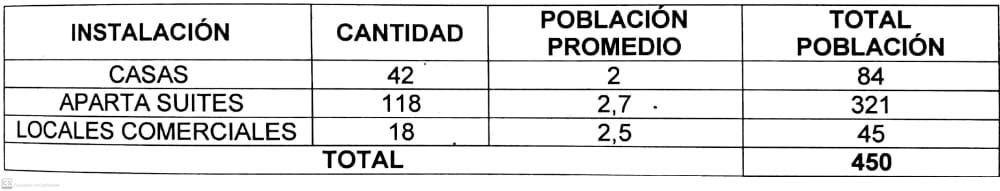 Fuente: Usuario.Determinación de caudal presuntivo:Q=Poblacion*dotacion+%retorno86400 Q=450 hab*170Litroshab.dia*0.90%86400 Q=0.8L/seg El caudal medido en campo fue de: 0.227 L/seg y 0.265. sin embargo, en el momento del monitoreo el proyecto no ha alcanzado su capacidad máxima habitacional y comercial. Situación que se muestra a continuación:Tabla #2. Población del proyecto a la fecha.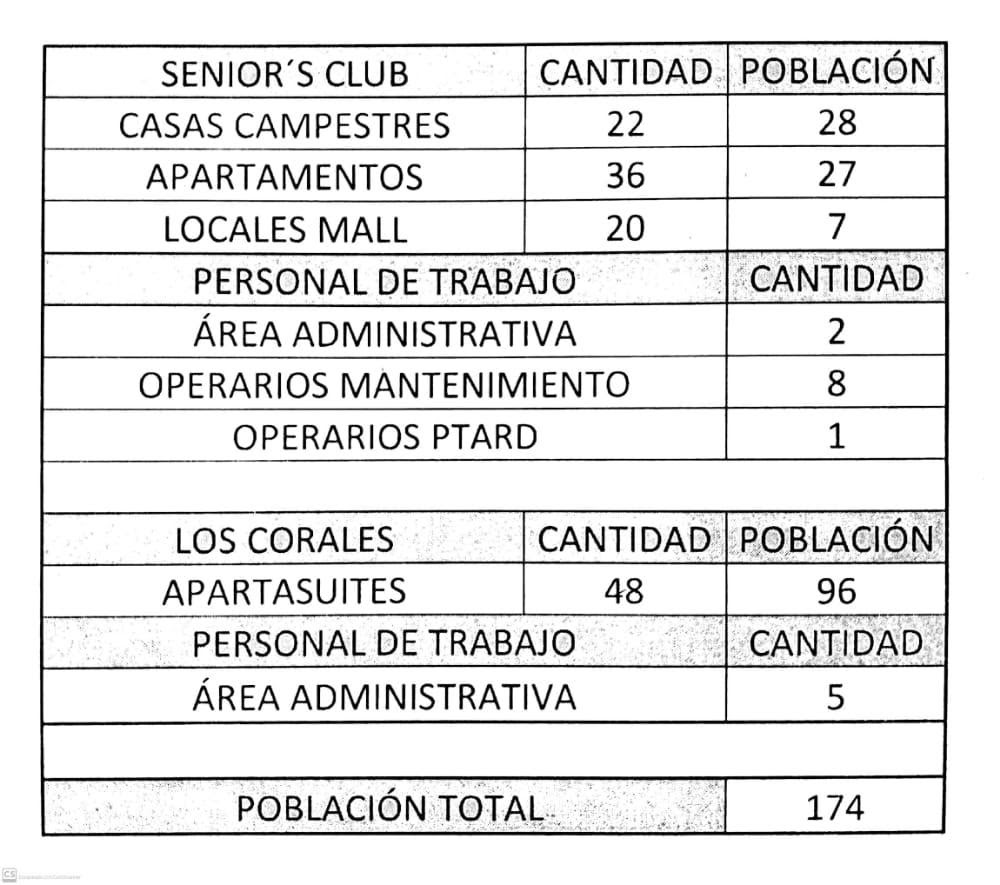 Fuente: Usuario.Como solución de tratamiento y manejo de las aguas residuales Domesticas generadas por los proyectos se diseños una Planta de Tratamiento de Aguas Residuales Domesticas (PTARD) considerando la población total de 450 habitantes y un caudal presuntivo de 0.8L/Seg. PTARD compuesta por las siguientes operaciones unitarias:Tratamiento preliminar:Cribado: las aguas residuales recolectadas mediante alcantarillado sanitario, llegan tanque de bombeo inicial en concreto provisto de una canastilla de recolección de sólidos gruesos en acero inoxidable con su respectivo sistema de izaje con un tiempo de retención de 0.5 horas y un caudal máximo de 3.10 litros por segundo.Tratamiento primario: Tanque de igualación:  en poliéster reforzado con fibra de vidrio con dimensiones de:Diámetro: 2 mAltura: 3.5 mtiempo retención: 3.5 meste tanque cuenta con dos bombas centrífugas que impulsan el caudal de diseño 0.8 litros por segundo al sistema de tratamiento secundario.Tratamiento secundario:Tanque de aireación o lodos activos: el agua proveniente de las bombas centrífugas del tanque igualación entran al tanque de aireación el cual está previsto en poliéster reforzado con fibra de vidrio con dimensiones:Diámetro: 4.4 metros cuadrados.Altura total: 3.5 m.Tiempo de retención: 17 horasEn esta estructura se lleva a cabo el proceso de degradación de la materia orgánica mediante un sistema conocido como lodos activados de aireación extendida en donde las baterías se reproducen formando Flocs insolubles o biomasa. se incorpora oxígeno  para que sea utilizado por las bacterias en su metabolismo  y la construcción de material celular, mediante difusores de burbuja fina instalados en el fondo del tanque de aireación. Tanque sedimentador: el licor mixto procedente del tanque de aireación pasará a un sedimentador secundario en forma cónica dónde se efectúa el proceso de sedimentación de la biomasa. unidad construida en poliéster reforzado con fibra de vidrio con dimensiones de:Diametro 2.7 m altura recta: 1.15 m altura inclinada: 2 metros ángulo de 60 grados que favorece la precipitación de los dos en el fondo del tanque.Post-Tratamiento: Tanque de cloración: es una cámara de contacto de cloro donde se adiciona hipoclorito de sodio para eliminar todos los microorganismos patógenos presentes en el agua residual un tiempo de retención de 30 minutos para realizar la completa mezcla del agente desinfectante con el agua tratada.Manejo de lodos: Lechos de secado de lodos: el tratamiento de lodos mediante lechos construido concreto reforzado, los lodos evacuados del sedimentador se envían a una batería de lechos de secado de los construidos y mampostería con cubierta de teja donde se fomenta la concentración de los lodos y su deshidrataciónDisposición final del efluente: Como disposición final de las aguas residuales domésticas tratadas se propone la infiltración al suelo mediante campo de infiltración. La tasa de percolación obtenida a partir del ensayo realizado en el predio es de 6.6min/pulgada, que indica un tipo de suelo franco arenoso de absorción media, a partir de esto se dimensiona un campo de infiltración con 47 ramales de 20m de longitud, en tubería de 4 pulgadas con perforaciones cada 20cm.El anterior tren de tratamiento planteado para la PTARD del proyecto Senior’s y Coral se valida mediante el siguiente balance de carga y eficiencia teórica:Tabla #3. Eficiencia del tren de tratamiento PTARD.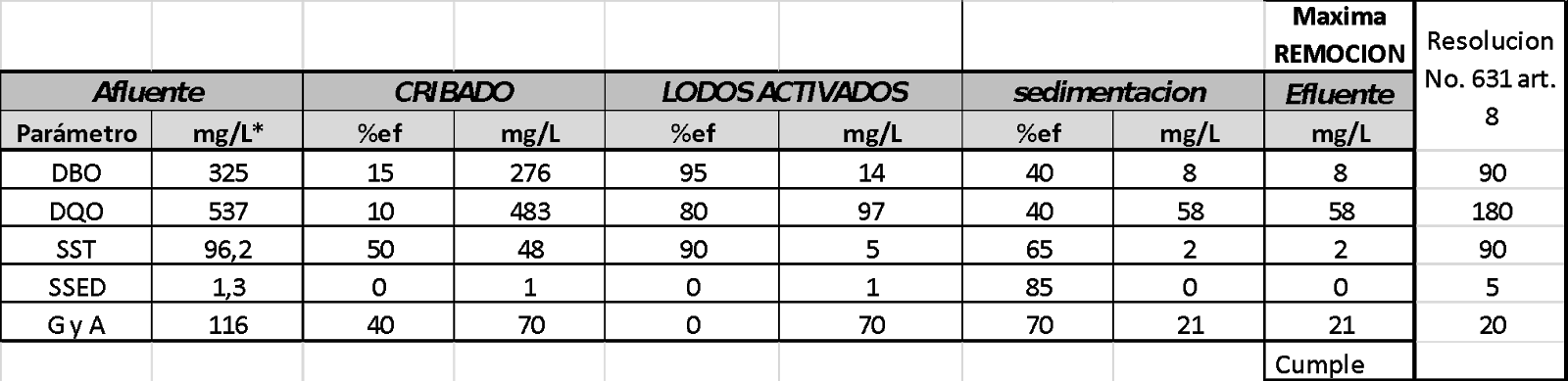 Fuente: propia.NOTA: los porcentajes de eficiencia de los procesos de tratamiento se basan en la Resolución 0330 de 2017 Articulo 184. Nota: al no tener normatividad vigente que establezca los valores límites máximos permisibles en los vertimientos de aguas residuales a suelo, se toma como base de comparación y referencia la Resolución No. 631 del 2015, articulo 8, sin embargo, en la misma resolución el artículo 1. Objeto y ámbito de aplicación, parágrafo establece que “la presente resolución no aplica a los vertimientos puntuales que se realicen a aguas marinas o al suelo.” PARAGRAFO 1: El permiso de vertimientos que se otorga, es únicamente para el tratamiento de las aguas residuales de tipo doméstico (Implementación de una solución individual de saneamiento) que se generarían como resultado de la actividad domestica y de servicios de los 46 aparta suites y el area social en los Corales y de las 42 casas, 64 aparta suites, area social y mall con 19 locales en el Condominio senior´s club, que se encuentran construidos en los predios objeto de solicitud. Sin embargo es importante advertir que las Autoridades Municipales son las encargadas, según Ley 388 de 1997 y demás normas concordantes y aplicable al caso, de la planificación y administración del territorio, y por lo tanto son quienes regulan los usos o actividades que se puedan desarrollar dentro del área de su jurisdicción, en concordancia con las Determinantes Ambientales definidas y concertadas con La Corporación Autónoma Regional del Quindío, las cuales en todo caso deben ser tenidas en cuenta por el ente territorial al momento de realizar autorizaciones constructivas, urbanísticas y/o de desarrollo, por ser normas de especial importancia al momento de aprobar estas ejecuciones en el territorio, a fin de que el desarrollo se efectué de manera Sostenible. Así mismo, las obras que se deban ejecutar para el desarrollo de dichas actividades deberán ser autorizadas por la entidad competente mediante el trámite y expedición de las respectivas licencias, según Decreto 1469 de 2010 y demás normas concordantes y aplicables al caso en particular. De acuerdo a lo anterior el presente permiso no genera Autorización para realizar actividades urbanísticas de ningún tipo, pues su contenido es reflejo del estudio de una solicitud de permiso de vertimientos, en la cual se verifica la mitigación de los posibles impactos ambientales que se puedan llegar a generar por el desarrollo de la actividad domestica y de servicios en los predios. PARAGRAFO 2: En caso de requerirse otras autorizaciones, licencias o permisos ambientales para la ejecución de las actividades a desarrollar (domestico y de servicios), el responsable del permiso deberá tramitarlas ante la Autoridad Ambiental, de igual forma el Ente territorial deberá verificar el cumplimiento de la normativa ambiental y exigir el cumplimiento de la misma, de lo contrario podrá verse inmersa en procesos de investigación sancionatoria ambiental (ley 1333 de 2009). ARTÍCULO TERCERO: El permiso de vertimientos que se otorga mediante la presente resolución, conlleva la imposición de condiciones y obligaciones a los propietarios Fiduciaria Davivienda S.A.. identificada con el NIT. 830.053.700-6 y la cual es representada legalmente por el señor Jesus Mauricio Rojas Ortiz identificado con la cedula de ciudadania No. 80.441.594 y Condominio Senior´s Club Armenia Primera Etapa identificada con el NIT. 900.688.813-9 para que cumplan con lo siguiente:La adecuada remoción de carga contaminante por parte de los sistemas sépticos, es efectiva cuando además de estar adecuadamente instalados, el número de contribuyentes no supera la capacidad instalada, se separan adecuadamente las grasas y las aguas lluvias, las aguas residuales a tratar son de origen estrictamente doméstico y se realizan los mantenimientos preventivos como corresponde.Es indispensable tener presente que una ocupación de la vivienda superior a las personas establecidas, así sea temporal, puede implicar ineficiencias en el tratamiento del agua residual que se traducen en remociones de carga contaminante inferiores a las establecidas por la normativa ambiental vigente (límites máximos permisibles de la Resolución 0631 de 2015).Cumplir las disposiciones técnicas y legales relativas a la ubicación del sistema de tratamiento y disposición final de aguas residuales, de acuerdo a lo establecido por el Reglamento Técnico para el Sector de Agua Potable y Saneamiento Básico, RAS adoptado mediante Resolución 0330 de 2017, al Decreto 1076 de 2015 y demás normas vigentes aplicables. Localizar en terrenos con pendientes significativas, pueden presentarse eventos de remociones en masa que conllevan problemas de funcionamiento, colapso del sistema y los respectivos riesgos ambientales. La distancia mínima de cualquier punto de la infiltración a viviendas, tuberías de agua, pozos de abastecimiento, cursos de aguas superficiales (quebradas, ríos, etc) y cualquier árbol, serán de 5, 15, 30, 30 y 3 metros respectivamente.La altura de infiltración quedará fijada por la distancia entre el nivel a donde llega el tubo de descarga y el fondo del pozo.El sistema de tratamiento debe corresponder al diseño propuesto y aquí avalado y cumplir con las indicaciones técnicas correspondientes.Si se va a realizar algún tipo de modificación en calidad o cantidad del vertimiento, y/o adición a los sistemas de tratamiento de aguas residuales propuestos en las memorias técnicas, como así mismo la construcción de más sistemas de tratamiento, se debe informar a la Corporación Autónoma regional del Quindío para realizar las adecuaciones y modificación técnicas y jurídicas al permiso de vertimientos otorgado.En cualquier caso, el vertimiento de las aguas residuales no se debe realizar sin el tratamiento de las mismas antes de la disposición final.Incluir en el acto administrativo, la información de la fuente de abastecimiento del agua y de las áreas (m² o Ha) ocupadas por el sistema de disposición final.Una vez el ministerio de ambiente y desarrollo sostenible emita normatividad que establezca los valores límites máximos permisibles en los parámetros fisicoquímicos de vertimientos de aguas residuales a suelo, el usuario deberá acogerse a dicha normatividad y el vertimiento tratado deberá cumplir con los límites máximos permisibles que se establezcan allí.Una vez otorgado el permiso de vertimientos se debe presentar anualmente un informe técnico de cumplimiento en el que se demuestre la eficiencia de remoción teórica establecida en la Resolución 0330 de 2017 Articulo 184. Tabla 29 rangos de eficiencia en los procesos de tratamiento. Por cada unidad de tratamiento, para lo cual se debe realizar monitoreo del vertimiento generado por el desarrollo del proyecto (afluente de la PTARD y efluente PTARD). Los análisis de las muestras deberán ser realizados en laboratorios acreditados por el IDEAM, de conformidad con lo dispuesto en el Capítulo 9 del Título 8, Parte 2, Libro 2 del Decreto 1076 de 2015 o la norma que lo modifique, adicione o sustituya. El muestreo representativo se deberá realizar de acuerdo con el Protocolo para el Monitoreo de Vertimientos en Aguas Superficiales o Subterráneas.  Esto con el fin de verificar que el tren de tratamiento propuesto cumpla con la capacidad de tratamiento requerida. Allegar de manera anual, los certificados de recolección, transporte, manejo y disposición final de lodos deshidratados generados en la PTARD, por la empresa autorizada para la recolección de los mismos. “PARÁGRAFO PRIMERO: Los permisionarios deberán permitir el ingreso a los funcionarios de la Corporación Autónoma Regional del Quindío, cada vez que la autoridad ambiental lo requiera, esto con el fin de realizar las labores de seguimiento y control al permiso otorgado, además para estas labores deberá facilitar la inspección de la planta de tratamiento, realizando las labores necesarias para este fin. PARAGRAFO SEGUNDO: La Instalación de la planta de tratamiento con la que pretende tratar las aguas residuales de tipo domestico deberá ser efectuado bajo las condiciones y recomendaciones establecidas en los manuales de instalación y será responsabilidad del fabricante y/o constructor, para el caso de la limpieza y los mantenimientos, estos deberán ser realizados por personal capacitado e idóneo y/o empresas debidamente autorizadas.  ARTÍCULO CUARTO: INFORMAR a los propietarios Fiduciaria Davivienda S.A.. identificada con el NIT. 830.053.700-6, Condominio Senior´s Club Armenia Primera Etapa identificada con el NIT. 900.688.813-9 y Andali Inversiones S.A.S. identificado con el NIT. 900.366.490-1 que, de requerirse ajustes, modificaciones o cambios al diseño de la planta de tratamiento presentado, deberá solicitar la modificación del permiso de acuerdo artículo 49 del Decreto 3930 de 2010, de igual manera es importante tener presente que si se llegara a cambiar la dirección de correspondecia aportada por el usuario dentro del Formulario Unico de Solicitud de Permiso de Vertimiento, los peticionarios deberán actualizar la dirección ante la entidad por medio de un oficio remisorio, asi mismo si hay un cambio de propietario de los predios objeto de solicitud, se debera allegar la información de actualización dentro del tramite para el debido proceso.ARTÍCULO QUINTO: Los permisionarios deberán cancelar en la Tesorería de la CORPORACIÓN AUTÓNOMA REGIONAL DEL QUINDÍO C.R.Q., los servicios de seguimiento ambiental de conformidad con el artículo 96 de la Ley 633 de 2000 y Resolución 1280 de 2010, resultante de la liquidación de la tarifa que se haga en acto administrativo separado, de acuerdo con la Resolución de Bienes y Servicios vigente de la Entidad.PARÁGRAFO: Los costos derivados del control y seguimiento al permiso de vertimiento, serán liquidados anualmente, según lo establecido en el artículo 96 de la Ley 633 de 2000, de acuerdo a las actividades realizadas por la Corporación en el respectivo año. ARTÍCULO SEXTO: INFORMAR del presente acto administrativo al funcionario encargado del control y seguimiento a permisos otorgados de la Subdirección de Regulación y Control Ambiental de la C.R.Q., para su conocimiento e inclusión en el programa de Control y Seguimiento.ARTÍCULO SEPTIMO: El incumplimiento de las obligaciones contenidas en la presente resolución podrá dar lugar a la aplicación de las sanciones que determina la ley 1333 de 2009, sin perjuicio de las penales o civiles a que haya lugar, al igual que la violación de las normas sobre protección ambiental o sobre manejo de los recursos naturales.ARTÍCULO OCTAVO: No es permisible la cesión total o parcial de los permisos otorgados, a otras personas sin previa autorización de la Corporación Autónoma Regional del Quindío, quién podrá negarla por motivos de utilidad pública.ARTÍCULO NOVENO: Cuando quiera que se presenten modificaciones o cambios en las condiciones bajo las cuales se otorgó el permiso, el usuario deberá dar aviso de inmediato y por escrito a la Corporación Autónoma Regional del Quindío y solicitar la modificación del permiso, indicando en qué consiste la modificación o cambio y anexando la información pertinente.ARTÍCULO DÉCIMO: Este permiso queda sujeto a la reglamentación que expidan los Ministerios de Ambiente y Desarrollo Sostenible y Ministerio de Vivienda, Ciudad y Territorio, a los parámetros y los límites máximos permisibles de los vertimientos a las aguas superficiales, marinas, a los sistemas o plantas de tratamiento de alcantarillado público y al suelo.ARTÍCULO DÉCIMO PRIMERO: De conformidad con el artículo 2.2.3.3.5.11 de la sección 5 del decreto 1076 de 2015, (artículo 51 del Decreto 3930 de 2010), la Corporación Autónoma Regional del Quindío, en caso de considerarlo pertinente, podrá revisar en cualquier momento el presente permiso y de ser el caso ajustarse, de conformidad con lo dispuesto en el Plan de Ordenamiento del Recurso Hídrico y/o en la reglamentación de vertimientos que se expide para la cuenca o fuente hídrica en la cual se encuentra localizado el vertimiento.ARTÍCULO DÉCIMO SEGUNDO: NOTIFICAR para todos sus efectos la presente decisión a la Fiduciaria Davivienda S.A. identificada con el NIT. 830.053.700-6 por medio del señor JULIAN OSPINA GOMEZ identificado con la cedula de ciudadania No. 7.528.224 actuando en calidad de Representante Legal de la sociedad Construinvertir SAS identificada con el NIT. 900.608.160-6 y a su vez como apoderado; al Condominio Senior´s Club Armenia Primera Etapa identificada con el NIT. 900.688.813-9 a traves de la señora YAQUELINE NIETO ARBELAEZ identificada con la cedula de ciudadania No. 52.375.858 quien actua en calidad de Administradora y a la sociedad ANDALI INVERSIONES S.A.S. identificado con el NIT. 9003664901 representada legalmente por el señor OSCAR ANTONIO ARANGO RESTREPO identificado con la cedula de ciudadania No. 7.529.350 o a su apoderada la señora YAQUELINE NIETO ARBELAEZ identificada con la cedula de ciudadania No. 52.375.858, de no ser posible la notificación personal, se hará en los términos estipulados en el Código de procedimiento administrativo y de lo contencioso administrativo (notificación por aviso).ARTÍCULO DÉCIMO TERCERO: El encabezado y la parte Resolutiva de la presente Resolución, deberá ser publicada en el boletín ambiental de la C.R.Q., a costa del interesado, de conformidad con los Artículos 70 y 71 de la Ley 99 de 1993. ARTÍCULO DÉCIMO CUARTO: La presente Resolución rige a partir de la fecha de ejecutoría, de conformidad con el artículo 87 del Código de Procedimiento Administrativo y de lo Contencioso Administrativo, (Ley 1437 de 2011).ARTICULO DÉCIMO QUINTO: Contra el presente acto administrativo procede únicamente el recurso de reposición, el cual debe interponerse ante el funcionario que profirió el acto y deberá ser interpuesto por el solicitante o apoderado debidamente constituido, dentro de los diez (10) días siguientes a la notificación, tal como lo dispone la ley 1437 del 2011.ARTICULO DÉCIMO SEXTO: El responsable del proyecto deberá dar estricto cumplimiento al permiso aprobado y cada una de las especificaciones técnicas señaladas en el concepto técnico.NOTIFÍQUESE, PUBLÍQUESE Y CÚMPLASECARLOS ARIEL TRUKE OSPINASubdirector de Regulación y Control AmbientalRESOLUCIÓN No. 2038 DE 2020ARMENIA QUINDÍO, 01 DE OCTUBRE DEL 2020“POR MEDIO DEL CUAL SE OTORGA UN PERMISO DE VERTIMIENTO DE AGUASRESIDUALES DOMÉSTICAS Y SE ADOPTAN OTRAS DISPOSICIONES”RESUELVEARTÍCULO PRIMERO: OTORGAR PERMISO DE VERTIMIENTO DE AGUAS RESIDUALES DOMÉSTICAS, sin perjuicio de las funciones y atribuciones que le corresponde ejercer al Ente Territorial de conformidad con la Ley 388 de 1997 y POT (el esquema, Plan Básico, plan de Ordenamiento Territorial) del municipio de ARMENIA (Q), y demás normas que lo ajusten, con el fin de evitar afectaciones al recurso suelo y aguas subterráneas, a los señores PEDRO JUAN TOBON OCAMPO identificado con la cedula de ciudadania No. 6.208.727 y MARIA ELENA DE LA PAVA DE TOBON en calidad de copropietarios del predio denominado: 1) LOTE UNIDAD PRIVADA DE VIVIENDA #38 CONDOMINIO “SANTA MARIA DEL PINAR”, ubicado en la vereda TITINA, del Municipio de ARMENIA (Q), acorde con la información que presenta el siguiente cuadro:ASPECTOS TÉCNICOS Y AMBIENTALES GENERALESPARÁGRAFO 1: Se otorga el permiso de vertimientos de aguas residuales domésticas por un término de diez (10) años, contados a partir de la ejecutoria de la presente actuación, según lo dispuesto por esta Subdirección en la Resolución 413 del 24 de marzo del año 2015, término que se fijó según lo preceptuado por el artículo 2.2.3.3.5.7 de la sección 5 del Decreto 1076 de 2015 (art. 47 Decreto 3930 de 2010).PARÁGRAFO 2: El usuario deberá adelantar ante la Corporación la Renovación del permiso de vertimientos mediante solicitud por escrito, dentro del primer trimestre del último año de vigencia del permiso de vertimientos que hoy se otorga, de acuerdo al artículo 2.2.3.3.5.10 de la sección 5 del decreto 1076 de 2015 (50 del Decreto 3930 de 2010).PARÁGRAFO 3: El presente permiso de vertimientos, no constituye ni debe interpretarse que es una autorización para construir; con el mismo NO se está legalizando, ni viabilizando ninguna actuación urbanística; además este no exime al peticionario, ni al ente territorial en caso de requerir Licencia Ambiental por encontrarse en un área protegida de tramitarla ante la autoridad ambiental competente. En todo caso el presente permiso de vertimientos NO CONSTITUYE una Licencia ambiental, ni una licencia de construcción, ni una licencia de parcelación, ni una licencia urbanística, ni ningún otro permiso que no esté contemplado dentro de la presente resolución.ARTÍCULO SEGUNDO: ACOGER el sistema de tratamiento de aguas residuales domésticas que fue presentado en las memorias de la solicitud el cual se encuentra construido en el predio 1) LOTE UNIDAD PRIVADA DE VIVIENDA #38 CONDOMINIO “SANTA MARIA DEL PINAR”, ubicado en la Vereda TITINA, del Municipio de ARMENIA (Q), el cual es efectivo para tratar las aguas residuales de la vivienda con una contribución generada hasta por un maximo de cinco (05) contribuyentes permanentes.El sistema de tratamiento aprobado corresponde con las siguientes características: Las aguas residuales domésticas (ARD), generadas en el predio se conducen a un Sistema de Tratamiento de Aguas Residuales Domésticas (STARD) en mampostería de aproximadamente 4000Lts de capacidad, compuesto por trampa de grasas (245Lts), tanque séptico (2800Lts), filtro anaeróbico de falso fondo (1100Lts) y sistema de disposición final a pozo de absorción con capacidad calculada hasta para 5 personas. El diseño de cada una de las unidades que componen el sistema es estándar y sus especificaciones se encuentran inmersas en el manual de instalación del fabricante.Imagen 1. 3Sistema de Tratamiento de Aguas Residuales DomésticasDisposición final del efluente: Como disposición final para el tratamiento de las aguas residuales domésticas tratadas se opta por conducir dichas aguas para  infiltración al suelo mediante pozo de absorción. La tasa de percolación adquirida a partir del ensayo de permeabilidad realizado  en el predio es de 14 min/pulgada. Se revela un suelo limo de tipo arcilloso permeable de absorción Media, a partir de esto, el pozo de absorción presenta dimensiones de 1.5 de diámetro y 3m altura. Área de disposición del vertimiento: para la disposición final de las aguas en el predio, se determinó un área necesaria de 12.3m2, la misma esta contempladas en las coordenadas Lat: 4°29’44.86’’N Long: -75°44’3.58’’W para una latitud de 1293 m.s.n.m.PARAGRAFO 1: El permiso de vertimientos que se otorga, es únicamente para el tratamiento de las aguas residuales de tipo doméstico (Implementación de una solución individual de saneamiento) que se generarían como resultado de la actividad domestica de la vivienda campestre que se encuentra construida en el predio. Sin embargo es importante advertir que las Autoridades Municipales son las encargadas, según Ley 388 de 1997 y demás normas concordantes y aplicable al caso, de la planificación y administración del territorio, y por lo tanto son quienes regulan los usos o actividades que se puedan desarrollar dentro del área de su jurisdicción, en concordancia con las Determinantes Ambientales definidas y concertadas con La Corporación Autónoma Regional del Quindío, las cuales en todo caso deben ser tenidas en cuenta por el ente territorial al momento de realizar autorizaciones constructivas, urbanísticas y/o de desarrollo, por ser normas de especial importancia al momento de aprobar estas ejecuciones en el territorio, a fin de que el desarrollo se efectué de manera Sostenible. Así mismo, las obras que se deban ejecutar para el desarrollo de dichas actividades deberán ser autorizadas por la entidad competente mediante el trámite y expedición de las respectivas licencias, según Decreto 1469 de 2010 y demás normas concordantes y aplicables al caso en particular. De acuerdo a lo anterior el presente permiso no genera Autorización para realizar actividades urbanísticas de ningún tipo, pues su contenido es reflejo del estudio de una solicitud de permiso de vertimientos, en la cual se verifica la mitigación de los posibles impactos ambientales que se puedan llegar a generar por el desarrollo de la actividad pretendida en el predio. PARAGRAFO 2: En caso de requerirse otras autorizaciones, licencias o permisos ambientales para la ejecución de las actividades a desarrollar, el responsable del permiso deberá tramitarlas ante la Autoridad Ambiental, de igual forma el Ente territorial deberá verificar el cumplimiento de la normativa ambiental y exigir el cumplimiento de la misma, de lo contrario podrá verse inmersa en procesos de investigación sancionatoria ambiental (ley 1333 de 2009). ARTÍCULO TERCERO: El permiso de vertimientos que se otorga mediante la presente resolución, conlleva la imposición de condiciones y obligaciones a los PEDRO JUAN TOBON OCAMPO identificado con la cedula de ciudadania No. 6.208.727 y MARIA ELENA DE LA PAVA DE TOBON para que cumplan con lo siguiente:La adecuada remoción de carga contaminante por parte de los sistemas sépticos, es efectiva cuando además de estar adecuadamente instalados, el número de contribuyentes no supera la capacidad instalada, se separan adecuadamente las grasas y las aguas lluvias, las aguas residuales a tratar son de origen estrictamente doméstico y se realizan los mantenimientos preventivos como corresponde.Es indispensable tener presente que una ocupación de la vivienda superior a las personas establecidas, así sea temporal, puede implicar ineficiencias en el tratamiento del agua residual que se traducen en remociones de carga contaminante inferiores a las establecidas por la normativa ambiental vigente (Resolución 631 de 2015).Cumplir las disposiciones técnicas y legales relativas a la ubicación del sistema de tratamiento y disposición final de aguas residuales, de acuerdo a lo establecido por el Reglamento Técnico para el Sector de Agua Potable y Saneamiento Básico, RAS, adoptado mediante Resolución 0330 de 2017; al Decreto 1076 de 2015 (compiló el Decreto 3930 de 2010 (MAVDT), modificado por el Decreto 50 de 2018 y demás normas vigentes aplicables. Localizar en terrenos con pendientes significativas, pueden presentarse eventos de remociones en masa que conllevan problemas de funcionamiento, colapso del sistema y los respectivos riesgos ambientales. La distancia mínima de cualquier punto de la infiltración a viviendas, tuberías de agua, pozos de abastecimiento, cursos de aguas superficiales (quebradas, ríos, etc.) y cualquier árbol, serán de 5, 15, 30, 30 y 3 metros respectivamente.Si se va a realizar algún tipo de modificación en calidad o cantidad del vertimiento, y/o adición a los sistemas de tratamiento de aguas residuales propuestos en las memorias técnicas, como así mismo la construcción de más sistemas de tratamiento, se debe informar a la Corporación Autónoma regional del Quindío para realizar las adecuaciones y modificación técnicas y jurídicas al permiso de vertimientos otorgado.El sistema de tratamiento debe corresponder al diseño propuesto y aquí avalado y cumplir con las indicaciones técnicas correspondientes.En cualquier caso, el vertimiento de las aguas residuales no se debe realizar sin el tratamiento de las mismas antes de la disposición final.la información de la fuente de abastecimiento del agua corresponde a empresas públicas de Armenia EPA. para la disposición final de las aguas en el predio, se determinó un área necesaria de 12.3m2, la misma esta contempladas en las coordenadas Lat: 4°29’44.86’’N Long: -75°44’3.58’’W para una latitud de 1143 m.s.n.m.PARÁGRAFO PRIMERO: Los permisionarios deberán permitir el ingreso a los funcionarios de la Corporación Autónoma Regional del Quindío, cada vez que la autoridad ambiental lo requiera, esto con el fin de realizar las labores de seguimiento y control al permiso otorgado, además para estas labores deberá facilitar la inspección del sistema, realizando las labores necesarias para este fin. PARAGRAFO SEGUNDO: La Instalación del sistema con el que pretende tratar las aguas residuales de tipo domestico deberá ser efectuado bajo las condiciones y recomendaciones establecidas en los manuales de instalación y será responsabilidad del fabricante y/o constructor, para el caso de la limpieza y los mantenimientos, estos deberán ser realizados por personal capacitado e idóneo y/o empresas debidamente autorizadas.  ARTÍCULO CUARTO: INFORMAR a los señores PEDRO JUAN TOBON OCAMPO identificado con la cedula de ciudadania No. 6.208.727 y MARIA ELENA DE LA PAVA DE TOBON que, de requerirse ajustes, modificaciones o cambios al diseño del sistema de tratamiento presentado, deberá solicitar la modificación del permiso de acuerdo artículo 49 del Decreto 3930 de 2010, de igual manera es importante tener presente que si se llegara a cambiar la dirección de correspondecia aportada por el usuario dentro del Formulario Unico de Solicitud de Permiso de Vertimiento, el peticionario deberá actualizar la dirección ante la entidad por medio de un oficio remisorio, asi mismo si hay un cambio de propietario del predio objeto de solicitud, se debera allegar la información de actualización dentro del tramite para el debido proceso.ARTÍCULO QUINTO: Los permisionarios deberán cancelar en la Tesorería de la CORPORACIÓN AUTÓNOMA REGIONAL DEL QUINDÍO C.R.Q., los servicios de seguimiento ambiental de conformidad con el artículo 96 de la Ley 633 de 2000 y Resolución 1280 de 2010, resultante de la liquidación de la tarifa que se haga en acto administrativo separado, de acuerdo con la Resolución de Bienes y Servicios vigente de la Entidad.PARÁGRAFO: Los costos derivados del control y seguimiento al permiso de vertimiento, serán liquidados anualmente, según lo establecido en el artículo 96 de la Ley 633 de 2000, de acuerdo a las actividades realizadas por la Corporación en el respectivo año. ARTÍCULO SEXTO: INFORMAR del presente acto administrativo al funcionario encargado del control y seguimiento a permisos otorgados de la Subdirección de Regulación y Control Ambiental de la C.R.Q., para su conocimiento e inclusión en el programa de Control y Seguimiento.ARTÍCULO SEPTIMO: El incumplimiento de las obligaciones contenidas en la presente resolución podrá dar lugar a la aplicación de las sanciones que determina la ley 1333 de 2009, sin perjuicio de las penales o civiles a que haya lugar, al igual que la violación de las normas sobre protección ambiental o sobre manejo de los recursos naturales.ARTÍCULO OCTAVO: No es permisible la cesión total o parcial de los permisos otorgados, a otras personas sin previa autorización de la Corporación Autónoma Regional del Quindío, quién podrá negarla por motivos de utilidad pública.ARTÍCULO NOVENO: Cuando quiera que se presenten modificaciones o cambios en las condiciones bajo las cuales se otorgó el permiso, el usuario deberá dar aviso de inmediato y por escrito a la Corporación Autónoma Regional del Quindío y solicitar la modificación del permiso, indicando en qué consiste la modificación o cambio y anexando la información pertinente.ARTÍCULO DÉCIMO: Este permiso queda sujeto a la reglamentación que expidan los Ministerios de Ambiente y Desarrollo Sostenible y Ministerio de Vivienda, Ciudad y Territorio, a los parámetros y los límites máximos permisibles de los vertimientos a las aguas superficiales, marinas, a los sistemas de alcantarillado público y al suelo.ARTÍCULO DÉCIMO PRIMERO: De conformidad con el artículo 2.2.3.3.5.11 de la sección 5 del decreto 1076 de 2015, (artículo 51 del Decreto 3930 de 2010), la Corporación Autónoma Regional del Quindío, en caso de considerarlo pertinente, podrá revisar en cualquier momento el presente permiso y de ser el caso ajustarse, de conformidad con lo dispuesto en el Plan de Ordenamiento del Recurso Hídrico y/o en la reglamentación de vertimientos que se expide para la cuenca o fuente hídrica en la cual se encuentra localizado el vertimiento.ARTÍCULO DÉCIMO SEGUNDO: NOTIFICAR para todos sus efectos la presente decisión a los señores PEDRO JUAN TOBON OCAMPO identificado con la cedula de ciudadania No. 6.208.727 y MARIA ELENA DE LA PAVA DE TOBON en calidad de copropietarios o a su apoderado debidamente constituido, de no ser posible la notificación personal, se hará en los términos estipulados en el Código de procedimiento administrativo y de lo contencioso administrativo (notificación por aviso).ARTÍCULO DÉCIMO TERCERO: El encabezado y la parte Resolutiva de la presente Resolución, deberá ser publicada en el boletín ambiental de la C.R.Q., a costa del interesado, de conformidad con los Artículos 70 y 71 de la Ley 99 de 1993. ARTÍCULO DÉCIMO CUARTO: La presente Resolución rige a partir de la fecha de ejecutoría, de conformidad con el artículo 87 del Código de Procedimiento Administrativo y de lo Contencioso Administrativo, (Ley 1437 de 2011).ARTICULO DÉCIMO QUINTO: Contra el presente acto administrativo procede únicamente el recurso de reposición, el cual debe interponerse ante el funcionario que profirió el acto y deberá ser interpuesto por el solicitante o apoderado debidamente constituido, dentro de los diez (10) días siguientes a la notificación, tal como lo dispone la ley 1437 del 2011.ARTICULO DÉCIMO SEXTO: El responsable del proyecto deberá dar estricto cumplimiento al permiso aprobado y cada una de las especificaciones técnicas señaladas en el concepto técnico.NOTIFÍQUESE, PUBLÍQUESE Y CÚMPLASECARLOS ARIEL TRUKE OSPINASubdirector de Regulación y Control AmbientalRESOLUCIÓN No. 2110 DE 2020ARMENIA QUINDÍO, 06 DE OCTUBRE DEL 2020“POR MEDIO DEL CUAL SE OTORGA UN PERMISO DE VERTIMIENTO DE AGUASRESIDUALES DOMÉSTICAS Y SE ADOPTAN OTRAS DISPOSICIONES”RESUELVEARTÍCULO PRIMERO: OTORGAR PERMISO DE VERTIMIENTO DE AGUAS RESIDUALES DOMÉSTICAS, sin perjuicio de las funciones y atribuciones que le corresponde ejercer al Ente Territorial de conformidad con la Ley 388 de 1997 y POT (el esquema, Plan Básico, plan de Ordenamiento Territorial) del municipio de CIRCASIA (Q), y demás normas que lo ajusten, con el fin de evitar afectaciones al recurso suelo y aguas subterráneas, a la señora ANDREA GARCIA RONCANCIO identificada con la cedula de ciudadania No. 1.094.879.434 y el señor ALBEIRO CASTAÑO LOPEZ identificado con la cedula de ciudadania No. 1.125.782.043 en calidad de copropietarios del predio denominado: 1) LOTE LA ESPERANZA, ubicado en la vereda MEMBRILLAL, del Municipio de CIRCASIA (Q), acorde con la información que presenta el siguiente cuadro:ASPECTOS TÉCNICOS Y AMBIENTALES GENERALESPARÁGRAFO 1: Se otorga el permiso de vertimientos de aguas residuales domésticas por un término de diez (10) años, contados a partir de la ejecutoria de la presente actuación, según lo dispuesto por esta Subdirección en la Resolución 413 del 24 de marzo del año 2015, término que se fijó según lo preceptuado por el artículo 2.2.3.3.5.7 de la sección 5 del Decreto 1076 de 2015 (art. 47 Decreto 3930 de 2010).PARÁGRAFO 2: El usuario deberá adelantar ante la Corporación la Renovación del permiso de vertimientos mediante solicitud por escrito, dentro del primer trimestre del último año de vigencia del permiso de vertimientos que hoy se otorga, de acuerdo al artículo 2.2.3.3.5.10 de la sección 5 del decreto 1076 de 2015 (50 del Decreto 3930 de 2010).PARÁGRAFO 3: El presente permiso de vertimientos, no constituye ni debe interpretarse que es una autorización para construir; con el mismo NO se está legalizando, ni viabilizando ninguna actuación urbanística; además este no exime al peticionario, ni al ente territorial en caso de requerir Licencia Ambiental por encontrarse en un área protegida de tramitarla ante la autoridad ambiental competente. En todo caso el presente permiso de vertimientos NO CONSTITUYE una Licencia ambiental, ni una licencia de construcción, ni una licencia de parcelación, ni una licencia urbanística, ni ningún otro permiso que no esté contemplado dentro de la presente resolución.ARTÍCULO SEGUNDO: ACOGER el sistema de tratamiento de aguas residuales domésticas que fue presentado en las memorias de la solicitud el cual se encuentra construido en el predio 1) LOTE LA ESPERANZA, ubicado en la Vereda MEMBRILLAL, del Municipio de CIRCASIA (Q), el cual es efectivo para tratar las aguas residuales de la vivienda con una contribución generada hasta por doce (12) contribuyentes.El sistema de tratamiento aprobado corresponde con las siguientes características: Las aguas residuales domésticas (ARD), generadas en el predio se conducen a un Sistema de Tratamiento de Aguas Residuales Domésticas (STARD) en prefabricado integrado de 4000Lts de capacidad, compuesto por trampa de grasas (250Lts), tanque séptico (2000Lts), filtro anaeróbico de falso fondo (2000Lts) y sistema de disposición final a campo de infiltración con capacidad calculada hasta para máximo 12 contribuyentes . El diseño de cada una de las unidades que componen el sistema es estándar y sus especificaciones se encuentran inmersas en el manual de instalación del fabricante.Imagen 1. 2Sistema de Tratamiento de Aguas Residuales DomésticasDisposición final del efluente: Como disposición final para el tratamiento de las aguas residuales domésticas tratadas se opta por conducir dichas aguas para  infiltración al suelo mediante Campo de infiltración. La tasa de percolación adquirida a partir del ensayo de permeabilidad realizado  en el predio es de 6 min/Centímetro. Se revela un suelo limo de tipo arcilloso permeable de absorción Rápida, a partir de esto, el Campo de infiltración presenta dimensiones de 0.75m de ancho de zanja y 3 zanjas de 6.40m de Longitud. Área de disposición del vertimiento: para la disposición final de las aguas en el predio, se determinó un área necesaria de 14.40m2, la misma esta contempladas en las coordenadas Lat: 4°38’12.9’’ Long: -75°39’16.7’’ para una latitud de 1563 m.s.n.m.PARAGRAFO 1: El permiso de vertimientos que se otorga, es únicamente para el tratamiento de las aguas residuales de tipo doméstico (Implementación de una solución individual de saneamiento) que se generarían como resultado de la actividad domestica de la vivienda campesina que se encuentra construido en el predio. Sin embargo es importante advertir que las Autoridades Municipales son las encargadas, según Ley 388 de 1997 y demás normas concordantes y aplicable al caso, de la planificación y administración del territorio, y por lo tanto son quienes regulan los usos o actividades que se puedan desarrollar dentro del área de su jurisdicción, en concordancia con las Determinantes Ambientales definidas y concertadas con La Corporación Autónoma Regional del Quindío, las cuales en todo caso deben ser tenidas en cuenta por el ente territorial al momento de realizar autorizaciones constructivas, urbanísticas y/o de desarrollo, por ser normas de especial importancia al momento de aprobar estas ejecuciones en el territorio, a fin de que el desarrollo se efectué de manera Sostenible. Así mismo, las obras que se deban ejecutar para el desarrollo de dichas actividades deberán ser autorizadas por la entidad competente mediante el trámite y expedición de las respectivas licencias, según Decreto 1469 de 2010 y demás normas concordantes y aplicables al caso en particular. De acuerdo a lo anterior el presente permiso no genera Autorización para realizar actividades urbanísticas de ningún tipo, pues su contenido es reflejo del estudio de una solicitud de permiso de vertimientos, en la cual se verifica la mitigación de los posibles impactos ambientales que se puedan llegar a generar por el desarrollo de la actividad pretendida en el predio. PARAGRAFO 2: En caso de requerirse otras autorizaciones, licencias o permisos ambientales para la ejecución de las actividades a desarrollar, el responsable del permiso deberá tramitarlas ante la Autoridad Ambiental, de igual forma el Ente territorial deberá verificar el cumplimiento de la normativa ambiental y exigir el cumplimiento de la misma, de lo contrario podrá verse inmersa en procesos de investigación sancionatoria ambiental (ley 1333 de 2009). ARTÍCULO TERCERO: El permiso de vertimientos que se otorga mediante la presente resolución, conlleva la imposición de condiciones y obligaciones a la señora ANDREA GARCIA RONCANCIO identificada con la cedula de ciudadania No. 1.094.879.434 y el señor ALBEIRO CASTAÑO LOPEZ identificado con la cedula de ciudadania No. 1.125.782.043, para que cumpla con lo siguiente:La adecuada remoción de carga contaminante por parte de los sistemas sépticos, es efectiva cuando además de estar adecuadamente instalados, el número de contribuyentes no supera la capacidad instalada, se separan adecuadamente las grasas y las aguas lluvias, las aguas residuales a tratar son de origen estrictamente doméstico y se realizan los mantenimientos preventivos como corresponde.Es indispensable tener presente que una ocupación de la vivienda superior a las personas establecidas, así sea temporal, puede implicar ineficiencias en el tratamiento del agua residual que se traducen en remociones de carga contaminante inferiores a las establecidas por la normativa ambiental vigente (Resolución 631 de 2015).Cumplir las disposiciones técnicas y legales relativas a la ubicación del sistema de tratamiento y disposición final de aguas residuales, de acuerdo a lo establecido por el Reglamento Técnico para el Sector de Agua Potable y Saneamiento Básico, RAS, adoptado mediante Resolución 0330 de 2017; al Decreto 1076 de 2015 (compiló el Decreto 3930 de 2010 (MAVDT), modificado por el Decreto 50 de 2018 y demás normas vigentes aplicables. Localizar en terrenos con pendientes significativas, pueden presentarse eventos de remociones en masa que conllevan problemas de funcionamiento, colapso del sistema y los respectivos riesgos ambientales. La distancia mínima de cualquier punto de la infiltración a viviendas, tuberías de agua, pozos de abastecimiento, cursos de aguas superficiales (quebradas, ríos, etc.) y cualquier árbol, serán de 5, 15, 30, 30 y 3 metros respectivamente.Si se va a realizar algún tipo de modificación en calidad o cantidad del vertimiento, y/o adición a los sistemas de tratamiento de aguas residuales propuestos en las memorias técnicas, como así mismo la construcción de más sistemas de tratamiento, se debe informar a la Corporación Autónoma regional del Quindío para realizar las adecuaciones y modificación técnicas y jurídicas al permiso de vertimientos otorgado.El sistema de tratamiento debe corresponder al diseño propuesto y aquí avalado y cumplir con las indicaciones técnicas correspondientes.En cualquier caso, el vertimiento de las aguas residuales no se debe realizar sin el tratamiento de las mismas antes de la disposición final.la información de la fuente de abastecimiento del agua corresponde a comité de cafeteros. para la disposición final de las aguas en el predio, se determinó un área necesaria de 14.40m2, la misma esta contempladas en las coordenadas Lat: 4°38’12.9’’ Long: -75°39’16.7’’ para una latitud de 1563 m.s.n.m.PARÁGRAFO PRIMERO: Los permisionarios deberán permitir el ingreso a los funcionarios de la Corporación Autónoma Regional del Quindío, cada vez que la autoridad ambiental lo requiera, esto con el fin de realizar las labores de seguimiento y control al permiso otorgado, además para estas labores deberá facilitar la inspección del sistema, realizando las labores necesarias para este fin. PARAGRAFO SEGUNDO: La Instalación del sistema con el que pretende tratar las aguas residuales de tipo domestico deberá ser efectuado bajo las condiciones y recomendaciones establecidas en los manuales de instalación y será responsabilidad del fabricante y/o constructor, para el caso de la limpieza y los mantenimientos, estos deberán ser realizados por personal capacitado e idóneo y/o empresas debidamente autorizadas.  ARTÍCULO CUARTO: INFORMAR a la señora ANDREA GARCIA RONCANCIO identificada con la cedula de ciudadania No. 1.094.879.434 y el señor ALBEIRO CASTAÑO LOPEZ identificado con la cedula de ciudadania No. 1.125.782.043 que, de requerirse ajustes, modificaciones o cambios al diseño del sistema de tratamiento presentado, deberá solicitar la modificación del permiso de acuerdo artículo 49 del Decreto 3930 de 2010, de igual manera es importante tener presente que si se llegara a cambiar la dirección de correspondecia aportada por el usuario dentro del Formulario Unico de Solicitud de Permiso de Vertimiento, el peticionario deberá actualizar la dirección ante la entidad por medio de un oficio remisorio, asi mismo si hay un cambio de propietario del predio objeto de solicitud, se debera allegar la información de actualización dentro del tramite para el debido proceso.ARTÍCULO QUINTO: Los permisionarios deberán cancelar en la Tesorería de la CORPORACIÓN AUTÓNOMA REGIONAL DEL QUINDÍO C.R.Q., los servicios de seguimiento ambiental de conformidad con el artículo 96 de la Ley 633 de 2000 y Resolución 1280 de 2010, resultante de la liquidación de la tarifa que se haga en acto administrativo separado, de acuerdo con la Resolución de Bienes y Servicios vigente de la Entidad.PARÁGRAFO: Los costos derivados del control y seguimiento al permiso de vertimiento, serán liquidados anualmente, según lo establecido en el artículo 96 de la Ley 633 de 2000, de acuerdo a las actividades realizadas por la Corporación en el respectivo año. ARTÍCULO SEXTO: INFORMAR del presente acto administrativo al funcionario encargado del control y seguimiento a permisos otorgados de la Subdirección de Regulación y Control Ambiental de la C.R.Q., para su conocimiento e inclusión en el programa de Control y Seguimiento.ARTÍCULO SEPTIMO: El incumplimiento de las obligaciones contenidas en la presente resolución podrá dar lugar a la aplicación de las sanciones que determina la ley 1333 de 2009, sin perjuicio de las penales o civiles a que haya lugar, al igual que la violación de las normas sobre protección ambiental o sobre manejo de los recursos naturales.ARTÍCULO OCTAVO: No es permisible la cesión total o parcial de los permisos otorgados, a otras personas sin previa autorización de la Corporación Autónoma Regional del Quindío, quién podrá negarla por motivos de utilidad pública.ARTÍCULO NOVENO: Cuando quiera que se presenten modificaciones o cambios en las condiciones bajo las cuales se otorgó el permiso, el usuario deberá dar aviso de inmediato y por escrito a la Corporación Autónoma Regional del Quindío y solicitar la modificación del permiso, indicando en qué consiste la modificación o cambio y anexando la información pertinente.ARTÍCULO DÉCIMO: Este permiso queda sujeto a la reglamentación que expidan los Ministerios de Ambiente y Desarrollo Sostenible y Ministerio de Vivienda, Ciudad y Territorio, a los parámetros y los límites máximos permisibles de los vertimientos a las aguas superficiales, marinas, a los sistemas de alcantarillado público y al suelo.ARTÍCULO DÉCIMO PRIMERO: De conformidad con el artículo 2.2.3.3.5.11 de la sección 5 del decreto 1076 de 2015, (artículo 51 del Decreto 3930 de 2010), la Corporación Autónoma Regional del Quindío, en caso de considerarlo pertinente, podrá revisar en cualquier momento el presente permiso y de ser el caso ajustarse, de conformidad con lo dispuesto en el Plan de Ordenamiento del Recurso Hídrico y/o en la reglamentación de vertimientos que se expide para la cuenca o fuente hídrica en la cual se encuentra localizado el vertimiento.ARTÍCULO DÉCIMO SEGUNDO: NOTIFICAR para todos sus efectos la presente decisión a la señora ANDREA GARCIA RONCANCIO identificada con la cedula de ciudadanía No. 1.094.879.434 y el señor ALBEIRO CASTAÑO LOPEZ identificado con la cedula de ciudadania No. 1.125.782.043 o a su apoderado debidamente constituido, de no ser posible la notificación personal, se hará en los términos estipulados en el Código de Procedimiento Administrativo y de lo Contencioso administrativo (notificación por aviso).ARTÍCULO DÉCIMO TERCERO: El encabezado y la parte Resolutiva de la presente Resolución, deberá ser publicada en el boletín ambiental de la C.R.Q., a costa del interesado, de conformidad con los Artículos 70 y 71 de la Ley 99 de 1993. ARTÍCULO DÉCIMO CUARTO: La presente Resolución rige a partir de la fecha de ejecutoría, de conformidad con el artículo 87 del Código de Procedimiento Administrativo y de lo Contencioso Administrativo, (Ley 1437 de 2011).ARTICULO DÉCIMO QUINTO: Contra el presente acto administrativo procede únicamente el recurso de reposición, el cual debe interponerse ante el funcionario que profirió el acto y deberá ser interpuesto por el solicitante o apoderado debidamente constituido, dentro de los diez (10) días siguientes a la notificación, tal como lo dispone la ley 1437 del 2011.ARTICULO DÉCIMO SEXTO: El responsable del proyecto deberá dar estricto cumplimiento al permiso aprobado y cada una de las especificaciones técnicas señaladas en el concepto técnico.NOTIFÍQUESE, PUBLÍQUESE Y CÚMPLASECARLOS ARIEL TRUKE OSPINASubdirector de Regulación y Control AmbientalRESOLUCIÓN No. 2247 DE 2020ARMENIA QUINDÍO, 21 DE OCTUBRE DEL 2020“POR MEDIO DE LA CUAL SE RESUELVE UN RECURSO DE REPOSICIÓN INTERPUESTOCONTRA LA RESOLUCION No. 1916 DE FECHA 21 DE SEPTIEMBRE DEL AÑO 2020”RESUELVEARTÍCULO PRIMERO. - REPONER en todas sus partes la resolución No. 1916 de 2019, por medio de la cual se declara el desistimiento y se ordena el archivo de la solicitud de un permiso de vertimiento, presentado por la señora SONIA OCAMPO VARGAS, identificado con cédula de ciudadanía No. 41.928.551, quien actúa en calidad de nuda propietaria del predio 1) LOTE # 13 CONJUNTO O UNIDAD INMOBILIARIA CERRADA # “VILLA SOPHIA”, ubicado en la Vereda PUEBLO TAPADO, del Municipio de MONTENEGRO (Q), identificado con matrícula inmobiliaria No. 280-160268, por las razones jurídicas expuestas a lo largo del presente acto administrativo.ARTICULO SEGUNDO: Como consecuencia de lo anterior, devolver el expediente a la etapa procesal de revisión técnica y jurídica de los documentos anexados al expediente 13800 de 2019 y proceder a expedir el acto administrativo correspondiente para el trámite de permiso de vertimientos.ARTÍCULO TERCERO. - NOTIFICAR el presente acto Administrativo a la señora SONIA OCAMPO VARGAS identificada con cédula de ciudadanía No. 41.928.551, en su condición de nuda propietaria del predio o a su apoderado debidamente constituido de conformidad con lo establecido en los términos estipulados en el Código de Procedimiento Administrativo y de lo Contencioso Administrativo (Notificación por aviso).ARTICULO CUARTO: INDICAR que contra la presente Resolución NO procede recurso alguno.ARTICULO QUINTO: La presente resolución rige a partir de la ejecutoría.ARTÍCULO DÉCIMO TERCERO: El encabezado y la parte Resolutiva de la presente Resolución, deberá ser publicada en el boletín ambiental de la C.R.Q., de conformidad con los Artículos 70 y 37 de la Ley 99 de 1993. NOTIFIQUESE, COMUNIQUESE Y CUMPLASE.CARLOS ARIEL TRUKE OSPINA Subdirector de Regulación y Control Ambiental RESOLUCIÓN No. 2605ARMENIA QUINDIO, 12 DE NOVIEMBRE DE 2020“POR MEDIO DEL CUAL SE DECLARA EL DESISTIMIENTO Y SE ORDENA ELARCHIVO DE SOLICITUD DE TRAMITE PERMISO DE VERTIMIENTO”RESUELVE:ARTICULO PRIMERO. Declarar el desistimiento de la solicitud de permiso de vertimiento de aguas residuales domésticas radicada bajo el No. 5730-2020, presentado por la señora MERCEDES SALAZAR, identificada con cédula de ciudadanía número 33.816.419 de Armenia (Q), en calidad de propietaria del predio denominado: 1) VILLA MONI, localizado en la vereda TRES ESQUINAS del Municipio de QUIMBAYA (Q), identificado con matrícula inmobiliaria No. 280-166823, y con código catastral 63594000100050386000, en donde se pretende desarrollar una actividad de alojamiento rural, por los argumentos mencionados en la parte motiva del presente proveído. PARAGRAFO 1: La declaratoria de desistimiento de la solicitud de trámite del permiso de vertimiento presentado para el predio 1) VILLA MONI, localizado en la vereda TRES ESQUINAS del Municipio de QUIMBAYA (Q), identificado con matrícula inmobiliaria No. 280-166823, y con código catastral 63594000100050386000, en donde se pretende desarrollar una actividad de alojamiento rural, se efectúa por los argumentos expuestos en la parte motiva del presente proveído, en todo caso se deja claro que la petición fue allegada de manera incompleta y no fueron presentados por el solicitante los requisitos e información necesaria para la toma de la decisión de fondo, pese a ser requerida por la Autoridad Ambiental. ARTICULO SEGUNDO: Como consecuencia de lo anterior Archívese el trámite administrativo de permiso vertimiento, adelantado bajo el expediente radicado No. 5730-2018, relacionado con el predio 1) VILLA MONI, localizado en la vereda TRES ESQUINAS del Municipio de QUIMBAYA (Q), identificado con matrícula inmobiliaria No. 280-166823, y con código catastral 63594000100050386000, en donde se pretende desarrollar una actividad de alojamiento ruralPARAGRAFO 1: Lo anterior, sin perjuicio de que la interesada pueda presentar nuevamente la solicitud.PARAGRAFO 2: Para la presentación de una nueva solicitud de permiso de vertimiento, el usuario deberá seguir el procedimiento y cumplir con los requisitos establecidos en el Libro 2 Parte 2 título 3, capítulo 3 del Decreto 1076 de 2016, que compiló el Decreto 3930 de 2010 hoy modificado por el Decreto 050 de 2018. Además de considerar los demás requisitos y/o consideraciones que tenga la Autoridad Ambiental competente; en todo caso la solicitud que presente deberá permitir a la C.R.Q. evaluar integralmente lo planteado, incluido los posibles impactos y su mitigación.  ARTÍCULO TERCERO: Notificar el presente acto administrativo a la señora MERCEDES SALAZAR, identificada con cédula de ciudadanía número 33.816.419 de Armenia (Q), quien actúa en calidad de propietaria o a su apoderado, en los términos establecidos en la Ley 1437 de 2011.ARTÍCULO CUARTO: El encabezado y la parte resolutiva del presente acto administrativo, deberá ser publicada en el boletín ambiental de la C.R.Q., en los términos del artículo 71 de la Ley 99 de 1993.ARTÍCULO QUINTA: Contra el presente acto administrativo procede únicamente el recurso de reposición, el cual debe interponerse ante el funcionario que profirió el acto y deberá ser interpuesto por el solicitante dentro de los diez días siguientes a la notificación personal, notificación por aviso o al vencimiento del término de la publicación, según sea el caso. (Art. 76 de la ley 1437 de 2011).ARTÍCULO SEXTO: La presente Resolución rige a partir de la fecha de ejecutoría, de conformidad con el artículo 87 del Código de Procedimiento Administrativo y de lo Contencioso Administrativo (Ley 1437 de 2011).NOTIFÍQUESE, PUBLÍQUESE Y CÚMPLASECARLOS ARIEL TRUKE OSPINASubdirector de Regulación y Control AmbientalRESOLUCIÓN No. 2604ARMENIA QUINDIO, 12 DE NOVIEMBRE DE 2020“POR MEDIO DEL CUAL SE NIEGA UN PERMISO DE VERTIMIENTO DE AGUASRESIDUALES DOMESTICAS Y SE ADOPTAN OTRAS DISPOSICIONES”RESUELVEARTÍCULO PRIMERO: NEGAR EL PERMISO DE VERTIMIENTO DOMÉSTICO, al predio : 1) LOTE #4 (FINCA LA RUBIELA), ubicado en la vereda BOQUIA del municipio de SALENTO (Q.) identificado con matricula inmobiliaria Nº 280-215524 y código catastral número 0000000000020808000000000, presentado por la señora DUVIAN CORREA LONDOÑO, identificada con la cédula de ciudadanía número 1.097.977.662, en calidad de propietaria, actuando a través de apoderado la señora CLAUDIA MILENA HINCAPIE ALVAREZ, identificada con cédula de ciudadanía número 41.939.892.Parágrafo: La negación del permiso de vertimiento para el 1) LOTE #4 (FINCA LA RUBIELA), ubicado en la Vereda BOLILLOS, del Municipio de FILANDIA (Q), se efectúa por los argumentos expuestos en la parte motiva del presente proveído.ARTICULO SEGUNDO: Como consecuencia de lo anterior Archívese el trámite administrativo de solicitud de permiso de vertimientos, adelantado bajo el expediente radicado CRQ ARM 4127 del 2018, relacionado con el predio 1) LOTE #4 (FINCA LA RUBIELA), ubicado en la vereda BOQUIA del municipio de SALENTO (Q.) identificado con matricula inmobiliaria Nº 280-215524 y código catastral número 0000000000020808000000000.ARTÍCULO TERCERO: Citar para la notificación personal del presente acto administrativo a la señora CLAUDIA MILENA HINCAPIE ALVAREZ, identificada con cédula de ciudadanía número 41.939.892, quien actúa en calidad de Apoderada de la señora DUVIAN CORREA LONDOÑO, identificada con la cédula de ciudadanía número 1.097.977.662, quien ostenta la calidad de propietaria del predio: 1) LOTE #4 (FINCA LA RUBIELA), ubicado en la vereda BOQUIA del municipio de SALENTO (Q.), de no ser posible la notificación personal, se hará en los términos estipulados en el Código de Procedimiento Administrativo y de lo Contencioso Administrativo (NOTIFICACION POR AVISO).ARTICULO CUARTO: El encabezado y la parte Resolutiva de la presente Resolución, deberá ser publicada en el boletín ambiental de la C.R.Q., a costa del interesado, de conformidad con los Artículos 70 y 71 de la Ley 99 de 1993.ARTÍCULO QUINTO: La presente Resolución rige a partir de la fecha de ejecutoría, de conformidad con el artículo 87 del Código de Procedimiento Administrativo y de lo Contencioso Administrativo, (Ley 1437 de 2011).ARTICULO SEXTO: Contra el presente acto administrativo procede únicamente el recurso de reposición, el cual debe interponerse ante el funcionario que profirió el acto y deberá ser interpuesto por el solicitante dentro de los diez (10) días siguientes a la notificación, según lo dispuesto por la ley 1437 de 2011.NOTIFÍQUESE, PUBLÍQUESE Y CÚMPLASECARLOS ARIEL TRUKE OSPINASubdirector de Regulación y Control Ambiental RESOLUCIÓN No. 2811ARMENIA QUINDIO, 02 DE DICIEMBRE DEL 2020“POR MEDIO DEL CUAL SE OTORGA UN PERMISO DE VERTIMIENTO DE AGUASRESIDUALES DOMÉSTICAS Y SE ADOPTAN OTRAS DISPOSICIONES”RESUELVEARTÍCULO PRIMERO: OTORGAR PERMISO DE VERTIMIENTO DE AGUAS RESIDUALES DOMÉSTICAS, sin perjuicio de las funciones y atribuciones que le corresponde ejercer al Ente Territorial de conformidad con la Ley 388 de 1997 y EOTC (el esquema, de Ordenamiento Territorial) del municipio de SALENTO (Q), y demás normas que lo ajusten, con el fin de evitar afectaciones al recurso suelo y aguas subterráneas,  a los señores CARLOS EDGARDO BARRAGAN VEGA, identificado con cédula de ciudadanía número 79.951.048 y ANDREA PATRICIA BARRAGAN VEGA, identificada con cédula de ciudadanía número 52.147.139, en calidad de copropietarios del predio denominado: 1) VILLA ANDREA, ubicado en la Vereda SAN JUAN DE CAROLINA, del Municipio de SALENTO (Q), identificado con matrícula inmobiliaria No. 280-36252,  acorde con la información que presenta el siguiente cuadro:PARÁGRAFO 1: Se otorga el permiso de vertimientos de aguas residuales domésticas por un término de diez (10) años, contados a partir de la ejecutoria de la presente actuación, según lo dispuesto por esta Subdirección en la Resolución 413 del 24 de marzo del año 2015, término que se fijó según lo preceptuado por el artículo 2.2.3.3.5.7 de la sección 5 del Decreto 1076 de 2015 (art. 47 Decreto 3930 de 2010).PARÁGRAFO 2: El usuario deberá adelantar ante la Corporación la Renovación del permiso de vertimientos mediante solicitud por escrito, dentro del primer trimestre del último año de vigencia del permiso de vertimientos que hoy se otorga, de acuerdo al artículo 2.2.3.3.5.10 de la sección 5 del decreto 1076 de 2015 (50 del Decreto 3930 de 2010).PARAGRAFO 3: El presente permiso de vertimientos, no constituye ni debe interpretarse que es una autorización para construir; con el mismo NO se está legalizando, ni viabilizando ninguna actuación urbanística; además este no exime al peticionario, ni al ente territorial en caso de requerir Licencia Ambiental por encontrarse en un área protegida de tramitarla ante la autoridad ambiental competente. En todo caso el presente permiso de vertimientos NO CONSTITUYE una Licencia ambiental, ni una licencia de construcción, ni una licencia de parcelación, ni una licencia urbanística, ni ningún otro permiso que no esté contemplado dentro de la presente resolución.ARTÍCULO SEGUNDO: ACOGER el sistema de tratamiento de aguas residuales domésticas que fue presentado en las memorias de la solicitud el cual se encuentra construido en el predio : 1) VILLA ANDREA, ubicado en la Vereda SAN JUAN DE CAROLINA, del Municipio de SALENTO (Q), identificado con matrícula inmobiliaria No. 280-36252, el cual es efectivo para tratar las aguas residuales con una contribución máxima de 6  contribuyentes. 4.1 SISTEMA PROPUESTO PARA EL MANEJO DE AGUAS RESIDUALES Las aguas residuales domésticas (ARD), generadas en el predio se conducen a un Sistema de Tratamiento de Aguas Residuales Domésticas (STARD) prefabricado de tipo convencional, compuesto por trampa de grasas de 250 litros, tanque séptico de 1000 litros y filtro anaeróbico de 1000 litros de capacidad cada uno prefabricados, que garantiza el tratamiento de la carga generada por 6 contribuyentes. El diseño de cada una de las unidades que componen el sistema, es estándar y sus especificaciones están contenidas en el catálogo de instalación del proveedor.Imagen 1. Diagrama del sistema de tratamiento de aguas residuales domésticas.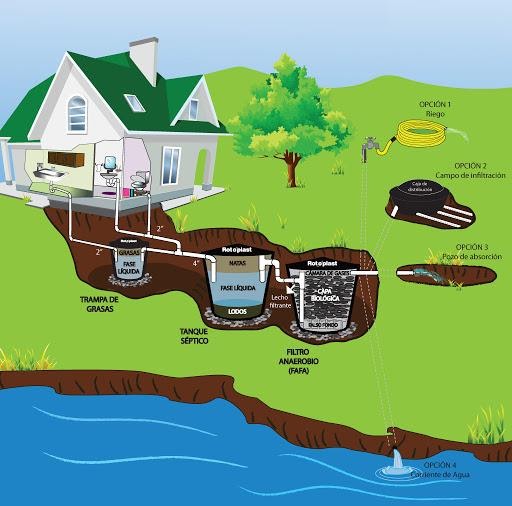 Disposición final del efluente: Como disposición final de las aguas residuales domésticas tratadas se opta por la infiltración al suelo mediante pozo de absorción diseñado según contribución de 6 personas. Dadas las características del terreno se obtiene una infiltración de 6 min/pulg para una clase textural de suelo franco arcillosa de absorción media, Dadas las características del terreno, se tiene un pozo de absorción con dimensiones de 2m de diámetro y profundidad de 2m.Radicado 8993 del 25 de septiembre de 2020 se indica que el predio solo es habitado por 2 personas temporalmente y que el diseño del pozo de absorción para 7 personas fue erróneo, por tanto, se determina que el sistema instalado en el predio tiene capacidad para 6 personasPARAGRAFO 1: El permiso de vertimientos que se otorga, es únicamente para el tratamiento de las aguas residuales de tipo doméstico (Implementación de una solución individual de saneamiento) que se generarían como resultado de la actividad domestica que se desarrolla en el predio. Sin embargo es importante advertir que las Autoridades Municipales son las encargadas, según Ley 388 de 1997 y demás normas concordantes y aplicable al caso, de la planificación y administración del territorio, y por lo tanto son quien regulan los usos o actividades que se puedan desarrollar dentro del área de su jurisdicción, en concordancia con las Determinantes Ambientales definidas y concertadas con La Corporación Autónoma Regional del Quindío, las cuales en todo caso deben ser tenidas en cuenta por el ente territorial al momento de realizar autorizaciones constructivas, urbanísticas y/o de desarrollo, por ser normas de especial importancia al momento de aprobar estas ejecuciones en el territorio, a fin de que el desarrollo se efectué de manera Sostenible. Así mismo, las obras que se deban ejecutar para el desarrollo de dichas actividades deberán ser autorizadas por la entidad competente mediante el trámite y expedición de las respectivas licencias, según Decreto 1469 de 2010 y demás normas concordantes y aplicables al caso en particular. De acuerdo a lo anterior el presente permiso no genera Autorización para realizar actividades urbanísticas de ningún tipo, pues su contenido es reflejo del estudio de una solicitud de permiso de vertimientos, en la cual se verifica la mitigación de los posibles impactos ambientales que se puedan llegar a generar por el desarrollo de la actividad pretendida en el predio.PARAGRAFO 2: En caso de requerirse otras autorizaciones, licencias o permisos ambientales para la ejecución de las actividades a desarrollar, el responsable del permiso deberá tramitarlas ante la Autoridad Ambiental, de igual forma el Ente territorial deberá verificar el cumplimiento de la normativa ambiental y exigir el cumplimiento de la misma, de lo contrario podrá verse inmersa en procesos de investigación sancionatoria ambiental (ley 1333 de 2009). ARTÍCULO TERCERO: El permiso de vertimientos que se otorga mediante la presente resolución, conlleva la imposición de condiciones y obligaciones, a los señores copropietarios CARLOS EDGARDO BARRAGAN VEGA, y ANDREA PATRICIA, quienes actúa en calidad de copropietarios del predio denominado: 11) VILLA ANDREA, ubicado en la Vereda SAN JUAN DE CAROLINA, del Municipio de SALENTO (Q), identificado con matrícula inmobiliaria No. 280-36252, para que cumpla con lo siguiente:La adecuada remoción de carga contaminante por parte de los sistemas sépticos, es efectiva cuando además de estar adecuadamente instalados, el número de contribuyentes no supera la capacidad instalada, se separan adecuadamente las grasas y las aguas lluvias, las aguas residuales a tratar son de origen estrictamente doméstico y se realizan los mantenimientos preventivos como corresponde.Es indispensable tener presente que una ocupación de la vivienda superior a las personas establecidas, así sea temporal, puede implicar ineficiencias en el tratamiento del agua residual que se traducen en remociones de carga contaminante inferiores a las establecidas por la normativa ambiental vigente (Decreto 50 de 2018).Cumplir las disposiciones técnicas y legales relativas a la ubicación del sistema de tratamiento y disposición final de aguas residuales, de acuerdo a lo establecido por el Reglamento Técnico para el Sector de Agua Potable y Saneamiento Básico, RAS, adoptado mediante Resolución 0330 de 2017; al Decreto 1076 de 2015 (compiló el Decreto 3930 de 2010 (MAVDT), modificado por el Decreto 50 de 2018 y demás normas vigentes aplicables. Localizar en terrenos con pendientes significativas, pueden presentarse eventos de remociones en masa que conllevan problemas de funcionamiento, colapso del sistema y los respectivos riesgos ambientales. La distancia mínima de cualquier punto de la infiltración a viviendas, tuberías de agua, pozos de abastecimiento, cursos de aguas superficiales (quebradas, ríos, etc) y cualquier árbol, serán de 5, 15, 30, 30 y 3 metros respectivamente.Si se va a realizar algún tipo de modificación en calidad o cantidad del vertimiento, y/o adición a los sistemas de tratamiento de aguas residuales propuestos en las memorias técnicas, como así mismo la construcción de más sistemas de tratamiento, se debe informar a la Corporación Autónoma regional del Quindío para realizar las adecuaciones y modificación técnicas y jurídicas al permiso de vertimientos otorgado.El sistema de tratamiento debe corresponder al diseño propuesto y aquí avalado y cumplir con las indicaciones técnicas correspondientes.En cualquier caso, el vertimiento de las aguas residuales no se debe realizar sin el tratamiento de las mismas antes de la disposición final.PARÁGRAFO PRIMERO: El permisionario deberá permitir el ingreso a los funcionarios de la Corporación Autónoma Regional del Quindío, cada vez que la autoridad ambiental lo requiera, esto con el fin de realizar las labores de seguimiento y control al permiso otorgado, además para estas labores deberá facilitar la inspección del sistema, realizando las labores necesarias para este fin. PARAGRAFO SEGUNDO: La Instalación del sistema con el que pretende tratar las aguas residuales de tipo domestico deberá ser efectuado bajo las condiciones y recomendaciones establecidas en los manuales de instalación y será responsabilidad del fabricante y/o constructor, para el caso de la limpieza y los mantenimientos, estos deberán ser realizados por personal capacitado e idóneo y/o empresas debidamente autorizadas.  ARTÍCULO CUARTO: INFORMAR a los copropietarios CARLOS EDGARDO BARRAGAN VEGA, identificado con cédula de ciudadanía número 79.951.048 y ANDREA PATRICIA BARRAGAN VEGA, identificada con cédula de ciudadanía número 52.147.139, quienes actúan a través de la apoderada, la señora MERY VEGA ARIAS, identificada con cédula de ciudadanía número 41.417.353 expedida en Calarcá (Q), que de requerirse ajustes, modificaciones o cambios al diseño del sistema de tratamiento presentado, deberá solicitar la modificación del permiso de acuerdo artículo 49 del Decreto 3930 de 2010, de igual manera es importante tener presente que si se llegara a modificar la dirección de correspondencia aportada por el usuario dentro del Formulario Único de Solicitud de Permiso de Vertimiento, el peticionario deberá actualizar la dirección ante la entidad por medio de un oficio remisorio, así mismo si hay un cambio de propietario del predio objeto de solicitud, se deberá allegar la información de actualización dentro del trámite para el debido proceso.ARTÍCULO QUINTO: El permisionario deberá cancelar en la Tesorería de la CORPORACIÓN AUTÓNOMA REGIONAL DEL QUINDÍO C.R.Q., los servicios de seguimiento ambiental de conformidad con el artículo 96 de la Ley 633 de 2000 y Resolución 1280 de 2010, resultante de la liquidación de la tarifa que se haga en acto administrativo separado, de acuerdo con la Resolución de Bienes y Servicios vigente de la Entidad.PARÁGRAFO: Los costos derivados del control y seguimiento al permiso de vertimiento, serán liquidados anualmente, según lo establecido en el artículo 96 de la Ley 633 de 2000, de acuerdo a las actividades realizadas por la Corporación en el respectivo año. ARTÍCULO OCTAVO: INFORMAR del presente acto administrativo al Funcionario encargado del control y seguimiento a permisos otorgados de la Subdirección de Regulación y Control Ambiental de la C.R.Q., para su conocimiento e inclusión en el programa de Control y Seguimiento.ARTÍCULO NOVENO: El incumplimiento de las obligaciones contenidas en la presente resolución podrá dar lugar a la aplicación de las sanciones que determina la ley 1333 de 2009, sin perjuicio de las penales o civiles a que haya lugar, al igual que la violación de las normas sobre protección ambiental o sobre manejo de los recursos naturales.ARTÍCULO DECIMO: No es permisible la cesión total o parcial de los permisos otorgados, a otras personas sin previa autorización de la Corporación Autónoma Regional del Quindío, quién podrá negarla por motivos de utilidad pública.ARTÍCULO DÉCIMO PRIMERO: Cuando quiera que se presenten modificaciones o cambios en las condiciones bajo las cuales se otorgó el permiso, el usuario deberá dar aviso de inmediato y por escrito a la Corporación Autónoma Regional del Quindío y solicitar la modificación del permiso, indicando en qué consiste la modificación o cambio y anexando la información pertinente.ARTÍCULO DÉCIMO SEGUNDO: Este permiso queda sujeto a la reglamentación que expidan los Ministerios de Ambiente y Desarrollo Sostenible y Ministerio de Vivienda, Ciudad y Territorio, a los parámetros y los límites máximos permisibles de los vertimientos a las aguas superficiales, marinas, a los sistemas de alcantarillado público y al suelo.ARTÍCULO DÉCIMO TERCERO: De conformidad con el artículo 2.2.3.3.5.11 de la sección 5 del decreto 1076 de 2015, (artículo 51 del Decreto 3930 de 2010), la Corporación Autónoma Regional del Quindío, en caso de considerarlo pertinente, podrá revisar en cualquier momento el presente permiso y de ser el caso ajustarse, de conformidad con lo dispuesto en el Plan de Ordenamiento del Recurso Hídrico y/o en la reglamentación de vertimientos que se expide para la cuenca o fuente hídrica en la cual se encuentra localizado el vertimiento.ARTÍCULO DÉCIMO CUARTO: Citar para la notificación personal del presente acto administrativo a la señora MERY VEGA ARIAS,, quien actúa en calidad apoderada de los señores CARLOS EDGARDO BARRAGAN VEGA, y ANDREA PATRICIA BARRAGAN VEGA, en calidad de copropietarios del predio objeto de tramite; de no ser posible la notificación personal, se hará en los términos estipulados en el Código de Procedimiento Administrativo y de lo Contencioso Administrativo (Notificación Por aviso).ARTÍCULO DÉCIMO QUINTO El encabezado y la parte Resolutiva de la presente Resolución, deberá ser publicada en el boletín ambiental de la C.R.Q., a costa del interesado, de conformidad con los Artículos 70 y 71 de la Ley 99 de 1993.ARTÍCULO DÉCIMO SEXTO: La presente Resolución rige a partir de la fecha de ejecutoría, de conformidad con el artículo 87 del Código de Procedimiento Administrativo y de lo Contencioso Administrativo, (Ley 1437 de 2011).ARTICULO DECIMO SEPTIMO: Contra el presente acto administrativo procede únicamente el recurso de reposición, el cual debe interponerse ante el funcionario que profirió el acto y deberá ser interpuesto por el solicitante o apoderado debidamente constituido, dentro de los diez (10) días siguientes a la notificación, tal como lo dispone la ley 1437 del 2011NOTIFÍQUESE, PUBLÍQUESE Y CÚMPLASECARLOS ARIEL TRUKE OSPINASubdirector de Regulación y Control AmbientalRESOLUCIÓN No. 2805ARMENIA QUINDIO, 02 DE DICIEMBRE DE 2020“POR MEDIO DEL CUAL SE OTORGA UN PERMISO DE VERTIMIENTO DE AGUASRESIDUALES DOMÉSTICAS Y SE ADOPTAN OTRAS DISPOSICIONES”RESUELVEARTÍCULO PRIMERO: OTORGAR PERMISO DE VERTIMIENTO DE AGUAS RESIDUALES DOMÉSTICAS, sin perjuicio de las funciones y atribuciones que le corresponde ejercer al Ente Territorial de conformidad con la Ley 388 de 1997 y EOTC (el esquema, de Ordenamiento Territorial) del municipio de FILANDIA (Q), y demás normas que lo ajusten, con el fin de evitar afectaciones al recurso suelo y aguas subterráneas,  a la señora  MARTHA LUCIA OCAMPO ALARCON, identificado con cédula de ciudadanía número 25.017.272, quien actúa en calidad de propietaria del predio denominado: 1) TREVILCA, ubicado en la Vereda PATIVILCA, del Municipio de FILANDIA (Q), identificado con matrícula inmobiliaria No. 284-3260,  acorde con la información que presenta el siguiente cuadro:PARÁGRAFO 1: Se otorga el permiso de vertimientos de aguas residuales domésticas por un término de cinco (05) años, contados a partir de la ejecutoria de la presente actuación, según lo dispuesto por esta Subdirección en la Resolución 413 del 24 de marzo del año 2015, término que se fijó según lo preceptuado por el artículo 2.2.3.3.5.7 de la sección 5 del Decreto 1076 de 2015 (art. 47 Decreto 3930 de 2010).PARÁGRAFO 2: El usuario deberá adelantar ante la Corporación la Renovación del permiso de vertimientos mediante solicitud por escrito, dentro del primer trimestre del último año de vigencia del permiso de vertimientos que hoy se otorga, de acuerdo al artículo 2.2.3.3.5.10 de la sección 5 del decreto 1076 de 2015 (50 del Decreto 3930 de 2010).PARAGRAFO 3: Se le otorgará un (1) mes de plazo después de que entre en funcionamiento el sistema, para que se comunique con la Subdirección de Regulación y Control Ambiental de la C.R.Q., para programar una nueva visita técnica, de verificación de la funcionalidad del sistema de tratamiento, todo lo anterior sujeto a las consideraciones jurídicas correspondientes.PARÁGRAFO 4: El presente permiso de vertimientos, no constituye ni debe interpretarse que es una autorización para construir; con el mismo NO se está legalizando, ni viabilizando ninguna actuación urbanística; además este no exime al peticionario, ni al ente territorial en caso de requerir Licencia Ambiental por encontrarse en un área protegida de tramitarla ante la autoridad ambiental competente. En todo caso el presente permiso de vertimientos NO CONSTITUYE una Licencia ambiental, ni una licencia de construcción, ni una licencia de parcelación, ni una licencia urbanística, ni ningún otro permiso que no esté contemplado dentro de la presente resolución.ARTÍCULO SEGUNDO: ACOGER el sistema de tratamiento de aguas residuales domésticas que fue presentado en las memorias de la solicitud el cual se encuentra construido en el predio 1) TREVILCA, ubicado en la Vereda PATIVILCA, del Municipio de FILANDIA (Q), identificado con matrícula inmobiliaria No. 284-3260, el cual es efectivo para tratar las aguas residuales con una contribución máxima de 16 contribuyentes. 4.1 SISTEMA PROPUESTO PARA EL MANEJO DE AGUAS RESIDUALES Las aguas residuales domésticas (ARD), generadas en el predio se conducen a un Sistema de Tratamiento de Aguas Residuales Domésticas (STARD) en mampostería de 5000Lts de capacidad, compuesto por trampa de grasas (165Lts), tanque séptico (3384Lts), filtro anaeróbico de falso fondo (1075Lts) y sistema de disposición final a 2 pozos de absorción con capacidad calculada hasta para máximo 16 personas. El diseño de cada una de las unidades que componen el sistema es estándar y sus especificaciones se encuentran inmersas en el manual de instalación del fabricante.Imagen 1. 3Sistema de Tratamiento de Aguas Residuales DomésticasDisposición final del efluente: Como disposición final para el tratamiento de las aguas residuales domésticas tratadas se opta por conducir dichas aguas para  infiltración al suelo mediante 2 pozos de absorción. La tasa de percolación adquirida a partir del ensayo de permeabilidad realizado  en el predio es de 9.75 min/pulgada. Se revela un suelo limo de tipo arcilloso permeable de absorción Media, a partir de esto, los pozos de absorción presentan dimensiones de 3m de diámetro y 5.3m altura. Área de disposición del vertimiento: para la disposición final de las aguas en el predio, se determinó un área necesaria de 12.3m2, la misma esta contempladas en las coordenadas X: 1153323,842 N Y: 1008213,672 W para una latitud de 1693 m.s.n.m.PARAGRAFO 1: El permiso de vertimientos que se otorga, es únicamente para el tratamiento de las aguas residuales de tipo doméstico (Implementación de una solución individual de saneamiento) que se generarían como resultado de la actividad domestica que se desarrollara en el predio. Sin embargo es importante advertir que las Autoridades Municipales son las encargadas, según Ley 388 de 1997 y demás normas concordantes y aplicable al caso, de la planificación y administración del territorio, y por lo tanto son quien regulan los usos o actividades que se puedan desarrollar dentro del área de su jurisdicción, en concordancia con las Determinantes Ambientales definidas y concertadas con La Corporación Autónoma Regional del Quindío, las cuales en todo caso deben ser tenidas en cuenta por el ente territorial al momento de realizar autorizaciones constructivas, urbanísticas y/o de desarrollo, por ser normas de especial importancia al momento de aprobar estas ejecuciones en el territorio, a fin de que el desarrollo se efectué de manera Sostenible. Así mismo, las obras que se deban ejecutar para el desarrollo de dichas actividades deberán ser autorizadas por la entidad competente mediante el trámite y expedición de las respectivas licencias, según Decreto 1469 de 2010 y demás normas concordantes y aplicables al caso en particular. De acuerdo a lo anterior el presente permiso no genera Autorización para realizar actividades urbanísticas de ningún tipo, pues su contenido es reflejo del estudio de una solicitud de permiso de vertimientos, en la cual se verifica la mitigación de los posibles impactos ambientales que se puedan llegar a generar por el desarrollo de la actividad pretendida en el predio.PARAGRAFO 2: En caso de requerirse otras autorizaciones, licencias o permisos ambientales para la ejecución de las actividades a desarrollar, el responsable del permiso deberá tramitarlas ante la Autoridad Ambiental, de igual forma el Ente territorial deberá verificar el cumplimiento de la normativa ambiental y exigir el cumplimiento de la misma, de lo contrario podrá verse inmersa en procesos de investigación sancionatoria ambiental (ley 1333 de 2009). ARTÍCULO TERCERO: El permiso de vertimientos que se otorga mediante la presente resolución, conlleva la imposición de condiciones y obligaciones, a la señora MARTHA LUCIA OCAMPO ALARCON, identificado con cédula de ciudadanía número 25.017.272, quien actúa en calidad de propietaria del predio denominado: 1) TREVILCA, ubicado en la Vereda PATIVILCA, del Municipio de FILANDIA (Q), identificado con matrícula inmobiliaria No. 284-3260, para que cumpla con lo siguiente:La adecuada remoción de carga contaminante por parte de los sistemas sépticos, es efectiva cuando además de estar adecuadamente instalados, el número de contribuyentes no supera la capacidad instalada, se separan adecuadamente las grasas y las aguas lluvias, las aguas residuales a tratar son de origen estrictamente doméstico y se realizan los mantenimientos preventivos como corresponde.Es indispensable tener presente que una ocupación de la vivienda superior a las personas establecidas, así sea temporal, puede implicar ineficiencias en el tratamiento del agua residual que se traducen en remociones de carga contaminante inferiores a las establecidas por la normativa ambiental vigente (Resolución 631 de 2015).Cumplir las disposiciones técnicas y legales relativas a la ubicación del sistema de tratamiento y disposición final de aguas residuales, de acuerdo a lo establecido por el Reglamento Técnico para el Sector de Agua Potable y Saneamiento Básico, RAS, adoptado mediante Resolución 0330 de 2017; al Decreto 1076 de 2015 (compiló el Decreto 3930 de 2010 (MAVDT), modificado por el Decreto 50 de 2018 y demás normas vigentes aplicables. Localizar en terrenos con pendientes significativas, pueden presentarse eventos de remociones en masa que conllevan problemas de funcionamiento, colapso del sistema y los respectivos riesgos ambientales. La distancia mínima de cualquier punto de la infiltración a viviendas, tuberías de agua, pozos de abastecimiento, cursos de aguas superficiales (quebradas, ríos, etc.) y cualquier árbol, serán de 5, 15, 30, 30 y 3 metros respectivamente.Si se va a realizar algún tipo de modificación en calidad o cantidad del vertimiento, y/o adición a los sistemas de tratamiento de aguas residuales propuestos en las memorias técnicas, como así mismo la construcción de más sistemas de tratamiento, se debe informar a la Corporación Autónoma regional del Quindío para realizar las adecuaciones y modificación técnicas y jurídicas al permiso de vertimientos otorgado.El sistema de tratamiento debe corresponder al diseño propuesto y aquí avalado y cumplir con las indicaciones técnicas correspondientes.En cualquier caso, el vertimiento de las aguas residuales no se debe realizar sin el tratamiento de las mismas antes de la disposición final.la información de la fuente de abastecimiento del agua corresponde a Acueducto regional rural de filandia. para la disposición final de las aguas en el predio, se determinó un área necesaria de 12.3m2, la misma esta contempladas en las coordenadas X: 1153323,842 N Y: 1008213,672 W para una latitud de 1693 m.s.n.mPARÁGRAFO PRIMERO: El permisionario deberá permitir el ingreso a los funcionarios de la Corporación Autónoma Regional del Quindío, cada vez que la autoridad ambiental lo requiera, esto con el fin de realizar las labores de seguimiento y control al permiso otorgado, además para estas labores deberá facilitar la inspección del sistema, realizando las labores necesarias para este fin. PARAGRAFO SEGUNDO: La Instalación del sistema con el que pretende tratar las aguas residuales de tipo domestico deberá ser efectuado bajo las condiciones y recomendaciones establecidas en los manuales de instalación y será responsabilidad del fabricante y/o constructor, para el caso de la limpieza y los mantenimientos, estos deberán ser realizados por personal capacitado e idóneo y/o empresas debidamente autorizadas.  ARTÍCULO CUARTO: INFORMAR a la señora MARTHA LUCIA OCAMPO ALARCON, identificado con cédula de ciudadanía número 25.017.272, quien actúa en calidad de propietario de requerirse ajustes, modificaciones o cambios al diseño del sistema de tratamiento presentado, deberá solicitar la modificación del permiso de acuerdo artículo 49 del Decreto 3930 de 2010, de igual manera es importante tener presente que si se llegara a modificar la dirección de correspondencia aportada por el usuario dentro del Formulario Único de Solicitud de Permiso de Vertimiento, el peticionario deberá actualizar la dirección ante la entidad por medio de un oficio remisorio, así mismo si hay un cambio de propietario del predio objeto de solicitud, se deberá allegar la información de actualización dentro del trámite para el debido proceso.ARTÍCULO QUINTO: El permisionario deberá cancelar en la Tesorería de la CORPORACIÓN AUTÓNOMA REGIONAL DEL QUINDÍO C.R.Q., los servicios de seguimiento ambiental de conformidad con el artículo 96 de la Ley 633 de 2000 y Resolución 1280 de 2010, resultante de la liquidación de la tarifa que se haga en acto administrativo separado, de acuerdo con la Resolución de Bienes y Servicios vigente de la Entidad.PARÁGRAFO: Los costos derivados del control y seguimiento al permiso de vertimiento, serán liquidados anualmente, según lo establecido en el artículo 96 de la Ley 633 de 2000, de acuerdo a las actividades realizadas por la Corporación en el respectivo año. ARTÍCULO OCTAVO: INFORMAR del presente acto administrativo al Funcionario encargado del control y seguimiento a permisos otorgados de la Subdirección de Regulación y Control Ambiental de la C.R.Q., para su conocimiento e inclusión en el programa de Control y Seguimiento.ARTÍCULO NOVENO: El incumplimiento de las obligaciones contenidas en la presente resolución podrá dar lugar a la aplicación de las sanciones que determina la ley 1333 de 2009, sin perjuicio de las penales o civiles a que haya lugar, al igual que la violación de las normas sobre protección ambiental o sobre manejo de los recursos naturales.ARTÍCULO DECIMO: No es permisible la cesión total o parcial de los permisos otorgados, a otras personas sin previa autorización de la Corporación Autónoma Regional del Quindío, quién podrá negarla por motivos de utilidad pública.ARTÍCULO DÉCIMO PRIMERO: Cuando quiera que se presenten modificaciones o cambios en las condiciones bajo las cuales se otorgó el permiso, el usuario deberá dar aviso de inmediato y por escrito a la Corporación Autónoma Regional del Quindío y solicitar la modificación del permiso, indicando en qué consiste la modificación o cambio y anexando la información pertinente.ARTÍCULO DÉCIMO SEGUNDO: Este permiso queda sujeto a la reglamentación que expidan los Ministerios de Ambiente y Desarrollo Sostenible y Ministerio de Vivienda, Ciudad y Territorio, a los parámetros y los límites máximos permisibles de los vertimientos a las aguas superficiales, marinas, a los sistemas de alcantarillado público y al suelo.ARTÍCULO DÉCIMO TERCERO: De conformidad con el artículo 2.2.3.3.5.11 de la sección 5 del decreto 1076 de 2015, (artículo 51 del Decreto 3930 de 2010), la Corporación Autónoma Regional del Quindío, en caso de considerarlo pertinente, podrá revisar en cualquier momento el presente permiso y de ser el caso ajustarse, de conformidad con lo dispuesto en el Plan de Ordenamiento del Recurso Hídrico y/o en la reglamentación de vertimientos que se expide para la cuenca o fuente hídrica en la cual se encuentra localizado el vertimiento.ARTÍCULO DÉCIMO CUARTO: Citar para la notificación personal del presente acto administrativo a LA SEÑORA la señora MARTHA LUCIA OCAMPO ALARCON, quien actúa en calidad de propietaria; de no ser posible la notificación personal, se hará en los términos estipulados en el Código de Procedimiento Administrativo y de lo Contencioso Administrativo (Notificación Por aviso).ARTÍCULO DÉCIMO QUINTO El encabezado y la parte Resolutiva de la presente Resolución, deberá ser publicada en el boletín ambiental de la C.R.Q., a costa del interesado, de conformidad con los Artículos 70 y 71 de la Ley 99 de 1993.ARTÍCULO DÉCIMO SEXTO: La presente Resolución rige a partir de la fecha de ejecutoría, de conformidad con el artículo 87 del Código de Procedimiento Administrativo y de lo Contencioso Administrativo, (Ley 1437 de 2011).ARTICULO DECIMO SEPTIMO: Contra el presente acto administrativo procede únicamente el recurso de reposición, el cual debe interponerse ante el funcionario que profirió el acto y deberá ser interpuesto por el solicitante o apoderado debidamente constituido, dentro de los diez (10) días siguientes a la notificación, tal como lo dispone la ley 1437 del 2011NOTIFÍQUESE, PUBLÍQUESE Y CÚMPLASECARLOS ARIEL TRUKE OSPINASubdirector de Regulación y Control AmbientalRESOLUCIÓN No. 2784ARMENIA QUINDIO, 01 DE DICIEMBRE DE 2020“POR MEDIO DEL CUAL SE OTORGA UN PERMISO DE VERTIMIENTO DE AGUASRESIDUALES DOMÉSTICAS Y SE ADOPTAN OTRAS DISPOSICIONES”RESUELVEARTÍCULO PRIMERO: OTORGAR PERMISO DE VERTIMIENTO DE AGUAS RESIDUALES DOMÉSTICAS, sin perjuicio de las funciones y atribuciones que le corresponde ejercer al Ente Territorial de conformidad con la Ley 388 de 1997 y POT (el esquema, Plan Básico, plan de Ordenamiento Territorial) del municipio de ARMENIA (Q), y demás normas que lo ajusten, con el fin de evitar afectaciones al recurso suelo y aguas subterráneas, al señor JOSE ANTONIO VEGA SANCHEZ y la señora SANDRA ELIZABETH AVILA VALBUENA, quienes actúan en calidad de copropietario inscrito del predio denominado:1) URBANIZACION CAMPESTRE SENDEROS DE BRUSELAS ETAPA II LOTE 60, ubicado en la Vereda PARAJE GRANADA, del Municipio de ARMENIA (Q), identificado con matrícula inmobiliaria No. 280-193408, acorde con la información que presenta el siguiente cuadro:PARÁGRAFO 1: Se otorga el permiso de vertimientos de aguas residuales domésticas por un término de diez (10) años, contados a partir de la ejecutoria de la presente actuación, según lo dispuesto por esta Subdirección en la Resolución 413 del 24 de marzo del año 2015, término que se fijó según lo preceptuado por el artículo 2.2.3.3.5.7 de la sección 5 del Decreto 1076 de 2015 (art. 47 Decreto 3930 de 2010).PARÁGRAFO 2: El usuario deberá adelantar ante la Corporación la Renovación del permiso de vertimientos mediante solicitud por escrito, dentro del primer trimestre del último año de vigencia del permiso de vertimientos que hoy se otorga, de acuerdo al artículo 2.2.3.3.5.10 de la sección 5 del decreto 1076 de 2015 (50 del Decreto 3930 de 2010).PARÁGRAFO 3: El presente permiso de vertimientos, no constituye ni debe interpretarse que es una autorización para construir; con el mismo NO se está legalizando, ni viabilizando ninguna actuación urbanística; además este no exime al peticionario, ni al ente territorial en caso de requerir Licencia Ambiental por encontrarse en un área protegida de tramitarla ante la autoridad ambiental competente. En todo caso el presente permiso de vertimientos NO CONSTITUYE una Licencia ambiental, ni una licencia de construcción, ni una licencia de parcelación, ni una licencia urbanística, ni ningún otro permiso que no esté contemplado dentro de la presente resolución.ARTÍCULO SEGUNDO: ACOGER el sistema de tratamiento de aguas residuales domésticas que fue presentado en las memorias de la solicitud el cual se encuentra construido en el predio denominado: 1) URBANIZACION CAMPESTRE SENDEROS DE BRUSELAS ETAPA II LOTE 60, ubicado en la Vereda PARAJE GRANADA, del Municipio de ARMENIA (Q), el cual es efectivo para tratar las aguas residuales con una contribución máxima para seis (06) contribuyentes permanentes.EL SISTEMA DE TRATAMIENTO APROBADO CORRESPONDE CON LAS SIGUIENTES CARACTERÍSTICAS: Las aguas residuales domésticas (ARD), que se generan en el predio se conducen a un Sistema de Tratamiento de Aguas Residuales Domésticas (STARD) de tipo prefabricado compuesto por trampa de grasas, tanque séptico y filtro anaeróbico y sistema de disposición final pozo de absorción, el STARD tiene capacidad calculada hasta para 6 contribuyentes.Trampa de grasas: la trampa de grasas está construida para el pretratamiento de las aguas residuales provenientes de lavaplatos, duchas y lavamanos, la capacidad de la trampa de grasas instalada en el predio es de 105 litros.Según las memorias técnicas de diseño el STARD cuenta con tanque séptico y filtro anaerobio prefabricado con las siguientes dimensiones:Tanque séptico y Filtro Anaerobio de Flujo Ascendente FAFA: en memoria de cálculo y en planos se muestra tanque séptico y FAFA instalado en prefabricado con capacidad de 1000 litros cada unidad. El fabricante de este tipo de sistemas sépticos concluye que un sistema de 2000 litros se puede utilizar para viviendas de 6 habitantes o menos.Imagen 1. Sistema de Tratamiento de Aguas Residuales Domésticas                             Trampa de grasas            Pozo séptico                   Filtro anaeróbicoDisposición final del efluente: Como disposición final de las aguas residuales domésticas tratadas se opta por la infiltración al suelo mediante pozo de absorción. La tasa de percolación obtenida a partir del ensayo realizado en el predio es de 12:23 min/cm se asume un K1: 2,40 m2/habitante para una dotación de 130 litros/habitante/día partir de esta información se dimensiona un pozo de absorción de 1,5 metros de diámetro y 2,5 metros de profundidad.  PARAGRAFO 1: El permiso de vertimientos que se otorga, es únicamente para el tratamiento de las aguas residuales de tipo doméstico (Implementación de una solución individual de saneamiento) que se generarían como resultado de la actividad domestica para la vivienda campestre para el predio denominado: 1) URBANIZACION CAMPESTRE SENDEROS DE BRUSELAS ETAPA II LOTE 60, ubicado en la Vereda PARAJE GRANADA, del Municipio de ARMENIA (Q), vivienda que se encuentra construida. Sin embargo es importante advertir que las Autoridades Municipales son las encargadas, según Ley 388 de 1997 y demás normas concordantes y aplicable al caso, de la planificación y administración del territorio, y por lo tanto son quien regulan los usos o actividades que se puedan desarrollar dentro del área de su jurisdicción, en concordancia con las Determinantes Ambientales definidas y concertadas con La Corporación Autónoma Regional del Quindío, las cuales en todo caso deben ser tenidas en cuenta por el ente territorial al momento de realizar autorizaciones constructivas, urbanísticas y/o de desarrollo, por ser normas de especial importancia al momento de aprobar estas ejecuciones en el territorio, a fin de que el desarrollo se efectué de manera Sostenible. Así mismo, las obras que se deban ejecutar para el desarrollo de dichas actividades deberán ser autorizadas por la entidad competente mediante el trámite y expedición de las respectivas licencias, según Decreto 1469 de 2010 y demás normas concordantes y aplicables al caso en particular. De acuerdo a lo anterior el presente permiso no genera Autorización para realizar actividades urbanísticas de ningún tipo, pues su contenido es reflejo del estudio de una solicitud de permiso de vertimientos, en la cual se verifica la mitigación de los posibles impactos ambientales que se puedan llegar a generar por el desarrollo de la actividad pretendida en el predio. PARAGRAFO 2: En caso de requerirse otras autorizaciones, licencias o permisos ambientales para la ejecución de las actividades a desarrollar, el responsable del permiso deberá tramitarlas ante la Autoridad Ambiental, de igual forma el Ente territorial deberá verificar el cumplimiento de la normativa ambiental y exigir el cumplimiento de la misma, de lo contrario podrá verse inmersa en procesos de investigación sancionatoria ambiental (ley 1333 de 2009). ARTÍCULO TERCERO: El permiso de vertimientos que se otorga mediante la presente resolución, conlleva la imposición de condiciones y obligaciones, al señor JOSE ANTONIO VEGA SANCHEZ y la señora SANDRA ELIZABETH AVILA VALBUENA, quienes actúan en calidad de copropietario y titular del presente permiso para que cumpla con lo siguiente:La adecuada remoción de carga contaminante por parte de los sistemas sépticos, es efectiva cuando además de estar adecuadamente instalados, el número de contribuyentes no supera la capacidad instalada, se separan adecuadamente las grasas y las aguas lluvias, las aguas residuales a tratar son de origen estrictamente doméstico y se realizan los mantenimientos preventivos como corresponde.Es indispensable tener presente que una ocupación de la vivienda superior a las personas establecidas, así sea temporal, puede implicar ineficiencias en el tratamiento del agua residual que se traducen en remociones de carga contaminante inferiores a las establecidas por la normativa ambiental vigente Cumplir las disposiciones técnicas y legales relativas a la ubicación del sistema de tratamiento y disposición final de aguas residuales, de acuerdo a lo establecido por el Reglamento Técnico para el Sector de Agua Potable y Saneamiento Básico, RAS, adoptado mediante Resolución 0330 de 2017; al Decreto 1076 de 2015 (compiló el Decreto 3930 de 2010 (MAVDT), modificado por el Decreto 50 de 2018 y demás normas vigentes aplicables. Localizar en terrenos con pendientes significativas, pueden presentarse eventos de remociones en masa que conllevan problemas de funcionamiento, colapso del sistema y los respectivos riesgos ambientales. La distancia mínima de cualquier punto de la infiltración a viviendas, tuberías de agua, pozos de abastecimiento, cursos de aguas superficiales (quebradas, ríos, etc.) y cualquier árbol, serán de 5, 15, 30, 30 y 3 metros respectivamente.Si se va a realizar algún tipo de modificación en calidad o cantidad del vertimiento, y/o adición a los sistemas de tratamiento de aguas residuales propuestos en las memorias técnicas, como así mismo la construcción de más sistemas de tratamiento, se debe informar a la Corporación Autónoma regional del Quindío para realizar las adecuaciones y modificación técnicas y jurídicas al permiso de vertimientos otorgado.El sistema de tratamiento debe corresponder al diseño propuesto y aquí avalado y cumplir con las indicaciones técnicas correspondientes.En cualquier caso, el vertimiento de las aguas residuales no se debe realizar sin el tratamiento de las mismas antes de la disposición final. PARÁGRAFO PRIMERO: El permisionario deberá permitir el ingreso a los funcionarios de la Corporación Autónoma Regional del Quindío, cada vez que la autoridad ambiental lo requiera, esto con el fin de realizar las labores de seguimiento y control al permiso otorgado, además para estas labores deberá facilitar la inspección del sistema, realizando las labores necesarias para este fin. PARAGRAFO SEGUNDO: La Instalación del sistema con el que pretende tratar las aguas residuales de tipo domestico deberá ser efectuado bajo las condiciones y recomendaciones establecidas en los manuales de instalación y será responsabilidad del fabricante y/o constructor, para el caso de la limpieza y los mantenimientos, estos deberán ser realizados por personal capacitado e idóneo y/o empresas debidamente autorizadas.  ARTÍCULO CUARTO. Allegar, en un término no superior a seis (6) meses contados a partir de la ejecutoria del presente acto administrativo, los siguientes documentos o requisitos, contemplados en el Decreto 50 de 2018, que modificó el Decreto 1076 de 2015:Manual de operación del sistema de disposición de aguas residuales tratadas al suelo, incluyendo mecanismo de descarga y sus elementos estructurantes que permiten el vertimiento al suelo.Área de Disposición Final del Vertimiento. Identificación del área donde se realizará la disposición en plano topográfico con coordenadas magna sirgas, indicando como mínimo: dimensión requerida, los usos de los suelos en las áreas colindantes y el uso actual y potencial del suelo donde se realizará el vertimiento del agua residual doméstica tratada, conforme al Plan de Ordenación y Manejo de Cuenca Hidrográfica y los instrumentos de ordenamiento territorial vigentes.Plan de cierre y abandono del área de disposición del vertimiento. Plan que define el uso que se le dará al área que se utilizó como disposición del vertimiento. Para tal fin, las actividades contempladas en el plan de cierre deben garantizar que las condiciones físicas, químicas y biológicas del suelo permiten el uso potencial definido en los instrumentos de ordenamiento territorial vigentes y sin perjuicio de la afectación sobre la salud pública.PARÁGRAFO. El incumplimiento del requerimiento podrá dar inicio a las acciones previstas en la Ley 1333 de 2009. ARTICULO QUINTO: INFORMAR al señor JOSE ANTONIO VEGA SANCHEZ y la señora SANDRA ELIZABETH AVILA VALBUENA, quienes actúan en calidad de copropietarios, que de requerirse ajustes, modificaciones o cambios al diseño del sistema de tratamiento presentado, deberá solicitar la modificación del permiso de acuerdo al artículo 2.2.3.3.5.9 de la sección 5 del decreto 1076 de 2015 (48 del Decreto 3930 de 2010), de igual manera es importante tener presente que si se llegara a cambiar la dirección de correspondencia aportada por el usuario dentro del Formulario Único de Solicitud de Permiso de Vertimiento, el peticionario deberá actualizar la dirección ante la entidad por medio de un oficio remisorio, así mismo si hay un cambio de propietario del predio objeto de solicitud, se deberá allegar la información de actualización dentro del trámite para el debido proceso.ARTÍCULO SEXTO: El permisionario deberá cancelar en la Tesorería de la CORPORACIÓN AUTÓNOMA REGIONAL DEL QUINDÍO C.R.Q., los servicios de seguimiento ambiental de conformidad con el artículo 96 de la Ley 633 de 2000 y Resolución 1280 de 2010, resultante de la liquidación de la tarifa que se haga en acto administrativo separado, de acuerdo con la Resolución de Bienes y Servicios vigente de la Entidad.PARÁGRAFO: Los costos derivados del control y seguimiento al permiso de vertimiento, serán liquidados anualmente, según lo establecido en el artículo 96 de la Ley 633 de 2000, de acuerdo a las actividades realizadas por la Corporación en el respectivo año. ARTÍCULO SEPTIMO: INFORMAR del presente acto administrativo al Funcionario encargado del control y seguimiento a permisos otorgados de la Subdirección de Regulación y Control Ambiental de la C.R.Q., para su conocimiento e inclusión en el programa de Control y Seguimiento.ARTÍCULO OCTAVO: El incumplimiento de las obligaciones contenidas en la presente resolución podrá dar lugar a la aplicación de las sanciones que determina la ley 1333 de 2009, sin perjuicio de las penales o civiles a que haya lugar, al igual que la violación de las normas sobre protección ambiental o sobre manejo de los recursos naturales.ARTÍCULO NOVENO: No es permisible la cesión total o parcial de los permisos otorgados, a otras personas sin previa autorización de la Corporación Autónoma Regional del Quindío, quién podrá negarla por motivos de utilidad pública.ARTÍCULO DECIMO: Cuando quiera que se presenten modificaciones o cambios en las condiciones bajo las cuales se otorgó el permiso, el usuario deberá dar aviso de inmediato y por escrito a la Corporación Autónoma Regional del Quindío y solicitar la modificación del permiso, indicando en qué consiste la modificación o cambio y anexando la información pertinente.ARTÍCULO DECIMO PRIMERO: Este permiso queda sujeto a la reglamentación que expidan los Ministerios de Ambiente y Desarrollo Sostenible y Ministerio de Vivienda, Ciudad y Territorio, a los parámetros y los límites máximos permisibles de los vertimientos a las aguas superficiales, marinas, a los sistemas de alcantarillado público y al suelo.ARTÍCULO DÉCIMO SEGUNDO: De conformidad con el artículo 2.2.3.3.5.11 de la sección 5 del decreto 1076 de 2015, (artículo 51 del Decreto 3930 de 2010), la Corporación Autónoma Regional del Quindío, en caso de considerarlo pertinente, podrá revisar en cualquier momento el presente permiso y de ser el caso ajustarse, de conformidad con lo dispuesto en el Plan de Ordenamiento del Recurso Hídrico y/o en la reglamentación de vertimientos que se expide para la cuenca o fuente hídrica en la cual se encuentra localizado el vertimiento.ARTÍCULO DÉCIMO TERCERO: NOTIFICAR para todos sus efectos la presente decisión al señor JOSE ANTONIO VEGA SANCHEZ y la señora SANDRA ELIZABETH AVILA VALBUENA, quienes actúan en calidad de copropietario inscrito del predio denominado:1) URBANIZACION CAMPESTRE SENDEROS DE BRUSELAS ETAPA II LOTE 60, ubicado en la Vereda PARAJE GRANADA, del Municipio de ARMENIA (Q), identificado con matrícula inmobiliaria No. 280-193408, y a su apoderado o a quien haga sus veces debidamente constituido en los términos de ley, de no ser posible la notificación personal se hará en los términos estipulados en el Código de Procedimiento Administrativo y de lo Contencioso Administrativo (NOTIFICACIÓN POR AVISO).ARTÍCULO DÉCIMO CUARTO: El encabezado y la parte Resolutiva de la presente Resolución, deberá ser publicada en el boletín ambiental de la C.R.Q., a costa del interesado, de conformidad con los Artículos 70 y 37 de la Ley 99 de 1993. ARTÍCULO DÉCIMO QUINTO: Trasladar a la secretaria de Planeación e Infraestructura del municipio de Armenia (Q), a través de la alcaldía municipal, con el fin de que se evalúen las anteriores consideraciones y si es del caso se determinen las posibles actuaciones de acuerdo a su competencia. ARTÍCULO DÉCIMO SEXTO: La presente Resolución rige a partir de la fecha de ejecutoría, de conformidad con el artículo 87 del Código de Procedimiento Administrativo y de lo Contencioso Administrativo, (Ley 1437 de 2011).ARTICULO DECIMO SEPTIMO: Contra el presente acto administrativo procede únicamente el recurso de reposición, el cual debe interponerse ante el funcionario que profirió el acto y deberá ser interpuesto por el solicitante o apoderado debidamente constituido, dentro de los diez (10) días siguientes a la notificación, tal como lo dispone la ley 1437 del 2011.ARTICULO DECIMO OCTAVO: El responsable del proyecto deberá dar estricto cumplimiento al permiso aprobado y cada una de las especificaciones técnicas señaladas en el concepto técnico.NOTIFÍQUESE, PUBLÍQUESE Y CÚMPLASECARLOS ARIEL TRUKE OSPINASubdirector de Regulación y Control Ambiental.RESOLUCIÓN No. 2783ARMENIA QUINDIO, 01 DE DICIEMBRE DE 2020“POR MEDIO DEL CUAL SE OTORGA UN PERMISO DE VERTIMIENTO DE AGUASRESIDUALES DOMÉSTICAS Y SE ADOPTAN OTRAS DISPOSICIONES”RESUELVEARTÍCULO PRIMERO: OTORGAR PERMISO DE VERTIMIENTO DE AGUAS RESIDUALES DOMÉSTICAS, sin perjuicio de las funciones y atribuciones que le corresponde ejercer al Ente Territorial de conformidad con la Ley 388 de 1997 y POT (el esquema, Plan Básico, plan de Ordenamiento Territorial) del municipio de ARMENIA (Q), y demás normas que lo ajusten, con el fin de evitar afectaciones al recurso suelo y aguas subterráneas, al señor CESAR FERNANDO CELIS MONDRAGON, identificado con cédula de ciudadanía número 19.320.764, quien actúa en calidad de propietario inscrito del predio denominado: 1) URBANIZACION CAMPESTRE SENDEROS DE BRUSELAS ETAPA II LOTE 63, ubicado en la Vereda PARAJE GRANADA, del Municipio de ARMENIA (Q), identificado con matrícula inmobiliaria No. 280-193411, acorde con la información que presenta el siguiente cuadro:PARÁGRAFO 1: Se otorga el permiso de vertimientos de aguas residuales domésticas por un término de diez (10) años, contados a partir de la ejecutoria de la presente actuación, según lo dispuesto por esta Subdirección en la Resolución 413 del 24 de marzo del año 2015, término que se fijó según lo preceptuado por el artículo 2.2.3.3.5.7 de la sección 5 del Decreto 1076 de 2015 (art. 47 Decreto 3930 de 2010).PARÁGRAFO 2: El usuario deberá adelantar ante la Corporación la Renovación del permiso de vertimientos mediante solicitud por escrito, dentro del primer trimestre del último año de vigencia del permiso de vertimientos que hoy se otorga, de acuerdo al artículo 2.2.3.3.5.10 de la sección 5 del decreto 1076 de 2015 (50 del Decreto 3930 de 2010).PARÁGRAFO 3: El presente permiso de vertimientos, no constituye ni debe interpretarse que es una autorización para construir; con el mismo NO se está legalizando, ni viabilizando ninguna actuación urbanística; además este no exime al peticionario, ni al ente territorial en caso de requerir Licencia Ambiental por encontrarse en un área protegida de tramitarla ante la autoridad ambiental competente. En todo caso el presente permiso de vertimientos NO CONSTITUYE una Licencia ambiental, ni una licencia de construcción, ni una licencia de parcelación, ni una licencia urbanística, ni ningún otro permiso que no esté contemplado dentro de la presente resolución.ARTÍCULO SEGUNDO: ACOGER el sistema de tratamiento de aguas residuales domésticas que fue presentado en las memorias de la solicitud el cual se encuentra construido en el predio denominado: 1) URBANIZACION CAMPESTRE SENDEROS DE BRUSELAS ETAPA lI LOTE 63, ubicado en la Vereda PARAJE GRANADA, del Municipio de ARMENIA (Q), el cual es efectivo para tratar las aguas residuales con una contribución máxima para seis (06) contribuyentes permanentes.SISTEMA PROPUESTO PARA EL MANEJO DE AGUAS RESIDUALES Las aguas residuales domésticas (ARD), generadas en el predio se conducen a un Sistema de Tratamiento de Aguas Residuales Domésticas (STARD) prefabricado de 2000Lts de capacidad, compuesto por trampa de grasas (125Lts), tanque séptico(1000Lts), filtro anaeróbico de falso fondo (1000Lts )y sistema de disposición final de pozo de absorción con capacidad calculada hasta para 4 personas. El diseño de cada una de las unidades que componen el sistema es estándar y sus especificaciones se encuentran inmersas en el manual de instalación del fabricante.Imagen 1. 2Sistema de Tratamiento de Aguas Residuales DomésticasDisposición final del efluente: Como disposición final para el tratamiento de las aguas residuales domésticas tratadas se opta por conducir dichas aguas para  infiltración al suelo mediante pozo de absorción. La tasa de percolación adquirida a partir del ensayo de permeabilidad realizado  en el predio es de 60,99min/2.5cm. Se revela un suelo limo de tipo arcilloso de absorción media, a partir de esto, el campo de infiltración presenta dimensiones de 2.50m de altura y 2m de diámetro. Área de disposición del vertimiento: para la disposición final de las aguas en el predio, se determino un área necesaria de 9.36m2, la misma esta contempladas en las coordenadas N = 4° 29’ 44.69” y E= 75° 41’ 41.95” para una latitud de 1358 m.s.n.mPARAGRAFO 1: El permiso de vertimientos que se otorga, es únicamente para el tratamiento de las aguas residuales de tipo doméstico (Implementación de una solución individual de saneamiento) que se generarían como resultado de la actividad domestica para la vivienda campestre para el predio denominado: 1) URBANIZACION CAMPESTRE SENDEROS DE BRUSELAS ETAPA lI LOTE 63, ubicado en la Vereda PARAJE GRANADA, del Municipio de ARMENIA (Q), vivienda que se encuentra en construccion. Sin embargo es importante advertir que las Autoridades Municipales son las encargadas, según Ley 388 de 1997 y demás normas concordantes y aplicable al caso, de la planificación y administración del territorio, y por lo tanto son quien regulan los usos o actividades que se puedan desarrollar dentro del área de su jurisdicción, en concordancia con las Determinantes Ambientales definidas y concertadas con La Corporación Autónoma Regional del Quindío, las cuales en todo caso deben ser tenidas en cuenta por el ente territorial al momento de realizar autorizaciones constructivas, urbanísticas y/o de desarrollo, por ser normas de especial importancia al momento de aprobar estas ejecuciones en el territorio, a fin de que el desarrollo se efectué de manera Sostenible. Así mismo, las obras que se deban ejecutar para el desarrollo de dichas actividades deberán ser autorizadas por la entidad competente mediante el trámite y expedición de las respectivas licencias, según Decreto 1469 de 2010 y demás normas concordantes y aplicables al caso en particular. De acuerdo a lo anterior el presente permiso no genera Autorización para realizar actividades urbanísticas de ningún tipo, pues su contenido es reflejo del estudio de una solicitud de permiso de vertimientos, en la cual se verifica la mitigación de los posibles impactos ambientales que se puedan llegar a generar por el desarrollo de la actividad pretendida en el predio. PARAGRAFO 2: En caso de requerirse otras autorizaciones, licencias o permisos ambientales para la ejecución de las actividades a desarrollar, el responsable del permiso deberá tramitarlas ante la Autoridad Ambiental, de igual forma el Ente territorial deberá verificar el cumplimiento de la normativa ambiental y exigir el cumplimiento de la misma, de lo contrario podrá verse inmersa en procesos de investigación sancionatoria ambiental (ley 1333 de 2009). ARTÍCULO TERCERO: El permiso de vertimientos que se otorga mediante la presente resolución, conlleva la imposición de condiciones y obligaciones, al señor CESAR FERNANDO CELIS MONDRAGON, quien actúa en calidad de propietario y titular del presente permiso para que cumpla con lo siguiente:La adecuada remoción de carga contaminante por parte de los sistemas sépticos, es efectiva cuando además de estar adecuadamente instalados, el número de contribuyentes no supera la capacidad instalada, se separan adecuadamente las grasas y las aguas lluvias, las aguas residuales a tratar son de origen estrictamente doméstico y se realizan los mantenimientos preventivos como corresponde.Es indispensable tener presente que una ocupación de la vivienda superior a las personas establecidas, así sea temporal, puede implicar ineficiencias en el tratamiento del agua residual que se traducen en remociones de carga contaminante inferiores a las establecidas por la normativa ambiental vigente (Resolución 631 de 2015).Cumplir las disposiciones técnicas y legales relativas a la ubicación del sistema de tratamiento y disposición final de aguas residuales, de acuerdo a lo establecido por el Reglamento Técnico para el Sector de Agua Potable y Saneamiento Básico, RAS, adoptado mediante Resolución 0330 de 2017; al Decreto 1076 de 2015 (compiló el Decreto 3930 de 2010 (MAVDT), modificado por el Decreto 50 de 2018 y demás normas vigentes aplicables. Localizar en terrenos con pendientes significativas, pueden presentarse eventos de remociones en masa que conllevan problemas de funcionamiento, colapso del sistema y los respectivos riesgos ambientales. La distancia mínima de cualquier punto de la infiltración a viviendas, tuberías de agua, pozos de abastecimiento, cursos de aguas superficiales (quebradas, ríos, etc.) y cualquier árbol, serán de 5, 15, 30, 30 y 3 metros respectivamente.Si se va a realizar algún tipo de modificación en calidad o cantidad del vertimiento, y/o adición a los sistemas de tratamiento de aguas residuales propuestos en las memorias técnicas, como así mismo la construcción de más sistemas de tratamiento, se debe informar a la Corporación Autónoma regional del Quindío para realizar las adecuaciones y modificación técnicas y jurídicas al permiso de vertimientos otorgado.El sistema de tratamiento debe corresponder al diseño propuesto y aquí avalado y cumplir con las indicaciones técnicas correspondientes.En cualquier caso, el vertimiento de las aguas residuales no se debe realizar sin el tratamiento de las mismas antes de la disposición final.La fuente de abastecimiento de agua corresponde a Empresas públicas de Armenia EPA.para la disposición final de las aguas en el predio, se determinó un área necesaria de 9.36m2, la misma esta contempladas en las coordenadas N = 4° 29’ 44.69” y E= 75° 41’ 41.95” para una latitud de 1358 m.s.n.m.PARÁGRAFO PRIMERO: El permisionario deberá permitir el ingreso a los funcionarios de la Corporación Autónoma Regional del Quindío, cada vez que la autoridad ambiental lo requiera, esto con el fin de realizar las labores de seguimiento y control al permiso otorgado, además para estas labores deberá facilitar la inspección del sistema, realizando las labores necesarias para este fin. PARAGRAFO SEGUNDO: La Instalación del sistema con el que pretende tratar las aguas residuales de tipo domestico deberá ser efectuado bajo las condiciones y recomendaciones establecidas en los manuales de instalación y será responsabilidad del fabricante y/o constructor, para el caso de la limpieza y los mantenimientos, estos deberán ser realizados por personal capacitado e idóneo y/o empresas debidamente autorizadas.  ARTÍCULO CUARTO: INFORMAR al señor CESAR FERNANDO CELIS MONDRAGON, quien actúa en calidad de propietario, que de requerirse ajustes, modificaciones o cambios al diseño del sistema de tratamiento presentado, deberá solicitar la modificación del permiso de acuerdo al artículo 2.2.3.3.5.9 de la sección 5 del decreto 1076 de 2015 (48 del Decreto 3930 de 2010), de igual manera es importante tener presente que si se llegara a cambiar la dirección de correspondencia aportada por el usuario dentro del Formulario Único de Solicitud de Permiso de Vertimiento, el peticionario deberá actualizar la dirección ante la entidad por medio de un oficio remisorio, así mismo si hay un cambio de propietario del predio objeto de solicitud, se deberá allegar la información de actualización dentro del trámite para el debido proceso.ARTÍCULO QUINTO: El permisionario deberá cancelar en la Tesorería de la CORPORACIÓN AUTÓNOMA REGIONAL DEL QUINDÍO C.R.Q., los servicios de seguimiento ambiental de conformidad con el artículo 96 de la Ley 633 de 2000 y Resolución 1280 de 2010, resultante de la liquidación de la tarifa que se haga en acto administrativo separado, de acuerdo con la Resolución de Bienes y Servicios vigente de la Entidad.PARÁGRAFO: Los costos derivados del control y seguimiento al permiso de vertimiento, serán liquidados anualmente, según lo establecido en el artículo 96 de la Ley 633 de 2000, de acuerdo a las actividades realizadas por la Corporación en el respectivo año. ARTÍCULO SEXTO: INFORMAR del presente acto administrativo al Funcionario encargado del control y seguimiento a permisos otorgados de la Subdirección de Regulación y Control Ambiental de la C.R.Q., para su conocimiento e inclusión en el programa de Control y Seguimiento.ARTÍCULO SEPTIMO: El incumplimiento de las obligaciones contenidas en la presente resolución podrá dar lugar a la aplicación de las sanciones que determina la ley 1333 de 2009, sin perjuicio de las penales o civiles a que haya lugar, al igual que la violación de las normas sobre protección ambiental o sobre manejo de los recursos naturales.ARTÍCULO OCTAVO: No es permisible la cesión total o parcial de los permisos otorgados, a otras personas sin previa autorización de la Corporación Autónoma Regional del Quindío, quién podrá negarla por motivos de utilidad pública.ARTÍCULO NOVENO: Cuando quiera que se presenten modificaciones o cambios en las condiciones bajo las cuales se otorgó el permiso, el usuario deberá dar aviso de inmediato y por escrito a la Corporación Autónoma Regional del Quindío y solicitar la modificación del permiso, indicando en qué consiste la modificación o cambio y anexando la información pertinente.ARTÍCULO DECIMO: Este permiso queda sujeto a la reglamentación que expidan los Ministerios de Ambiente y Desarrollo Sostenible y Ministerio de Vivienda, Ciudad y Territorio, a los parámetros y los límites máximos permisibles de los vertimientos a las aguas superficiales, marinas, a los sistemas de alcantarillado público y al suelo.ARTÍCULO DÉCIMO PRIMERO: De conformidad con el artículo 2.2.3.3.5.11 de la sección 5 del decreto 1076 de 2015, (artículo 51 del Decreto 3930 de 2010), la Corporación Autónoma Regional del Quindío, en caso de considerarlo pertinente, podrá revisar en cualquier momento el presente permiso y de ser el caso ajustarse, de conformidad con lo dispuesto en el Plan de Ordenamiento del Recurso Hídrico y/o en la reglamentación de vertimientos que se expide para la cuenca o fuente hídrica en la cual se encuentra localizado el vertimiento.ARTÍCULO DÉCIMO SEGUNDO: De acuerdo a la autorización realizada el dia 28 de octubre del 2020, por parte del señor CESAR FERNANDO CELIS MONDRAGON, identificado con cédula de ciudadanía número 19.320.764, quien actúa en calidad de propietario inscrito del predio denominado: 1) URBANIZACION CAMPESTRE SENDEROS DE BRUSELAS ETAPA II LOTE 63, ubicado en la Vereda PARAJE GRANADA, del Municipio de ARMENIA (Q), proceder a notificar la presente resolución al correo electrónico fercelm@hotmail.com, en los términos del articulo 56 de la Ley 1437 de 2011.ARTÍCULO DÉCIMO TERCERO: El encabezado y la parte Resolutiva de la presente Resolución, deberá ser publicada en el boletín ambiental de la C.R.Q., a costa del interesado, de conformidad con los Artículos 70 y 37 de la Ley 99 de 1993. ARTÍCULO DÉCIMO CUARTO: Trasladar a la secretaria de Planeación e Infraestructura del municipio de Armenia (Q), a través de la alcaldía municipal, con el fin de que se evalúen las anteriores consideraciones y si es del caso se determinen las posibles actuaciones de acuerdo a su competencia. ARTÍCULO DÉCIMO QUINTO: La presente Resolución rige a partir de la fecha de ejecutoría, de conformidad con el artículo 87 del Código de Procedimiento Administrativo y de lo Contencioso Administrativo, (Ley 1437 de 2011).ARTICULO DECIMO SEXTO: Contra el presente acto administrativo procede únicamente el recurso de reposición, el cual debe interponerse ante el funcionario que profirió el acto y deberá ser interpuesto por el solicitante o apoderado debidamente constituido, dentro de los diez (10) días siguientes a la notificación, tal como lo dispone la ley 1437 del 2011.ARTICULO DECIMO SEPTIMO: El responsable del proyecto deberá dar estricto cumplimiento al permiso aprobado y cada una de las especificaciones técnicas señaladas en el concepto técnico.NOTIFÍQUESE, PUBLÍQUESE Y CÚMPLASECARLOS ARIEL TRUKE OSPINASubdirector de Regulación y Control AmbientalRESOLUCIÓN No. 2803ARMENIA QUINDIO, 02 DE DICIEMBRE DE 2020“POR MEDIO DEL CUAL SE OTORGA UN PERMISO DE VERTIMIENTO DE AGUASRESIDUALES DOMÉSTICAS Y SE ADOPTAN OTRAS DISPOSICIONES”RESUELVEARTÍCULO PRIMERO: OTORGAR PERMISO DE VERTIMIENTO DE AGUAS RESIDUALES DOMÉSTICAS, sin perjuicio de las funciones y atribuciones que le corresponde ejercer al Ente Territorial de conformidad con la Ley 388 de 1997 y POT (el esquema, Plan Básico, plan de Ordenamiento Territorial) del municipio de ARMENIA (Q), y demás normas que lo ajusten, con el fin de evitar afectaciones al recurso suelo y aguas subterráneas, al señor EDDIER YOHANY VALENCIA SANCHEZ, identificado con cédula de ciudadanía número 82.004.247, quien actúa en calidad de propietario inscrito del predio denominado:1) URBANIZACION CAMPESTRE SENDEROS DE BRUSELAS ETAPA l LOTE 32, ubicado en la Vereda PARAJE GRANADA, del Municipio de ARMENIA (Q), identificado con matrícula inmobiliaria No. 280-193380, acorde con la información que presenta el siguiente cuadro:PARÁGRAFO 1: Se otorga el permiso de vertimientos de aguas residuales domésticas por un término de diez (10) años, contados a partir de la ejecutoria de la presente actuación, según lo dispuesto por esta Subdirección en la Resolución 413 del 24 de marzo del año 2015, término que se fijó según lo preceptuado por el artículo 2.2.3.3.5.7 de la sección 5 del Decreto 1076 de 2015 (art. 47 Decreto 3930 de 2010).PARÁGRAFO 2: El usuario deberá adelantar ante la Corporación la Renovación del permiso de vertimientos mediante solicitud por escrito, dentro del primer trimestre del último año de vigencia del permiso de vertimientos que hoy se otorga, de acuerdo al artículo 2.2.3.3.5.10 de la sección 5 del decreto 1076 de 2015 (50 del Decreto 3930 de 2010).PARÁGRAFO 3: El presente permiso de vertimientos, no constituye ni debe interpretarse que es una autorización para construir; con el mismo NO se está legalizando, ni viabilizando ninguna actuación urbanística; además este no exime al peticionario, ni al ente territorial en caso de requerir Licencia Ambiental por encontrarse en un área protegida de tramitarla ante la autoridad ambiental competente. En todo caso el presente permiso de vertimientos NO CONSTITUYE una Licencia ambiental, ni una licencia de construcción, ni una licencia de parcelación, ni una licencia urbanística, ni ningún otro permiso que no esté contemplado dentro de la presente resolución.ARTÍCULO SEGUNDO: ACOGER el sistema de tratamiento de aguas residuales domésticas que fue presentado en las memorias de la solicitud el cual se encuentra construido en el predio denominado: 1) URBANIZACION CAMPESTRE SENDEROS DE BRUSELAS ETAPA l LOTE 32, ubicado en la Vereda PARAJE GRANADA, del Municipio de ARMENIA (Q), el cual es efectivo para tratar las aguas residuales con una contribución máxima para cinco (05) contribuyentes permanentes.EL SISTEMA DE TRATAMIENTO APROBADO CORRESPONDE CON LAS SIGUIENTES CARACTERÍSTICAS: Las aguas residuales domésticas (STARD), generadas en el predio se conducirán a un Sistema de Tratamiento de Aguas Residuales Domésticas (STARD) de tipo convencional en material de 2000 litros compuesto por trampa de grasas, tanque séptico y filtro anaeróbico y sistema de disposición final a pozo de absorción, con capacidad calculada hasta para 5 personas.Trampa de grasas: La trampa de grasas será construida en material, para el pre tratamiento de las aguas residuales provenientes de la cocina. En el diseño el volumen útil de la trampa de grasas es de 280 litros.Tanque séptico: En memoria de cálculo se considera un tiempo de retención de 1 día, por lo que se diseña un tanque séptico con un volumen útil de 2000 litros.  Filtro Anaerobio de Flujo Ascendente FAFA:  Se diseña el FAFA con un tiempo de retención hidráulico de 12 horas según tabla E4.29 del RAS, obteniendo un volumen útil de 1000 litros, realizando un tratamiento eficiente a las aguas residuales.Disposición final del efluente: Como disposición final de las aguas residuales domésticas tratadas se opta por un pozo de absorción de 0.2 m de diámetro con 2,39 m de longitud que cumple con lo requerido en el diseño.Imagen 1. Diagrama del sistema de tratamiento de aguas residuales domésticas.          Trampa de grasas            Pozo séptico                   Filtro anaeróbicoPARAGRAFO 1: El permiso de vertimientos que se otorga, es únicamente para el tratamiento de las aguas residuales de tipo doméstico (Implementación de una solución individual de saneamiento) que se generarían como resultado de la actividad domestica para la vivienda campestre para el predio denominado: 1) URBANIZACION CAMPESTRE SENDEROS DE BRUSELAS ETAPA l LOTE 32, ubicado en la Vereda PARAJE GRANADA, del Municipio de ARMENIA (Q), vivienda que se encuentra construida. Sin embargo es importante advertir que las Autoridades Municipales son las encargadas, según Ley 388 de 1997 y demás normas concordantes y aplicable al caso, de la planificación y administración del territorio, y por lo tanto son quien regulan los usos o actividades que se puedan desarrollar dentro del área de su jurisdicción, en concordancia con las Determinantes Ambientales definidas y concertadas con La Corporación Autónoma Regional del Quindío, las cuales en todo caso deben ser tenidas en cuenta por el ente territorial al momento de realizar autorizaciones constructivas, urbanísticas y/o de desarrollo, por ser normas de especial importancia al momento de aprobar estas ejecuciones en el territorio, a fin de que el desarrollo se efectué de manera Sostenible. Así mismo, las obras que se deban ejecutar para el desarrollo de dichas actividades deberán ser autorizadas por la entidad competente mediante el trámite y expedición de las respectivas licencias, según Decreto 1469 de 2010 y demás normas concordantes y aplicables al caso en particular. De acuerdo a lo anterior el presente permiso no genera Autorización para realizar actividades urbanísticas de ningún tipo, pues su contenido es reflejo del estudio de una solicitud de permiso de vertimientos, en la cual se verifica la mitigación de los posibles impactos ambientales que se puedan llegar a generar por el desarrollo de la actividad pretendida en el predio. PARAGRAFO 2: En caso de requerirse otras autorizaciones, licencias o permisos ambientales para la ejecución de las actividades a desarrollar, el responsable del permiso deberá tramitarlas ante la Autoridad Ambiental, de igual forma el Ente territorial deberá verificar el cumplimiento de la normativa ambiental y exigir el cumplimiento de la misma, de lo contrario podrá verse inmersa en procesos de investigación sancionatoria ambiental (ley 1333 de 2009). ARTÍCULO TERCERO: El permiso de vertimientos que se otorga mediante la presente resolución, conlleva la imposición de condiciones y obligaciones, al señor EDDIER YOHANY VALENCIA SANCHEZ, identificado con cédula de ciudadanía número 82.004.247, quien actúa en calidad de propietario y titular del presente permiso para que cumpla con lo siguiente:La adecuada remoción de carga contaminante por parte de los sistemas sépticos, es efectiva cuando además de estar adecuadamente instalados, el número de contribuyentes no supera la capacidad instalada, se separan adecuadamente las grasas y las aguas lluvias, las aguas residuales a tratar son de origen estrictamente doméstico y se realizan los mantenimientos preventivos como corresponde.Es indispensable tener presente que una ocupación de la vivienda superior a las personas establecidas, así sea temporal, puede implicar ineficiencias en el tratamiento del agua residual que se traducen en remociones de carga contaminante inferiores a las establecidas por la normativa ambiental vigente (Decreto 50 de 2018).Cumplir las disposiciones técnicas y legales relativas a la ubicación del sistema de tratamiento y disposición final de aguas residuales, de acuerdo a lo establecido por el Reglamento Técnico para el Sector de Agua Potable y Saneamiento Básico, RAS, adoptado mediante Resolución 0330 de 2017; al Decreto 1076 de 2015 (compiló el Decreto 3930 de 2010 (MAVDT), modificado por el Decreto 50 de 2018 y demás normas vigentes aplicables. Localizar en terrenos con pendientes significativas, pueden presentarse eventos de remociones en masa que conllevan problemas de funcionamiento, colapso del sistema y los respectivos riesgos ambientales. La distancia mínima de cualquier punto de la infiltración a viviendas, tuberías de agua, pozos de abastecimiento, cursos de aguas superficiales (quebradas, ríos, etc.) y cualquier árbol, serán de 5, 15, 30, 30 y 3 metros respectivamente.Si se va a realizar algún tipo de modificación en calidad o cantidad del vertimiento, y/o adición a los sistemas de tratamiento de aguas residuales propuestos en las memorias técnicas, como así mismo la construcción de más sistemas de tratamiento, se debe informar a la Corporación Autónoma regional del Quindío para realizar las adecuaciones y modificación técnicas y jurídicas al permiso de vertimientos otorgado.El sistema de tratamiento debe corresponder al diseño propuesto y aquí avalado y cumplir con las indicaciones técnicas correspondientes.En cualquier caso, el vertimiento de las aguas residuales no se debe realizar sin el tratamiento de las mismas antes de la disposición final.La información de la fuente de abastecimiento del agua corresponde a empresas públicas de armenia.PARÁGRAFO PRIMERO: El permisionario deberá permitir el ingreso a los funcionarios de la Corporación Autónoma Regional del Quindío, cada vez que la autoridad ambiental lo requiera, esto con el fin de realizar las labores de seguimiento y control al permiso otorgado, además para estas labores deberá facilitar la inspección del sistema, realizando las labores necesarias para este fin. PARAGRAFO SEGUNDO: La Instalación del sistema con el que pretende tratar las aguas residuales de tipo domestico deberá ser efectuado bajo las condiciones y recomendaciones establecidas en los manuales de instalación y será responsabilidad del fabricante y/o constructor, para el caso de la limpieza y los mantenimientos, estos deberán ser realizados por personal capacitado e idóneo y/o empresas debidamente autorizadas.  ARTÍCULO CUARTO: INFORMAR al señor EDDIER YOHANY VALENCIA SANCHEZ, identificado con cédula de ciudadanía número 82.004.247, quien actúa en calidad de propietario, que de requerirse ajustes, modificaciones o cambios al diseño del sistema de tratamiento presentado, deberá solicitar la modificación del permiso de acuerdo al artículo 2.2.3.3.5.9 de la sección 5 del decreto 1076 de 2015 (48 del Decreto 3930 de 2010), de igual manera es importante tener presente que si se llegara a cambiar la dirección de correspondencia aportada por el usuario dentro del Formulario Único de Solicitud de Permiso de Vertimiento, el peticionario deberá actualizar la dirección ante la entidad por medio de un oficio remisorio, así mismo si hay un cambio de propietario del predio objeto de solicitud, se deberá allegar la información de actualización dentro del trámite para el debido proceso.ARTÍCULO QUINTO: El permisionario deberá cancelar en la Tesorería de la CORPORACIÓN AUTÓNOMA REGIONAL DEL QUINDÍO C.R.Q., los servicios de seguimiento ambiental de conformidad con el artículo 96 de la Ley 633 de 2000 y Resolución 1280 de 2010, resultante de la liquidación de la tarifa que se haga en acto administrativo separado, de acuerdo con la Resolución de Bienes y Servicios vigente de la Entidad.PARÁGRAFO: Los costos derivados del control y seguimiento al permiso de vertimiento, serán liquidados anualmente, según lo establecido en el artículo 96 de la Ley 633 de 2000, de acuerdo a las actividades realizadas por la Corporación en el respectivo año. ARTÍCULO SEXTO: INFORMAR del presente acto administrativo al Funcionario encargado del control y seguimiento a permisos otorgados de la Subdirección de Regulación y Control Ambiental de la C.R.Q., para su conocimiento e inclusión en el programa de Control y Seguimiento.ARTÍCULO SEPTIMO: El incumplimiento de las obligaciones contenidas en la presente resolución podrá dar lugar a la aplicación de las sanciones que determina la ley 1333 de 2009, sin perjuicio de las penales o civiles a que haya lugar, al igual que la violación de las normas sobre protección ambiental o sobre manejo de los recursos naturales.ARTÍCULO OCTAVO: No es permisible la cesión total o parcial de los permisos otorgados, a otras personas sin previa autorización de la Corporación Autónoma Regional del Quindío, quién podrá negarla por motivos de utilidad pública.ARTÍCULO NOVENO: Cuando quiera que se presenten modificaciones o cambios en las condiciones bajo las cuales se otorgó el permiso, el usuario deberá dar aviso de inmediato y por escrito a la Corporación Autónoma Regional del Quindío y solicitar la modificación del permiso, indicando en qué consiste la modificación o cambio y anexando la información pertinente.ARTÍCULO DECIMO: Este permiso queda sujeto a la reglamentación que expidan los Ministerios de Ambiente y Desarrollo Sostenible y Ministerio de Vivienda, Ciudad y Territorio, a los parámetros y los límites máximos permisibles de los vertimientos a las aguas superficiales, marinas, a los sistemas de alcantarillado público y al suelo.ARTÍCULO DÉCIMO PRIMERO: De conformidad con el artículo 2.2.3.3.5.11 de la sección 5 del decreto 1076 de 2015, (artículo 51 del Decreto 3930 de 2010), la Corporación Autónoma Regional del Quindío, en caso de considerarlo pertinente, podrá revisar en cualquier momento el presente permiso y de ser el caso ajustarse, de conformidad con lo dispuesto en el Plan de Ordenamiento del Recurso Hídrico y/o en la reglamentación de vertimientos que se expide para la cuenca o fuente hídrica en la cual se encuentra localizado el vertimiento.ARTÍCULO DÉCIMO SEGUNDO: NOTIFICAR para todos sus efectos la presente decisión al señor EDDIER YOHANY VALENCIA SANCHEZ, identificado con cédula de ciudadanía número 82.004.247, quien actúa en calidad de propietario inscrito del predio denominado:1) URBANIZACION CAMPESTRE SENDEROS DE BRUSELAS ETAPA l LOTE 32, ubicado en la Vereda PARAJE GRANADA, del Municipio de ARMENIA (Q), identificado con matrícula inmobiliaria No. 280-193380, y a su apoderado o a quien haga sus veces debidamente constituido en los términos de ley, de no ser posible la notificación personal se hará en los términos estipulados en el Código de Procedimiento Administrativo y de lo Contencioso Administrativo (NOTIFICACIÓN POR AVISO).ARTÍCULO DÉCIMO TERCERO: El encabezado y la parte Resolutiva de la presente Resolución, deberá ser publicada en el boletín ambiental de la C.R.Q., a costa del interesado, de conformidad con los Artículos 70 y 37 de la Ley 99 de 1993. ARTÍCULO DÉCIMO CUARTO: Trasladar a la secretaria de Planeación e Infraestructura del municipio de Armenia (Q), a través de la alcaldía municipal, con el fin de que se evalúen las anteriores consideraciones y si es del caso se determinen las posibles actuaciones de acuerdo a su competencia. ARTÍCULO DÉCIMO QUINTO: La presente Resolución rige a partir de la fecha de ejecutoría, de conformidad con el artículo 87 del Código de Procedimiento Administrativo y de lo Contencioso Administrativo, (Ley 1437 de 2011).ARTICULO DECIMO SEXTO: Contra el presente acto administrativo procede únicamente el recurso de reposición, el cual debe interponerse ante el funcionario que profirió el acto y deberá ser interpuesto por el solicitante o apoderado debidamente constituido, dentro de los diez (10) días siguientes a la notificación, tal como lo dispone la ley 1437 del 2011.ARTICULO DECIMO SEPTIMO: El responsable del proyecto deberá dar estricto cumplimiento al permiso aprobado y cada una de las especificaciones técnicas señaladas en el concepto técnico.NOTIFÍQUESE, PUBLÍQUESE Y CÚMPLASECARLOS ARIEL TRUKE OSPINASubdirector de Regulación y Control AmbientalRESOLUCIÓN No. 2787ARMENIA QUINDIO, 01 DE DICIEMBRE DE 2020“POR MEDIO DEL CUAL SE OTORGA UN PERMISO DE VERTIMIENTO DE AGUASRESIDUALES DOMÉSTICAS Y SE ADOPTAN OTRAS DISPOSICIONES”RESUELVEARTÍCULO PRIMERO: OTORGAR PERMISO DE VERTIMIENTO DE AGUAS RESIDUALES DOMÉSTICAS, sin perjuicio de las funciones y atribuciones que le corresponde ejercer al Ente Territorial de conformidad con la Ley 388 de 1997 y POT (el esquema, Plan Básico, plan de Ordenamiento Territorial) del municipio de ARMENIA (Q), y demás normas que lo ajusten, con el fin de evitar afectaciones al recurso suelo y aguas subterráneas, al señor OSCAR LEON ORTIZ, identificado con cédula de ciudadanía número 7.521.784, quien actúa en calidad de propietario inscrito del predio denominado: 1) URBANIZACION CAMPESTRE SENDEROS DE BRUSELAS ETAPA 1 LOTE 35, ubicado en la Vereda PARAJE GRANADA, del Municipio de ARMENIA (Q), identificado con matrícula inmobiliaria No. 280-193383, acorde con la información que presenta el siguiente cuadro:PARÁGRAFO 1: Se otorga el permiso de vertimientos de aguas residuales domésticas por un término de diez (10) años, contados a partir de la ejecutoria de la presente actuación, según lo dispuesto por esta Subdirección en la Resolución 413 del 24 de marzo del año 2015, término que se fijó según lo preceptuado por el artículo 2.2.3.3.5.7 de la sección 5 del Decreto 1076 de 2015 (art. 47 Decreto 3930 de 2010).PARÁGRAFO 2: El usuario deberá adelantar ante la Corporación la Renovación del permiso de vertimientos mediante solicitud por escrito, dentro del primer trimestre del último año de vigencia del permiso de vertimientos que hoy se otorga, de acuerdo al artículo 2.2.3.3.5.10 de la sección 5 del decreto 1076 de 2015 (50 del Decreto 3930 de 2010).PARÁGRAFO 3: El presente permiso de vertimientos, no constituye ni debe interpretarse que es una autorización para construir; con el mismo NO se está legalizando, ni viabilizando ninguna actuación urbanística; además este no exime al peticionario, ni al ente territorial en caso de requerir Licencia Ambiental por encontrarse en un área protegida de tramitarla ante la autoridad ambiental competente. En todo caso el presente permiso de vertimientos NO CONSTITUYE una Licencia ambiental, ni una licencia de construcción, ni una licencia de parcelación, ni una licencia urbanística, ni ningún otro permiso que no esté contemplado dentro de la presente resolución.ARTÍCULO SEGUNDO: ACOGER el sistema de tratamiento de aguas residuales domésticas que fue presentado en las memorias de la solicitud el cual se encuentra construido en el predio denominado: 1) URBANIZACION CAMPESTRE SENDEROS DE BRUSELAS ETAPA l LOTE 35, ubicado en la Vereda PARAJE GRANADA, del Municipio de ARMENIA (Q), el cual es efectivo para tratar las aguas residuales con una contribución máxima para seis (06) contribuyentes permanentes.SISTEMA PROPUESTO PARA EL MANEJO DE AGUAS RESIDUALESLas aguas residuales domésticas (ARD), generadas en el predio se conducen a un Sistema de Tratamiento de Aguas Residuales Domésticas (STARD) prefabricado integrado compuesto por trampa de grasas en material, tanque séptico y filtro anaeróbico y sistema de disposición final de pozo de absorción, con capacidad calculada hasta para 6 contribuyentes permanentes y una contribución de 160 Litros/habitante/día.Trampa de grasas: la memoria de cálculo y los planos indican que se encuentra instalada una trampa de grasas en material con dimensiones de 1,2 m de largo, 0,3m de ancho y profundidad de 0,7 m para una capacidad de 130 litros, para el pre tratamiento de las aguas residuales provenientes de lavaplatos, duchas y lavamanos.Según las memorias técnicas de diseño el STARD cuenta con tanque séptico y filtro anaerobio integrados de la marca COLEMPAQUES, con las siguientes características:Tanque séptico y Filtro Anaerobio de Flujo Ascendente FAFA: tanque séptico y FAFA instalado, sistema integrado prefabricado de Rotoplast. El fabricante en la página 2 del manual de instalación concluye que dicho sistema de 2000  Litros se puede utilizar como solución de tratamiento de las aguas generadas en viviendas de 6 habitantes permanentes. Imagen 1. Sistema de Tratamiento de Aguas Residuales Domésticas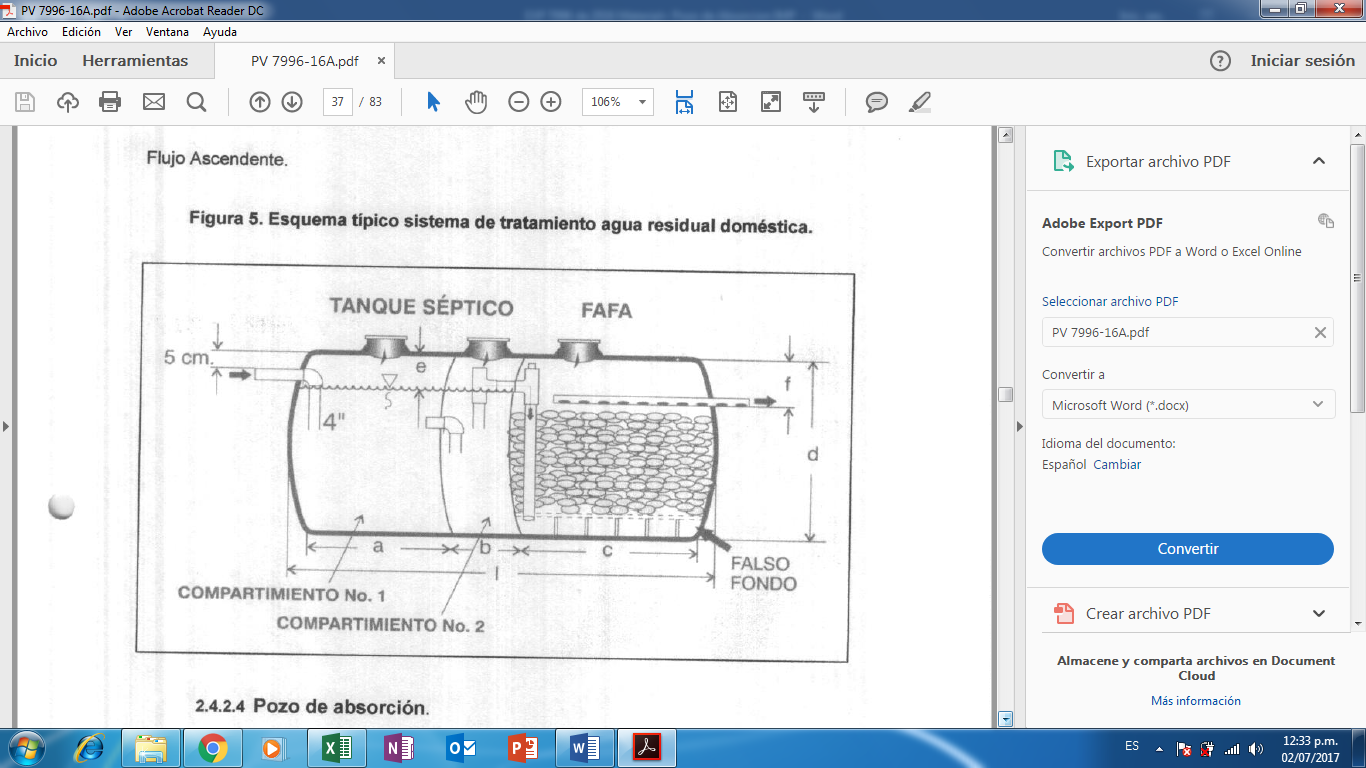 Disposición final del efluente: Como disposición final de las aguas residuales domésticas tratadas se opta por la infiltración al suelo mediante pozo de absorción. La tasa de percolación obtenida a partir del ensayo realizado en el predio es de 10 min/pulgada, que indica un tipo de suelo limo arcilloso de absorción lenta, a partir de esto se dimensiona un pozo de absorción de 1,5 metros de diámetro y 2,9 metros de profundidad.PARAGRAFO 1: El permiso de vertimientos que se otorga, es únicamente para el tratamiento de las aguas residuales de tipo doméstico (Implementación de una solución individual de saneamiento) que se generarían como resultado de la actividad domestica para la vivienda campestre para el predio denominado: 1) URBANIZACION CAMPESTRE SENDEROS DE BRUSELAS ETAPA l LOTE 35, ubicado en la Vereda PARAJE GRANADA, del Municipio de ARMENIA (Q), vivienda que se encuentra construida. Sin embargo es importante advertir que las Autoridades Municipales son las encargadas, según Ley 388 de 1997 y demás normas concordantes y aplicable al caso, de la planificación y administración del territorio, y por lo tanto son quien regulan los usos o actividades que se puedan desarrollar dentro del área de su jurisdicción, en concordancia con las Determinantes Ambientales definidas y concertadas con La Corporación Autónoma Regional del Quindío, las cuales en todo caso deben ser tenidas en cuenta por el ente territorial al momento de realizar autorizaciones constructivas, urbanísticas y/o de desarrollo, por ser normas de especial importancia al momento de aprobar estas ejecuciones en el territorio, a fin de que el desarrollo se efectué de manera Sostenible. Así mismo, las obras que se deban ejecutar para el desarrollo de dichas actividades deberán ser autorizadas por la entidad competente mediante el trámite y expedición de las respectivas licencias, según Decreto 1469 de 2010 y demás normas concordantes y aplicables al caso en particular. De acuerdo a lo anterior el presente permiso no genera Autorización para realizar actividades urbanísticas de ningún tipo, pues su contenido es reflejo del estudio de una solicitud de permiso de vertimientos, en la cual se verifica la mitigación de los posibles impactos ambientales que se puedan llegar a generar por el desarrollo de la actividad pretendida en el predio. PARAGRAFO 2: En caso de requerirse otras autorizaciones, licencias o permisos ambientales para la ejecución de las actividades a desarrollar, el responsable del permiso deberá tramitarlas ante la Autoridad Ambiental, de igual forma el Ente territorial deberá verificar el cumplimiento de la normativa ambiental y exigir el cumplimiento de la misma, de lo contrario podrá verse inmersa en procesos de investigación sancionatoria ambiental (ley 1333 de 2009). ARTÍCULO TERCERO: El permiso de vertimientos que se otorga mediante la presente resolución, conlleva la imposición de condiciones y obligaciones, al señor OSCAR LEON ORTIZ, identificado con cédula de ciudadanía número 7.521.784, quien actúa en calidad de propietario y titular del presente permiso para que cumpla con lo siguiente:La adecuada remoción de carga contaminante por parte de los sistemas sépticos, es efectiva cuando además de estar adecuadamente instalados, el número de contribuyentes no supera la capacidad instalada, se separan adecuadamente las grasas y las aguas lluvias, las aguas residuales a tratar son de origen estrictamente doméstico y se realizan los mantenimientos preventivos como corresponde.Es indispensable tener presente que una ocupación de la vivienda superior a las personas establecidas, así sea temporal, puede implicar ineficiencias en el tratamiento del agua residual que se traducen en remociones de carga contaminante inferiores a las establecidas por la normativa ambiental vigente (Decreto 50 de 2018).Cumplir las disposiciones técnicas y legales relativas a la ubicación del sistema de tratamiento y disposición final de aguas residuales, de acuerdo a lo establecido por el Reglamento Técnico para el Sector de Agua Potable y Saneamiento Básico, RAS, adoptado mediante Resolución 0330 de 2017; al Decreto 1076 de 2015 (compiló el Decreto 3930 de 2010 (MAVDT), modificado por el Decreto 50 de 2018 y demás normas vigentes aplicables. Localizar en terrenos con pendientes significativas, pueden presentarse eventos de remociones en masa que conllevan problemas de funcionamiento, colapso del sistema y los respectivos riesgos ambientales. La distancia mínima de cualquier punto de la infiltración a viviendas, tuberías de agua, pozos de abastecimiento, cursos de aguas superficiales (quebradas, ríos, etc) y cualquier árbol, serán de 5, 15, 30, 30 y 3 metros respectivamente.Si se va a realizar algún tipo de modificación en calidad o cantidad del vertimiento, y/o adición a los sistemas de tratamiento de aguas residuales propuestos en las memorias técnicas, como así mismo la construcción de más sistemas de tratamiento, se debe informar a la Corporación Autónoma regional del Quindío para realizar las adecuaciones y modificación técnicas y jurídicas al permiso de vertimientos otorgado.El sistema de tratamiento debe corresponder al diseño propuesto y aquí avalado y cumplir con las indicaciones técnicas correspondientes.En cualquier caso, el vertimiento de las aguas residuales no se debe realizar sin el tratamiento de las mismas antes de la disposición final.PARÁGRAFO PRIMERO: El permisionario deberá permitir el ingreso a los funcionarios de la Corporación Autónoma Regional del Quindío, cada vez que la autoridad ambiental lo requiera, esto con el fin de realizar las labores de seguimiento y control al permiso otorgado, además para estas labores deberá facilitar la inspección del sistema, realizando las labores necesarias para este fin. PARAGRAFO SEGUNDO: La Instalación del sistema con el que pretende tratar las aguas residuales de tipo domestico deberá ser efectuado bajo las condiciones y recomendaciones establecidas en los manuales de instalación y será responsabilidad del fabricante y/o constructor, para el caso de la limpieza y los mantenimientos, estos deberán ser realizados por personal capacitado e idóneo y/o empresas debidamente autorizadas.  ARTÍCULO CUARTO: Allegar, en un término no superior a seis (6) meses contados a partir de la ejecutoria del presente acto administrativo, los siguientes documentos o requisitos, contemplados en el Decreto 50 de 2018, que modificó el Decreto 1076 de 2015:Manual de operación del sistema de disposición de aguas residuales tratadas al suelo, incluyendo mecanismo de descarga y sus elementos estructurantes que permiten el vertimiento al suelo.Área de Disposición Final del Vertimiento. Identificación del área donde se realizará la disposición en plano topográfico con coordenadas magna sirgas, indicando como mínimo: dimensión requerida, los usos de los suelos en las áreas colindantes y el uso actual y potencial del suelo donde se realizará el vertimiento del agua residual doméstica tratada, conforme al Plan de Ordenación y Manejo de Cuenca Hidrográfica y los instrumentos de ordenamiento territorial vigentes.Plan de cierre y abandono del área de disposición del vertimiento. Plan que define el uso que se le dará al área que se utilizó como disposición del vertimiento. Para tal fin, las actividades contempladas en el plan de cierre deben garantizar que las condiciones físicas, químicas y biológicas del suelo permiten el uso potencial definido en los instrumentos de ordenamiento territorial vigentes y sin perjuicio de la afectación sobre la salud pública.PARÁGRAFO. El incumplimiento del requerimiento podrá dar inicio a las acciones previstas en la Ley 1333 de 2009.ARTÍCULO QUINTO: INFORMAR al señor OSCAR LEON ORTIZ, identificado con cédula de ciudadanía número 7.521.784, quien actúa en calidad de propietario, que de requerirse ajustes, modificaciones o cambios al diseño del sistema de tratamiento presentado, deberá solicitar la modificación del permiso de acuerdo al artículo 2.2.3.3.5.9 de la sección 5 del decreto 1076 de 2015 (48 del Decreto 3930 de 2010), de igual manera es importante tener presente que si se llegara a cambiar la dirección de correspondencia aportada por el usuario dentro del Formulario Único de Solicitud de Permiso de Vertimiento, el peticionario deberá actualizar la dirección ante la entidad por medio de un oficio remisorio, así mismo si hay un cambio de propietario del predio objeto de solicitud, se deberá allegar la información de actualización dentro del trámite para el debido proceso.ARTÍCULO SEXTO: El permisionario deberá cancelar en la Tesorería de la CORPORACIÓN AUTÓNOMA REGIONAL DEL QUINDÍO C.R.Q., los servicios de seguimiento ambiental de conformidad con el artículo 96 de la Ley 633 de 2000 y Resolución 1280 de 2010, resultante de la liquidación de la tarifa que se haga en acto administrativo separado, de acuerdo con la Resolución de Bienes y Servicios vigente de la Entidad.PARÁGRAFO: Los costos derivados del control y seguimiento al permiso de vertimiento, serán liquidados anualmente, según lo establecido en el artículo 96 de la Ley 633 de 2000, de acuerdo a las actividades realizadas por la Corporación en el respectivo año. ARTÍCULO SEPTIMO: INFORMAR del presente acto administrativo al Funcionario encargado del control y seguimiento a permisos otorgados de la Subdirección de Regulación y Control Ambiental de la C.R.Q., para su conocimiento e inclusión en el programa de Control y Seguimiento.ARTÍCULO OCTAVO: El incumplimiento de las obligaciones contenidas en la presente resolución podrá dar lugar a la aplicación de las sanciones que determina la ley 1333 de 2009, sin perjuicio de las penales o civiles a que haya lugar, al igual que la violación de las normas sobre protección ambiental o sobre manejo de los recursos naturales.ARTÍCULO NOVENO: No es permisible la cesión total o parcial de los permisos otorgados, a otras personas sin previa autorización de la Corporación Autónoma Regional del Quindío, quién podrá negarla por motivos de utilidad pública.ARTÍCULO DECIMO: Cuando quiera que se presenten modificaciones o cambios en las condiciones bajo las cuales se otorgó el permiso, el usuario deberá dar aviso de inmediato y por escrito a la Corporación Autónoma Regional del Quindío y solicitar la modificación del permiso, indicando en qué consiste la modificación o cambio y anexando la información pertinente.ARTÍCULO DECIMO PRIMERO: Este permiso queda sujeto a la reglamentación que expidan los Ministerios de Ambiente y Desarrollo Sostenible y Ministerio de Vivienda, Ciudad y Territorio, a los parámetros y los límites máximos permisibles de los vertimientos a las aguas superficiales, marinas, a los sistemas de alcantarillado público y al suelo.ARTÍCULO DÉCIMO SEGUNDO: De conformidad con el artículo 2.2.3.3.5.11 de la sección 5 del decreto 1076 de 2015, (artículo 51 del Decreto 3930 de 2010), la Corporación Autónoma Regional del Quindío, en caso de considerarlo pertinente, podrá revisar en cualquier momento el presente permiso y de ser el caso ajustarse, de conformidad con lo dispuesto en el Plan de Ordenamiento del Recurso Hídrico y/o en la reglamentación de vertimientos que se expide para la cuenca o fuente hídrica en la cual se encuentra localizado el vertimiento.ARTÍCULO DÉCIMO TERCERO: NOTIFICAR para todos sus efectos la presente decisión al señor OSCAR LEON ORTIZ, identificado con cédula de ciudadanía número 7.521.784, quien actúa en calidad de propietario inscrito del predio denominado: 1) URBANIZACION CAMPESTRE SENDEROS DE BRUSELAS ETAPA 1 LOTE 35, ubicado en la Vereda PARAJE GRANADA, del Municipio de ARMENIA (Q), identificado con matrícula inmobiliaria No. 280-193383, y a su apoderado o a quien haga sus veces debidamente constituido en los términos de ley, de no ser posible la notificación personal se hará en los términos estipulados en el Código de Procedimiento Administrativo y de lo Contencioso Administrativo (NOTIFICACIÓN POR AVISO).ARTÍCULO DÉCIMO CUARTO: El encabezado y la parte Resolutiva de la presente Resolución, deberá ser publicada en el boletín ambiental de la C.R.Q., a costa del interesado, de conformidad con los Artículos 70 y 37 de la Ley 99 de 1993. ARTÍCULO DÉCIMO QUINTO: Trasladar a la secretaria de Planeación e Infraestructura del municipio de Armenia (Q), a través de la alcaldía municipal, con el fin de que se evalúen las anteriores consideraciones y si es del caso se determinen las posibles actuaciones de acuerdo a su competencia. ARTÍCULO DÉCIMO SEXTO: La presente Resolución rige a partir de la fecha de ejecutoría, de conformidad con el artículo 87 del Código de Procedimiento Administrativo y de lo Contencioso Administrativo, (Ley 1437 de 2011).ARTICULO DECIMO SEPTIMO: Contra el presente acto administrativo procede únicamente el recurso de reposición, el cual debe interponerse ante el funcionario que profirió el acto y deberá ser interpuesto por el solicitante o apoderado debidamente constituido, dentro de los diez (10) días siguientes a la notificación, tal como lo dispone la ley 1437 del 2011.ARTICULO DECIMO OCTAVO: El responsable del proyecto deberá dar estricto cumplimiento al permiso aprobado y cada una de las especificaciones técnicas señaladas en el concepto técnico.NOTIFÍQUESE, PUBLÍQUESE Y CÚMPLASECARLOS ARIEL TRUKE OSPINASubdirector de Regulación y Control AmbientalAUTO DE INICIACIÓN DE TRÁMITE DE PERMISO DE VERTIMIENTOSRCA-AITV-697-11-20ARMENIA, QUINDÍO. VEINTISEIS (26) DE NOVIEMBRE DE DOS MIL VEINTE (2020 )DISPONE:ARTÍCULO PRIMERO: Dar inicio al trámite de solicitud del Permiso de Vertimiento presentado por el señor ANDREW PETER FREDERCK identificado con cédula de extranjería No. 317.564, en calidad de Representante Legal de la FUNDACIÓN GIMNASIO INGLÉS DE ARMENIA (GIAR), identificada con el Nit No. 800.106.488-9, quien actúa en calidad de PROPIETARIA del predio denominado 1) LOTE FUNDACIÓN GIMNASIO INGLES DE ARMENIA-GIAR-GI SCHOOL ubicado en la Vereda SAN JUAN DE CAROLINA del Municipio de SALENTO (Q), identificado con matrícula inmobiliaria No. 280-195818 y código catastral número 0000000000100648000000000, en el cual se encuentra construido un colegio, a la CORPORACIÓN AUTÓNOMA REGIONAL DEL QUINDÍO, bajo el radicado No. 11344-2020, tal como lo establece el Decreto 3930 de 2010, compilado por el Decreto 1076 de 2015, modificado por el Decreto 050 de 2018.Parágrafo: EL PRESENTE AUTO DE INICIO NO CONSTITUYE EL OTORGAMIENTO DEL PERMISO DE VERTIMIENTO, teniendo en cuenta que el mismo solo evidencia la existencia de la documentación requerida para el trámite, pero no la evaluación de la misma, por lo cual se aclara que queda pendiente la revisión técnica, además del estudio jurídico de la documentación, con base en lo cual podrá solicitarse en cualquier momento complemento o aclaración de la información. Por tanto, no se autoriza la generación del vertimiento ni la construcción de obras, hasta tanto se haya surtido todo el procedimiento y se defina el otorgamiento del permiso, circunscribiéndose esta Autoridad Ambiental solo a la competencia desde el punto de vista ambiental.ARTÍCULO SEGUNDO: Ordenar la práctica de la visita técnica de que trata el artículo 2.2.3.3.5.5. y siguientes del Decreto 1076 de 2015.ARTÍCULO TERCERO: Cualquier persona natural o jurídica podrá intervenir en el presente trámite, en las condiciones señaladas en el artículo 69 de la Ley 99 de 1993.ARTÍCULO CUARTO: El encabezado y la parte Resolutiva del presente Acto Administrativo deberá ser publicada en el boletín ambiental de la C.R.Q., a costa del interesado, de conformidad con los Artículos 70 y 71 de la Ley 99 de 1993.ARTICULO QUINTO: Contra el presente auto no procede recurso alguno, según lo dispuesto en el artículo 75 de la Ley 1437 de 2011.                      ARTICULO SEXTO:  De acuerdo a la autorización realizada por parte del señor ANDREW PETER FREDERCK identificado con cédula de extranjería No. 317.564, en calidad de Representante Legal de la FUNDACIÓN GIMNASIO INGLÉS DE ARMENIA (GIAR), identificada con el Nit No. 800.106.488-9, quien actúa en calidad de PROPIETARIA del predio denominado 1) LOTE FUNDACIÓN GIMNASIO INGLES DE ARMENIA-GIAR-GI SCHOOL ubicado en la Vereda SAN JUAN DE CAROLINA del Municipio de SALENTO (Q), se procede a notificar el presente Auto de iniciación de trámite de permiso de vertimiento a los correos aroberts@gi.edu.co –ecobrasdianaroman@gmail.com , en los términos del artículo 56 de la Ley 1437 de 2011.NOTIFÍQUESE, PUBLÍQUESE Y CÚMPLASECARLOS ARIEL TRUKE OSPINASubdirector de Regulación y Control AmbientalAUTO DE INICIACIÓN DE TRÁMITE DE PERMISO DE VERTIMIENTOSRCA-AITV-666-11-20ARMENIA, QUINDÍO. Diecisiete (17) DE NOVIEMBRE DE DOS MIL VEINTE (2020)DISPONE:ARTÍCULO PRIMERO: Dar inicio al trámite de solicitud de Permiso de Vertimiento presentado por la señora BLANCA RUBY PLITT ESPINOSA en calidad de SOLICITANTE y APODERADA de los señores LUZ ALEYDA SUAZA DIAZ identificada con cédula de ciudadanía No. 1.118.236.369, quien a su vez actúa como REPRESENTANTE LEGAL del CENTRO RECREACIONAL Y VACACIONAL TAYRONA DEL CAFÉ  identificado con NIT. 1.118.236.369-5, SANTIAGO SALAZAR CIRO identificado con cédula de ciudadanía No. 1.053.858.467 y MIGUEL ANGEL CIRO OBANDO identificado con cédula de ciudadanía No. 16.636.823 en calidad de REPRESENTANTE LEGAL de INVERSIONES MAKRO COLOMBIA SOCIEDAD POR ACCIONES SIMPLIFICADA identificada con NIT.901-2256265, quienes son los actuales COPROPIETARIOS de los predios denominados: 1)”EL PAUL O LA ROSA” ubicado en la Vereda EL MESON del municipio de ARMENIA  (Q.), identificado con matrícula inmobiliaria No. 280-3862 y Código Catastral No. 0002000000000349000000000 y 2) “SAN VICENTE” ubicado en la vereda EL MESON del municipio de ARMENIA  (Q.), identificado con matrícula inmobiliaria No. 280-46962 y Código Catastral No.  000200000000035000000000, en la CORPORACIÓN AUTÓNOMA REGIONAL DEL QUINDÍO, bajo el radicado No. 7691-19, tal como lo establece el Decreto 3930 de 2010, compilado por el Decreto 1076 de 2015, modificado por el Decreto 050 de 2018.Parágrafo: EL PRESENTE AUTO DE INICIO NO CONSTITUYE EL OTORGAMIENTO DEL PERMISO DE VERTIMIENTO, teniendo en cuenta que el mismo solo evidencia la existencia de la documentación requerida para el trámite, pero no la evaluación de la misma, por lo cual se aclara que queda pendiente la revisión técnica, además del estudio jurídico de la documentación, con base en lo cual podrá solicitarse en cualquier momento complemento o aclaración de la información. Por tanto, no se autoriza la generación del vertimiento ni la construcción de obras, hasta tanto se haya surtido todo el procedimiento y se defina el otorgamiento del permiso, circunscribiéndose esta Autoridad Ambiental solo a la competencia desde el punto de vista ambiental.ARTÍCULO SEGUNDO: Ordenar la práctica de la visita técnica de que trata el artículo 2.2.3.3.5.5. y siguientes del Decreto 1076 de 2015.ARTÍCULO TERCERO: Cualquier persona natural o jurídica podrá intervenir en el presente trámite, en las condiciones señaladas en el artículo 69 de la Ley 99 de 1993.ARTÍCULO CUARTO: El encabezado y la parte Resolutiva del presente Acto Administrativo deberá ser publicada en el boletín ambiental de la C.R.Q., a costa del interesado, de conformidad con los Artículos 70 y 71 de la Ley 99 de 1993.ARTICULO QUINTO: Contra el presente auto no procede recurso alguno, según lo dispuesto en el artículo 75 de la Ley 1437 de 2011.              ARTICULO SEXTO: De acuerdo a la autorización realizada el día 18 de julio de 2019 por parte de la señora BLANCA RUBY PLITT ESPINOSA  identificada con cédula de ciudadanía No. 41.900.252, quien actúa en calidad de SOLICITANTE y APODERADA del CENTRO RECREACIONAL Y VACACIONAL TAYRONA DEL CAFÉ  identificado con NIT. 1.118.236.369-5,   proceder a notificar el presente Auto de inicio al correo electrónico blancaplittespinosa@yahoo.com en los términos establecidos en el artículo 56 de Ley 1437 de 2011.NOTIFÍQUESE, PUBLÍQUESE Y CÚMPLASECARLOS ARIEL TRUKE OSPINASubdirector de Regulación y Control AmbientalRESOLUCIÓN No. 002855ARMENIA QUINDÍO, 04 DE DICIEMBRE DEL AÑO 2020“POR MEDIO DE LA CUAL SE OTORGA UNA RENOVACIÓN AL PERMISO DEVERTIMIENTO Y SE ADOPTAN OTRAS DISPOSICIONES”RESUELVEARTÍCULO PRIMERO: Renovar el Permiso de Vertimiento de aguas residuales domésticas, sin perjuicio de las funciones y atribuciones que le corresponden ejercer al ente territorial de conformidad con la ley 388 de 1997 y el POT del Municipio de Circasia (Q) y demás normas que lo ajusten, con el fin de evitar afectaciones al recurso suelo y aguas subterráneas, al  señor CARLOS ALBERTO ZULUAGA ALVAREZ, identificado con la cedula de ciudadanía No. 10.075.886, actuando en calidad de propietario del predio denominado 1) LOTE 22 CONDOMINIO URBANIZACION EL PARAISO, ubicado en la vereda SAN ANTONIO del municipio de CIRCASIA, identificado con el número de matrícula inmobiliaria No. 280-31474 y el código catastral No. 630001000006080780000, acorde con la información que presenta el siguiente cuadro:ASPECTOS TÉCNICOS Y AMBIENTALES GENERALESPARÁGRAFO 1: El término de vigencia del permiso será de cinco (05) años, contados a partir de la ejecutoria de la presente actuación.PARÁGRAFO 2: El usuario deberá adelantar ante la Corporación la Renovación del permiso de vertimientos mediante solicitud por escrito, dentro del primer trimestre del último año de vigencia del permiso de vertimientos que hoy se otorga, de acuerdo al artículo 2.2.3.3.5.10 de la sección 5 del decreto 1076 de 2015 (50 del Decreto 3930 de 2010).PARÁGRAFO 3: El presente permiso de vertimientos, no constituye ni debe interpretarse que es una autorización para construir; con el mismo NO se está legalizando, ni viabilizando ninguna actuación urbanística; además este no exime al peticionario, ni al ente territorial en caso de requerir Licencia Ambiental por encontrarse en un área protegida de tramitarla ante la autoridad ambiental competente. En todo caso el presente permiso de vertimientos NO CONSTITUYE una Licencia ambiental, ni una licencia de construcción, ni una licencia de parcelación, ni una licencia urbanística, ni ningún otro permiso que no esté contemplado dentro de la presente resolución.ARTICULO SEGUNDO: Acoger el sistema de tratamiento de aguas residuales domesticas presentado y que se encuentra instalado en el predio: 1) LOTE 22 CONDOMINIO URBANIZACION EL PARAISO, ubicado en la vereda SAN ANTONIO del municipio de CIRCASIA, el cual es efectivo para tratar las aguas residuales hasta por ocho (08) contribuyentes permanentes.SISTEMA PROPUESTO PARA EL MANEJO DE AGUAS RESIDUALES Las aguas residuales domésticas (ARD), generadas en el predio se conducen a un Sistema de Tratamiento de Aguas Residuales Domésticas (STARD) tipo mixto compuesto por trampa de grasas, tanque séptico en mampostería, filtro anaeróbico en prefabricado y como sistema de disposición final un campo de infiltracion, con capacidad calculada hasta para 8 personas y considerando una contribución de aguas residuales de C=130litros/dia/hab según la tabla E-7-1 del RAS, para un residencia clase media.Trampa de grasas: La trampa de grasas está construida en mampostería, para el pre tratamiento de las aguas residuales provenientes de la cocina. En el diseño el volumen útil de la trampa de grasas es de 105 litros y sus dimensiones serán 1 metros de altura útil, 0.24 metros de ancho y 0.50 metros de largo. Tanque séptico: En memoria de cálculo se considera un tiempo de retención de 1 día y una tasa de acumulación de lodos de K=57, según la tabla E-7-3 del RAS, por lo que se diseña la capacidad del tanque séptico de un compartimiento dando un volumen útil de 2000 litros, siendo sus dimensiones de 1.70 metros de altura útil, 1.30 metros de ancho y 1.60 metros de longitud total. Filtro Anaerobio de Flujo Ascendente FAFA: Se diseña el FAFA con un tiempo de retención hidráulico de 6 horas según tabla E4.29 del RAS, obteniendo un volumen útil de 1000 litros, para lo cual se instala un módulo en prefabricado.Disposición final del efluente: Como disposición final de las aguas residuales domésticas tratadas se opta por un campo de infiltración, el cual se diseñó de acuerdo a las condiciones y resultados obtenidos en el ensayo de percolación. La tasa de percolación obtenida a partir de los ensayos realizados en el sitio es de 9.10 min/pulgada, de absorción lenta. Se diseña un pozo de absorción para 8 personas Imagen 1. Esquema corte de Tanque Séptico y FAFA.PARAGRAFO 1: La renovación de permiso de vertimientos que se otorga, es únicamente para el tratamiento de aguas residuales de tipo doméstico (implementación de una solución individual de saneamiento), que se generan como resultado de la actividad domestica que se desarrolla en el predio.  Sin embargo es importante advertir que Las autoridades Municipales son las encargadas, según La Ley 388 de 1997 y demás normas concordantes y aplicable al caso, de la planificación y administración del territorio, y por lo tanto son quienes regulan los usos o actividades que se puedan desarrollar dentro del área de su jurisdicción, en concordancia con las Determinantes Ambientales definidas y concertadas con La Corporación Autónoma Regional del Quindío, las cuales en todo caso deben ser tenidas en cuenta por el ente territorial al momento de realizar autorizaciones constructivas, urbanísticas y/o de desarrollo, por ser normas de especial importancia al momento de aprobar estas ejecuciones en el territorio, a fin de que el desarrollo se efectué de manera Sostenible. Así mismo, las obras que se deban ejecutar para el desarrollo de dichas actividades deberán ser autorizadas por la entidad competente mediante el trámite y expedición de las respectivas licencias, según Decreto 1469 de 2010 y demás normas concordantes y aplicables al caso en particular. De acuerdo a lo anterior el presente permiso no genera Autorización para realizar actividades urbanísticas de ningún tipo, pues su contenido es reflejo del estudio de una solicitud de permiso de vertimientos, en la cual se verifica la mitigación de los posibles impactos ambientales que se puedan llegar a generar por el desarrollo de la actividad pretendida en el predio.PARAGRAFO 2: En caso de requerirse otras autorizaciones, licencias o permisos ambientales para la ejecución de las actividades a desarrollar, el responsable del permiso deberá tramitarlas ante la Autoridad Ambiental, de igual forma el Ente territorial deberá verificar el cumplimiento de la normativa ambiental y exigir el cumplimiento de la misma, de lo contrario podrá verse inmersa en procesos de investigación sancionatoria ambiental (ley 1333 de 2009). ARTÍCULO TERCERO: La renovación de permiso de vertimientos que se otorga mediante la presente resolución, conlleva la imposición de condiciones y obligaciones al señor CARLOS ALBERTO ZULUAGA ALVAREZ, identificado con la cedula de ciudadanía No. 10.075.886, para que cumpla con lo siguiente:La adecuada remoción de carga contaminante por parte de los sistemas sépticos, es efectiva cuando además de estar adecuadamente instalados, el número de contribuyentes no supera la capacidad instalada, se separan adecuadamente las grasas y las aguas lluvias, las aguas residuales a tratar son de origen estrictamente doméstico y se realizan los mantenimientos preventivos como corresponde.Es indispensable tener presente que una ocupación de la vivienda superior a las personas establecidas, así sea temporal, puede implicar ineficiencias en el tratamiento del agua residual que se traducen en remociones de carga contaminante inferiores a las establecidas por la normativa ambiental vigente (Decreto 50 de 2018).Cumplir las disposiciones técnicas y legales relativas a la ubicación del sistema de tratamiento y disposición final de aguas residuales, de acuerdo a lo establecido por el Reglamento Técnico para el Sector de Agua Potable y Saneamiento Básico, RAS, adoptado mediante Resolución 0330 de 2017; al Decreto 1076 de 2015 (compiló el Decreto 3930 de 2010 (MAVDT), modificado por el Decreto 50 de 2018 y demás normas vigentes aplicables. Localizar en terrenos con pendientes significativas, pueden presentarse eventos de remociones en masa que conllevan problemas de funcionamiento, colapso del sistema y los respectivos riesgos ambientales. La distancia mínima de cualquier punto de la infiltración a viviendas, tuberías de agua, pozos de abastecimiento, cursos de aguas superficiales (quebradas, ríos, etc.) y cualquier árbol, serán de 5, 15, 30, 30 y 3 metros respectivamente.Si se va a realizar algún tipo de modificación en calidad o cantidad del vertimiento, y/o adición a los sistemas de tratamiento de aguas residuales propuestos en las memorias técnicas, como así mismo la construcción de más sistemas de tratamiento, se debe informar a la Corporación Autónoma regional del Quindío para realizar las adecuaciones y modificación técnicas y jurídicas al permiso de vertimientos otorgado.El sistema de tratamiento debe corresponder al diseño propuesto y aquí avalado y cumplir con las indicaciones técnicas correspondientes.En cualquier caso, el vertimiento de las aguas residuales no se debe realizar sin el tratamiento de las mismas antes de la disposición final.Requerir en la Resolución de otorgamiento del permiso de vertimiento, el ajuste a los requisitos establecidos en el Decreto 50 de 2018.PARÁGRAFO PRIMERO: El permisionario deberá permitir el ingreso a los funcionarios de la Corporación Autónoma Regional del Quindío, cada vez que la autoridad ambiental lo requiera, esto con el fin de realizar las labores de seguimiento y control al permiso otorgado, además para estas labores deberá facilitar la inspección del sistema, realizando las labores necesarias para este fin. PARAGRAFO SEGUNDO: La Instalación del sistema con el que pretende tratar las aguas residuales de tipo domestico deberá ser efectuado bajo las condiciones y recomendaciones establecidas en los manuales de instalación y será responsabilidad del fabricante y/o constructor, para el caso de la limpieza y los mantenimientos, estos deberán ser realizados por personal capacitado e idóneo y/o empresas debidamente autorizadas.  ARTÍCULO CUARTO. Allegar, en un término no superior a seis (6) meses contados a partir de la ejecutoria del presente acto administrativo, los siguientes documentos o requisitos, contemplados en el Decreto 50 de 2018, que modificó el Decreto 1076 de 2015:Manual de operación del sistema de disposición de aguas residuales tratadas al suelo, incluyendo mecanismo de descarga y sus elementos estructurantes que permiten el vertimiento al suelo.Área de Disposición Final del Vertimiento. Identificación del área donde se realizará la disposición en plano topográfico con coordenadas magna sirgas, indicando como mínimo: dimensión requerida, los usos de los suelos en las áreas colindantes y el uso actual y potencial del suelo donde se realizará el vertimiento del agua residual doméstica tratada, conforme al Plan de Ordenación y Manejo de Cuenca Hidrográfica y los instrumentos de ordenamiento territorial vigentes.Plan de cierre y abandono del área de disposición del vertimiento. Plan que define el uso que se le dará al área que se utilizó como disposición del vertimiento. Para tal fin, las actividades contempladas en el plan de cierre deben garantizar que las condiciones físicas, químicas y biológicas del suelo permiten el uso potencial definido en los instrumentos de ordenamiento territorial vigentes y sin perjuicio de la afectación sobre la salud pública.PARÁGRAFO. El incumplimiento del requerimiento podrá dar inicio a las acciones previstas en la Ley 1333 de 2009.ARTÍCULO QUINTO: INFORMAR al señor CARLOS ALBERTO ZULUAGA ALVAREZ, identificado con la cedula de ciudadanía No. 10.075.886, que de requerirse ajustes, modificaciones o cambios al diseño del sistema de tratamiento presentado, deberá solicitar la modificación del permiso de acuerdo artículo 49 del Decreto 3930 de 2010, compilado con el Decreto 1076 del año 2015.ARTÍCULO SEXTO: El permisionario deberá cancelar en la Tesorería de la CORPORACIÓN AUTÓNOMA REGIONAL DEL QUINDÍO C.R.Q., los servicios de seguimiento ambiental de conformidad con el artículo 96 de la Ley 633 de 2000 y Resolución 1280 de 2010, resultante de la liquidación de la tarifa que se haga en acto administrativo separado, de acuerdo con la Resolución de Bienes y Servicios vigente de la Entidad.PARÁGRAFO: Los costos derivados del control y seguimiento al permiso de vertimiento, serán liquidados anualmente, según lo establecido en el artículo 96 de la Ley 633 de 2000, de acuerdo a las actividades realizadas por la Corporación en el respectivo año. ARTÍCULO SEPTIMO: INFORMAR del presente acto administrativo al funcionario encargado del control y seguimiento a permisos otorgados de la Subdirección de Regulación y Control Ambiental de la C.R.Q., para su conocimiento e inclusión en el programa de Control y Seguimiento.ARTÍCULO OCTAVO: El incumplimiento de las obligaciones contenidas en la presente resolución podrá dar lugar a la aplicación de las sanciones que determina la ley 1333 de 2009, sin perjuicio de las penales o civiles a que haya lugar, al igual que la violación de las normas sobre protección ambiental o sobre manejo de los recursos naturales.ARTÍCULO NOVENO: No es permisible la cesión total o parcial de los permisos otorgados, a otras personas sin previa autorización de la Corporación Autónoma Regional del Quindío, quién podrá negarla por motivos de utilidad pública.ARTÍCULO DECIMO: Cuando quiera que se presenten modificaciones o cambios en las condiciones bajo las cuales se otorgó el permiso, el usuario deberá dar aviso de inmediato y por escrito a la Corporación Autónoma Regional del Quindío y solicitar la modificación del permiso, indicando en qué consiste la modificación o cambio y anexando la información pertinente.ARTÍCULO DÉCIMO PRIMERO: Este permiso queda sujeto a la reglamentación que expidan los Ministerios de Ambiente y Desarrollo Sostenible y Ministerio de Vivienda, Ciudad y Territorio, a los parámetros y los límites máximos permisibles de los vertimientos a las aguas superficiales, marinas, a los sistemas de alcantarillado público y al suelo.ARTÍCULO DÉCIMO SEGUNDO: De conformidad con el artículo 2.2.3.3.5.11 de la sección 5 del decreto 1076 de 2015, (artículo 51 del Decreto 3930 de 2010), la Corporación Autónoma Regional del Quindío, en caso de considerarlo pertinente, podrá revisar en cualquier momento el presente permiso y de ser el caso ajustarse, de conformidad con lo dispuesto en el Plan de Ordenamiento del Recurso Hídrico y/o en la reglamentación de vertimientos que se expide para la cuenca o fuente hídrica en la cual se encuentra localizado el vertimiento.ARTÍCULO DÉCIMO TERCERO: NOTIFICAR para todos sus efectos la presente decisión al señor CARLOS ALBERTO ZULUAGA ALVAREZ, identificado con la cedula de ciudadanía No. 10.075.886, en calidad de propietario; de no ser posible la notificación personal se hará en los términos estipulados en el Código de Procedimiento Administrativo y de lo Contencioso Administrativo (NOTIFICACION POR AVISO).ARTÍCULO DÉCIMO CUARTO: El encabezado y la parte Resolutiva de la presente Resolución, deberá ser publicada en el boletín ambiental de la C.R.Q., a costa del interesado, de conformidad con los Artículos 70 y 71 de la Ley 99 de 1993, y lo pagado previamente por el solicitante. ARTÍCULO DÉCIMO QUINTO: La presente Resolución rige a partir de la fecha de ejecutoría, de conformidad con el artículo 87 del Código de Procedimiento Administrativo y de lo Contencioso Administrativo, (Ley 1437 de 2011).ARTICULO DECIMO SEXTO: Contra el presente acto administrativo procede únicamente el recurso de reposición, el cual debe interponerse ante el funcionario que profirió el acto y deberá ser interpuesto por el solicitante o apoderado debidamente constituido, dentro de los diez (10) días siguientes a la notificación, tal como lo dispone la ley 1437 del 2011.ARTICULO DECIMO SEPTIMO: El responsable del proyecto deberá dar estricto cumplimiento al permiso aprobado y cada una de las especificaciones técnicas señaladas en el concepto técnico.NOTIFÍQUESE, PUBLÍQUESE Y CÚMPLASECARLOS ARIEL TRUKE       OSPINASubdirector de Regulación y Control AmbientalAUTO DE INICIACIÓN DE TRÁMITE DE PERMISO DE VERTIMIENTOSRCA-AITV-667-04-2020ARMENIA, QUINDÍO. DIECISIETE (17) DE NOVIEMBRE DE DOS MIL VEINTE (2020)DISPONE:ARTÍCULO PRIMERO: Dar inicio al trámite de solicitud de Permiso de Vertimiento presentada por los señores LEONEL ALBERTO ROJAS, identificado con la cédula de ciudadanía número 75.064.947, MARIA TERESA QUINTERO, identificada con la cédula de ciudadanía número 30.331.432, y LUZ DARY HOYOS ARIAS, identificada con la cédula de ciudadanía número 38.220.239, quienes actúan en calidad de copropietarios inscritos del predio denominado: 1) LOTE 8 HOSTERIA CONDOMINIO CAMPESTRE ¨RANCHO LA SOLEDAD #DOS (2), ubicado en la vereda LA JULIA del municipio de MONTENEGRO (Q.), identificado con matrícula inmobiliaria No. 280-171552 y código catastral número 63470000100010432802, presentó solicitud de permiso de vertimiento a la CORPORACIÓN AUTÓNOMA REGIONAL DEL QUINDÍO, bajo el radicado No. 9077-2019, tal como lo establece el Decreto 3930 de 2010, compilado por el Decreto 1076 de 2015, modificado por el Decreto 050 de 2018.Parágrafo: EL PRESENTE AUTO DE INICIO NO CONSTITUYE EL OTORGAMIENTO DEL PERMISO DE VERTIMIENTO, teniendo en cuenta que el mismo solo evidencia la existencia de la documentación requerida para el trámite, pero no la evaluación de la misma, por lo cual se aclara que queda pendiente la revisión técnica, además del estudio jurídico de la documentación, con base en lo cual podrá solicitarse en cualquier momento complemento o aclaración de la información. Por tanto, no se autoriza la generación del vertimiento ni la construcción de obras, hasta tanto se haya surtido todo el procedimiento y se defina el otorgamiento del permiso, circunscribiéndose esta Autoridad Ambiental solo a la competencia desde el punto de vista ambiental.ARTÍCULO SEGUNDO: Cualquier persona natural o jurídica podrá intervenir en el presente trámite, en las condiciones señaladas en el artículo 69 de la Ley 99 de 1993.ARTICULO TERCERO: El encabezado y la parte Resolutiva del presente Acto Administrativo deberán ser publicados en el boletín ambiental de la C.R.Q., a costa del interesado, de conformidad con los Artículos 70 y 71 de la Ley 99 de 1993.ARTICULO CUARTO: Contra el presente auto no procede recurso alguno, según lo dispuesto en el artículo 75 de la Ley 1437 de 2011. ARTICULO QUINTO: Notificar el presente acto administrativo a los señores LEONEL ALBERTO ROJAS, identificado con la cédula de ciudadanía número 75.064.947, MARIA TERESA QUINTERO, identificada con la cédula de ciudadanía número 30.331.432, y LUZ DARY HOYOS ARIAS, identificada con la cédula de ciudadanía número 38.220.239, quienes actúan en calidad de copropietarios, o a su apoderado, en los términos de la Ley 1437 de 2011.NOTIFIQUESE, PUBLÍQUESE Y CÚMPLASECARLOS ARIEL TRUKE OSPINASubdirector de Regulación y Control AmbientalAUTO DE INICIACIÓN DE TRÁMITE DE PERMISO DE VERTIMIENTOSRCA-AITV-660-11-2020ARMENIA, QUINDÍO. TRECE (13) DE NOVIEMBRE DE DOS MIL VEINTE (2020)DISPONE:ARTÍCULO PRIMERO: Dar inicio al trámite de solicitud de Permiso de Vertimiento presentado el señor EFRAIN ALFONSO YAÑEZ RIVEROS, identificado con cédula de ciudadanía número 13.239.709 y la señora MARIA ELENA MORENO GAMARRA, identificada con cédula de ciudadanía número 60.279.691, en calidad de copropietarios del predio denominado: 1) LOTE 70 HOSTERIA CONDOMINIO CAMPESTRE RANCHO LA SOLEDAD #DOS (02), ubicado en la vereda LA JULIA del Municipio de MONTENEGRO (Q), identificado con matrícula inmobiliaria No. 280-171614 y con código catastral 63470000100010494802, bajo el radicado No 12380 de 2019,  tal como lo establece el Decreto 3930 de 2010, compilado por el Decreto 1076 de 2015, modificado por el Decreto 050 de 2018.Parágrafo: EL PRESENTE AUTO DE INICIO NO CONSTITUYE EL OTORGAMIENTO DEL PERMISO DE VERTIMIENTO, teniendo en cuenta que el mismo solo evidencia la existencia de la documentación requerida para el trámite, pero no la evaluación de la misma, por lo cual se aclara que queda pendiente la revisión técnica, además del estudio jurídico de la documentación, con base en lo cual podrá solicitarse en cualquier momento complemento o aclaración de la información. Por tanto, no se autoriza la generación del vertimiento ni la construcción de obras, hasta tanto se haya surtido todo el procedimiento y se defina el otorgamiento del permiso, circunscribiéndose esta Autoridad Ambiental solo a la competencia desde el punto de vista ambiental.ARTÍCULO SEGUNDO: Ordenar la práctica de la visita técnica de que trata el artículo 2.2.3.3.5.5. y siguientes del Decreto 1076 de 2015.ARTÍCULO TERCERO: Cualquier persona natural o jurídica podrá intervenir en el presente trámite, en las condiciones señaladas en el artículo 69 de la Ley 99 de 1993.ARTÍCULO CUARTO: El encabezado y la parte Resolutiva del presente Acto Administrativo deberán ser publicados en el boletín ambiental de la C.R.Q., a costa del interesado, de conformidad con los Artículos 70 y 71 de la Ley 99 de 1993.ARTICULO QUINTO: Contra el presente auto no procede recurso alguno, según lo dispuesto en el artículo 75 de la Ley 1437 de 2011.                      ARTICULO SEXTO: De acuerdo a la autorización realizada el día 26 de noviembre de 2019, por el señor EFRAIN ALFONSO YAÑEZ RIVEROS, copropietario del predio denominado: 1) LOTE 70 HOSTERIA CONDOMINIO CAMPESTRE RANCHO LA SOLEDAD #DOS (02), ubicado en la vereda LA JULIA del Municipio de MONTENEGRO (Q), proceder a notificar el presente auto de inicio al correo electrónico efrainy52@hotmail.com, en los términos del artículo 56 de la ley 1437 de 2011.NOTIFÍQUESE, PUBLÍQUESE Y CÚMPLASECARLOS ARIEL TRUKE OSPINASubdirector de Regulación y Control AmbientalRESOLUCIÓN No. 2858ARMENIA QUINDIO, CUATRO (04) DE DICIEMBRE DE 2020“POR MEDIO DEL CUAL SE DECLARA EL DESISTIMIENTO Y SE ORDENA ELARCHIVO DE SOLICITUD DE TRAMITE PERMISO DE VERTIMIENTO”RESUELVE:ARTICULO PRIMERO. Declarar el desistimiento tácito de la solicitud de permiso de vertimiento de aguas residuales domésticas radicado bajo el No. 11602-2010, presentado por la señora MARIA GRISELDA SOTO CORTÉS, en calidad de propietaria del predio denominado: LA CASCADA, ANTES VILLA ROSA, localizado en la vereda EL VIGILANTE del Municipio de FILANDIA (Q), identificado con matrícula inmobiliaria No. 284-0005885, y con código catastral 00-00-002-0184-000,Parágrafo: la declaratoria de desistimiento de la solicitud de trámite de permiso de vertimientos presentada para el predio denominado: LA CASCADA, ANTES VILLA ROSA, localizado en la vereda EL VIGILANTE del Municipio de FILANDIA (Q), se efectúa por los argumentos expuestos en la parte motiva del presente proveído, en todo caso se deja claro que la petición fue allegada de forma incompleta y no fueron allegados por el solicitante los requisitos e información necesaria para la toma de la decisión de fondo, pese a ser requeridos por la Autoridad Ambiental en requerimiento enviado.ARTICULO SEGUNDO: Como consecuencia de lo anterior Archívese el trámite administrativo de solicitud de permiso de vertimientos, adelantado bajo el expediente radicado CRQ ARM 11602-2010 del 21 de diciembre del año 2010, relacionado con el predio denominado: LA CASCADA, ANTES VILLA ROSA, localizado en la vereda EL VIGILANTE del Municipio de FILANDIA (Q),Parágrafo: Para la presentación de una nueva solicitud de permiso de vertimiento, el usuario deberá seguir el procedimiento y cumplir con los requisitos establecidos en el Libro 2 Parte 2 título 3, capítulo 3 del Decreto 1076 de 2016, que compiló el Decreto 3930 de 2010 hoy modificado por el Decreto 050 de 2018. Además de considerar los demás requisitos y/o consideraciones que tenga la Autoridad Ambiental competente; en todo caso la solicitud que presente deberá permitir a la C.R.Q. evaluar integralmente lo planteado, incluido los posibles impactos y su mitigación.  ARTÍCULO TERCERO: Citar para la notificación personal del presente acto administrativo a la señora MARIA GRISELDA SOTO CORTÉS, en calidad de propietaria o a su apoderado o autorizado debidamente constituido, en los términos de los artículos 44 y 45 del Decreto 01 de 1984.ARTÍCULO CUARTO: El encabezado y la parte resolutiva del presente Auto, deberá ser publicada en el boletín ambiental de la C.R.Q., en los términos del artículo 71 de la ley 99 de 1993.ARTÍCULO QUINTO: Contra el presente acto administrativo procede únicamente el recurso de reposición en vía gubernativa, el cual debe interponerse ante el funcionario que profirió el acto y deberá ser por escrito, en la diligencia de notificación personal, o dentro de los cinco (5) días siguientes a ella, o a la desfijación del edicto, o la publicación, según el caso (Art. 50 y 51 del Decreto 01 de 1984).ARTÍCULO SEXTO: La presente Resolución rige a partir de la fecha de ejecutoría, de conformidad con el artículo 62 del Código Contencioso Administrativo.NOTIFÍQUESE, PUBLÍQUESE Y CÚMPLASECARLOS ARIEL TRUKE OSPINASubdirector de Regulación y Control AmbientalRESOLUCIÓN No. 2857ARMENIA QUINDIO, CUATRO (04) DE DICIEMBRE DE 2020“POR MEDIO DEL CUAL SE DECLARA EL DESISTIMIENTO Y SE ORDENA ELARCHIVO DE SOLICITUD DE TRAMITE PERMISO DE VERTIMIENTO”RESUELVE:ARTICULO PRIMERO. Declarar el desistimiento tácito de la solicitud de permiso de vertimiento de aguas residuales domésticas radicado bajo el No. 11847-2010, presentado por la señora LUZ STELLA GIRALDO CARDENAS, identificada con cédula de ciudadanía número 41.897.201, en calidad de propietaria del predio denominado: 1) LOTE 3 LAS ACACIAS, localizado en la vereda HOJAS ANCHAS  del Municipio de CIRCASIA (Q), identificado con matrícula inmobiliaria No. 280-101249, y con código catastral 00-02-0001-0253-000Parágrafo: la declaratoria de desistimiento de la solicitud de trámite de permiso de vertimientos presentada para el predio denominado: 1) LOTE 3 LAS ACACIAS, localizado en la vereda HOJAS ANCHAS  del Municipio de CIRCASIA (Q), se efectúa por los argumentos expuestos en la parte motiva del presente proveído, en todo caso se deja claro que la petición fue allegada de forma incompleta y no fueron allegados por el solicitante los requisitos e información necesaria para la toma de la decisión de fondo, pese a ser requeridos por la Autoridad Ambiental en requerimiento enviado.ARTICULO SEGUNDO: Como consecuencia de lo anterior Archívese el trámite administrativo de solicitud de permiso de vertimientos, adelantado bajo el expediente radicado CRQ ARM 11847-2010, relacionado con el predio denominado: 1) LOTE 3 LAS ACACIAS, localizado en la vereda HOJAS ANCHAS  del Municipio de CIRCASIA (Q).Parágrafo: Para la presentación de una nueva solicitud de permiso de vertimiento, el usuario deberá seguir el procedimiento y cumplir con los requisitos establecidos en el Libro 2 Parte 2 título 3, capítulo 3 del Decreto 1076 de 2016, que compiló el Decreto 3930 de 2010 hoy modificado por el Decreto 050 de 2018. Además de considerar los demás requisitos y/o consideraciones que tenga la Autoridad Ambiental competente; en todo caso la solicitud que presente deberá permitir a la C.R.Q. evaluar integralmente lo planteado, incluido los posibles impactos y su mitigación.  ARTÍCULO TERCERO: Citar para la notificación personal del presente acto administrativo a la señora LUZ STELLA GIRALDO CARDENAS, identificada con cédula de ciudadanía número 41.897.201, en calidad de propietaria, o a su apoderado o autorizado debidamente constituido, en los términos de los artículos 44 y 45 del Decreto 01 de 1984.ARTÍCULO CUARTO: El encabezado y la parte resolutiva del presente Auto, deberá ser publicada en el boletín ambiental de la C.R.Q., en los términos del artículo 71 de la ley 99 de 1993.ARTÍCULO QUINTO: Contra el presente acto administrativo procede únicamente el recurso de reposición en vía gubernativa, el cual debe interponerse ante el funcionario que profirió el acto y deberá ser por escrito, en la diligencia de notificación personal, o dentro de los cinco (5) días siguientes a ella, o a la desfijación del edicto, o la publicación, según el caso (Art. 50 y 51 del Decreto 01 de 1984).ARTÍCULO SEXTO: La presente Resolución rige a partir de la fecha de ejecutoría, de conformidad con el artículo 62 del Código Contencioso Administrativo.NOTIFÍQUESE, PUBLÍQUESE Y CÚMPLASECARLOS ARIEL TRUKE OSPINASubdirector de Regulación y Control AmbientalRESOLUCIÓN No. 2856ARMENIA QUINDIO, CUATRO (04) DE DICIEMBRE DE 2020“POR MEDIO DEL CUAL SE NIEGA UN PERMISO DE VERTIMIENTO DE AGUASRESIDUALES DOMESTICAS Y SE ADOPTAN OTRAS DISPOSICIONES”RESUELVEARTÍCULO PRIMERO: NEGAR EL PERMISO DE VERTIMIENTO DOMÉSTICO, al predio: SAN CAMILO, ubicado en la Vereda HOJAS ANCHAS  del Municipio de CIRCASIA (Q), identificado con matrícula inmobiliaria No. 280-64402 y código catastral No 00-02-0004-0142-000; respecto a la solicitud presentada por el señor RUBEN DARIO VELEZ RICO, identificado con cédula de ciudadanía número 10.113.836, expedida en Pereira (R.), quien actúa en calidad de representante legal de la menor hija SOFIA VELEZ JIMENEZ, y como apoderado de la señora CAMILA VELEZ RICO, identificada con cédula de ciudadanía número 1.088.322.651, copropietarias del predio denominado: 1) SAN CAMILO, ubicado en la Vereda HOJAS ANCHAS  del Municipio de CIRCASIA (Q), identificado con matrícula inmobiliaria No. 280-64402 y código catastral No 00-02-0004-0142-000Parágrafo: La negación del permiso de vertimiento para el predio: SAN CAMILO, ubicado en la Vereda HOJAS ANCHAS  del Municipio de CIRCASIA (Q), identificado con matrícula inmobiliaria No. 280-64402 y código catastral No 00-02-0004-0142-000, se efectúa por los argumentos expuestos en la parte motiva del presente proveído.ARTICULO SEGUNDO: Como consecuencia de lo anterior Archívese el trámite administrativo de Solicitud de permiso de vertimientos, adelantado bajo el expediente radicado CRQ ARM 5990-2010 del 06 de julio del año 2010, relacionado con el predio: SAN CAMILO, ubicado en la Vereda HOJAS ANCHAS  del Municipio de CIRCASIA (Q), identificado con matrícula inmobiliaria No. 280-64402 y código catastral No 00-02-0004-0142-000. Parágrafo: Para la presentación de una nueva solicitud de permiso de vertimiento, el usuario deberá seguir el procedimiento y cumplir con los requisitos establecidos en el Libro 2 Parte 2 título 3, capítulo 3 del Decreto 1076 de 2016, que compiló el Decreto 3930 de 2010 hoy modificado por el Decreto 050 de 2018. Además de considerar los demás requisitos y/o consideraciones que tenga la Autoridad Ambiental competente; en todo caso la solicitud que presente deberá permitir a la C.R.Q. evaluar integralmente lo planteado, incluido los posibles impactos y su mitigación.  ARTÍCULO TERCERO: Citar para la notificación personal del presente acto administrativo al señor RUBEN DARIO VELEZ RICO, identificado con cédula de ciudadanía número 10.113.836, expedida en Pereira (R.), quien actúa en calidad de representante legal de la menor hija SOFIA VELEZ JIMENEZ, y como apoderado de la señora CAMILA VELEZ RICO, identificada con cédula de ciudadanía número 1.088.322.651, copropietarias del predio objeto de solicitud, o en su defecto a su apoderado o autorizado debidamente constituido; en los términos de los artículos 44 y 45 del Decreto 01 de 1984, en forma personal o en su defecto por edicto.ARTÍCULO CUARTO: El encabezado y la parte Resolutiva de la presente Resolución, deberá ser publicada en el boletín ambiental de la C.R.Q., a costa del interesado, de conformidad con los Artículos 70 y 71 de la Ley 99 de 1993. ARTÍCULO QUINTO: Contra el presente acto administrativo procede únicamente el recurso de reposición en vía gubernativa, el cual debe interponerse ante el funcionario que profirió el acto y deberá ser por escrito, en la diligencia de notificación personal, o dentro de los cinco (05) días siguientes a ella, o a la desfijación del edicto, o la publicación según el caso (Art. 50 y 51 del Decreto 01 de 1984).ARTICULO SEXTO: La presente Resolución rige a partir de la fecha de ejecutoria, de conformidad con el artículo 87 del Código de procedimiento Administrativo y de lo Contencioso Administrativo (Ley 1437 de 2011)NOTIFÍQUESE, PUBLÍQUESE Y CÚMPLASECARLOS ARIEL TRUKE OSPINASubdirector de Regulación y Control AmbientalAUTO DE INICIACIÓN DE TRÁMITE DE PERMISO DE VERTIMIENTOSRCA-AITV-674-11-2020ARMENIA, QUINDÍO. DIECIOCHO (18) DE NOVIEMBRE DE DOS MIL VEINTE (2020)DISPONE:ARTÍCULO PRIMERO: Dar inicio al trámite de solicitud de Permiso de Vertimiento presentada por la señora JOSE VICENTE ZULUAGA HERRERA, identificado con cédula de ciudadanía número 4361906, en calidad de propietario del predio denominado: 1) TERUEL, ubicado en la vereda HOJAS ANCHAS del Municipio de CIRCASIA (Q), identificado con matrícula inmobiliaria No. 280-4940 y con código catastral 63190000200040058000,, tal como lo establece el Decreto 3930 de 2010, compilado por el Decreto 1076 de 2015, modificado por el Decreto 050 de 2018.Parágrafo: EL PRESENTE AUTO DE INICIO NO CONSTITUYE EL OTORGAMIENTO DEL PERMISO DE VERTIMIENTO, teniendo en cuenta que el mismo solo evidencia la existencia de la documentación requerida para el trámite, pero no la evaluación de la misma, por lo cual se aclara que queda pendiente la revisión técnica, además del estudio jurídico de la documentación, con base en lo cual podrá solicitarse en cualquier momento complemento o aclaración de la información. Por tanto, no se autoriza la generación del vertimiento ni la construcción de obras, hasta tanto se haya surtido todo el procedimiento y se defina el otorgamiento del permiso, circunscribiéndose esta Autoridad Ambiental solo a la competencia desde el punto de vista ambiental.ARTÍCULO SEGUNDO: Ordenar la práctica de la visita técnica de que trata el artículo 2.2.3.3.5.5. y siguientes del Decreto 1076 de 2015.ARTÍCULO TERCERO: Cualquier persona natural o jurídica podrá intervenir en el presente trámite, en las condiciones señaladas en el artículo 69 de la Ley 99 de 1993.ARTÍCULO CUARTO: El encabezado y la parte Resolutiva del presente Acto Administrativo deberán ser publicados en el boletín ambiental de la C.R.Q., a costa del interesado, de conformidad con los Artículos 70 y 71 de la Ley 99 de 1993.ARTICULO QUINTO: Contra el presente auto no procede recurso alguno, según lo dispuesto en el artículo 75 de la Ley 1437 de 2011.                      ARTICULO SEXTO: Notificar el presente acto administrativo al señor JOSE VICENTE ZULUAGA HERRERA, identificado con cédula de ciudadanía número 4.361.906, quien actúa en calidad de copropietario o a su apoderado, en los términos establecidos en la Ley 1437 de 2011.NOTIFÍQUESE, PUBLÍQUESE Y CÚMPLASECARLOS ARIEL TRUKE OSPINASubdirector de Regulación y Control AmbientalRESOLUCIÓN No. 2896ARMENIA QUINDIO, NUEVE (09) DE DICIEMBRE DE 2020“POR MEDIO DEL CUAL SE NIEGA UN PERMISO DE VERTIMIENTO DE AGUASRESIDUALES DOMESTICAS Y SE ADOPTAN OTRAS DISPOSICIONES”RESUELVEARTÍCULO PRIMERO: NEGAR EL PERMISO DE VERTIMIENTO DOMÉSTICO, al predio: 1) LOTE #5 (FINCA SAN JOSE 5), ubicado en la Vereda LA CEIBA del Municipio de MONTENEGRO (Q), identificado con matrícula inmobiliaria No. 280-120814 y código catastral No 00-01-0010-0380-000,; respecto a la solicitud presentada por el señor HERNAN QUINTERO CASTRO, identificado con cédula de ciudadanía número 7.518.167, expedida en Armenia, quien actúa en calidad de propietario, la cual se efectúa por los argumentos expuestos en la parte motiva del presente proveído.ARTICULO SEGUNDO: Como consecuencia de lo anterior Archívese el trámite administrativo de Solicitud de permiso de vertimientos, adelantado bajo el expediente radicado CRQ ARM 6108-2010 del 09 de julio del año 2010, relacionado con el predio:: 1) LOTE #5 (FINCA SAN JOSE 5), ubicado en la Vereda LA CEIBA del Municipio de MONTENEGRO (Q), identificado con matrícula inmobiliaria No. 280-120814 y código catastral No 00-01-0010-0380-000. Parágrafo: Para la presentación de una nueva solicitud de permiso de vertimiento, el usuario deberá seguir el procedimiento y cumplir con los requisitos establecidos en el Libro 2 Parte 2 título 3, capítulo 3 del Decreto 1076 de 2016, que compiló el Decreto 3930 de 2010 hoy modificado por el Decreto 050 de 2018. Además de considerar los demás requisitos y/o consideraciones que tenga la Autoridad Ambiental competente; en todo caso la solicitud que presente deberá permitir a la C.R.Q. evaluar integralmente lo planteado, incluido los posibles impactos y su mitigación.  ARTÍCULO TERCERO: Citar para la notificación personal del presente acto administrativo al señor HERNAN QUINTERO CASTRO, identificado con cédula de ciudadanía número 7.518.167, expedida en Armenia, quien actúa en calidad de propietario del predio objeto de solicitud, o en su defecto a su apoderado o autorizado debidamente constituido; en los términos de los artículos 44 y 45 del Decreto 01 de 1984, en forma personal o en su defecto por edicto.ARTÍCULO CUARTO: El encabezado y la parte Resolutiva de la presente Resolución, deberá ser publicada en el boletín ambiental de la C.R.Q., a costa del interesado, de conformidad con los Artículos 70 y 71 de la Ley 99 de 1993. ARTÍCULO QUINTO: Contra el presente acto administrativo procede únicamente el recurso de reposición en vía gubernativa, el cual debe interponerse ante el funcionario que profirió el acto y deberá ser por escrito, en la diligencia de notificación personal, o dentro de los cinco (05) días siguientes a ella, o a la desfijación del edicto, o la publicación según el caso (Art. 50 y 51 del Decreto 01 de 1984).ARTICULO SEXTO: La presente Resolución rige a partir de la fecha de ejecutoria, de conformidad con el artículo 87 del Código de procedimiento Administrativo y de lo Contencioso Administrativo (Ley 1437 de 2011)NOTIFÍQUESE, PUBLÍQUESE Y CÚMPLASECARLOS ARIEL TRUKE OSPINASubdirector de Regulación y Control AmbientalRESOLUCIÓN No. 2897ARMENIA QUINDIO, NUEVE (09) DE DICIEMBRE DE 2020“POR MEDIO DEL CUAL SE DECLARA EL DESISTIMIENTO Y SE ORDENA ELARCHIVO DE SOLICITUD DE TRAMITE PERMISO DE VERTIMIENTO”RESUELVE:ARTICULO PRIMERO. Declarar el desistimiento tácito de la solicitud de permiso de vertimiento de aguas residuales domésticas radicado bajo el No. 3386-2010, presentado por el señor ALFONSO GOMEZ, identificado con cédula de ciudadanía número 4.398.376, en calidad de propietario del predio denominado: 1) LOTE. NAPOLES, localizado en la vereda LA PALOMA del Municipio de CALARCA (Q), identificado con matrícula inmobiliaria No. 282-5360, y con código catastral 00-01-011-0069-000.Parágrafo: la declaratoria de desistimiento de la solicitud de trámite de permiso de vertimientos presentada para el predio denominado: 1) LOTE. NAPOLES, localizado en la vereda LA PALOMA del Municipio de CALARCA (Q), se efectúa por los argumentos expuestos en la parte motiva del presente proveído, en todo caso se deja claro que la petición fue allegada de forma incompleta y no fueron allegados por el solicitante los requisitos e información necesaria para la toma de la decisión de fondo, pese a ser requeridos por la Autoridad Ambiental en requerimiento enviado.ARTICULO SEGUNDO: Como consecuencia de lo anterior Archívese el trámite administrativo de solicitud de permiso de vertimientos, adelantado bajo el expediente radicado CRQ ARM 3386-2010 del 26 de abril del año 2010, relacionado con el predio denominado: : 1) LOTE. NAPOLES, localizado en la vereda LA PALOMA del Municipio de CALARCA (Q).Parágrafo: Para la presentación de una nueva solicitud de permiso de vertimiento, el usuario deberá seguir el procedimiento y cumplir con los requisitos establecidos en el Libro 2 Parte 2 título 3, capítulo 3 del Decreto 1076 de 2016, que compiló el Decreto 3930 de 2010 hoy modificado por el Decreto 050 de 2018. Además de considerar los demás requisitos y/o consideraciones que tenga la Autoridad Ambiental competente; en todo caso la solicitud que presente deberá permitir a la C.R.Q. evaluar integralmente lo planteado, incluido los posibles impactos y su mitigación.  ARTÍCULO TERCERO: Citar para la notificación personal del presente acto administrativo al señor: ALFONSO GOMEZ, en calidad de propietario o a su apoderado o autorizado debidamente constituido, en los términos de los artículos 44 y 45 del Decreto 01 de 1984.ARTÍCULO CUARTO: El encabezado y la parte resolutiva del presente Auto, deberá ser publicada en el boletín ambiental de la C.R.Q., en los términos del artículo 71 de la ley 99 de 1993.ARTÍCULO QUINTO: Contra el presente acto administrativo procede únicamente el recurso de reposición en vía gubernativa, el cual debe interponerse ante el funcionario que profirió el acto y deberá ser por escrito, en la diligencia de notificación personal, o dentro de los cinco (5) días siguientes a ella, o a la desfijación del edicto, o la publicación, según el caso (Art. 50 y 51 del Decreto 01 de 1984).ARTÍCULO SEXTO: La presente Resolución rige a partir de la fecha de ejecutoría, de conformidad con el artículo 62 del Código Contencioso Administrativo.NOTIFÍQUESE, PUBLÍQUESE Y CÚMPLASECARLOS ARIEL TRUKE OSPINASubdirector de Regulación y Control AmbientalRESOLUCIÓN No. 2805ARMENIA QUINDIO, DOS (02) DE DICIEMBRE DE 2020“POR MEDIO DEL CUAL SE OTORGA UN PERMISO DE VERTIMIENTO DE AGUASRESIDUALES DOMÉSTICAS Y SE ADOPTAN OTRAS DISPOSICIONES”RESUELVEARTÍCULO PRIMERO: OTORGAR PERMISO DE VERTIMIENTO DE AGUAS RESIDUALES DOMÉSTICAS, sin perjuicio de las funciones y atribuciones que le corresponde ejercer al Ente Territorial de conformidad con la Ley 388 de 1997 y EOTC (el esquema, de Ordenamiento Territorial) del municipio de CIRCASIA (Q), y demás normas que lo ajusten, con el fin de evitar afectaciones al recurso suelo y aguas subterráneas,  a la señora  MARTHA LUCIA OCAMPO, identificado con cédula de ciudadanía número 25.017.272, quien actúa en calidad de propietaria del predio denominado: 1) TREVILCA, ubicado en la Vereda PATIVILCA, del Municipio de FILANDIA (Q), identificado con matrícula inmobiliaria No. 284-3260,  acorde con la información que presenta el siguiente cuadro:PARÁGRAFO 1: Se otorga el permiso de vertimientos de aguas residuales domésticas por un término de cinco (05) años, contados a partir de la ejecutoria de la presente actuación, según lo dispuesto por esta Subdirección en la Resolución 413 del 24 de marzo del año 2015, término que se fijó según lo preceptuado por el artículo 2.2.3.3.5.7 de la sección 5 del Decreto 1076 de 2015 (art. 47 Decreto 3930 de 2010).PARÁGRAFO 2: El usuario deberá adelantar ante la Corporación la Renovación del permiso de vertimientos mediante solicitud por escrito, dentro del primer trimestre del último año de vigencia del permiso de vertimientos que hoy se otorga, de acuerdo al artículo 2.2.3.3.5.10 de la sección 5 del decreto 1076 de 2015 (50 del Decreto 3930 de 2010).PARAGRAFO 3: Se le otorgará un (1) mes de plazo después de que entre en funcionamiento el sistema, para que se comunique con la Subdirección de Regulación y Control Ambiental de la C.R.Q., para programar una nueva visita técnica, de verificación de la funcionalidad del sistema de tratamiento, todo lo anterior sujeto a las consideraciones jurídicas correspondientes.PARÁGRAFO 4: El presente permiso de vertimientos, no constituye ni debe interpretarse que es una autorización para construir; con el mismo NO se está legalizando, ni viabilizando ninguna actuación urbanística; además este no exime al peticionario, ni al ente territorial en caso de requerir Licencia Ambiental por encontrarse en un área protegida de tramitarla ante la autoridad ambiental competente. En todo caso el presente permiso de vertimientos NO CONSTITUYE una Licencia ambiental, ni una licencia de construcción, ni una licencia de parcelación, ni una licencia urbanística, ni ningún otro permiso que no esté contemplado dentro de la presente resolución.ARTÍCULO SEGUNDO: ACOGER el sistema de tratamiento de aguas residuales domésticas que fue presentado en las memorias de la solicitud el cual se encuentra construido en el predio 1) TREVILCA, ubicado en la Vereda PATIVILCA, del Municipio de FILANDIA (Q), identificado con matrícula inmobiliaria No. 284-3260, el cual es efectivo para tratar las aguas residuales con una contribución máxima de 6  contribuyentes. 4.1 SISTEMA PROPUESTO PARA EL MANEJO DE AGUAS RESIDUALES Las aguas residuales domésticas (ARD), generadas en el predio se conducen a un Sistema de Tratamiento de Aguas Residuales Domésticas (STARD) en mampostería de 5000Lts de capacidad, compuesto por trampa de grasas (165Lts), tanque séptico (3384Lts), filtro anaeróbico de falso fondo (1075Lts) y sistema de disposición final a 2 pozos de absorción con capacidad calculada hasta para máximo 16 personas. El diseño de cada una de las unidades que componen el sistema es estándar y sus especificaciones se encuentran inmersas en el manual de instalación del fabricante.Imagen 1. 1Sistema de Tratamiento de Aguas Residuales DomésticasDisposición final del efluente: Como disposición final para el tratamiento de las aguas residuales domésticas tratadas se opta por conducir dichas aguas para  infiltración al suelo mediante 2 pozos de absorción. La tasa de percolación adquirida a partir del ensayo de permeabilidad realizado  en el predio es de 9.75 min/pulgada. Se revela un suelo limo de tipo arcilloso permeable de absorción Media, a partir de esto, los pozos de absorción presentan dimensiones de 3m de diámetro y 5.3m altura. Área de disposición del vertimiento: para la disposición final de las aguas en el predio, se determinó un área necesaria de 12.3m2, la misma esta contempladas en las coordenadas X: 1153323,842 N Y: 1008213,672 W para una latitud de 1693 m.s.n.m.tratamiento de las aguas residuales de tipo doméstico (Implementación de una solución individual de saneamiento) que se generarían como resultado de la actividad domestica que se desarrollara en el predio. Sin embargo es importante advertir que las Autoridades Municipales son las encargadas, según Ley 388 de 1997 y demás normas concordantes y aplicable al caso, de la planificación y administración del territorio, y por lo tanto son quien regulan los usos o actividades que se puedan desarrollar dentro del área de su jurisdicción, en concordancia con las Determinantes Ambientales definidas y concertadas con La Corporación Autónoma Regional del Quindío, las cuales en todo caso deben ser tenidas en cuenta por el ente territorial al momento de realizar autorizaciones constructivas, urbanísticas y/o de desarrollo, por ser normas de especial importancia al momento de aprobar estas ejecuciones en el territorio, a fin de que el desarrollo se efectué de manera Sostenible. Así mismo, las obras que se deban ejecutar para el desarrollo de dichas actividades deberán ser autorizadas por la entidad competente mediante el trámite y expedición de las respectivas licencias, según Decreto 1469 de 2010 y demás normas concordantes y aplicables al caso en particular. De acuerdo a lo anterior el presente permiso no genera Autorización para realizar actividades urbanísticas de ningún tipo, pues su contenido es reflejo del estudio de una solicitud de permiso de vertimientos, en la cual se verifica la mitigación de los posibles impactos ambientales que se puedan llegar a generar por el desarrollo de la actividad pretendida en el predio. PARAGRAFO 2: En caso de requerirse otras autorizaciones, licencias o permisos ambientales para la ejecución de las actividades a desarrollar, el responsable del permiso deberá tramitarlas ante la Autoridad Ambiental, de igual forma el Ente territorial deberá verificar el cumplimiento de la normativa ambiental y exigir el cumplimiento de la misma, de lo contrario podrá verse inmersa en procesos de investigación sancionatoria ambiental (ley 1333 de 2009). ARTÍCULO TERCERO: El permiso de vertimientos que se otorga mediante la presente resolución, conlleva la imposición de condiciones y obligaciones, a la señora MARTHA LUCIA OCAMPO, identificado con cédula de ciudadanía número 25.017.272, quien actúa en calidad de propietaria del predio denominado: 1) TREVILCA, ubicado en la Vereda PATIVILCA, del Municipio de FILANDIA (Q), identificado con matrícula inmobiliaria No. 284-3260, para que cumpla con lo siguiente:La adecuada remoción de carga contaminante por parte de los sistemas sépticos, es efectiva cuando además de estar adecuadamente instalados, el número de contribuyentes no supera la capacidad instalada, se separan adecuadamente las grasas y las aguas lluvias, las aguas residuales a tratar son de origen estrictamente doméstico y se realizan los mantenimientos preventivos como corresponde.Es indispensable tener presente que una ocupación de la vivienda superior a las personas establecidas, así sea temporal, puede implicar ineficiencias en el tratamiento del agua residual que se traducen en remociones de carga contaminante inferiores a las establecidas por la normativa ambiental vigente (Resolución 631 de 2015).Cumplir las disposiciones técnicas y legales relativas a la ubicación del sistema de tratamiento y disposición final de aguas residuales, de acuerdo a lo establecido por el Reglamento Técnico para el Sector de Agua Potable y Saneamiento Básico, RAS, adoptado mediante Resolución 0330 de 2017; al Decreto 1076 de 2015 (compiló el Decreto 3930 de 2010 (MAVDT), modificado por el Decreto 50 de 2018 y demás normas vigentes aplicables. Localizar en terrenos con pendientes significativas, pueden presentarse eventos de remociones en masa que conllevan problemas de funcionamiento, colapso del sistema y los respectivos riesgos ambientales. La distancia mínima de cualquier punto de la infiltración a viviendas, tuberías de agua, pozos de abastecimiento, cursos de aguas superficiales (quebradas, ríos, etc.) y cualquier árbol, serán de 5, 15, 30, 30 y 3 metros respectivamente.Si se va a realizar algún tipo de modificación en calidad o cantidad del vertimiento, y/o adición a los sistemas de tratamiento de aguas residuales propuestos en las memorias técnicas, como así mismo la construcción de más sistemas de tratamiento, se debe informar a la Corporación Autónoma regional del Quindío para realizar las adecuaciones y modificación técnicas y jurídicas al permiso de vertimientos otorgado.El sistema de tratamiento debe corresponder al diseño propuesto y aquí avalado y cumplir con las indicaciones técnicas correspondientes.En cualquier caso, el vertimiento de las aguas residuales no se debe realizar sin el tratamiento de las mismas antes de la disposición final.la información de la fuente de abastecimiento del agua corresponde a Acueducto regional rural de filandia. para la disposición final de las aguas en el predio, se determinó un área necesaria de 12.3m2, la misma esta contempladas en las coordenadas X: 1153323,842 N Y: 1008213,672 W para una latitud de 1693 m.s.n.mPARÁGRAFO PRIMERO: El permisionario deberá permitir el ingreso a los funcionarios de la Corporación Autónoma Regional del Quindío, cada vez que la autoridad ambiental lo requiera, esto con el fin de realizar las labores de seguimiento y control al permiso otorgado, además para estas labores deberá facilitar la inspección del sistema, realizando las labores necesarias para este fin. PARAGRAFO SEGUNDO: La Instalación del sistema con el que pretende tratar las aguas residuales de tipo domestico deberá ser efectuado bajo las condiciones y recomendaciones establecidas en los manuales de instalación y será responsabilidad del fabricante y/o constructor, para el caso de la limpieza y los mantenimientos, estos deberán ser realizados por personal capacitado e idóneo y/o empresas debidamente autorizadas.  ARTÍCULO CUARTO: INFORMAR a la señora MARTHA LUCIA OCAMPO, identificado con cédula de ciudadanía número 25.017.272, quien actúa en calidad de propietario de requerirse ajustes, modificaciones o cambios al diseño del sistema de tratamiento presentado, deberá solicitar la modificación del permiso de acuerdo artículo 49 del Decreto 3930 de 2010, de igual manera es importante tener presente que si se llegara a modificar la dirección de correspondencia aportada por el usuario dentro del Formulario Único de Solicitud de Permiso de Vertimiento, el peticionario deberá actualizar la dirección ante la entidad por medio de un oficio remisorio, así mismo si hay un cambio de propietario del predio objeto de solicitud, se deberá allegar la información de actualización dentro del trámite para el debido proceso.ARTÍCULO QUINTO: El permisionario deberá cancelar en la Tesorería de la CORPORACIÓN AUTÓNOMA REGIONAL DEL QUINDÍO C.R.Q., los servicios de seguimiento ambiental de conformidad con el artículo 96 de la Ley 633 de 2000 y Resolución 1280 de 2010, resultante de la liquidación de la tarifa que se haga en acto administrativo separado, de acuerdo con la Resolución de Bienes y Servicios vigente de la Entidad.PARÁGRAFO: Los costos derivados del control y seguimiento al permiso de vertimiento, serán liquidados anualmente, según lo establecido en el artículo 96 de la Ley 633 de 2000, de acuerdo a las actividades realizadas por la Corporación en el respectivo año. ARTÍCULO OCTAVO: INFORMAR del presente acto administrativo al Funcionario encargado del control y seguimiento a permisos otorgados de la Subdirección de Regulación y Control Ambiental de la C.R.Q., para su conocimiento e inclusión en el programa de Control y Seguimiento.ARTÍCULO NOVENO: El incumplimiento de las obligaciones contenidas en la presente resolución podrá dar lugar a la aplicación de las sanciones que determina la ley 1333 de 2009, sin perjuicio de las penales o civiles a que haya lugar, al igual que la violación de las normas sobre protección ambiental o sobre manejo de los recursos naturales.ARTÍCULO DECIMO: No es permisible la cesión total o parcial de los permisos otorgados, a otras personas sin previa autorización de la Corporación Autónoma Regional del Quindío, quién podrá negarla por motivos de utilidad pública.ARTÍCULO DÉCIMO PRIMERO: Cuando quiera que se presenten modificaciones o cambios en las condiciones bajo las cuales se otorgó el permiso, el usuario deberá dar aviso de inmediato y por escrito a la Corporación Autónoma Regional del Quindío y solicitar la modificación del permiso, indicando en qué consiste la modificación o cambio y anexando la información pertinente.ARTÍCULO DÉCIMO SEGUNDO: Este permiso queda sujeto a la reglamentación que expidan los Ministerios de Ambiente y Desarrollo Sostenible y Ministerio de Vivienda, Ciudad y Territorio, a los parámetros y los límites máximos permisibles de los vertimientos a las aguas superficiales, marinas, a los sistemas de alcantarillado público y al suelo.ARTÍCULO DÉCIMO TERCERO: De conformidad con el artículo 2.2.3.3.5.11 de la sección 5 del decreto 1076 de 2015, (artículo 51 del Decreto 3930 de 2010), la Corporación Autónoma Regional del Quindío, en caso de considerarlo pertinente, podrá revisar en cualquier momento el presente permiso y de ser el caso ajustarse, de conformidad con lo dispuesto en el Plan de Ordenamiento del Recurso Hídrico y/o en la reglamentación de vertimientos que se expide para la cuenca o fuente hídrica en la cual se encuentra localizado el vertimiento.ARTÍCULO DÉCIMO CUARTO: De acuerdo a la autorización realizada el día 2 de abril de 2020, por parte del señor JULIAN DAVID ROJAS OSPINA, identificado con cedula de ciudadanía número 16.843.040 de Jamundí Valle, actuando como representante legal la sociedad LAJUL SCA, identificada con número de Nit. 805.024987-8, propietario del predio objeto de solicitud, proceder a NOTIFICAR para todos sus efectos la presente decisión, al correo electrónico ECOBRASDIANAROMAN@GMAIL.COM y JUDAROJAS@HOTMAIL.COM, en los términos del artículo 56 de la Ley 1437 de 2011.ARTÍCULO DÉCIMO QUINTO El encabezado y la parte Resolutiva de la presente Resolución, deberá ser publicada en el boletín ambiental de la C.R.Q., a costa del interesado, de conformidad con los Artículos 70 y 71 de la Ley 99 de 1993.ARTÍCULO DÉCIMO SEXTO: La presente Resolución rige a partir de la fecha de ejecutoría, de conformidad con el artículo 87 del Código de Procedimiento Administrativo y de lo Contencioso Administrativo, (Ley 1437 de 2011).ARTICULO DECIMO SEPTIMO: Contra el presente acto administrativo procede únicamente el recurso de reposición, el cual debe interponerse ante el funcionario que profirió el acto y deberá ser interpuesto por el solicitante o apoderado debidamente constituido, dentro de los diez (10) días siguientes a la notificación, tal como lo dispone la ley 1437 del 2011NOTIFÍQUESE, PUBLÍQUESE Y CÚMPLASE
CARLOS ARIEL TRUKE OSPINASubdirector de Regulación y Control AmbientalINFORMACIÓN GENERAL DEL VERTIMIENTOINFORMACIÓN GENERAL DEL VERTIMIENTONombre del predio o proyectoVilla IsabelLocalización del predio o proyectoVereda San Antonio del Municipio de Circasia (Q.)Ubicación del vertimiento (coordenadas georreferenciadas).Lat: 4° 37’ 52.6” N Long: -75° 36’ 56.7” WCódigo catastral63190 0001 0006 0754 000Matricula Inmobiliaria280 – 178067Nombre del sistema receptor SueloFuente de abastecimiento de aguaPermiso de concesión de aguas Resolución 0951 del 21 de junio del 2016Cuenca Hidrográfica a la que perteneceRio La QuindíoTipo de vertimiento (Doméstico / No Domestico)Doméstico Tipo de actividad que genera el vertimiento (Doméstico / industrial – Comercial o de Servicios).Doméstico (vivienda)Caudal de la descarga0.0102 Lt/seg.Frecuencia de la descarga30 días/mes.Tiempo de la descarga16 horas/díaTipo de flujo de la descargaIntermitenteÁrea de disposición final5.51 min/pulgINFORMACIÓN GENERAL DEL VERTIMIENTOINFORMACIÓN GENERAL DEL VERTIMIENTONombre del predio o proyectoEl Puntero Hoy Terranova Hoy Capullos 4 Localización del predio o proyectoVereda El Orinoco del Municipio de Montenegro (Q.)Ubicación del vertimiento (coordenadas georreferenciadas).Vivienda y unidad sanitaria: Lat: 4° 30’ 19.9” N    Long: -75° 51’ 22.81” WVivienda Orino quito 2: Lat: 4°30’ 28.56” N    Long: -75° 51’ 29.97” W3ra vivienda:  Lat: 4° 30’ 25 N       Long: -75° 51’ 38” WCódigo catastral63470 0001 0010 0293 000Matricula Inmobiliaria280 – 60003Nombre del sistema receptor SueloFuente de abastecimiento de aguaComité de Cafeteros del QuindíoCuenca Hidrográfica a la que perteneceRio La ViejaTipo de vertimiento (Doméstico / No Domestico)Doméstico Tipo de actividad que genera el vertimiento (Doméstico / industrial – Comercial o de Servicios).Granja avícolaCaudal de la descarga0,01 Lt/seg.Frecuencia de la descarga30 días/mes.Tiempo de la descarga24 horas/díaTipo de flujo de la descargaIntermitenteÁrea de disposición final12.30 m212.30 m214.4 m2INFORMACIÓN GENERAL DEL VERTIMIENTOINFORMACIÓN GENERAL DEL VERTIMIENTONombre del predio o proyectoEl Cobre (Comunidad Franciscana Provincia de la Santa Fe Colegio San Luis Rey) Localización del predio o proyectoVereda El Caimo del Municipio de La Armenia (Q.)Ubicación del vertimiento (coordenadas georreferenciadas).Lat: 4° 28’ 20” N Long: -75° 42’ 36” WCódigo catastral63001 0003 0000 0071 000Matricula Inmobiliaria280 – 26229Nombre del sistema receptor SueloFuente de abastecimiento de aguaEmpresas Públicas de Armenia ESPCuenca Hidrográfica a la que perteneceRio La ViejaTipo de vertimiento (Doméstico / No Domestica) Doméstico Tipo de actividad que genera el vertimiento (Domestica, industrial – Comercial o de Servicios).Doméstico (sede campestre Colegio Sanluis Rey)Caudal de la descarga0,05 Lt/seg.Frecuencia de la descarga30 días/mes.Tiempo de la descarga18 horas/díaTipo de flujo de la descargaIntermitenteINFORMACIÓN GENERAL DEL VERTIMIENTOINFORMACIÓN GENERAL DEL VERTIMIENTONombre del predio o proyectoParcelación Campestre Mónaco casa 12 Localización del predio o proyectoVereda La Popa del Municipio de La Tebaida (Q.)Ubicación del vertimiento (coordenadas georreferenciadas).Lat: 4° 26’ 32” N Long: -75° 50’ 07” WCódigo catastral63401 0001 0004 0404 000Matricula Inmobiliaria280 – 173551Nombre del sistema receptor SueloFuente de abastecimiento de aguaEmpresas Públicas del Quindío ESPCuenca Hidrográfica a la que perteneceRio La ViejaTipo de vertimiento (Doméstico / No Domestica) Doméstico Tipo de actividad que genera el vertimiento (Domestica, industrial – Comercial o de Servicios).Doméstico (vivienda)Caudal de la descarga0,0102 Lt/seg.Frecuencia de la descarga30 días/mes.Tiempo de la descarga18 horas/díaTipo de flujo de la descargaIntermitenteINFORMACIÓN GENERAL DEL VERTIMIENTOINFORMACIÓN GENERAL DEL VERTIMIENTONombre del predio o proyectoFinca mis Anhelos Lote # 9Localización del predio o proyectoVereda La Siria del Municipio de Circasia (Q.)Ubicación del vertimiento (coordenadas Magna Sirgas).XXXXXCódigo catastral63190000200010170000Matricula Inmobiliaria280 - 123256Nombre del sistema receptor SueloFuente de abastecimiento de aguaComité de cafeterosTipo de vertimiento (Doméstico / industrial – Comercial o de Servicios)Doméstico Tipo de actividad que genera el vertimiento.Doméstico (vivienda)Caudal de la descarga0.0102 Lt/seg.Frecuencia de la descarga30 días/mes.Tiempo de la descarga18 horas/díaTipo de flujo de la descargaIntermitenteINFORMACIÓN GENERAL DEL VERTIMIENTOINFORMACIÓN GENERAL DEL VERTIMIENTONombre del predio o proyectoLote # 4 La Partida.Localización del predio o proyectoVereda Villarazo del Municipio de Circasia (Q.)Ubicación del vertimiento (coordenadas Magna Sirgas).XXXXXCódigo catastral63190000200030165000Matricula Inmobiliaria280-140577Nombre del sistema receptor SueloFuente de abastecimiento de aguaAsociación acueducto rural VillarazoTipo de vertimiento (Doméstico / industrial – Comercial o de Servicios)Doméstico Tipo de actividad que genera el vertimiento.Doméstico (vivienda)Caudal de la descarga0.0170 Lt/seg.Frecuencia de la descarga15 días/mes.Tiempo de la descarga12 horas/díaTipo de flujo de la descargaIntermitenteINFORMACIÓN GENERAL DEL VERTIMIENTOINFORMACIÓN GENERAL DEL VERTIMIENTONombre del predio o proyectoConjunto Hacienda El Cabrero Casas de Campo Lote 7.Localización del predio o proyectoVereda Murillo del Municipio de Armenia (Q.)Ubicación del vertimiento (coordenadas georreferenciadas).Lat:4° 28’ 31” N Long: -75° 45’ 45” WCódigo catastral0002 0000 0019 000Matricula Inmobiliaria280 – 219956Nombre del sistema receptor SueloFuente de abastecimiento de aguaEmpresas Públicas de Armenia E.P.A.Cuenca  hidrográfica a la que perteneceRío La ViejaTipo de vertimiento (Doméstico / industrial – Comercial o de Servicios)Doméstico Tipo de actividad que genera el vertimiento.Doméstico (vivienda)Área de disposición24.03 M2Caudal de la descarga0,015 Lt/seg.Frecuencia de la descarga30 días/mes.Tiempo de la descarga18 horas/díaTipo de flujo de la descargaIntermitenteINFORMACIÓN GENERAL DEL VERTIMIENTOINFORMACIÓN GENERAL DEL VERTIMIENTONombre del predio o proyectoCONDOMINIO HACIENDA EL CABRERO - LOTE No. 8Localización del predio o proyectoVereda Murillo del Municipio de Armenia (Q.)Ubicación del vertimiento (coordenadas georreferenciadas).Lat: 4° 28’ 35” N Long: -75° 45’ 42” WCódigo catastral00-02-0000-0019-000-según uso de suelosMatricula Inmobiliaria280-219957Nombre del sistema receptor SueloFuente de abastecimiento de aguaEmpresas Públicas de Armenia Tipo de vertimiento (Doméstico / industrial – Comercial o de Servicios)Doméstico Tipo de actividad que genera el vertimiento.Doméstico (vivienda)Caudal de la descarga0,015 Lt/seg.Frecuencia de la descargaIntermitente.Tiempo de la descargaIntermitenteTipo de flujo de la descargaIntermitenteINFORMACIÓN GENERAL DEL VERTIMIENTOINFORMACIÓN GENERAL DEL VERTIMIENTONombre del predio o proyectoCONDOMINIO HACIENDA EL CABRERO - LOTE No. 11Localización del predio o proyectoVereda Murillo del Municipio de Armenia (Q.)Ubicación del vertimiento (coordenadas georreferenciadas).Lat: 4° 28’ 35” N Long: -75° 45’ 42” WCódigo catastral00-02-0000-0019-000-según uso de suelosMatricula Inmobiliaria280-219960Nombre del sistema receptor SueloFuente de abastecimiento de aguaEmpresas Públicas de Armenia Tipo de vertimiento (Doméstico / industrial – Comercial o de Servicios)Doméstico Tipo de actividad que genera el vertimiento.Doméstico (vivienda)Caudal de la descarga0,015 Lt/seg.Frecuencia de la descargaIntermitente.Tiempo de la descargaIntermitenteTipo de flujo de la descargaIntermitenteINFORMACIÓN GENERAL DEL VERTIMIENTOINFORMACIÓN GENERAL DEL VERTIMIENTONombre del predio o proyectoCONDOMINIO HACIENDA EL CABRERO - LOTE No. 27Localización del predio o proyectoVereda Murillo del Municipio de Armenia (Q.)Ubicación del vertimiento (coordenadas georreferenciadas).Lat: 4° 28’ 35” N Long: -75° 45’ 42” WCódigo catastral00-02-0000-0019-000-según uso de suelosMatricula Inmobiliaria280-219976Nombre del sistema receptor SueloFuente de abastecimiento de aguaEmpresas Públicas de Armenia Tipo de vertimiento (Doméstico / industrial – Comercial o de Servicios)Doméstico Tipo de actividad que genera el vertimiento.Doméstico (vivienda)Caudal de la descarga0,015 Lt/seg.Frecuencia de la descargaIntermitente.Tiempo de la descargaIntermitenteTipo de flujo de la descargaIntermitenteINFORMACIÓN GENERAL DEL VERTIMIENTOINFORMACIÓN GENERAL DEL VERTIMIENTONombre del predio o proyectoCasa No. 28 Conjunto hacienda el cabreroLocalización del predio o proyectoVereda Murillo tramo II del Municipio de Armenia (Q.)Ubicación del vertimiento (coordenadas Magna Sirgas).X: 986.882 N Y: 1.146.061 WCódigo catastralSin InformaciónMatricula Inmobiliaria280-219977Nombre del sistema receptor SueloFuente de abastecimiento de aguaEmpresas Publicas de ArmeniaTipo de vertimiento (Doméstico / industrial – Comercial o de Servicios)Doméstico Tipo de actividad que genera el vertimiento.Doméstico (vivienda)Caudal de la descarga0.016 Lt/seg.Frecuencia de la descarga30 días/mes.Tiempo de la descarga18 horas/díaTipo de flujo de la descargaIntermitenteINFORMACIÓN GENERAL DEL VERTIMIENTOINFORMACIÓN GENERAL DEL VERTIMIENTONombre del predio o proyectoConjunto Hacienda El Cabrero Casas de Campo Lote 19.Localización del predio o proyectoVereda Murillo del Municipio de Armenia (Q.)Ubicación del vertimiento (coordenadas georreferenciadas).Lat: 4° 28’ 34” N Long: -75° 45’ 41” WCódigo catastral0002 0000 0019 000Matricula Inmobiliaria280 – 219968Nombre del sistema receptor SueloFuente de abastecimiento de aguaEmpresas Públicas de Armenia E.P.A.Cuenca  hidrográfica a la que perteneceRío La ViejaTipo de vertimiento (Doméstico / industrial – Comercial o de Servicios)Doméstico Tipo de actividad que genera el vertimiento.Doméstico (vivienda)Área de disposición22.42 M2Caudal de la descarga0,015 Lt/seg.Frecuencia de la descarga30 días/mes.Tiempo de la descarga18 horas/díaTipo de flujo de la descargaIntermitenteINFORMACIÓN GENERAL DEL VERTIMIENTOINFORMACIÓN GENERAL DEL VERTIMIENTONombre del predio o proyectoCONDOMINIO HACIENDA EL CABRERO - LOTE No. 15Localización del predio o proyectoVereda Murillo del Municipio de Armenia (Q.)Ubicación del vertimiento (coordenadas georreferenciadas).Lat: 4° 28’ 35” N Long: -75° 45’ 42” WCódigo catastral00-02-0000-0019-000-según uso de suelosMatricula Inmobiliaria280-219964Nombre del sistema receptor SueloFuente de abastecimiento de aguaEmpresas Públicas de Armenia Tipo de vertimiento (Doméstico / industrial – Comercial o de Servicios)Doméstico Tipo de actividad que genera el vertimiento.Doméstico (vivienda)Caudal de la descarga0,015 Lt/seg.Frecuencia de la descargaIntermitente.Tiempo de la descargaIntermitenteTipo de flujo de la descargaIntermitenteINFORMACIÓN GENERAL DEL VERTIMIENTOINFORMACIÓN GENERAL DEL VERTIMIENTONombre del predio o proyectoCondominio Campestre Los Ángeles del Bosque Lote #25Localización del predio o proyectoVereda San Antonio del Municipio de Circasia (Q.)Ubicación del vertimiento (coordenadas Magnasirgas).Lat: 4°38'8,22" N Long: -75°37'4,7"W	Código catastral0001 0000 0006 0808 8000 00785Matricula Inmobiliaria280-180634Nombre del sistema receptor SueloFuente de abastecimiento de aguaConcesión de aguas otorgada por CRQ.Tipo de vertimiento (Doméstico / industrial – Comercial o de Servicios)Doméstico Tipo de actividad que genera el vertimiento.Doméstico (vivienda)Caudal de la descarga0.0085Lt/seg.Frecuencia de la descarga30 días/mes.Tiempo de la descarga18 horas/díaTipo de flujo de la descargaIntermitenteINFORMACIÓN GENERAL DEL VERTIMIENTOINFORMACIÓN GENERAL DEL VERTIMIENTONombre del predio o proyectoLote #11 Condominio Zimbabwe Localización del predio o proyectoVereda San Antonio del Municipio de Circasia (Q.)Ubicación del vertimiento (coordenadas georreferenciadas).Lat: 4° 37’ 25.7” N Long: -75° 37’ 35.6” WCódigo catastral0001 0006 0801 Ficha madre, tomado del CUSMatricula Inmobiliaria280 – 215733Nombre del sistema receptor SueloFuente de abastecimiento de aguaEmpresas Públicas del Quindío EPQCuenca Hidrográfica a la que perteneceRio la ViejaTipo de vertimiento (Doméstico / No Domestica) Doméstico Tipo de actividad que genera el vertimiento (Domestica, industrial – Comercial o de Servicios).Doméstico (vivienda)Caudal de la descarga0,0323 Lt/seg.Frecuencia de la descarga30 días/mes.Tiempo de la descarga12 horas/díaTipo de flujo de la descargaIntermitenteÁrea de Disposición final18 m2INFORMACIÓN GENERAL DEL VERTIMIENTOINFORMACIÓN GENERAL DEL VERTIMIENTONombre del predio o proyectoEtapa I Lote 30 vereda paraje granadaLocalización del predio o proyectoVereda Caimo del Municipio de Armenia (Q.)Ubicación del vertimiento (coordenadas magna sirgas).1153002 N 988592.429 WCódigo catastralSin InformaciónMatricula Inmobiliaria280-193378Nombre del sistema receptor SueloFuente de abastecimiento de aguaEmpresas Publicas de Armenia EPATipo de vertimiento (Doméstico / industrial – Comercial o de Servicios)Doméstico Tipo de actividad que genera el vertimiento.Doméstico (vivienda)Caudal de la descarga0.0255 Lt/seg.Frecuencia de la descarga30 días/mes.Tiempo de la descarga18 horas/díaTipo de flujo de la descargaIntermitenteINFORMACIÓN GENERAL DEL VERTIMIENTOINFORMACIÓN GENERAL DEL VERTIMIENTONombre del predio o proyectoCONDOMINIO HACIENDA EL CABRERO - LOTE No. 04Localización del predio o proyectoVereda Murillo del Municipio de Armenia (Q.)Ubicación del vertimiento (coordenadas georreferenciadas).Lat: 4° 28’ 35” N Long: -75° 45’ 42” WCódigo catastral00-02-0000-0019-000-según uso de suelosMatricula Inmobiliaria280-219953Nombre del sistema receptor SueloFuente de abastecimiento de aguaEmpresas Públicas de Armenia Tipo de vertimiento (Doméstico / industrial – Comercial o de Servicios)Doméstico Tipo de actividad que genera el vertimiento.Doméstico (vivienda)Caudal de la descarga0,015 Lt/seg.Frecuencia de la descargaIntermitente.Tiempo de la descargaIntermitenteTipo de flujo de la descargaIntermitenteINFORMACIÓN GENERAL DEL VERTIMIENTOINFORMACIÓN GENERAL DEL VERTIMIENTONombre del predio o proyectoCONDOMINIO HACIENDA EL CABRERO - LOTE No. 03Localización del predio o proyectoVereda Murillo del Municipio de Armenia (Q.)Ubicación del vertimiento (coordenadas georreferenciadas).Lat: 4° 28’ 35” N Long: -75° 45’ 42” WCódigo catastral00-02-0000-0019-000-según uso de suelosMatricula Inmobiliaria280-219949Nombre del sistema receptor SueloFuente de abastecimiento de aguaEmpresas Públicas de Armenia Tipo de vertimiento (Doméstico / industrial – Comercial o de Servicios)Doméstico Tipo de actividad que genera el vertimiento.Doméstico (vivienda)Caudal de la descarga0,015 Lt/seg.Frecuencia de la descargaIntermitente.Tiempo de la descargaIntermitenteTipo de flujo de la descargaIntermitenteINFORMACIÓN GENERAL DEL VERTIMIENTOINFORMACIÓN GENERAL DEL VERTIMIENTONombre del predio o proyectoCONDOMINIO HACIENDA EL CABRERO - LOTE No. 14Localización del predio o proyectoVereda Murillo del Municipio de Armenia (Q.)Ubicación del vertimiento (coordenadas georreferenciadas).Lat: 4° 28’ 35” N Long: -75° 45’ 42” WCódigo catastral00-02-0000-0019-000-según uso de suelosMatricula Inmobiliaria280-219963Nombre del sistema receptor SueloFuente de abastecimiento de aguaEmpresas Públicas de Armenia Tipo de vertimiento (Doméstico / industrial – Comercial o de Servicios)Doméstico Tipo de actividad que genera el vertimiento.Doméstico (vivienda)Caudal de la descarga0,015 Lt/seg.Frecuencia de la descargaIntermitente.Tiempo de la descargaIntermitenteTipo de flujo de la descargaIntermitenteINFORMACIÓN GENERAL DEL VERTIMIENTOINFORMACIÓN GENERAL DEL VERTIMIENTONombre del predio o proyectoCONDOMINIO HACIENDA EL CABRERO - LOTE No. 18Localización del predio o proyectoVereda Murillo del Municipio de Armenia (Q.)Ubicación del vertimiento (coordenadas georreferenciadas).Lat: 4° 28’ 35” N Long: -75° 45’ 42” WCódigo catastral00-02-0000-0019-000-según uso de suelosMatricula Inmobiliaria280-219967Nombre del sistema receptor SueloFuente de abastecimiento de aguaEmpresas Públicas de Armenia Tipo de vertimiento (Doméstico / industrial – Comercial o de Servicios)Doméstico Tipo de actividad que genera el vertimiento.Doméstico (vivienda)Caudal de la descarga0,015 Lt/seg.Frecuencia de la descargaIntermitente.Tiempo de la descargaIntermitenteTipo de flujo de la descargaIntermitenteINFORMACIÓN GENERAL DEL VERTIMIENTOINFORMACIÓN GENERAL DEL VERTIMIENTONombre del predio o proyectoCONDOMINIO HACIENDA EL CABRERO - LOTE No. 12Localización del predio o proyectoVereda Murillo del Municipio de Armenia (Q.)Ubicación del vertimiento (coordenadas georreferenciadas).Lat: 4° 28’ 35” N Long: -75° 45’ 42” WCódigo catastral00-02-0000-0019-000-según uso de suelosMatricula Inmobiliaria280-219961Nombre del sistema receptor SueloFuente de abastecimiento de aguaEmpresas Públicas de Armenia Tipo de vertimiento (Doméstico / industrial – Comercial o de Servicios)Doméstico Tipo de actividad que genera el vertimiento.Doméstico (vivienda)Caudal de la descarga0,015 Lt/seg.Frecuencia de la descargaIntermitente.Tiempo de la descargaIntermitenteTipo de flujo de la descargaIntermitenteINFORMACIÓN GENERAL DEL VERTIMIENTOINFORMACIÓN GENERAL DEL VERTIMIENTONombre del predio o proyectoChalet Sahara Localización del predio o proyectoVereda Murillo del Municipio de Armenia (Q.)Ubicación del vertimiento (coordenadas georreferenciadas).XXXXCódigo catastral63001000200003439000Matricula Inmobiliaria280-168346Nombre del sistema receptor SueloFuente de abastecimiento de aguaSin InformacionCuenca Hidrográfica a la que perteneceRio la viejaTipo de vertimiento (Doméstico / No Domestica) Doméstico Tipo de actividad que genera el vertimiento (Domestica, industrial – Comercial o de Servicios).Doméstico (vivienda)Caudal de la descarga0,02 Lt/seg.Frecuencia de la descarga30 días/mes.Tiempo de la descarga16 horas/díaTipo de flujo de la descargaIntermitenteÁrea de disposición finalXXXXINFORMACIÓN GENERAL DEL VERTIMIENTOINFORMACIÓN GENERAL DEL VERTIMIENTONombre del predio o proyectoLA MESA, (LA RUBIELA) Localización del predio o proyectoVereda Boquia del Municipio de Salento (Q.)Ubicación del vertimiento (coordenadas georreferenciadas).Lat: 4°38’ 24” N Long: -75°35'05”  WCódigo catastral0000 0000 0002 0036 0000 00000Matricula Inmobiliaria280-48875Nombre del sistema receptorSueloFuente de abastecimiento de aguaConsecion de aguas No.1376 del 07 de junio de 2017Tipo de vertimiento (Doméstico / No Domestico)DomésticoTipo de actividad que genera el vertimiento (Doméstico / industrial – Comercial o de Servicios).Doméstico (vivienda)Caudal de la descarga0,18 Lt/seg.Frecuencia de la descarga30 días/mes.Tiempo de la descarga24 horas/díaTipo de flujo de la descargaIntermitenteINFORMACIÓN GENERAL DEL VERTIMIENTOINFORMACIÓN GENERAL DEL VERTIMIENTONombre del predio o proyectoFinca Las Vegas Lote de Terreno B(Los Corales Aparta suites) - Lote de Terreno Senior’s Plaza Armenia Segunda Etapa (Condominio Senior’s Club Armenia) Localización del predio o proyectoVereda Murillo del Municipio de Armenia (Q.)Ubicación del vertimiento (coordenadas georreferenciadas).X= 1146675.43 Y= 986120,93Código catastralFinca Las Vegas: 0003 0000 3274 000Senior’s Plaza: 0003 0000 0000 3408 0000 00000Matricula Inmobiliaria280-180239280-187897Nombre del sistema receptor SueloFuente de abastecimiento de aguaEmpresas Públicas de Armenia  E.P.A.S.A.S. E.S.P. Tipo de vertimiento (Doméstico / industrial – Comercial o de Servicios)Doméstico Tipo de actividad que genera el vertimiento.(Doméstico y de servicios)Proyecto de casas, aparta suites y locales comercialesCaudal de la descargaCaudal presuntivo: 0,8 Lt/seg.Caudal medido en campo (ocupación actual no alcanza capacidad máxima): 0.277 L/S Frecuencia de la descarga30 días/mes.Tiempo de la descarga24 horas/díaTipo de flujo de la descargaIntermitenteÁrea de infiltración940 m2INFORMACIÓN GENERAL DEL VERTIMIENTOINFORMACIÓN GENERAL DEL VERTIMIENTONombre del predio o proyectoSanta Mari del Pinar Casa 38Localización del predio o proyectoVereda Murillo del Municipio de Armenia (Q.)Ubicación del vertimiento (coordenadas Georreferenciadas).Lat: 4°29’44.86’’N Long: -75°44’3.58’’WCódigo catastral63001000200003487802Matricula Inmobiliaria280-152769Nombre del sistema receptor SueloFuente de abastecimiento de aguaEmpresas Publicas de Armenia EPATipo de vertimiento (Doméstico / industrial – Comercial o de Servicios)Doméstico Tipo de actividad que genera el vertimiento.Doméstico (vivienda)Caudal de la descarga0.016 Lt/seg.Frecuencia de la descarga30 días/mes.Tiempo de la descarga12 horas/díaTipo de flujo de la descargaIntermitenteINFORMACIÓN GENERAL DEL VERTIMIENTOINFORMACIÓN GENERAL DEL VERTIMIENTONombre del predio o proyectoFinca La Esperanza.Localización del predio o proyectoVereda Membrillal del Municipio de Circasia (Q.)Ubicación del vertimiento (coordenadas Georreferenciadas).Lat: 4°38’12.9’’ Long: -75°39’16.7’’Código catastralSin InformaciónMatricula Inmobiliaria280-202754Nombre del sistema receptor SueloFuente de abastecimiento de aguaComité de Cafeteros.Tipo de vertimiento (Doméstico / industrial – Comercial o de Servicios)Doméstico Tipo de actividad que genera el vertimiento.Doméstico (vivienda)Caudal de la descarga0.011 Lt/seg.Frecuencia de la descarga30 días/mes.Tiempo de la descarga06 horas/díaTipo de flujo de la descargaIntermitenteINFORMACIÓN GENERAL DEL VERTIMIENTOINFORMACIÓN GENERAL DEL VERTIMIENTONombre del predio o proyectoVilla Andrea Localización del predio o proyectoVereda San Juan de Carolina del Municipio de Salento (Q.)Ubicación del vertimiento (coordenadas georreferenciadas).Lat: 4° 36’ 17.15” N Long: -75° 38’ 2.58” WCódigo catastral63690 0000 0010 0038 000Matricula Inmobiliaria280-36252Nombre del sistema receptor SueloFuente de abastecimiento de aguaComité de Cafeteros del QuindíoCuenca Hidrográfica a la que perteneceRio La ViejaTipo de vertimiento (Doméstico / No Domestico)Doméstico Tipo de actividad que genera el vertimiento (Doméstico / industrial – Comercial o de Servicios).Doméstico (vivienda)Caudal de la descarga0,012 Lt/seg.Frecuencia de la descarga30 días/mes.Tiempo de la descarga24 horas/díaTipo de flujo de la descargaIntermitenteÁrea de disposición final6 m2INFORMACIÓN GENERAL DEL VERTIMIENTOINFORMACIÓN GENERAL DEL VERTIMIENTONombre del predio o proyectoFinca Trevilca.Localización del predio o proyectoVereda Pativilca del Municipio de Filandia (Q.)Ubicación del vertimiento (coordenadas Magna Sirgas).X: 1153323,842 N Y: 1008213,672 WCódigo catastral632720000000000030715000000000Matricula Inmobiliaria284-3260Nombre del sistema receptor SueloFuente de abastecimiento de aguaAcueducto regional rural de filandiaTipo de vertimiento (Doméstico / industrial – Comercial o de Servicios)Doméstico Tipo de actividad que genera el vertimiento.Doméstico (vivienda)Caudal de la descarga0.027 Lt/seg.Frecuencia de la descarga30 días/mes.Tiempo de la descarga18 horas/díaTipo de flujo de la descargaIntermitenteINFORMACIÓN GENERAL DEL VERTIMIENTOINFORMACIÓN GENERAL DEL VERTIMIENTONombre del predio o proyectoURBANIZACIÓN SENDEROS DE BRUSELAS LOTE 60Localización del predio o proyectoVereda Caimo del Municipio de Armenia (Q.)Ubicación del vertimiento (coordenadas georreferenciadas).Lat: 4° 29’ 44” N Long: -75° 41’ 43” WCódigo catastral0003000000003415800000060Matricula Inmobiliaria280-193408Nombre del sistema receptor SueloFuente de abastecimiento de aguaEmpresas Públicas de ArmeniaTipo de vertimiento (Doméstico / industrial – Comercial o de Servicios)Doméstico Tipo de actividad que genera el vertimiento.Doméstico (vivienda)Caudal de la descarga0,0085 Lt/seg.Frecuencia de la descarga30 días/mes.Tiempo de la descarga16 horas/díaTipo de flujo de la descargaIntermitenteINFORMACIÓN GENERAL DEL VERTIMIENTOINFORMACIÓN GENERAL DEL VERTIMIENTONombre del predio o proyectoUrbanización Campestre Senderos de Bruselas Etapa II Lote 63Localización del predio o proyectoMunicipio de Armenia (Q.)Ubicación del vertimiento (coordenadas georreferenciadas).Lat: 4° 29’ 44.69” N Long: 75° 41’ 41.95” WCódigo catastralSin InformaciónMatricula Inmobiliaria280-193411Nombre del sistema receptor SueloFuente de abastecimiento de aguaEmpresas Publicas de Armenia EPATipo de vertimiento (Doméstico / industrial – Comercial o de Servicios)Doméstico Tipo de actividad que genera el vertimiento.Doméstico (vivienda)Caudal de la descarga0.0074 Lt/seg.Frecuencia de la descarga30 días/mes.Tiempo de la descarga24 horas/díaTipo de flujo de la descargaIntermitenteINFORMACIÓN GENERAL DEL VERTIMIENTOINFORMACIÓN GENERAL DEL VERTIMIENTONombre del predio o proyectoUrbanización Campestre Senderos de Bruselas Etapa 1 Lote 32Localización del predio o proyectoVereda Paraje Granada  Municipio de Armenia (Q)Ubicación del vertimiento (coordenadas georreferenciadas).X:1153032  Y:988477.33Código catastral0003000000003415800000032 Matricula Inmobiliaria280-193380Nombre del sistema receptor SueloFuente de abastecimiento de aguaEmpresas Públicas de Armenia EPATipo de vertimiento (Doméstico / industrial – Comercial o de Servicios)Doméstico Tipo de actividad que genera el vertimiento.Doméstico (vivienda)Caudal de la descarga0,006Lt/seg.Frecuencia de la descarga30 días/mes.Tiempo de la descarga24 horas/díaTipo de flujo de la descargaIntermitenteINFORMACIÓN GENERAL DEL VERTIMIENTOINFORMACIÓN GENERAL DEL VERTIMIENTONombre del predio o proyectoUrbanización senderos de Bruselas Lote 35Localización del predio o proyectoVereda Paraje Granada del Municipio de Armenia (Q.)Ubicación del vertimiento (coordenadas georreferenciadas).Lat: 4° 29’ 34” N Long: -75° 41’ 47” WCódigo catastral0003 0000 0000 0322 7000.Matricula Inmobiliaria280 -193383Nombre del sistema receptor SueloFuente de abastecimiento de aguaEmpresas Publicas de ArmeniaCuenca Hidrográfica a la que perteneceRio QuindioTipo de vertimiento (Doméstico / No Domestica) Doméstico Tipo de actividad que genera el vertimiento (Domestica, industrial – Comercial o de Servicios).Doméstico (vivienda)Caudal de la descarga0,0127 Lt/seg.Frecuencia de la descarga30 días/mes.Tiempo de la descarga16 horas/díaTipo de flujo de la descargaIntermitenteÁrea de disposición final12,30 m2INFORMACIÓN GENERAL DEL VERTIMIENTOINFORMACIÓN GENERAL DEL VERTIMIENTONombre del predio o proyectoLote 22 Urb. Paraíso Localización del predio o proyectoVereda Circasia del Municipio de la Circasia (Q.)Ubicación del vertimiento (coordenadas georreferenciadas).Lat: 4° 37’ 26.75” N Long: -75° 37’ 31.11” WCódigo catastral630001000006080780000Matricula Inmobiliaria280-31474Nombre del sistema receptor SueloFuente de abastecimiento de aguaAsociación acueducto RuralCuenca Hidrográfica a la que perteneceRio la viejaTipo de vertimiento (Doméstico / No Domestica) Doméstico Tipo de actividad que genera el vertimiento (Domestica, industrial – Comercial o de Servicios).Doméstico (vivienda)Caudal de la descarga0,0012 Lt/seg.Frecuencia de la descarga30 días/mes.Tiempo de la descarga18 horas/díaTipo de flujo de la descargaIntermitenteÁrea de disposición final10.4 m2INFORMACIÓN GENERAL DEL VERTIMIENTOINFORMACIÓN GENERAL DEL VERTIMIENTONombre del predio o proyectoFinca Trevilca.Localización del predio o proyectoVereda Pativilca del Municipio de Filandia (Q.)Ubicación del vertimiento (coordenadas Magna Sirgas).X: 1153323,842 N Y: 1008213,672 WCódigo catastral632720000000000030715000000000Matricula Inmobiliaria284-3260Nombre del sistema receptor SueloFuente de abastecimiento de aguaAcueducto regional rural de filandiaTipo de vertimiento (Doméstico / industrial – Comercial o de Servicios)Doméstico Tipo de actividad que genera el vertimiento.Doméstico (vivienda)Caudal de la descarga0.027 Lt/seg.Frecuencia de la descarga30 días/mes.Tiempo de la descarga18 horas/díaTipo de flujo de la descargaIntermitente